IZVEDBENI  NASTAVE ak. 2023./2024. god.SVEUČILIŠNI INTEGRIRANI PRIJEDIPLOMSKI I DIPLOMSKI STUDIJ UČITELJSKI STUDIJ Osijek, rujan 2023.Naziv studija: SVEUČILIŠNI INTEGRIRANI PRIJEDIPLOMSKI I DIPLOMSKI STUDIJ UČITELJSKI STUDIJGODINAAkademska 2023./24. godinaZimski semestarNaziv studija: SVEUČILIŠNI INTEGRIRANI PRIJEDIPLOMSKI I DIPLOMSKI STUDIJ UČITELJSKI STUDIJGODINA                     Akademska 2023./24. godinaLjetni semestarNaziv studija: SVEUČILIŠNI INTEGRIRANI PRIJEDIPLOMSKI I DIPLOMSKI STUDIJ UČITELJSKI STUDIJGODINAAkademska 2023./24. godina Zimski semestarNaziv studija: SVEUČILIŠNI INTEGRIRANI PRIJEDIPLOMSKI I DIPLOMSKI STUDIJ UČITELJSKI STUDIJGODINAAkademska 2023./24. godina Ljetni semestarNaziv studija: SVEUČILIŠNI INTEGRIRANI PRIJEDIPLOMSKI I DIPLOMSKI STUDIJ UČITELJSKI STUDIJIII.  GODINAAkademska 2023./24. godinaZimski semestarNaziv studija: SVEUČILIŠNI INTEGRIRANI PRIJEDIPLOMSKI I DIPLOMSKI STUDIJ UČITELJSKI STUDIJIII.  GODINAAkademska 2023./24. godina Ljetni semestarNaziv studija: SVEUČILIŠNI INTEGRIRANI PRIJEDIPLOMSKI I DIPLOMSKI STUDIJ UČITELJSKI STUDIJIV. GODINAAkademska 2023./24. godinaZimski semestarNaziv studija: SVEUČILIŠNI INTEGRIRANI PRIJEDIPLOMSKI I DIPLOMSKI STUDIJ UČITELJSKI STUDIJIV. GODINAAkademska 2023./24. godina Ljetni semestarNaziv studija: SVEUČILIŠNI INTEGRIRANI PRIJEDIPLOMSKI I DIPLOMSKI STUDIJ UČITELJSKI STUDIJV.  GODINAAkademska 2023./24. godina Zimski semestarNaziv studija: SVEUČILIŠNI INTEGRIRANI PRIJEDIPLOMSKI I DIPLOMSKI STUDIJ UČITELJSKI STUDIJV.  GODINAAkademska 2023./24. godinaLjetni semestar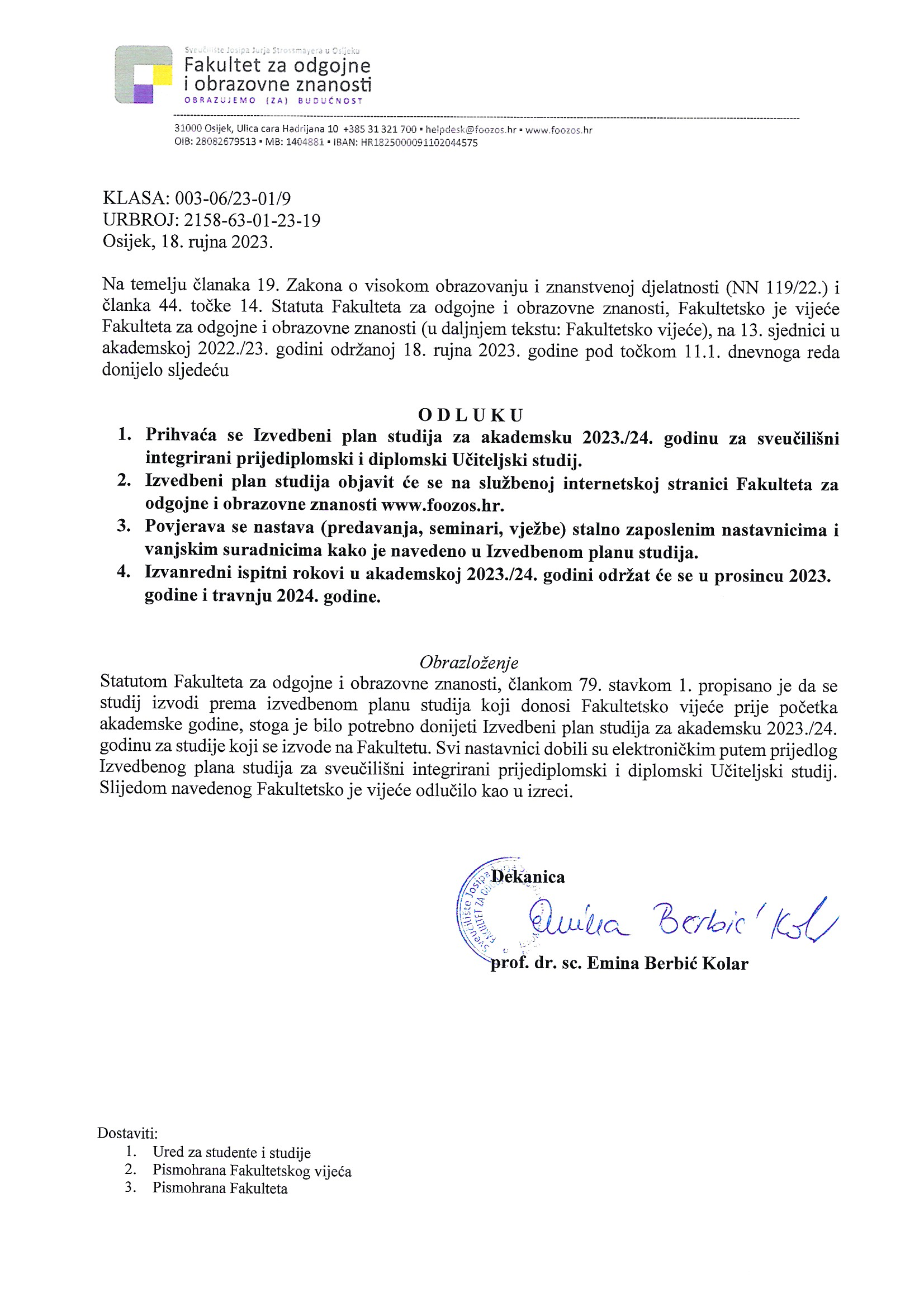 Nastavnici i suradnici
koji će izvoditi nastavu prema studijskom programu ak. 2023./2024. god.FAKULTET ZA ODGOJNE I OBRAZOVNE ZNANOSTINastavnici i suradniciakademska 2023./2024. godinaVanjski suradniciakademska 2023./2024. godinaPregled sadržaja kolegija 
s osnovnom literaturomak. 2023./2024. god.IZVEDBENI PLAN NASTAVE – Algoritmi i strukture podatakaIZVEDBENI PLAN NASTAVE –  Alternativne školeIZVEDBENI PLAN NASTAVE –  Čitanje s interpretacijomIZVEDBENI PLAN NASTAVE –  Didaktika POVEZIVANJE ISHODA UČENJA, NASTAVNIH METODA I PROCJENA ISHODA UČENJAIZVEDBENI PLAN NASTAVE –  Diskretna matematikaIZVEDBENI  NASTAVE –  Dječja književnostIZVEDBENI PLAN NASTAVE –  Dječja književnost na engleskom jeziku*60 školskih satiIZVEDBENI PLAN NASTAVE –  Dječja medijska kultura na engleskom jeziku*45 školskih satiIZVEDBENI PLAN NASTAVE –  Dramski odgojPOVEZIVANJE ISHODA UČENJA, NASTAVNIH METODA I PROCJENA ISHODA UČENJAIZVEDBENI PLAN NASTAVE –  EkologijaIZVEDBENI PLAN NASTAVE –  Elementarna matematikaIZVEDBENI PLAN NASTAVE –  Engleski jezik IIZVEDBENI PLAN NASTAVE –  Engleski jezik IIIZVEDBENI PLAN NASTAVE –  Engleski jezik IIIIZVEDBENI PLAN NASTAVE –  Engleski jezik u struci IIZVEDBENI PLAN NASTAVE –  Engleski jezik u struci IIIZVEDBENI PLAN NASTAVE –  Fonologija engleskog jezikaIZVEDBENI PLAN NASTAVE –  Glazbena kulturaIZVEDBENI PLAN NASTAVE –  Glazbena slušaonica IIZVEDBENI PLAN NASTAVE –  Glazbena slušaonica IIIZVEDBENI PLAN NASTAVE –  Glazbeni računalni alatiPOVEZIVANJE ISHODA UČENJA, NASTAVNIH METODA I PROCJENA ISHODA UČENJAIZVEDBENI PLAN NASTAVE –  Govor i izgovor u ranom učenju engleskog jezikaIZVEDBENI PLAN NASTAVE –  Govorne vježbe engleskog jezika iIZVEDBENI PLAN NASTAVE –  Govorne vježbe engleskog jezika iIIZVEDBENI PLAN NASTAVE –  Govorne vježbe engleskog jezika IIIIZVEDBENI PLAN NASTAVE –  Govorne vježbe engleskog jezika IV IZVEDBENI PLAN NASTAVE –  Grafika, animacije i filmoviPOVEZIVANJE ISHODA UČENJA, NASTAVNIH METODA I PROCJENA ISHODA UČENJAIZVEDBENI PLAN NASTAVE –  Gramatika engleskog jezika IIZVEDBENI PLAN NASTAVE –  Gramatika engleskog jezika IIIZVEDBENI PLAN NASTAVE –  Hrvatska povijestIZVEDBENI PLAN NASTAVE –  Hrvatski jezikPovezivanje ishoda učenja, nastavnih metoda i procjena ishoda učenjaIZVEDBENI PLAN NASTAVE –  Hrvatska narječjaPOVEZIVANJE ISHODA UČENJA, NASTAVNIH METODA I PROCJENA ISHODA UČENJAIZVEDBENI PLAN NASTAVE –  Informatika u nastaviPOVEZIVANJE ISHODA UČENJA, NASTAVNIH METODA I PROCJENA ISHODA UČENJAIZVEDBENI PLAN NASTAVE – Informatika u obrazovanjuIZVEDBENI PLAN NASTAVE – Integrirana nastavaISHODI UČENJAPOVEZIVANJE ISHODA UČENJA, NASTAVNIH METODA I PROCJENA ISHODA UČENJAIZVEDBENI PLAN NASTAVE – Internet u odgoju i obrazovanjuIZVEDBENI PLAN NASTAVE – Istraživačka nastava prirode i društva ISHODI UČENJAPOVEZIVANJE ISHODA UČENJA, NASTAVNIH METODA I PROCJENA ISHODA UČENJAIZVEDBENI PLAN NASTAVE –  Izvannastavne glazbene aktivnostiIZVEDBENI PLAN NASTAVE –  Izvannastavne informatičke i tehničke aktivnostiPOVEZIVANJE ISHODA UČENJA, NASTAVNIH METODA I PROCJENA ISHODA UČENJAIZVEDBENI PLAN NASTAVE –  Jezična kulturaPovezivanje ishoda učenja, nastavnih metoda i procjena ishoda učenjaIZVEDBENI PLAN NASTAVE –  Jezične vježbe engleskog jezika I IZVEDBENI PLAN NASTAVE –  Jezične vježbe engleskog jezika II IZVEDBENI PLAN NASTAVE –  Jezične vježbe engleskog jezika IIIIZVEDBENI PLAN NASTAVE –  Jezične vježbe engleskog jezika IVIZVEDBENI PLAN NASTAVE –  Jezične vježbe engleskog jezika V IZVEDBENI PLAN NASTAVE –  Jezik i filozofija obrazovanjaIZVEDBENI PLAN NASTAVE –  KineziologijaIZVEDBENI PLAN NASTAVE –  Kineziološka kultura IIZVEDBENI PLAN NASTAVE –  Kineziološka metodika IPOVEZIVANJE ISHODA UČENJA, NASTAVNIH METODA I PROCJENA ISHODA UČENJAIZVEDBENI PLAN NASTAVE –  Kineziološka metodika IIPOVEZIVANJE ISHODA UČENJA, NASTAVNIH METODA I PROCJENA ISHODA UČENJAIZVEDBENI PLAN NASTAVE –  Kreativnost u nastavi POVEZIVANJE ISHODA UČENJA, NASTAVNIH METODA I PROCJENA ISHODA UČENJA IZVEDBENI PLAN NASTAVE –  LeksikologijaIZVEDBENI PLAN NASTAVE –  Likovna kulturaISHODI UČENJAPOVEZIVANJE ISHODA UČENJA, NASTAVNIH METODA I PROCJENA ISHODA UČENJAIZVEDBENI PLAN NASTAVE –  MatematikaIZVEDBENI PLAN NASTAVE –  Matematika i nadareni učeniciIZVEDBENI PLAN NASTAVE –  Matematika u igri i razonodiIZVEDBENI  NASTAVE –  Medijska kulturaIZVEDBENI PLAN NASTAVE –  Metodičke vježbe engleskog jezikaIZVEDBENI PLAN NASTAVE –  Metodika glazbene kulture IIZVEDBENI PLAN NASTAVE –  Metodika glazbene kulture IIIZVEDBENI PLAN NASTAVE –  Metodika hrvatskoga jezika IIZVEDBENI PLAN NASTAVE –  Metodika hrvatskoga jezika IIIZVEDBENI PLAN NASTAVE –  Metodika likovne kulture IISHODI UČENJAPOVEZIVANJE ISHODA UČENJA, NASTAVNIH METODA I PROCJENA ISHODA UČENJAIZVEDBENI PLAN NASTAVE –  Metodika likovne kulture IIISHODI UČENJAPOVEZIVANJE ISHODA UČENJA, NASTAVNIH METODA I PROCJENA ISHODA UČENJAIZVEDBENI  NASTAVE –  Metodika nastavnog predmeta InformatikaPOVEZIVANJE ISHODA UČENJA, NASTAVNIH METODA I PROCJENA ISHODA UČENJAIZVEDBENI PLAN NASTAVE –  Metodika matematike IIZVEDBENI PLAN NASTAVE –  Metodika matematike IIIZVEDBENI PLAN NASTAVE –  Metodika odgojaIZVEDBENI PLAN NASTAVE –  Metodika prirode i društva IISHODI UČENJAPOVEZIVANJE ISHODA UČENJA, NASTAVNIH METODA I PROCJENA ISHODA UČENJAIZVEDBENI PLAN NASTAVE –  Metodika prirode i društva IIISHODI UČENJAPOVEZIVANJE ISHODA UČENJA, NASTAVNIH METODA I PROCJENA ISHODA UČENJAIZVEDBENI PLAN NASTAVE –  Metodologija pedagoških istraživanjaPOVEZIVANJE ISHODA UČENJA, NASTAVNIH METODA I PROCJENA ISHODA UČENJAIZVEDBENI  NASTAVE –  Nenasilna komunikacijaPOVEZIVANJE ISHODA UČENJA, NASTAVNIH METODA I PROCJENA ISHODA UČENJAIZVEDBENI PLAN NASTAVE – Oblikovanje tekstaIZVEDBENI  NASTAVE – Osobni marketing učiteljaPOVEZIVANJE ISHODA UČENJA, NASTAVNIH METODA I PROCJENA ISHODA UČENJAIZVEDBENI  NASTAVE –  PedagogijaIZVEDBENI PLAN NASTAVE –  Pedagogija djece s posebnim potrebamaIZVEDBENI  NASTAVE –  Psihologija obrazovanja*Pohađanje nastave uređeno je Pravilnikom o studijima i studiranju, ≥ 70%. **Kolokviji nisu obvezni. Ukoliko uspjeh na kolokvijima udovoljava kriterijima, može zamijeniti ispit. Ispitu pristupaju studenti koji nisu udovoljili minimumu kroz periodične provjere i seminarski rad. IZVEDBENI PLAN NASTAVE –  Poznavanje biljaka i životinjaIZVEDBENI PLAN NASTAVE –  Primijenjena razvojna psihologijaPOVEZIVANJE ISHODA UČENJA, NASTAVNIH METODA I PROCJENA ISHODA UČENJAIZVEDBENI PLAN NASTAVE –  Prirodno-geografska obilježja HrvatskeIZVEDBENI PLAN NASTAVE –  Prirodoslovlje IIZVEDBENI PLAN NASTAVE –  Prirodoslovlje IIIZVEDBENI PLAN NASTAVE – Programski jezik LogoIZVEDBENI  NASTAVE –  Psihologija darovitosti učenika*Pohađanje nastave uređeno je Pravilnikom o studijima i studiranju, ≥ 70%. **Kolokviji nisu obvezni. Ukoliko uspjeh na kolokvijima udovoljava kriterijima, može zamijeniti ispit. Ispitu pristupaju studenti koji nisu udovoljili minimumu kroz periodične provjere i seminarski rad. IZVEDBENI PLAN NASTAVE – Računalne baze podatakaIZVEDBENI PLAN NASTAVE –  Računalni alati za nastavuPOVEZIVANJE ISHODA UČENJA, NASTAVNIH METODA I PROCJENA ISHODA UČENJAIZVEDBENI PLAN NASTAVE –  Računalni praktikumPOVEZIVANJE ISHODA UČENJA, NASTAVNIH METODA I PROCJENA ISHODA UČENJAIZVEDBENI PLAN NASTAVE – Računalo u odmoru i razonodiIZVEDBENI PLAN NASTAVE –  Rano učenje engleskog jezika IZVEDBENI PLAN NASTAVE –  Razvojna psihologijaPOVEZIVANJE ISHODA UČENJA, NASTAVNIH METODA I PROCJENA ISHODA UČENJA IZVEDBENI PLAN NASTAVE –  Religije svijeta IZVEDBENI PLAN NASTAVE –  StatistikaPOVEZIVANJE ISHODA UČENJA, NASTAVNIH METODA I PROCJENA ISHODA UČENJAIZVEDBENI  NASTAVE –  Suvremeni mediji u nastavi književnostiIZVEDBENI PLAN NASTAVE –  Suvremene nastavne strategijeISHODI UČENJAPOVEZIVANJE ISHODA UČENJA, NASTAVNIH METODA I PROCJENA ISHODA UČENJAIZVEDBENI PLAN NASTAVE –  Sviranje IIZVEDBENI PLAN NASTAVE –  Sviranje IIIZVEDBENI PLAN NASTAVE –  Školska higijenaIZVEDBENI PLAN NASTAVE –  Tablični kalkulatorPOVEZIVANJE ISHODA UČENJA, NASTAVNIH METODA I PROCJENA ISHODA UČENJAIZVEDBENI PLAN NASTAVE –  Teorija glazbeIZVEDBENI PLAN NASTAVE –  Teorija kurikulaIZVEDBENI PLAN NASTAVE –  Teorije učenja i usvajanja jezikaIZVEDBENI PLAN NASTAVE –  Terenska nastavaIZVEDBENI PLAN NASTAVE –  Upravljanje razredomIZVEDBENI PLAN NASTAVE –  Usmena i pisana komunikacijaIZVEDBENI PLAN NASTAVE –  Uvod u linearnu algebruIZVEDBENI PLAN NASTAVE – Uvod u računarstvoIZVEDBENI PLAN NASTAVE –  Vizualne komunikacije i dizajnISHODI UČENJAPOVEZIVANJE ISHODA UČENJA, NASTAVNIH METODA I PROCJENA ISHODA UČENJAIZVEDBENI PLAN NASTAVE – Web programiranjeIZVEDBENI PLAN NASTAVE –  Zavičajni idiomPOVEZIVANJE ISHODA UČENJA, NASTAVNIH METODA I PROCJENA ISHODA UČENJAIZVEDBENI PLAN NASTAVE –  Zavičajna povijestIZVEDBENI PLAN NASTAVE –  Zlostavljana i zanemarena djecaPOVEZIVANJE ISHODA UČENJA, NASTAVNIH METODA I PROCJENA ISHODA UČENJA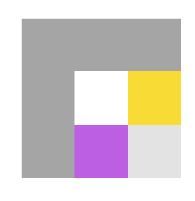 Sveučilište Josipa Jurja Strossmayera u OsijekuFAKULTET ZA ODGOJNE I OBRAZOVNE ZNANOSTI31000 Osijek, Ulica cara Hadrijana 10tel ▪ +385 31 321 700  fax ▪ + 385 31 321 899 e-mail ▪ helpdesk@foozos.hrOIB ▪  28082679513 ▪ MB: 1404881 ▪ IBAN: HR1825000091102044575www.foozos.hr_____________________________________________________________________________________________________________Sveučilište Josipa Jurja Strossmayera u OsijekuFAKULTET ZA ODGOJNE I OBRAZOVNE ZNANOSTI31000 Osijek, Ulica cara Hadrijana 10tel ▪ +385 31 321 700  fax ▪ + 385 31 321 899 e-mail ▪ helpdesk@foozos.hrOIB ▪  28082679513 ▪ MB: 1404881 ▪ IBAN: HR1825000091102044575www.foozos.hr_____________________________________________________________________________________________________________Rbr.KolegijPSVECTSNositelj ili izvođač dijela nastave1.Engleski jezik I1-12dr.sc. Ksenija Benčina, viša lekt.  2.Teorija glazbe11-3doc.dr.sc. Lidija Nikolić 3.Hrvatski jezik21-4doc.dr.sc. Ivana Trtanj 4.Oblikovanje teksta1-12izv.prof.dr.sc. Ivana Đurđević BabićŽeljko Gregorović, viši pred.  5.Kineziološka kultura I--22Jurica Lovrinčević, viši pred.6.Likovna kultura1-12izv.prof.dr.art. Jelena Kovačević 7.Elementarna matematika2-13prof.dr.sc. Ružica Kolar-ŠuperDiana Moslavac Bičvić, viša pred. Željko Gregorović, viši pred.  8.Dječja književnost11-2doc.dr.sc. Vedrana Živković Zebec Mirta Bijuković Maršić, viša pred.  9.Hrvatska povijest11-2prof.dr.sc. Damir Matanović dr.sc. Pavao Nujić, viši asist.10.Prirodoslovlje I1-13prof.dr.sc. Irella Bogut Irena Kišmartin, viša str. sur. 11.Pedagogija21-3izv.prof.dr.sc. Maja Brust Nemetdr.sc. Ružica Tokić Zec, viši asist. Slobodni izborni-student bira 11.Zavičajna povijest11-2prof.dr.sc. Damir Matanović dr.sc. Pavao Nujić, viši asist. 2.Osobni marketing učitelja11-2doc.dr.sc. Zvjezdana Penava BrekaloRbr.KolegijPSVECTSNositelj ili izvođač dijela nastave1.Engleski jezik II (ne sluša modul C)1-12dr.sc. Ksenija Benčina, viša lekt. 2.Glazbena kultura11-2doc.dr.sc. Lidija Nikolić 3.Dječja književnost11-2doc.dr.sc. Vedrana Živković Zebec  Mirta Bijuković Maršić, viša pred.  4.Hrvatski jezik21-3doc.dr.sc. Ivana Trtanj  5.Medijska kultura11-3izv.prof.dr.sc. Valentina Majdenić Mirta Bijuković Maršić, viša pred.   6.Tablični kalkulator--12dr.sc. Damir Tomić, viši asist.7.Kineziološka kultura I--22Jurica Lovrinčević, viši pred.8.Prirodno-geografska obilježja Hrvatske11-2prof.dr.sc. Irella Bogut Krešimir Vidačić, asist.9.Elementarna matematika2-13prof.dr.sc. Ružica Kolar-Šuper Diana Moslavac Bičvić, pred. Željko Gregorović, viši pred.  10.Pedagogija11-3izv.prof.dr.sc. Maja Brust Nemetdr.sc. Ružica Tokić Zec, viši asist.  Modul A11.Leksikologija (B,C)1-12doc.dr.sc. Nina Mance 12.Vizualne komunikacije i dizajn (B,C)11-2izv.prof.dr.art. Marko Šošić   Modul B11.Računalni praktikum  (A,C)--22dr.sc. Karolina Dobi Barišić, viša asist. 12.Uvod u računarstvo  (A,C)1-12izv.prof.dr.sc. Ivana Đurđević Babićdr.sc. Karolina Dobi Barišić, viša asist. Modul C11.Fonologija engleskog jezika (A,B)1--2doc.dr.sc. Ivana Marinić12.Gramatika engl. jezika I (A,B)1-12doc.dr.sc. Ivana Moritz13.Jezične vježbe engl. jezika I (A,B)--22dr.sc. Ksenija Benčina, viša lekt.  Slobodni izborni-student bira 1A i B modul1.Nenasilna komunikacija11-2izv.prof.dr.sc. Rahaela Varga 2.Pedagogija životno-praktičnih vještina11-2doc.dr.sc. Darija KuharićR.br.KolegijPSVECTSNositelj ili izvođač dijela nastave1.Sviranje I--12Gordana Ercegovac-Jagnjić, viša pred. 2.Jezična kultura11-3izv.prof.dr.sc. Dubravka Smajić 3.Računalni alati za nastavu--11dr.sc. Damir Tomić, viši asist. 4.Kineziologija11-2doc.dr.sc. Dražen Rastovski Jurica Lovrinčević, viši pred. 5.Matematika1-13prof.dr.sc. Ružica Kolar-Šuper Diana Moslavac Bičvić, viša pred. 6.Prirodoslovlje II1-13prof.dr.sc. Irella Bogut  Irena Kišmartin, viša str. sur. 7.Terenska nastava1--2prof.dr.sc. Irella Bogut 8.Didaktika21-3izv.prof.dr.sc. Snježana Dubovicki 9.Stručno pedagoška praksa I--12Mirta Bijuković Maršić, viša pred. 10.Razvojna psihologija2--3izv.prof.dr.sc. Slavka GalićModul A11.Engleski jezik III1-11doc.dr.sc. Ivana Marinić Željka Starčević, str. sur. 12.Suvremeni mediji u nastavi književnosti (B,C)21-2doc.dr.sc. Vedrana Živković Zebec  Mirta Bijuković Maršić, viša pred.   13.Zlostavljana i zanemarena djeca (B,C)11-1doc.dr.sc. Dunja Jurić VukelićIvana Borić Letica, asist. Modul B11.Engleski jezik III1-11doc.dr.sc. Ivana Marinić Željka Starčević, str. sur.12.Uvod u linearnu algebru1-13prof.dr.sc. Ružica Kolar-Šuper Željko Gregorović, viši pred.Modul C11.Govorne vježbe engl. jezika I--21Sara Ćavar, asist.12.Gramatika engl. jezika II1-12doc.dr.sc. Ivana Moritz13.Jezične vježbe engl. jezika II--21dr.sc. Ksenija Benčina, viša lekt.Slobodni izborni-student bira 11.Matematika u igri i razonodi1-12prof.dr.sc. Ružica Kolar-Šuper  Željko Gregorović, viši pred. 2.Dijete i višejezičnost u europskom obrazovnom prostoru11-2doc.dr.sc. Mirna ErkR. br.KolegijPSVECTSNositelj ili izvođač dijela nastave1.Sviranje I--12Gordana Ercegovac-Jagnjić, viša pred.2.Jezična kultura11-3izv.prof.dr.sc. Dubravka Smajić 3.Informatika u obrazovanju1-12izv.prof.dr.sc. Ivana Đurđević Babićdr.sc. Karolina Dobi Barišić, viša asist. 4.Kineziologija11-2doc.dr.sc. Dražen Rastovski Jurica Lovrinčević, viši pred. 5.Matematika1-13prof.dr.sc. Ružica Kolar-Šuper Diana Moslavac Bičvić, viša pred.6.Terenska nastava--11Irena Kišmartin, viša str. sur.Krešimir Vidačić, asist.7.Didaktika11-3izv.prof.dr.sc. Snježana Dubovicki 8.Razvojna psihologija21-3izv.prof.dr.sc. Slavka Galić  Ivana Borić Letica, asist. 9.Stručno pedagoška praksa I--12Mirta Bijuković Maršić, viša pred. Modul A10.Engleski jezik III--22Željka Starčević, str. sur.  11.Dramski odgoj  (B,C)1-23prof.art. Mira Perić  12.Teorija kurikula11-2izv.prof.dr.sc. Rahaela VargaModul B10.Engleski jezik III--22Željka Starčević, str. sur.  11.Grafika, animacije i filmovi  (A,C)1-12doc.dr.sc. Ana Mirković Mogušdr.sc. Damir Tomić, viši asist. 12.Diskretna matematika (A,C)1-13prof.dr.sc. Ružica Kolar-Šuper Diana Moslavac Bičvić, viša pred.Modul C10.Govorne vježbe eng. jezika II--22dr.sc. Ksenija Benčina, viša lekt.   11.Jezične vježbe engl. jezika II--22dr.sc. Ksenija Benčina, viša lekt. 12.Dječja književnost na engl. jeziku22-3doc.dr.sc. Darija Kuharić Slobodni izborni-student bira 11.Kreativnost u nastavi11-2izv.prof.dr.sc. Snježana Dubovicki2.Izvannastavne informatičke i tehničke aktivnosti1-12izv.prof.dr.sc. Vjekoslav Galzina dr.sc. Damir Tomić,  viši asist.R.br.KolegijPSVECTSNositelj ili izvođač dijela nastave1.Sviranje II   --12Gordana Ercegovac-Jagnjić, viša pred. 2.Metodika hrvatskoga jezika I 2--3izv.prof.dr.sc. Lidija Bakota 3.Internet u odgoju i obrazovanju 1--2izv.prof.dr.sc. Ivana Đurđević Babić 4.Metodika nastavnog predmeta Informatika22-4izv.prof.dr.sc. Ivana Đurđević Babić doc.dr.sc. Ana Mirković Moguš 5.Metodika likovne kulture I  2-13izv.prof.dr.art. Jelena Kovačević 6.Metodika matematike I  2--3doc.dr.sc. Ana Katalenić7.Metodika prirode i društva I   2--2prof.dr.sc. Edita Borić8.Stručno pedagoška praksa  II--12Mirta Bijuković Maršić, viša pred. 9.Psihologija obrazovanja21-3doc.dr.sc. Dunja Jurić VukelićDejana Varnica, asist.Modul A10.Alternativne škole (B,C)11-2doc.dr.sc. Antonija HuljevTena Duran, asist.11.Psihologija darovitosti učenika (B,C)11-2doc.dr.sc. Dunja Jurić VukelićDejana Varnica, asist.Modul B10.Engleski jezik u struci I 1-12doc.dr.sc. Mirna Erk Željka Starčević, str. sur. 11.Web programiranje (A,C)2-12izv.prof.dr.sc. Ivana Đurđević Babićdr.sc. Karolina Dobi Barišić, viša asist. Modul C10.Govorne vježbe engl. jezika III--22dr.sc. Ksenija Benčina, viša lekt. 11.Jezične vježbe engl. jezika III--22doc.dr.sc. Ivana Moritz Slobodni izborni-student bira 11.Didaktički materijali u nastavi matematike11-2doc.dr.sc. Ana Katalenić2.Izvannastavne glazbene aktivnosti11-2izv.prof.dr.sc. Vesna SvalinaR.br.KolegijPSVECTSNositelj ili izvođač dijela nastave1.Metodika hrvatskoga jezika I2-14izv.prof.dr.sc. Lidija Bakota izv.prof.dr.sc. Valentina Majdenić 2.Internet u odgoju i obrazovanju 1--2izv.prof.dr.sc. Ivana Đurđević Babić3.Kineziološka metodika I2-14doc.dr.sc. Dražen Rastovski dr.sc. Daria Župan Tadijanov, viša pred. 4.Metodika likovne kulture II  2-24izv.prof.dr.art. Jelena Kovačević  5.Metodika matematike I2-14doc.dr.sc. Ana Katalenić  6.Stručno pedagoška praksa  II--22Mirta Bijuković Maršić, viša pred. 7.Psihologija obrazovanja11-3doc.dr.sc. Dunja Jurić VukelićDejana Varnica, asist.Modul A8.Hrvatska narječja (B,C11-2doc.dr.sc. Nina Mance Krešimir Čosić, asist. 9.Školska higijena  (B,C)1--1izv.prof.dr.sc. Zvonimir Užarević10.Suvremene nastavne strategije(B,C)11-2prof.dr.sc. Edita Borić Marta Zečević Berbić, asist.Nikolina Jozić, asist.Modul B8.Engleski jezik u struci I 1-12doc.dr.sc. Mirna Erk  Željka Starčević, str. sur. 9.Informatika u nastavi  (A,C)1-33doc.dr.sc. Ana Mirković Moguš  Modul C8.Dječja medijska kultura na engleskom jeziku21-2doc.dr.sc. Darija Kuharić 9.Govorne vježbe engl. jezika III--21dr.sc. Ksenija Benčina, viša lekt. 10.Jezične vježbe engl. jezika III--22Sara Ćavar, asist.  Slobodni izborni-student bira 11.Poznavanje biljaka i životinja11-2izv.prof.dr.sc. Zvonimir Užarević2.Engleski jezik za akademske potrebe11-2doc.dr.sc. Ivana Moritz    R.br.KolegijPSVECTSNositelj ili izvođač dijela nastave1.Metodika glazbene kulture I2-25izv.prof.dr.sc. Vesna Svalina2.Metodika hrvatskoga jezika II2-23izv.prof.dr.sc. Valentina Majdenić 3.Programski jezik Logo1--2izv.prof.dr.sc. Ivana Đurđević Babić4.Kineziološka metodika II1-24doc.dr.sc. Dražen Rastovski  Patrik Petrov asist.5.Metodika matematike II2-23prof.dr.sc. Zdenka Kolar-Begović Željko Gregorović, viši pred. Diana Moslavac Bičvić, viša pred. 6.Metodika prirode i društva II1-24prof.dr.sc. Edita Borić Marta Zečević Berbić, asist. Nikolina Jozić, asist.7.Stručno pedagoška praksa  III--33Mirta Bijuković Maršić, viša pred.Modul A8.Glazbena slušaonica I11-3izv.prof.dr.sc. Vesna Svalina9.Primijenjena razvojna psihologija11-3doc.dr.sc. Dunja Jurić VukelićIvana Borić Letica, asist.   Modul B8.Engleski jezik u struci II--12Željka Starčević, str. sur. 9.Računalne baze podataka1-24izv.prof.dr.sc. Vjekoslav Galzina dr.sc. Damir Tomić, viši asist. Modul C8.Govorne vježbe engl. jezika IV--23dr.sc. Ksenija Benčina, viša lekt. 9.Jezične vježbe engl. jezika IV--23doc.dr.sc. Ivana MarinićR.br.KolegijPSVECTSNositelj ili izvođač dijela nastave1.Metodika glazbene kulture II2-24izv.prof.dr.sc. Vesna Svalina 2.Metodika hrvatskoga jezika II1-24izv.prof.dr.sc. Valentina Majdenić 3.Kineziološka metodika II2-14doc.dr.sc. Dražen Rastovski dr.sc. Daria Župan Tadijanov, viša pred. Patrik Petrov, asist. 4.Metodika matematike II1-14prof.dr.sc. Zdenka Kolar-Begović Diana Moslavac Bičvić, viša pred. 5.Metodika prirode i društva II1-24prof.dr.sc. Edita BorićMarta Zečević Berbić, asist. Nikolina Jozić, asist.6.Stručno pedagoška praksa  III--33Mirta Bijuković Maršić, viša pred.Modul A7.Istraživačka nastava prirode i društva1-15prof.dr.sc. Edita Borić Marta Zečević Berbić, asist.Nikolina Jozić, asist.Modul B7.Engleski jezik u struci II1-12doc.dr.sc. Mirna ErkŽeljka Starčević, str. sur. 8.Glazbeni računalni alati1-13doc.dr.sc. Ana Mirković Moguš dr.sc. Damir Tomić, viši asist.Modul C7.Govorne vježbe engl. jezika IV--22dr.sc. Ksenija Benčina, viša lekt. 8.Jezične vježbe engl. jezika IV--22doc.dr.sc. Ivana Marinić9.Teorije učenja i usvajanja jezika2--3doc.dr.sc. Mirna ErkSlobodni izborni-student bira 1-Modul A i B1.Jezik i filozofija obrazovanja11-2doc.dr.sc. Ivana Marinić2.Dječji likovni rad i zajednica11-2izv.prof.dr.art. Marko Šošić   R.br.KolegijPSVECTSNositelj ili izvođač dijela nastave1.Statistika11-3doc.dr.sc. Ana Katalenić Diana Moslavac Bičvić, viša pred.  2.Ekologija11-2prof.dr.sc. Irella Bogut  Irena Kišmartin, viša str. sur. 3.Metodologija pedagoškog istraživanja 12-4izv.prof.dr.sc. Snježana Dubovicki 4.Pedagogija djece s posebnim potrebama22-4doc.dr.sc. Aleksandra Krampač-Grljušić  5.Stručno-pedagoška praksa  IV--44Mirta Bijuković Maršić, viša pred.Modul A6.Religije svijeta  (B)11-4prof.dr.sc. Damir Matanović7.Usmena i pisana komunikacija (B)22-5prof.dr.sc. Emina Berbić Kolar Krešimir Čosić, asist.8.Glazbena slušaonica II (B)-1-2Gordana Ercegovac-Jagnjić, viša pred.Modul B6.Algoritmi i strukture podataka2-25izv.prof.dr.sc. Vjekoslav Galzinadr.sc. Karolina Dobi Barišić, viši asist. 7.Matematika i nadareni učenici11-4prof.dr.sc. Zdenka Kolar-Begović Diana Moslavac Bičvić, viša pred. Modul C6.Govor i izgovor u ranom učenju engleskog jezika1-14doc.dr.sc. Ivana Marinić7.Jezične vježbe engl. jezika V--12dr.sc. Ksenija Benčina, viša lekt. 8.Metodičke vježbe engl. jezika--24doc.dr.sc. Mirna Erk 9.Rano učenje engl. jezika11-3doc.dr.sc. Mirna ErkSlobodni izborniModul A - student bira 1Modul B –- student bira 21.Zavičajni idiom11-2prof.dr.sc. Emina Berbić Kolar  2.Upravljanje razredom11-2izv.prof.dr.sc. Maja Brust NemetR.br.KolegijPSVECTSNositelj ili izvođač dijela nastave1.Diplomski rad---202.Integrirana nastava11-3prof.dr.sc. Edita Borić Marta Zečević Berbić, asist. Nikolina Jozić, asist.3.Metodika odgoja11-3doc.dr.sc. Antonija HuljevModul A4.Čitanje s interpretacijom (B)11-4doc.dr.sc. Nina Mance Modul B4.Računalo u odmoru i razonodi1-24izv.prof.dr.sc. Ivana Đurđević BabićModul C4.Metodičke vježbe engl. jezika--12doc.dr.sc. Mirna Erk 5.Jezične vježbe engl. jezika V--22dr.sc. Ksenija Benčina, viša lekt. Red.  br.IME  I  PREZIMEREDOVITI  PROFESORIprof. dr. sc. Emina Berbić Kolarprof. dr. sc. Irella Bogutprof. dr. sc. Edita Borićprof. dr. sc. Zdenka Kolar–Begovićprof. dr. sc. Ružica Kolar–Šuperprof. art. Mira Perić IZVANREDNI  PROFESORIizv. prof. dr. sc. Lidija Bakotaizv. prof. dr. sc. Snježana Dubovickiizv. prof. dr. sc. Ivana Đurđević Babićizv. prof. dr. sc.  Vjekoslav Galzinaizv. prof. dr. art. Jelena Kovačevićizv. prof. dr. sc. Valentina Majdenićizv. prof. dr. sc. Dubravka Smajićizv. prof. dr. sc. Vesna Svalinaizv. prof. dr. sc. Marko Šošićizv. prof. dr. sc.  Zvonimir Užarevićizv. prof. dr. sc. Rahaela VargaDOCENTIdoc. dr. sc. Maja Brust Nemetdoc. dr. sc. Mirna Erkdoc. dr. sc. Antonija Huljevdoc. dr. sc. Dunja Jurić Vukelićdoc. dr. sc. Ana Katalenićdoc. dr. sc. Darija Kuharićdoc. dr. sc. Nina Mancedoc. dr. sc. Ivana Marinićdoc. dr. sc. Ana Mirković Mogušdoc. dr. sc. Ivana Moritzdoc. dr. sc. Lidija Nikolićdoc. dr. sc. Zvjezdana Penava Brekalodoc. dr. sc. Dražen Rastovskidoc. dr. sc. Ivana Trtanjdoc. dr. sc. Vedrana Živković ZebecPROFESOR VISOKE ŠKOLEmr. sc. Željko PopovićVIŠI  PREDAVAČIMirta Bijuković MaršićGordana Ercegovac–JagnjićŽeljko GregorovićJurica Lovrinčevićdr. sc. Daria Župan TadijanovPREDAVAČIDiana Moslavac BičvićVIŠI LEKTORdr. sc. Ksenija BenčinaVIŠI ASISTENTIdr. sc. Karolina Dobi Barišićdr. sc. Pavao Nujićdr. sc. Ružica Tokić Zecdr. sc. Damir TomićASISTENTIIvana Borić LeticaKrešimir ČosićSara ĆavarNikolina JozićKrešimir VidačićMarta Zečević BerbićVIŠI STRUČNI SURADNIKIrena KišmartinSTRUČNI SURADNIKŽeljka StarčevićRed. br.IME I PREZIME1.Tena Duran, asist.2.izv. prof. dr. sc. Slavka Galić3.doc.dr.sc. Aleksandra Krampač-Grljušić4.prof. dr. sc. Damir Matanović5.Patrik Petrov, asist.6.Dejana Varnica, asist.OPĆI PODACIO STUDIJUVISOKO UČILIŠTESveučilište Josipa Jurja Strossmayera u OsijekuOPĆI PODACIO STUDIJUZNANSTVENO-NASTAVNA SASTAVNICA Fakultet za odgojne i obrazovne znanostiOPĆI PODACIO STUDIJUODSJEKOdsjek za prirodne znanostiOPĆI PODACIO STUDIJUNAZIV STUDIJASveučilišni integrirani prijediplomski i diplomski studij Učiteljski studijOPĆI PODACI O KOLEGIJUNAZIV KOLEGIJAAlgoritmi i strukture podatakaOPĆI PODACI O KOLEGIJUNASTAVNICI KOJI IZVODE NASTAVU (Nositelj kolegija)izv. prof. dr. sc. Vjekoslav GalzinaOPĆI PODACI O KOLEGIJUSURADNICI KOJI IZVODE NASTAVUdr. sc. Karolina Dobi Barišić, viši asist.OPĆI PODACI O KOLEGIJUSTATUS KOLEGIJA I ECTSizborni iz modula  / 5 ECTS bodovaIZVOĐENJE NASTAVEAKADEMSKA GODINA2023./2024.IZVOĐENJE NASTAVEMJESTOOsijekIZVOĐENJE NASTAVESEMESTARIX. semestarIZVOĐENJE NASTAVESATNICA (tjedno)2P+0S+2VIZVOĐENJE NASTAVEOBLICI CILJEVI KOLEGIJAUpoznati studente sa važnosti algoritma u realizaciji programske potpore u računalima.SADRŽAJ KOLEGIJAPojam i analiza algoritma. Složenost algoritma. Realizacija algoritma u pseudokodu. Dijagram tijeka programa. Tipovi podataka. Polja i strukture. Datoteke. Aritmetički i logički izrazi, pridruživanje vrijednosti varijablama. Polja i zapisi. Procedure i funkcije. Rekurzije. Analiza različitih algoritama. Implementacija različitih algoritama u pseudo kodu i pomoću dijagrama tijeka. Karakteristični primjeri algoritama: sort, rekurzije, matematički problemi. Analiza algoritma u rješavanju problemskih zadataka u osnovnoj školi.OČEKIVANI ISHODI  KOLEGIJAStudent će moći:razviti i analizirati algoritme u pseudokodu,prikazati algoritme putem dijagrama tijeka,pojasniti faze programiranja i osnovna svojstva programiranja u programskom jeziku,primijeniti razne tipove podataka, programske strukture, procedure, funkcije te rekurzivne postupke, kreirati i analizirati programe u programskom jeziku.POVEZIVANJE ISHODA UČENJA, NASTAVNIH METODA I PROCJENA ISHODA UČENJAPOVEZIVANJE ISHODA UČENJA, NASTAVNIH METODA I PROCJENA ISHODA UČENJAPOVEZIVANJE ISHODA UČENJA, NASTAVNIH METODA I PROCJENA ISHODA UČENJAPOVEZIVANJE ISHODA UČENJA, NASTAVNIH METODA I PROCJENA ISHODA UČENJAPOVEZIVANJE ISHODA UČENJA, NASTAVNIH METODA I PROCJENA ISHODA UČENJAPOVEZIVANJE ISHODA UČENJA, NASTAVNIH METODA I PROCJENA ISHODA UČENJAPOVEZIVANJE ISHODA UČENJA, NASTAVNIH METODA I PROCJENA ISHODA UČENJANastavna aktivnostECTSIshod učenjaAktivnosti studenataMetoda procjenjivanjaBodoviBodoviNastavna aktivnostECTSIshod učenjaAktivnosti studenataMetoda procjenjivanjaminmaxPrisustvovanje na nastavi0,11. - 5Studenti su obvezni u skladu s Pravilnikom o studiranju Sveučilišta u Osijeku prisustvovati na barem 70% nastave propisane studijskim programom.Evidencija pristupanja predavanjima i vježbama obavljati će se na predavanjima i vježbama. //Praktični rad0,91. - 5Svaki student obvezan je samostalno izraditi jedan praktični rad prema uputama dobivenim od nastavnika.Prilikom definiranja praktičnog rada nastavnik objavljuje i objašnjava unaprijed razrađene kriterije procjene.1020Kolokviji i/ili pismeni ispit2,51. - 5Studenti trebaju samostalno odgovoriti na teorijska i riješiti praktična pitanja od kojih se sastoje kolokviji i/ili pismeni ispit. Predviđena su dva kolokvija. Student mora iz svakog kolokvija ostvariti minimum 50% bodova kako bi položeni kolokviji zamijenili pismeni ispit.25,550Završni ispit1,51. - 5Usmeni ispitStudenti odgovaraju na pitanja iz obrađenih tema kako bi se provjerilo poznavanje i razumijevanje tema. 15,530Ukupno551100OBVEZE STUDENTA LITERATURAOSNOVNA Materijali s nastaveB. Leo, Informatika 1, udžbenik za 1. r. gimnazije, Element, ZagrebLITERATURADOPUNSKAS. Sersic, Zbirka riješenih zadataka iz programiranja za Qbasic i Pascal, Pentium d.o.o., Vinkovci, 2003.OPĆI PODACIO STUDIJUVISOKO UČILIŠTESveučilište Josipa Jurja Strossmayera u OsijekuOPĆI PODACIO STUDIJUZNANSTVENO-NASTAVNA SASTAVNICA Fakultet za odgojne i obrazovne znanostiOPĆI PODACIO STUDIJUODSJEKOdsjek za društvene znanostiOPĆI PODACIO STUDIJUNAZIV STUDIJASveučilišni integrirani prijediplomski i diplomski studij Učiteljski studijOPĆI PODACI O KOLEGIJUNAZIV KOLEGIJAAlternativne školeOPĆI PODACI O KOLEGIJUNASTAVNICI KOJI IZVODE NASTAVU (Nositelj kolegija)doc. dr. sc. Antonija HuljevOPĆI PODACI O KOLEGIJUSURADNICI KOJI IZVODE NASTAVUTena Duran, asist.OPĆI PODACI O KOLEGIJUSTATUS KOLEGIJA I ECTSizborni iz modula / 2 ECTS bodaIZVOĐENJE NASTAVEAKADEMSKA GODINA2023./2024.IZVOĐENJE NASTAVEMJESTOFakultet za odgojne i obrazovne znanosti, OsijekIZVOĐENJE NASTAVESEMESTARV.IZVOĐENJE NASTAVESATNICA (tjedno)1 P + 1 SIZVOĐENJE NASTAVEOBLICI CILJEVI KOLEGIJAUpoznati različite alternativne pedagoške ideje, pokrete i pravce koji su utjecali na pojavu, ustroj, organizaciju i rad alternativnih škola u svijetu i u nas. Studenti će steći znanja o pedagoškim, didaktičkim i metodičkim rješenjima u alternativnim, privatnim i slobodnim školama (osobito u odnosu prema državnima), i mogućnosti primjene nekih od alternativnih pokušaja u današnjim javnim školama.SADRŽAJ KOLEGIJAdruštvena uvjetovanost, pojava, važnost i pregled alternativni pedagoških ideja i školapedagoški projekti i posljedice reformne pedagogijepedagoško-didaktičke koncepcije, organizacija i praksa važnijih alternativnih škola (Montessori, Waldorf, Freinet, Summerhil, Laborschule)današnje privatne škole kao alternativni pokušajikurikularne osobitosti alternativnih škola. pedagoški pluralizam suvremeni školskih sustava kao znanstvena utemeljenost alternativnih pedagoški ideja i škola.OČEKIVANI ISHODI  KOLEGIJAStudent će moći:opisati, definirati  i objasniti fenomen pluralizma u obrazovanjurazlikovati didaktičko-metodičke aspekte pojedinih alternativnih školauspoređivati alternativne škole s obzirom na njihove zajedničke karakteristike i različitostiuspoređivati i kritički razmišljati o pedagoškim, didaktičkim i metodičkim rješenjima u alternativnim, privatnim i slobodnim školamaNASTAVNA METODAECTSISHOD UČENJAAKTIVNOST STUDENTAMETODA PROCJENEBODOVIBODOVINASTAVNA METODAECTSISHOD UČENJAAKTIVNOST STUDENTAMETODA PROCJENEminmaxPohađanje predavanja i seminara0,51. - 4.Prisutnost i aktivnostEvidencija prisutnosti i uključivanja u nastavu510Seminar0,51. - 4.Izrada seminarskog radaJavna prezentacija seminarskog rada1020Kolokvij 1 i 211. - 4.Priprema za kolokvijePismena provjera3570OBVEZE STUDENTA LITERATURAOSNOVNA Armstrong, T. (2008).  Najbolje škole, Zagreb: Educa Matijević, M. (2001). Alternativne škole, Zagreb: TipexGlasser, W.(2003).  Kvalitetna škola, Zagreb: EducaLITERATURADOPUNSKABuczynski, N. i sur. (2019). Montessori škrinjica. Priručnik za učitelje, odgajatelje i roditelje. Zagreb: Naklada SlapLawrence, L. (2003). Montessori čitanje i pisanje: Kako pomoći djetetu da nauči čitati i pisati – priručnik za roditelje i odgojitelje za djecu od 3 do 7 godina. Zagreb: Hena comPhilipps, S. (1999). Montessori priprema za život, odgoj neovisnosti i odgovornosti, Jastrebarsko: SlapOPĆI PODACIO STUDIJUVISOKO UČILIŠTESveučilište Josipa Jurja Strossmayera u OsijekuOPĆI PODACIO STUDIJUZNANSTVENO-NASTAVNA SASTAVNICA Fakultet za odgojne i obrazovne znanostiOPĆI PODACIO STUDIJUODSJEKOdsjek za kroatistikuOPĆI PODACIO STUDIJUNAZIV STUDIJASveučilišni integrirani prijediplomski i diplomski studij Učiteljski studijOPĆI PODACI O KOLEGIJUNAZIV KOLEGIJAČitanje s interpretacijomOPĆI PODACI O KOLEGIJUNASTAVNICI KOJI IZVODE NASTAVU (Nositelj kolegija)doc. dr. sc. Nina ManceOPĆI PODACI O KOLEGIJUSURADNICI KOJI IZVODE NASTAVUOPĆI PODACI O KOLEGIJUSTATUS KOLEGIJA STATUS KOLEGIJA I ECTSIzborni iz modula (4 ECTS)IZVOĐENJE NASTAVEAKADEMSKA GODINA2023./2024.IZVOĐENJE NASTAVEMJESTOOsijekIZVOĐENJE NASTAVESEMESTARX.IZVOĐENJE NASTAVESATNICA (tjedno)1P+1S+0VIZVOĐENJE NASTAVEOBLICI CILJEVI KOLEGIJAOsnovni je cilj da student može i zna interpretativno pročitati tekst. Usvajajući i produbljujući znanja o prozodijskim obilježjima te logici rečenice i diskursa, kao buduće učitelje osposobiti ih za uspješno izvođenje nastave iz hrvatskoga jezika i književnosti u mlađim razredima osnovne škole.SADRŽAJ KOLEGIJADefinirati interpretaciju i interpretativno čitanje. Razlika od ostalih vrsta čitanja (čitačko, spikersko, liturgijsko). Analiziranje tekstova te svladavanje priprema za čitanje. Pronalaženje važnosti i smisla pojedinih dijelova teksta i prilagođavanje svojoj interpretaciji.Označavanje teksta, znakovi i interpunkcije. Prozodijska sredstva. Primjena prozodijskih sredstava na tekstu. Posebna pozornost posvećuje se stanci unutar rečenice i rečeničnome naglasku, intonaciji, glasnoći, ritmu, boji glasa, mimici i gestama. Kritička analiza izgovorenoga teksta. Samostalno interpretiranje tekstova: poezija, drama (čitanje po ulogama), prozni tekst. Vježbe izgovora, pravilne dikcije, disanja.OČEKIVANI ISHODI  KOLEGIJAStudent će moći:1. ne oslanjati se samo na točke i zareze u rečenici jer to dokida logičnu interpretaciju i dovodi do ubrzanog tempa, ujednačenog ritma, uzlaznih intonacija i nelogično raspoređenih stanki2. doživjeti i analizirati tekst3. uspješno primijeniti prozodijska sredstva na tekstu (poseban je naglasak na stankama, tempu, inztenzitetu, tonu, intonaciji, glasnoći, naglasku, boji glasa, dikciji, mimici i gestama) prema zahtjevima teksta3. usmeno interpretirati tekst, poštujući zakonitosti scenskoga govora i javnoga nastupa, a posebice logike rečenice i diskursa4. voditi svijest o slušaču.OBVEZE STUDENTA NASTAVNA METODAECTSISHOD UČENJAAKTIVNOST STUDENTAMETODA PROCJENEBODOVIBODOVINASTAVNA METODAECTSISHOD UČENJAAKTIVNOST STUDENTAMETODA PROCJENEminmaxPohađanje nastave i aktivnost u nastavi0,51-4Nazočnost i aktivnost na predavanjima i seminarimaEvidencija1530Kontinuirana provjera znanja1,251-4Priprema za zadatke2 nastupa3060Završni ispit (usmeni)0,251-4Priprema za usmeni ispitJedan završni ispit (usmeni)510Ukupno250100LITERATURAOSNOVNA Škarić, I.: Temeljci suvremenog govorništva, Školska knjiga, Zagreb, 2000. Poglavlje: Vježbe za glas i izgovor., 2000. Poglavlje: Vježbe za glas i izgovor. Suvremene govorne vrste.Čudina-Obradović, M. (2014.). Psihologija čitanja: od motivacije do razumijevanja. Zagreb: Golden marketingLITERATURADOPUNSKANovaković, N. (1980.). Govorna interpretacija umjetničkog teksta. Zagreb: Školska knjigaKišiček, Gabrijela; Stanković, Davor. (2014). Retorika i društvo, Zagreb: Naklada SlapStanislavski, K.S.(1989.-1991.). Rad glumca na sebi. Zagreb: Omladinski kulturni centar.William Shakespeare, drame (izbor)F. M. Dostojevski (izbor)Miroslav Krleža (izbor)Pavao Pavličić (izbor)Antun Gustav Matoš (izbor)Vesna Parun, poezija (izbor)Tin Ujević, poezija (izbor)Antun Branko Šimić, poezija (izbor)Josip Pupačić, poezija (izbor)Tekstovi stranih pisaca, u prijevodu (izbor)Izbor iz suvremene hrvatske novelistike, poezije i drameOPĆI PODACIO STUDIJUVISOKO UČILIŠTESveučilište Josipa Jurja Strossmayera u OsijekuOPĆI PODACIO STUDIJUZNANSTVENO-NASTAVNA SASTAVNICA Fakultet za odgojne i obrazovne znanostiOPĆI PODACIO STUDIJUODSJEKOdsjek za pedagogiju, povijest i filozofijuOPĆI PODACIO STUDIJUNAZIV STUDIJASveučilišni integrirani prijediplomski i diplomski studij Učiteljski studijOPĆI PODACI O KOLEGIJUNAZIV KOLEGIJADidaktikaOPĆI PODACI O KOLEGIJUNASTAVNICI KOJI IZVODE NASTAVU (Nositelj kolegija)izv. prof. dr. sc. Snježana DubovickiOPĆI PODACI O KOLEGIJUSURADNICI KOJI IZVODE NASTAVUOPĆI PODACI O KOLEGIJUSTATUS KOLEGIJA I ECTSobvezni / 6 ECTS bodovaIZVOĐENJE NASTAVEAKADEMSKA GODINA2023./2024.IZVOĐENJE NASTAVEMJESTOOsijekIZVOĐENJE NASTAVESEMESTARIII ; IVIZVOĐENJE NASTAVESATNICA (tjedno)2P+0V+1S; 1P+0V+1SIZVOĐENJE NASTAVEOBLICI CILJEVI KOLEGIJAProdubiti osnovne didaktičke spoznaje kod studenata glede planiranja, organizacije, ostvarivanja i vrednovanja nastave. Razvijati sposobnosti u studenata za oblikovanje osobnog nastavničkog stila utemeljenog na uporabi nastavnih metoda koje potiču razvoj kritičkoga mišljenja.SADRŽAJ KOLEGIJAOsnovni pojmovi. Didaktika, obrazovanje, odgoj, nastava, edukacija, naobrazba, izobrazba, školovanje. Ciljevi i zadaće nastave. Taksonomijsko određivanje ciljeva. Povijest didaktike i razredno-predmetno-satnog sustava nastave. Nastava kao komunikacija. Interaktivnost nastave. Neverbalna nastavna komunikacija. Cilj ili ciljevi nastavne komunikacije. Bipolarnost nastave. Koncept kurikuluma. Svrha, ciljevi i zadaće obrazovanja i nastave. Opći ciljevi obrazovanja, individualni ciljevi, praćenje ostvarivanja ciljeva obrazovanja. Ciljevi i zadaće nastave. Sadržajna i organizacijska utemeljenost nastave. Suvremeni koncepti istraživanja nastave. Nastavni plan i program. Opseg, dubina i slijed obrazovnog programa. Praćenje programskog oblikovanja sadržaja. Organizacijska utemeljenost nastave. Nastavni izvori. Nastavne metode. Nastavne tehnike. Socijalni oblici u nastavi. Suradničko učenje. Projektna nastava. Tijek nastavnoga procesa. Pripremanje, prijam i obradba sadržaja, vježbanje, ponavljanje, vrednovanje. Snimanje i analiza nastave. Vrednovanje obrazovanja. Nastavni sustavi Pojmovna određenja i vrste didaktičkih sustava. Simulacija i igra u nastavi. Važnost kreativnosti u nastavi. Od nastavnikova poučavanja do učenikova samostalnog učenja. Osposobljavanje učenika za samoobrazovanje. Didaktički principi i pravila. Poučavanje i učenje izvan škole. Instrukcija i obučavanje. Samoorganizirano učenje.OČEKIVANI ISHODI  KOLEGIJAStudenti će moći:razlikovati ciljeve, zadatke, sadržaje i aktivnosti,osmisliti etape odgojno-obrazovnog procesa,provesti projekte, istraživanje, igre i kreativne postupke,primijeniti medije i komunikaciju kako bi doprinio kulturi nastave i pozitivnoj klimi,organizirati nastavu orijentiranu na učenika.OBVEZE STUDENTA NASTAVNA METODAECTSISHOD UČENJAAKTIVNOST STUDENTAMETODA PROCJENEBODOVIBODOVINASTAVNA METODAECTSISHOD UČENJAAKTIVNOST STUDENTAMETODA PROCJENEminmaxPohađanje nastave0,51. - 5.Prisustvovanje na predavanjima i seminarimaEvidencija510Aktivnost u nastavi0,51. - 5.Razvoj kritičkoga i divergentnoga mišljanje kroz raspravuArgumentirana rasprava05Projekt11. - 5.Predstavljanje projektaUsmeno izlaganje1015Kontinuirana provjera znanja21. - 5.Priprema za pismeni ispit2 kolokvija (pismeni)1020Ispit (pismeni)2        1. - 5.Pisanje ispitapisani ispit2550Ukupno650100LITERATURAOSNOVNA Bognar, L.; Matijević, M. (2005). Didaktika. Zagreb: Školska knjiga Peko, A., Varga, R., Mlinarević, V. Lukaš, M.; Munjiza, E. (2014) Kulturom nastave (p)o učeniku. Osijek: Sveučilište J. J. Strossmayera u Osijeku, Fakultet za odgojne i obrazovne znanosti.Matijević, M.; Radovanović D. (2011). Nastava usmjerena na učenika. Zagreb: Školske novine.LITERATURADOPUNSKADubovicki, S. (2016). Kreativnost u sveučilišnoj nastavi. Osijek: Fakultet za odgojne i obrazovne znanostiJelavić, F. (2008). Didaktika. Jastrebarsko: Naklada Slap.Cowley, S. (2006). Tajne uspješnog rada u razredu. Zagreb: Školska knjiga. Jensen, E. (2003). Super- nastava. Zagreb: Educa.Kiper, H.; Mischke, W. (2008). Uvod u opću didaktiku. Zagreb: Educa.Kyriacou, C. (1997). Temeljna nastavna umijeća. Zagreb: Educa.Matijević, M.; Topolovčan, T. (2017). Multimedijska didaktika. Zagreb: Školska knjiga.Meyer, H. (2005). Što je dobra nastava? Zagreb: EruditA.Peko, A., Pintarić, A. (1999). Uvod u didaktiku hrvatskog jezika. Osijek: Sveučilište J. J. Strossmayera u Osijeku, Pedagoški fakultet.Topolovčan, T., Rajić, V., Matijević, M. (2017) Konstrultivistična nastava. Zagreb: Učiteljski fakultet Sveučilišta u ZagrebuOpće informacijeOpće informacijeOpće informacijeNositelj predmetadoc. dr. sc. Ana Katalenićdoc. dr. sc. Ana KatalenićNaziv predmetaDidaktički materijali u nastavi matematike Didaktički materijali u nastavi matematike Studijski programSveučilišni integrirani prijediplomski i diplomski studij Učiteljski studijSveučilišni integrirani prijediplomski i diplomski studij Učiteljski studijStatus predmetaIzborniIzborniGodina2023./2024.2023./2024.Bodovna vrijednost i način izvođenja nastaveECTS koeficijent opterećenja studenata2Bodovna vrijednost i način izvođenja nastaveBroj sati (P+V+S)1P+1SOPIS PREDMETAOPIS PREDMETAOPIS PREDMETAOPIS PREDMETAOPIS PREDMETAOPIS PREDMETAOPIS PREDMETAOPIS PREDMETAOPIS PREDMETAOPIS PREDMETACiljevi predmetaCiljevi predmetaCiljevi predmetaCiljevi predmetaCiljevi predmetaCiljevi predmetaCiljevi predmetaCiljevi predmetaCiljevi predmetaCiljevi predmetaCilj predmeta je osposobiti studente u korištenju različitih didaktičkih materijala za učenje i poučavanje matematike u ranoj školskoj dobi. Cilj predmeta je osposobiti studente u korištenju različitih didaktičkih materijala za učenje i poučavanje matematike u ranoj školskoj dobi. Cilj predmeta je osposobiti studente u korištenju različitih didaktičkih materijala za učenje i poučavanje matematike u ranoj školskoj dobi. Cilj predmeta je osposobiti studente u korištenju različitih didaktičkih materijala za učenje i poučavanje matematike u ranoj školskoj dobi. Cilj predmeta je osposobiti studente u korištenju različitih didaktičkih materijala za učenje i poučavanje matematike u ranoj školskoj dobi. Cilj predmeta je osposobiti studente u korištenju različitih didaktičkih materijala za učenje i poučavanje matematike u ranoj školskoj dobi. Cilj predmeta je osposobiti studente u korištenju različitih didaktičkih materijala za učenje i poučavanje matematike u ranoj školskoj dobi. Cilj predmeta je osposobiti studente u korištenju različitih didaktičkih materijala za učenje i poučavanje matematike u ranoj školskoj dobi. Cilj predmeta je osposobiti studente u korištenju različitih didaktičkih materijala za učenje i poučavanje matematike u ranoj školskoj dobi. Cilj predmeta je osposobiti studente u korištenju različitih didaktičkih materijala za učenje i poučavanje matematike u ranoj školskoj dobi. Uvjeti za upis predmetaUvjeti za upis predmetaUvjeti za upis predmetaUvjeti za upis predmetaUvjeti za upis predmetaUvjeti za upis predmetaUvjeti za upis predmetaUvjeti za upis predmetaUvjeti za upis predmetaUvjeti za upis predmetaNema uvjeta za upis predmeta.Nema uvjeta za upis predmeta.Nema uvjeta za upis predmeta.Nema uvjeta za upis predmeta.Nema uvjeta za upis predmeta.Nema uvjeta za upis predmeta.Nema uvjeta za upis predmeta.Nema uvjeta za upis predmeta.Nema uvjeta za upis predmeta.Nema uvjeta za upis predmeta.Očekivani ishodi učenja za predmet Očekivani ishodi učenja za predmet Očekivani ishodi učenja za predmet Očekivani ishodi učenja za predmet Očekivani ishodi učenja za predmet Očekivani ishodi učenja za predmet Očekivani ishodi učenja za predmet Očekivani ishodi učenja za predmet Očekivani ishodi učenja za predmet Očekivani ishodi učenja za predmet Studenti ćeRaspoznati prednosti i nedostatke korištenja didaktičkih materijala u nastavi matematikeRazlikovati obilježja i svrhu različitih didaktičkih materijalaOdabrati didaktički materijal primjeren danoj situacijiKoristiti didaktičke materijale za učenje i poučavanje matematikeStudenti ćeRaspoznati prednosti i nedostatke korištenja didaktičkih materijala u nastavi matematikeRazlikovati obilježja i svrhu različitih didaktičkih materijalaOdabrati didaktički materijal primjeren danoj situacijiKoristiti didaktičke materijale za učenje i poučavanje matematikeStudenti ćeRaspoznati prednosti i nedostatke korištenja didaktičkih materijala u nastavi matematikeRazlikovati obilježja i svrhu različitih didaktičkih materijalaOdabrati didaktički materijal primjeren danoj situacijiKoristiti didaktičke materijale za učenje i poučavanje matematikeStudenti ćeRaspoznati prednosti i nedostatke korištenja didaktičkih materijala u nastavi matematikeRazlikovati obilježja i svrhu različitih didaktičkih materijalaOdabrati didaktički materijal primjeren danoj situacijiKoristiti didaktičke materijale za učenje i poučavanje matematikeStudenti ćeRaspoznati prednosti i nedostatke korištenja didaktičkih materijala u nastavi matematikeRazlikovati obilježja i svrhu različitih didaktičkih materijalaOdabrati didaktički materijal primjeren danoj situacijiKoristiti didaktičke materijale za učenje i poučavanje matematikeStudenti ćeRaspoznati prednosti i nedostatke korištenja didaktičkih materijala u nastavi matematikeRazlikovati obilježja i svrhu različitih didaktičkih materijalaOdabrati didaktički materijal primjeren danoj situacijiKoristiti didaktičke materijale za učenje i poučavanje matematikeStudenti ćeRaspoznati prednosti i nedostatke korištenja didaktičkih materijala u nastavi matematikeRazlikovati obilježja i svrhu različitih didaktičkih materijalaOdabrati didaktički materijal primjeren danoj situacijiKoristiti didaktičke materijale za učenje i poučavanje matematikeStudenti ćeRaspoznati prednosti i nedostatke korištenja didaktičkih materijala u nastavi matematikeRazlikovati obilježja i svrhu različitih didaktičkih materijalaOdabrati didaktički materijal primjeren danoj situacijiKoristiti didaktičke materijale za učenje i poučavanje matematikeStudenti ćeRaspoznati prednosti i nedostatke korištenja didaktičkih materijala u nastavi matematikeRazlikovati obilježja i svrhu različitih didaktičkih materijalaOdabrati didaktički materijal primjeren danoj situacijiKoristiti didaktičke materijale za učenje i poučavanje matematikeStudenti ćeRaspoznati prednosti i nedostatke korištenja didaktičkih materijala u nastavi matematikeRazlikovati obilježja i svrhu različitih didaktičkih materijalaOdabrati didaktički materijal primjeren danoj situacijiKoristiti didaktičke materijale za učenje i poučavanje matematikeSadržaj predmetaSadržaj predmetaSadržaj predmetaSadržaj predmetaSadržaj predmetaSadržaj predmetaSadržaj predmetaSadržaj predmetaSadržaj predmetaSadržaj predmetaPovijest razvoja didaktičkih materijala. Vrste didaktičkih materijala. Učinkovitost korištenja didaktičkih materijala u nastavi matematike. Obilježja različitih didaktičkih materijala (5/10 okviri, abakus, brojači, Sternovi blokovi, Cuisenaireovi stupići, Unifiks kocke, Dienes blokovi, odabrani Montessori materijal, virtualni didaktički materijali, …). Upotreba didaktičkih materijala za učenje i poučavanje matematike.Povijest razvoja didaktičkih materijala. Vrste didaktičkih materijala. Učinkovitost korištenja didaktičkih materijala u nastavi matematike. Obilježja različitih didaktičkih materijala (5/10 okviri, abakus, brojači, Sternovi blokovi, Cuisenaireovi stupići, Unifiks kocke, Dienes blokovi, odabrani Montessori materijal, virtualni didaktički materijali, …). Upotreba didaktičkih materijala za učenje i poučavanje matematike.Povijest razvoja didaktičkih materijala. Vrste didaktičkih materijala. Učinkovitost korištenja didaktičkih materijala u nastavi matematike. Obilježja različitih didaktičkih materijala (5/10 okviri, abakus, brojači, Sternovi blokovi, Cuisenaireovi stupići, Unifiks kocke, Dienes blokovi, odabrani Montessori materijal, virtualni didaktički materijali, …). Upotreba didaktičkih materijala za učenje i poučavanje matematike.Povijest razvoja didaktičkih materijala. Vrste didaktičkih materijala. Učinkovitost korištenja didaktičkih materijala u nastavi matematike. Obilježja različitih didaktičkih materijala (5/10 okviri, abakus, brojači, Sternovi blokovi, Cuisenaireovi stupići, Unifiks kocke, Dienes blokovi, odabrani Montessori materijal, virtualni didaktički materijali, …). Upotreba didaktičkih materijala za učenje i poučavanje matematike.Povijest razvoja didaktičkih materijala. Vrste didaktičkih materijala. Učinkovitost korištenja didaktičkih materijala u nastavi matematike. Obilježja različitih didaktičkih materijala (5/10 okviri, abakus, brojači, Sternovi blokovi, Cuisenaireovi stupići, Unifiks kocke, Dienes blokovi, odabrani Montessori materijal, virtualni didaktički materijali, …). Upotreba didaktičkih materijala za učenje i poučavanje matematike.Povijest razvoja didaktičkih materijala. Vrste didaktičkih materijala. Učinkovitost korištenja didaktičkih materijala u nastavi matematike. Obilježja različitih didaktičkih materijala (5/10 okviri, abakus, brojači, Sternovi blokovi, Cuisenaireovi stupići, Unifiks kocke, Dienes blokovi, odabrani Montessori materijal, virtualni didaktički materijali, …). Upotreba didaktičkih materijala za učenje i poučavanje matematike.Povijest razvoja didaktičkih materijala. Vrste didaktičkih materijala. Učinkovitost korištenja didaktičkih materijala u nastavi matematike. Obilježja različitih didaktičkih materijala (5/10 okviri, abakus, brojači, Sternovi blokovi, Cuisenaireovi stupići, Unifiks kocke, Dienes blokovi, odabrani Montessori materijal, virtualni didaktički materijali, …). Upotreba didaktičkih materijala za učenje i poučavanje matematike.Povijest razvoja didaktičkih materijala. Vrste didaktičkih materijala. Učinkovitost korištenja didaktičkih materijala u nastavi matematike. Obilježja različitih didaktičkih materijala (5/10 okviri, abakus, brojači, Sternovi blokovi, Cuisenaireovi stupići, Unifiks kocke, Dienes blokovi, odabrani Montessori materijal, virtualni didaktički materijali, …). Upotreba didaktičkih materijala za učenje i poučavanje matematike.Povijest razvoja didaktičkih materijala. Vrste didaktičkih materijala. Učinkovitost korištenja didaktičkih materijala u nastavi matematike. Obilježja različitih didaktičkih materijala (5/10 okviri, abakus, brojači, Sternovi blokovi, Cuisenaireovi stupići, Unifiks kocke, Dienes blokovi, odabrani Montessori materijal, virtualni didaktički materijali, …). Upotreba didaktičkih materijala za učenje i poučavanje matematike.Povijest razvoja didaktičkih materijala. Vrste didaktičkih materijala. Učinkovitost korištenja didaktičkih materijala u nastavi matematike. Obilježja različitih didaktičkih materijala (5/10 okviri, abakus, brojači, Sternovi blokovi, Cuisenaireovi stupići, Unifiks kocke, Dienes blokovi, odabrani Montessori materijal, virtualni didaktički materijali, …). Upotreba didaktičkih materijala za učenje i poučavanje matematike.Vrste izvođenja nastave Vrste izvođenja nastave Vrste izvođenja nastave Vrste izvođenja nastave Vrste izvođenja nastave Vrste izvođenja nastave  predavanja seminari i radionice   vježbe   obrazovanje na daljinu terenska nastava predavanja seminari i radionice   vježbe   obrazovanje na daljinu terenska nastava predavanja seminari i radionice   vježbe   obrazovanje na daljinu terenska nastava samostalni zadaci   multimedija i mreža   laboratorij mentorski rad ostalo ___________________KomentariKomentariKomentariKomentariKomentariKomentariObveze studenataObveze studenataObveze studenataObveze studenataObveze studenataObveze studenataObveze studenataObveze studenataObveze studenataObveze studenataRedovito pohađanje nastave. Izrada seminarskog rada. Polaganje pisanog i usmenog dijela ispita.Redovito pohađanje nastave. Izrada seminarskog rada. Polaganje pisanog i usmenog dijela ispita.Redovito pohađanje nastave. Izrada seminarskog rada. Polaganje pisanog i usmenog dijela ispita.Redovito pohađanje nastave. Izrada seminarskog rada. Polaganje pisanog i usmenog dijela ispita.Redovito pohađanje nastave. Izrada seminarskog rada. Polaganje pisanog i usmenog dijela ispita.Redovito pohađanje nastave. Izrada seminarskog rada. Polaganje pisanog i usmenog dijela ispita.Redovito pohađanje nastave. Izrada seminarskog rada. Polaganje pisanog i usmenog dijela ispita.Redovito pohađanje nastave. Izrada seminarskog rada. Polaganje pisanog i usmenog dijela ispita.Redovito pohađanje nastave. Izrada seminarskog rada. Polaganje pisanog i usmenog dijela ispita.Redovito pohađanje nastave. Izrada seminarskog rada. Polaganje pisanog i usmenog dijela ispita.Praćenje rada studenataPraćenje rada studenataPraćenje rada studenataPraćenje rada studenataPraćenje rada studenataPraćenje rada studenataPraćenje rada studenataPraćenje rada studenataPraćenje rada studenataPraćenje rada studenataPohađanje nastave0,25Aktivnost u nastaviSeminarski radSeminarski rad0,50,5Eksperimentalni radPismeni ispit0,5Usmeni ispit0,5EsejEsejIstraživanjeProjektKontinuirana provjera znanja0,25ReferatReferatPraktični radPortfolioOcjenjivanje i vrednovanje rada studenata tijekom nastave i na završnom ispituOcjenjivanje i vrednovanje rada studenata tijekom nastave i na završnom ispituOcjenjivanje i vrednovanje rada studenata tijekom nastave i na završnom ispituOcjenjivanje i vrednovanje rada studenata tijekom nastave i na završnom ispituOcjenjivanje i vrednovanje rada studenata tijekom nastave i na završnom ispituOcjenjivanje i vrednovanje rada studenata tijekom nastave i na završnom ispituOcjenjivanje i vrednovanje rada studenata tijekom nastave i na završnom ispituOcjenjivanje i vrednovanje rada studenata tijekom nastave i na završnom ispituOcjenjivanje i vrednovanje rada studenata tijekom nastave i na završnom ispituOcjenjivanje i vrednovanje rada studenata tijekom nastave i na završnom ispituTijekom nastave rad studenta se vrednuje kontinuiranim praćenjem. Završna ocjena se temelji na ocjeni izrađenog seminarskog rada, pisanog i usmenog dijela ispita.Tijekom nastave rad studenta se vrednuje kontinuiranim praćenjem. Završna ocjena se temelji na ocjeni izrađenog seminarskog rada, pisanog i usmenog dijela ispita.Tijekom nastave rad studenta se vrednuje kontinuiranim praćenjem. Završna ocjena se temelji na ocjeni izrađenog seminarskog rada, pisanog i usmenog dijela ispita.Tijekom nastave rad studenta se vrednuje kontinuiranim praćenjem. Završna ocjena se temelji na ocjeni izrađenog seminarskog rada, pisanog i usmenog dijela ispita.Tijekom nastave rad studenta se vrednuje kontinuiranim praćenjem. Završna ocjena se temelji na ocjeni izrađenog seminarskog rada, pisanog i usmenog dijela ispita.Tijekom nastave rad studenta se vrednuje kontinuiranim praćenjem. Završna ocjena se temelji na ocjeni izrađenog seminarskog rada, pisanog i usmenog dijela ispita.Tijekom nastave rad studenta se vrednuje kontinuiranim praćenjem. Završna ocjena se temelji na ocjeni izrađenog seminarskog rada, pisanog i usmenog dijela ispita.Tijekom nastave rad studenta se vrednuje kontinuiranim praćenjem. Završna ocjena se temelji na ocjeni izrađenog seminarskog rada, pisanog i usmenog dijela ispita.Tijekom nastave rad studenta se vrednuje kontinuiranim praćenjem. Završna ocjena se temelji na ocjeni izrađenog seminarskog rada, pisanog i usmenog dijela ispita.Tijekom nastave rad studenta se vrednuje kontinuiranim praćenjem. Završna ocjena se temelji na ocjeni izrađenog seminarskog rada, pisanog i usmenog dijela ispita.Obvezatna literatura (u trenutku prijave prijedloga studijskog programa)Obvezatna literatura (u trenutku prijave prijedloga studijskog programa)Obvezatna literatura (u trenutku prijave prijedloga studijskog programa)Obvezatna literatura (u trenutku prijave prijedloga studijskog programa)Obvezatna literatura (u trenutku prijave prijedloga studijskog programa)Obvezatna literatura (u trenutku prijave prijedloga studijskog programa)Obvezatna literatura (u trenutku prijave prijedloga studijskog programa)Obvezatna literatura (u trenutku prijave prijedloga studijskog programa)Obvezatna literatura (u trenutku prijave prijedloga studijskog programa)Obvezatna literatura (u trenutku prijave prijedloga studijskog programa)Kolar-Begović, Z., Kolar-Šuper, R., Katalenić, A. (Ur.). (2022). Advances in research on teaching mathematics. Element.Van de Walle, J. A., Karp, K. S., & Bay-Williams, J. M. (2016). Elementary and Middle School Mathematics: Teaching Developmentally (9th ed.). Pearson.Sharma, M. C. , Posokhova, I. (2001). Matematika bez suza [kako pomoći djetetu s teškoćama u učenju matematike]. Ostvarenje.Liebeck, P. (1995). Kako djeca uče matematiku [metodički priručnik za učitelje razredne nastave, nastavnike i profesore matematike]. Educa.Kolar-Begović, Z., Kolar-Šuper, R., Katalenić, A. (Ur.). (2022). Advances in research on teaching mathematics. Element.Van de Walle, J. A., Karp, K. S., & Bay-Williams, J. M. (2016). Elementary and Middle School Mathematics: Teaching Developmentally (9th ed.). Pearson.Sharma, M. C. , Posokhova, I. (2001). Matematika bez suza [kako pomoći djetetu s teškoćama u učenju matematike]. Ostvarenje.Liebeck, P. (1995). Kako djeca uče matematiku [metodički priručnik za učitelje razredne nastave, nastavnike i profesore matematike]. Educa.Kolar-Begović, Z., Kolar-Šuper, R., Katalenić, A. (Ur.). (2022). Advances in research on teaching mathematics. Element.Van de Walle, J. A., Karp, K. S., & Bay-Williams, J. M. (2016). Elementary and Middle School Mathematics: Teaching Developmentally (9th ed.). Pearson.Sharma, M. C. , Posokhova, I. (2001). Matematika bez suza [kako pomoći djetetu s teškoćama u učenju matematike]. Ostvarenje.Liebeck, P. (1995). Kako djeca uče matematiku [metodički priručnik za učitelje razredne nastave, nastavnike i profesore matematike]. Educa.Kolar-Begović, Z., Kolar-Šuper, R., Katalenić, A. (Ur.). (2022). Advances in research on teaching mathematics. Element.Van de Walle, J. A., Karp, K. S., & Bay-Williams, J. M. (2016). Elementary and Middle School Mathematics: Teaching Developmentally (9th ed.). Pearson.Sharma, M. C. , Posokhova, I. (2001). Matematika bez suza [kako pomoći djetetu s teškoćama u učenju matematike]. Ostvarenje.Liebeck, P. (1995). Kako djeca uče matematiku [metodički priručnik za učitelje razredne nastave, nastavnike i profesore matematike]. Educa.Kolar-Begović, Z., Kolar-Šuper, R., Katalenić, A. (Ur.). (2022). Advances in research on teaching mathematics. Element.Van de Walle, J. A., Karp, K. S., & Bay-Williams, J. M. (2016). Elementary and Middle School Mathematics: Teaching Developmentally (9th ed.). Pearson.Sharma, M. C. , Posokhova, I. (2001). Matematika bez suza [kako pomoći djetetu s teškoćama u učenju matematike]. Ostvarenje.Liebeck, P. (1995). Kako djeca uče matematiku [metodički priručnik za učitelje razredne nastave, nastavnike i profesore matematike]. Educa.Kolar-Begović, Z., Kolar-Šuper, R., Katalenić, A. (Ur.). (2022). Advances in research on teaching mathematics. Element.Van de Walle, J. A., Karp, K. S., & Bay-Williams, J. M. (2016). Elementary and Middle School Mathematics: Teaching Developmentally (9th ed.). Pearson.Sharma, M. C. , Posokhova, I. (2001). Matematika bez suza [kako pomoći djetetu s teškoćama u učenju matematike]. Ostvarenje.Liebeck, P. (1995). Kako djeca uče matematiku [metodički priručnik za učitelje razredne nastave, nastavnike i profesore matematike]. Educa.Kolar-Begović, Z., Kolar-Šuper, R., Katalenić, A. (Ur.). (2022). Advances in research on teaching mathematics. Element.Van de Walle, J. A., Karp, K. S., & Bay-Williams, J. M. (2016). Elementary and Middle School Mathematics: Teaching Developmentally (9th ed.). Pearson.Sharma, M. C. , Posokhova, I. (2001). Matematika bez suza [kako pomoći djetetu s teškoćama u učenju matematike]. Ostvarenje.Liebeck, P. (1995). Kako djeca uče matematiku [metodički priručnik za učitelje razredne nastave, nastavnike i profesore matematike]. Educa.Kolar-Begović, Z., Kolar-Šuper, R., Katalenić, A. (Ur.). (2022). Advances in research on teaching mathematics. Element.Van de Walle, J. A., Karp, K. S., & Bay-Williams, J. M. (2016). Elementary and Middle School Mathematics: Teaching Developmentally (9th ed.). Pearson.Sharma, M. C. , Posokhova, I. (2001). Matematika bez suza [kako pomoći djetetu s teškoćama u učenju matematike]. Ostvarenje.Liebeck, P. (1995). Kako djeca uče matematiku [metodički priručnik za učitelje razredne nastave, nastavnike i profesore matematike]. Educa.Kolar-Begović, Z., Kolar-Šuper, R., Katalenić, A. (Ur.). (2022). Advances in research on teaching mathematics. Element.Van de Walle, J. A., Karp, K. S., & Bay-Williams, J. M. (2016). Elementary and Middle School Mathematics: Teaching Developmentally (9th ed.). Pearson.Sharma, M. C. , Posokhova, I. (2001). Matematika bez suza [kako pomoći djetetu s teškoćama u učenju matematike]. Ostvarenje.Liebeck, P. (1995). Kako djeca uče matematiku [metodički priručnik za učitelje razredne nastave, nastavnike i profesore matematike]. Educa.Kolar-Begović, Z., Kolar-Šuper, R., Katalenić, A. (Ur.). (2022). Advances in research on teaching mathematics. Element.Van de Walle, J. A., Karp, K. S., & Bay-Williams, J. M. (2016). Elementary and Middle School Mathematics: Teaching Developmentally (9th ed.). Pearson.Sharma, M. C. , Posokhova, I. (2001). Matematika bez suza [kako pomoći djetetu s teškoćama u učenju matematike]. Ostvarenje.Liebeck, P. (1995). Kako djeca uče matematiku [metodički priručnik za učitelje razredne nastave, nastavnike i profesore matematike]. Educa.Dopunska literatura (u trenutku prijave prijedloga studijskog programa)Dopunska literatura (u trenutku prijave prijedloga studijskog programa)Dopunska literatura (u trenutku prijave prijedloga studijskog programa)Dopunska literatura (u trenutku prijave prijedloga studijskog programa)Dopunska literatura (u trenutku prijave prijedloga studijskog programa)Dopunska literatura (u trenutku prijave prijedloga studijskog programa)Dopunska literatura (u trenutku prijave prijedloga studijskog programa)Dopunska literatura (u trenutku prijave prijedloga studijskog programa)Dopunska literatura (u trenutku prijave prijedloga studijskog programa)Dopunska literatura (u trenutku prijave prijedloga studijskog programa)Dakić, B. (1993). Zornost u nastavi matematike. Školske novine.Bartolini, M. G., & Martignone, F. (2014). Manipulatives in mathematics education. In S. Lerman (Ed.), Encyclopedia of mathematics education (pp. 365–372). Springer Netherlands. https://doi.org/10.1007/978-94-007-4978-8_93Carbonneau, K. J., Marley, S. C., & Selig, J. P. (2013). A meta-analysis of the efficacy of teaching mathematics with concrete manipulatives. Journal of Educational Psychology, 105(2), 380–400. https://doi.org/10.1037/a0031084Laski, E. V., Jor’dan, J. R., Daoust, C., & Murray, A. K. (2015). What makes mathematics manipulatives effective? Lessons from cognitive science and Montessori education. SAGE Open, 5(2), 2158244015589588. https://doi.org/10.1177/2158244015589588Dakić, B. (1993). Zornost u nastavi matematike. Školske novine.Bartolini, M. G., & Martignone, F. (2014). Manipulatives in mathematics education. In S. Lerman (Ed.), Encyclopedia of mathematics education (pp. 365–372). Springer Netherlands. https://doi.org/10.1007/978-94-007-4978-8_93Carbonneau, K. J., Marley, S. C., & Selig, J. P. (2013). A meta-analysis of the efficacy of teaching mathematics with concrete manipulatives. Journal of Educational Psychology, 105(2), 380–400. https://doi.org/10.1037/a0031084Laski, E. V., Jor’dan, J. R., Daoust, C., & Murray, A. K. (2015). What makes mathematics manipulatives effective? Lessons from cognitive science and Montessori education. SAGE Open, 5(2), 2158244015589588. https://doi.org/10.1177/2158244015589588Dakić, B. (1993). Zornost u nastavi matematike. Školske novine.Bartolini, M. G., & Martignone, F. (2014). Manipulatives in mathematics education. In S. Lerman (Ed.), Encyclopedia of mathematics education (pp. 365–372). Springer Netherlands. https://doi.org/10.1007/978-94-007-4978-8_93Carbonneau, K. J., Marley, S. C., & Selig, J. P. (2013). A meta-analysis of the efficacy of teaching mathematics with concrete manipulatives. Journal of Educational Psychology, 105(2), 380–400. https://doi.org/10.1037/a0031084Laski, E. V., Jor’dan, J. R., Daoust, C., & Murray, A. K. (2015). What makes mathematics manipulatives effective? Lessons from cognitive science and Montessori education. SAGE Open, 5(2), 2158244015589588. https://doi.org/10.1177/2158244015589588Dakić, B. (1993). Zornost u nastavi matematike. Školske novine.Bartolini, M. G., & Martignone, F. (2014). Manipulatives in mathematics education. In S. Lerman (Ed.), Encyclopedia of mathematics education (pp. 365–372). Springer Netherlands. https://doi.org/10.1007/978-94-007-4978-8_93Carbonneau, K. J., Marley, S. C., & Selig, J. P. (2013). A meta-analysis of the efficacy of teaching mathematics with concrete manipulatives. Journal of Educational Psychology, 105(2), 380–400. https://doi.org/10.1037/a0031084Laski, E. V., Jor’dan, J. R., Daoust, C., & Murray, A. K. (2015). What makes mathematics manipulatives effective? Lessons from cognitive science and Montessori education. SAGE Open, 5(2), 2158244015589588. https://doi.org/10.1177/2158244015589588Dakić, B. (1993). Zornost u nastavi matematike. Školske novine.Bartolini, M. G., & Martignone, F. (2014). Manipulatives in mathematics education. In S. Lerman (Ed.), Encyclopedia of mathematics education (pp. 365–372). Springer Netherlands. https://doi.org/10.1007/978-94-007-4978-8_93Carbonneau, K. J., Marley, S. C., & Selig, J. P. (2013). A meta-analysis of the efficacy of teaching mathematics with concrete manipulatives. Journal of Educational Psychology, 105(2), 380–400. https://doi.org/10.1037/a0031084Laski, E. V., Jor’dan, J. R., Daoust, C., & Murray, A. K. (2015). What makes mathematics manipulatives effective? Lessons from cognitive science and Montessori education. SAGE Open, 5(2), 2158244015589588. https://doi.org/10.1177/2158244015589588Dakić, B. (1993). Zornost u nastavi matematike. Školske novine.Bartolini, M. G., & Martignone, F. (2014). Manipulatives in mathematics education. In S. Lerman (Ed.), Encyclopedia of mathematics education (pp. 365–372). Springer Netherlands. https://doi.org/10.1007/978-94-007-4978-8_93Carbonneau, K. J., Marley, S. C., & Selig, J. P. (2013). A meta-analysis of the efficacy of teaching mathematics with concrete manipulatives. Journal of Educational Psychology, 105(2), 380–400. https://doi.org/10.1037/a0031084Laski, E. V., Jor’dan, J. R., Daoust, C., & Murray, A. K. (2015). What makes mathematics manipulatives effective? Lessons from cognitive science and Montessori education. SAGE Open, 5(2), 2158244015589588. https://doi.org/10.1177/2158244015589588Dakić, B. (1993). Zornost u nastavi matematike. Školske novine.Bartolini, M. G., & Martignone, F. (2014). Manipulatives in mathematics education. In S. Lerman (Ed.), Encyclopedia of mathematics education (pp. 365–372). Springer Netherlands. https://doi.org/10.1007/978-94-007-4978-8_93Carbonneau, K. J., Marley, S. C., & Selig, J. P. (2013). A meta-analysis of the efficacy of teaching mathematics with concrete manipulatives. Journal of Educational Psychology, 105(2), 380–400. https://doi.org/10.1037/a0031084Laski, E. V., Jor’dan, J. R., Daoust, C., & Murray, A. K. (2015). What makes mathematics manipulatives effective? Lessons from cognitive science and Montessori education. SAGE Open, 5(2), 2158244015589588. https://doi.org/10.1177/2158244015589588Dakić, B. (1993). Zornost u nastavi matematike. Školske novine.Bartolini, M. G., & Martignone, F. (2014). Manipulatives in mathematics education. In S. Lerman (Ed.), Encyclopedia of mathematics education (pp. 365–372). Springer Netherlands. https://doi.org/10.1007/978-94-007-4978-8_93Carbonneau, K. J., Marley, S. C., & Selig, J. P. (2013). A meta-analysis of the efficacy of teaching mathematics with concrete manipulatives. Journal of Educational Psychology, 105(2), 380–400. https://doi.org/10.1037/a0031084Laski, E. V., Jor’dan, J. R., Daoust, C., & Murray, A. K. (2015). What makes mathematics manipulatives effective? Lessons from cognitive science and Montessori education. SAGE Open, 5(2), 2158244015589588. https://doi.org/10.1177/2158244015589588Dakić, B. (1993). Zornost u nastavi matematike. Školske novine.Bartolini, M. G., & Martignone, F. (2014). Manipulatives in mathematics education. In S. Lerman (Ed.), Encyclopedia of mathematics education (pp. 365–372). Springer Netherlands. https://doi.org/10.1007/978-94-007-4978-8_93Carbonneau, K. J., Marley, S. C., & Selig, J. P. (2013). A meta-analysis of the efficacy of teaching mathematics with concrete manipulatives. Journal of Educational Psychology, 105(2), 380–400. https://doi.org/10.1037/a0031084Laski, E. V., Jor’dan, J. R., Daoust, C., & Murray, A. K. (2015). What makes mathematics manipulatives effective? Lessons from cognitive science and Montessori education. SAGE Open, 5(2), 2158244015589588. https://doi.org/10.1177/2158244015589588Dakić, B. (1993). Zornost u nastavi matematike. Školske novine.Bartolini, M. G., & Martignone, F. (2014). Manipulatives in mathematics education. In S. Lerman (Ed.), Encyclopedia of mathematics education (pp. 365–372). Springer Netherlands. https://doi.org/10.1007/978-94-007-4978-8_93Carbonneau, K. J., Marley, S. C., & Selig, J. P. (2013). A meta-analysis of the efficacy of teaching mathematics with concrete manipulatives. Journal of Educational Psychology, 105(2), 380–400. https://doi.org/10.1037/a0031084Laski, E. V., Jor’dan, J. R., Daoust, C., & Murray, A. K. (2015). What makes mathematics manipulatives effective? Lessons from cognitive science and Montessori education. SAGE Open, 5(2), 2158244015589588. https://doi.org/10.1177/2158244015589588 Broj primjeraka obvezatne literature u odnosu na broj studenata koji trenutačno pohađaju nastavu na predmetu Broj primjeraka obvezatne literature u odnosu na broj studenata koji trenutačno pohađaju nastavu na predmetu Broj primjeraka obvezatne literature u odnosu na broj studenata koji trenutačno pohađaju nastavu na predmetu Broj primjeraka obvezatne literature u odnosu na broj studenata koji trenutačno pohađaju nastavu na predmetu Broj primjeraka obvezatne literature u odnosu na broj studenata koji trenutačno pohađaju nastavu na predmetu Broj primjeraka obvezatne literature u odnosu na broj studenata koji trenutačno pohađaju nastavu na predmetu Broj primjeraka obvezatne literature u odnosu na broj studenata koji trenutačno pohađaju nastavu na predmetu Broj primjeraka obvezatne literature u odnosu na broj studenata koji trenutačno pohađaju nastavu na predmetu Broj primjeraka obvezatne literature u odnosu na broj studenata koji trenutačno pohađaju nastavu na predmetu Broj primjeraka obvezatne literature u odnosu na broj studenata koji trenutačno pohađaju nastavu na predmetuNaslov Naslov Naslov Naslov Naslov Broj primjerakaBroj primjerakaBroj studenataBroj studenataBroj studenataNačini praćenja kvalitete koji osiguravaju stjecanje izlaznih znanja, vještina i kompetencijaNačini praćenja kvalitete koji osiguravaju stjecanje izlaznih znanja, vještina i kompetencijaNačini praćenja kvalitete koji osiguravaju stjecanje izlaznih znanja, vještina i kompetencijaNačini praćenja kvalitete koji osiguravaju stjecanje izlaznih znanja, vještina i kompetencijaNačini praćenja kvalitete koji osiguravaju stjecanje izlaznih znanja, vještina i kompetencijaNačini praćenja kvalitete koji osiguravaju stjecanje izlaznih znanja, vještina i kompetencijaNačini praćenja kvalitete koji osiguravaju stjecanje izlaznih znanja, vještina i kompetencijaNačini praćenja kvalitete koji osiguravaju stjecanje izlaznih znanja, vještina i kompetencijaNačini praćenja kvalitete koji osiguravaju stjecanje izlaznih znanja, vještina i kompetencijaNačini praćenja kvalitete koji osiguravaju stjecanje izlaznih znanja, vještina i kompetencijaKvaliteta nastavnog procesa, vještina poučavanja i razine usvojenosti gradiva utvrđuje se provedbom pismene evaluacije putem upitnika te na druge načine predviđene prihvaćenim standardnima, sukladno Pravilnicima o sustavu osiguravanja i unapređivanja kvalitete Sveučilišta u Osijeku i Fakulteta za odgojne i obrazovne znanosti.Kvaliteta nastavnog procesa, vještina poučavanja i razine usvojenosti gradiva utvrđuje se provedbom pismene evaluacije putem upitnika te na druge načine predviđene prihvaćenim standardnima, sukladno Pravilnicima o sustavu osiguravanja i unapređivanja kvalitete Sveučilišta u Osijeku i Fakulteta za odgojne i obrazovne znanosti.Kvaliteta nastavnog procesa, vještina poučavanja i razine usvojenosti gradiva utvrđuje se provedbom pismene evaluacije putem upitnika te na druge načine predviđene prihvaćenim standardnima, sukladno Pravilnicima o sustavu osiguravanja i unapređivanja kvalitete Sveučilišta u Osijeku i Fakulteta za odgojne i obrazovne znanosti.Kvaliteta nastavnog procesa, vještina poučavanja i razine usvojenosti gradiva utvrđuje se provedbom pismene evaluacije putem upitnika te na druge načine predviđene prihvaćenim standardnima, sukladno Pravilnicima o sustavu osiguravanja i unapređivanja kvalitete Sveučilišta u Osijeku i Fakulteta za odgojne i obrazovne znanosti.Kvaliteta nastavnog procesa, vještina poučavanja i razine usvojenosti gradiva utvrđuje se provedbom pismene evaluacije putem upitnika te na druge načine predviđene prihvaćenim standardnima, sukladno Pravilnicima o sustavu osiguravanja i unapređivanja kvalitete Sveučilišta u Osijeku i Fakulteta za odgojne i obrazovne znanosti.Kvaliteta nastavnog procesa, vještina poučavanja i razine usvojenosti gradiva utvrđuje se provedbom pismene evaluacije putem upitnika te na druge načine predviđene prihvaćenim standardnima, sukladno Pravilnicima o sustavu osiguravanja i unapređivanja kvalitete Sveučilišta u Osijeku i Fakulteta za odgojne i obrazovne znanosti.Kvaliteta nastavnog procesa, vještina poučavanja i razine usvojenosti gradiva utvrđuje se provedbom pismene evaluacije putem upitnika te na druge načine predviđene prihvaćenim standardnima, sukladno Pravilnicima o sustavu osiguravanja i unapređivanja kvalitete Sveučilišta u Osijeku i Fakulteta za odgojne i obrazovne znanosti.Kvaliteta nastavnog procesa, vještina poučavanja i razine usvojenosti gradiva utvrđuje se provedbom pismene evaluacije putem upitnika te na druge načine predviđene prihvaćenim standardnima, sukladno Pravilnicima o sustavu osiguravanja i unapređivanja kvalitete Sveučilišta u Osijeku i Fakulteta za odgojne i obrazovne znanosti.Kvaliteta nastavnog procesa, vještina poučavanja i razine usvojenosti gradiva utvrđuje se provedbom pismene evaluacije putem upitnika te na druge načine predviđene prihvaćenim standardnima, sukladno Pravilnicima o sustavu osiguravanja i unapređivanja kvalitete Sveučilišta u Osijeku i Fakulteta za odgojne i obrazovne znanosti.Kvaliteta nastavnog procesa, vještina poučavanja i razine usvojenosti gradiva utvrđuje se provedbom pismene evaluacije putem upitnika te na druge načine predviđene prihvaćenim standardnima, sukladno Pravilnicima o sustavu osiguravanja i unapređivanja kvalitete Sveučilišta u Osijeku i Fakulteta za odgojne i obrazovne znanosti.Opće informacijeOpće informacijeOpće informacijeNositelj predmetadoc. dr. sc. Mirna Erkdoc. dr. sc. Mirna ErkNaziv predmetaDijete i višejezičnost u europskom obrazovnom prostoruDijete i višejezičnost u europskom obrazovnom prostoruStudijski programSveučilišni integrirani prijediplomski i diplomski studij Učiteljski studijSveučilišni integrirani prijediplomski i diplomski studij Učiteljski studijStatus predmetaIzborniIzborniGodina2023./2024.2023./2024.Bodovna vrijednost i način izvođenja nastaveECTS koeficijent opterećenja studenata2Bodovna vrijednost i način izvođenja nastaveBroj sati (P+V+S)1P+1SOPIS PREDMETAOPIS PREDMETAOPIS PREDMETAOPIS PREDMETAOPIS PREDMETAOPIS PREDMETAOPIS PREDMETAOPIS PREDMETAOPIS PREDMETAOPIS PREDMETACiljevi predmetaCiljevi predmetaCiljevi predmetaCiljevi predmetaCiljevi predmetaCiljevi predmetaCiljevi predmetaCiljevi predmetaCiljevi predmetaCiljevi predmetaPoučiti studente o usklađenosti različitih odgojno-obrazovnog sustava u europskom obrazovnom prostoru (engl. European Education Area) s jezičnim planiranjem i jezičnom politikom višejezičnosti u Europskoj uniji (s posebnim naglaskom na politici višejezičnosti u Republici Hrvatskoj). Poučiti studente o dobrobitima i pretpostavkama  za uspješan razvoj višejezičnosti kao jedne od ključnih kompetencija za cjeloživotno učenje. Poučiti studente o usklađenosti različitih odgojno-obrazovnog sustava u europskom obrazovnom prostoru (engl. European Education Area) s jezičnim planiranjem i jezičnom politikom višejezičnosti u Europskoj uniji (s posebnim naglaskom na politici višejezičnosti u Republici Hrvatskoj). Poučiti studente o dobrobitima i pretpostavkama  za uspješan razvoj višejezičnosti kao jedne od ključnih kompetencija za cjeloživotno učenje. Poučiti studente o usklađenosti različitih odgojno-obrazovnog sustava u europskom obrazovnom prostoru (engl. European Education Area) s jezičnim planiranjem i jezičnom politikom višejezičnosti u Europskoj uniji (s posebnim naglaskom na politici višejezičnosti u Republici Hrvatskoj). Poučiti studente o dobrobitima i pretpostavkama  za uspješan razvoj višejezičnosti kao jedne od ključnih kompetencija za cjeloživotno učenje. Poučiti studente o usklađenosti različitih odgojno-obrazovnog sustava u europskom obrazovnom prostoru (engl. European Education Area) s jezičnim planiranjem i jezičnom politikom višejezičnosti u Europskoj uniji (s posebnim naglaskom na politici višejezičnosti u Republici Hrvatskoj). Poučiti studente o dobrobitima i pretpostavkama  za uspješan razvoj višejezičnosti kao jedne od ključnih kompetencija za cjeloživotno učenje. Poučiti studente o usklađenosti različitih odgojno-obrazovnog sustava u europskom obrazovnom prostoru (engl. European Education Area) s jezičnim planiranjem i jezičnom politikom višejezičnosti u Europskoj uniji (s posebnim naglaskom na politici višejezičnosti u Republici Hrvatskoj). Poučiti studente o dobrobitima i pretpostavkama  za uspješan razvoj višejezičnosti kao jedne od ključnih kompetencija za cjeloživotno učenje. Poučiti studente o usklađenosti različitih odgojno-obrazovnog sustava u europskom obrazovnom prostoru (engl. European Education Area) s jezičnim planiranjem i jezičnom politikom višejezičnosti u Europskoj uniji (s posebnim naglaskom na politici višejezičnosti u Republici Hrvatskoj). Poučiti studente o dobrobitima i pretpostavkama  za uspješan razvoj višejezičnosti kao jedne od ključnih kompetencija za cjeloživotno učenje. Poučiti studente o usklađenosti različitih odgojno-obrazovnog sustava u europskom obrazovnom prostoru (engl. European Education Area) s jezičnim planiranjem i jezičnom politikom višejezičnosti u Europskoj uniji (s posebnim naglaskom na politici višejezičnosti u Republici Hrvatskoj). Poučiti studente o dobrobitima i pretpostavkama  za uspješan razvoj višejezičnosti kao jedne od ključnih kompetencija za cjeloživotno učenje. Poučiti studente o usklađenosti različitih odgojno-obrazovnog sustava u europskom obrazovnom prostoru (engl. European Education Area) s jezičnim planiranjem i jezičnom politikom višejezičnosti u Europskoj uniji (s posebnim naglaskom na politici višejezičnosti u Republici Hrvatskoj). Poučiti studente o dobrobitima i pretpostavkama  za uspješan razvoj višejezičnosti kao jedne od ključnih kompetencija za cjeloživotno učenje. Poučiti studente o usklađenosti različitih odgojno-obrazovnog sustava u europskom obrazovnom prostoru (engl. European Education Area) s jezičnim planiranjem i jezičnom politikom višejezičnosti u Europskoj uniji (s posebnim naglaskom na politici višejezičnosti u Republici Hrvatskoj). Poučiti studente o dobrobitima i pretpostavkama  za uspješan razvoj višejezičnosti kao jedne od ključnih kompetencija za cjeloživotno učenje. Poučiti studente o usklađenosti različitih odgojno-obrazovnog sustava u europskom obrazovnom prostoru (engl. European Education Area) s jezičnim planiranjem i jezičnom politikom višejezičnosti u Europskoj uniji (s posebnim naglaskom na politici višejezičnosti u Republici Hrvatskoj). Poučiti studente o dobrobitima i pretpostavkama  za uspješan razvoj višejezičnosti kao jedne od ključnih kompetencija za cjeloživotno učenje. Uvjeti za upis predmetaUvjeti za upis predmetaUvjeti za upis predmetaUvjeti za upis predmetaUvjeti za upis predmetaUvjeti za upis predmetaUvjeti za upis predmetaUvjeti za upis predmetaUvjeti za upis predmetaUvjeti za upis predmetaNema.Nema.Nema.Nema.Nema.Nema.Nema.Nema.Nema.Nema.Očekivani ishodi učenja za predmet Očekivani ishodi učenja za predmet Očekivani ishodi učenja za predmet Očekivani ishodi učenja za predmet Očekivani ishodi učenja za predmet Očekivani ishodi učenja za predmet Očekivani ishodi učenja za predmet Očekivani ishodi učenja za predmet Očekivani ishodi učenja za predmet Očekivani ishodi učenja za predmet Student će moći:razlikovati statuse različitih (inih) jezika u odgojno-obrazovnim sustavima članica Europske unijeraspravljati o kognitivnim, obrazovnim, društvenim i ekonomskim dobrobitima višejezičnostiobjasniti ulogu višejezičnosti i modele razvoja višejezičnosti u europskom obrazovnom prostoruevaluirati različite načine implementacije politike višejezičnosti u europskim odgojno-obrazovnim sustavimapredložiti načine poboljšanja implementacije politike višejezičnosti u RHStudent će moći:razlikovati statuse različitih (inih) jezika u odgojno-obrazovnim sustavima članica Europske unijeraspravljati o kognitivnim, obrazovnim, društvenim i ekonomskim dobrobitima višejezičnostiobjasniti ulogu višejezičnosti i modele razvoja višejezičnosti u europskom obrazovnom prostoruevaluirati različite načine implementacije politike višejezičnosti u europskim odgojno-obrazovnim sustavimapredložiti načine poboljšanja implementacije politike višejezičnosti u RHStudent će moći:razlikovati statuse različitih (inih) jezika u odgojno-obrazovnim sustavima članica Europske unijeraspravljati o kognitivnim, obrazovnim, društvenim i ekonomskim dobrobitima višejezičnostiobjasniti ulogu višejezičnosti i modele razvoja višejezičnosti u europskom obrazovnom prostoruevaluirati različite načine implementacije politike višejezičnosti u europskim odgojno-obrazovnim sustavimapredložiti načine poboljšanja implementacije politike višejezičnosti u RHStudent će moći:razlikovati statuse različitih (inih) jezika u odgojno-obrazovnim sustavima članica Europske unijeraspravljati o kognitivnim, obrazovnim, društvenim i ekonomskim dobrobitima višejezičnostiobjasniti ulogu višejezičnosti i modele razvoja višejezičnosti u europskom obrazovnom prostoruevaluirati različite načine implementacije politike višejezičnosti u europskim odgojno-obrazovnim sustavimapredložiti načine poboljšanja implementacije politike višejezičnosti u RHStudent će moći:razlikovati statuse različitih (inih) jezika u odgojno-obrazovnim sustavima članica Europske unijeraspravljati o kognitivnim, obrazovnim, društvenim i ekonomskim dobrobitima višejezičnostiobjasniti ulogu višejezičnosti i modele razvoja višejezičnosti u europskom obrazovnom prostoruevaluirati različite načine implementacije politike višejezičnosti u europskim odgojno-obrazovnim sustavimapredložiti načine poboljšanja implementacije politike višejezičnosti u RHStudent će moći:razlikovati statuse različitih (inih) jezika u odgojno-obrazovnim sustavima članica Europske unijeraspravljati o kognitivnim, obrazovnim, društvenim i ekonomskim dobrobitima višejezičnostiobjasniti ulogu višejezičnosti i modele razvoja višejezičnosti u europskom obrazovnom prostoruevaluirati različite načine implementacije politike višejezičnosti u europskim odgojno-obrazovnim sustavimapredložiti načine poboljšanja implementacije politike višejezičnosti u RHStudent će moći:razlikovati statuse različitih (inih) jezika u odgojno-obrazovnim sustavima članica Europske unijeraspravljati o kognitivnim, obrazovnim, društvenim i ekonomskim dobrobitima višejezičnostiobjasniti ulogu višejezičnosti i modele razvoja višejezičnosti u europskom obrazovnom prostoruevaluirati različite načine implementacije politike višejezičnosti u europskim odgojno-obrazovnim sustavimapredložiti načine poboljšanja implementacije politike višejezičnosti u RHStudent će moći:razlikovati statuse različitih (inih) jezika u odgojno-obrazovnim sustavima članica Europske unijeraspravljati o kognitivnim, obrazovnim, društvenim i ekonomskim dobrobitima višejezičnostiobjasniti ulogu višejezičnosti i modele razvoja višejezičnosti u europskom obrazovnom prostoruevaluirati različite načine implementacije politike višejezičnosti u europskim odgojno-obrazovnim sustavimapredložiti načine poboljšanja implementacije politike višejezičnosti u RHStudent će moći:razlikovati statuse različitih (inih) jezika u odgojno-obrazovnim sustavima članica Europske unijeraspravljati o kognitivnim, obrazovnim, društvenim i ekonomskim dobrobitima višejezičnostiobjasniti ulogu višejezičnosti i modele razvoja višejezičnosti u europskom obrazovnom prostoruevaluirati različite načine implementacije politike višejezičnosti u europskim odgojno-obrazovnim sustavimapredložiti načine poboljšanja implementacije politike višejezičnosti u RHStudent će moći:razlikovati statuse različitih (inih) jezika u odgojno-obrazovnim sustavima članica Europske unijeraspravljati o kognitivnim, obrazovnim, društvenim i ekonomskim dobrobitima višejezičnostiobjasniti ulogu višejezičnosti i modele razvoja višejezičnosti u europskom obrazovnom prostoruevaluirati različite načine implementacije politike višejezičnosti u europskim odgojno-obrazovnim sustavimapredložiti načine poboljšanja implementacije politike višejezičnosti u RHSadržaj predmetaSadržaj predmetaSadržaj predmetaSadržaj predmetaSadržaj predmetaSadržaj predmetaSadržaj predmetaSadržaj predmetaSadržaj predmetaSadržaj predmetaManjinski/većinski, regionalni, ini jezici, europska jezična raznolikost, europski komunikacijski prostor, europski obrazovni prostor, višejezičnost/plurilingvalnost, retrospektivna, retrospektivna-prospektivna i prospektivna višejezičnost (terminologija). Odnos mobilnosti, migracija i višejezičnosti. Dokumenti i preporuke europskih tijela (Europske komisije i Vijeća Europe) za promicanje višejezičnosti europskih građana. Uloga, razvoj i ciljevi dječje višejezičnosti u modernom društvu. Modeli razvoja višejezičnosti u kontekstu formalnog i neformalnog ranog učenja i poučavanja drugih i stranih jezika. Poticanje interesa i motivacije za razvoj višejezičnosti na razini obitelji, škole, zajednice i državne jezične politike. Istraživanja višejezičnosti (SurveyLang, ELLiE). Obrazovanje učitelja za rad s višejezičnom djecom. Europski projekti za promicanje višejezične suradnje i mobilnost učenika/studenata i učitelja/nastavnika (Erasmus+ i drugi).Manjinski/većinski, regionalni, ini jezici, europska jezična raznolikost, europski komunikacijski prostor, europski obrazovni prostor, višejezičnost/plurilingvalnost, retrospektivna, retrospektivna-prospektivna i prospektivna višejezičnost (terminologija). Odnos mobilnosti, migracija i višejezičnosti. Dokumenti i preporuke europskih tijela (Europske komisije i Vijeća Europe) za promicanje višejezičnosti europskih građana. Uloga, razvoj i ciljevi dječje višejezičnosti u modernom društvu. Modeli razvoja višejezičnosti u kontekstu formalnog i neformalnog ranog učenja i poučavanja drugih i stranih jezika. Poticanje interesa i motivacije za razvoj višejezičnosti na razini obitelji, škole, zajednice i državne jezične politike. Istraživanja višejezičnosti (SurveyLang, ELLiE). Obrazovanje učitelja za rad s višejezičnom djecom. Europski projekti za promicanje višejezične suradnje i mobilnost učenika/studenata i učitelja/nastavnika (Erasmus+ i drugi).Manjinski/većinski, regionalni, ini jezici, europska jezična raznolikost, europski komunikacijski prostor, europski obrazovni prostor, višejezičnost/plurilingvalnost, retrospektivna, retrospektivna-prospektivna i prospektivna višejezičnost (terminologija). Odnos mobilnosti, migracija i višejezičnosti. Dokumenti i preporuke europskih tijela (Europske komisije i Vijeća Europe) za promicanje višejezičnosti europskih građana. Uloga, razvoj i ciljevi dječje višejezičnosti u modernom društvu. Modeli razvoja višejezičnosti u kontekstu formalnog i neformalnog ranog učenja i poučavanja drugih i stranih jezika. Poticanje interesa i motivacije za razvoj višejezičnosti na razini obitelji, škole, zajednice i državne jezične politike. Istraživanja višejezičnosti (SurveyLang, ELLiE). Obrazovanje učitelja za rad s višejezičnom djecom. Europski projekti za promicanje višejezične suradnje i mobilnost učenika/studenata i učitelja/nastavnika (Erasmus+ i drugi).Manjinski/većinski, regionalni, ini jezici, europska jezična raznolikost, europski komunikacijski prostor, europski obrazovni prostor, višejezičnost/plurilingvalnost, retrospektivna, retrospektivna-prospektivna i prospektivna višejezičnost (terminologija). Odnos mobilnosti, migracija i višejezičnosti. Dokumenti i preporuke europskih tijela (Europske komisije i Vijeća Europe) za promicanje višejezičnosti europskih građana. Uloga, razvoj i ciljevi dječje višejezičnosti u modernom društvu. Modeli razvoja višejezičnosti u kontekstu formalnog i neformalnog ranog učenja i poučavanja drugih i stranih jezika. Poticanje interesa i motivacije za razvoj višejezičnosti na razini obitelji, škole, zajednice i državne jezične politike. Istraživanja višejezičnosti (SurveyLang, ELLiE). Obrazovanje učitelja za rad s višejezičnom djecom. Europski projekti za promicanje višejezične suradnje i mobilnost učenika/studenata i učitelja/nastavnika (Erasmus+ i drugi).Manjinski/većinski, regionalni, ini jezici, europska jezična raznolikost, europski komunikacijski prostor, europski obrazovni prostor, višejezičnost/plurilingvalnost, retrospektivna, retrospektivna-prospektivna i prospektivna višejezičnost (terminologija). Odnos mobilnosti, migracija i višejezičnosti. Dokumenti i preporuke europskih tijela (Europske komisije i Vijeća Europe) za promicanje višejezičnosti europskih građana. Uloga, razvoj i ciljevi dječje višejezičnosti u modernom društvu. Modeli razvoja višejezičnosti u kontekstu formalnog i neformalnog ranog učenja i poučavanja drugih i stranih jezika. Poticanje interesa i motivacije za razvoj višejezičnosti na razini obitelji, škole, zajednice i državne jezične politike. Istraživanja višejezičnosti (SurveyLang, ELLiE). Obrazovanje učitelja za rad s višejezičnom djecom. Europski projekti za promicanje višejezične suradnje i mobilnost učenika/studenata i učitelja/nastavnika (Erasmus+ i drugi).Manjinski/većinski, regionalni, ini jezici, europska jezična raznolikost, europski komunikacijski prostor, europski obrazovni prostor, višejezičnost/plurilingvalnost, retrospektivna, retrospektivna-prospektivna i prospektivna višejezičnost (terminologija). Odnos mobilnosti, migracija i višejezičnosti. Dokumenti i preporuke europskih tijela (Europske komisije i Vijeća Europe) za promicanje višejezičnosti europskih građana. Uloga, razvoj i ciljevi dječje višejezičnosti u modernom društvu. Modeli razvoja višejezičnosti u kontekstu formalnog i neformalnog ranog učenja i poučavanja drugih i stranih jezika. Poticanje interesa i motivacije za razvoj višejezičnosti na razini obitelji, škole, zajednice i državne jezične politike. Istraživanja višejezičnosti (SurveyLang, ELLiE). Obrazovanje učitelja za rad s višejezičnom djecom. Europski projekti za promicanje višejezične suradnje i mobilnost učenika/studenata i učitelja/nastavnika (Erasmus+ i drugi).Manjinski/većinski, regionalni, ini jezici, europska jezična raznolikost, europski komunikacijski prostor, europski obrazovni prostor, višejezičnost/plurilingvalnost, retrospektivna, retrospektivna-prospektivna i prospektivna višejezičnost (terminologija). Odnos mobilnosti, migracija i višejezičnosti. Dokumenti i preporuke europskih tijela (Europske komisije i Vijeća Europe) za promicanje višejezičnosti europskih građana. Uloga, razvoj i ciljevi dječje višejezičnosti u modernom društvu. Modeli razvoja višejezičnosti u kontekstu formalnog i neformalnog ranog učenja i poučavanja drugih i stranih jezika. Poticanje interesa i motivacije za razvoj višejezičnosti na razini obitelji, škole, zajednice i državne jezične politike. Istraživanja višejezičnosti (SurveyLang, ELLiE). Obrazovanje učitelja za rad s višejezičnom djecom. Europski projekti za promicanje višejezične suradnje i mobilnost učenika/studenata i učitelja/nastavnika (Erasmus+ i drugi).Manjinski/većinski, regionalni, ini jezici, europska jezična raznolikost, europski komunikacijski prostor, europski obrazovni prostor, višejezičnost/plurilingvalnost, retrospektivna, retrospektivna-prospektivna i prospektivna višejezičnost (terminologija). Odnos mobilnosti, migracija i višejezičnosti. Dokumenti i preporuke europskih tijela (Europske komisije i Vijeća Europe) za promicanje višejezičnosti europskih građana. Uloga, razvoj i ciljevi dječje višejezičnosti u modernom društvu. Modeli razvoja višejezičnosti u kontekstu formalnog i neformalnog ranog učenja i poučavanja drugih i stranih jezika. Poticanje interesa i motivacije za razvoj višejezičnosti na razini obitelji, škole, zajednice i državne jezične politike. Istraživanja višejezičnosti (SurveyLang, ELLiE). Obrazovanje učitelja za rad s višejezičnom djecom. Europski projekti za promicanje višejezične suradnje i mobilnost učenika/studenata i učitelja/nastavnika (Erasmus+ i drugi).Manjinski/većinski, regionalni, ini jezici, europska jezična raznolikost, europski komunikacijski prostor, europski obrazovni prostor, višejezičnost/plurilingvalnost, retrospektivna, retrospektivna-prospektivna i prospektivna višejezičnost (terminologija). Odnos mobilnosti, migracija i višejezičnosti. Dokumenti i preporuke europskih tijela (Europske komisije i Vijeća Europe) za promicanje višejezičnosti europskih građana. Uloga, razvoj i ciljevi dječje višejezičnosti u modernom društvu. Modeli razvoja višejezičnosti u kontekstu formalnog i neformalnog ranog učenja i poučavanja drugih i stranih jezika. Poticanje interesa i motivacije za razvoj višejezičnosti na razini obitelji, škole, zajednice i državne jezične politike. Istraživanja višejezičnosti (SurveyLang, ELLiE). Obrazovanje učitelja za rad s višejezičnom djecom. Europski projekti za promicanje višejezične suradnje i mobilnost učenika/studenata i učitelja/nastavnika (Erasmus+ i drugi).Manjinski/većinski, regionalni, ini jezici, europska jezična raznolikost, europski komunikacijski prostor, europski obrazovni prostor, višejezičnost/plurilingvalnost, retrospektivna, retrospektivna-prospektivna i prospektivna višejezičnost (terminologija). Odnos mobilnosti, migracija i višejezičnosti. Dokumenti i preporuke europskih tijela (Europske komisije i Vijeća Europe) za promicanje višejezičnosti europskih građana. Uloga, razvoj i ciljevi dječje višejezičnosti u modernom društvu. Modeli razvoja višejezičnosti u kontekstu formalnog i neformalnog ranog učenja i poučavanja drugih i stranih jezika. Poticanje interesa i motivacije za razvoj višejezičnosti na razini obitelji, škole, zajednice i državne jezične politike. Istraživanja višejezičnosti (SurveyLang, ELLiE). Obrazovanje učitelja za rad s višejezičnom djecom. Europski projekti za promicanje višejezične suradnje i mobilnost učenika/studenata i učitelja/nastavnika (Erasmus+ i drugi).Vrste izvođenja nastave Vrste izvođenja nastave Vrste izvođenja nastave Vrste izvođenja nastave Vrste izvođenja nastave Vrste izvođenja nastave  predavanja seminari i radionice   vježbe   obrazovanje na daljinu terenska nastava predavanja seminari i radionice   vježbe   obrazovanje na daljinu terenska nastava predavanja seminari i radionice   vježbe   obrazovanje na daljinu terenska nastava samostalni zadaci   multimedija i mreža   laboratorij mentorski rad ostalo ___________________KomentariKomentariKomentariKomentariKomentariKomentariObveze studenataObveze studenataObveze studenataObveze studenataObveze studenataObveze studenataObveze studenataObveze studenataObveze studenataObveze studenataStudent treba redovito pohađati nastavu, aktivno sudjelovati u raspravama, proučiti, sažeti i usmeno izložiti o implementaciji politike višejezičnog razvoja u odgojno-obrazovnom sustavu u nekoj od članica Europske unije, napraviti usporedbu s hrvatskim kontekstom i dati preporuke za poboljšanja provedbe europske politike razvoja višejezičnosti u RH. Student treba redovito pohađati nastavu, aktivno sudjelovati u raspravama, proučiti, sažeti i usmeno izložiti o implementaciji politike višejezičnog razvoja u odgojno-obrazovnom sustavu u nekoj od članica Europske unije, napraviti usporedbu s hrvatskim kontekstom i dati preporuke za poboljšanja provedbe europske politike razvoja višejezičnosti u RH. Student treba redovito pohađati nastavu, aktivno sudjelovati u raspravama, proučiti, sažeti i usmeno izložiti o implementaciji politike višejezičnog razvoja u odgojno-obrazovnom sustavu u nekoj od članica Europske unije, napraviti usporedbu s hrvatskim kontekstom i dati preporuke za poboljšanja provedbe europske politike razvoja višejezičnosti u RH. Student treba redovito pohađati nastavu, aktivno sudjelovati u raspravama, proučiti, sažeti i usmeno izložiti o implementaciji politike višejezičnog razvoja u odgojno-obrazovnom sustavu u nekoj od članica Europske unije, napraviti usporedbu s hrvatskim kontekstom i dati preporuke za poboljšanja provedbe europske politike razvoja višejezičnosti u RH. Student treba redovito pohađati nastavu, aktivno sudjelovati u raspravama, proučiti, sažeti i usmeno izložiti o implementaciji politike višejezičnog razvoja u odgojno-obrazovnom sustavu u nekoj od članica Europske unije, napraviti usporedbu s hrvatskim kontekstom i dati preporuke za poboljšanja provedbe europske politike razvoja višejezičnosti u RH. Student treba redovito pohađati nastavu, aktivno sudjelovati u raspravama, proučiti, sažeti i usmeno izložiti o implementaciji politike višejezičnog razvoja u odgojno-obrazovnom sustavu u nekoj od članica Europske unije, napraviti usporedbu s hrvatskim kontekstom i dati preporuke za poboljšanja provedbe europske politike razvoja višejezičnosti u RH. Student treba redovito pohađati nastavu, aktivno sudjelovati u raspravama, proučiti, sažeti i usmeno izložiti o implementaciji politike višejezičnog razvoja u odgojno-obrazovnom sustavu u nekoj od članica Europske unije, napraviti usporedbu s hrvatskim kontekstom i dati preporuke za poboljšanja provedbe europske politike razvoja višejezičnosti u RH. Student treba redovito pohađati nastavu, aktivno sudjelovati u raspravama, proučiti, sažeti i usmeno izložiti o implementaciji politike višejezičnog razvoja u odgojno-obrazovnom sustavu u nekoj od članica Europske unije, napraviti usporedbu s hrvatskim kontekstom i dati preporuke za poboljšanja provedbe europske politike razvoja višejezičnosti u RH. Student treba redovito pohađati nastavu, aktivno sudjelovati u raspravama, proučiti, sažeti i usmeno izložiti o implementaciji politike višejezičnog razvoja u odgojno-obrazovnom sustavu u nekoj od članica Europske unije, napraviti usporedbu s hrvatskim kontekstom i dati preporuke za poboljšanja provedbe europske politike razvoja višejezičnosti u RH. Student treba redovito pohađati nastavu, aktivno sudjelovati u raspravama, proučiti, sažeti i usmeno izložiti o implementaciji politike višejezičnog razvoja u odgojno-obrazovnom sustavu u nekoj od članica Europske unije, napraviti usporedbu s hrvatskim kontekstom i dati preporuke za poboljšanja provedbe europske politike razvoja višejezičnosti u RH. Praćenje rada studenataPraćenje rada studenataPraćenje rada studenataPraćenje rada studenataPraćenje rada studenataPraćenje rada studenataPraćenje rada studenataPraćenje rada studenataPraćenje rada studenataPraćenje rada studenataPohađanje nastave0,5 ECTSAktivnost u nastavi0,5ECTSSeminarski radSeminarski rad1ECTS1ECTSEksperimentalni radPismeni ispitUsmeni ispitEsejEsejIstraživanjeProjektKontinuirana provjera znanjaReferatReferatPraktični radPortfolioOcjenjivanje i vrednovanje rada studenata tijekom nastave i na završnom ispituOcjenjivanje i vrednovanje rada studenata tijekom nastave i na završnom ispituOcjenjivanje i vrednovanje rada studenata tijekom nastave i na završnom ispituOcjenjivanje i vrednovanje rada studenata tijekom nastave i na završnom ispituOcjenjivanje i vrednovanje rada studenata tijekom nastave i na završnom ispituOcjenjivanje i vrednovanje rada studenata tijekom nastave i na završnom ispituOcjenjivanje i vrednovanje rada studenata tijekom nastave i na završnom ispituOcjenjivanje i vrednovanje rada studenata tijekom nastave i na završnom ispituOcjenjivanje i vrednovanje rada studenata tijekom nastave i na završnom ispituOcjenjivanje i vrednovanje rada studenata tijekom nastave i na završnom ispituPraćenje pohađanja i aktivnosti studenta na nastavi, uspješna izvedba samostalnog zadatka/seminara.Praćenje pohađanja i aktivnosti studenta na nastavi, uspješna izvedba samostalnog zadatka/seminara.Praćenje pohađanja i aktivnosti studenta na nastavi, uspješna izvedba samostalnog zadatka/seminara.Praćenje pohađanja i aktivnosti studenta na nastavi, uspješna izvedba samostalnog zadatka/seminara.Praćenje pohađanja i aktivnosti studenta na nastavi, uspješna izvedba samostalnog zadatka/seminara.Praćenje pohađanja i aktivnosti studenta na nastavi, uspješna izvedba samostalnog zadatka/seminara.Praćenje pohađanja i aktivnosti studenta na nastavi, uspješna izvedba samostalnog zadatka/seminara.Praćenje pohađanja i aktivnosti studenta na nastavi, uspješna izvedba samostalnog zadatka/seminara.Praćenje pohađanja i aktivnosti studenta na nastavi, uspješna izvedba samostalnog zadatka/seminara.Praćenje pohađanja i aktivnosti studenta na nastavi, uspješna izvedba samostalnog zadatka/seminara.Obvezatna literatura (u trenutku prijave prijedloga studijskog programa)Obvezatna literatura (u trenutku prijave prijedloga studijskog programa)Obvezatna literatura (u trenutku prijave prijedloga studijskog programa)Obvezatna literatura (u trenutku prijave prijedloga studijskog programa)Obvezatna literatura (u trenutku prijave prijedloga studijskog programa)Obvezatna literatura (u trenutku prijave prijedloga studijskog programa)Obvezatna literatura (u trenutku prijave prijedloga studijskog programa)Obvezatna literatura (u trenutku prijave prijedloga studijskog programa)Obvezatna literatura (u trenutku prijave prijedloga studijskog programa)Obvezatna literatura (u trenutku prijave prijedloga studijskog programa)EPRS | European Parliamentary Research Service, Multilingualism: The language of the European Union. Members' Research Service PE 642.207 – April 2022. https://www.europarl.europa.eu/RegData/etudes/BRIE/2019/642207/EPRS_BRI(2019)642207_EN.pdfEuropean Education and Culture Executive Agency, Eurydice, Key data on teaching languages at school in Europe: 2017 edition, Education, Audiovisual and Culture Executive Agency, 2019. https://data.europa.eu/doi/10.2797/62028Vodopija, I. (ur.) (2006). Dijete i jezik danas: Dijete i višejezičnost; Vrjednovanje i samovrjednovanje u nastavi hrvatskoga i stranoga jezika za učenike mlađe školske dobi. Osijek: Učiteljski fakultet. (zbornik).Wernicke, M., Hammer, S., Hansen, A., Schroedler, T. (ur.). (2021). Preparing teachers to work with multilingual learnersBristol. UK: Multilingual Matters. ISBN 13: 9781788926096EPRS | European Parliamentary Research Service, Multilingualism: The language of the European Union. Members' Research Service PE 642.207 – April 2022. https://www.europarl.europa.eu/RegData/etudes/BRIE/2019/642207/EPRS_BRI(2019)642207_EN.pdfEuropean Education and Culture Executive Agency, Eurydice, Key data on teaching languages at school in Europe: 2017 edition, Education, Audiovisual and Culture Executive Agency, 2019. https://data.europa.eu/doi/10.2797/62028Vodopija, I. (ur.) (2006). Dijete i jezik danas: Dijete i višejezičnost; Vrjednovanje i samovrjednovanje u nastavi hrvatskoga i stranoga jezika za učenike mlađe školske dobi. Osijek: Učiteljski fakultet. (zbornik).Wernicke, M., Hammer, S., Hansen, A., Schroedler, T. (ur.). (2021). Preparing teachers to work with multilingual learnersBristol. UK: Multilingual Matters. ISBN 13: 9781788926096EPRS | European Parliamentary Research Service, Multilingualism: The language of the European Union. Members' Research Service PE 642.207 – April 2022. https://www.europarl.europa.eu/RegData/etudes/BRIE/2019/642207/EPRS_BRI(2019)642207_EN.pdfEuropean Education and Culture Executive Agency, Eurydice, Key data on teaching languages at school in Europe: 2017 edition, Education, Audiovisual and Culture Executive Agency, 2019. https://data.europa.eu/doi/10.2797/62028Vodopija, I. (ur.) (2006). Dijete i jezik danas: Dijete i višejezičnost; Vrjednovanje i samovrjednovanje u nastavi hrvatskoga i stranoga jezika za učenike mlađe školske dobi. Osijek: Učiteljski fakultet. (zbornik).Wernicke, M., Hammer, S., Hansen, A., Schroedler, T. (ur.). (2021). Preparing teachers to work with multilingual learnersBristol. UK: Multilingual Matters. ISBN 13: 9781788926096EPRS | European Parliamentary Research Service, Multilingualism: The language of the European Union. Members' Research Service PE 642.207 – April 2022. https://www.europarl.europa.eu/RegData/etudes/BRIE/2019/642207/EPRS_BRI(2019)642207_EN.pdfEuropean Education and Culture Executive Agency, Eurydice, Key data on teaching languages at school in Europe: 2017 edition, Education, Audiovisual and Culture Executive Agency, 2019. https://data.europa.eu/doi/10.2797/62028Vodopija, I. (ur.) (2006). Dijete i jezik danas: Dijete i višejezičnost; Vrjednovanje i samovrjednovanje u nastavi hrvatskoga i stranoga jezika za učenike mlađe školske dobi. Osijek: Učiteljski fakultet. (zbornik).Wernicke, M., Hammer, S., Hansen, A., Schroedler, T. (ur.). (2021). Preparing teachers to work with multilingual learnersBristol. UK: Multilingual Matters. ISBN 13: 9781788926096EPRS | European Parliamentary Research Service, Multilingualism: The language of the European Union. Members' Research Service PE 642.207 – April 2022. https://www.europarl.europa.eu/RegData/etudes/BRIE/2019/642207/EPRS_BRI(2019)642207_EN.pdfEuropean Education and Culture Executive Agency, Eurydice, Key data on teaching languages at school in Europe: 2017 edition, Education, Audiovisual and Culture Executive Agency, 2019. https://data.europa.eu/doi/10.2797/62028Vodopija, I. (ur.) (2006). Dijete i jezik danas: Dijete i višejezičnost; Vrjednovanje i samovrjednovanje u nastavi hrvatskoga i stranoga jezika za učenike mlađe školske dobi. Osijek: Učiteljski fakultet. (zbornik).Wernicke, M., Hammer, S., Hansen, A., Schroedler, T. (ur.). (2021). Preparing teachers to work with multilingual learnersBristol. UK: Multilingual Matters. ISBN 13: 9781788926096EPRS | European Parliamentary Research Service, Multilingualism: The language of the European Union. Members' Research Service PE 642.207 – April 2022. https://www.europarl.europa.eu/RegData/etudes/BRIE/2019/642207/EPRS_BRI(2019)642207_EN.pdfEuropean Education and Culture Executive Agency, Eurydice, Key data on teaching languages at school in Europe: 2017 edition, Education, Audiovisual and Culture Executive Agency, 2019. https://data.europa.eu/doi/10.2797/62028Vodopija, I. (ur.) (2006). Dijete i jezik danas: Dijete i višejezičnost; Vrjednovanje i samovrjednovanje u nastavi hrvatskoga i stranoga jezika za učenike mlađe školske dobi. Osijek: Učiteljski fakultet. (zbornik).Wernicke, M., Hammer, S., Hansen, A., Schroedler, T. (ur.). (2021). Preparing teachers to work with multilingual learnersBristol. UK: Multilingual Matters. ISBN 13: 9781788926096EPRS | European Parliamentary Research Service, Multilingualism: The language of the European Union. Members' Research Service PE 642.207 – April 2022. https://www.europarl.europa.eu/RegData/etudes/BRIE/2019/642207/EPRS_BRI(2019)642207_EN.pdfEuropean Education and Culture Executive Agency, Eurydice, Key data on teaching languages at school in Europe: 2017 edition, Education, Audiovisual and Culture Executive Agency, 2019. https://data.europa.eu/doi/10.2797/62028Vodopija, I. (ur.) (2006). Dijete i jezik danas: Dijete i višejezičnost; Vrjednovanje i samovrjednovanje u nastavi hrvatskoga i stranoga jezika za učenike mlađe školske dobi. Osijek: Učiteljski fakultet. (zbornik).Wernicke, M., Hammer, S., Hansen, A., Schroedler, T. (ur.). (2021). Preparing teachers to work with multilingual learnersBristol. UK: Multilingual Matters. ISBN 13: 9781788926096EPRS | European Parliamentary Research Service, Multilingualism: The language of the European Union. Members' Research Service PE 642.207 – April 2022. https://www.europarl.europa.eu/RegData/etudes/BRIE/2019/642207/EPRS_BRI(2019)642207_EN.pdfEuropean Education and Culture Executive Agency, Eurydice, Key data on teaching languages at school in Europe: 2017 edition, Education, Audiovisual and Culture Executive Agency, 2019. https://data.europa.eu/doi/10.2797/62028Vodopija, I. (ur.) (2006). Dijete i jezik danas: Dijete i višejezičnost; Vrjednovanje i samovrjednovanje u nastavi hrvatskoga i stranoga jezika za učenike mlađe školske dobi. Osijek: Učiteljski fakultet. (zbornik).Wernicke, M., Hammer, S., Hansen, A., Schroedler, T. (ur.). (2021). Preparing teachers to work with multilingual learnersBristol. UK: Multilingual Matters. ISBN 13: 9781788926096EPRS | European Parliamentary Research Service, Multilingualism: The language of the European Union. Members' Research Service PE 642.207 – April 2022. https://www.europarl.europa.eu/RegData/etudes/BRIE/2019/642207/EPRS_BRI(2019)642207_EN.pdfEuropean Education and Culture Executive Agency, Eurydice, Key data on teaching languages at school in Europe: 2017 edition, Education, Audiovisual and Culture Executive Agency, 2019. https://data.europa.eu/doi/10.2797/62028Vodopija, I. (ur.) (2006). Dijete i jezik danas: Dijete i višejezičnost; Vrjednovanje i samovrjednovanje u nastavi hrvatskoga i stranoga jezika za učenike mlađe školske dobi. Osijek: Učiteljski fakultet. (zbornik).Wernicke, M., Hammer, S., Hansen, A., Schroedler, T. (ur.). (2021). Preparing teachers to work with multilingual learnersBristol. UK: Multilingual Matters. ISBN 13: 9781788926096EPRS | European Parliamentary Research Service, Multilingualism: The language of the European Union. Members' Research Service PE 642.207 – April 2022. https://www.europarl.europa.eu/RegData/etudes/BRIE/2019/642207/EPRS_BRI(2019)642207_EN.pdfEuropean Education and Culture Executive Agency, Eurydice, Key data on teaching languages at school in Europe: 2017 edition, Education, Audiovisual and Culture Executive Agency, 2019. https://data.europa.eu/doi/10.2797/62028Vodopija, I. (ur.) (2006). Dijete i jezik danas: Dijete i višejezičnost; Vrjednovanje i samovrjednovanje u nastavi hrvatskoga i stranoga jezika za učenike mlađe školske dobi. Osijek: Učiteljski fakultet. (zbornik).Wernicke, M., Hammer, S., Hansen, A., Schroedler, T. (ur.). (2021). Preparing teachers to work with multilingual learnersBristol. UK: Multilingual Matters. ISBN 13: 9781788926096Dopunska literatura (u trenutku prijave prijedloga studijskog programa)Dopunska literatura (u trenutku prijave prijedloga studijskog programa)Dopunska literatura (u trenutku prijave prijedloga studijskog programa)Dopunska literatura (u trenutku prijave prijedloga studijskog programa)Dopunska literatura (u trenutku prijave prijedloga studijskog programa)Dopunska literatura (u trenutku prijave prijedloga studijskog programa)Dopunska literatura (u trenutku prijave prijedloga studijskog programa)Dopunska literatura (u trenutku prijave prijedloga studijskog programa)Dopunska literatura (u trenutku prijave prijedloga studijskog programa)Dopunska literatura (u trenutku prijave prijedloga studijskog programa)Bratulić, A., Smiljanić, S., Drljača Margić, B., Kraš, T. (2017). Izazovi provedbe politike višejezičnosti u Hrvatskoj. Rasprave: Časopis Instituta za hrvatski jezik i jezikoslovlje, 43(1), 19-30. https://hrcak.srce.hr/183988 Erk, M., Borovac, T., Brezetić, S. (2022). Rano učenje engleskog jezika iz perspektive roditelja djece vrtićke i mlađe školske dobi. Nova prisutnost, 20 (3): 603-615. https://doi:10.31192/np.20.3.9Erk, M., Ručević, S. (2021). Early English language acquisition: How early is early enough? Suvremena lingvistika, 47: 141-163. https://doi:10.22210/suvlin.2021.092.02Filipan-Žignić, B., Kitner, E. i Sobo, K. (2016). Multilingualism of Croatian Elementary School Children on Facebook. Croatian Journal of Education, 18(Sp.Ed.2): 51-70. https://doi.org/10.15516/cje.v18i0.2103 Jajić Novogradec, M. (2017). Individualna višejezičnost u kontekstu hrvatskoga obrazovnoga sustava. Studia Polensia, 6 (1): 29-45. https://doi.org/10.32728/studpol/2017.06.01.02 Knežević, Ž., Šenjug Golub, A. (2015). Stav roditelja prema učenju stranih jezika kao jedan od čimbenika razvoja višejezičnosti u učenika, Napredak, 156 (2015) 1-2, 151-168. https://hrcak.srce.hr/166162 LINEE Final Report Challenges of Multilingualism in Europe, 2010. Core findings of the LINEE Network of Excellence. Institut für Sprachwissenschaft der Universität Bern. http://cordis.europa.eu/documents/documentlibrary/124376831EN6.pdfMihaljević Djigunović, J. (2013). Multilingual attitudes and attitudes to multilingualism. U: D. Singleton, J. A. Fishman, L. Aronin i . O Laoire (ur.), Current multilingualism. A new linguistic dispensation, 163-186. Bostin/Berlin: De Gruyter Mouton.Murphy, V. A. (2014). Second language learning in the early school years: Trends and contexts. Oxford University Press. ISBN: 978-0-19-434885-0Papa, D., Omazić, M. (2021). Jezične politike i jezično planiranje za višejezičnost u Europskoj uniji. Osijek: Pravni fakultet. ISBN:978-953-8109-37-9Rokita-Jaskow, J., Ellis, M. (ur.) (2019). Early instructed Second Language Acquisition. Pathways to competence. Multilingual Matters. ISBN: 9781788922517Bratulić, A., Smiljanić, S., Drljača Margić, B., Kraš, T. (2017). Izazovi provedbe politike višejezičnosti u Hrvatskoj. Rasprave: Časopis Instituta za hrvatski jezik i jezikoslovlje, 43(1), 19-30. https://hrcak.srce.hr/183988 Erk, M., Borovac, T., Brezetić, S. (2022). Rano učenje engleskog jezika iz perspektive roditelja djece vrtićke i mlađe školske dobi. Nova prisutnost, 20 (3): 603-615. https://doi:10.31192/np.20.3.9Erk, M., Ručević, S. (2021). Early English language acquisition: How early is early enough? Suvremena lingvistika, 47: 141-163. https://doi:10.22210/suvlin.2021.092.02Filipan-Žignić, B., Kitner, E. i Sobo, K. (2016). Multilingualism of Croatian Elementary School Children on Facebook. Croatian Journal of Education, 18(Sp.Ed.2): 51-70. https://doi.org/10.15516/cje.v18i0.2103 Jajić Novogradec, M. (2017). Individualna višejezičnost u kontekstu hrvatskoga obrazovnoga sustava. Studia Polensia, 6 (1): 29-45. https://doi.org/10.32728/studpol/2017.06.01.02 Knežević, Ž., Šenjug Golub, A. (2015). Stav roditelja prema učenju stranih jezika kao jedan od čimbenika razvoja višejezičnosti u učenika, Napredak, 156 (2015) 1-2, 151-168. https://hrcak.srce.hr/166162 LINEE Final Report Challenges of Multilingualism in Europe, 2010. Core findings of the LINEE Network of Excellence. Institut für Sprachwissenschaft der Universität Bern. http://cordis.europa.eu/documents/documentlibrary/124376831EN6.pdfMihaljević Djigunović, J. (2013). Multilingual attitudes and attitudes to multilingualism. U: D. Singleton, J. A. Fishman, L. Aronin i . O Laoire (ur.), Current multilingualism. A new linguistic dispensation, 163-186. Bostin/Berlin: De Gruyter Mouton.Murphy, V. A. (2014). Second language learning in the early school years: Trends and contexts. Oxford University Press. ISBN: 978-0-19-434885-0Papa, D., Omazić, M. (2021). Jezične politike i jezično planiranje za višejezičnost u Europskoj uniji. Osijek: Pravni fakultet. ISBN:978-953-8109-37-9Rokita-Jaskow, J., Ellis, M. (ur.) (2019). Early instructed Second Language Acquisition. Pathways to competence. Multilingual Matters. ISBN: 9781788922517Bratulić, A., Smiljanić, S., Drljača Margić, B., Kraš, T. (2017). Izazovi provedbe politike višejezičnosti u Hrvatskoj. Rasprave: Časopis Instituta za hrvatski jezik i jezikoslovlje, 43(1), 19-30. https://hrcak.srce.hr/183988 Erk, M., Borovac, T., Brezetić, S. (2022). Rano učenje engleskog jezika iz perspektive roditelja djece vrtićke i mlađe školske dobi. Nova prisutnost, 20 (3): 603-615. https://doi:10.31192/np.20.3.9Erk, M., Ručević, S. (2021). Early English language acquisition: How early is early enough? Suvremena lingvistika, 47: 141-163. https://doi:10.22210/suvlin.2021.092.02Filipan-Žignić, B., Kitner, E. i Sobo, K. (2016). Multilingualism of Croatian Elementary School Children on Facebook. Croatian Journal of Education, 18(Sp.Ed.2): 51-70. https://doi.org/10.15516/cje.v18i0.2103 Jajić Novogradec, M. (2017). Individualna višejezičnost u kontekstu hrvatskoga obrazovnoga sustava. Studia Polensia, 6 (1): 29-45. https://doi.org/10.32728/studpol/2017.06.01.02 Knežević, Ž., Šenjug Golub, A. (2015). Stav roditelja prema učenju stranih jezika kao jedan od čimbenika razvoja višejezičnosti u učenika, Napredak, 156 (2015) 1-2, 151-168. https://hrcak.srce.hr/166162 LINEE Final Report Challenges of Multilingualism in Europe, 2010. Core findings of the LINEE Network of Excellence. Institut für Sprachwissenschaft der Universität Bern. http://cordis.europa.eu/documents/documentlibrary/124376831EN6.pdfMihaljević Djigunović, J. (2013). Multilingual attitudes and attitudes to multilingualism. U: D. Singleton, J. A. Fishman, L. Aronin i . O Laoire (ur.), Current multilingualism. A new linguistic dispensation, 163-186. Bostin/Berlin: De Gruyter Mouton.Murphy, V. A. (2014). Second language learning in the early school years: Trends and contexts. Oxford University Press. ISBN: 978-0-19-434885-0Papa, D., Omazić, M. (2021). Jezične politike i jezično planiranje za višejezičnost u Europskoj uniji. Osijek: Pravni fakultet. ISBN:978-953-8109-37-9Rokita-Jaskow, J., Ellis, M. (ur.) (2019). Early instructed Second Language Acquisition. Pathways to competence. Multilingual Matters. ISBN: 9781788922517Bratulić, A., Smiljanić, S., Drljača Margić, B., Kraš, T. (2017). Izazovi provedbe politike višejezičnosti u Hrvatskoj. Rasprave: Časopis Instituta za hrvatski jezik i jezikoslovlje, 43(1), 19-30. https://hrcak.srce.hr/183988 Erk, M., Borovac, T., Brezetić, S. (2022). Rano učenje engleskog jezika iz perspektive roditelja djece vrtićke i mlađe školske dobi. Nova prisutnost, 20 (3): 603-615. https://doi:10.31192/np.20.3.9Erk, M., Ručević, S. (2021). Early English language acquisition: How early is early enough? Suvremena lingvistika, 47: 141-163. https://doi:10.22210/suvlin.2021.092.02Filipan-Žignić, B., Kitner, E. i Sobo, K. (2016). Multilingualism of Croatian Elementary School Children on Facebook. Croatian Journal of Education, 18(Sp.Ed.2): 51-70. https://doi.org/10.15516/cje.v18i0.2103 Jajić Novogradec, M. (2017). Individualna višejezičnost u kontekstu hrvatskoga obrazovnoga sustava. Studia Polensia, 6 (1): 29-45. https://doi.org/10.32728/studpol/2017.06.01.02 Knežević, Ž., Šenjug Golub, A. (2015). Stav roditelja prema učenju stranih jezika kao jedan od čimbenika razvoja višejezičnosti u učenika, Napredak, 156 (2015) 1-2, 151-168. https://hrcak.srce.hr/166162 LINEE Final Report Challenges of Multilingualism in Europe, 2010. Core findings of the LINEE Network of Excellence. Institut für Sprachwissenschaft der Universität Bern. http://cordis.europa.eu/documents/documentlibrary/124376831EN6.pdfMihaljević Djigunović, J. (2013). Multilingual attitudes and attitudes to multilingualism. U: D. Singleton, J. A. Fishman, L. Aronin i . O Laoire (ur.), Current multilingualism. A new linguistic dispensation, 163-186. Bostin/Berlin: De Gruyter Mouton.Murphy, V. A. (2014). Second language learning in the early school years: Trends and contexts. Oxford University Press. ISBN: 978-0-19-434885-0Papa, D., Omazić, M. (2021). Jezične politike i jezično planiranje za višejezičnost u Europskoj uniji. Osijek: Pravni fakultet. ISBN:978-953-8109-37-9Rokita-Jaskow, J., Ellis, M. (ur.) (2019). Early instructed Second Language Acquisition. Pathways to competence. Multilingual Matters. ISBN: 9781788922517Bratulić, A., Smiljanić, S., Drljača Margić, B., Kraš, T. (2017). Izazovi provedbe politike višejezičnosti u Hrvatskoj. Rasprave: Časopis Instituta za hrvatski jezik i jezikoslovlje, 43(1), 19-30. https://hrcak.srce.hr/183988 Erk, M., Borovac, T., Brezetić, S. (2022). Rano učenje engleskog jezika iz perspektive roditelja djece vrtićke i mlađe školske dobi. Nova prisutnost, 20 (3): 603-615. https://doi:10.31192/np.20.3.9Erk, M., Ručević, S. (2021). Early English language acquisition: How early is early enough? Suvremena lingvistika, 47: 141-163. https://doi:10.22210/suvlin.2021.092.02Filipan-Žignić, B., Kitner, E. i Sobo, K. (2016). Multilingualism of Croatian Elementary School Children on Facebook. Croatian Journal of Education, 18(Sp.Ed.2): 51-70. https://doi.org/10.15516/cje.v18i0.2103 Jajić Novogradec, M. (2017). Individualna višejezičnost u kontekstu hrvatskoga obrazovnoga sustava. Studia Polensia, 6 (1): 29-45. https://doi.org/10.32728/studpol/2017.06.01.02 Knežević, Ž., Šenjug Golub, A. (2015). Stav roditelja prema učenju stranih jezika kao jedan od čimbenika razvoja višejezičnosti u učenika, Napredak, 156 (2015) 1-2, 151-168. https://hrcak.srce.hr/166162 LINEE Final Report Challenges of Multilingualism in Europe, 2010. Core findings of the LINEE Network of Excellence. Institut für Sprachwissenschaft der Universität Bern. http://cordis.europa.eu/documents/documentlibrary/124376831EN6.pdfMihaljević Djigunović, J. (2013). Multilingual attitudes and attitudes to multilingualism. U: D. Singleton, J. A. Fishman, L. Aronin i . O Laoire (ur.), Current multilingualism. A new linguistic dispensation, 163-186. Bostin/Berlin: De Gruyter Mouton.Murphy, V. A. (2014). Second language learning in the early school years: Trends and contexts. Oxford University Press. ISBN: 978-0-19-434885-0Papa, D., Omazić, M. (2021). Jezične politike i jezično planiranje za višejezičnost u Europskoj uniji. Osijek: Pravni fakultet. ISBN:978-953-8109-37-9Rokita-Jaskow, J., Ellis, M. (ur.) (2019). Early instructed Second Language Acquisition. Pathways to competence. Multilingual Matters. ISBN: 9781788922517Bratulić, A., Smiljanić, S., Drljača Margić, B., Kraš, T. (2017). Izazovi provedbe politike višejezičnosti u Hrvatskoj. Rasprave: Časopis Instituta za hrvatski jezik i jezikoslovlje, 43(1), 19-30. https://hrcak.srce.hr/183988 Erk, M., Borovac, T., Brezetić, S. (2022). Rano učenje engleskog jezika iz perspektive roditelja djece vrtićke i mlađe školske dobi. Nova prisutnost, 20 (3): 603-615. https://doi:10.31192/np.20.3.9Erk, M., Ručević, S. (2021). Early English language acquisition: How early is early enough? Suvremena lingvistika, 47: 141-163. https://doi:10.22210/suvlin.2021.092.02Filipan-Žignić, B., Kitner, E. i Sobo, K. (2016). Multilingualism of Croatian Elementary School Children on Facebook. Croatian Journal of Education, 18(Sp.Ed.2): 51-70. https://doi.org/10.15516/cje.v18i0.2103 Jajić Novogradec, M. (2017). Individualna višejezičnost u kontekstu hrvatskoga obrazovnoga sustava. Studia Polensia, 6 (1): 29-45. https://doi.org/10.32728/studpol/2017.06.01.02 Knežević, Ž., Šenjug Golub, A. (2015). Stav roditelja prema učenju stranih jezika kao jedan od čimbenika razvoja višejezičnosti u učenika, Napredak, 156 (2015) 1-2, 151-168. https://hrcak.srce.hr/166162 LINEE Final Report Challenges of Multilingualism in Europe, 2010. Core findings of the LINEE Network of Excellence. Institut für Sprachwissenschaft der Universität Bern. http://cordis.europa.eu/documents/documentlibrary/124376831EN6.pdfMihaljević Djigunović, J. (2013). Multilingual attitudes and attitudes to multilingualism. U: D. Singleton, J. A. Fishman, L. Aronin i . O Laoire (ur.), Current multilingualism. A new linguistic dispensation, 163-186. Bostin/Berlin: De Gruyter Mouton.Murphy, V. A. (2014). Second language learning in the early school years: Trends and contexts. Oxford University Press. ISBN: 978-0-19-434885-0Papa, D., Omazić, M. (2021). Jezične politike i jezično planiranje za višejezičnost u Europskoj uniji. Osijek: Pravni fakultet. ISBN:978-953-8109-37-9Rokita-Jaskow, J., Ellis, M. (ur.) (2019). Early instructed Second Language Acquisition. Pathways to competence. Multilingual Matters. ISBN: 9781788922517Bratulić, A., Smiljanić, S., Drljača Margić, B., Kraš, T. (2017). Izazovi provedbe politike višejezičnosti u Hrvatskoj. Rasprave: Časopis Instituta za hrvatski jezik i jezikoslovlje, 43(1), 19-30. https://hrcak.srce.hr/183988 Erk, M., Borovac, T., Brezetić, S. (2022). Rano učenje engleskog jezika iz perspektive roditelja djece vrtićke i mlađe školske dobi. Nova prisutnost, 20 (3): 603-615. https://doi:10.31192/np.20.3.9Erk, M., Ručević, S. (2021). Early English language acquisition: How early is early enough? Suvremena lingvistika, 47: 141-163. https://doi:10.22210/suvlin.2021.092.02Filipan-Žignić, B., Kitner, E. i Sobo, K. (2016). Multilingualism of Croatian Elementary School Children on Facebook. Croatian Journal of Education, 18(Sp.Ed.2): 51-70. https://doi.org/10.15516/cje.v18i0.2103 Jajić Novogradec, M. (2017). Individualna višejezičnost u kontekstu hrvatskoga obrazovnoga sustava. Studia Polensia, 6 (1): 29-45. https://doi.org/10.32728/studpol/2017.06.01.02 Knežević, Ž., Šenjug Golub, A. (2015). Stav roditelja prema učenju stranih jezika kao jedan od čimbenika razvoja višejezičnosti u učenika, Napredak, 156 (2015) 1-2, 151-168. https://hrcak.srce.hr/166162 LINEE Final Report Challenges of Multilingualism in Europe, 2010. Core findings of the LINEE Network of Excellence. Institut für Sprachwissenschaft der Universität Bern. http://cordis.europa.eu/documents/documentlibrary/124376831EN6.pdfMihaljević Djigunović, J. (2013). Multilingual attitudes and attitudes to multilingualism. U: D. Singleton, J. A. Fishman, L. Aronin i . O Laoire (ur.), Current multilingualism. A new linguistic dispensation, 163-186. Bostin/Berlin: De Gruyter Mouton.Murphy, V. A. (2014). Second language learning in the early school years: Trends and contexts. Oxford University Press. ISBN: 978-0-19-434885-0Papa, D., Omazić, M. (2021). Jezične politike i jezično planiranje za višejezičnost u Europskoj uniji. Osijek: Pravni fakultet. ISBN:978-953-8109-37-9Rokita-Jaskow, J., Ellis, M. (ur.) (2019). Early instructed Second Language Acquisition. Pathways to competence. Multilingual Matters. ISBN: 9781788922517Bratulić, A., Smiljanić, S., Drljača Margić, B., Kraš, T. (2017). Izazovi provedbe politike višejezičnosti u Hrvatskoj. Rasprave: Časopis Instituta za hrvatski jezik i jezikoslovlje, 43(1), 19-30. https://hrcak.srce.hr/183988 Erk, M., Borovac, T., Brezetić, S. (2022). Rano učenje engleskog jezika iz perspektive roditelja djece vrtićke i mlađe školske dobi. Nova prisutnost, 20 (3): 603-615. https://doi:10.31192/np.20.3.9Erk, M., Ručević, S. (2021). Early English language acquisition: How early is early enough? Suvremena lingvistika, 47: 141-163. https://doi:10.22210/suvlin.2021.092.02Filipan-Žignić, B., Kitner, E. i Sobo, K. (2016). Multilingualism of Croatian Elementary School Children on Facebook. Croatian Journal of Education, 18(Sp.Ed.2): 51-70. https://doi.org/10.15516/cje.v18i0.2103 Jajić Novogradec, M. (2017). Individualna višejezičnost u kontekstu hrvatskoga obrazovnoga sustava. Studia Polensia, 6 (1): 29-45. https://doi.org/10.32728/studpol/2017.06.01.02 Knežević, Ž., Šenjug Golub, A. (2015). Stav roditelja prema učenju stranih jezika kao jedan od čimbenika razvoja višejezičnosti u učenika, Napredak, 156 (2015) 1-2, 151-168. https://hrcak.srce.hr/166162 LINEE Final Report Challenges of Multilingualism in Europe, 2010. Core findings of the LINEE Network of Excellence. Institut für Sprachwissenschaft der Universität Bern. http://cordis.europa.eu/documents/documentlibrary/124376831EN6.pdfMihaljević Djigunović, J. (2013). Multilingual attitudes and attitudes to multilingualism. U: D. Singleton, J. A. Fishman, L. Aronin i . O Laoire (ur.), Current multilingualism. A new linguistic dispensation, 163-186. Bostin/Berlin: De Gruyter Mouton.Murphy, V. A. (2014). Second language learning in the early school years: Trends and contexts. Oxford University Press. ISBN: 978-0-19-434885-0Papa, D., Omazić, M. (2021). Jezične politike i jezično planiranje za višejezičnost u Europskoj uniji. Osijek: Pravni fakultet. ISBN:978-953-8109-37-9Rokita-Jaskow, J., Ellis, M. (ur.) (2019). Early instructed Second Language Acquisition. Pathways to competence. Multilingual Matters. ISBN: 9781788922517Bratulić, A., Smiljanić, S., Drljača Margić, B., Kraš, T. (2017). Izazovi provedbe politike višejezičnosti u Hrvatskoj. Rasprave: Časopis Instituta za hrvatski jezik i jezikoslovlje, 43(1), 19-30. https://hrcak.srce.hr/183988 Erk, M., Borovac, T., Brezetić, S. (2022). Rano učenje engleskog jezika iz perspektive roditelja djece vrtićke i mlađe školske dobi. Nova prisutnost, 20 (3): 603-615. https://doi:10.31192/np.20.3.9Erk, M., Ručević, S. (2021). Early English language acquisition: How early is early enough? Suvremena lingvistika, 47: 141-163. https://doi:10.22210/suvlin.2021.092.02Filipan-Žignić, B., Kitner, E. i Sobo, K. (2016). Multilingualism of Croatian Elementary School Children on Facebook. Croatian Journal of Education, 18(Sp.Ed.2): 51-70. https://doi.org/10.15516/cje.v18i0.2103 Jajić Novogradec, M. (2017). Individualna višejezičnost u kontekstu hrvatskoga obrazovnoga sustava. Studia Polensia, 6 (1): 29-45. https://doi.org/10.32728/studpol/2017.06.01.02 Knežević, Ž., Šenjug Golub, A. (2015). Stav roditelja prema učenju stranih jezika kao jedan od čimbenika razvoja višejezičnosti u učenika, Napredak, 156 (2015) 1-2, 151-168. https://hrcak.srce.hr/166162 LINEE Final Report Challenges of Multilingualism in Europe, 2010. Core findings of the LINEE Network of Excellence. Institut für Sprachwissenschaft der Universität Bern. http://cordis.europa.eu/documents/documentlibrary/124376831EN6.pdfMihaljević Djigunović, J. (2013). Multilingual attitudes and attitudes to multilingualism. U: D. Singleton, J. A. Fishman, L. Aronin i . O Laoire (ur.), Current multilingualism. A new linguistic dispensation, 163-186. Bostin/Berlin: De Gruyter Mouton.Murphy, V. A. (2014). Second language learning in the early school years: Trends and contexts. Oxford University Press. ISBN: 978-0-19-434885-0Papa, D., Omazić, M. (2021). Jezične politike i jezično planiranje za višejezičnost u Europskoj uniji. Osijek: Pravni fakultet. ISBN:978-953-8109-37-9Rokita-Jaskow, J., Ellis, M. (ur.) (2019). Early instructed Second Language Acquisition. Pathways to competence. Multilingual Matters. ISBN: 9781788922517Bratulić, A., Smiljanić, S., Drljača Margić, B., Kraš, T. (2017). Izazovi provedbe politike višejezičnosti u Hrvatskoj. Rasprave: Časopis Instituta za hrvatski jezik i jezikoslovlje, 43(1), 19-30. https://hrcak.srce.hr/183988 Erk, M., Borovac, T., Brezetić, S. (2022). Rano učenje engleskog jezika iz perspektive roditelja djece vrtićke i mlađe školske dobi. Nova prisutnost, 20 (3): 603-615. https://doi:10.31192/np.20.3.9Erk, M., Ručević, S. (2021). Early English language acquisition: How early is early enough? Suvremena lingvistika, 47: 141-163. https://doi:10.22210/suvlin.2021.092.02Filipan-Žignić, B., Kitner, E. i Sobo, K. (2016). Multilingualism of Croatian Elementary School Children on Facebook. Croatian Journal of Education, 18(Sp.Ed.2): 51-70. https://doi.org/10.15516/cje.v18i0.2103 Jajić Novogradec, M. (2017). Individualna višejezičnost u kontekstu hrvatskoga obrazovnoga sustava. Studia Polensia, 6 (1): 29-45. https://doi.org/10.32728/studpol/2017.06.01.02 Knežević, Ž., Šenjug Golub, A. (2015). Stav roditelja prema učenju stranih jezika kao jedan od čimbenika razvoja višejezičnosti u učenika, Napredak, 156 (2015) 1-2, 151-168. https://hrcak.srce.hr/166162 LINEE Final Report Challenges of Multilingualism in Europe, 2010. Core findings of the LINEE Network of Excellence. Institut für Sprachwissenschaft der Universität Bern. http://cordis.europa.eu/documents/documentlibrary/124376831EN6.pdfMihaljević Djigunović, J. (2013). Multilingual attitudes and attitudes to multilingualism. U: D. Singleton, J. A. Fishman, L. Aronin i . O Laoire (ur.), Current multilingualism. A new linguistic dispensation, 163-186. Bostin/Berlin: De Gruyter Mouton.Murphy, V. A. (2014). Second language learning in the early school years: Trends and contexts. Oxford University Press. ISBN: 978-0-19-434885-0Papa, D., Omazić, M. (2021). Jezične politike i jezično planiranje za višejezičnost u Europskoj uniji. Osijek: Pravni fakultet. ISBN:978-953-8109-37-9Rokita-Jaskow, J., Ellis, M. (ur.) (2019). Early instructed Second Language Acquisition. Pathways to competence. Multilingual Matters. ISBN: 9781788922517 Broj primjeraka obvezatne literature u odnosu na broj studenata koji trenutačno pohađaju nastavu na predmetu Broj primjeraka obvezatne literature u odnosu na broj studenata koji trenutačno pohađaju nastavu na predmetu Broj primjeraka obvezatne literature u odnosu na broj studenata koji trenutačno pohađaju nastavu na predmetu Broj primjeraka obvezatne literature u odnosu na broj studenata koji trenutačno pohađaju nastavu na predmetu Broj primjeraka obvezatne literature u odnosu na broj studenata koji trenutačno pohađaju nastavu na predmetu Broj primjeraka obvezatne literature u odnosu na broj studenata koji trenutačno pohađaju nastavu na predmetu Broj primjeraka obvezatne literature u odnosu na broj studenata koji trenutačno pohađaju nastavu na predmetu Broj primjeraka obvezatne literature u odnosu na broj studenata koji trenutačno pohađaju nastavu na predmetu Broj primjeraka obvezatne literature u odnosu na broj studenata koji trenutačno pohađaju nastavu na predmetu Broj primjeraka obvezatne literature u odnosu na broj studenata koji trenutačno pohađaju nastavu na predmetuNaslov Naslov Naslov Naslov Naslov Broj primjerakaBroj primjerakaBroj studenataBroj studenataBroj studenataVodopija, I. (ur.) (2006). Dijete i jezik danas: Dijete i višejezičnost; Vrjednovanje i samovrjednovanje u nastavi hrvatskoga i stranoga jezika za učenike mlađe školske dobi. Osijek: Učiteljski fakultet.Vodopija, I. (ur.) (2006). Dijete i jezik danas: Dijete i višejezičnost; Vrjednovanje i samovrjednovanje u nastavi hrvatskoga i stranoga jezika za učenike mlađe školske dobi. Osijek: Učiteljski fakultet.Vodopija, I. (ur.) (2006). Dijete i jezik danas: Dijete i višejezičnost; Vrjednovanje i samovrjednovanje u nastavi hrvatskoga i stranoga jezika za učenike mlađe školske dobi. Osijek: Učiteljski fakultet.Vodopija, I. (ur.) (2006). Dijete i jezik danas: Dijete i višejezičnost; Vrjednovanje i samovrjednovanje u nastavi hrvatskoga i stranoga jezika za učenike mlađe školske dobi. Osijek: Učiteljski fakultet.Vodopija, I. (ur.) (2006). Dijete i jezik danas: Dijete i višejezičnost; Vrjednovanje i samovrjednovanje u nastavi hrvatskoga i stranoga jezika za učenike mlađe školske dobi. Osijek: Učiteljski fakultet.5515-2015-2015-20Wernicke, M., Hammer, S., Hansen, A., Schroedler, T. (ur.). (2021). Preparing teachers to work with multilingual learnersBristol. UK: Multilingual MattersWernicke, M., Hammer, S., Hansen, A., Schroedler, T. (ur.). (2021). Preparing teachers to work with multilingual learnersBristol. UK: Multilingual MattersWernicke, M., Hammer, S., Hansen, A., Schroedler, T. (ur.). (2021). Preparing teachers to work with multilingual learnersBristol. UK: Multilingual MattersWernicke, M., Hammer, S., Hansen, A., Schroedler, T. (ur.). (2021). Preparing teachers to work with multilingual learnersBristol. UK: Multilingual MattersWernicke, M., Hammer, S., Hansen, A., Schroedler, T. (ur.). (2021). Preparing teachers to work with multilingual learnersBristol. UK: Multilingual Matters3315-2015-2015-20Načini praćenja kvalitete koji osiguravaju stjecanje izlaznih znanja, vještina i kompetencijaNačini praćenja kvalitete koji osiguravaju stjecanje izlaznih znanja, vještina i kompetencijaNačini praćenja kvalitete koji osiguravaju stjecanje izlaznih znanja, vještina i kompetencijaNačini praćenja kvalitete koji osiguravaju stjecanje izlaznih znanja, vještina i kompetencijaNačini praćenja kvalitete koji osiguravaju stjecanje izlaznih znanja, vještina i kompetencijaNačini praćenja kvalitete koji osiguravaju stjecanje izlaznih znanja, vještina i kompetencijaNačini praćenja kvalitete koji osiguravaju stjecanje izlaznih znanja, vještina i kompetencijaNačini praćenja kvalitete koji osiguravaju stjecanje izlaznih znanja, vještina i kompetencijaNačini praćenja kvalitete koji osiguravaju stjecanje izlaznih znanja, vještina i kompetencijaNačini praćenja kvalitete koji osiguravaju stjecanje izlaznih znanja, vještina i kompetencijaStudentska anketa.Studentska anketa.Studentska anketa.Studentska anketa.Studentska anketa.Studentska anketa.Studentska anketa.Studentska anketa.Studentska anketa.Studentska anketa.OPĆI PODACIO STUDIJUVISOKO UČILIŠTESveučilište Josipa Jurja Strossmayera u OsijekuOPĆI PODACIO STUDIJUZNANSTVENO-NASTAVNA SASTAVNICA Fakultet za odgojne i obrazovne znanostiOPĆI PODACIO STUDIJUODSJEKOdsjek za prirodne znanostiOPĆI PODACIO STUDIJUNAZIV STUDIJASveučilišni integrirani prijediplomski i diplomski studij Učiteljski studijOPĆI PODACI O KOLEGIJUNAZIV KOLEGIJADiskretna  matematikaOPĆI PODACI O KOLEGIJUNASTAVNICI KOJI IZVODE NASTAVU (Nositelj kolegija)prof. dr. sc. Ružica Kolar-ŠuperOPĆI PODACI O KOLEGIJUSURADNICI KOJI IZVODE NASTAVUDiana Moslavac Bičvić, viša pred.OPĆI PODACI O KOLEGIJUSTATUS KOLEGIJAObvezni kolegij iz modula  / 3 ECTS bodaIZVOĐENJE NASTAVEAKADEMSKA GODINA2023./2024.IZVOĐENJE NASTAVEMJESTOUlica cara Hadrijana 10, 31000 OsijekIZVOĐENJE NASTAVESEMESTARIV.  semestar studijaIZVOĐENJE NASTAVESATNICA (tjedno)1 P + 1 VIZVOĐENJE NASTAVEOBLICI CILJEVI KOLEGIJAUpoznati studente s osnovnim strukturama i metodama diskretne matematike.SADRŽAJ KOLEGIJABinarne relacije Osnovni pojmovi teorije grafova (graf, vrh grafa, brid...) Podgrafovi Matrice incidencije i susjedstva Pojam stupnja vrha Šetnje, putovi i povezanost grafa Ciklusi Primjene grafova (električni krugovi, kemija, sociogrami, ulice u nekom gradu i sl.) Stabla Eulerove ture Hamiltonovi ciklusi Povezanost grafova (vršna i bridna) Bojenje grafova Transportni problem Sparivanje na grafovima  OČEKIVANI ISHODI  KOLEGIJAStudent će moći: Klasificirati binarne relacije poznavajući njihova svojstva i karakteristične primjere.Definirati  osnovne pojmove  teorije grafova.  Objasniti osnovne teoreme i algoritme iz teorije grafova. Riješiti jednostavnije probleme teorije grafova. OBVEZE STUDENTA NASTAVNA METODAECTSISHOD UČENJAAKTIVNOST STUDENATAMETODA PROCJENEBODOVIBODOVINASTAVNA METODAECTSISHOD UČENJAAKTIVNOST STUDENATAMETODA PROCJENEminmaxPohađanjapredavanja i vježbi11. - 4.Prisustvovanje na predavanjima i vježbamaEvidencija04Periodična provjera znanja (kolokvij)11. - 4.Priprema za kolokvije 2 kolokvija (pismeni)2548Završni ispit11. - 3.Priprema za usmeni ispitJedan završni ispit (usmeni)2548Ukupno350100LITERATURAOSNOVNA A. Nakić, M. Osvin-Pavčević,  Uvod u teoriju grafova,  Element, Zagreb, 2018.LITERATURADOPUNSKAD. Veljan, Kombinatorna i Diskretna matematika, Algoritam, Zagreb, 2001.OPĆI PODACIO STUDIJUVISOKO UČILIŠTESveučilište Josipa Jurja Strossmayera u OsijekuOPĆI PODACIO STUDIJUZNANSTVENO-NASTAVNA SASTAVNICA Fakultet za odgojne i obrazovne znanostiOPĆI PODACIO STUDIJUODSJEKOdsjek za kroatistikuOPĆI PODACIO STUDIJUNAZIV STUDIJASveučilišni integrirani prijediplomski i diplomski studij Učiteljski studijOPĆI PODACI O KOLEGIJUNAZIV KOLEGIJADječja književnostOPĆI PODACI O KOLEGIJUNASTAVNICI KOJI IZVODE NASTAVU (Nositelj kolegija)doc. dr. sc. Vedrana Živković Zebec OPĆI PODACI O KOLEGIJUSURADNICI KOJI IZVODE NASTAVUMirta Bijuković Maršić, viša pred.OPĆI PODACI O KOLEGIJUSTATUS KOLEGIJAobvezni / 4 ECTS bodaIZVOĐENJE NASTAVEAKADEMSKA GODINA2023./24.IZVOĐENJE NASTAVEMJESTOFakultet za odgojne i obrazovne znanosti OsijekIZVOĐENJE NASTAVESEMESTARI, II. semestar studijaIZVOĐENJE NASTAVESATNICA (tjedno)1 P + 1 S / 1 P + 1 SIZVOĐENJE NASTAVEOBLICI CILJEVI KOLEGIJAUpoznavanje s najznačajnijim predstavnicima hrvatske i svjetske dječje književnosti književno-povijesnim pristupom. Upoznavanje s poetičkim obilježjima dječje književnosti, osnovnim vrstama dječje književnosti i njihovim najvažnijim predstavnicima. Osposobljavanje studenata za kritičku prosudbu djela i kvalitetan izbor djela dječje književnosti. SADRŽAJ KOLEGIJAPredavanja Poetička obilježja dječje književnosti. Vrste/žanrovi dječje književnosti i njihovi najvažniji predstavnici (slikovnica, bajka, basna, priča, dječji romani, strip, granične vrste dječje književnosti).Književno-povijesni pregled svjetske dječje književnosti. Književno-povijesni pregled i periodizacija hrvatske dječje književnosti. Razlikovanje dječje književnosti i književnosti za mlade.SeminarPojam seminarskoga rada. Relevantna znanstvena literatura. Izrada i izlaganje seminarskoga rada. OČEKIVANI ISHODI  KOLEGIJAStudent će moći:1. definirati i objasniti osnovne poetičke značajke dječje književnosti2. usporediti periodizacijski slijed hrvatske i svjetske dječje književnosti3. razlikovati stilsko-poetičke odrednice književnih djela namijenjenih djeci i mladima4. prepoznati obilježja žanrovskog sustava dječje književnosti5. primijeniti teorijsku literaturu pri analizi književnih predložaka6. pratiti i vrednovati književnu produkciju za djecu. Povezivanje ishoda učenja, nastavnih metoda i procjena ishoda učenjaPovezivanje ishoda učenja, nastavnih metoda i procjena ishoda učenjaPovezivanje ishoda učenja, nastavnih metoda i procjena ishoda učenjaPovezivanje ishoda učenja, nastavnih metoda i procjena ishoda učenjaPovezivanje ishoda učenja, nastavnih metoda i procjena ishoda učenjaPovezivanje ishoda učenja, nastavnih metoda i procjena ishoda učenjaPovezivanje ishoda učenja, nastavnih metoda i procjena ishoda učenjaNASTAVNA METODAECTSISHOD UČENJAAKTIVNOST STUDENTAMETODA PROCJENEBODOVIBODOVINASTAVNA METODAECTSISHOD UČENJAAKTIVNOST STUDENTAMETODA PROCJENEMin.   Max. Pohađanje predavanja i seminara0,251. - 4.Prisustvovanje i aktivno sudjelovanje na nastaviEvidencija prisutnih studenata i bilježenje aktivnosti studenata1530Izrada i izlaganje seminarskog rada0,255.Izlaganje seminarskoga rada i aktivno sudjelovanje u raspravama na zadanu temuSlušanje izlaganja seminarskoga rada i pregled pisanoga seminarskoga rada1530Kontinuirano praćenje pročitane lektire1,751. - 4., 6.Čitanje zadanih lektirnih naslovaKratka pismena provjera pročitanih lektirnih naslova na početku sata4080Kontinuirana provjera znanja1,751. - 4.Priprema za kolokvijPismeni kolokvij4080UKUPNO4132220OBVEZE STUDENTA LITERATURALITERATURAOSNOVNA Crnković, M., Težak, D. (2002): Povijest hrvatske dječje književnosti od početaka do 1955. Zagreb: Znanje.Hameršak, M., Zima, D., (2015): Uvod u dječju književnost, Zagreb: Leykam International.Hranjec, S. (2006): Pregled hrvatske dječje književnosti. Zagreb: Školska knjiga.LITERATURALITERATURADOPUNSKACrnković, M. (1990), Dječja književnost. Zagreb: Školska knjiga.Hameršak, M. (2011): Pričalice (o povijesti djetinjstva i bajke). Zagreb: Algoritam.Hranjec, S (2004): Dječji hrvatski klasici. Zagreb: Školska knjigaHranjec, S. (1998.):  Hrvatski dječji roman. Zagreb: ZnanjeHranjec, S. (2009): Ogledi o dječjoj književnosti. Zagreb: Alfa.Kos-Lajtman, A., Lovrić Kralj, S., Kujundžić, N. (ur.) (2018). Stoljeće "Priča iz davnine": zbornik radova. Zagreb: HIDKMajhut, B., Narančić Kovač, S., Lovrić Kralj, S. (2015): Šegrt Hlapić" od čudnovatog do čudesnog: zbornik radova (2015) Zagreb: Hrvatska udruga istraživača dječje književnosti ; Ogranak Matice hrvatske Slavonski Brod.Majhut, B. (2005). Pustolov, siroče i dječja družba: hrvatski dječji roman do 1945. Zagreb: FF pressPintarić, A. (2008): Umjetničke bajke - teorija, pregled i interpretacija. Osijek: Filozofski fakultet, Matica hrvatska, Osijek.Protrka Štimec, M. i dr. (2013): Veliki vidar: stoljeće Grigora Viteza: zbornik radova. Zagreb: UFZGTežak, D. (2008) Portreti i eseji o dječjim piscima. Zagreb:TipexVrcić-Mataija, S. (2018): Hrvatski dječji realistički roman, Zadar: Sveučilište u ZadruZalar, D. (2014): Potjehovi hologrami, Zagreb: Alfa d. dZima, D. (2012): Kraći ljudi: povijest dječjeg lika u hrvatskom dječjem romanu. Zagreb: Školska knjiga.Zima, D. (2019). Praksa svijeta. Biografija Ivane Brlić-Mažuranić. Zagreb: NakladaLjevak Časopis za istraživanje dječje književnost i kulture: Libri & LiberiZbornici međunarodnih skupova Zlatni danci.LEKTIRAIZBORIZBORIzbor lektirnih djela – prema dogovoru.Hans Christian Andersen: Bajke (izbor)Basne (izbor)James M. Barrie: Petar PanLjudevit Bauer: Tri medvjeda i gitaraIvana Brlić- Mažuranić: Priče iz davnine; Čudnovate zgode šegrta HlapićaLewis Caroll: Alica u zemlji čudesaCarlo Collodi: PinokioKareli Čapek: Poštarska bajkaAnto Gardaš: Duh u močvari; Ljubičasti planet; Izum profesora Leopolda; Bakreni Petar; Tajna zelene pećineMiro Gavran: Zaljubljen do ušiju; Svašta u mojoj glavi;  Kako smo lomili noge; Zaboravljeni sinJacob i Wilhelm Grimm: Bajke (izbor)Hrvoje Hitrec: Eko EkoJeff Kinney: Gregov dnevnikMato Lovrak: Vlak u snijegu; Družba Pere KvržiceNada Mihelčić: Zeleni pas; Bilješke jedne gimnazijalkeCharles Perrault: Bajke (izbor)Sanja Pilić: Fora je biti faca, zar ne?; Što mi se to događa?; Ideš mi na živce; Pošalji mi poruku, serijal MašaJasmnika Tihi-Stepanić: Imaš fejs?; Ljeto na jezeru Čiču, Gdje je BeataSanja Polak: Dnevnik Pauline P.; Drugi dnevnik Pauline P.; Pobuna Pauline P.;  Morski dnevnik Pauline P.Jens Sigsgaard: Pale sam na svijetuJohanna Spyri: HeidiSunčana Škrinjarić: Kako sanjaju stvari; Plesna haljina žutog maslačkaOPĆI PODACIO STUDIJUVISOKO UČILIŠTESveučilište Josipa Jurja Strossmayera u OsijekuOPĆI PODACIO STUDIJUZNANSTVENO-NASTAVNA SASTAVNICA Fakultet za odgojne i obrazovne znanostiOPĆI PODACIO STUDIJUODSJEKOdsjek za anglistiku i germanistikuOPĆI PODACIO STUDIJUNAZIV STUDIJASveučilišni integrirani prijediplomski i diplomski studij Učiteljski studijOPĆI PODACI O KOLEGIJUNAZIV KOLEGIJADječja književnost na engleskom jezikuOPĆI PODACI O KOLEGIJUNASTAVNICI KOJI IZVODE NASTAVU (Nositelj kolegija)doc. dr. sc. Darija KuharićOPĆI PODACI O KOLEGIJUSURADNICI KOJI IZVODE NASTAVU/OPĆI PODACI O KOLEGIJUSTATUS KOLEGIJA / ECTSizborni iz modula / 3 ECTS bodaIZVOĐENJE NASTAVEAKADEMSKA GODINA2023./2024.IZVOĐENJE NASTAVEMJESTOOsijekIZVOĐENJE NASTAVESEMESTARIV.IZVOĐENJE NASTAVESATNICA (tjedno)2P+2SIZVOĐENJE NASTAVEOBLICI CILJEVI KOLEGIJAProširivanje leksičkoga i općeg znanja studenata o povijesnom razvoju dječje književnosti i poticanju dječjih čitalačkih navika. Upoznavanje s tradicionalnom (usmenom) književnosti za djecu, legendama, basnama, bajkama, slikovnicama, dječjim klasicima i novijom književnosti za djecu na engleskom jeziku. Upoznavanje studenata s vještinom pričanja priča na engleskom jeziku na osnovu izvornoga teksta.SADRŽAJ KOLEGIJAČitanje i diskusija o različitim književnim vrstama i žanrovima dječje književnosti (brojalice, pjesmice, bajke, basne, priče, slikovnice, romani). Prve početnice i publikacije. Pregled povijesti dječje književnosti na engleskom jeziku. Suvremena književnost na engleskom jeziku za djecu. Izbor djela ne bi trebao biti strogo određen, već prepušten voditelju kolegija, a u skladu sa sastavom skupine studenata i dostupnosti djela, a uključuje slijedeće autore: Charles Perrault, Hans Christian Andersen, braća Grimm, Lewis Carroll, Mark Twain, J. M. Barrie, L. Frank Baum, A. A. Milne, Beatrix Potter, Oscar Wilde, Hugh Lofting, Pamela L. Travers, J. R. R, Tolkien, Eric Carle, Dr. Seuss, Roald Dahl, Judy blume, jeff Kinney, J. K. Rowling i dr. OČEKIVANI ISHODI  KOLEGIJAStudent će moći:definirati ključne pojmove dječje književnosti na engleskom jezikuprepoznati najbitnije povijesne odrednice u razvoju dječje književnosti na engleskom jezikudefinirati i razlikovati žanrove dječje književnosti na engleskom jezikuprepoznati, analizirati i predstaviti književno djelo za djecu na engleskom jezikuusmeno interpretirati djela dječje književnosti na engleskom jezikuargumentirati i evaluirati pojave i trendove u dječjoj književnosti na engleskom jeziku OBVEZE STUDENTA NASTAVNA METODAECTSISHOD UČENJAAKTIVNOST STUDENTAMETODA PROCJENEBODOVIBODOVINASTAVNA METODAECTSISHOD UČENJAAKTIVNOST STUDENTAMETODA PROCJENEminmaxPohađanje nastave*0,30 1. - 6.Prisustvovanje na predavanjima i seminarimaEvidencija410Aktivnost u nastavi*1,50 1. - 6.Sudjelovanje u diskusijama i seminarima, samostalni i grupni zadatci, čitanje odabranih književnih tekstovaEvaluacijski formulari izrađeni od strane nastavnika2050Seminarski rad0,301., 2., 3., 4., 6.Istraživanje vezano uz teoriju i povijest te odabrana djela dječje književnosti na engleskom jeziku; usmeno izlaganjeEvaluacija pisanog materijala i usmenog izlaganjaEvaluacijski formulari izrađeni od strane nastavnika410Kontinuirana provjera znanja0,301., 2., 3.Priprema za kolokvijBodovi na međuispitu pretvaraju se u ocjenske bodove410Završni ispit (pismeni)0,601. - 4.Priprema za pismeni ispitEvaluacijski formulari izrađeni od strane nastavnikaZa izlazak na ispit potrebno je skupiti najmanje 40% bodova unutar kolegija820Ukupno340100LITERATURAOSNOVNA Tunnell, Michael O., James S. Jacobs. Children’s Literature, Briefly. Upper Saddle River: Prentice Hall, 2011.LITERATURADOPUNSKAShort, Kathy G., Carol M. Lynch-Brown, and Carl M. Tomlinson. Essentials of Children’s Literature (8th Edition). Pearson, 2013.Hahn, Daniel. The Oxford Companion to Children's Literature. Oxford: Oxford University Press, 2015.Zipes, J., Lissa Paul, Lynne Vallone, Peter Hunt, Gillian Avery, eds. The Norton Anthology of Children’s Literature: The Traditions in English. New York: W. W. Norton & Company., 2005.Hunt, Peter, ed. Children’s Literature – An Illustrated History. Oxford: Oxford University Press, 1995.LITERATURALEKTIRAFablesFairy Tales of Brothers GrimmFairy Tales of Hans Christian AndersenThe Little Red Riding Hood (various authors)Louisa May Alcott: Little Women (1868)Oscar Wilde: The Happy Prince and Other Tales (1888)Lewis Carroll: Alice's Adventures in Wonderland (1865)Mark Twain: The Adventures of Tom Sawyer (1881)L. Frank Baum: The Wonderful Wizard of Oz (1900) Beatrix Potter: The Tale of Peter Rabbit (1902)Lucy Maud Montgomery: Anne of Green Gables (1908)Frances Hodgson Burnett: The Secret Garden (1911)Kenneth Grahame: The Wind in the Willows (1908)J. M. Barrie: Peter Pan (1904) Edith Nesbit: The Phoenix and the Carpet (1904)Carl Sandburg: Rootabaga Stories (1922)A. A. Milne: Winnie-the-Pooh (1926)J. R. R. Tolkien: The Hobbit or, There and Back Again (1937)Enid Blyton: Five on a Treasure Island (1942)Dr. SeussComicsC. S. Lewis: Chronicles of Narnia (1950 –1956)E. B. White: Charlotte's Web (1952)Philippa Pearce: Tom's Midnight Garden (1958)Elizabeth George Speare: The Witch of Blackbird Pond (1958)Scott O'Dell: Island of the Blue Dolphins (1960)Maurice Sendak: Where the Wild Things Are (1963)Roald Dahl: Charlie and the Chocolate Factory (1964), The Witches (1983), Matilda (1988)Dennis Lee: Alligator Pie (1974)Judy Blume: Here's to You, Rachel Robinson (1993)Lemony Snicket: A Series of Unfortunate Events – The Bad Beginning (1999)J. K. Rowling: Harry Potter (1997-2007)Jeff Kinney: Diary of a Wimpy Kid (2007-)Opće informacijeOpće informacijeOpće informacijeNositelj predmetaizv. prof. dr. art. Marko Šošićizv. prof. dr. art. Marko ŠošićNaziv predmetaDječji likovni rad i zajednicaDječji likovni rad i zajednicaStudijski programSveučilišni integrirani prijediplomski i diplomski studij Učiteljski studijSveučilišni integrirani prijediplomski i diplomski studij Učiteljski studijStatus predmetaizborniizborniGodina2023./2024.2023./2024.Bodovna vrijednost i način izvođenja nastaveECTS koeficijent opterećenja studenata2 ECTSBodovna vrijednost i način izvođenja nastaveBroj sati (P+V+S)1P + 1SOPIS PREDMETAOPIS PREDMETAOPIS PREDMETAOPIS PREDMETAOPIS PREDMETAOPIS PREDMETAOPIS PREDMETAOPIS PREDMETAOPIS PREDMETAOPIS PREDMETACiljevi predmetaCiljevi predmetaCiljevi predmetaCiljevi predmetaCiljevi predmetaCiljevi predmetaCiljevi predmetaCiljevi predmetaCiljevi predmetaCiljevi predmetaCilj je ovoga kolegija planiranje i organizacija dječjih likovnih izložbi i likovnih radionica te suradnja s galerijama i muzejima te muzejskim pedagozima. Kolegij uključuje stjecanje osnovnih menadžerskih znanja i vještina kao i odnosa s javnošću (PR), nakon kojih je učitelj sposoban zajednici prezentirati dječji likovni rad na višoj i profesionalnoj razini. Dječji je likovni rad potrebno kvalitetno afirmirati prema zajednici kao vrijednu struktura cjelokupne izlagačke djelatnosti na lokalnoj i nacionalnoj razini.Cilj je ovoga kolegija planiranje i organizacija dječjih likovnih izložbi i likovnih radionica te suradnja s galerijama i muzejima te muzejskim pedagozima. Kolegij uključuje stjecanje osnovnih menadžerskih znanja i vještina kao i odnosa s javnošću (PR), nakon kojih je učitelj sposoban zajednici prezentirati dječji likovni rad na višoj i profesionalnoj razini. Dječji je likovni rad potrebno kvalitetno afirmirati prema zajednici kao vrijednu struktura cjelokupne izlagačke djelatnosti na lokalnoj i nacionalnoj razini.Cilj je ovoga kolegija planiranje i organizacija dječjih likovnih izložbi i likovnih radionica te suradnja s galerijama i muzejima te muzejskim pedagozima. Kolegij uključuje stjecanje osnovnih menadžerskih znanja i vještina kao i odnosa s javnošću (PR), nakon kojih je učitelj sposoban zajednici prezentirati dječji likovni rad na višoj i profesionalnoj razini. Dječji je likovni rad potrebno kvalitetno afirmirati prema zajednici kao vrijednu struktura cjelokupne izlagačke djelatnosti na lokalnoj i nacionalnoj razini.Cilj je ovoga kolegija planiranje i organizacija dječjih likovnih izložbi i likovnih radionica te suradnja s galerijama i muzejima te muzejskim pedagozima. Kolegij uključuje stjecanje osnovnih menadžerskih znanja i vještina kao i odnosa s javnošću (PR), nakon kojih je učitelj sposoban zajednici prezentirati dječji likovni rad na višoj i profesionalnoj razini. Dječji je likovni rad potrebno kvalitetno afirmirati prema zajednici kao vrijednu struktura cjelokupne izlagačke djelatnosti na lokalnoj i nacionalnoj razini.Cilj je ovoga kolegija planiranje i organizacija dječjih likovnih izložbi i likovnih radionica te suradnja s galerijama i muzejima te muzejskim pedagozima. Kolegij uključuje stjecanje osnovnih menadžerskih znanja i vještina kao i odnosa s javnošću (PR), nakon kojih je učitelj sposoban zajednici prezentirati dječji likovni rad na višoj i profesionalnoj razini. Dječji je likovni rad potrebno kvalitetno afirmirati prema zajednici kao vrijednu struktura cjelokupne izlagačke djelatnosti na lokalnoj i nacionalnoj razini.Cilj je ovoga kolegija planiranje i organizacija dječjih likovnih izložbi i likovnih radionica te suradnja s galerijama i muzejima te muzejskim pedagozima. Kolegij uključuje stjecanje osnovnih menadžerskih znanja i vještina kao i odnosa s javnošću (PR), nakon kojih je učitelj sposoban zajednici prezentirati dječji likovni rad na višoj i profesionalnoj razini. Dječji je likovni rad potrebno kvalitetno afirmirati prema zajednici kao vrijednu struktura cjelokupne izlagačke djelatnosti na lokalnoj i nacionalnoj razini.Cilj je ovoga kolegija planiranje i organizacija dječjih likovnih izložbi i likovnih radionica te suradnja s galerijama i muzejima te muzejskim pedagozima. Kolegij uključuje stjecanje osnovnih menadžerskih znanja i vještina kao i odnosa s javnošću (PR), nakon kojih je učitelj sposoban zajednici prezentirati dječji likovni rad na višoj i profesionalnoj razini. Dječji je likovni rad potrebno kvalitetno afirmirati prema zajednici kao vrijednu struktura cjelokupne izlagačke djelatnosti na lokalnoj i nacionalnoj razini.Cilj je ovoga kolegija planiranje i organizacija dječjih likovnih izložbi i likovnih radionica te suradnja s galerijama i muzejima te muzejskim pedagozima. Kolegij uključuje stjecanje osnovnih menadžerskih znanja i vještina kao i odnosa s javnošću (PR), nakon kojih je učitelj sposoban zajednici prezentirati dječji likovni rad na višoj i profesionalnoj razini. Dječji je likovni rad potrebno kvalitetno afirmirati prema zajednici kao vrijednu struktura cjelokupne izlagačke djelatnosti na lokalnoj i nacionalnoj razini.Cilj je ovoga kolegija planiranje i organizacija dječjih likovnih izložbi i likovnih radionica te suradnja s galerijama i muzejima te muzejskim pedagozima. Kolegij uključuje stjecanje osnovnih menadžerskih znanja i vještina kao i odnosa s javnošću (PR), nakon kojih je učitelj sposoban zajednici prezentirati dječji likovni rad na višoj i profesionalnoj razini. Dječji je likovni rad potrebno kvalitetno afirmirati prema zajednici kao vrijednu struktura cjelokupne izlagačke djelatnosti na lokalnoj i nacionalnoj razini.Cilj je ovoga kolegija planiranje i organizacija dječjih likovnih izložbi i likovnih radionica te suradnja s galerijama i muzejima te muzejskim pedagozima. Kolegij uključuje stjecanje osnovnih menadžerskih znanja i vještina kao i odnosa s javnošću (PR), nakon kojih je učitelj sposoban zajednici prezentirati dječji likovni rad na višoj i profesionalnoj razini. Dječji je likovni rad potrebno kvalitetno afirmirati prema zajednici kao vrijednu struktura cjelokupne izlagačke djelatnosti na lokalnoj i nacionalnoj razini.Uvjeti za upis predmetaUvjeti za upis predmetaUvjeti za upis predmetaUvjeti za upis predmetaUvjeti za upis predmetaUvjeti za upis predmetaUvjeti za upis predmetaUvjeti za upis predmetaUvjeti za upis predmetaUvjeti za upis predmetaPoloženi kolegiji Metodika likovne kulture 1 i 2Položeni kolegiji Metodika likovne kulture 1 i 2Položeni kolegiji Metodika likovne kulture 1 i 2Položeni kolegiji Metodika likovne kulture 1 i 2Položeni kolegiji Metodika likovne kulture 1 i 2Položeni kolegiji Metodika likovne kulture 1 i 2Položeni kolegiji Metodika likovne kulture 1 i 2Položeni kolegiji Metodika likovne kulture 1 i 2Položeni kolegiji Metodika likovne kulture 1 i 2Položeni kolegiji Metodika likovne kulture 1 i 2Očekivani ishodi učenja za predmet Očekivani ishodi učenja za predmet Očekivani ishodi učenja za predmet Očekivani ishodi učenja za predmet Očekivani ishodi učenja za predmet Očekivani ishodi učenja za predmet Očekivani ishodi učenja za predmet Očekivani ishodi učenja za predmet Očekivani ishodi učenja za predmet Očekivani ishodi učenja za predmet Studenti će biti sposobni:1. odabrati dječje likovne radove prema zadanim kriterijima vrednovanja u procesu donošenja odluka o obliku i načinu sakupljanja, čuvanja i prezentacije dječjih likovnih radova.2. organizirati dječje likovne radionice 3. organizirati izložbe dječjih likovnih radova4. adekvatno dokumentirati, zaštiti i čuvati zbirke dječjih likovni radovaStudenti će biti sposobni:1. odabrati dječje likovne radove prema zadanim kriterijima vrednovanja u procesu donošenja odluka o obliku i načinu sakupljanja, čuvanja i prezentacije dječjih likovnih radova.2. organizirati dječje likovne radionice 3. organizirati izložbe dječjih likovnih radova4. adekvatno dokumentirati, zaštiti i čuvati zbirke dječjih likovni radovaStudenti će biti sposobni:1. odabrati dječje likovne radove prema zadanim kriterijima vrednovanja u procesu donošenja odluka o obliku i načinu sakupljanja, čuvanja i prezentacije dječjih likovnih radova.2. organizirati dječje likovne radionice 3. organizirati izložbe dječjih likovnih radova4. adekvatno dokumentirati, zaštiti i čuvati zbirke dječjih likovni radovaStudenti će biti sposobni:1. odabrati dječje likovne radove prema zadanim kriterijima vrednovanja u procesu donošenja odluka o obliku i načinu sakupljanja, čuvanja i prezentacije dječjih likovnih radova.2. organizirati dječje likovne radionice 3. organizirati izložbe dječjih likovnih radova4. adekvatno dokumentirati, zaštiti i čuvati zbirke dječjih likovni radovaStudenti će biti sposobni:1. odabrati dječje likovne radove prema zadanim kriterijima vrednovanja u procesu donošenja odluka o obliku i načinu sakupljanja, čuvanja i prezentacije dječjih likovnih radova.2. organizirati dječje likovne radionice 3. organizirati izložbe dječjih likovnih radova4. adekvatno dokumentirati, zaštiti i čuvati zbirke dječjih likovni radovaStudenti će biti sposobni:1. odabrati dječje likovne radove prema zadanim kriterijima vrednovanja u procesu donošenja odluka o obliku i načinu sakupljanja, čuvanja i prezentacije dječjih likovnih radova.2. organizirati dječje likovne radionice 3. organizirati izložbe dječjih likovnih radova4. adekvatno dokumentirati, zaštiti i čuvati zbirke dječjih likovni radovaStudenti će biti sposobni:1. odabrati dječje likovne radove prema zadanim kriterijima vrednovanja u procesu donošenja odluka o obliku i načinu sakupljanja, čuvanja i prezentacije dječjih likovnih radova.2. organizirati dječje likovne radionice 3. organizirati izložbe dječjih likovnih radova4. adekvatno dokumentirati, zaštiti i čuvati zbirke dječjih likovni radovaStudenti će biti sposobni:1. odabrati dječje likovne radove prema zadanim kriterijima vrednovanja u procesu donošenja odluka o obliku i načinu sakupljanja, čuvanja i prezentacije dječjih likovnih radova.2. organizirati dječje likovne radionice 3. organizirati izložbe dječjih likovnih radova4. adekvatno dokumentirati, zaštiti i čuvati zbirke dječjih likovni radovaStudenti će biti sposobni:1. odabrati dječje likovne radove prema zadanim kriterijima vrednovanja u procesu donošenja odluka o obliku i načinu sakupljanja, čuvanja i prezentacije dječjih likovnih radova.2. organizirati dječje likovne radionice 3. organizirati izložbe dječjih likovnih radova4. adekvatno dokumentirati, zaštiti i čuvati zbirke dječjih likovni radovaStudenti će biti sposobni:1. odabrati dječje likovne radove prema zadanim kriterijima vrednovanja u procesu donošenja odluka o obliku i načinu sakupljanja, čuvanja i prezentacije dječjih likovnih radova.2. organizirati dječje likovne radionice 3. organizirati izložbe dječjih likovnih radova4. adekvatno dokumentirati, zaštiti i čuvati zbirke dječjih likovni radovaSadržaj predmetaSadržaj predmetaSadržaj predmetaSadržaj predmetaSadržaj predmetaSadržaj predmetaSadržaj predmetaSadržaj predmetaSadržaj predmetaSadržaj predmetaDječji likovni radovi kao muzealije i kriteriji njihova vrednovanja. Prijedlozi izrade dokumentacije. Komunikacija dječje likovne baštine u školama. Komunikacija dječje likovne baštine u galerijama i izložbenim prostorima. Čuvanje i prezentiranje likovnih radova djece. Tradicionalno komuniciranje. Virtualne galerije i novi mediji.Dječji likovni radovi kao muzealije i kriteriji njihova vrednovanja. Prijedlozi izrade dokumentacije. Komunikacija dječje likovne baštine u školama. Komunikacija dječje likovne baštine u galerijama i izložbenim prostorima. Čuvanje i prezentiranje likovnih radova djece. Tradicionalno komuniciranje. Virtualne galerije i novi mediji.Dječji likovni radovi kao muzealije i kriteriji njihova vrednovanja. Prijedlozi izrade dokumentacije. Komunikacija dječje likovne baštine u školama. Komunikacija dječje likovne baštine u galerijama i izložbenim prostorima. Čuvanje i prezentiranje likovnih radova djece. Tradicionalno komuniciranje. Virtualne galerije i novi mediji.Dječji likovni radovi kao muzealije i kriteriji njihova vrednovanja. Prijedlozi izrade dokumentacije. Komunikacija dječje likovne baštine u školama. Komunikacija dječje likovne baštine u galerijama i izložbenim prostorima. Čuvanje i prezentiranje likovnih radova djece. Tradicionalno komuniciranje. Virtualne galerije i novi mediji.Dječji likovni radovi kao muzealije i kriteriji njihova vrednovanja. Prijedlozi izrade dokumentacije. Komunikacija dječje likovne baštine u školama. Komunikacija dječje likovne baštine u galerijama i izložbenim prostorima. Čuvanje i prezentiranje likovnih radova djece. Tradicionalno komuniciranje. Virtualne galerije i novi mediji.Dječji likovni radovi kao muzealije i kriteriji njihova vrednovanja. Prijedlozi izrade dokumentacije. Komunikacija dječje likovne baštine u školama. Komunikacija dječje likovne baštine u galerijama i izložbenim prostorima. Čuvanje i prezentiranje likovnih radova djece. Tradicionalno komuniciranje. Virtualne galerije i novi mediji.Dječji likovni radovi kao muzealije i kriteriji njihova vrednovanja. Prijedlozi izrade dokumentacije. Komunikacija dječje likovne baštine u školama. Komunikacija dječje likovne baštine u galerijama i izložbenim prostorima. Čuvanje i prezentiranje likovnih radova djece. Tradicionalno komuniciranje. Virtualne galerije i novi mediji.Dječji likovni radovi kao muzealije i kriteriji njihova vrednovanja. Prijedlozi izrade dokumentacije. Komunikacija dječje likovne baštine u školama. Komunikacija dječje likovne baštine u galerijama i izložbenim prostorima. Čuvanje i prezentiranje likovnih radova djece. Tradicionalno komuniciranje. Virtualne galerije i novi mediji.Dječji likovni radovi kao muzealije i kriteriji njihova vrednovanja. Prijedlozi izrade dokumentacije. Komunikacija dječje likovne baštine u školama. Komunikacija dječje likovne baštine u galerijama i izložbenim prostorima. Čuvanje i prezentiranje likovnih radova djece. Tradicionalno komuniciranje. Virtualne galerije i novi mediji.Dječji likovni radovi kao muzealije i kriteriji njihova vrednovanja. Prijedlozi izrade dokumentacije. Komunikacija dječje likovne baštine u školama. Komunikacija dječje likovne baštine u galerijama i izložbenim prostorima. Čuvanje i prezentiranje likovnih radova djece. Tradicionalno komuniciranje. Virtualne galerije i novi mediji.Vrste izvođenja nastave Vrste izvođenja nastave Vrste izvođenja nastave Vrste izvođenja nastave Vrste izvođenja nastave Vrste izvođenja nastave x predavanjax seminari i radionice   vježbe   obrazovanje na daljinu terenska nastavax predavanjax seminari i radionice   vježbe   obrazovanje na daljinu terenska nastavax predavanjax seminari i radionice   vježbe   obrazovanje na daljinu terenska nastava samostalni zadaci  x multimedija i mreža   laboratorij mentorski rad ostalo ___________________KomentariKomentariKomentariKomentariKomentariKomentariObveze studenataObveze studenataObveze studenataObveze studenataObveze studenataObveze studenataObveze studenataObveze studenataObveze studenataObveze studenataNazočnost na predavanjima, napisan i prezentiran seminarski rad, Nazočnost na predavanjima, napisan i prezentiran seminarski rad, Nazočnost na predavanjima, napisan i prezentiran seminarski rad, Nazočnost na predavanjima, napisan i prezentiran seminarski rad, Nazočnost na predavanjima, napisan i prezentiran seminarski rad, Nazočnost na predavanjima, napisan i prezentiran seminarski rad, Nazočnost na predavanjima, napisan i prezentiran seminarski rad, Nazočnost na predavanjima, napisan i prezentiran seminarski rad, Nazočnost na predavanjima, napisan i prezentiran seminarski rad, Nazočnost na predavanjima, napisan i prezentiran seminarski rad, Praćenje rada studenataPraćenje rada studenataPraćenje rada studenataPraćenje rada studenataPraćenje rada studenataPraćenje rada studenataPraćenje rada studenataPraćenje rada studenataPraćenje rada studenataPraćenje rada studenataPohađanje nastavexAktivnost u nastaviSeminarski radSeminarski radxxEksperimentalni radPismeni ispitUsmeni ispitxEsejEsejIstraživanjeProjektKontinuirana provjera znanjaReferatReferatPraktični radPortfolioOcjenjivanje i vrednovanje rada studenata tijekom nastave i na završnom ispituOcjenjivanje i vrednovanje rada studenata tijekom nastave i na završnom ispituOcjenjivanje i vrednovanje rada studenata tijekom nastave i na završnom ispituOcjenjivanje i vrednovanje rada studenata tijekom nastave i na završnom ispituOcjenjivanje i vrednovanje rada studenata tijekom nastave i na završnom ispituOcjenjivanje i vrednovanje rada studenata tijekom nastave i na završnom ispituOcjenjivanje i vrednovanje rada studenata tijekom nastave i na završnom ispituOcjenjivanje i vrednovanje rada studenata tijekom nastave i na završnom ispituOcjenjivanje i vrednovanje rada studenata tijekom nastave i na završnom ispituOcjenjivanje i vrednovanje rada studenata tijekom nastave i na završnom ispituPohađanje nastave 0,5Seminarski rad 1Usmeni ispit 0,5Pohađanje nastave 0,5Seminarski rad 1Usmeni ispit 0,5Pohađanje nastave 0,5Seminarski rad 1Usmeni ispit 0,5Pohađanje nastave 0,5Seminarski rad 1Usmeni ispit 0,5Pohađanje nastave 0,5Seminarski rad 1Usmeni ispit 0,5Pohađanje nastave 0,5Seminarski rad 1Usmeni ispit 0,5Pohađanje nastave 0,5Seminarski rad 1Usmeni ispit 0,5Pohađanje nastave 0,5Seminarski rad 1Usmeni ispit 0,5Pohađanje nastave 0,5Seminarski rad 1Usmeni ispit 0,5Pohađanje nastave 0,5Seminarski rad 1Usmeni ispit 0,5Obvezatna literatura (u trenutku prijave prijedloga studijskog programa)Obvezatna literatura (u trenutku prijave prijedloga studijskog programa)Obvezatna literatura (u trenutku prijave prijedloga studijskog programa)Obvezatna literatura (u trenutku prijave prijedloga studijskog programa)Obvezatna literatura (u trenutku prijave prijedloga studijskog programa)Obvezatna literatura (u trenutku prijave prijedloga studijskog programa)Obvezatna literatura (u trenutku prijave prijedloga studijskog programa)Obvezatna literatura (u trenutku prijave prijedloga studijskog programa)Obvezatna literatura (u trenutku prijave prijedloga studijskog programa)Obvezatna literatura (u trenutku prijave prijedloga studijskog programa)Brešan, D. (2012)., Komunikacija i zaštita dječjih likovnih radova u školi. Osijek:  Sveučilište Josipa Jurja Strossmayera, Učiteljski fakultetBrešan, D. (2012)., Komunikacija i zaštita dječjih likovnih radova u školi. Osijek:  Sveučilište Josipa Jurja Strossmayera, Učiteljski fakultetBrešan, D. (2012)., Komunikacija i zaštita dječjih likovnih radova u školi. Osijek:  Sveučilište Josipa Jurja Strossmayera, Učiteljski fakultetBrešan, D. (2012)., Komunikacija i zaštita dječjih likovnih radova u školi. Osijek:  Sveučilište Josipa Jurja Strossmayera, Učiteljski fakultetBrešan, D. (2012)., Komunikacija i zaštita dječjih likovnih radova u školi. Osijek:  Sveučilište Josipa Jurja Strossmayera, Učiteljski fakultetBrešan, D. (2012)., Komunikacija i zaštita dječjih likovnih radova u školi. Osijek:  Sveučilište Josipa Jurja Strossmayera, Učiteljski fakultetBrešan, D. (2012)., Komunikacija i zaštita dječjih likovnih radova u školi. Osijek:  Sveučilište Josipa Jurja Strossmayera, Učiteljski fakultetBrešan, D. (2012)., Komunikacija i zaštita dječjih likovnih radova u školi. Osijek:  Sveučilište Josipa Jurja Strossmayera, Učiteljski fakultetBrešan, D. (2012)., Komunikacija i zaštita dječjih likovnih radova u školi. Osijek:  Sveučilište Josipa Jurja Strossmayera, Učiteljski fakultetBrešan, D. (2012)., Komunikacija i zaštita dječjih likovnih radova u školi. Osijek:  Sveučilište Josipa Jurja Strossmayera, Učiteljski fakultetDopunska literatura (u trenutku prijave prijedloga studijskog programa)Dopunska literatura (u trenutku prijave prijedloga studijskog programa)Dopunska literatura (u trenutku prijave prijedloga studijskog programa)Dopunska literatura (u trenutku prijave prijedloga studijskog programa)Dopunska literatura (u trenutku prijave prijedloga studijskog programa)Dopunska literatura (u trenutku prijave prijedloga studijskog programa)Dopunska literatura (u trenutku prijave prijedloga studijskog programa)Dopunska literatura (u trenutku prijave prijedloga studijskog programa)Dopunska literatura (u trenutku prijave prijedloga studijskog programa)Dopunska literatura (u trenutku prijave prijedloga studijskog programa)Belamarić, D., & Musić, J. (1986). Dijete i oblik: likovni jezik predškolske djece: knjiga za odgajatelje, roditelje, pedagoge, psihologe, psihijatre. Školska knjiga.Detling, D. (2011). „Promišljanja o muzejskoj pedagogiji i prilog istoj.“ u Osječki zbornik, 30(20), 335-341.Belamarić, D., & Musić, J. (1986). Dijete i oblik: likovni jezik predškolske djece: knjiga za odgajatelje, roditelje, pedagoge, psihologe, psihijatre. Školska knjiga.Detling, D. (2011). „Promišljanja o muzejskoj pedagogiji i prilog istoj.“ u Osječki zbornik, 30(20), 335-341.Belamarić, D., & Musić, J. (1986). Dijete i oblik: likovni jezik predškolske djece: knjiga za odgajatelje, roditelje, pedagoge, psihologe, psihijatre. Školska knjiga.Detling, D. (2011). „Promišljanja o muzejskoj pedagogiji i prilog istoj.“ u Osječki zbornik, 30(20), 335-341.Belamarić, D., & Musić, J. (1986). Dijete i oblik: likovni jezik predškolske djece: knjiga za odgajatelje, roditelje, pedagoge, psihologe, psihijatre. Školska knjiga.Detling, D. (2011). „Promišljanja o muzejskoj pedagogiji i prilog istoj.“ u Osječki zbornik, 30(20), 335-341.Belamarić, D., & Musić, J. (1986). Dijete i oblik: likovni jezik predškolske djece: knjiga za odgajatelje, roditelje, pedagoge, psihologe, psihijatre. Školska knjiga.Detling, D. (2011). „Promišljanja o muzejskoj pedagogiji i prilog istoj.“ u Osječki zbornik, 30(20), 335-341.Belamarić, D., & Musić, J. (1986). Dijete i oblik: likovni jezik predškolske djece: knjiga za odgajatelje, roditelje, pedagoge, psihologe, psihijatre. Školska knjiga.Detling, D. (2011). „Promišljanja o muzejskoj pedagogiji i prilog istoj.“ u Osječki zbornik, 30(20), 335-341.Belamarić, D., & Musić, J. (1986). Dijete i oblik: likovni jezik predškolske djece: knjiga za odgajatelje, roditelje, pedagoge, psihologe, psihijatre. Školska knjiga.Detling, D. (2011). „Promišljanja o muzejskoj pedagogiji i prilog istoj.“ u Osječki zbornik, 30(20), 335-341.Belamarić, D., & Musić, J. (1986). Dijete i oblik: likovni jezik predškolske djece: knjiga za odgajatelje, roditelje, pedagoge, psihologe, psihijatre. Školska knjiga.Detling, D. (2011). „Promišljanja o muzejskoj pedagogiji i prilog istoj.“ u Osječki zbornik, 30(20), 335-341.Belamarić, D., & Musić, J. (1986). Dijete i oblik: likovni jezik predškolske djece: knjiga za odgajatelje, roditelje, pedagoge, psihologe, psihijatre. Školska knjiga.Detling, D. (2011). „Promišljanja o muzejskoj pedagogiji i prilog istoj.“ u Osječki zbornik, 30(20), 335-341.Belamarić, D., & Musić, J. (1986). Dijete i oblik: likovni jezik predškolske djece: knjiga za odgajatelje, roditelje, pedagoge, psihologe, psihijatre. Školska knjiga.Detling, D. (2011). „Promišljanja o muzejskoj pedagogiji i prilog istoj.“ u Osječki zbornik, 30(20), 335-341. Broj primjeraka obvezatne literature u odnosu na broj studenata koji trenutačno pohađaju nastavu na predmetu Broj primjeraka obvezatne literature u odnosu na broj studenata koji trenutačno pohađaju nastavu na predmetu Broj primjeraka obvezatne literature u odnosu na broj studenata koji trenutačno pohađaju nastavu na predmetu Broj primjeraka obvezatne literature u odnosu na broj studenata koji trenutačno pohađaju nastavu na predmetu Broj primjeraka obvezatne literature u odnosu na broj studenata koji trenutačno pohađaju nastavu na predmetu Broj primjeraka obvezatne literature u odnosu na broj studenata koji trenutačno pohađaju nastavu na predmetu Broj primjeraka obvezatne literature u odnosu na broj studenata koji trenutačno pohađaju nastavu na predmetu Broj primjeraka obvezatne literature u odnosu na broj studenata koji trenutačno pohađaju nastavu na predmetu Broj primjeraka obvezatne literature u odnosu na broj studenata koji trenutačno pohađaju nastavu na predmetu Broj primjeraka obvezatne literature u odnosu na broj studenata koji trenutačno pohađaju nastavu na predmetuNaslov Naslov Naslov Naslov Naslov Broj primjerakaBroj primjerakaBroj studenataBroj studenataBroj studenataNačini praćenja kvalitete koji osiguravaju stjecanje izlaznih znanja, vještina i kompetencijaNačini praćenja kvalitete koji osiguravaju stjecanje izlaznih znanja, vještina i kompetencijaNačini praćenja kvalitete koji osiguravaju stjecanje izlaznih znanja, vještina i kompetencijaNačini praćenja kvalitete koji osiguravaju stjecanje izlaznih znanja, vještina i kompetencijaNačini praćenja kvalitete koji osiguravaju stjecanje izlaznih znanja, vještina i kompetencijaNačini praćenja kvalitete koji osiguravaju stjecanje izlaznih znanja, vještina i kompetencijaNačini praćenja kvalitete koji osiguravaju stjecanje izlaznih znanja, vještina i kompetencijaNačini praćenja kvalitete koji osiguravaju stjecanje izlaznih znanja, vještina i kompetencijaNačini praćenja kvalitete koji osiguravaju stjecanje izlaznih znanja, vještina i kompetencijaNačini praćenja kvalitete koji osiguravaju stjecanje izlaznih znanja, vještina i kompetencijaKonzultacije, rezultati ispita, evaluacija provedena sa studentima po završetku kolegija, sveučilišna anketaKonzultacije, rezultati ispita, evaluacija provedena sa studentima po završetku kolegija, sveučilišna anketaKonzultacije, rezultati ispita, evaluacija provedena sa studentima po završetku kolegija, sveučilišna anketaKonzultacije, rezultati ispita, evaluacija provedena sa studentima po završetku kolegija, sveučilišna anketaKonzultacije, rezultati ispita, evaluacija provedena sa studentima po završetku kolegija, sveučilišna anketaKonzultacije, rezultati ispita, evaluacija provedena sa studentima po završetku kolegija, sveučilišna anketaKonzultacije, rezultati ispita, evaluacija provedena sa studentima po završetku kolegija, sveučilišna anketaKonzultacije, rezultati ispita, evaluacija provedena sa studentima po završetku kolegija, sveučilišna anketaKonzultacije, rezultati ispita, evaluacija provedena sa studentima po završetku kolegija, sveučilišna anketaKonzultacije, rezultati ispita, evaluacija provedena sa studentima po završetku kolegija, sveučilišna anketaOPĆI PODACIO STUDIJUVISOKO UČILIŠTESveučilište Josipa Jurja Strossmayera u OsijekuOPĆI PODACIO STUDIJUZNANSTVENO-NASTAVNA SASTAVNICA Fakultet za odgojne i obrazovne znanostiOPĆI PODACIO STUDIJUODSJEKOdsjek za anglistiku i germanistikuOPĆI PODACIO STUDIJUNAZIV STUDIJASveučilišni integrirani prijediplomski i diplomski studij Učiteljski studijOPĆI PODACI O KOLEGIJUNAZIV KOLEGIJADječja medijska kultura na engleskom jezikuOPĆI PODACI O KOLEGIJUNASTAVNICI KOJI IZVODE NASTAVU (Nositelj kolegija)doc. dr. sc. Darija KuharićOPĆI PODACI O KOLEGIJUSURADNICI KOJI IZVODE NASTAVU/OPĆI PODACI O KOLEGIJUSTATUS KOLEGIJA / ECTSIzborni iz modula / 2 ECTS bodaIZVOĐENJE NASTAVEAKADEMSKA GODINA2023./2024.IZVOĐENJE NASTAVEMJESTOOsijekIZVOĐENJE NASTAVESEMESTARVI.IZVOĐENJE NASTAVESATNICA (tjedno)2P+1SIZVOĐENJE NASTAVEOBLICI CILJEVI KOLEGIJASvrha kolegija je osposobiti studente za analizu i sposobnost kritičnog razmišljanja u sagledavanju suvremene dječje medijske kulture. Studenti razvijaju razumijevanje pisanih, audio, vizualnih i multimedijskih informacija i slobodno izražavanje na engleskom jeziku na različite teme iz područja dječje medijske kulture. Kolegij također uključuje savladavanje istraživačkih metoda i prezentacijskih tehnika.SADRŽAJ KOLEGIJAStudentima su ponuđeni tekstualni materijali i primjeri iz vizualnih medija i informacijskih tehnologija u svrhu poticanja diskusija i pismenog izražavanja. Uz primjere igranih i animiranih sadržaja studentima se nude zadaci i kreativne aktivnosti. Studente se potiče da izraze svoje mišljenje i steknu znanje u okviru suvremenih medijskih teorija. U sklopu kolegija studenti se također osposobljavaju za samostalan istraživački rad u obliku seminarskog rada. Nastava se održava na engleskom jeziku, te se kroz aktivnosti unutar kolegija – razumijevanje ponuđenog materijala, diskusije i izlaganja, pisanje seminara, čitanje znanstvenih radova - razvijaju sve četiri jezične vještine.OČEKIVANI ISHODI  KOLEGIJAStudent će moći:prepoznati povijesne i tehnološke odrednice razvoja elektroničkih i digitalnih medija u sklopu dječje kultureprepoznati ključnu terminologiju vezanu za kognitivni razvoj djece i dječju percepciju medijaodabrati i analizirati medijski materijal za djecu na engleskom jeziku  (filmovi, serije, edutainment, video igre, Internet stranice, aplikacije, reklamni materijal)evaluirati i predstaviti medijski materijal za djecu na engleskom jezikuosmisliti i pripremiti medijski materijal za djecu na engleskom jezikuintegrirati dječji medijski materijal engleskoga govornog područja u nastavu stranoga jezika  OBVEZE STUDENTA NASTAVNA METODAECTSISHOD UČENJAAKTIVNOST STUDENTAMETODA PROCJENEBODOVIBODOVINASTAVNA METODAECTSISHOD UČENJAAKTIVNOST STUDENTAMETODA PROCJENEminmaxPohađanje nastave*0,20 1. - 6.Prisustvovanje na predavanjima i seminarimaEvidencija410Aktivnost u nastavi*1,00 1. - 6.Sudjelovanje u diskusijama i seminarima, samostalni i grupni zadatci, analiza odabranih medijskih materijalaEvaluacijski formulari izrađeni od strane nastavnika2050Seminarski rad0,301. - 4.Istraživanje vezano uz teoriju i povijest te odabrane materijale iz dječje medijske kulture na engleskom jeziku; priprema usmenog izlaganja (dio aktivnosti student izvodi na nastavi)Evaluacija pisanog materijala i usmenog izlaganjaEvaluacijski formulari izrađeni od strane nastavnika615Završni ispit (usmeni)0,501. - 4.Priprema za usmeni ispitEvaluacijski formulari izrađeni od strane nastavnikaZa izlazak na ispit potrebno je skupiti najmanje 40% bodova unutar kolegija1025Ukupno240100LITERATURAOSNOVNA Davies, Maire Messenger. Children, Media and Culture. England: Open University Press, 2011.LITERATURADOPUNSKADafna, Lemish. Children and Media: A Global Perspective. Wiley-Blackwell, 2015.Strasburger, Victor C., and Barbara J. Wilson. Children, Adolescents and the Media (Third Edition). Thousand Oaks, London: Sage Publications, Inc., 2013.Zengotita, Thomas de. Mediated: How the Media Shapes Your World and the Way You Live in It. London: Bloomsbury, 2006.Singer, Dorothy G., and Jerome L. Singer, eds. Handbook of Children and the Media. Thousand Oaks, London: Sage Publications, Inc., 2001.OPĆI PODACIO STUDIJUVISOKO UČILIŠTESveučilište Josipa Jurja Strossmayera u OsijekuOPĆI PODACIO STUDIJUZNANSTVENO-NASTAVNA SASTAVNICA Fakultet za odgojne i obrazovne znanostiOPĆI PODACIO STUDIJUODSJEKOdsjek za umjetnička područjaOPĆI PODACIO STUDIJUNAZIV STUDIJASveučilišni integrirani prijediplomski i diplomski studij Učiteljski studijOPĆI PODACI O KOLEGIJUNAZIV KOLEGIJADramski odgojOPĆI PODACI O KOLEGIJUNASTAVNICI KOJI IZVODE NASTAVU (Nositelj kolegija)red. prof. art. Mira PerićOPĆI PODACI O KOLEGIJUSURADNICI KOJI IZVODE NASTAVU/OPĆI PODACI O KOLEGIJUSTATUS KOLEGIJA Izborni iz modula / 3 ECTS bodaIZVOĐENJE NASTAVEAKADEMSKA GODINA2023./2024.IZVOĐENJE NASTAVEMJESTOOsijekIZVOĐENJE NASTAVESEMESTARIV.IZVOĐENJE NASTAVESATNICA (tjedno)1P + 2VIZVOĐENJE NASTAVEOBLICI CILJEVI KOLEGIJAOsposobljavanje studenta za samostalnu realizaciju procesne drame i dramskih igara u okviru nastave i izvannastavne aktivnosti. Poticanje dramske kulture, dramskog stvaralaštva i dramskog izražavanja.SADRŽAJ KOLEGIJAKratka povijest kazališne umjetnosti. Povijesni pregled dramskoga odgoja kod nas i u svijetu. Što je dramska igra. Što je procesna drama.Dramske tehnike i njihova primjena u okviru nastave. Zakonitosti scenskoga prostora.Emotivna inteligencija. Praktična realizacija dramske igre i procesne drame po skupinama.OČEKIVANI ISHODI  KOLEGIJAStudent će moći:1.Realizirati dramske igre i procesne drame u okviru hrvatskoga jezika, ali će znati primijeniti dramske tehnike u svim predmetima2.Analizirati dramske kazališne predstave 3.Vrednovati dramske situacije4.Razvijati emocionalnu inteligenciju u okviru dramskih situacija5.Razvijati kreativnu dimenziju svoje profesionalne uloge NASTAVNAMETODAECTSISHODUČENJAAKTIVNOSTSTUDENATAMETODEPROCJENEBODOVIBODOVINASTAVNAMETODAECTSISHODUČENJAAKTIVNOSTSTUDENATAMETODEPROCJENEminmaxPohađanje vježbi i predavanja11. - 5.Prisustvovanje na Predavanjima i vježbamaEvidencija510Periodična provjera znanja11. - 5.Priprema kolokvija 1 praktični kolokvij 3045Završni ispit11. - 5.Priprema za usmeni ispitzavršni ispit(usmeni)2545UKUPNO360100OBVEZE STUDENTA LITERATURAOSNOVNA Ladika, Z., (1970.),  Dijete i scenska umjetnost, Školska knjiga: ZagrebLadika, Z. i su., (1983.), Dramske igre, Školska knjiga: ZagrebGruić, I., (2002.), Prolaz u zamišljeni svijet (procesna drama ili drama u nastajanju), Zagreb: Golden marketingLekić, K. Migliaccio-Čučak, N., Radetić-Ivetić, J., Stanić, D., Turkulin-Horvat, M., Vilić-Kolobarić, K.  (2007.), Igram se, a učim! Dramski postupci u razrednoj nastavi, ur. Radetić-Ivetić. Zagreb: Hrvatski centar za dramski odgoj – Pili-poslovi d.o.o.LITERATURADOPUNSKA     Perić Kraljik, M.,(2012.),  Žene u dijelovima, Učiteljski fakultet Osijek     Perić Kraljik, M., (2009.),  Dramske igre za djecu predškolske dobi, Osijek: Učiteljski fakultet     Perić, M., (2018.), Glumačko sazrijevanje, Fakultet za odgojne i obrazovne znanosti Osijek     Švacov, V., (1984.), Temelji dramaturgije, Zagreb: Školska knjigaOPĆI PODACIO STUDIJUVISOKO UČILIŠTESveučilište Josipa Jurja Strossmayera u OsijekuOPĆI PODACIO STUDIJUZNANSTVENO-NASTAVNA SASTAVNICA Fakultet za odgojne i obrazovne znanostiOPĆI PODACIO STUDIJUODSJEKOdsjek za prirodne znanostiOPĆI PODACIO STUDIJUNAZIV STUDIJASveučilišni integrirani prijediplomski i diplomski studij Učiteljski studijOPĆI PODACI O KOLEGIJUNAZIV KOLEGIJAEkologijaOPĆI PODACI O KOLEGIJUNASTAVNICI KOJI IZVODE NASTAVU (Nositelj kolegija)prof. dr. sc. Irella BogutOPĆI PODACI O KOLEGIJUSURADNICI KOJI IZVODE NASTAVUIrena Kišmartin, viša str. sur.OPĆI PODACI O KOLEGIJUSTATUS KOLEGIJAobvezni / 2 ECTS bodaIZVOĐENJE NASTAVEAKADEMSKA GODINA2023./2024.IZVOĐENJE NASTAVEMJESTOOsijekIZVOĐENJE NASTAVESEMESTARIX. IZVOĐENJE NASTAVESATNICA (tjedno)1 P + 1 SIZVOĐENJE NASTAVEOBLICI CILJEVI KOLEGIJAKolegij dopunjuje znanja stečena na kolegijima Prirodoslovlje i Terenska nastava. Produbljivanje i proširivanjeznanja iz interdisciplinarne znanosti - ekologije. Usvajanje znanja iz humane ekologije i zaštite čovjekova okoliša.Omogućivanje budućim učiteljima suvremenoga tumačenja konkretnih problema u (lokalnoj sredini) školi i šire.SADRŽAJ KOLEGIJAOsnovni pojmovi ekologije: ekološki činitelji, organizacijske jedinice. Odnosi organizama i okoliša. Hranidbenemreže. Kruženje tvari i protjecanje energije u biosferi. Prirodne i umjetne biocenoze. Povijesni razvoj ekološkemisli. Suvremena stajališta ekologije. Odnosi ekologije s drugim znanostima: biologijom, fizikom, kemijom,matematikom, filozofijom, religijom, sociologijom (osnove socijalne ekologije), etikom, pravom, ekonomijom,informatikom i dr. Problemi poremetnje ekološke ravnoteže: krčenje šuma, melioracija, onečišćenje prirode, kisele kiše, ozonska rupa i dr. Mjere za ublažavanje postojećega stanja. Biodiverzitet, vode, šume, tla, zrak. Krajobrazna raznolikost. Unapređivanje i zaštita prirode i čovjekova okoliša. Kategorije zaštite, zaštićena područja Hrvatske te zaštićene biljne i životinjske vrste. Održivi razvoj. Ekološki odgoj. Razvoj ekološke svijesti. Razumijevanje čovjeka i prirode kao suvremeni pedagoški cilj. Odabrani obrazovni filmovi i sadržaji s InternetaOČEKIVANI ISHODI  KOLEGIJAStudent će moći:Objasniti povezanost pojava u prirodi koje će moći primijeniti u praksi učiteljskog pozivaUpotrijebiti praktična znanja i vještine slijedeći ekološke zakonitostiInterdiciplinarnim pristupom inovirati nastavu Prirode i društva, posebice ekoloških sadržaja usmjerenih na održivi razvojOBVEZE STUDENTA NASTAVNA METODAECTSISHOD UČENJAAKTIVNOST STUDENATAMETODA PROCJENEBODOVIBODOVINASTAVNA METODAECTSISHOD UČENJAAKTIVNOST STUDENATAMETODA PROCJENEminmaxPohađanjapredavanja i vježbi0,51. - 3.Prisustvovanje na predavanjima i vježbamaEvidencija4060Napisan esejski rad0,51. - 3.Korištenje recentne literature, samostalan radEvidencija3050Napisan i izložen seminarski rad0,51. - 3.Izrada seminarskog rada i prezentacije, izlaganjeEvidencija50100Završni ispit (usmeni)0,51. - 3.Priprema za usmeni ispitJedan završni ispit(usmeni)50100Ukupno21. - 3.170310LITERATURAOSNOVNA Glavač, V. (2001), Uvod u globalnu ekologiju. Zagreb: Hrvatska sveučilišna naklada, Ministarstvo zaštite okoliša i prostornog uređenja, Pučko otvoreno učilište.LITERATURADOPUNSKAHerceg, N., Šiljeg, M., Stanić-Koštroman, S. (2018), Čovjek i okoliš. Zagreb: M.E.P., Knižara Um.Ternjej, I., Brigić, A., Gottstein, S., Ivković, M., Kerovec, M., Mihaljević, Z., Previšić, A. (2019), Terenske i laboratorijske vježbe i statističke metode u ekologiji. Zagreb: Školska knjiga.Springer, O. (ur.) (2001), Ekološki leksikon. Zagreb: Ministarstvo zaštite okoliša i prostornog uređenja Republike Hrvatske, Barbat.OPĆI PODACIO STUDIJUVISOKO UČILIŠTESveučilište Josipa Jurja Strossmayera u OsijekuOPĆI PODACIO STUDIJUZNANSTVENO-NASTAVNA SASTAVNICA Fakultet za odgojne i obrazovne znanostiOPĆI PODACIO STUDIJUODSJEKOdsjek za prirodne znanostiOPĆI PODACIO STUDIJUNAZIV STUDIJASveučilišni integrirani prijediplomski i diplomski studij Učiteljski studijOPĆI PODACI O KOLEGIJUNAZIV KOLEGIJAElementarna matematikaOPĆI PODACI O KOLEGIJUNASTAVNICI KOJI IZVODE NASTAVU (Nositelj kolegija)prof. dr. sc. Ružica Kolar-ŠuperOPĆI PODACI O KOLEGIJUSURADNICI KOJI IZVODE NASTAVUDiana Moslavac Bičvić, viša predavačicaŽeljko Gregorović, viši predavačOPĆI PODACI O KOLEGIJUSTATUS KOLEGIJAobvezni / 6 ECTS bodovaIZVOĐENJE NASTAVEAKADEMSKA GODINA2023./24.IZVOĐENJE NASTAVEMJESTOUlica cara Hadrijana 10, 31000 OsijekIZVOĐENJE NASTAVESEMESTARI. i II. semestar studijaIZVOĐENJE NASTAVESATNICA (tjedno)2 P + 1 V, 2 P + 1 VIZVOĐENJE NASTAVEOBLICI CILJEVI KOLEGIJAObnoviti i proširiti na višoj razini znanja studenata iz elementarne matematike te tako stvoriti čvrstu osnovu temeljnih matematičkih znanja nužno potrebnih u daljnjem tijeku studija.SADRŽAJ KOLEGIJA1.Elementi matematičke logike. Pojam suda. Operacije sa sudovima. Osnovni matematički sudovi. Vrste dokaza teorema. 2. Skupovi. Pojam skupa (podskup skupa, jednakost skupova, partitivni skup). Operacije sa skupovima (unija, presjek, razlika skupova, komplement skupa). Kartezijev produkt skupova. 3. Relacije. Pojam relacije. Relacija ekvivalencije. Klase ekvivalencije. Relacija uređaja. 4. Funkcije. Pojam funkcije.  Bijekcija.  5. Skup prirodnih brojeva. Peanovi aksiomi. Princip matematičke indukcije. Zakoni računskih operacija u skupu N. Prosti i složeni brojevi. Djeljivost. Euklidov algoritam. 6. Skup cijelih brojeva. Uvođenje skupa cijelih brojeva. Računske operacije u skupu cijelih brojeva. 7. Skup racionalnih brojeva. Računske operacije u skupu racionalnih brojeva. Prikaz racionalnih brojeva (razlomak, decimalni broj). Svojstva skupa racionalnih brojeva. 8. Iracionalni brojevi.9. Skup realnih brojeva. Brojevni pravac. Linearne jednadžbe i nejednadžbe s jednom nepoznanicom. Apsolutna vrijednost realnog broja. 10. Aksiomatska izgradnja planimetrije. 11. Sukladnost trokuta. Teoremi o sukladnosti trokuta i primjena teorema. Osnovne konstrukcije trokuta. Četiri karakteristične točke trokuta.  12. Sličnost trokuta. Talesov teorem o proporcionalnosti. Teoremi o sličnosti trokuta i primjena teorema. Pitagorin teorem. 13. Kružnica i krug. Teorem o središnjem i obodnom kutu. Talesov teorem.Tangencijalni i tetivni četverokut. Pravilni poligoni. 14. Površina poligona. Površina pravokutnika, paralelograma, trokuta, trapeza.OČEKIVANI ISHODI  KOLEGIJAStudent će moći:Definirati osnovne pojmove matematičke logike i razlikovati osnovne načine matematičkog dokazivanja.Primijeniti operacije sa skupovima i Kartezijev produkt skupova.Objasniti svojstva relacija.Definirati osnovne pojmove o funkcijama i dati primjere.Analizirati svojstva skupa: prirodnih, cijelih, racionalnih i realnih brojeva.  Primijeniti formule i osnovne teoreme planimetrije u rješavanju zadataka.Izvoditi jednostavne geometrijske konstrukcije. Reproducirati korektni dokaz matematičke tvrdnje primjenjujući osnovne oblike zaključivanja i matematičku logiku.OBVEZE STUDENTA NASTAVNA METODAECTSISHOD UČENJAAKTIVNOST STUDENATAMETODA PROCJENEBODOVIBODOVINASTAVNA METODAECTSISHOD UČENJAAKTIVNOST STUDENATAMETODA PROCJENEminmaxPohađanja predavanja i vježbi21. - 8.Prisustvovanje na predavanjima i vježbamaEvidencija04Periodična provjera znanja (kolokvij)21. - 7.Priprema za kolokvije3 kolokvija (pismeni)2548Završni ispit21. - 8.Priprema za usmeni ispitJedan završni ispit(usmeni)2548Ukupno650100LITERATURAOSNOVNA B. Pavković, D. Veljan, Elementarna matematika I, Tehnička knjiga, Zagreb 1992.LITERATURADOPUNSKAS. Kurepa, Uvod u matematiku, Tehnička knjiga Zagreb, 1975.M. Pavleković, Metodika nastave matematike s informatikom I, Element, Zagreb, 2001. S. Mintaković, F. Ćurić, Matematika sa zbirkom zadataka, Školska knjiga, Zagreb, 2003. Udžbenici i zbirke zadataka iz srednje škole Matka, časopis za mlade matematičareOpće informacijeOpće informacijeOpće informacijeNositelj predmetadoc. dr. sc. Ivana Moritzdoc. dr. sc. Ivana MoritzNaziv predmetaEngleski jezik za akademske potrebeEngleski jezik za akademske potrebeStudijski programSveučilišni integrirani prijediplomski i diplomski studij Učiteljski studijSveučilišni integrirani prijediplomski i diplomski studij Učiteljski studijStatus predmetaizborniizborniGodina2023./2024.2023./2024.Bodovna vrijednost i način izvođenja nastaveECTS koeficijent opterećenja studenata2Bodovna vrijednost i način izvođenja nastaveBroj sati (P+V+S)1P+1SOPIS PREDMETAOPIS PREDMETAOPIS PREDMETAOPIS PREDMETAOPIS PREDMETAOPIS PREDMETAOPIS PREDMETAOPIS PREDMETAOPIS PREDMETAOPIS PREDMETACiljevi predmetaUsvajanje i razvijanje tehnika čitanja stručne i znanstvene literature na engleskom jeziku, osnova akademskog i formalnog pisanja na engleskom jeziku, razvijanje vještine govorenja o akademskim i stručnim temama i usvajanje akademskog i stručnog vokabulara na engleskom jeziku.Ciljevi predmetaUsvajanje i razvijanje tehnika čitanja stručne i znanstvene literature na engleskom jeziku, osnova akademskog i formalnog pisanja na engleskom jeziku, razvijanje vještine govorenja o akademskim i stručnim temama i usvajanje akademskog i stručnog vokabulara na engleskom jeziku.Ciljevi predmetaUsvajanje i razvijanje tehnika čitanja stručne i znanstvene literature na engleskom jeziku, osnova akademskog i formalnog pisanja na engleskom jeziku, razvijanje vještine govorenja o akademskim i stručnim temama i usvajanje akademskog i stručnog vokabulara na engleskom jeziku.Ciljevi predmetaUsvajanje i razvijanje tehnika čitanja stručne i znanstvene literature na engleskom jeziku, osnova akademskog i formalnog pisanja na engleskom jeziku, razvijanje vještine govorenja o akademskim i stručnim temama i usvajanje akademskog i stručnog vokabulara na engleskom jeziku.Ciljevi predmetaUsvajanje i razvijanje tehnika čitanja stručne i znanstvene literature na engleskom jeziku, osnova akademskog i formalnog pisanja na engleskom jeziku, razvijanje vještine govorenja o akademskim i stručnim temama i usvajanje akademskog i stručnog vokabulara na engleskom jeziku.Ciljevi predmetaUsvajanje i razvijanje tehnika čitanja stručne i znanstvene literature na engleskom jeziku, osnova akademskog i formalnog pisanja na engleskom jeziku, razvijanje vještine govorenja o akademskim i stručnim temama i usvajanje akademskog i stručnog vokabulara na engleskom jeziku.Ciljevi predmetaUsvajanje i razvijanje tehnika čitanja stručne i znanstvene literature na engleskom jeziku, osnova akademskog i formalnog pisanja na engleskom jeziku, razvijanje vještine govorenja o akademskim i stručnim temama i usvajanje akademskog i stručnog vokabulara na engleskom jeziku.Ciljevi predmetaUsvajanje i razvijanje tehnika čitanja stručne i znanstvene literature na engleskom jeziku, osnova akademskog i formalnog pisanja na engleskom jeziku, razvijanje vještine govorenja o akademskim i stručnim temama i usvajanje akademskog i stručnog vokabulara na engleskom jeziku.Ciljevi predmetaUsvajanje i razvijanje tehnika čitanja stručne i znanstvene literature na engleskom jeziku, osnova akademskog i formalnog pisanja na engleskom jeziku, razvijanje vještine govorenja o akademskim i stručnim temama i usvajanje akademskog i stručnog vokabulara na engleskom jeziku.Ciljevi predmetaUsvajanje i razvijanje tehnika čitanja stručne i znanstvene literature na engleskom jeziku, osnova akademskog i formalnog pisanja na engleskom jeziku, razvijanje vještine govorenja o akademskim i stručnim temama i usvajanje akademskog i stručnog vokabulara na engleskom jeziku.Uvjeti za upis predmetaUvjeti za upis predmetaUvjeti za upis predmetaUvjeti za upis predmetaUvjeti za upis predmetaUvjeti za upis predmetaUvjeti za upis predmetaUvjeti za upis predmetaUvjeti za upis predmetaUvjeti za upis predmetaPoloženi ispiti iz kolegija Engleski jezik I, II i IIIPoloženi ispiti iz kolegija Engleski jezik I, II i IIIPoloženi ispiti iz kolegija Engleski jezik I, II i IIIPoloženi ispiti iz kolegija Engleski jezik I, II i IIIPoloženi ispiti iz kolegija Engleski jezik I, II i IIIPoloženi ispiti iz kolegija Engleski jezik I, II i IIIPoloženi ispiti iz kolegija Engleski jezik I, II i IIIPoloženi ispiti iz kolegija Engleski jezik I, II i IIIPoloženi ispiti iz kolegija Engleski jezik I, II i IIIPoloženi ispiti iz kolegija Engleski jezik I, II i IIIOčekivani ishodi učenja za predmet Koristiti se tehnikama čitanja stručne i akademske literature na engleskom jezikuPrepoznati ključne ideje u pisanom ili usmenom akademskom i stručnom diskursu i sažeti ihPrepoznati i upotrijebiti učestale jezične strukture i vokabular u stručnom i akademskom tekstu i govoruPrimijeniti osnovne smjernice za oblikovanje tekstova akademskog, stručnog i službenog stilaKoristiti se tehnikama parafraziranja i citiranjaSažeti i izložiti sadržaj stručnog teksta na engleskom jezikuNapisati sažetak na engleskom jezikuOčekivani ishodi učenja za predmet Koristiti se tehnikama čitanja stručne i akademske literature na engleskom jezikuPrepoznati ključne ideje u pisanom ili usmenom akademskom i stručnom diskursu i sažeti ihPrepoznati i upotrijebiti učestale jezične strukture i vokabular u stručnom i akademskom tekstu i govoruPrimijeniti osnovne smjernice za oblikovanje tekstova akademskog, stručnog i službenog stilaKoristiti se tehnikama parafraziranja i citiranjaSažeti i izložiti sadržaj stručnog teksta na engleskom jezikuNapisati sažetak na engleskom jezikuOčekivani ishodi učenja za predmet Koristiti se tehnikama čitanja stručne i akademske literature na engleskom jezikuPrepoznati ključne ideje u pisanom ili usmenom akademskom i stručnom diskursu i sažeti ihPrepoznati i upotrijebiti učestale jezične strukture i vokabular u stručnom i akademskom tekstu i govoruPrimijeniti osnovne smjernice za oblikovanje tekstova akademskog, stručnog i službenog stilaKoristiti se tehnikama parafraziranja i citiranjaSažeti i izložiti sadržaj stručnog teksta na engleskom jezikuNapisati sažetak na engleskom jezikuOčekivani ishodi učenja za predmet Koristiti se tehnikama čitanja stručne i akademske literature na engleskom jezikuPrepoznati ključne ideje u pisanom ili usmenom akademskom i stručnom diskursu i sažeti ihPrepoznati i upotrijebiti učestale jezične strukture i vokabular u stručnom i akademskom tekstu i govoruPrimijeniti osnovne smjernice za oblikovanje tekstova akademskog, stručnog i službenog stilaKoristiti se tehnikama parafraziranja i citiranjaSažeti i izložiti sadržaj stručnog teksta na engleskom jezikuNapisati sažetak na engleskom jezikuOčekivani ishodi učenja za predmet Koristiti se tehnikama čitanja stručne i akademske literature na engleskom jezikuPrepoznati ključne ideje u pisanom ili usmenom akademskom i stručnom diskursu i sažeti ihPrepoznati i upotrijebiti učestale jezične strukture i vokabular u stručnom i akademskom tekstu i govoruPrimijeniti osnovne smjernice za oblikovanje tekstova akademskog, stručnog i službenog stilaKoristiti se tehnikama parafraziranja i citiranjaSažeti i izložiti sadržaj stručnog teksta na engleskom jezikuNapisati sažetak na engleskom jezikuOčekivani ishodi učenja za predmet Koristiti se tehnikama čitanja stručne i akademske literature na engleskom jezikuPrepoznati ključne ideje u pisanom ili usmenom akademskom i stručnom diskursu i sažeti ihPrepoznati i upotrijebiti učestale jezične strukture i vokabular u stručnom i akademskom tekstu i govoruPrimijeniti osnovne smjernice za oblikovanje tekstova akademskog, stručnog i službenog stilaKoristiti se tehnikama parafraziranja i citiranjaSažeti i izložiti sadržaj stručnog teksta na engleskom jezikuNapisati sažetak na engleskom jezikuOčekivani ishodi učenja za predmet Koristiti se tehnikama čitanja stručne i akademske literature na engleskom jezikuPrepoznati ključne ideje u pisanom ili usmenom akademskom i stručnom diskursu i sažeti ihPrepoznati i upotrijebiti učestale jezične strukture i vokabular u stručnom i akademskom tekstu i govoruPrimijeniti osnovne smjernice za oblikovanje tekstova akademskog, stručnog i službenog stilaKoristiti se tehnikama parafraziranja i citiranjaSažeti i izložiti sadržaj stručnog teksta na engleskom jezikuNapisati sažetak na engleskom jezikuOčekivani ishodi učenja za predmet Koristiti se tehnikama čitanja stručne i akademske literature na engleskom jezikuPrepoznati ključne ideje u pisanom ili usmenom akademskom i stručnom diskursu i sažeti ihPrepoznati i upotrijebiti učestale jezične strukture i vokabular u stručnom i akademskom tekstu i govoruPrimijeniti osnovne smjernice za oblikovanje tekstova akademskog, stručnog i službenog stilaKoristiti se tehnikama parafraziranja i citiranjaSažeti i izložiti sadržaj stručnog teksta na engleskom jezikuNapisati sažetak na engleskom jezikuOčekivani ishodi učenja za predmet Koristiti se tehnikama čitanja stručne i akademske literature na engleskom jezikuPrepoznati ključne ideje u pisanom ili usmenom akademskom i stručnom diskursu i sažeti ihPrepoznati i upotrijebiti učestale jezične strukture i vokabular u stručnom i akademskom tekstu i govoruPrimijeniti osnovne smjernice za oblikovanje tekstova akademskog, stručnog i službenog stilaKoristiti se tehnikama parafraziranja i citiranjaSažeti i izložiti sadržaj stručnog teksta na engleskom jezikuNapisati sažetak na engleskom jezikuOčekivani ishodi učenja za predmet Koristiti se tehnikama čitanja stručne i akademske literature na engleskom jezikuPrepoznati ključne ideje u pisanom ili usmenom akademskom i stručnom diskursu i sažeti ihPrepoznati i upotrijebiti učestale jezične strukture i vokabular u stručnom i akademskom tekstu i govoruPrimijeniti osnovne smjernice za oblikovanje tekstova akademskog, stručnog i službenog stilaKoristiti se tehnikama parafraziranja i citiranjaSažeti i izložiti sadržaj stručnog teksta na engleskom jezikuNapisati sažetak na engleskom jezikuSadržaj predmetaUvod u engleski jezik za akademske potrebe (što je to, ciljevi, sadržaj, vještine, studentske obveze, osnovni pojmovi); Vrste tekstaAkademski stil / registar (osobine, vokabular i gramatika)Rječnici (vrste, izrazi, simboli, konotacije riječi, antonim, sinonim, fraza, frazni glagol, kolokacija, transkripcija, spelling, vrste riječi)Tehnike čitanja (skimming, scanning; opći i posebni elementi teksta, argumentacija, definicija – pojam i struktura)Čitanje s razumijevanjem (zaključivanje značenja iz konteksta, riječi latinskog i grčkog podrijetla, prefiksi, sufiksi)Uvod u pisanje (organizacija teksta, glavna ideja, alternativne ideje, argumenti, opisivanje postupaka, pravopisna pravila, interpunkcija, malo i veliko slovo u engleskom jeziku, pisanje i izgovor riječi u engleskom jeziku)Struktura teksta (kohezija i koherentnost, leksička povezanost, referenca, elipsa, veznici)Činjenice i mišljenje (razlika, subjektivnost i objektivnost)Gramatičke karakteristike akademskog i stručnog tekstaParafraziranje i citiranje; BibliografijaPisanje sažetkaUsmena izlaganje na engleskom jeziku – vrste i karakteristikePPT prezentacije na engleskom jezikuUsmena izlaganjaUsmena izlaganja, analiza sažetaka i usmenih izlaganjaSadržaj predmetaUvod u engleski jezik za akademske potrebe (što je to, ciljevi, sadržaj, vještine, studentske obveze, osnovni pojmovi); Vrste tekstaAkademski stil / registar (osobine, vokabular i gramatika)Rječnici (vrste, izrazi, simboli, konotacije riječi, antonim, sinonim, fraza, frazni glagol, kolokacija, transkripcija, spelling, vrste riječi)Tehnike čitanja (skimming, scanning; opći i posebni elementi teksta, argumentacija, definicija – pojam i struktura)Čitanje s razumijevanjem (zaključivanje značenja iz konteksta, riječi latinskog i grčkog podrijetla, prefiksi, sufiksi)Uvod u pisanje (organizacija teksta, glavna ideja, alternativne ideje, argumenti, opisivanje postupaka, pravopisna pravila, interpunkcija, malo i veliko slovo u engleskom jeziku, pisanje i izgovor riječi u engleskom jeziku)Struktura teksta (kohezija i koherentnost, leksička povezanost, referenca, elipsa, veznici)Činjenice i mišljenje (razlika, subjektivnost i objektivnost)Gramatičke karakteristike akademskog i stručnog tekstaParafraziranje i citiranje; BibliografijaPisanje sažetkaUsmena izlaganje na engleskom jeziku – vrste i karakteristikePPT prezentacije na engleskom jezikuUsmena izlaganjaUsmena izlaganja, analiza sažetaka i usmenih izlaganjaSadržaj predmetaUvod u engleski jezik za akademske potrebe (što je to, ciljevi, sadržaj, vještine, studentske obveze, osnovni pojmovi); Vrste tekstaAkademski stil / registar (osobine, vokabular i gramatika)Rječnici (vrste, izrazi, simboli, konotacije riječi, antonim, sinonim, fraza, frazni glagol, kolokacija, transkripcija, spelling, vrste riječi)Tehnike čitanja (skimming, scanning; opći i posebni elementi teksta, argumentacija, definicija – pojam i struktura)Čitanje s razumijevanjem (zaključivanje značenja iz konteksta, riječi latinskog i grčkog podrijetla, prefiksi, sufiksi)Uvod u pisanje (organizacija teksta, glavna ideja, alternativne ideje, argumenti, opisivanje postupaka, pravopisna pravila, interpunkcija, malo i veliko slovo u engleskom jeziku, pisanje i izgovor riječi u engleskom jeziku)Struktura teksta (kohezija i koherentnost, leksička povezanost, referenca, elipsa, veznici)Činjenice i mišljenje (razlika, subjektivnost i objektivnost)Gramatičke karakteristike akademskog i stručnog tekstaParafraziranje i citiranje; BibliografijaPisanje sažetkaUsmena izlaganje na engleskom jeziku – vrste i karakteristikePPT prezentacije na engleskom jezikuUsmena izlaganjaUsmena izlaganja, analiza sažetaka i usmenih izlaganjaSadržaj predmetaUvod u engleski jezik za akademske potrebe (što je to, ciljevi, sadržaj, vještine, studentske obveze, osnovni pojmovi); Vrste tekstaAkademski stil / registar (osobine, vokabular i gramatika)Rječnici (vrste, izrazi, simboli, konotacije riječi, antonim, sinonim, fraza, frazni glagol, kolokacija, transkripcija, spelling, vrste riječi)Tehnike čitanja (skimming, scanning; opći i posebni elementi teksta, argumentacija, definicija – pojam i struktura)Čitanje s razumijevanjem (zaključivanje značenja iz konteksta, riječi latinskog i grčkog podrijetla, prefiksi, sufiksi)Uvod u pisanje (organizacija teksta, glavna ideja, alternativne ideje, argumenti, opisivanje postupaka, pravopisna pravila, interpunkcija, malo i veliko slovo u engleskom jeziku, pisanje i izgovor riječi u engleskom jeziku)Struktura teksta (kohezija i koherentnost, leksička povezanost, referenca, elipsa, veznici)Činjenice i mišljenje (razlika, subjektivnost i objektivnost)Gramatičke karakteristike akademskog i stručnog tekstaParafraziranje i citiranje; BibliografijaPisanje sažetkaUsmena izlaganje na engleskom jeziku – vrste i karakteristikePPT prezentacije na engleskom jezikuUsmena izlaganjaUsmena izlaganja, analiza sažetaka i usmenih izlaganjaSadržaj predmetaUvod u engleski jezik za akademske potrebe (što je to, ciljevi, sadržaj, vještine, studentske obveze, osnovni pojmovi); Vrste tekstaAkademski stil / registar (osobine, vokabular i gramatika)Rječnici (vrste, izrazi, simboli, konotacije riječi, antonim, sinonim, fraza, frazni glagol, kolokacija, transkripcija, spelling, vrste riječi)Tehnike čitanja (skimming, scanning; opći i posebni elementi teksta, argumentacija, definicija – pojam i struktura)Čitanje s razumijevanjem (zaključivanje značenja iz konteksta, riječi latinskog i grčkog podrijetla, prefiksi, sufiksi)Uvod u pisanje (organizacija teksta, glavna ideja, alternativne ideje, argumenti, opisivanje postupaka, pravopisna pravila, interpunkcija, malo i veliko slovo u engleskom jeziku, pisanje i izgovor riječi u engleskom jeziku)Struktura teksta (kohezija i koherentnost, leksička povezanost, referenca, elipsa, veznici)Činjenice i mišljenje (razlika, subjektivnost i objektivnost)Gramatičke karakteristike akademskog i stručnog tekstaParafraziranje i citiranje; BibliografijaPisanje sažetkaUsmena izlaganje na engleskom jeziku – vrste i karakteristikePPT prezentacije na engleskom jezikuUsmena izlaganjaUsmena izlaganja, analiza sažetaka i usmenih izlaganjaSadržaj predmetaUvod u engleski jezik za akademske potrebe (što je to, ciljevi, sadržaj, vještine, studentske obveze, osnovni pojmovi); Vrste tekstaAkademski stil / registar (osobine, vokabular i gramatika)Rječnici (vrste, izrazi, simboli, konotacije riječi, antonim, sinonim, fraza, frazni glagol, kolokacija, transkripcija, spelling, vrste riječi)Tehnike čitanja (skimming, scanning; opći i posebni elementi teksta, argumentacija, definicija – pojam i struktura)Čitanje s razumijevanjem (zaključivanje značenja iz konteksta, riječi latinskog i grčkog podrijetla, prefiksi, sufiksi)Uvod u pisanje (organizacija teksta, glavna ideja, alternativne ideje, argumenti, opisivanje postupaka, pravopisna pravila, interpunkcija, malo i veliko slovo u engleskom jeziku, pisanje i izgovor riječi u engleskom jeziku)Struktura teksta (kohezija i koherentnost, leksička povezanost, referenca, elipsa, veznici)Činjenice i mišljenje (razlika, subjektivnost i objektivnost)Gramatičke karakteristike akademskog i stručnog tekstaParafraziranje i citiranje; BibliografijaPisanje sažetkaUsmena izlaganje na engleskom jeziku – vrste i karakteristikePPT prezentacije na engleskom jezikuUsmena izlaganjaUsmena izlaganja, analiza sažetaka i usmenih izlaganjaSadržaj predmetaUvod u engleski jezik za akademske potrebe (što je to, ciljevi, sadržaj, vještine, studentske obveze, osnovni pojmovi); Vrste tekstaAkademski stil / registar (osobine, vokabular i gramatika)Rječnici (vrste, izrazi, simboli, konotacije riječi, antonim, sinonim, fraza, frazni glagol, kolokacija, transkripcija, spelling, vrste riječi)Tehnike čitanja (skimming, scanning; opći i posebni elementi teksta, argumentacija, definicija – pojam i struktura)Čitanje s razumijevanjem (zaključivanje značenja iz konteksta, riječi latinskog i grčkog podrijetla, prefiksi, sufiksi)Uvod u pisanje (organizacija teksta, glavna ideja, alternativne ideje, argumenti, opisivanje postupaka, pravopisna pravila, interpunkcija, malo i veliko slovo u engleskom jeziku, pisanje i izgovor riječi u engleskom jeziku)Struktura teksta (kohezija i koherentnost, leksička povezanost, referenca, elipsa, veznici)Činjenice i mišljenje (razlika, subjektivnost i objektivnost)Gramatičke karakteristike akademskog i stručnog tekstaParafraziranje i citiranje; BibliografijaPisanje sažetkaUsmena izlaganje na engleskom jeziku – vrste i karakteristikePPT prezentacije na engleskom jezikuUsmena izlaganjaUsmena izlaganja, analiza sažetaka i usmenih izlaganjaSadržaj predmetaUvod u engleski jezik za akademske potrebe (što je to, ciljevi, sadržaj, vještine, studentske obveze, osnovni pojmovi); Vrste tekstaAkademski stil / registar (osobine, vokabular i gramatika)Rječnici (vrste, izrazi, simboli, konotacije riječi, antonim, sinonim, fraza, frazni glagol, kolokacija, transkripcija, spelling, vrste riječi)Tehnike čitanja (skimming, scanning; opći i posebni elementi teksta, argumentacija, definicija – pojam i struktura)Čitanje s razumijevanjem (zaključivanje značenja iz konteksta, riječi latinskog i grčkog podrijetla, prefiksi, sufiksi)Uvod u pisanje (organizacija teksta, glavna ideja, alternativne ideje, argumenti, opisivanje postupaka, pravopisna pravila, interpunkcija, malo i veliko slovo u engleskom jeziku, pisanje i izgovor riječi u engleskom jeziku)Struktura teksta (kohezija i koherentnost, leksička povezanost, referenca, elipsa, veznici)Činjenice i mišljenje (razlika, subjektivnost i objektivnost)Gramatičke karakteristike akademskog i stručnog tekstaParafraziranje i citiranje; BibliografijaPisanje sažetkaUsmena izlaganje na engleskom jeziku – vrste i karakteristikePPT prezentacije na engleskom jezikuUsmena izlaganjaUsmena izlaganja, analiza sažetaka i usmenih izlaganjaSadržaj predmetaUvod u engleski jezik za akademske potrebe (što je to, ciljevi, sadržaj, vještine, studentske obveze, osnovni pojmovi); Vrste tekstaAkademski stil / registar (osobine, vokabular i gramatika)Rječnici (vrste, izrazi, simboli, konotacije riječi, antonim, sinonim, fraza, frazni glagol, kolokacija, transkripcija, spelling, vrste riječi)Tehnike čitanja (skimming, scanning; opći i posebni elementi teksta, argumentacija, definicija – pojam i struktura)Čitanje s razumijevanjem (zaključivanje značenja iz konteksta, riječi latinskog i grčkog podrijetla, prefiksi, sufiksi)Uvod u pisanje (organizacija teksta, glavna ideja, alternativne ideje, argumenti, opisivanje postupaka, pravopisna pravila, interpunkcija, malo i veliko slovo u engleskom jeziku, pisanje i izgovor riječi u engleskom jeziku)Struktura teksta (kohezija i koherentnost, leksička povezanost, referenca, elipsa, veznici)Činjenice i mišljenje (razlika, subjektivnost i objektivnost)Gramatičke karakteristike akademskog i stručnog tekstaParafraziranje i citiranje; BibliografijaPisanje sažetkaUsmena izlaganje na engleskom jeziku – vrste i karakteristikePPT prezentacije na engleskom jezikuUsmena izlaganjaUsmena izlaganja, analiza sažetaka i usmenih izlaganjaSadržaj predmetaUvod u engleski jezik za akademske potrebe (što je to, ciljevi, sadržaj, vještine, studentske obveze, osnovni pojmovi); Vrste tekstaAkademski stil / registar (osobine, vokabular i gramatika)Rječnici (vrste, izrazi, simboli, konotacije riječi, antonim, sinonim, fraza, frazni glagol, kolokacija, transkripcija, spelling, vrste riječi)Tehnike čitanja (skimming, scanning; opći i posebni elementi teksta, argumentacija, definicija – pojam i struktura)Čitanje s razumijevanjem (zaključivanje značenja iz konteksta, riječi latinskog i grčkog podrijetla, prefiksi, sufiksi)Uvod u pisanje (organizacija teksta, glavna ideja, alternativne ideje, argumenti, opisivanje postupaka, pravopisna pravila, interpunkcija, malo i veliko slovo u engleskom jeziku, pisanje i izgovor riječi u engleskom jeziku)Struktura teksta (kohezija i koherentnost, leksička povezanost, referenca, elipsa, veznici)Činjenice i mišljenje (razlika, subjektivnost i objektivnost)Gramatičke karakteristike akademskog i stručnog tekstaParafraziranje i citiranje; BibliografijaPisanje sažetkaUsmena izlaganje na engleskom jeziku – vrste i karakteristikePPT prezentacije na engleskom jezikuUsmena izlaganjaUsmena izlaganja, analiza sažetaka i usmenih izlaganjaVrste izvođenja nastave Vrste izvođenja nastave Vrste izvođenja nastave Vrste izvođenja nastave Vrste izvođenja nastave Vrste izvođenja nastave  predavanja seminari i radionice   vježbe   obrazovanje na daljinu terenska nastava predavanja seminari i radionice   vježbe   obrazovanje na daljinu terenska nastava predavanja seminari i radionice   vježbe   obrazovanje na daljinu terenska nastava samostalni zadaci   multimedija i mreža   laboratorij mentorski rad ostalo ___________________KomentariKomentariKomentariKomentariKomentariKomentariObveze studenataNazočnost na nastaviPisanje sažetkaUsmeno izlaganjeObveze studenataNazočnost na nastaviPisanje sažetkaUsmeno izlaganjeObveze studenataNazočnost na nastaviPisanje sažetkaUsmeno izlaganjeObveze studenataNazočnost na nastaviPisanje sažetkaUsmeno izlaganjeObveze studenataNazočnost na nastaviPisanje sažetkaUsmeno izlaganjeObveze studenataNazočnost na nastaviPisanje sažetkaUsmeno izlaganjeObveze studenataNazočnost na nastaviPisanje sažetkaUsmeno izlaganjeObveze studenataNazočnost na nastaviPisanje sažetkaUsmeno izlaganjeObveze studenataNazočnost na nastaviPisanje sažetkaUsmeno izlaganjeObveze studenataNazočnost na nastaviPisanje sažetkaUsmeno izlaganjePraćenje rada studenataPraćenje rada studenataPraćenje rada studenataPraćenje rada studenataPraćenje rada studenataPraćenje rada studenataPraćenje rada studenataPraćenje rada studenataPraćenje rada studenataPraćenje rada studenataPohađanje nastave0,50Aktivnost u nastavi0,50Seminarski radSeminarski rad0,500,50Eksperimentalni radPismeni ispitUsmeni ispit0,50EsejEsejIstraživanjeProjektKontinuirana provjera znanjaReferatReferatPraktični radPortfolioOcjenjivanje i vrednovanje rada studenata tijekom nastave i na završnom ispituStudenti samostalno pišu sažetak stručnoga rada na engleskom jezikuStudenti izlažu stručni rad na engleskom jezikuOcjenjivanje i vrednovanje rada studenata tijekom nastave i na završnom ispituStudenti samostalno pišu sažetak stručnoga rada na engleskom jezikuStudenti izlažu stručni rad na engleskom jezikuOcjenjivanje i vrednovanje rada studenata tijekom nastave i na završnom ispituStudenti samostalno pišu sažetak stručnoga rada na engleskom jezikuStudenti izlažu stručni rad na engleskom jezikuOcjenjivanje i vrednovanje rada studenata tijekom nastave i na završnom ispituStudenti samostalno pišu sažetak stručnoga rada na engleskom jezikuStudenti izlažu stručni rad na engleskom jezikuOcjenjivanje i vrednovanje rada studenata tijekom nastave i na završnom ispituStudenti samostalno pišu sažetak stručnoga rada na engleskom jezikuStudenti izlažu stručni rad na engleskom jezikuOcjenjivanje i vrednovanje rada studenata tijekom nastave i na završnom ispituStudenti samostalno pišu sažetak stručnoga rada na engleskom jezikuStudenti izlažu stručni rad na engleskom jezikuOcjenjivanje i vrednovanje rada studenata tijekom nastave i na završnom ispituStudenti samostalno pišu sažetak stručnoga rada na engleskom jezikuStudenti izlažu stručni rad na engleskom jezikuOcjenjivanje i vrednovanje rada studenata tijekom nastave i na završnom ispituStudenti samostalno pišu sažetak stručnoga rada na engleskom jezikuStudenti izlažu stručni rad na engleskom jezikuOcjenjivanje i vrednovanje rada studenata tijekom nastave i na završnom ispituStudenti samostalno pišu sažetak stručnoga rada na engleskom jezikuStudenti izlažu stručni rad na engleskom jezikuOcjenjivanje i vrednovanje rada studenata tijekom nastave i na završnom ispituStudenti samostalno pišu sažetak stručnoga rada na engleskom jezikuStudenti izlažu stručni rad na engleskom jezikuObvezatna literatura (u trenutku prijave prijedloga studijskog programa)De Chazal, E. & McCarter, S. (2012). Oxford EAP, A course in English for Academic Purposes, upper intermediate/B2; Oxford University PressObvezatna literatura (u trenutku prijave prijedloga studijskog programa)De Chazal, E. & McCarter, S. (2012). Oxford EAP, A course in English for Academic Purposes, upper intermediate/B2; Oxford University PressObvezatna literatura (u trenutku prijave prijedloga studijskog programa)De Chazal, E. & McCarter, S. (2012). Oxford EAP, A course in English for Academic Purposes, upper intermediate/B2; Oxford University PressObvezatna literatura (u trenutku prijave prijedloga studijskog programa)De Chazal, E. & McCarter, S. (2012). Oxford EAP, A course in English for Academic Purposes, upper intermediate/B2; Oxford University PressObvezatna literatura (u trenutku prijave prijedloga studijskog programa)De Chazal, E. & McCarter, S. (2012). Oxford EAP, A course in English for Academic Purposes, upper intermediate/B2; Oxford University PressObvezatna literatura (u trenutku prijave prijedloga studijskog programa)De Chazal, E. & McCarter, S. (2012). Oxford EAP, A course in English for Academic Purposes, upper intermediate/B2; Oxford University PressObvezatna literatura (u trenutku prijave prijedloga studijskog programa)De Chazal, E. & McCarter, S. (2012). Oxford EAP, A course in English for Academic Purposes, upper intermediate/B2; Oxford University PressObvezatna literatura (u trenutku prijave prijedloga studijskog programa)De Chazal, E. & McCarter, S. (2012). Oxford EAP, A course in English for Academic Purposes, upper intermediate/B2; Oxford University PressObvezatna literatura (u trenutku prijave prijedloga studijskog programa)De Chazal, E. & McCarter, S. (2012). Oxford EAP, A course in English for Academic Purposes, upper intermediate/B2; Oxford University PressObvezatna literatura (u trenutku prijave prijedloga studijskog programa)De Chazal, E. & McCarter, S. (2012). Oxford EAP, A course in English for Academic Purposes, upper intermediate/B2; Oxford University PressDopunska literatura (u trenutku prijave prijedloga studijskog programa)Foley, M. & Hall, D. (2012). MyGrammarLab Intermediate B1/B2. PearsonDopunska literatura (u trenutku prijave prijedloga studijskog programa)Foley, M. & Hall, D. (2012). MyGrammarLab Intermediate B1/B2. PearsonDopunska literatura (u trenutku prijave prijedloga studijskog programa)Foley, M. & Hall, D. (2012). MyGrammarLab Intermediate B1/B2. PearsonDopunska literatura (u trenutku prijave prijedloga studijskog programa)Foley, M. & Hall, D. (2012). MyGrammarLab Intermediate B1/B2. PearsonDopunska literatura (u trenutku prijave prijedloga studijskog programa)Foley, M. & Hall, D. (2012). MyGrammarLab Intermediate B1/B2. PearsonDopunska literatura (u trenutku prijave prijedloga studijskog programa)Foley, M. & Hall, D. (2012). MyGrammarLab Intermediate B1/B2. PearsonDopunska literatura (u trenutku prijave prijedloga studijskog programa)Foley, M. & Hall, D. (2012). MyGrammarLab Intermediate B1/B2. PearsonDopunska literatura (u trenutku prijave prijedloga studijskog programa)Foley, M. & Hall, D. (2012). MyGrammarLab Intermediate B1/B2. PearsonDopunska literatura (u trenutku prijave prijedloga studijskog programa)Foley, M. & Hall, D. (2012). MyGrammarLab Intermediate B1/B2. PearsonDopunska literatura (u trenutku prijave prijedloga studijskog programa)Foley, M. & Hall, D. (2012). MyGrammarLab Intermediate B1/B2. Pearson Broj primjeraka obvezatne literature u odnosu na broj studenata koji trenutačno pohađaju nastavu na predmetu Broj primjeraka obvezatne literature u odnosu na broj studenata koji trenutačno pohađaju nastavu na predmetu Broj primjeraka obvezatne literature u odnosu na broj studenata koji trenutačno pohađaju nastavu na predmetu Broj primjeraka obvezatne literature u odnosu na broj studenata koji trenutačno pohađaju nastavu na predmetu Broj primjeraka obvezatne literature u odnosu na broj studenata koji trenutačno pohađaju nastavu na predmetu Broj primjeraka obvezatne literature u odnosu na broj studenata koji trenutačno pohađaju nastavu na predmetu Broj primjeraka obvezatne literature u odnosu na broj studenata koji trenutačno pohađaju nastavu na predmetu Broj primjeraka obvezatne literature u odnosu na broj studenata koji trenutačno pohađaju nastavu na predmetu Broj primjeraka obvezatne literature u odnosu na broj studenata koji trenutačno pohađaju nastavu na predmetu Broj primjeraka obvezatne literature u odnosu na broj studenata koji trenutačno pohađaju nastavu na predmetuNaslov Naslov Naslov Naslov Naslov Broj primjerakaBroj primjerakaBroj studenataBroj studenataBroj studenataNačini praćenja kvalitete koji osiguravaju stjecanje izlaznih znanja, vještina i kompetencijaAnonimna anketa o sadržajima i organizaciji nastaveNačini praćenja kvalitete koji osiguravaju stjecanje izlaznih znanja, vještina i kompetencijaAnonimna anketa o sadržajima i organizaciji nastaveNačini praćenja kvalitete koji osiguravaju stjecanje izlaznih znanja, vještina i kompetencijaAnonimna anketa o sadržajima i organizaciji nastaveNačini praćenja kvalitete koji osiguravaju stjecanje izlaznih znanja, vještina i kompetencijaAnonimna anketa o sadržajima i organizaciji nastaveNačini praćenja kvalitete koji osiguravaju stjecanje izlaznih znanja, vještina i kompetencijaAnonimna anketa o sadržajima i organizaciji nastaveNačini praćenja kvalitete koji osiguravaju stjecanje izlaznih znanja, vještina i kompetencijaAnonimna anketa o sadržajima i organizaciji nastaveNačini praćenja kvalitete koji osiguravaju stjecanje izlaznih znanja, vještina i kompetencijaAnonimna anketa o sadržajima i organizaciji nastaveNačini praćenja kvalitete koji osiguravaju stjecanje izlaznih znanja, vještina i kompetencijaAnonimna anketa o sadržajima i organizaciji nastaveNačini praćenja kvalitete koji osiguravaju stjecanje izlaznih znanja, vještina i kompetencijaAnonimna anketa o sadržajima i organizaciji nastaveNačini praćenja kvalitete koji osiguravaju stjecanje izlaznih znanja, vještina i kompetencijaAnonimna anketa o sadržajima i organizaciji nastaveOPĆI PODACIO STUDIJUVISOKO UČILIŠTESveučilište Josipa Jurja Strossmayera u OsijekuOPĆI PODACIO STUDIJUZNANSTVENO-NASTAVNA SASTAVNICA Fakultet za odgojne i obrazovne znanostiOPĆI PODACIO STUDIJUODSJEKOdsjek za anglistiku i germanistikuOPĆI PODACIO STUDIJUNAZIV STUDIJASveučilišni integrirani prijediplomski i diplomski studij Učiteljski studijOPĆI PODACI O KOLEGIJUNAZIV KOLEGIJAEngleski jezik IOPĆI PODACI O KOLEGIJUNASTAVNICI KOJI IZVODE NASTAVU (Nositelj kolegija)dr. sc. Ksenija Benčina, viša lektoricaOPĆI PODACI O KOLEGIJUSURADNICI KOJI IZVODE NASTAVU/OPĆI PODACI O KOLEGIJUSTATUS KOLEGIJA I ECTSobvezni / 2 ECTS bodaIZVOĐENJE NASTAVEAKADEMSKA GODINA2023./2024.IZVOĐENJE NASTAVEMJESTOOsijekIZVOĐENJE NASTAVESEMESTARI.IZVOĐENJE NASTAVESATNICA (tjedno)1P, 1VIZVOĐENJE NASTAVEOBLICI CILJEVI KOLEGIJACilj ovog kolegija je obnavljanje i stjecanje novih znanja i vještina iz područja usmene i pisane komunikacije na engleskom jeziku. Studenti se u sklopu nastave nalaze u situacijama u kojima se potiče spontano izražavanje, pismeno  ili  usmeno,  razvijanje  svih  jezičnih  vještina,  te  uvježbavanje  gramatičkih  oblika  i  vokabulara  kroz razumijevanje pretežito pisanih informacija. Potiče se diskusija i razumijevanje tema  iz kulture  i  civilizacije engleskog govornog područja.SADRŽAJ KOLEGIJAU sklopu kolegija studenti čitaju i slušaju tekstove iz svakodnevnog života i kulture i civilizacije izvornih govornika, te izvode govorne i pismene vježbe. Obrađuju se sljedeće teme: osobnost, humor i smijeh, stil i image, ljepota. Također se studenti izlažu različitim tehnikama koje razvijaju spontano i slobodno izražavanje na engleskom jeziku. U sklopu svih aktivnosti naglasak je na razvijanju razumijevanja pisanih sadržaja, te razvijanju vokabulara i gramatičke točnosti. Kolegij sadržava aktivnosti razvijanja jezične kompetencije, te proširuje znanja studenata iz područja kulture i civilizacije zemalja engleskog govornog područja. OČEKIVANI ISHODI  KOLEGIJAStudent će moći: prepoznati osnovne poruke diskursa na teme s kojima se često susreće sažeti osnovne ideje pročitanoga i slušnog tekstaopisati događaje, iskustva, planove i dati objašnjenja i argumente te razmjenjivati informacijenapisati kraći tekst na teme od osobnog interesa i obrađene temeNASTAVNA METODAECTSISHOD UČENJAAKTIVNOST STUDENTAMETODA PROCJENEBODOVIBODOVINASTAVNA METODAECTSISHOD UČENJAAKTIVNOST STUDENTAMETODA PROCJENEminmaxPohađanje vježbi0.51. - 4.Prisustvovanje na vježbamaEvidencija510Aktivnost u nastavi0.51. - 4.Prisustvovanje na vježbamaEvidencija510Kolokvij 1 i 211. - 4.Priprema za kolokvijePismena provjera5080Ukupno260100OBVEZE STUDENTA LITERATURAOSNOVNA Redstone, C., Cunningham, G. (2013): Face to Face upper intermediate. Cambridge: Cambridge University PressLITERATURADOPUNSKABujas, Ž. (2001). Veliki englesko-hrvatski rječnik. Zagreb: Nakladni zavod Globus.Bujas, Ž. (2001). Veliki hrvatsko-engleski rječnik. Zagreb: Nakladni zavod Globus. Eastwood, J. (1999). Oxford Practice Grammar. Oxford: OUP.Murphy, R. (2003). English Grammar in Use. Cambridge: CUP.OPĆI PODACIO STUDIJUVISOKO UČILIŠTESveučilište Josipa Jurja Strossmayera u OsijekuOPĆI PODACIO STUDIJUZNANSTVENO-NASTAVNA SASTAVNICA Fakultet za odgojne i obrazovne znanostiOPĆI PODACIO STUDIJUODSJEKOdsjek za anglistiku i germanistikuOPĆI PODACIO STUDIJUNAZIV STUDIJASveučilišni integrirani prijediplomski i diplomski studij Učiteljski studijOPĆI PODACI O KOLEGIJUNAZIV KOLEGIJAEngleski jezik IIOPĆI PODACI O KOLEGIJUNASTAVNICI KOJI IZVODE NASTAVU (Nositelj kolegija)dr. sc. Ksenija Benčina, viša lektoricaOPĆI PODACI O KOLEGIJUSURADNICI KOJI IZVODE NASTAVU/OPĆI PODACI O KOLEGIJUSTATUS KOLEGIJA I ECTSobvezni / 2 ECTS bodaIZVOĐENJE NASTAVEAKADEMSKA GODINA2023./2024.IZVOĐENJE NASTAVEMJESTOOsijekIZVOĐENJE NASTAVESEMESTARII.IZVOĐENJE NASTAVESATNICA (tjedno)1P, 1VIZVOĐENJE NASTAVEOBLICI CILJEVI KOLEGIJACilj ovog kolegija je obnavljanje i stjecanje novih znanja i vještina iz područja usmene i pisane komunikacije na engleskom jeziku. Studenti se potiču na spontano izražavanje, pismeno i usmeno, razvijanje jezičnih vještina slušanja, čitanja, govorenja i pisanja, te se uvježbavaju gramatički oblici i vokabular kroz razumijevanje pisanih informacija. Kolegij sadržava i razne teme iz kulture i civilizacije engleskog govornog područja.SADRŽAJ KOLEGIJAU sklopu kolegija studenti čitaju i slušaju tekstove iz svakodnevnog života i kulture i civilizacije izvornih govornika, izvode govorne i pismene vježbe, te proizvode vlastite uratke na engleskom jeziku. Obrađuju se sljedeće teme: nove granice, ljudsko tijelo, putovanja, globalna pitanja i problemi. Studentima se nude i razni oblici samostalnog izražavanja. Također se izlažu različitim tehnikama koje razvijaju spontano i slobodno izražavanje na engleskom jeziku. U sklopu svih aktivnosti naglasak je na razumijevanju i razvijanju vokabulara, te gramatičke točnosti kako bi se izričaj u što većoj mjeri približio onom izvornih govornika. Studenti se dodatno bave upoznavanjem i razumijevanjem engleske kulture i civilizacije (običaji, praznici, poznate ličnosti iz povijesti, javne ličnosti, organizacija svakodnevnog života i rada, i sl.). OČEKIVANI ISHODI  KOLEGIJAStudent će moći: navesti i reproducirati osnovne poruke diskursa na teme s kojima se često susreće samostalno upotrijebiti naučene strukture u usmenom i pismenom izražavanju na poznate temeizraziti i argumentirati svoje mišljenje o obrađenim temamanapisati kraći tekst na teme od osobnog interesa i obrađene temeosvijestiti povezanost stranog jezika i kulture NASTAVNA METODAECTSISHOD UČENJAAKTIVNOST STUDENTAMETODA PROCJENEBODOVIBODOVINASTAVNA METODAECTSISHOD UČENJAAKTIVNOST STUDENTAMETODA PROCJENEminMaxPohađanje vježbi0.51. - 5.Prisustvovanje na vježbamaEvidencija510Aktivnost u nastavi0.51. - 5.Prisustvovanje na vježbamaEvidencija510Kolokvij 1 i 211. - 4.Priprema za kolokvije i parcijalne ispitePismena provjera5080Ukupno260100OBVEZE STUDENTA OPĆI PODACIO STUDIJUVISOKO UČILIŠTESveučilište Josipa Jurja Strossmayera u OsijekuOPĆI PODACIO STUDIJUZNANSTVENO-NASTAVNA SASTAVNICA Fakultet za odgojne i obrazovne znanostiOPĆI PODACIO STUDIJUODSJEKOdsjek za anglistiku i germanistikuOPĆI PODACIO STUDIJUNAZIV STUDIJASveučilišni integrirani prijediplomski i diplomski studij Učiteljski studijOPĆI PODACI O KOLEGIJUNAZIV KOLEGIJAEngleski jezik IIIOPĆI PODACI O KOLEGIJUNASTAVNICI KOJI IZVODE NASTAVU (Nositelj kolegija)doc. dr. sc. Ivana MarinićOPĆI PODACI O KOLEGIJUSURADNICI KOJI IZVODE NASTAVUŽeljka Starčević, str. sur.OPĆI PODACI O KOLEGIJUSTATUS KOLEGIJA/ECTSobvezni / 3 ECTS bodaIZVOĐENJE NASTAVEAKADEMSKA GODINA2023./2024.IZVOĐENJE NASTAVEMJESTOOsijekIZVOĐENJE NASTAVESEMESTARIII. i IV.IZVOĐENJE NASTAVESATNICA (tjedno)1P, 1V ; 2VIZVOĐENJE NASTAVEOBLICI CILJEVI KOLEGIJAUsavršavanje usvojenih i stjecanje novih znanja i vještina iz područja usmene i pisane komunikacije na engleskom jeziku. Studenti se u sklopu predavanja nalaze u situacijama u kojima se potiče spontano izražavanje, pismeno ili usmeno, razvijanje svih jezičnih vještina, te uvježbavanje gramatičkih oblika i vokabulara kroz razumijevanje pisanih informacija. Kolegij sadržava i razne teme iz kulture i civilizacije engleskog govornog područja.SADRŽAJ KOLEGIJAU sklopu kolegija studenti čitaju i slušaju tekstove iz svakodnevnog života i kulture i civilizacije izvornihgovornika, izvode govorne i pismene vježbe, te proizvode vlastite uratke na engleskom jeziku. Obrađuju sesljedeće teme: društvo i svijet danas, sukobi, kulturne razlike, tolerancija, književnost i mediji. Studentima se nude i razni oblici samostalnog izražavanja. Također se izlažu različitim tehnikama koje razvijaju spontano i slobodno izražavanje na engleskom jeziku. U sklopu svih aktivnosti naglasak je na razvijanju vokabulara i gramatičke točnosti kako bi se izričaj u što većoj mjeri približio onom izvornih govornika. Kolegij sadržava razvijanje jezične kompetencije, kao i znanja iz kulture i civilizacije zemalja engleskog govornog područja.OČEKIVANI ISHODI  KOLEGIJAStudent će moći:razumjeti osnovne poruke kompleksnijih tekstova i slušnih zapisa na različite konkretne i apstraktne teme (Business i trgovina, Kina, umjetnost, diskriminacija mladih…)sudjelovati u razgovoru na poznate i obrađene teme izražavajući se tečno i spontanoizraziti i argumentirati svoje mišljenje o različitim temama koristeći se jezičnim vještinama na razini B2napisati jasne i argumentirane kraće i duže tekstove na širok spektar temaNASTAVNA METODAECTSISHOD UČENJAAKTIVNOST STUDENTAMETODA PROCJENEBODOVIBODOVINASTAVNA METODAECTSISHOD UČENJAAKTIVNOST STUDENTAMETODA PROCJENEminmaxPohađanje vježbi11. - 4.Prisustvovanje na vježbamaEvidencija033Aktivnost u nastavi11. - 4.Prisustvovanje na vježbamaEvidencija033Periodična provjera znanja (kolokvij)11. - 4.Priprema za kolokvije i parcijalne ispite4 kolokvija (pismeni)2033Ukupno360100OBVEZE STUDENTA LITERATURAOSNOVNA Redston, C., Cunningham, G. (2013). Face2Face, upper Intermediate Students Book, Cambridge: CUP.LITERATURADOPUNSKABujas, Ž. (2001). Veliki englesko-hrvatski rječnik. Zagreb: Nakladni zavod Globus. Eastwood, J. (1999). Oxford Practice Grammar. Oxford: OUP.OPĆI PODACIO STUDIJUVISOKO UČILIŠTESveučilište Josipa Jurja Strossmayera u OsijekuOPĆI PODACIO STUDIJUZNANSTVENO-NASTAVNA SASTAVNICA Fakultet za odgojne i obrazovne znanostiOPĆI PODACIO STUDIJUODSJEKOdsjek za anglistiku i germanistikuOPĆI PODACIO STUDIJUNAZIV STUDIJASveučilišni integrirani prijediplomski i diplomski studij Učiteljski studijOPĆI PODACI O KOLEGIJUNAZIV KOLEGIJAEngleski jezik u struci IOPĆI PODACI O KOLEGIJUNASTAVNICI KOJI IZVODE NASTAVU (Nositelj kolegija)doc. dr. sc. Mirna ErkOPĆI PODACI O KOLEGIJUSURADNICI KOJI IZVODE NASTAVUŽeljka Starčević, str. sur.OPĆI PODACI O KOLEGIJUSTATUS KOLEGIJA/ECTSobvezni / 4 ECTS bodaIZVOĐENJE NASTAVEAKADEMSKA GODINA2023./2024.IZVOĐENJE NASTAVEMJESTOOsijekIZVOĐENJE NASTAVESEMESTARV. i VI.IZVOĐENJE NASTAVESATNICA (tjedno)1 P + 1V ; 1 P + 1VIZVOĐENJE NASTAVEOBLICI CILJEVI KOLEGIJAČitanje i obrađivanje kraćih tekstove iz svakidašnjih životnih situacija izvornih govornika engleskog jezika s posebnim naglaskom na informatiku. Usvajanje osnovne terminologije iz područja informatike na engleskom jeziku te gramatičkih struktura karakterističnih za jezik u struci. Svladavanje osnovnih komunikacijskih vještina s težištem na govoru i razumijevanju te čitanju i slušanju s razumijevanjem. Osposobljavanje studenata za čitanje stručne literature i vođenje razgovora o nekim osnovnim temama vezanim uz informatičku struku. SADRŽAJ KOLEGIJAOsnovna terminologija iz područja informatike. Računala danas: primjena računala. Konfiguracija. Sklopovlje i programska podrška. Memorija. Kako kupiti računalo? Ulazne jedinice: Miš. Tipkovnica. Scanner. Izlazne jedinice: Monitor. Štampač. Jedinice za pohranu: Hard disk. Disketa. CD/DVD. USB memory stick.  OČEKIVANI ISHODI  KOLEGIJAStudent će moći:razumjeti i aktivno primjenjivati osnovnu terminologiju iz područja informatike na engleskom jeziku,  na razini B2 jezičnog primanja (pri čitanju i slušanju).prepoznati i pravilno upotrebljavati odgovarajuće strukture karakteristične za jezik struke formulirati kraće tekstove vezane za informatičku struku na razini B1* jezične proizvodnje (tj. u govoru i pisanju) NASTAVNA METODAECTSISHOD UČENJAAKTIVNOST STUDENTAMETODA PROCJENEBODOVIBODOVINASTAVNA METODAECTSISHOD UČENJAAKTIVNOST STUDENTAMETODA PROCJENEminmaxPohađanje vježbi0,251. - 3.Prisustvovanje na predavanjima i seminarimaEvidencija6,5Aktivnost u nastavi1,51. - 3.Prisustvovanje na predavanjima i seminarimaEvidencija37Periodična provjera znanja (kolokvij)2,251. - 3.Priprema za kolokvije i parcijalne ispite4 kolokvija (pismeni)3456,5Ukupno460100OBVEZE STUDENTA LITERATURAOSNOVNA Moreno-León, J., Robles, G. (2015). Computer programming as an educational tool in the English classroom. A preliminary study. Proceedings of the IEEE Global Engineering Education Conference (EDUCON), 18-20 March 2015, Tallinn University of Technology, Tallinn, EstoniaLITERATURADOPUNSKARemacha Esteras, S. (2005). Infotech: English for Computer Users. Cambridge: CUP. OPĆI PODACIO STUDIJUVISOKO UČILIŠTESveučilište Josipa Jurja Strossmayera u OsijekuOPĆI PODACIO STUDIJUZNANSTVENO-NASTAVNA SASTAVNICA Fakultet za odgojne i obrazovne znanostiOPĆI PODACIO STUDIJUODSJEKOdsjek za anglistiku i germanistikuOPĆI PODACIO STUDIJUNAZIV STUDIJASveučilišni integrirani prijediplomski i diplomski studij Učiteljski studijOPĆI PODACI O KOLEGIJUNAZIV KOLEGIJAEngleski jezik u struci IIOPĆI PODACI O KOLEGIJUNASTAVNICI KOJI IZVODE NASTAVU (Nositelj kolegija)doc. dr. sc. Mirna ErkOPĆI PODACI O KOLEGIJUSURADNICI KOJI IZVODE NASTAVUŽeljka Starčević, str. sur.OPĆI PODACI O KOLEGIJUSTATUS KOLEGIJA/ECTSobvezni / 4 ECTS bodaIZVOĐENJE NASTAVEAKADEMSKA GODINA2023./2024.IZVOĐENJE NASTAVEMJESTOOsijekIZVOĐENJE NASTAVESEMESTARVII. i VIII.IZVOĐENJE NASTAVESATNICA (tjedno)1V ; 1P, 1VIZVOĐENJE NASTAVEOBLICI CILJEVI KOLEGIJASustavno služenje engleskim jezikom u svakodnevnim govornim situacijama s posebnim naglaskom na područje informatike. Ponavljanje i uvježbavanje određenih gramatičkih cjelina koje su tipične za jezik informatike, te proširivanje gramatičke kompetencije studenata s obzirom na značajke jezika struke. Osposobljavanje studenata za čitanje i razumijevanje stručne literature, razgovor o temama vezanim uz struku te prevođenje jednostavnijih stručnih tekstova s hrvatskog na engleski jezik. Poticanje i osposobljavanje studenata za (samostalno) korištenje računala u nastavi. Osposobljavanje studenata za samostalno izlaganje odabrane stručne teme na engleskom jeziku. SADRŽAJ KOLEGIJAOsnovna programska podrška: Operacijski sustavi (s naglaskom na Microsoft Windows OS). Korisničko sučelje. Obrada podataka (s naglaskom na interaktivna pomagala pri pisanju, kao što su online rječnici i enciklopedije, provjera gramatike i pravopisa). Kreativna programska podrška: Računalna grafika. Dizajn. Stolno izdavaštvo. Multimedijski sustavi. Elektronska komunikacija (s naglaskom na elektronsku poštu i Internet). Mogućnosti zaposlenja u informatičkoj struci. OČEKIVANI ISHODI  KOLEGIJAStudent će moći:Razumjeti stručnu literaturu iz područja informacijske i komunikacijske tehnologijeIzražavati se razumljivo o temama vezanim uz informatičku strukuPrevoditi jednostavnije stručne tekstove s hrvatskog na engleski jezik samostalno izlagati na engleskom jeziku o odabranim stručnim temamaNASTAVNA METODAECTSISHOD UČENJAAKTIVNOST STUDENTAMETODA PROCJENEBODOVIBODOVINASTAVNA METODAECTSISHOD UČENJAAKTIVNOST STUDENTAMETODA PROCJENEminmaxPohađanje vježbi0,251. - 4.Prisustvovanje na predavanjima i vježbamaEvidencija6,5Aktivnost u nastavi1,51. - 4.Prisustvovanje na predavanjima i vježbamaEvidencija37,5Periodična provjera znanja (kolokvij)2,251. - 4.Priprema za kolokvije i parcijalne ispite4 kolokvija (pismeni)3356Ukupno460100OBVEZE STUDENTA LITERATURAOSNOVNA Eshet-Alkalai, Y. & Chajut, E. (2010). You Can Teach Old Dogs New Tricks: The Factors That Affect Changes over Time in Digital Literacy. Journal of Information Technology Education: Research, 9(1), 173-181. Informing Science Institute. Retrieved January 30, 2020 from https://www.learntechlib.org/p/111362/.Eshet, Y. (2004). Digital Literacy: A Conceptual Framework for Survival Skills in the Digital era. Journal of Educational Multimedia and Hypermedia, 13(1), 93-106. Norfolk, VA: Association for the Advancement of Computing in Education (AACE). Retrieved January 29, 2020 from https://www.learntechlib.org/primary/p/4793/.LITERATURADOPUNSKARemacha Esteras, S. (2005). Infotech: English for Computer Users. Cambridge: CUP. OPĆI PODACIO STUDIJUVISOKO UČILIŠTESveučilište Josipa Jurja Strossmayera u OsijekuOPĆI PODACIO STUDIJUZNANSTVENO-NASTAVNA SASTAVNICA Fakultet za odgojne i obrazovne znanostiOPĆI PODACIO STUDIJUODSJEKOdsjek za anglistiku i germanistikuOPĆI PODACIO STUDIJUNAZIV STUDIJASveučilišni integrirani prijediplomski i diplomski studij Učiteljski studijOPĆI PODACI O KOLEGIJUNAZIV KOLEGIJAFonologija engleskog jezikaOPĆI PODACI O KOLEGIJUNASTAVNICI KOJI IZVODE NASTAVU (Nositelj kolegija)doc. dr. sc. Ivana MarinićOPĆI PODACI O KOLEGIJUSURADNICI KOJI IZVODE NASTAVUOPĆI PODACI O KOLEGIJUSTATUS KOLEGIJA I ECTSizborni iz modula / 2 ECTS bodaIZVOĐENJE NASTAVEAKADEMSKA GODINA2023./2024.IZVOĐENJE NASTAVEMJESTOFakultet za odgojne i obrazovne znanosti, OsijekIZVOĐENJE NASTAVESEMESTARII. IZVOĐENJE NASTAVESATNICA (tjedno)1P IZVOĐENJE NASTAVEOBLICI CILJEVI KOLEGIJACilj kolegija je poučiti studente fonetskoj IPA abecedi s ciljem boljeg razumijevanjarazlika artikulacije i produkcije glasova hrvatskog i engleskog jezika te suprasegmentalnim obilježljima fonologijeengleskog jezika (naglasak u riječima, frazama i rečenicama, spajanje glasova u govorenom jeziku, ritam,intonacija).SADRŽAJ KOLEGIJAFonetska IPA abeceda, artikulacija i produkcija glasova hrvatskog i engleskog jezika, suprasegmentalna obilježjafonologije engleskog jezika (naglasak u riječima, frazama i rečenicama, spajanje glasova u govorenom jeziku,ritam, intonacija).OČEKIVANI ISHODI  KOLEGIJAStudenti će: osvijestiti načine artikulacije glasova u dvama jezicimau ciljanim aktivnostima koristiti pravilno glasove engleskog jezikamoći prepoznati suprasegmentalna obilježja engleskog jezika i njihove tipične ostvarajeanalizirati i samoanalizirati segmentalna i suprasegmentalna obilježja fonologije engleskog jezikakoristiti IPA fonetsku abeceduNASTAVNA METODAECTSISHOD UČENJAAKTIVNOST STUDENTAMETODA PROCJENEBODOVIBODOVINASTAVNA METODAECTSISHOD UČENJAAKTIVNOST STUDENTAMETODA PROCJENEminmaxPohađanje nastave1-  4.Prisustvovanje na predavanjimaEvidencija00Praktični rad (snimke i analize) 0.51., 2., 4.Snimanje svog govora i samoanaliza; analiza primjeraTablica s određenim kriterijima ostvarenosti ishoda32.550Pismeni ispit0.53., 5.Priprema za pismeni ispitBodovanje ispitnih zadataka32.550Ukupno265100OBVEZE STUDENTA LITERATURAOSNOVNA Baker, A. (2006). Ship or sheep?: An intermediate pronunciation course (3rd ed.). Cambridge: Cambridge University Press.Hancock, M. (2003). English pronunciation in use. Cambridge: Cambridge University Press.LITERATURADOPUNSKAinternetske poveznice  OPĆI PODACIO STUDIJUVISOKO UČILIŠTESveučilište Josipa Jurja Strossmayera u OsijekuOPĆI PODACIO STUDIJUZNANSTVENO-NASTAVNA SASTAVNICA Fakultet za odgojne i obrazovne znanostiOPĆI PODACIO STUDIJUODSJEKOdsjek za umjetnička područjaOPĆI PODACIO STUDIJUNAZIV STUDIJASveučilišni integrirani prijediplomski i diplomski studij Učiteljski studijOPĆI PODACI O KOLEGIJUNAZIV KOLEGIJAGlazbena kulturaOPĆI PODACI O KOLEGIJUNASTAVNICI KOJI IZVODE NASTAVU (Nositelj kolegija)doc. dr. sc. Lidija NikolićOPĆI PODACI O KOLEGIJUSURADNICI KOJI IZVODE NASTAVUOPĆI PODACI O KOLEGIJUSTATUS KOLEGIJAobvezni / 2 ECTS bodaIZVOĐENJE NASTAVEAKADEMSKA GODINA2023./2024.IZVOĐENJE NASTAVEMJESTOOsijek IZVOĐENJE NASTAVESEMESTARII. IZVOĐENJE NASTAVESATNICA (tjedno)1 P + 1 SIZVOĐENJE NASTAVEOBLICI CILJEVI KOLEGIJAStjecanje znanja o vrstama i osobinama glazbene umjetnost kao temeljnog znanja potrebnog za razumijevanjeglazbenog izraza uopće, a dječjeg glazbenog izraza posebno.SADRŽAJ KOLEGIJAIzražajne komponente glazbenog djela: metar, ritam, melodija, harmonija, tempo, dinamika, agogika, boja, oblik.Tvorbeni elementi glazbenog djela: motiv, fraza, mala i velika glazbena rečenica, mala i velika glazbena perioda,posebnosti u konstruiranju tvorbenih elemenata.Jednostavni glazbeni oblici.Složeni glazbeni oblici:jednostavačni i višestavačni, solo-popijevka, opera, oratorij, kantata, musical…Programnost u glazbi.Povijesni pregled razdoblja i stilova u glazbenoj umjetnosti.Poznavanje glazbenih instrumenata.Osposobljavanje za vokalnu izvedbu nastavnog gradiva.Melodijska, ritamska i formalna analiza odabranih glazbenih primjera.Pjevanje pjesama solmizacijom, glazbenom abecedom i tekstom.OČEKIVANI ISHODI  KOLEGIJAStudent će moći:definirati i razlikovati temeljne pojmove iz glazbene kulturedefinirati i razlikovati stilska razdoblja u glazbenoj povijestiprepoznati, analizirati i uspoređivati različita glazbena djela u pogledu glazbene vrste, formalne strukture, stilskog razdoblja kojemu djelo pripada i ostalih izražajnih sastavnicaopisati i zvučno prepoznati glazbene instrumente i izvođačke sastavepjevati dječje pjesmeNASTAVNA METODAECTSISHOD UČENJAAKTIVNOST STUDENTAMETODA PROCJENEBODOVIBODOVINASTAVNA METODAECTSISHOD UČENJAAKTIVNOST STUDENTAMETODA PROCJENEminmaxPohađanje predavanja i seminara0,251. - 5.Prisustvovanje na predavanjima i seminarimaEvidencija--Aktivnost u nastavi0,251. - 5.Prisustvovanje na predavanjima i seminarimaEvidencija--Periodična provjera znanja (kolokvij)0,51. - 5.Priprema za kolokvije2 kolokvija (pismeni)2034Provjera znanja (završni ispit)11. - 5.Priprema za ispitPismeni  i usmeni ispit4066Ukupno21. - 5.60100OBVEZE STUDENTA LITERATURAOSNOVNA Reich, T. (1994). Glazbena čitanka. Zagreb: Školska knjiga.Županović, l. (1995). Tvorba glazbenog djela. Zagreb: Školske novine.LITERATURADOPUNSKAGolčić, I. (1998). Pjesmarica za osnovne škole. Zagreb: HKD sv. Jeronima.Lhotka-Kalinski, I. (1975). Umjetnost pjevanja. Zagreb: Školska knjigaNjirić, N. (1994). Pjevanka – priručnik za učitelje. Zageb: Školska knjiga.Rakijaš, B. (1981). Osnove muzičke kulture. Zagreb: Školska knjiga.Reich, T. (1994). Glazbena čitanka. Zagreb: Školska knjiga.Tomašić, Đ. (2003). Osnove glazbene teorije. Zagreb: Erudit.Udžbenici glazbene kulture u osnovnoj školi i gimnazijiOPĆI PODACIO STUDIJUVISOKO UČILIŠTESveučilište Josipa Jurja Strossmayera u OsijekuOPĆI PODACIO STUDIJUZNANSTVENO-NASTAVNA SASTAVNICA Fakultet za odgojne i obrazovne znanostiOPĆI PODACIO STUDIJUODSJEKOdsjek za umjetnička područjaOPĆI PODACIO STUDIJUNAZIV STUDIJASveučilišni integrirani prijediplomski i diplomski studij Učiteljski studijOPĆI PODACI O KOLEGIJUNAZIV KOLEGIJAGlazbena slušaonica IOPĆI PODACI O KOLEGIJUNASTAVNICI KOJI IZVODE NASTAVU (Nositelj kolegija)izv. prof. dr. sc. Vesna SvalinaOPĆI PODACI O KOLEGIJUSURADNICI KOJI IZVODE NASTAVUOPĆI PODACI O KOLEGIJUSTATUS KOLEGIJAizborni iz modula / 3 ECTS bodaIZVOĐENJE NASTAVEAKADEMSKA GODINA2023./2024.IZVOĐENJE NASTAVEMJESTOOsijek IZVOĐENJE NASTAVESEMESTARVII. IZVOĐENJE NASTAVESATNICA (tjedno)1 P + 1 SIZVOĐENJE NASTAVEOBLICI CILJEVI KOLEGIJAUpoznavanje vrijednih djela iz svjetske i hrvatske glazbene literature. Izgrađivanje sposobnosti izražavanja, doživljavanja, komuniciranja, spoznavanja i vrednovanja glazbeno-umjetničkih djela. Razvijanje estetskih kriterija i produbljivanje znanja o glazbenoj umjetnosti. Razvijanje svijesti i potrebe za trajnim interesom i bavljenjem glazbenom umjetnošću.SADRŽAJ KOLEGIJAIzražajne komponente glazbenoga djela: metar, ritam, melodija, harmonija, tempo, dinamika, agogika, boja, oblik. Formalni elementi glazbenoga djela: motiv, glazbena fraza, mala i velika glazbena rečenica, glazbeni period. Jednostavni oblici glazbenoga djela. Jednodjelni, dvodjelni , trodjelni oblik. Naputci za analiziranje skladbi. Oblici solo-popijevke (strofni oblik, prokomponirani oblik, oblici hrvatskih narodnih popijevki). Složeni oblici glazbenoga djela (jednostavačni i višestavačni). Programnost u glazbi. Razdoblja i stilovi u povijesti glazbe, njihova obilježja i najistaknutiji predstavnici. Sinkronijski i dijakronijski model. Prednosti i nedostaci istih. Glazba i druge umjetnosti. Suvremena glazba. Zabavna glazba, popularna glazba. Glazbeni sudovi. Aktivno i pasivno slušanje glazbe. Glazbeni doživljaj. OČEKIVANI ISHODI  KOLEGIJAStudent će moći:opisati značajke glazbenih vrsta objasniti najvažnije značajke pojedinih glazbeno-stilskih razdobljarazlikovati tradicijske napjeve i plesove iz različitih dijelova Hrvatske prepoznati temeljem slušanja glazbena i glazbeno-scenska djela različitih žanrova i stilovaanalizirati glazbeno djelo s obzirom na njegove glazbene sastavniceNASTAVNA METODAECTSISHOD UČENJAAKTIVNOST STUDENTAMETODA PROCJENEBODOVIBODOVINASTAVNA METODAECTSISHOD UČENJAAKTIVNOST STUDENTAMETODA PROCJENEminmaxPohađanje predavanja i seminara0,51. - 5.Prisustvovanje na predavanjima i seminarimaEvidencija--Aktivnost u nastavi0,51. - 5.Prisustvovanje na predavanjima i seminarimaEvidencija--Periodična provjera znanja (kolokvij)11. - 5.Priprema za kolokvije2 kolokvija (slušni i pismeni)3050Provjera znanja (završni ispit)11. - 5.Priprema za ispitPismeni  i usmeni ispit3050Ukupno31. - 5.60100OBVEZE STUDENTA LITERATURAOSNOVNA Ardley, N. (1991). Upoznajmo svijet glazbala. Zagreb: Mladost.Dobrota, S. i Reić Ercegovac, I. (2016). Zašto volimo ono što slušamo: glazbeno-pedagoški i psihološki aspekti glazbenih preferencija. Split: Filozofski fakultet Sveučilišta u Splitu.Reich, T. (1994). Glazbena čitanka. Zagreb: Školska knjiga.LITERATURADOPUNSKAAndreis, J. (1968). Vjecni Orfej. Zagreb: Školska knjiga.Bezić, J. (1971). Hrvatska muzika. Narodna. U: Kovačević, K. (ur.). Muzička enciklopedija. (2. izdanje). Zagreb: Jugoslavenski i leksikografski zavod, 2. sv., 168 - 175.Ceribašić, N. (2003). Hrvatsko, seljačko, starinsko i domaće: Povijest i etnografija javne prakse narodne glazbe u Hrvatskoj. Zagreb: Institut za etnologiju i folkloristiku.Focht, I. (1976). Tajna umjetnosti. Zagreb: Školska knjiga.Gligorević, Lj. (1996). Tambura - tradicijsko glazbalo. Vinkovci : Gradski muzej.Miholić, I. i Sikirica, J. (2009). Hrvatska tradicijska glazba: priručnik s CD-om za učiteljice/učitelje glazbene kulture od petog do osmog razreda osnovne škole. 1. izd. Zagreb : Profil International.Širola, B. (1933). Sopile i zurle. // Narodna starina. 12, 30, str. 1-64 Turkalj, N. (1987). 111 opera. Zagreb: Stvarnost.Županović, l. (1995). Tvorba glazbenog djela. Zagreb: Školske novine.OPĆI PODACIO STUDIJUVISOKO UČILIŠTESveučilište Josipa Jurja Strossmayera u OsijekuOPĆI PODACIO STUDIJUZNANSTVENO-NASTAVNA SASTAVNICA Fakultet za odgojne i obrazovne znanostiOPĆI PODACIO STUDIJUODSJEKOdsjek za umjetnička područjaOPĆI PODACIO STUDIJUNAZIV STUDIJASveučilišni integrirani prijediplomski i diplomski studij Učiteljski studijOPĆI PODACI O KOLEGIJUNAZIV KOLEGIJAGlazbena slušaonica IIOPĆI PODACI O KOLEGIJUNASTAVNICI KOJI IZVODE NASTAVU (Nositelj kolegija)Gordana Ercegovac-Jagnjić, viša predavačicaOPĆI PODACI O KOLEGIJUSURADNICI KOJI IZVODE NASTAVU/OPĆI PODACI O KOLEGIJUSTATUS KOLEGIJA (ECTS)izborni / 2 ECTS bodaIZVOĐENJE NASTAVEAKADEMSKA GODINA2023./2024.IZVOĐENJE NASTAVEMJESTOOsijekIZVOĐENJE NASTAVESEMESTARIX.IZVOĐENJE NASTAVESATNICA (tjedno)1SIZVOĐENJE NASTAVEOBLICI CILJEVI KOLEGIJAUpoznavanje vrijednih djela iz svjetske i hrvatske glazbene literature. Izgrađivanje sposobnosti izražavanja, doživljavanja, komuniciranja, spoznavanja i vrednovanja glazbeno-umjetničkih djela. Razvijanje estetskih kriterija i produbljivanje znanja o glazbenoj umjetnosti. Razvijanje svijesti i potrebe za trajnim interesom i bavljenjem glazbenom umjetnošću.SADRŽAJ KOLEGIJAOsebujnosti u tvorbi jednostavnih oblika: skraćivanje broja taktova, proširivanje broja taktova.Osebujnosti u tvorbi složenih oblika glazbenoga djela. Naputci za analiziranje odabranih skladbi. Analitičko slušanje glazbe. Načelo korelacije u glazbenoj umjetnosti. Glazbeni doživljaj. Glazbeni sudovi. Suvremena glazba. Zabavna glazba. Popularna glazba.OČEKIVANI ISHODI  KOLEGIJAStudent će moći:analizirati glazbene oblikekritički i estetski procjenjivati glazbukompetentno izvoditi aktivnost slušanja glazbe.NASTAVNA METODAECTSISHOD UČENJAAKTIVNOST STUDENTAMETODA PROCJENEBODOVIBODOVINASTAVNA METODAECTSISHOD UČENJAAKTIVNOST STUDENTAMETODA PROCJENEminmaxPohađanje nastave0,11. - 3.Prisustvovanje na seminarimaEvidencija510Aktivnost u nastavi0,31. - 3.Sudjelovanje na seminarima i radionicamaEvidencija1020Seminarski rad0,91. - 3.Izrada seminarskog radaEvidencija2540Završni  ispit0,71. - 3.Priprema za završni ispitJedan završni ispit (usmeni i praktični)2030Ukupno260100OBVEZE STUDENTA LITERATURAOSNOVNA Rakijaš, B. (1981.) Osnove muzičke kulture. Zagreb: Školska knjiga.Reich, T. (1994.) Glazbena čitanka za mlade prijatelje glazbe. Zagreb: Školska knjiga.Županović, L. (1995.) Tvorba glazbenog djela. Zagreb: Školska knjiga. Udžbenici glazbene kulture u osnovnoj školi i gimnazijiOdabrani nosači zvukaLITERATURADOPUNSKADe la Motte-Haber, H. (1999.) Psihologija glazbe. Jastrebarsko: Naklada Slap.Golčić, I. (1998.) Pjesmarica za osnovne škole. Zagreb: HKD sv. Jeronima.Novačić, S., Kutnjak, P., Njirić, N., Makjanić, V. (1985.) Glazbena kultura u prvom, drugom i trećem razredu osnovne škole, Priručnik za nastavnike. Zagreb: Školska knjiga.OPĆI PODACIO STUDIJUVISOKO UČILIŠTESveučilište Josipa Jurja Strossmayera u OsijekuOPĆI PODACIO STUDIJUZNANSTVENO-NASTAVNA SASTAVNICA Fakultet za odgojne i obrazovne znanostiOPĆI PODACIO STUDIJUODSJEKOdsjek za prirodne znanostiOPĆI PODACIO STUDIJUNAZIV STUDIJASveučilišni integrirani prijediplomski i diplomski studij Učiteljski studijOPĆI PODACI O KOLEGIJUNAZIV KOLEGIJAGlazbeni računalni alatiOPĆI PODACI O KOLEGIJUNASTAVNICI KOJI IZVODE NASTAVU (Nositelj kolegija)doc. dr. sc. Ana Mirković MogušOPĆI PODACI O KOLEGIJUSURADNICI KOJI IZVODE NASTAVUdr. sc. Damir Tomić, viši asist.OPĆI PODACI O KOLEGIJUSTATUS KOLEGIJAIzborni iz modula / 3 ECTS bodaIZVOĐENJE NASTAVEAKADEMSKA GODINA2023./2024.IZVOĐENJE NASTAVEMJESTOUlica cara Hadrijana 10, HR - 31000 Osijek, računalna učionicaIZVOĐENJE NASTAVESEMESTARVIII.IZVOĐENJE NASTAVESATNICA (tjedno)1P+1VIZVOĐENJE NASTAVEOBLICI CILJEVI KOLEGIJAOsposobiti studente za osnovni rad na obradi zvuka, prebacivanje audio zapisa s medija na računalo te zasnimanje zvuka i pisanje glazbe računalomSADRŽAJ KOLEGIJAZvuk. Izvori zvuka. Zvuk u digitalnom obliku. Frekvencija i dubina. Tehnike i mogućnosti snimanja. Analognii digitalni signal. Formati glazbenih zapisa. Računalni audio formati- wav, mp3, wma, aif, mid.Prebacivanje sadržaja s audio cd-a, kaseta i gramofonskih ploča na računalo u računalne formate. Obradazvuka. Uklanjanje, naglašavanje i smanjenje specificirane frekvencije. Mijenjanje dinamičkog raspona zvuka.Obrađivanje lijevog i desnog audio kanala. Efekti simuliranja prostornosti. Filtriranje šuma i pojačanje.Snimanje zvuka računalom. Pisanje glazbe računalomOČEKIVANI ISHODI  KOLEGIJAStudent će moći:razlikovati audio formatekreirati različite oblike audio zapisaintegrirati audio zapise u nastavni procesOBVEZE STUDENTA NASTAVNA METODAECTSISHOD UČENJAAKTIVNOST STUDENTAMETODA PROCJENEBODOVIBODOVINASTAVNA METODAECTSISHOD UČENJAAKTIVNOST STUDENTAMETODA PROCJENEminmaxPohađanje predavanja i  vježbi11. - 3.Prisustvovanje na predavanjima i vježbamaEvidencija00Kontinuirana provjera znanja21. - 3.Priprema za kolokvije3 kolokvija50100UKUPNO350100LITERATURAOSNOVNA Miličić, I., Bukovac, H. Kreiranje multimedijskih dokumenata i animacija, CARNET, Zagreb, 2018. (dostupno na:  https://edutorij.e-skole.hr/share/page/document-details?nodeRef=workspace://SpacesStore/a12e3a1c-61cb-441c-8364-0507d41a51f7 )LITERATURADOPUNSKA[1] R. Riley, Audio Editin with Cool Edit, PC Publishing, 2002.[2] D. Johnson, R. Broida, How to do everything with mp3 and digital music, Mc Graw-Hill OsborneMedia, 2001OPĆI PODACIO STUDIJUVISOKO UČILIŠTESveučilište Josipa Jurja Strossmayera u OsijekuOPĆI PODACIO STUDIJUZNANSTVENO-NASTAVNA SASTAVNICA Fakultet za odgojne i obrazovne znanostiOPĆI PODACIO STUDIJUODSJEKOdsjek za anglistiku i germanistikuOPĆI PODACIO STUDIJUNAZIV STUDIJASveučilišni integrirani prijediplomski i diplomski studij Učiteljski studijOPĆI PODACI O KOLEGIJUNAZIV KOLEGIJAGovor i izgovor u ranom učenju engleskog jezika OPĆI PODACI O KOLEGIJUNASTAVNICI KOJI IZVODE NASTAVU (Nositelj kolegija)doc. dr. sc. Ivana MarinićOPĆI PODACI O KOLEGIJUSURADNICI KOJI IZVODE NASTAVUOPĆI PODACI O KOLEGIJUSTATUS KOLEGIJA I ECTSizborni iz modula / 4 ECTS bodaIZVOĐENJE NASTAVEAKADEMSKA GODINA2023./2024.IZVOĐENJE NASTAVEMJESTOFakultet za odgojne i obrazovne znanostiIZVOĐENJE NASTAVESEMESTARIX. IZVOĐENJE NASTAVESATNICA (tjedno)1P + 1VIZVOĐENJE NASTAVEOBLICI CILJEVI KOLEGIJACilj kolegija je izložiti i kritički pristupiti teorijskom okviru unutarnjih i vanjskih faktora koji utječu na usvajanje izgovora i govornu produkciju engleskog jezika kod učenika mlađe školske dobi. Kroz praktičan pristup omogućiti studentima spoznaje koje će im pomoći odabrati prikladne aktivnosti za razvoj govora i ovladavanje fonološkim odličjima engleskog kao stranog jezika kod učenika mlađe školske dobi.SADRŽAJ KOLEGIJAAnaliza teorijskog okvira unutarnjih i vanjskih faktora koji utječu na usvajanje izgovora i govornu produkciju engleskog jezika kod učenika mlađe školske dobi. Istraživanje utjecaja pojedinih faktora na usvajanje izgovora i govornu produkciju kod hrvatskih učenika (mlađe školske dobi). Istraživanje i analiza mogućnosti upotrebe u nastavi različitih aktivnosti kojima se doprinosi razvoju reproduktivnih vještina govorenja i ovladavanja glasovima, naglaskom, ritmom i intonacijom engleskog kao stranog jezika, npr. pjesmica, brojalica, rima, jezičnih igara, i sl. Istraživanje mogućnosti evaluacije, samoevaluacije i vrednovanja govora i izgovora te promišljanje o potrebi i svrsi istih kod poučavanja engleskoj jezika učenicima mlađe školske dobi. Analiza važećih nacionalnih dokumenata s ciljem pronalaženja i kritičke procjene ishoda koji se tiču govora i izgovora te pronalaženja aktivnosti kojima se postižu traženi ishodi.OČEKIVANI ISHODI  KOLEGIJAStudenti će: čitati, analizirati i raspravljati o dosadašnjim istraživanjima vezanima uz razvoj djelatnosti govorenja i ovladavanja fonološkim odlikama engleskog jezika te ulozi ulozi učitelja u razvoju reproduktivne vještine govorenja i izgovora glasova, naglasaka, ritma i intonaciječitati radove i istraživanja, analizirati i raspravljati o pojmu 'dobar izgovor' engleskog jezika te donijeti zaključke o implikacijama za nastavu engleskog kao stranog jezika kod učenika mlađe školske dobičitati i analizirati Nacionalni kurikulum nastavnog predmeta Engleski jezik (MZOS, 2017) s ciljem razumijevanja ishoda za učenike u području govora i izgovoraistraživati, prikupljati i razrađivati aktivnosti za poticanje razvoja govora i izgovora kod učenika mlađe školske dobiistraživati, prikupljati i razrađivati mogućnosti evaluacije zadataka te formativnog i sumativnog vrednovanja govora i izgovoraNASTAVNA METODAECTSISHOD UČENJAAKTIVNOST STUDENTAMETODA PROCJENEBODOVIBODOVINASTAVNA METODAECTSISHOD UČENJAAKTIVNOST STUDENTAMETODA PROCJENEminmaxPohađanje nastave11. - 5.Prisustvovanje na predavanjimaEvidencija00Aktivnost u nastavi0.51. - 3.Pripremanje za nastavu i sudjelovanje u raspravama i zadacimaRadni listići1016Portfolio14. - 5.Prikupljanje i stvaranje materijala za portfolioMapa s nastavnim aktivnostima i mogućnostima vrednovanja2234Pismeni ispit1.51. - 3.Pripremanje za ispitZavršni ispit3350Ukupno465100OBVEZE STUDENTA LITERATURAOSNOVNA Bailey, K.M. (2005). Practical English Language Teaching: Speaking. New York: McGraw-Hill.Bygate, M. (1987). Speaking. Oxford: Oxford University Press Cameron, L. (2001). Teaching languages to young learners. Cambridge: CUP. (Chapter 3)Celce-Murcia, M., Brinton, D. M., Goodwin, J. M., & Griner, B. (2010). Teaching pronunciation. A course book and reference guide. New York: Cambridge University Press.Linse, C.T.; Nunan, D. (2005). Practical English language teaching: young learners. New York: McGraw-Hill. (Chapter 3)McKay, P. (2006). Assessing young language learners. Cambridge: CUP. (Chapter 6)Ministarstvo znanosti i obrazovanja (2017). Nacionalni kurikulum nastavnoga predmeta engleski jezik, prijedlog nakon javne rasprave. Dohvaćen na: https://mzo.hr/sites/default/files/dokumenti/2017/OBRAZOVANJE/NACION-KURIK/PREDMETNI-KURIK/engleski_jezik.pdfSzyszka, M. (2017). Pronunciation learning strategies and language anxiety: in search of an interplay. Cham: Springer.LITERATURADOPUNSKAOnline, video, audio materijaliOPĆI PODACIO STUDIJUVISOKO UČILIŠTESveučilište Josipa Jurja Strossmayera u OsijekuOPĆI PODACIO STUDIJUZNANSTVENO-NASTAVNA SASTAVNICA Fakultet za odgojne i obrazovne znanostiOPĆI PODACIO STUDIJUODSJEKOdsjek za anglistiku i germanistiku OPĆI PODACIO STUDIJUNAZIV STUDIJASveučilišni integrirani prijediplomski i diplomski studij Učiteljski studijOPĆI PODACI O KOLEGIJUNAZIV KOLEGIJAGovorne vježbe engleskoga jezika IOPĆI PODACI O KOLEGIJUNASTAVNICI KOJI IZVODE NASTAVU (Nositelj kolegija)Sara Ćavar, asistenticaOPĆI PODACI O KOLEGIJUSURADNICI KOJI IZVODE NASTAVUOPĆI PODACI O KOLEGIJUSTATUS KOLEGIJA I ECTSIzborni iz modula  / 1 ECTS bodIZVOĐENJE NASTAVEAKADEMSKA GODINA2023./2024. IZVOĐENJE NASTAVEMJESTOOsijekIZVOĐENJE NASTAVESEMESTARIII. IZVOĐENJE NASTAVESATNICA (tjedno)2VIZVOĐENJE NASTAVEOBLICI CILJEVI KOLEGIJASustavno osposobljavanje studenata za razumljiv i što točniji izgovor glasova engleskog jezika, te točnost pri upotrebi naglaska i intonacije. Ukazivanje na razlike između formalnog i neformalnog govora te uvježbavanje izraza koji se tipično koriste u različitim komunikacijskim situacijama. Razvoj vokabulara i točnosti u govoru (prema naprednoj razini poznavanja EJ). SADRŽAJ KOLEGIJAZadatci koji potiču razvoj govora i omogućavaju uvježbavanje formalne i neformalne komunikacije na engleskom jeziku. Izloženost vokabularu i frazama potrebnim za postizanje napredne razine engleskog jezika te situacije koje omogućuju upotrebu istih. Izloženost složenijim gramatičkim strukturama i stvaranje situacija za upotrebu istih u govoru. Vježbe izgovora, naglaska i intonacije. OČEKIVANI ISHODI  KOLEGIJAStudent će moći:1. izgovarati glasove engleskog jezika i koristiti točan naglasak i intonaciju u uvježbanim govorima 2. koristiti fraze i rečenice potrebne za započinjanje, održavanje i završavanje razgovora u različitim diskursnim situacijama3. usmeno izlagati i sudjelovati u razgovorima, diskusijama i sl. koristeći vokabular (uključujući i idiome i kolokacije) i gramatičke strukture primjerene za napredni stupanj poznavanja engleskog jezikaNASTAVNA METODAECTSISHOD UČENJAAKTIVNOST STUDENTAMETODA PROCJENEBODOVIBODOVINASTAVNA METODAECTSISHOD UČENJAAKTIVNOST STUDENTAMETODA PROCJENEminmaxPohađanje nastave 01. – 3.Prisustvovanje na predavanjimaEvidencija00Aktivnost na nastavi 0.11. – 3.Sudjelovanje u raspravama i ostalim zadacimaEvidencija610Praktični rad0.61. – 3.Snimanje samostalnog govora i razgovora u paru; čitanje priče naglasVrednovanje prema zadanim kriterijima4060Usmeni ispit0.31. – 3.Priprema za usmeni ispitVrednovanje prema zadanim kriterijima1930Ukupno165100OBVEZE STUDENTA LITERATURAOSNOVNA Yates, Jean (2020) Practice makes perfect: English conversation. The USA: McGraw-Hill. Hewings, Martin (2017). English pronunciation in use, advanced. Cambridge: Cambridge University Press.  LITERATURADOPUNSKAStuff you should know, podcastHere's the thing, podcastOPĆI PODACIO STUDIJUVISOKO UČILIŠTESveučilište Josipa Jurja Strossmayera u OsijekuOPĆI PODACIO STUDIJUZNANSTVENO-NASTAVNA SASTAVNICA Fakultet za odgojne i obrazovne znanostiOPĆI PODACIO STUDIJUODSJEKOdsjek za anglistiku i germanistikuOPĆI PODACIO STUDIJUNAZIV STUDIJASveučilišni integrirani prijediplomski i diplomski studij Učiteljski studijOPĆI PODACI O KOLEGIJUNAZIV KOLEGIJAGovorne vježbe engleskoga jezika IIOPĆI PODACI O KOLEGIJUNASTAVNICI KOJI IZVODE NASTAVU (Nositelj kolegija)dr. sc. Ksenija Benčina, viša lektoricaOPĆI PODACI O KOLEGIJUSURADNICI KOJI IZVODE NASTAVUOPĆI PODACI O KOLEGIJUSTATUS KOLEGIJA I ECTSIzborni iz modula  / 2 ECTS bodaIZVOĐENJE NASTAVEAKADEMSKA GODINA2023./2024. IZVOĐENJE NASTAVEMJESTOOsijekIZVOĐENJE NASTAVESEMESTARIV. IZVOĐENJE NASTAVESATNICA (tjedno)2VIZVOĐENJE NASTAVEOBLICI CILJEVI KOLEGIJASustavno osposobljavanje studenata za 1) prirodnu, spontanu govornu komunikaciju na engleskom jeziku, 2) sudjelovanje u debati na engleskom jeziku, 3) držanje prezentacije na engleskom jezikuSADRŽAJ KOLEGIJARazgovor o temama iz života (npr. osobnost, aktivnosti u slobodno vrijeme, sport i razonoda, prijateljstva i veze, okoliš, putovanja, hrana, zdravlje). Izražavanje osjećaja i reakcija u različitim komunikacijskim situacijama. Simulacije, dramatizacije, rasprave, igre. Organiziranje debate, proučavanje teme i priprema za debatu, održavanje debate. Karakteristike dobre prezentacije. Uvježbavanje, evaluacija i samo-evaluacija te držanje 15-minutne prezentacije. OČEKIVANI ISHODI  KOLEGIJAStudent će moći:1. koristiti fraze i rečenice potrebne za započinjanje, održavanje i završavanje razgovora u različitim diskursnim situacijama2. usmeno izlagati i sudjelovati u diskusijama koristeći vokabular (uključujući i idiome i kolokacije) i gramatičke strukture primjerene za napredni stupanj poznavanja engleskog jezika3. započeti debatu, iznijeti argumente, predvidjeti i osporiti argumente svojih sugovornika, složiti se ili odbaciti ideje, zaokružiti debatu vlastitim zaključkom4. Pripremiti i održati prezentaciju na zadanu temu te pristupiti samoevaluaciji. NASTAVNA METODAECTSISHOD UČENJAAKTIVNOST STUDENTAMETODA PROCJENEBODOVIBODOVINASTAVNA METODAECTSISHOD UČENJAAKTIVNOST STUDENTAMETODA PROCJENEminmaxPohađanje nastave11. - 4.Prisustvovanje na predavanjimaEvidencija00Praktični rad0.251., 2.Snimanje samostalnog govora i razgovora u paruVrednovanje prema zadanim kriterijima1625Prezentacija0.254.Priprema i izlaganje tri dvominutne i jedne petnaestominutne prezentacijeVrednovanje prema zadanim kriterijima1625Debata0.253.Priprema za debatu i debataVrednovanje prema zadanim kriterijima1625Usmeni ispit0.252.Priprema za usmeni ispitVrednovanje prema zadanim kriterijima1625Ukupno264100OBVEZE STUDENTA LITERATURAOSNOVNA Carnegie, D., Esenweing, J.B. (2005) The art of public speaking.Beqiri, G. (2020). Complete Guide to Debating: How to Improve your Debating Skillshttps://virtualspeech.com/blog/guide-to-debatingLITERATURADOPUNSKAMcCarthy, M., O'Dell, F (2017). English vocabulary in use – advanced. Cambridge: CUP. O'Dell, D.; McCarthy, M. (2017). English collocations in use – advanced. Cambridge: CUP. Hewings, M. (1999). English grammar in use – advanced. Cambridge: CUP. OPĆI PODACIO STUDIJUVISOKO UČILIŠTESveučilište Josipa Jurja Strossmayera u OsijekuOPĆI PODACIO STUDIJUZNANSTVENO-NASTAVNA SASTAVNICA Fakultet za odgojne i obrazovne znanostiOPĆI PODACIO STUDIJUODSJEKOdsjek za anglistiku i germanistikuOPĆI PODACIO STUDIJUNAZIV STUDIJASveučilišni integrirani prijediplomski i diplomski studij Učiteljski studijOPĆI PODACI O KOLEGIJUNAZIV KOLEGIJAGovorne vježbe engleskog jezika IIIOPĆI PODACI O KOLEGIJUNASTAVNICI KOJI IZVODE NASTAVU (Nositelj kolegija)dr. sc. Ksenija Benčina, viša lektoricaOPĆI PODACI O KOLEGIJUSURADNICI KOJI IZVODE NASTAVU/OPĆI PODACI O KOLEGIJUSTATUS KOLEGIJA I ECTSIzborni iz modula / 3 ECTS bodaIZVOĐENJE NASTAVEAKADEMSKA GODINA2023./2024. IZVOĐENJE NASTAVEMJESTOOsijekIZVOĐENJE NASTAVESEMESTARV. i VI.  IZVOĐENJE NASTAVESATNICA (tjedno)2V ; 2VIZVOĐENJE NASTAVEOBLICI CILJEVI KOLEGIJAOsposobljavanje studenata za prirodnu, pravilnu govornu komunikaciju na engleskom jeziku uz pažljivo uvježbavanje izgovora. SADRŽAJ KOLEGIJAPoticanje izražavanja mišljenja studenata o određenom problemu ili temi, tj. poticanje na razgovor, razmjenu mišljenja i diskusiju o različitim aktualnim temama. Jezične se funkcije vježbaju uz pomoć simulacije, dramatizacije i igara. Uvježbavanje komunikacijske situacije i pravilnih izraza potrebnih za ostvarivanje komunikacije. Sustavno usavršavanje izgovora.OČEKIVANI ISHODI  KOLEGIJAStudent će moći: prepoznati osnovna obilježja uspješne komunikacije na stranome jezikuodabrati i primijeniti odgovarajuće komunikacijske strategije samostalno pripremiti i izvesti kraće usmeno izlaganje na zadanu temukoristiti naučene strukture pri argumentiranome iznošenju svojih stavova i mišljenjakoristiti razumljiv i točan izgovor NASTAVNA METODAECTSISHOD UČENJAAKTIVNOST STUDENTAMETODA PROCJENEBODOVIBODOVINASTAVNA METODAECTSISHOD UČENJAAKTIVNOST STUDENTAMETODA PROCJENEminmaxPohađanje vježbi11. - 5.Prisustvovanje na vježbamaEvidencija610Aktivnost u nastavi11. - 5.Prisustvovanje na vježbama, izlaganjeEvidencija19.530Kolokvij 1 i 2, usmeno izlaganje11. - 5.Priprema za kolokvije i parcijalne ispitePismena provjera, usmeni ispit39.560Ukupno365100OBVEZE STUDENTA LITERATURAOSNOVNA Wallwork, A. (1997). Discussions A - Z. Cambridge, CUP.LITERATURADOPUNSKARooks, G. (1981). The Non-Stop Discussion Workbook. Massachusetts: Newbury House Publishers, Inc., Rowley.OPĆI PODACIO STUDIJUVISOKO UČILIŠTESveučilište Josipa Jurja Strossmayera u OsijekuOPĆI PODACIO STUDIJUZNANSTVENO-NASTAVNA SASTAVNICA Fakultet za odgojne i obrazovne znanostiOPĆI PODACIO STUDIJUODSJEKOdsjek za anglistiku i germanistikuOPĆI PODACIO STUDIJUNAZIV STUDIJASveučilišni integrirani prijediplomski i diplomski studij Učiteljski studijOPĆI PODACI O KOLEGIJUNAZIV KOLEGIJAGovorne vježbe engleskog jezika IVOPĆI PODACI O KOLEGIJUNASTAVNICI KOJI IZVODE NASTAVU (Nositelj kolegija)dr. sc. Ksenija Benčina, viša lektoricaOPĆI PODACI O KOLEGIJUSURADNICI KOJI IZVODE NASTAVU/OPĆI PODACI O KOLEGIJUSTATUS KOLEGIJA I ECTSizborni iz modula / 5 ECTS bodovaIZVOĐENJE NASTAVEAKADEMSKA GODINA2023./2024. IZVOĐENJE NASTAVEMJESTOOsijekIZVOĐENJE NASTAVESEMESTARVII. i VIII. IZVOĐENJE NASTAVESATNICA (tjedno)2V ; 2VIZVOĐENJE NASTAVEOBLICI CILJEVI KOLEGIJAOsposobljavanje studenata za prirodnu, spontanu i pravilnu govornu komunikaciju na engleskom jeziku u svakodnevnim situacijama.SADRŽAJ KOLEGIJAPoticanje studenata na razgovor o različitim temama iz života ili života naroda čiji jezik uče uz pomoć odgovarajućih sredstava. Jezične se funkcije i dalje vježbaju uz pomoć simulacije, dramatizacije i igara, no često se radi u parovima ili skupinama jer se uvode diskusije i debate o različitim temama i problemima. Studente se potiče i na pripremu materijala za vođenje rasprava i sudjelovanje u diskusijama i debatama. U govornom se obliku vježba i opisivanje predmeta, prepričavanje priča, događaja i svakodnevnih situacija, opisivanje osoba i osobnosti te postupaka.OČEKIVANI ISHODI  KOLEGIJAStudent će moći: identificirati i objasniti različite vrste komunikacijskih strategijasamostalno primijeniti naučene strukture i strategije u različitim vrstama diskursasudjelovati u diskusijama uz samostalno obrazlaganje svojih stavova i mišljenjaplanirati, pripremiti i izvesti kraće i duže usmeno izlaganje na određenu temutočno i tečno se usmeno izražavati koristeći primjeren i razumljiv izgovorNASTAVNA METODAECTSISHOD UČENJAAKTIVNOST STUDENTAMETODA PROCJENEBODOVIBODOVINASTAVNA METODAECTSISHOD UČENJAAKTIVNOST STUDENTAMETODA PROCJENEminmaxPohađanje vježbi11. - 5.Prisustvovanje na vježbamaEvidencija610Aktivnost u nastavi1.51. - 5.Prisustvovanje na vježbama, izlaganjeEvidencija, usmena provjera19.530Kolokvij 1 i 2, usmena izlaganja2.51. - 5.Priprema za kolokvije i parcijalne ispite2 kolokvija (pismeni), usmeni ispit39.560Ukupno565100OBVEZE STUDENTA LITERATURAOSNOVNA MacAndres, R. – Martinez, R. (2001). Taboos and Issues. Boston: LTP Language.LITERATURADOPUNSKAWallwork, A. (1997). Discussions A-Z. Cambridge: CUP.OPĆI PODACIO STUDIJUVISOKO UČILIŠTESveučilište Josipa Jurja Strossmayera u OsijekuOPĆI PODACIO STUDIJUZNANSTVENO-NASTAVNA SASTAVNICA Fakultet za odgojne i obrazovne znanostiOPĆI PODACIO STUDIJUODSJEKOdsjek za prirodne znanostiOPĆI PODACIO STUDIJUNAZIV STUDIJASveučilišni integrirani prijediplomski i diplomski studij Učiteljski studijOPĆI PODACI O KOLEGIJUNAZIV KOLEGIJAGrafika, animacije i filmoviOPĆI PODACI O KOLEGIJUNASTAVNICI KOJI IZVODE NASTAVU (Nositelj kolegija)doc. dr. sc. Ana Mirković MogušOPĆI PODACI O KOLEGIJUSURADNICI KOJI IZVODE NASTAVUdr. sc. Damir Tomić, viši asist.OPĆI PODACI O KOLEGIJUSTATUS KOLEGIJAIzborni iz modula / 2 ECTS bodaIZVOĐENJE NASTAVEAKADEMSKA GODINA2023./2024.IZVOĐENJE NASTAVEMJESTO Ulica cara Hadrijana 10, HR - 31000 OsijekIZVOĐENJE NASTAVESEMESTARIV.IZVOĐENJE NASTAVESATNICA (tjedno)1P+1VIZVOĐENJE NASTAVEOBLICI CILJEVI KOLEGIJAOsposobiti studente za osnovni rad na obradi fotografije, kreiranje jednostavnijih animacija te digitalnu obraduvidea.SADRŽAJ KOLEGIJAFormati grafičkih objekata. Rasterska i vektorska grafika. Fotografija i crtež. Kompozicija slike. Korištenjeperspektive. Animacija i animiranje pomoću računala. Ostale vrste filma. Formati filmova. Rez, kadar, scena.Montaža-linearna, paralelna, retrospektivna, kreativna i ostali oblici.Osnove obrade fotografije i crteža. Kreiranje jednostavnih animacija. Digitalna obrada filma. Fotografija,animacija i materijal snimljen digitalnom kamerom kao dijelovi u procesu montaže. Prenošenje materijala skamere na računalo. Montaža. Snimanje gotovog filma na medij (vrpca, disk, cd, dvd). Programi za izvođenjeplayeri.OČEKIVANI ISHODI  KOLEGIJAStudent će moći:razlikovati video i fotografske formatekreirati različite oblike video i foto zapisaintegrirati video i foto zapise u nastavni procesOBVEZE STUDENTA NASTAVNA METODAECTSISHOD UČENJAAKTIVNOST STUDENTAMETODA PROCJENEBODOVIBODOVINASTAVNA METODAECTSISHOD UČENJAAKTIVNOST STUDENTAMETODA PROCJENEminmaxPohađanje predavanja i  vježbi11. - 3.Prisustvovanje na predavanjima i vježbamaEvidencija00Kontinuirana provjera znanja11. - 3.Priprema za kolokvije3 kolokvija50100UKUPNO250100LITERATURAOSNOVNA Miličić, I., Bukovac, H. Kreiranje multimedijskih dokumenata i animacija, CARNET, Zagreb, 2018. (dostupno na:  https://edutorij.e-skole.hr/share/page/document-details?nodeRef=workspace://SpacesStore/a12e3a1c-61cb-441c-8364-0507d41a51f7)Eck, D. J. Introduction to Computer Graphics, 2018. (dostupno na:  http://math.hws.edu/graphicsbook/ LITERATURADOPUNSKABolante, A. Premiere za Windows i Macintosh, Miš, Zagreb, 2003.Christiansen, P.G. Najprikladniji priručnik za Photoshop 7.0- naučite sami, Egmont, Zagreb, 2004. Pandžić, S. Virtualna okruženja- računana grafika u stvarnom vremenu i njene primjene, Element, Zagreb,2004.OPĆI PODACIO STUDIJUVISOKO UČILIŠTESveučilište Josipa Jurja Strossmayera u OsijekuOPĆI PODACIO STUDIJUZNANSTVENO-NASTAVNA SASTAVNICA Fakultet za odgojne i obrazovne znanostiOPĆI PODACIO STUDIJUODSJEKOdsjek za anglistiku i germanistikuOPĆI PODACIO STUDIJUNAZIV STUDIJASveučilišni integrirani prijediplomski i diplomski studij Učiteljski studijOPĆI PODACI O KOLEGIJUNAZIV KOLEGIJAGramatika engleskog jezika IOPĆI PODACI O KOLEGIJUNASTAVNICI KOJI IZVODE NASTAVU (Nositelj kolegija)doc. dr. sc. Ivana MoritzOPĆI PODACI O KOLEGIJUSURADNICI KOJI IZVODE NASTAVU-OPĆI PODACI O KOLEGIJUSTATUS KOLEGIJA/ECTSobvezni iz modula / 2 ECTS bodaIZVOĐENJE NASTAVEAKADEMSKA GODINA2023./2024.IZVOĐENJE NASTAVEMJESTOOsijekIZVOĐENJE NASTAVESEMESTARII./ljetniIZVOĐENJE NASTAVESATNICA (tjedno)1P, 1VIZVOĐENJE NASTAVEOBLICI CILJEVI KOLEGIJAProučavanje i uvježbavanje morfologije i sintakse engleskoga jezika. Osposobljavanje studenata zarazumijevanje i objašnjavanje temeljnih gramatičkih oblika i struktura i uspoređivanje s odgovarajućim jezičnimpojavama u materinskom jezikuSADRŽAJ KOLEGIJALingvistika, gramatika, morfologija, vrste riječi. Glagol kao vrsta riječi. Nepravilni glagoli. Frazni i prijedložniglagoli. Pomoćni glagoli. Vrijeme: sadašnje, prošlo, buduće. Glagolsko vrijeme. Aspekt kao glagolskakategorija. Izražavanje budućnosti. Modalnost: modalni glagoli i modalni koncepti. Glagolski vid: indikativ,imperativ, konjunktiv. Pogodbene rečenice. Upravni i neupravni govor. Glagolski način: pasiv.OČEKIVANI ISHODI  KOLEGIJAStudent će moći:razlikovati temeljne glagolske (morfološke i sintaktičke) oblikeusporediti usvojene glagolske oblike s odgovarajućim jezičnim pojavam u hrvatskom jezikutočno primjeniti obrađene glagolske oblike u pisanom i govorenom izričaju na engleskom jezikuNASTAVNA METODAECTSISHOD UČENJAAKTIVNOST STUDENTAMETODA PROCJENEBODOVIBODOVINASTAVNA METODAECTSISHOD UČENJAAKTIVNOST STUDENTAMETODA PROCJENEminmaxPohađanje vježbi0,51. - 3.Prisustvovanje na vježbamaEvidencija025Aktivnost u nastavi0,51. - 3.Prisustvovanje na vježbamaEvidencija025Samostalan rad0,11. - 3.05Periodična provjera znanja (kolokvij)0,651. - 3.Priprema za kolokvije i parcijalne ispite3 kolokvija (pismeni)2132,5Završni ispit (pismeni)0,251. - 3.Priprema za pismeni ispitJedan završni ispit (pismeni)812,5Ukupno265100OBVEZE STUDENTA LITERATURAOSNOVNA Foley, M., Hall, D. (2012). MyGrammarLab B1 B2. London: PearsonLITERATURADOPUNSKAEastwood, John (2001). Oxford Practice Grammar. Oxford: Oxford University PressMurphy, Raymond (2006). English Grammar in Use. Cambridge: Cambridge University PressThompson, A. J., Martinet, A. V. (1997). A Practical English Grammar. Oxford: Oxford University Brdar, Mario, Kučanda, Dubravko (2007). Concise Dictionary of Grammatical Terms for Students of English. Osijek: Faculty of PhilosophyOPĆI PODACIO STUDIJUVISOKO UČILIŠTESveučilište Josipa Jurja Strossmayera u OsijekuOPĆI PODACIO STUDIJUZNANSTVENO-NASTAVNA SASTAVNICA Fakultet za odgojne i obrazovne znanostiOPĆI PODACIO STUDIJUODSJEKOdsjek za anglistiku i germanistikuOPĆI PODACIO STUDIJUNAZIV STUDIJASveučilišni integrirani prijediplomski i diplomski studij Učiteljski studijOPĆI PODACI O KOLEGIJUNAZIV KOLEGIJAGramatika engleskog jezika IIOPĆI PODACI O KOLEGIJUNASTAVNICI KOJI IZVODE NASTAVU (Nositelj kolegija)doc. dr. sc. Ivana MoritzOPĆI PODACI O KOLEGIJUSURADNICI KOJI IZVODE NASTAVU-OPĆI PODACI O KOLEGIJUSTATUS KOLEGIJA/ECTSobvezni iz modula / 2 ECTS bodaIZVOĐENJE NASTAVEAKADEMSKA GODINA2023./2024.IZVOĐENJE NASTAVEMJESTOOsijekIZVOĐENJE NASTAVESEMESTARIII./zimskiIZVOĐENJE NASTAVESATNICA (tjedno)1P 1VIZVOĐENJE NASTAVEOBLICI CILJEVI KOLEGIJAProučavanje i uvježbavanje morfologije i sintakse engleskoga jezika. Osposobljavanje studenata zarazumijevanje i objašnjavanje temeljnih gramatičkih oblika i struktura i uspoređivanje s odgovarajućim jezičnimpojavama u materinskom jezikuSADRŽAJ KOLEGIJAImenice: definicija, klasifikacije, nominalne kategorije. Broj: brojive i nebrojive imenice. Klasifikacijanebrojivih imenica. Brojive imenice – pravilna množina. Brojive imenice – nepravilna množina. Množinatuđica i posuđenica. Gramatički rod imenica. Padež imenica s naglaskom na genitiv. Određeni i neodređeničlan. Upotreba člana uz vlastite imenice. Zamjenice: osobne, odnosne, relativne, upitne i pokazne. Neodređenezamjenice. Pridjevi: definicija i sintaktičke vrste. Semantička podjela pridjeva i stupnjevanje. Prilozi.Stupnjevanje priloga. Red riječi u rečenice. Veznici i prijedlozi. Povezivanje ideja između i unutar rečenica.Vrste složenih rečenica.OČEKIVANI ISHODI  KOLEGIJAStudent će moći:razlikovati temeljne jezične (morfološke i sintaktičke) oblike imenica, zamjenica, članova, pridjeva, prilogausporediti usvojene jezične oblike s odgovarajućim jezičnim pojavama u hrvatskom jezikutočno primjeniti obrađene jezične oblike u pisanom i govorenom izričaju na engleskom jezikuNASTAVNA METODAECTSISHOD UČENJAAKTIVNOST STUDENTAMETODA PROCJENEBODOVIBODOVINASTAVNA METODAECTSISHOD UČENJAAKTIVNOST STUDENTAMETODA PROCJENEminmaxPohađanje vježbi0,51. - 3.Prisustvovanje na predavanjima i vježbamaEvidencija025Aktivnost u nastavi0,51. - 3.Prisustvovanje na predavanjima i vježbamaEvidencija025Samostalan rad0,11. - 3.Pismeno rješavanje zadatakaPismeni rad05Periodična provjera znanja (kolokvij)0,61. - 3.Priprema za kolokvije i parcijalne ispite3 kolokvija (pismeni)2030Završni ispit (pismeni)0,31. - 3.Priprema za pismeni ispitJedan završni ispit (pismeni)7,515Ukupno265100OBVEZE STUDENTA LITERATURAOSNOVNA Foley, M., Hall, D. (2012). MyGrammarLab B1 B2. London: PearsonLITERATURADOPUNSKAEastwood, John (2001). Oxford Practice Grammar. Oxford: Oxford University PressMurphy, Raymond (2006). English Grammar in Use. Cambridge: Cambridge University PressThompson, A. J., Martinet, A. V. (1997). A Practical English Grammar. Oxford: Oxford University Brdar, Mario, Kučanda, Dubravko (2007). Concise Dictionary of Grammatical Terms for Students of English. Osijek: Faculty of PhilosophyOPĆI PODACIO STUDIJUVISOKO UČILIŠTESveučilište Josipa Jurja Strossmayera u OsijekuOPĆI PODACIO STUDIJUZNANSTVENO-NASTAVNA SASTAVNICA Fakultet za odgojne i obrazovne znanostiOPĆI PODACIO STUDIJUODSJEKOdsjek za pedagogiju, povijest i filozofijuOPĆI PODACIO STUDIJUNAZIV STUDIJASveučilišni integrirani prijediplomski i diplomski studij Učiteljski studijOPĆI PODACI O KOLEGIJUNAZIV KOLEGIJAHrvatska povijestOPĆI PODACI O KOLEGIJUNASTAVNICI KOJI IZVODE NASTAVU (Nositelj kolegija)prof. dr. sc. Damir MatanovićOPĆI PODACI O KOLEGIJUSURADNICI KOJI IZVODE NASTAVUdr. sc. Pavao Nujić, viši asist.OPĆI PODACI O KOLEGIJUSTATUS KOLEGIJAobvezni / 2 ECTS bodaIZVOĐENJE NASTAVEAKADEMSKA GODINA2023./2024.IZVOĐENJE NASTAVEMJESTOFakultet za odgojne i obrazovne znanostiIZVOĐENJE NASTAVESEMESTARI. IZVOĐENJE NASTAVESATNICA (tjedno)1 P + 1 SIZVOĐENJE NASTAVEOBLICI CILJEVI KOLEGIJACilj je razviti svijest studenata o povijesnom procesu i razvoju hrvatske povijesti s posebnim naglaskom na položaj hrvatskog naroda u danim geopolitičkim okruženjima, čime se ojačava nacionalna svijest i svijest o mogućnostima, potrebama i opcijama državnih okvira u različitim povijesnim trenutcima. Traženo razvijanje temeljit će se na predavanjima o ključnim povijesnim trenutcima, samostalnim istraživanjima važnih tema, te analizi i kritičkom promišljanju mogućnosti i perspektiva koje su bile pred Hrvatskom i Hrvatima u pojedinim etapama povijesti.SADRŽAJ KOLEGIJADoseljenje HrvataRani srednji vijek (kneževine i kraljevstvo)Razvijeni srednji vijek (Ugarsko Kraljevstvo i Hrvatska)Rani novi vijek (Hrvatska između Habsburške Monarhije i Osmanskog Carstva)Moderna povijest Hrvatske (Austro-ugarska Monarhija i Trojedna Kraljevina Hrvatska, Slavonija i Dalmacija)Suvremena povijest (Kraljevina SHS i Jugoslavija, NDH i SFR Jugoslavija)Razvoj ključnih institucija OČEKIVANI ISHODI  KOLEGIJAStudenti će moći: Razlikovati pojedine etape u državnoj povijesti HrvatskeKritički pristupati suvremenim problemima i perspektivama koje se geopolitički nalaze pred HrvatskomRazumjeti osnovne uzročno posljedične veze i osnovne strukture dugog trajanja relevantne za razvoj HrvatskePOVEZIVANJE ISHODA UČENJA, NASTAVNIH METODA I PROCJENA ISHODA UČENJAPOVEZIVANJE ISHODA UČENJA, NASTAVNIH METODA I PROCJENA ISHODA UČENJAPOVEZIVANJE ISHODA UČENJA, NASTAVNIH METODA I PROCJENA ISHODA UČENJAPOVEZIVANJE ISHODA UČENJA, NASTAVNIH METODA I PROCJENA ISHODA UČENJAPOVEZIVANJE ISHODA UČENJA, NASTAVNIH METODA I PROCJENA ISHODA UČENJAPOVEZIVANJE ISHODA UČENJA, NASTAVNIH METODA I PROCJENA ISHODA UČENJAPOVEZIVANJE ISHODA UČENJA, NASTAVNIH METODA I PROCJENA ISHODA UČENJANASTAVNA METODAECTSISHOD UČENJAAKTIVNOST STUDENTAMETODE PROCJENEBODOVImin  maxBODOVImin  maxPohađanje predavanja i seminarske nastave 0,25 1. - 3.Prisustvovanje na predavanjima i seminarima Evidencija5 10Izlaganje seminarskog rada0,5 1. - 3.Priprema i prezentiranje seminara u radioničkom obliku rada Evaluacija izlaganja zadane seminarske teme 1525Pisanje seminarskog rada 0,5 1. - 3.Izrada pisanog seminarskog rad  Evaluacija napisanog seminarskog rada15 25Završni ispit0,75 1. - 3.Priprema za ispit Jedan završni ispit (usmeni)25 40UKUPNO2 60 100OBVEZE STUDENTA LITERATURAOSNOVNA Trpimir Macan, Povijest Hrvatskog naroda, ŠK, Zagreb, 1992.LITERATURADOPUNSKAIvo Goldstein, Hrvatska povijest, Novi liber, Zagreb, 2003.Ferdo Šišić, Pregled hrvatske povijesti, (više izdanja).Hrvatska povijest, Školska knjiga, Zagreb 2005-2007.OPĆI PODACIO STUDIJUVISOKO UČILIŠTESveučilište Josipa Jurja Strossmayera u OsijekuOPĆI PODACIO STUDIJUZNANSTVENO-NASTAVNA SASTAVNICA Fakultet za odgojne i obrazovne znanostiOPĆI PODACIO STUDIJUODSJEKOdsjek za kroatistikuOPĆI PODACIO STUDIJUNAZIV STUDIJASveučilišni integrirani prijediplomski i diplomski studij Učiteljski studijOPĆI PODACI O KOLEGIJUNAZIV KOLEGIJAHrvatski jezikOPĆI PODACI O KOLEGIJUNASTAVNICI KOJI IZVODE NASTAVU (Nositelj kolegija)doc. dr. sc. Ivana TrtanjOPĆI PODACI O KOLEGIJUSURADNICI KOJI IZVODE NASTAVUOPĆI PODACI O KOLEGIJUSTATUS KOLEGIJAObvezni / 7 ECTS bodovaIZVOĐENJE NASTAVEAKADEMSKA GODINA2023./2024.IZVOĐENJE NASTAVEMJESTOFakultet za odgojne i obrazovne znanosti  OsijekIZVOĐENJE NASTAVESEMESTARI., II.IZVOĐENJE NASTAVESATNICA (tjedno)2P+1SIZVOĐENJE NASTAVEOBLICI CILJEVI KOLEGIJAUpoznati  studente  s  fonološkim  i  morfološkim  sustavom  suvremenoga  hrvatskoga  književnoga  jezika,  sa pravopisnom i pravogovornom normom hrvatskoga jezika, osposobiti ih kao buduće učitelje za izvođenje nastave iz hrvatskoga jezika u mlađim razredima osnovne  škole te da se u svojem budućem radu samostalno i kritički služe stručnom literaturom.SADRŽAJ KOLEGIJAOsnovni pojmovi opće teorije jezika. Jezične razine: fonem (fonologija, fonetika), morfem (morfologija).Hrvatski standardni jezik: fonološko ustrojstvo (raspodjela fonema i fonemskih skupina), morfološko ustrojstvo (morfemska i morfološka raščlamba, fonološki i morfološki uvjetovane alternacije, vrste riječi, vrste sklonidbi, sprezanje, komparacija, nepromjenjive vrste riječi).Osnove teorije standardnoga jezika: jezični (unutarnji) i izvanjezični (vanjski) čimbenici standardnoga jezika (lingvistički, sociolingvistički, psiholingvistički i etnolingvistički)Norme standardnoga jezika (ortologija), pravopisne norme, pravogovorne norme, gramatičke norme. Suvremeni hrvatski pravopis (načela i pravila). Standardni jezik i dijalekti.OČEKIVANI ISHODI  KOLEGIJAStudent će moći:Nastavna aktivnostECTSIshod učenjaAktivnosti studenataMetoda procjenjivanjaBodoviBodoviNastavna aktivnostECTSIshod učenjaAktivnosti studenataMetoda procjenjivanjamin.maks.Nastava0,51. - 5.Nazočnost na nastavi uz aktivno sudjelovanjeEvidencija potpisivanjem59Seminar0,54., 6.Pismeni rad, usmeno izlaganjeOcjena pismenoga rada , usmeno izlaganje710Kolokvij 1.0,55.Pismeni ispitPismena provjera68Kolokvij 2.0,751.,3.Pismeni ispitPismena provjera710Kolokvij 3.13.Pismeni ispitPismena provjera1014Kolokvij 4.0,751.Pismeni ispitPismena provjera710Kolokvij 5.12.Pismeni ispitPismena provjera1014Kolokvij 6.0,53.Pismeni ispitPismena provjera68Usmeni ispit1,51.,2.,4.Usmeni ispitUsmeno izlaganje1217Ukupno770100OBVEZE STUDENTA LITERATURAOSNOVNA Težak, S.-Babić, S.: Gramatika hrvatskoga jezika, Školska knjiga, Zagreb, 2005.Ham, S.: Školska gramatika hrvatskoga jezika, Školska knjiga, Zagreb, 2017.Babić-Finka-Moguš: Hrvatski pravopis, Školska knjiga, Zagreb, 1996.Babić-Ham-Moguš: Hrvatski školski pravopis, Školska knjiga, Zagreb, 2008.Skupina autora: Hrvatski pravopis, Institut za hrvatski jezik i jezikoslovlje, www.pravopis.hrRječnik hrvatskoga jezika, uredio Šonje, J., Leksikografski zavod Miroslav Krleža, Školska knjiga, Zagreb, 2000.Veliki rječnik hrvatskoga standardnog jezika, Jojić, Ljiljana i sur. ur. Zagreb, Školska knjiga, 2015.Dulčić, M. (prir.): Govorimo hrvatski. Jezični savjeti, Hrvatski radio, Naprijed d.d., Zagreb, 1997.Škiljan, D.: Pogled u lingvistiku, Školska knjiga, Zagreb, 1980.LITERATURADOPUNSKABabić-Moguš: Hrvatski pravopis – usklađen sa zaljučcima Vijeća za normu hrv.atskoga standardnoga jezika Školska knjiga, Zagreb, 2010.Barić, E. i dr.: Hrvatski jezični savjetnik, Institut za hrvatski jezik i jezikoslovlje, Školska knjiga, Pergamena, Zagreb, 1999.Hudeček-Matković-Ćutuk: Jezični priručnik Coca-Cole HBC Hrvatska, Zagreb, 2011.Težak , S.: Hrvatski naš svagda(š)nji, Školske novine, 1991.Težak, S.: Hrvatski naš osebujni,  Školske novine, 1995.Težak, S.: Hrvatski naš (ne)zaboravljeni, Tipex, Zagreb, 1999. Protuđer, I.: Pravilno govorim hrvatski 4, Split, 2002.Opačić, N.: Hrvatski u zagradama. Globalizacijske jezične stranputice, Hrvatska sveučilišna naklada, Zagreb, 2006.Jezik, časopis za kulturu hrvatskoga književnog jezikaOPĆI PODACIO STUDIJUVISOKO UČILIŠTESveučilište Josipa Jurja Strossmayera u OsijekuOPĆI PODACIO STUDIJUZNANSTVENO-NASTAVNA SASTAVNICA Fakultet za odgojne i obrazovne znanostiOPĆI PODACIO STUDIJUODSJEKOdsjek za kroatistikuOPĆI PODACIO STUDIJUNAZIV STUDIJASveučilišni integrirani prijediplomski i diplomski studij Učiteljski studijOPĆI PODACI O KOLEGIJUNAZIV KOLEGIJAHrvatska narječjaOPĆI PODACI O KOLEGIJUNASTAVNICI KOJI IZVODE NASTAVU (Nositelj kolegija)doc. dr. sc. Nina ManceOPĆI PODACI O KOLEGIJUSURADNICI KOJI IZVODE NASTAVUKrešimir Čosić, asistentOPĆI PODACI O KOLEGIJUSTATUS KOLEGIJAObvezni izborni iz modula / 2 ECTS bodaIZVOĐENJE NASTAVEAKADEMSKA GODINA2023./2024.IZVOĐENJE NASTAVEMJESTOFakultet za odgojne i obrazovne znanosti OsijekIZVOĐENJE NASTAVESEMESTARVI.IZVOĐENJE NASTAVESATNICA (tjedno)1 P + 1 SIZVOĐENJE NASTAVEOBLICI CILJEVI KOLEGIJAStudenti će tijekom nastave steći osnovna znanja o dijalektologiji kao lingvističkoj znanstvenoj disciplini, te posebice o hrvatskoj dijalektologiji  i o trima hrvatskim narječjima. Cilj je kolegija upoznavanje studenata s jezičnom strukturom konkretnih i apstraktnih organskih idioma hrvatskoga jezika. Studenti će biti upoznati sa stratifikacijom hrvatskih narječja u prošlosti i danas, s razvojem genetskih i strukturnih izoglosa koje su dovele do pojedinoga dijalektnog fenomena, s kriterijima klasifikacije unutar svakoga narječja. Uz teorijsko učenje cilj je razvijanje stvaralačkog mišljenja i kritičkog odnosa prema literaturi te problemskog pristupa jezičnim pojavnostima čakavskoga/kajkavskoga/štokavskoga narječja, a u praktičnome dijelu razvijanje sposobnosti zapisivanja fonema i prozodema, samostalnoga pristupa dijalektnim tekstovima te dijalektološkoga tumačenja i interpretiranja. Nezaobilazan je cilj razviti svijest o značenju svakoga pojedinoga narječja kao sastavnice hrvatskoga jezika.SADRŽAJ KOLEGIJA- Uvod u dijalektologiju - Razvoj hrvatskih narječja - Suodnos termina jezik, narječje i dijalekt- Definiranje pojma dijalektologije kao znanosti i predmeta njezina bavljenja - Klasifikacijska terminologija: mjesni govor i skupine govora kao konkretne jedinice, poddijalekti, dijalekti i narječja kao apstraktne jedinice - Primjena generalnih i strukturalnih kriterija pri određivanju narječnih sustava. - Razlikovni kriteriji u dijalektologiji: alijeteti, alteriteti, arealne i lokalne značajke - Čakavsko narječje - Dijalekti i poddijalekti čakavskoga narječja- Fonološke, morfonološke, morfološke, sintaktičke i leksičke značajke čakavskoga narječja- Kajkavsko narječje- Dijalekti i poddijalekti kajkavskoga narječja- Fonološke, morfonološke, morfološke, sintaktičke i leksičke značajke kajkavskoga narječja- Štokavsko narječje- Dijalekti i poddijalekti štokavskoga narječja- Fonološke, morfonološke, morfološke, sintaktičke i leksičke značajke štokavskoga narječjaOčekivani ishodi (razvijanje općih i specifičnih kompetencija – znanja/vještina): Studenti će moći:1. ovladati osnovnom dijalektološkom metodologijom, terminologijom i literaturom;2. definirati suodnose termina jezika, narječja i dijalekta te bitnih pojmova dijalektologije kao znanosti i predmeta njezina bavljenja3. uočavati sinkronijske i dijakronijske odnose među hrvatskim narječjima, dijalektima i govorima4. primijeniti klasifikacijsku terminologiju (mjesni govor i skupine govora kao konkretne jedinice, poddijalekti, dijalekti i narječja kao apstraktne jedinice)5. prepoznavati, razumijevati i jezično analizirati književne tekstove i zvučne zapise hrvatskih organskih idioma6. izložiti dijalektološku problematiku koju su samostalno obradiliNASTAVNA METODAECTSISHOD UČENJAAKTIVNOST STUDENTAMETODA PROCJENEBODOVIBODOVINASTAVNA METODAECTSISHOD UČENJAAKTIVNOST STUDENTAMETODA PROCJENEminmaxPohađanje nastave0,251. - 6.Prisustvovanje na predavanjima i seminarimaEvidencija1015Aktivnost u nastavi0,251. - 6.Prisustvovanje na vježbamaEvidencija1015Periodična provjera znanja Istraživački seminar1,51. - 6.Priprema za terenski rad i istraživački seminarski uradakNapisani seminarski rad4070Ukupno260100OBVEZE STUDENTA POLAGANJE ISPITAOBLICISeminarski rad temeljen na terenskom lingvističkom istraživanju, usmena i pisana provjera znanjaPOLAGANJE ISPITAOBVEZE STUDENATA TIJEKOM NASTAVE I NAČINI NJIHOVA IZVRŠAVANJAPohađanje nastave, odlazak na terensku nastavu, pisanje seminarskoga radaPOLAGANJE ISPITAUVJETI ZA POTPISIzrađen seminarski radPOLAGANJE ISPITANAČIN POLAGANJA ISPITASeminarski rad kao rezultat lingvističkog terenskog istraživanja, usmena i pisana provjera znanjaLITERATURAOSNOVNA erbić Kolar, Emina, Kolenić, Ljiljana, Sičanske riči, Osijek, 2014.Dalibor   Brozović,  Narječja   hrvatskog   jezika  (Hrvatski   leksikon   br.   2),   Naklada   Leksikon, Leksikografski zavod »Miroslav Krleža«, Zagreb, 1997.Josip Lisac, Hrvatska dijalektologija 1, Hrvatski dijalekti i govori štokavskog narječja i hrvatski govori torlačkog narječja, Golden marketing – Tehnička knjiga, Zagreb, 2004.Josip   Lisac,  Hrvatska   dijalektologija  2,  Čakavsko   narječje,  Golden   marketing   –  Tehnička knjiga, Zagreb, 2009.Mijo Lončarić, Kajkavsko narječje, Školska knjiga, Zagreb, 1996.Milan Moguš, Čakavsko narječje: fonologija, Školska knjiga, Zagreb, 1977.LITERATURADOPUNSKAKolenić, Ljiljana, Berbić Kolar, Emina: Govor Starih Perkovaca, Šokačka rič br.5., Vinkovci, 2008., 83. - 92.Kolenić, Ljiljana, Berbić Kolar, Emina: Slavonski dijalekt u školi, Subotica, 2009., 257. - 261.Josip Lisac, Hrvatski dijalekti i povijesni razvoj hrvatskoga književnog jezika, Školska knjiga, Zagreb, 2010.Milan Moguš, Fonološki razvoj hrvatskoga jezika, Matica hrvatska, Zagreb, 1971, str. 23–34OPĆI PODACIO STUDIJUVISOKO UČILIŠTESveučilište Josipa Jurja Strossmayera u OsijekuOPĆI PODACIO STUDIJUZNANSTVENO-NASTAVNA SASTAVNICA Fakultet za odgojne i obrazovne znanostiOPĆI PODACIO STUDIJUODSJEKOdsjek za prirodne znanostiOPĆI PODACIO STUDIJUNAZIV STUDIJASveučilišni integrirani prijediplomski i diplomski studij Učiteljski studijOPĆI PODACI O KOLEGIJUNAZIV KOLEGIJAInformatika u nastaviOPĆI PODACI O KOLEGIJUNASTAVNICI KOJI IZVODE NASTAVU (Nositelj kolegija)doc. dr. sc. Ana Mirković MogušOPĆI PODACI O KOLEGIJUSURADNICI KOJI IZVODE NASTAVUOPĆI PODACI O KOLEGIJUSTATUS KOLEGIJAizborni iz modula / 3 ECTS bodaIZVOĐENJE NASTAVEAKADEMSKA GODINA2023./2024.IZVOĐENJE NASTAVEMJESTOUlica cara Hadrijana 10, HR - 31000 Osijek, računalna učionicaIZVOĐENJE NASTAVESEMESTARVI. semestar studija (ljetni semestar)IZVOĐENJE NASTAVESATNICA (tjedno)1P+3VIZVOĐENJE NASTAVEOBLICI CILJEVI KOLEGIJAObraditi sa studentima veličinu i ulogu informacijske tehnologije u nastavi, dobre i loše strane korištenja IKT-a uorganizaciji i provođenju nastavnog sata.SADRŽAJ KOLEGIJANa predavanjima će se obraditi izrada pripreme i izvedba nastavnog sata pomoću prezentacijskih  i web alata. Rad s projektorom. Prikupljanje i prilagodba informacija i multimedijalnih sadržaja (potrebnih za nastavu) s interneta.Vježbe: Studenti u parovima izvode jednu nastavnu jedinicu, jedan student klasičnu obradu, a odmah nakon toga drugi student obradu pomoću informacijske tehnologije. Nakon toga slijedi analiza i usporedbe ovih pristupa.OČEKIVANI ISHODI  KOLEGIJAStudent će moći:primijeniti različite oblike IKT-a u nastavirazlikovati pripremu nastave pomoću IKT-a i bez korištenja IKT-aobjasniti korištenje LMS sustavaoblikovati e-kolegijprimijeniti alat za izradu publikacija u svrhu izrade plakataOBVEZE STUDENTA NASTAVNA METODAECTSISHOD UČENJAAKTIVNOST STUDENTAMETODA PROCJENEBODOVIBODOVINASTAVNA METODAECTSISHOD UČENJAAKTIVNOST STUDENTAMETODA PROCJENEminmaxPohađanje predavanja i vježbi0,51. - 5.Prisustvovanje na predavanjima i vježbamaEvidencija00Kontinuirana provjera znanja11. - 5.Priprema za kolokvije ili pismeni ispit2 kolokvija ili pismeni ispit2040Praktični rad0,51. - 5.Priprema i prikaz  dva praktična radaPraktični zadaci1530Aktivnost u nastavi0,51. - 5.Priprema i prikaz nastavne jediniceNastavna jedinica1020Usmeni ispit0,51. - 5.Priprema za usmeni ispitZavršni ispit (usmeni)510UKUPNO350100LITERATURAOSNOVNA Grundler, D. et al. (2011) ECDL 5.0 (Windows 7, Office 2010). Varaždin: PRO-MIL.LITERATURADOPUNSKANacionalni portal za učenje na daljinu Nikola Tesla, https://tesla.carnet.hr/Carnetov sustav za održavanje masovnih otvorenih online tečaja, https://mooc.carnet.hr/Edutorij-repozitorij digitalnih obrazovnih sadržaja, https://edutorij.e-skole.hr/share/page/home-page OPĆI PODACIO STUDIJUVISOKO UČILIŠTESveučilište Josipa Jurja Strossmayera u OsijekuOPĆI PODACIO STUDIJUZNANSTVENO-NASTAVNA SASTAVNICA Fakultet za odgojne i obrazovne znanostiOPĆI PODACIO STUDIJUODSJEKOdsjek za prirodne znanostiOPĆI PODACIO STUDIJUNAZIV STUDIJASveučilišni integrirani prijediplomski i diplomski studij Učiteljski studijOPĆI PODACI O KOLEGIJUNAZIV KOLEGIJAInformatika u obrazovanjuOPĆI PODACI O KOLEGIJUNASTAVNICI KOJI IZVODE NASTAVU (Nositelj kolegija)izv. prof. dr. sc. Ivana Đurđević BabićOPĆI PODACI O KOLEGIJUSURADNICI KOJI IZVODE NASTAVUdr. sc. Karolina Dobi Barišić, viša asist.OPĆI PODACI O KOLEGIJUSTATUS KOLEGIJA I ECTSobvezni / 2 ECTS bodaIZVOĐENJE NASTAVEAKADEMSKA GODINA2023./2024.IZVOĐENJE NASTAVEMJESTOOsijekIZVOĐENJE NASTAVESEMESTARIV. semestarIZVOĐENJE NASTAVESATNICA (tjedno)1P+1VIZVOĐENJE NASTAVEOBLICI CILJEVI KOLEGIJAObraditi sa studentima važnost i ulogu informacijskih tehnologija u obrazovanju. Upoznati se s prednostima i nedostacima korištenja informacijskih tehnologija u nastavi, ali i u učenju općenito.SADRŽAJ KOLEGIJAPovijest računarstva, korištenje enciklopedija, rječnika i interneta u stjecanju znanja, priprema za nastavni sat (programi za obradu i pregled slika, PowerPoint, Geometer's Sketchpad, Hot Potatoes). Vježbe: Student izlaže neku temu koju je naučio na računalu ili internetu, a koja pripada nekom od školskih predmeta. Na računalu demonstrirati primjere korištenja alata s predavanja.OČEKIVANI ISHODI  KOLEGIJAStudent će moći:opisati povijesni razvoj računala,primijeniti pravilne strategije pretraživanja interneta,usporediti i razlikovati alate Hot Potatoesa te koristeći alate Hot Potatoes izraditi interaktivne web stranice prilagođene nivou osnovnoškolskih korisnika,pojasniti geometrijske konstrukcije koristeći program dinamičke geometrije,samostalno primijeniti program dinamične geometrije i riješiti konkretan geometrijski problem.POVEZIVANJE ISHODA UČENJA, NASTAVNIH METODA I PROCJENA ISHODA UČENJAPOVEZIVANJE ISHODA UČENJA, NASTAVNIH METODA I PROCJENA ISHODA UČENJAPOVEZIVANJE ISHODA UČENJA, NASTAVNIH METODA I PROCJENA ISHODA UČENJAPOVEZIVANJE ISHODA UČENJA, NASTAVNIH METODA I PROCJENA ISHODA UČENJAPOVEZIVANJE ISHODA UČENJA, NASTAVNIH METODA I PROCJENA ISHODA UČENJAPOVEZIVANJE ISHODA UČENJA, NASTAVNIH METODA I PROCJENA ISHODA UČENJAPOVEZIVANJE ISHODA UČENJA, NASTAVNIH METODA I PROCJENA ISHODA UČENJANastavna aktivnostECTSIshod učenjaAktivnosti studenataMetoda procjenjivanjaBodoviBodoviNastavna aktivnostECTSIshod učenjaAktivnosti studenataMetoda procjenjivanjaminmaxPrisustvovanje na nastavi0,11. - 5.Studenti su obvezni u skladu s Pravilnikom o studiranju Sveučilišta u Osijeku prisustvovati na barem 70% nastave propisane studijskim programom.Evidencija pristupanja predavanjima i vježbama obavljati će se na predavanjima i vježbama. //Praktični rad0,151. - 5.Svaki student obvezan je samostalno izraditi jedan praktični rad prema uputama dobivenim od nastavnika.Prilikom definiranja praktičnog rada nastavnik objavljuje i objašnjava unaprijed razrađene kriterije procjene.510Praktične zadaće 0,151. - 5.Tijekom semestra studenti će imati dvije zadaće koje će trebati samostalno riješiti i predati u predviđenom roku. Priprema za kolokvij.Kriteriji su razrađeni za svaki zadatak. Prilikom definiranja zadatka nastavnik objavljuje i objašnjava kriterije procjene.510Kolokviji i/ili pismeni ispit1,01. - 5.Studenti trebaju samostalno odgovoriti na teorijska i riješiti praktična pitanja od kojih se sastoje kolokviji i/ili pismeni ispit. Predviđena su dva kolokvija. Student mora iz svakog kolokvija ostvariti minimum 50% bodova kako bi položeni kolokviji zamijenili pismeni ispit.25,550Završni ispit0,61. - 5.Usmeni ispitStudenti odgovaraju na pitanja iz obrađenih tema kako bi se provjerilo poznavanje i razumijevanje tema. 15,530Ukupno251100OBVEZE STUDENTA LITERATURAOSNOVNA Dario Sušanj: Brzi vodič kroz Power point 2002. Sysprint, Zagreb, 2003. Ljiljana Milijaš: PC Škola – Office XP. PRO MIL, Zagreb 2002.LITERATURADOPUNSKAL. Budin, Informatika za 1. razred gimnazije, Element, Zagreb, 1996. T. Drabik, Brzi vodič kroz Windows XP, Bug i SysPrint, Zagreb, 2002.D. Grundler, Informatika 1, Školska knjiga, Zagreb, 2003. Časopis VIDI http://edupoint.carnet.hr/on_line_tecajevi/on_line.html - stranica sa informacijama o on-line tečajevima za kreiranje web stranica, pretraživanje baza podataka i dr. koje organizira CARNet-ov Edulab edukacijski centar za studente i nastavnikeOPĆI PODACIO STUDIJUVISOKO UČILIŠTESveučilište Josipa Jurja Strossmayera u OsijekuOPĆI PODACIO STUDIJUZNANSTVENO-NASTAVNA SASTAVNICA Fakultet za odgojne i obrazovne znanostiOPĆI PODACIO STUDIJUODSJEKOdsjek za društvene znanostiOPĆI PODACIO STUDIJUNAZIV STUDIJASveučilišni integrirani prijediplomski i diplomski studij Učiteljski studijOPĆI PODACI O KOLEGIJUNAZIV KOLEGIJAIntegrirana nastava OPĆI PODACI O KOLEGIJUNASTAVNICI KOJI IZVODE NASTAVU (Nositelj kolegija)prof. dr. sc. Edita BorićOPĆI PODACI O KOLEGIJUSURADNICI KOJI IZVODE NASTAVUMarta Zečević Babić, asist.Nikolina Jozić, asist.OPĆI PODACI O KOLEGIJUSTATUS KOLEGIJA i ECTSobvezni  / 3 ECTS bodaIZVOĐENJE NASTAVEAKADEMSKA GODINA2023./2024.IZVOĐENJE NASTAVEMJESTOOsijekIZVOĐENJE NASTAVESEMESTARX.IZVOĐENJE NASTAVESATNICA (tjedno)IZVOĐENJE NASTAVEOBLICI CILJEVI KOLEGIJAOmogućiti studentima spoznaje glede planiranja, provođenja i praćenja odgojno-obrazovnih programa u razredima usmjerenima na dijete. Omogućiti studentima korištenje znanja o tome kako se djeca razvijaju, te ih osposobljavati glede planiranja i ostvarivanja nastave usmjerene na dijete. Studenti će uočavati načine integriranja sadržaja, razvijati strategije u praćenju nastave usmjerene na dijete, primjenjivati raznovrsne pristupe kod informiranja i uključivanja roditelja u nastavu. Važno ih je osposobiti za ostvarivanje integriranoga učenja. Zapravo, objedinjeni pojedini dijelovi, moraju dati sliku cjeline budućim učiteljima koji će zatim biti sposobni isto omogućiti i učenicima. SADRŽAJ KOLEGIJAKurikulum usmjeren na dijete (nazivlje razumijevanja procesa učenja, važnost neposrednoga okružja i organizacija). Uloga učitelja u kurikulumu usmjerenome na dijete. Planiranje kurikuluma usmjerenoga na dijete (organiziranost učionice, rad sa smjernicama za sadržaj kurikuluma). Organizacija nastave usmjerene na dijete (materijali za učenje, sociološko-radni oblici, pristupi i metode). Organizacije nastave usmjerene na dijete (planiranje, razumijevanje, refleksija, integrirano ostvarivanje sadržaja).Projektna nastava (planiranje, ostvarivanje, vrjednovanje). Važnost i načini komunikacije s obitelji. Vrjednovanje nastave usmjerene na dijete. r.br.OČEKIVANI ISHODI UČENJA1.Oblikovati pripravu za  provođenje integrirane nastave u praksi.2.Razvrstati zadaće nastave prema temi integriranoga dana.3.Razlikovati integriranu nastavu od korelacije.4.Primijeniti integrirani pristup u praksi.5.Vladati tehnikama suradnje s roditeljima.NASTAVNAMETODAECTSISHOD UČENJAAKTIVNOST STUDENTAMETODA PROCJENEBODOVImin        maxPohađanje predavanja i seminara0,51. - 5.Prisustvovanje predavanjima i seminarimaEvidencija5              10Periodična provjera znanja (seminarski rad)11. - 5.Priprema za i seminareJedan seminarski rad (izlaganje)10             20Projekt0,51. - 5.Priprema i Izrada projektaJedan projekt (prikaz projekta) 25              40Kontinuirana provjera znanja (kolokvij)11. - 5.Priprema za kolokvij Jedan kolokvij (pisani)20              30UKUPNO360            100OBVEZE STUDENTA LITERATURAOSNOVNA Čudina – Obradović, M., Brajković, S. (2009.). Integrirano poučavanje. Zagreb: Pučko otvoreno učilište Korak po KorakMattes, W. (2007). Nastavne metode, 75 kompaktnih pregleda za nastavnike i učenike. Zagreb: Naklada LjevakLITERATURADOPUNSKAMaleš, D., i Stričević, I. (2009). Rad na projektu: izazovi za djecu i odrasle. Zagreb: Udruženje Djeca prva.Puh, N. (2009). Integrirani dani u razrednoj nastavi : priručnik za učitelje. 3. izd. Zagreb : Školska knjigaOPĆI PODACIO STUDIJUVISOKO UČILIŠTESveučilište Josipa Jurja Strossmayera u OsijekuOPĆI PODACIO STUDIJUZNANSTVENO-NASTAVNA SASTAVNICA Fakultet za odgojne i obrazovne znanostiOPĆI PODACIO STUDIJUODSJEKOdsjek za prirodne znanostiOPĆI PODACIO STUDIJUNAZIV STUDIJASveučilišni integrirani prijediplomski i diplomski studij Učiteljski studijOPĆI PODACI O KOLEGIJUNAZIV KOLEGIJAInternet u odgoju i obrazovanjuOPĆI PODACI O KOLEGIJUNASTAVNICI KOJI IZVODE NASTAVU (Nositelj kolegija)izv. prof. dr. sc. Ivana Đurđević BabićOPĆI PODACI O KOLEGIJUSURADNICI KOJI IZVODE NASTAVUOPĆI PODACI O KOLEGIJUSTATUS KOLEGIJA I ECTSobvezni / 4 ECTS bodaIZVOĐENJE NASTAVEAKADEMSKA GODINA2023./2024.IZVOĐENJE NASTAVEMJESTOOsijekIZVOĐENJE NASTAVESEMESTARV. i VI. semestar IZVOĐENJE NASTAVESATNICA (tjedno)1P+0S+0V ; 1P+0S+0VIZVOĐENJE NASTAVEOBLICI CILJEVI KOLEGIJAPripremiti studente za korištenje informacijskih tehnologija u nastavi.SADRŽAJ KOLEGIJARačunalne mreže. Globalna mreža – Internet. IP adresa. Serveri i klijenti. Spajanje na Internet. Vrste spajanja. Mrežni protokoli. Preglednik (browser). Izborne ponude preglednika. Markeri adresa. Tražilice (google, yahoo). Izbor ključnih riječi. Elektronska pošta: e-mail. Slanje fakseva Internetom: e-fax. Mrežne novine: news. Izravna komunikacija slikom i zvukom: Windows messanger. On-line jezična prevodila. On-line enciklopedije. Učenje na daljinu. On-line testovi i natjecanja. Sadržaj vježbi: Osposobiti studente za samostalni rad na Internetu: surfanje po mreži, slanje e-mail poruka, slanje e-faxeva i on-line komunikacija.OČEKIVANI ISHODI  KOLEGIJAStudent će moći:definirati i objasniti rad umreženih računala i mrežnih usluga (www, elektronička pošta, prijenos datoteka, ...) te usporediti i razlikovati mrežne usluge,objasniti i opisati oblike računalnih zloupotreba te osiguravanje sigurnosti računala,kreirati demonstraciju računalnog programa i interaktivne upute (tutorijal),definirati i kritički analizirati edukativne računalne igre te prepoznati računalne edukativne programe i objasniti mogućnosti njihovih primjena u nastavnom procesu,ponoviti i primijeniti ergonomske naputke za rad s računalom i računalnom opremom.POVEZIVANJE ISHODA UČENJA, NASTAVNIH METODA I PROCJENA ISHODA UČENJAPOVEZIVANJE ISHODA UČENJA, NASTAVNIH METODA I PROCJENA ISHODA UČENJAPOVEZIVANJE ISHODA UČENJA, NASTAVNIH METODA I PROCJENA ISHODA UČENJAPOVEZIVANJE ISHODA UČENJA, NASTAVNIH METODA I PROCJENA ISHODA UČENJAPOVEZIVANJE ISHODA UČENJA, NASTAVNIH METODA I PROCJENA ISHODA UČENJAPOVEZIVANJE ISHODA UČENJA, NASTAVNIH METODA I PROCJENA ISHODA UČENJAPOVEZIVANJE ISHODA UČENJA, NASTAVNIH METODA I PROCJENA ISHODA UČENJANastavna aktivnostECTSIshod učenjaAktivnosti studenataMetoda procjenjivanjaBodoviBodoviNastavna aktivnostECTSIshod učenjaAktivnosti studenataMetoda procjenjivanjaminmaxPrisustvovanje na nastavi0,2       1. - 5.Studenti su obvezni u skladu s Pravilnikom o studiranju Sveučilišta u Osijeku prisustvovati na barem 70% nastave propisane studijskim programom.Evidencija pristupanja predavanjima i vježbama obavljati će se na predavanjima i vježbama. //Praktični rad0,301. - 5.Svaki student obvezan je samostalno izraditi i izložiti jedan praktični rad prema uputama dobivenim od nastavnika.Prilikom definiranja praktičnog rada nastavnik objavljuje i objašnjava unaprijed razrađene kriterije procjene.510Praktične zadaće 0,301. - 5.Studenti će imati dvije zadaće koje će trebati samostalno riješiti i predati u predviđenom roku.Kriteriji su razrađeni za svaki zadatak. Prilikom definiranja zadatka nastavnik objavljuje i objašnjava kriterije procjene.510Kolokviji i/ili pismeni ispit2,01. - 5.Studenti trebaju samostalno odgovoriti na pitanja od kojih se sastoje kolokviji i/ili pismeni ispit. Predviđena su dva kolokvija. Student mora iz svakog kolokvija ostvariti minimum 50% bodova kako bi položeni kolokviji zamijenili pismeni ispit.25,550Završni ispit1,21. - 5.Usmeni ispitStudenti odgovaraju na pitanja iz obrađenih tema kako bi se provjerilo poznavanje i razumijevanje tema. 15,530Ukupno451100OBVEZE STUDENTA LITERATURAOSNOVNA Vučina, Ž. Pretraživanje i vrednovanje informacija na Internetu, Carnet, Zagreb, 2006.Grundler, D., Gvozdanović, T., Ikica, Z., Lipljin, N., Milijaš, LJ., Srnec, T., Zvonarek, LJ., e-Kids ECDL odobrena literatura, Promil, Varaždin, 2006.LITERATURADOPUNSKAHamidović, H., WLAN Bežične lokalne računalne mreže, INFOPRESS. CARNet Sigurnost djece na internetu, http://www.sigurnostdjece.info/images/stories/prirucnik_bk2.pdf http://edupoint.carnet.hr/on_line_tecajevi/on_line.html - stranica sa informacijama o on-line tečajevima za kreiranje web stranica, pretraživanje baza podataka i dr. koje organizira CARNet-ov Edulab edukacijski centar za studente i nastavnikehttp://www.davesite.com/webstation/html/ - HTML Interactive Tutorial for BeginnersOPĆI PODACIO STUDIJUVISOKO UČILIŠTESveučilište Josipa Jurja Strossmayera u OsijekuOPĆI PODACIO STUDIJUZNANSTVENO-NASTAVNA SASTAVNICA Fakultet za odgojne i obrazovne znanostiOPĆI PODACIO STUDIJUODSJEKOdsjek za društvene znanostiOPĆI PODACIO STUDIJUNAZIV STUDIJASveučilišni integrirani prijediplomski i diplomski studij Učiteljski studijOPĆI PODACI O KOLEGIJUNAZIV KOLEGIJAIstraživačka nastava prirode i društvaOPĆI PODACI O KOLEGIJUNASTAVNICI KOJI IZVODE NASTAVU (Nositelj kolegija)prof. dr. sc. Edita BorićOPĆI PODACI O KOLEGIJUSURADNICI KOJI IZVODE NASTAVUMarta Zečević Berbić, asist.Nikolina Jozić, asist.OPĆI PODACI O KOLEGIJUSTATUS KOLEGIJA i ECTSIzborni iz modula / 5 ECTS bodovaIZVOĐENJE NASTAVEAKADEMSKA GODINA2023./2024.IZVOĐENJE NASTAVEMJESTOFakultet za odgojne i obrazovne znanosti, OsijekIZVOĐENJE NASTAVESEMESTARVIII. IZVOĐENJE NASTAVESATNICA (tjedno)1 P + 1 VIZVOĐENJE NASTAVEOBLICI CILJEVI KOLEGIJASADRŽAJ KOLEGIJAPristupi istraživanju u nastavi prirode i društva. Suvremeno poimanje istraživački usmjerena nastavi prirode i društva. Promatranje prirode u prirodi. Demonstracija u prirodi i prirode. Eksperimentalni pravci u nastavi prirode i društva. Model znanstvenog istraživanja u nastavi prirode i društva. Samostalno istraživanje učenika. Suradnički rad na projektu: učenik – učenik, učenik – nastavnik, nastavnik – učenik – znanstvenik. Koraci ostvarivanja projektnog rada. Izrada projekta zavičaja. Projektni rad u nastavi biologije. Planiranje, priprema i izvedba projekta (odabir teme, definiranje ciljeva, pretpostavki, odabir metoda, uzorak, lokalitet, tijek istraživanja, dinamika istraživanja, prikupljanje rezultata i obrada, prikaz obrađenih rezultata). Prezentacija rezultata. Znanstveni poster. Usmeno izlaganje rezultata. Kritička refleksija i evaluacija istraživanja. r.br.OČEKIVANI ISHODI UČENJA1.Razumjeti  pristupe  istraživačke nastave.2.Organizirati i provesti nastavu izvan učionice: upoznavanje djelotvornih strategija poučavanja i učenja o zavičaju izvan učionice.3.Primijeniti različite pristupe istraživanju u nastavi prirode i društva.4.Objasniti i analizirati suvremeno poimanje istraživački usmjerena nastavi prirode i društva, te usporediti s tradicionalnom nastavom.5.Panirati, pripremiti i napraviti projekt.NASTAVNAMETODAECTSISHOD UČENJAAKTIVNOST STUDENTAMETODA PROCJENEBODOVImin        maxPohađanje predavanja i seminara0,751. - 5.Prisustvovanje predavanjima i seminarimaEvidencija5                10Periodična provjera znanja (istraživanje)11. - 5.Priprema za istraživanje Jedno istraživanje prikazati (izlaganje)10              20Periodična provjera (Praktičan rad)11. - 5.Priprema i izrada praktičnog radaIzrada dva praktična rada i prezentacija 10              20Projekt11. - 5.Priprema i Izrada projektaJedan projekt (prikaz projekta)15               20Kontinuirana provjera znanja (kolokvij)0,51. - 5.Priprema za kolokvij Jedan kolokvij (pisani)10               15Završni ispitO,751. - 5.Priprema za usmeni ispitJedan završni ispit (usmeni)10               15UKUPNO560            100OBVEZE STUDENTA LITERATURAOSNOVNA Borić, E. i Runje, M. (2014). Priručnik za istraživanje u zoo vrtu.  Osijek: Unikom Borić, E. (2009). Istraživačka nastava prirode i društva – priručnik za nastavu. www.ufos.hr LITERATURADOPUNSKABorsos, E. ; Borić, E. i Patocskai, M. (2018). Be in: Teach Outdoors! Croatian Journal of Education-Hrvatski Casopis za Odgoj i obrazovanje, 20, 3; 843-866.Borsos, E.; Patocskai, M. i Borić, E. (2018). Teaching in nature? Naturally!  Journal of biological education, 52 , 4; 429-439OPĆI PODACIO STUDIJUVISOKO UČILIŠTESveučilište Josipa Jurja Strossmayera u OsijekuOPĆI PODACIO STUDIJUZNANSTVENO-NASTAVNA SASTAVNICA Fakultet za odgojne i obrazovne znanostiOPĆI PODACIO STUDIJUODSJEKOdsjek za umjetnička područjaOPĆI PODACIO STUDIJUNAZIV STUDIJASveučilišni integrirani prijediplomski i diplomski studij Učiteljski studijOPĆI PODACI O KOLEGIJUNAZIV KOLEGIJAIzvannastavne glazbene aktivnostiOPĆI PODACI O KOLEGIJUNASTAVNICI KOJI IZVODE NASTAVU (Nositelj kolegija)izv. prof. dr. sc. Vesna SvalinaOPĆI PODACI O KOLEGIJUSURADNICI KOJI IZVODE NASTAVUOPĆI PODACI O KOLEGIJUSTATUS KOLEGIJAizborni / 2 ECTS bodaIZVOĐENJE NASTAVEAKADEMSKA GODINA2023./2024.IZVOĐENJE NASTAVEMJESTOFakultet za odgojne i obrazovne znanosti, Osijek IZVOĐENJE NASTAVESEMESTARV. IZVOĐENJE NASTAVESATNICA (ukupno)1 P  +   1 S IZVOĐENJE NASTAVEOBLICI CILJEVI KOLEGIJACilj je predmeta upoznati studente s mogućim oblicima organiziranja izvannastavnih glazbenih aktivnosti i osposobiti ih za organiziranje i vođenje izvannastavnih glazbenih aktivnosti namijenjenih djeci mlađe školske dobi.SADRŽAJ KOLEGIJASvrha izvannastavnih glazbenih aktivnosti. Izvannastavne glazbene aktivnosti u školskim kurikulumima. Izvannastavne glazbene aktivnosti u kulturi škole. Aktivno muziciranje u izvannastavnim aktivnostima. Dječje glazbeno stvaralaštvo u izvannastavnim aktivnostima. Ples i pokret u izvannastavnim aktivnostima. Uključivanje glazbeno darovitih učenika u izvannastavne glazbene aktivnosti. Ostvarivanje interdisciplinarnog pristupa poučavanju glazbe u okviru izvannastavnih aktivnosti. Oblici izvannastavnih glazbenih aktivnosti:  Pjevački zbor; Ples (plesna skupina, folklorna skupina); Sviranje u ansamblu (sviranje na sintesajzeru, sviranje na ritamskim i melodijskim udaraljkama); Glazbena slušaonica; Skladateljska radionica; Glazbena kreativna radionica; Glazbeni projekt. Organizacija rada u izvannastavnim glazbenim aktivnostima. Učitelj i izvannastavne glazbene aktivnosti. OČEKIVANI ISHODI  KOLEGIJAStudent će moći:objasniti svrhu izvannastavnih glazbenih aktivnosti u osnovnoj školiopisati različite vrste izvannastavnih glazbenih aktivnostiosmisliti nastavni plan i program izvannastavne glazbene aktivnostiorganizirati izvannastavne glazbene aktivnosti pjevački zbor, instrumentalnu skupinu, glazbenu kreativnu radionicu, glazbenu slušaonicu, plesnu skupinu te manji glazbeni projektNASTAVNA METODAECTSISHOD UČENJAAKTIVNOST STUDENTAMETODA PROCJENEBODOVIBODOVINASTAVNA METODAECTSISHOD UČENJAAKTIVNOST STUDENTAMETODA PROCJENEminmaxPohađanje predavanja i seminara0,251. - 4.Prisustvovanje na predavanjima i seminarimaEvidencija--Aktivnost u nastavi0,251. - 4.Prisustvovanje na predavanjima i seminarimaEvidencija--Periodična provjera znanja (kolokvij)0,51. - 4.Priprema za kolokvije2 kolokvija (praktično)2440Provjera znanja (završni ispit) 11. - 4.Priprema za ispitPismeni i usmeni ispit3660Ukupno260100OBVEZE STUDENTA LITERATURAOSNOVNA Proleta, J. i Svalina, V. (2011). Odgojna uloga izvannastavnih glazbenih aktivnosti. Život i škola: časopis za teoriju i praksu odgoja i obrazovanja, 26 (2), 134-153.Svalina, V. (2013a). Uključivanje djece mlađe školske dobi u glazbeno-stvaralačke aktivnosti. Život i škola: časopis za teoriju i praksu odgoja i obrazovanja, 29 (1), 270-287.LITERATURADOPUNSKADubovicki, S., Svalina, V. i Proleta, J. (2014). Izvannastavne glazbene aktivnosti u školskim kurikulumima. Školski vjesnik: časopis za pedagoška i školska pitanja, 63 (4), 553-578.Pejić Papak, P. i Vidulin, S. (2016). Izvannastavne aktivnosti u suvremenoj školi. Zagreb: Školska knjiga.Svalina, V. (2010). Dječje stvaralaštvo u nastavi glazbe. U: Káich Katalin (ur.) Korszerű módszertani kihívások, zbornik radova (str. 378-393), Szabadka: Magyar Tannyelvű Tanítóképző.Svalina, V. (2011). Glazbeno stvaralaštvo u primarnom odgoju i obrazovanju. U: Jurčević Lozančić, A., Opić, S. (ur.) 5. međunarodna konferencija o naprednim i sustavnim istraživanjima "Škola, odgoj i učenje za budućnost", zbornik radova (str. 367-383), Zagreb: Učiteljski fakultet Sveučilišta u Zagrebu.Svalina, V. i Matijević, M. (2011). Glazbeno daroviti učenici na primarnom stupnju školovanja. Napredak: časopis za pedagogijsku teoriju i praksu, 152 (3-4), 425-445.Svalina, V., Muha, K. i Peko, A. (2016). Izvannastavne glazbene aktivnosti u prva četiri razreda osnovne općeobrazovne škole. Napredak, 157 (1-2), 71-89.Sukop, I., Metić, M. i Svalina, V. (2016). Odgoj i obrazovanje glazbeno darovitih učenika iz perspektive učitelja primarnoga obrazovanja. U: S. Zrilić (ur.) Suvremeni pristup odgoju i obrazovanju darovite djece i učenika, zbornik radova (str. 281-297). Zadar: Sveučilište u Zadru; Odjel za izobrazbu učitelja i odgojitelja.Šiljković, Ž., Rajić, V. i Bertić, D. (2007). Izvannastavne i izvanškolske aktivnosti. Zagreb. Odgojne znanosti, 9 (2), 113-145.Vidulin-Orbanić, S. (2013). Glazbeno stvaralaštvo; teorijski i praktični prinos izvannastavnim glazbenim aktivnostima. Pula: Udruga za promicanje kvalitete i poticanje izvrsnosti u odgoju i obrazovanju SEM.Završki, J. (1999). Metodičke upute za rad s dječjim zborom u općeobrazovnim školama. Zagreb: Hrvatsko  književno društvo sv. Jeronima.OPĆI PODACIO STUDIJUVISOKO UČILIŠTESveučilište Josipa Jurja Strossmayera u OsijekuOPĆI PODACIO STUDIJUZNANSTVENO-NASTAVNA SASTAVNICA Fakultet za odgojne i obrazovne znanostiOPĆI PODACIO STUDIJUODSJEKOdsjek za  prirodne znanostiOPĆI PODACIO STUDIJUNAZIV STUDIJASveučilišni integrirani prijediplomski i diplomski studij Učiteljski studijOPĆI PODACI O KOLEGIJUNAZIV KOLEGIJAIzvannastavne informatičke i tehničke aktivnostiOPĆI PODACI O KOLEGIJUNASTAVNICI KOJI IZVODE NASTAVU (Nositelj kolegija)izv. prof. dr. sc. Vjekoslav GalzinaOPĆI PODACI O KOLEGIJUSURADNICI KOJI IZVODE NASTAVUdr. sc. Damir Tomić, viši asist.OPĆI PODACI O KOLEGIJUSTATUS KOLEGIJAizborni IZVOĐENJE NASTAVEAKADEMSKA GODINA2023./2024.2023./2024. IZVOĐENJE NASTAVEMJESTOFakultet za odgojne i obrazovne znanosti, OsijekFakultet za odgojne i obrazovne znanosti, Osijek IZVOĐENJE NASTAVESEMESTARIVIV IZVOĐENJE NASTAVESATNICA1P+1V1P+1V IZVOĐENJE NASTAVEOBLICI  predavanja seminari i radionice vježbe obrazovanje na daljinu terenska nastava samostalni zadaci multimedija i mreža laboratorij mentorski rad ostalo ___________________ IZVOĐENJE NASTAVENAPOMENACILJEVI KOLEGIJAOsposobiti studente za integriranu primjenu stečenih znanja u povezivanju interdisciplinarnih i multidisciplinarnih sadržaja tehnike i tehnologije te informatičkih tehnologija u razrednoj nastavi. SADRŽAJ KOLEGIJAPovijest tehnike i tehnologijePovijest informatičkih tehnologijaUpoznavanje i očuvanje materijalne i nematerijalne kulturne baštinePraktični izričaji tehničke kulture i kulturne baštineUvježbavanje praktičnih vještinaOčekivani ishodi (razvijanje općih i specifičnih kompetencija – znanja/vještina):1. Razlikovati pojedine etape razvoja tehnike i tehnologije2. Razlikovati različite informatičke tehnologije3. Oblikovati praktične radionice u razrednoj nastavi4. Samostalno voditi praktične radionice u razrednoj nastavi5. Sustavno primijeniti i dokumentirati radioniceNASTAVNA METODAECTSISHOD UČENJAAKTIVNOST STUDENTAMETODA PROCJENEBODOVIBODOVINASTAVNA METODAECTSISHOD UČENJAAKTIVNOST STUDENTAMETODA PROCJENEminmaxPohađanje nastave0,251. - 5.Prisustvovanje na predavanjima i seminarimaEvidencija1525Aktivnost u nastavi0,251. - 5.Prisustvovanje na vježbamaEvidencija1525Periodična provjera znanja Istraživački seminarski uradak1,51. - 5.Priprema za terenski rad i istraživački seminarski uradakNapisani seminarski rad, demonstracija praktične radionica3050Ukupno260100OBVEZE STUDENTA LITERATURAOSNOVNA Čatić, I.: Tehnika, temelj kulture – zagovor hrvatske budućnosti, Graphis, Zagreb, 2003. Burger, H.: Filozofija tehnike, Naprijed, Zagreb, 1989.LITERATURADOPUNSKAZbornik: Filozofija i tehnika, Hrvatsko filozofsko društvo, Zagreb, 2003.Winston, B.: Media Technolgy and Society: From the Telegraph to the Internet, Routledge, London, 2003.Arnold, Gehlen : Duša u tehničkom dobu, AGM, Zagreb, 2004.Rapo, V.: Ženski ručni rad u školama kontinentalne Hrvatske, Hrvatski školski muzej, Zagreb, 2003.Rapo, V.: Muški ručni rad u pučkim, građanskim i učiteljskim školama kontinentalne Hrvatske, Hrvatski školski muzej, Zagreb, 2004.OPĆI PODACIO STUDIJUVISOKO UČILIŠTESveučilište Josipa Jurja Strossmayera u OsijekuOPĆI PODACIO STUDIJUZNANSTVENO-NASTAVNA SASTAVNICA Fakultet za odgojne i obrazovne znanostiOPĆI PODACIO STUDIJUODSJEKOdsjek za kroatistikuOPĆI PODACIO STUDIJUNAZIV STUDIJASveučilišni integrirani prijediplomski i diplomski studij Učiteljski studijOPĆI PODACI O KOLEGIJUNAZIV KOLEGIJAJezična kulturaOPĆI PODACI O KOLEGIJUNASTAVNICI KOJI IZVODE NASTAVU (Nositelj kolegija)izv. prof. dr. sc. Dubravka SmajićOPĆI PODACI O KOLEGIJUSURADNICI KOJI IZVODE NASTAVUOPĆI PODACI O KOLEGIJUSTATUS KOLEGIJAobvezni / 6 ECTS bodovaIZVOĐENJE NASTAVEAKADEMSKA GODINA2023./2024.IZVOĐENJE NASTAVEMJESTOFakultet za odgojne i obrazovne znanosti OsijekIZVOĐENJE NASTAVESEMESTARIII., IV.IZVOĐENJE NASTAVESATNICA (tjedno)1P+1S ; 1P+1SIZVOĐENJE NASTAVEOBLICI CILJEVI KOLEGIJASvrha je upoznati studente sa sintaktičkom normom suvremenoga hrvatskoga književnoga jezika te zakonitostima hrvatske prozodije. Upoznati temeljne teorijske zasade jezične komunikacije te usvojiti sve oblike jezične komunikacije. Podizanjem razine pismenoga i usmenoga izražavanja, studente osposobiti za kultiviranu komunikaciju hrvatskim standardnim jezikom.SADRŽAJ KOLEGIJAOsnovni pojmovi opće teorije jezika: jezik i govor; rečenica (sintaksa, riječ i sintagma), značenje, pojam i smisao (semantika); rečenica (sintaksa, narav sintaktičkih odnosa, nezavisno složene rečenice, zavisno složene rečenice, višestruko složene rečenice, rečenice s obzirom na ciljnu usmjerenost i priopćajnu svrhu).Osnove teorije standardnoga jezika: sintaktičko ustrojstvo (narav sintaktičkih odnosa, preoblike gramatičkoga ustrojstva rečenice, nizanje, sklapanje i uvrštavanje rečenica), standardni jezik i dijalekti, stilističke norme, prozodijska obilježja i norme, naglasni sustav hrvatskoga književnoga jezikaJezična kultura:Čimbenici jezične kulture, jezična djelatnost, vrste jezične djelatnosti (slušanje i čitanje, interpretativno čitanje, govorenje i pisanje), osnove retorike, pisani i govoreni žanrovi (objektivni i subjektivni),  kriteriji dobra stila.Povijest hrvatskoga standardnoga jezika: Izvori i interpretacija izvora, standardizacija hrvatskoga jezika, hrvatski narodni preporod, zajednički književni jezik, hrvatski jezik u drugoj polovici 19. stoljeća (filološke škole), hrvatski jezik u 20. i 21. stoljeću.OČEKIVANI ISHODI  KOLEGIJAStudent će moći:1. primijeniti usvojenu prozodijsku normu 2. primijeniti usvojene pravopisne i pravogovorne te gramatičke norme hrvatskoga književnoga jezika te interpretirati  samostalno problematiku povijesti hrvatskoga jezika, njegove gramatike, pravopisa i pravogovora 3. izdvojiti i razvrstati jezične pogrješke, koristiti se lektorskim znakovima pri ispravljanju jezičnih pogrješaka i  primijeniti pravilno svaki lektorski znak za ispravak teksta4. preispitati prethodno usvojena jezična znanja i vještine, primijeniti  stečena nova jezična znanja i vještine u usmenoj komunikaciji hrvatskim književnim jezikom, ovladati govorničkim umijećem i vrjednotama govorenoga jezika i demonstrirati ih, vrjednovati vlastitu vještinu govorenja. 5. primijeniti usvojena sintaktička pravila u hrvatskom standardnom jeziku, raščlaniti i analizirati sintaktičku službu i značenja vrsta riječi, analizirati i protumačiti gramatičko ustrojstvo rečenice, uočavati i razlikovati preoblike gramatičkoga ustrojstva te ih dokazati vlastitom produkcijom6. oblikovati pravilno seminarski rad u kojem će se kritički pristupiti trenutačnom statusu standardnoga jezika kao prestižnoga u hrvatskoj javnoj komunikaciji, donositi normativne prosudbe samostalno  i predložiti rješenja pojedinih normativnih jezičnih pitanja. Nastavna aktivnostECTSIshod učenjaAktivnosti studenataMetoda procjenjivanjaBodoviBodoviNastavna aktivnostECTSIshod učenjaAktivnosti studenataMetoda procjenjivanjamin.maks.Nastava0,51. -  6.Nazočnost na nastavi uz aktivno sudjelovanjeEvidencija potpisivanjem510Seminar13., 6., 4.Pismeni rad, usmeno izlaganjeOcjena pismenoga rada, usmeno izlaganje1216Kolokvij 10,51.Pismeni ispitPismena provjera812Kolokvij 20,55.Pismeni ispitPismena provjera812Kolokvij 315.Pismeni ispitPismena provjera1216Kolokvij 412.,3.Pismeni ispitPismena provjera1216Usmeni ispit1,52.,4.Usmeni ispitUsmeno izlaganje1318Ukupno670100OBVEZE STUDENTA LITERATURAOSNOVNA Težak, S.-Babić, S.: Gramatika hrvatskoga jezika, Školska knjiga, Zagreb, 2005.Ham, S.: Školska gramatika hrvatskoga jezika, Školska knjiga, Zagreb, 2002.Babić-Finka-Moguš: Hrvatski pravopis, Školska knjiga, Zagreb, 1996.Babić-Ham-Moguš: Hrvatski školski pravopis, Školska knjiga, Zagreb, 2008.Skupina autora: Hrvatski pravopis, Institut za hrvatski jezik i jezikoslovlje, www.pravopis.hrHrvatski jezični portal, http://hjp.novi-liber.hrHudeček-Matković-Ćutuk: Jezični priručnik Coca-Cole HBC Hrvatska, Zagreb, 2011. (http://www.prirucnik.hr/img/Jezicni-prirucnik-Coca-Cole-HBC-Hrvatska-02-2012.pdf)Škarić, I.: Temeljci hrvatskoga govorništva, Školska knjiga, Zagreb, 2000.Moguš, M.:  Povijest hrvatskoga književnoga jezika,  Globus, Zagreb, 1993. (poglavlja o 19. i 20. st.)LITERATURADOPUNSKARječnik hrvatskoga jezika, uredio Šonje, J., Leksikografski zavod Miroslav Krleža, Školska knjiga, Zagreb, 2000.Frančić -  Hudeček - Mihaljević: Normativnost i višefunkcionalnost u hrvatskome standardnom jeziku, Hrvatska sveučilišna naklada, Zagreb, 2005.Babić-Moguš: Hrvatski pravopis – usklađen sa zaljučcima Vijeća za normu hrvatskoga standardnoga jezika, Školska knjiga, Zagreb, 2010.Barić, E. i dr.: Hrvatski jezični savjetnik, Institut za hrvatski jezik i jezikoslovlje, Školska knjiga, Pergamena, Zagreb, 1999.Težak , S.: Hrvatski naš svagda(š)nji, Školske novine, 1991.Težak, S.: Hrvatski naš osebujni,  Školske novine, 1995.Težak, S.: Hrvatski naš (ne)zaboravljeni, Tipex, Zagreb, 1999. Težak, S.: Hrvatski naš (ne)podobni, Školske novine, Zagreb, 2004Opačić, N.: Hrvatski u zagradama. Globalizacijske jezične stranputice, Hrvatska sveučilišna naklada, Zagreb, 2006.Opačić, N.: Reci mi to kratko i jasno. Hrvatski za normalne ljude, Novi Liber, Zagreb, 2009Izabrani članci iz časopisa Kolo i JezikOPĆI PODACIO STUDIJUVISOKO UČILIŠTESveučilište Josipa Jurja Strossmayera u OsijekuOPĆI PODACIO STUDIJUZNANSTVENO-NASTAVNA SASTAVNICA Fakultet za odgojne i obrazovne znanostiOPĆI PODACIO STUDIJUODSJEKOdsjek za anglistiku i germanistikuOPĆI PODACIO STUDIJUNAZIV STUDIJASveučilišni integrirani prijediplomski i diplomski studij Učiteljski studijOPĆI PODACI O KOLEGIJUNAZIV KOLEGIJAJezične vježbe engleskog jezika IOPĆI PODACI O KOLEGIJUNASTAVNICI KOJI IZVODE NASTAVU (Nositelj kolegija)dr. sc. Ksenija Benčina, viša lektoricaOPĆI PODACI O KOLEGIJUSURADNICI KOJI IZVODE NASTAVU/OPĆI PODACI O KOLEGIJUSTATUS KOLEGIJA I ECTSIzborni iz modula / 2 ECTS bodaIZVOĐENJE NASTAVEAKADEMSKA GODINA2023./2024. IZVOĐENJE NASTAVEMJESTOOsijekIZVOĐENJE NASTAVESEMESTARII. IZVOĐENJE NASTAVESATNICA (tjedno)2VIZVOĐENJE NASTAVEOBLICI CILJEVI KOLEGIJACilj ovog kolegija je usavršavanje usvojenih i stjecanje novih znanja i vještina iz područja usmene i pisane komunikacije na engleskom jeziku. Studenti se potiču na spontano izražavanje, pismeno ili usmeno, razvijanje svih jezičnih vještina, te uvježbavanje gramatičkih oblika i vokabulara kroz razumijevanje pisanih informacija. Kolegij sadržava i razne teme iz kulture i civilizacije engleskog govornog područja.SADRŽAJ KOLEGIJAU sklopu kolegija studenti čitaju i slušaju tekstove iz svakodnevnog života i kulture i civilizacije izvornih govornika, izvode govorne i pismene vježbe, te proizvode vlastite uratke na engleskom jeziku. Studentima se nude i razni oblici samostalnog izražavanja. Također se izlažu različitim tehnikama koje razvijaju spontano i slobodno izražavanje na engleskom jeziku. U sklopu svih aktivnosti naglasak je na razvijanju vokabulara i gramatičke točnosti kako bi se izričaj u što većoj mjeri približio onom izvornih govornika. Kolegij sadržava razvijanje jezične kompetencije, kao i znanja iz kulture i civilizacije zemalja engleskog govornog područja.OČEKIVANI ISHODI  KOLEGIJAStudent će moći: razumjeti osnovnu poruku kraćih i dužih tekstova, te slušnih zapisa na teme s kojima se susreće svakodnevno (školovanje, priče, ekologija, bonton…)relativno točno i tečno usmeno se izražavati o poznatim i obrađenim temama koristeći naučeni vokabularsudjelovati u razgovoru o poznatim temama, te razmjenjivati informacije i argumentirati svoje mišljenjenapisati kraći tekst o obrađenim temama koristeći argumente i objašnjavajući svoje stajališteosvijestiti neodvojivosti učenja stranog jezika i poznavanja kulture, te usporediti neke od običaja, praznika i specifičnosti zemalja engleskog govornog područja sa svojom kulturomNASTAVNA METODAECTSISHOD UČENJAAKTIVNOST STUDENTAMETODA PROCJENEBODOVIBODOVINASTAVNA METODAECTSISHOD UČENJAAKTIVNOST STUDENTAMETODA PROCJENEminmaxPohađanje vježbi0.51. - 5.Prisustvovanje na vježbamaEvidencija610Aktivnost u nastavi0.51. - 5.Usmeno izlaganje, pisanje kraćih sastavaPismena i usmena provjera6.510Kolokvij 1 i 2, završni ispit11. - 4.Priprema za kolokvije i parcijalne ispitePismena provjera52.580Ukupno265100OBVEZE STUDENTA LITERATURAOSNOVNA Redstone, C., Cunningham, G. (2013). Face to Face, Upper intermediate. Cambridge: Cambridge University PressLITERATURADOPUNSKAMcCarthy - O'Dell (1996). English Vocabulary in Use. Cambridge: CUP.Doff, A., Jones, C. (1997). Language in Use, Upper/intermediate. CUP.Naunton, J. (1994). Think First Certificate. Longman.Prodromou, L. (1999). Grammar and Vocabulary for First Certificate. Harlow: Pearson English Language Teaching.OPĆI PODACIO STUDIJUVISOKO UČILIŠTESveučilište Josipa Jurja Strossmayera u OsijekuOPĆI PODACIO STUDIJUZNANSTVENO-NASTAVNA SASTAVNICA Fakultet za odgojne i obrazovne znanostiOPĆI PODACIO STUDIJUODSJEKOdsjek za anglistiku i germanistikuOPĆI PODACIO STUDIJUNAZIV STUDIJASveučilišni integrirani prijediplomski i diplomski studij Učiteljski studijOPĆI PODACI O KOLEGIJUNAZIV KOLEGIJAJezične vježbe engleskog jezika IIOPĆI PODACI O KOLEGIJUNASTAVNICI KOJI IZVODE NASTAVU (Nositelj kolegija)dr. sc. Ksenija Benčina, viša lektoricaOPĆI PODACI O KOLEGIJUSURADNICI KOJI IZVODE NASTAVU/OPĆI PODACI O KOLEGIJUSTATUS KOLEGIJA I ECTSizborni iz modula / 3 ECTS bodaIZVOĐENJE NASTAVEAKADEMSKA GODINA2023./2024. IZVOĐENJE NASTAVEMJESTOOsijekIZVOĐENJE NASTAVESEMESTARIII. i IV. IZVOĐENJE NASTAVESATNICA (tjedno)2V ; 2VIZVOĐENJE NASTAVEOBLICI CILJEVI KOLEGIJAOsposobljavanje budućih učitelja za tečno služenje engleskim jezikom u svakodnevnim govornim situacijama i za razumijevanje pisanih informacija iz područja svakodnevnoga života kroz sustavno obogaćivanje vokabulara obradom raznovrsnih tema (razvijanje svih četiriju jezičnih vještina). Upoznavanje studenata s kulturom i civilizacijom naroda čiji jezik uče.SADRŽAJ KOLEGIJAČitanje, slušanje i obrađivanje kraćih tekstova iz različitih područja svakodnevnoga života izvornih govornika engleskoga jezika, obogaćivanje leksičkoga znanja studenata pomoću raznih oblika govornih i pismenih vježbi (vođeni sastavi, slobodni sastavi). Obrađivanje tekstova vezanih za povijesti i zemljopis zemalja engleskoga govornog područja. Kolegij čini i niz praktičnih vježba vokabulara i konverzacije te ponavljanje i uvježbavanje određenih gramatičkih jedinica jezika. Vještina slušanja razvija se na osnovi slušanja i analize tekstova autentičnih konverzacija izvornih govornika.OČEKIVANI ISHODI  KOLEGIJAStudent će moći: identificirati i sažeti osnovne poruke različitih tekstova i slušnih zapisa o temama s kojima se često susreće (putovanja, digitalni svijet, svijet novca, posao, umjetnost…)primijeniti naučene strukture i vokabular u vođenome i slobodnome razgovoru o obrađenim temamapripremiti i održati usmeno izlaganje na zadanu temunapisati tekst o obrađenim temama koristeći argumente i objašnjavajući svoje stajališteusporediti kulturološke specifičnosti  zemalja engleskog govornog područja sa svojom kulturom NASTAVNA METODAECTSISHOD UČENJAAKTIVNOST STUDENTAMETODA PROCJENEBODOVIBODOVINASTAVNA METODAECTSISHOD UČENJAAKTIVNOST STUDENTAMETODA PROCJENEminmaxPohađanje vježbi11. - 5.Prisustvovanje na vježbamaEvidencija610Aktivnost u nastavi0.51. - 5.Prisustvovanje na vježbama, izlaganjeEvidencija, usmena provjera1320Periodična provjera znanja (kolokvij), završni ispit1.51. - 4.Priprema za kolokvije i parcijalne ispite2 kolokvija (pismeni), usmeni ispit4670Ukupno365100OBVEZE STUDENTA LITERATURAOSNOVNA Redstone, C., Cunningham, G. (2013). Face to Face, Upper intermediate. Cambridge: Cambridge University PressLITERATURADOPUNSKAMcCarthy - O'Dell (1996). English Vocabulary in Use. Cambridge: CUP.Doff, A., Jones, C. (1997). Language in Use, Upper/intermediate. CUP.Naunton, J. (1994). Think First Certificate. Longman.Prodromou, L. (1999). Grammar and Vocabulary for First Certificate. Harlow: Pearson English Language Teaching.OPĆI PODACIO STUDIJUVISOKO UČILIŠTESveučilište Josipa Jurja Strossmayera u OsijekuOPĆI PODACIO STUDIJUZNANSTVENO-NASTAVNA SASTAVNICA Fakultet za odgojne i obrazovne znanostiOPĆI PODACIO STUDIJUODSJEKOdsjek za anglistiku i germanistikuOPĆI PODACIO STUDIJUNAZIV STUDIJASveučilišni integrirani prijediplomski i diplomski studij Učiteljski studijOPĆI PODACI O KOLEGIJUNAZIV KOLEGIJAJezične vježbe engleskog jezika IIIOPĆI PODACI O KOLEGIJUNASTAVNICI KOJI IZVODE NASTAVU (Nositelj kolegija)doc. dr. sc. Ivana MoritzOPĆI PODACI O KOLEGIJUSURADNICI KOJI IZVODE NASTAVUSara Ćavar, asist.OPĆI PODACI O KOLEGIJUSTATUS KOLEGIJA/ECTSobvezni iz modula / 4 ECTS bodaIZVOĐENJE NASTAVEAKADEMSKA GODINA2023./2024.IZVOĐENJE NASTAVEMJESTOOsijekIZVOĐENJE NASTAVESEMESTARV. i VI.IZVOĐENJE NASTAVESATNICA (tjedno)2V ; 2VIZVOĐENJE NASTAVEOBLICI CILJEVI KOLEGIJAOsposobljavanje studenata za tečno služenje engleskim jezikom u svakodnevnim govornim situacijama i zarazumijevanje pisanih informacija te upoznavanje s kulturom i civilizacijom naroda čiji jezik uče. Usavršavanjeznanja engleskoga jezika unapređivanjem vještina slušanja, govorenja, čitanja i pisanja. Proširivanje znanja oodređenim jezičnim strukturamaSADRŽAJ KOLEGIJAČitanje, slušanje i obrađivanje brojnih i raznovrsnih tekstova iz različitih područja svakodnevnoga života izvornihgovornika engleskoga jezika, obogaćivanje leksičkoga znanja studenata pomoću raznih oblika govornih i pismenih vježbi. Obrađivanje tekstova o znamenitim događajima iz povijesti Velike Britanije, SAD-a, Kanade i Australije. Kolegij čini i niz praktičnih vježba vokabulara i konverzacije te ponavljanje i uvježbavanje određenih gramatičkih jedinica jezika kao i sustavno unapređivanje jezičnih vještina kroz usmenu i pismenu obradu zadanih tema.OČEKIVANI ISHODI  KOLEGIJAStudent će moći:s razumijevanjem čitati kompleksnije tekstove i slušati na različite teme iz svakodnevnog života, ali i specifičnih područjatočno i tečno usmeno se izražavati prilagođavajući se različitim govornim situacijamasudjelovati u razgovoru o poznatim temama, te razmjenjivati informacije koristeći naučene strukture i vokabularnapisati duži, dobro strukturiran tekst o obrađenim temama koristeći argumente i objašnjavajući svoje stajališteNASTAVNA METODAECTSISHOD UČENJAAKTIVNOST STUDENTAMETODA PROCJENEBODOVIBODOVINASTAVNA METODAECTSISHOD UČENJAAKTIVNOST STUDENTAMETODA PROCJENEminmaxPohađanje vježbi11. - 4.Prisustvovanje na vježbamaEvidencija025Aktivnost u nastavi11. - 4.Prisustvovanje na vježbamaEvidencija025Referat/prezentacija0,22. - 3.Priprema i izlaganje prezentacije na zadanu temuUsmeno izlaganje04Samostalan rad/pismeni uratci0,24.Pisanje kraćih tekstova na zadanu temuPismeni uradak04Esej0,13. - 4.Pisanje eseja na temu ranije pročitane knjigePismeni uradak02Periodična provjera znanja (kolokvij)11. - 4.Priprema za kolokvije i parcijalne ispite4 kolokvija (pismeni)16,2525Završni ispit (pismeni)0,51. - 4.Priprema za pismeni ispitJedan završni ispit (pismeni)9,7515Ukupno465100OBVEZE STUDENTA LITERATURAOSNOVNA Clare, A., Wilson, J. J. (2012). SpeakOut. Advanced Students' Book.  PearsonLITERATURADOPUNSKAEastwood, J. (1999). Oxford Practice Grammar. Oxford: OUP.Hewings, M. (2003). Advanced Grammar in Use. Cambridge: CUP.Hornby, A.S. (2000). Oxford Advanced Learner's Dictionary of Current English. Oxford: Oxford University Press.McCarthy, M., O'Dell, F. (2004). English Vocabulary in Use. Cambridge. Cambridge University PressOPĆI PODACIO STUDIJUVISOKO UČILIŠTESveučilište Josipa Jurja Strossmayera u OsijekuOPĆI PODACIO STUDIJUZNANSTVENO-NASTAVNA SASTAVNICA Fakultet za odgojne i obrazovne znanostiOPĆI PODACIO STUDIJUODSJEKOdsjek za anglistiku i germanistikuOPĆI PODACIO STUDIJUNAZIV STUDIJASveučilišni integrirani prijediplomski i diplomski studij Učiteljski studijOPĆI PODACI O KOLEGIJUNAZIV KOLEGIJAJezične vježbe engleskog jezika IVOPĆI PODACI O KOLEGIJUNASTAVNICI KOJI IZVODE NASTAVU (Nositelj kolegija)doc. dr. sc. Ivana MarinićOPĆI PODACI O KOLEGIJUSURADNICI KOJI IZVODE NASTAVU/OPĆI PODACI O KOLEGIJUSTATUS KOLEGIJA / ECTSizborni iz modula / 5 ECTS bodovaIZVOĐENJE NASTAVEAKADEMSKA GODINA2023./2024.IZVOĐENJE NASTAVEMJESTOOsijekIZVOĐENJE NASTAVESEMESTARVII./VIII.IZVOĐENJE NASTAVESATNICA (tjedno)2V ; 2VIZVOĐENJE NASTAVEOBLICI CILJEVI KOLEGIJAOsposobljavanje studenata za pravilno i jasno služenje engleskim jezikom u svakodnevnim govornim situacijama. Upoznavanje s kulturom i civilizacijom naroda čiji se jezik uči. Sustavno obogaćivanje vokabulara i dodatno razvijanje jezičnih vještina te uvježbavanje kompleksnih gramatičkih struktura. Osvješćivanje različitih govornih i pisanih stilova engleskoga jezika.SADRŽAJ KOLEGIJAČitanje, slušanje i obrađivanje autentičnih tekstova iz različitih područja svakodnevnoga života izvornih govornika engleskoga jezika (radiodrama, intervju, podcast, televizijska komedija, humoreska, novinski uvodnik, pjesma itd.) kojima se obogaćuje leksičko znanje studenata kroz razne oblike govornih i pismenih vježbi. Obrada tekstova o znamenitim osobama iz povijesti i umjetnosti, o važnijim gradovima, institucijama, industrijskim i umjetničkim središtima, tehnologiji i znanosti, svjetskim destinacijama i slično. Kolegij čini i niz praktičnih vježbi vokabulara i konverzacije te vježbi za ponavljanje i uvježbavanje određenih gramatičkih jedinica jezika. Naglasak se stavlja na kolokacije, tvorbu riječi i idiome. OČEKIVANI ISHODI  KOLEGIJAStudent će moći:opisati širok spektar kompleksnijih tekstova te slušnih zapisa na različite teme iz svakodnevnog života, ali i specifičnih područjatočno i tečno pismeno i usmeno se izražavati prilagođavajući se različitim govornim situacijama i diskursimasudjelovati u razgovoru o poznatim temama, te razmjenjivati informacije koristeći naučene strukture i vokabularargumentirati svoja stajališta na stranome jezikunapisati duži, dobro strukturiran tekst o obrađenim temama koristeći argumente i objašnjavajući svoje stajalište OBVEZE STUDENTA NASTAVNA METODAECTSISHOD UČENJAAKTIVNOST STUDENTAMETODA PROCJENEBODOVIBODOVINASTAVNA METODAECTSISHOD UČENJAAKTIVNOST STUDENTAMETODA PROCJENEminmaxPohađanje nastave0,5 1. - 5.Prisustvovanje na vježbamaEvidencija510Aktivnost u nastavi1,5 1. - 5.Sudjelovanje u aktivnostima i diskusijama, pismeni i usmeni zadatciEvaluacijski formulari izrađeni od strane nastavnika1530Kontinuirana provjera znanja12., 4., 5.Priprema za kolokvij (2)Bodovi na međuispitu pretvaraju se u ocjenske bodove1020Esej0,505.Istraživanje i prikupljanje izvora i materijala za kritičku obradu zadane teme, pisanje eseja na zadanu temuEvaluacija pisanog materijala. Evaluacijski formulari izrađeni od strane nastavnika510Završni ispit (pismeni i usmeni)1,501. - 5.Priprema za pismeni i usmeni ispit u vidu projekta ili tradicionalnoga ispitaEvaluacijski formulari izrađeni od strane nastavnikaZa izlazak na ispit potrebno je skupiti najmanje 50% bodova unutar kolegija1530Ukupno550100LITERATURAOSNOVNA Clare, Antonia and J.J. Wilson. Speakout Advanced. Pearson Education Limited, 2013.LITERATURADOPUNSKAGude, K., Duckworth, M. (1995). Proficiency Masterclass. Oxford: OUP. Side, R., Wellman, G. (1999). Grammar and Vocabulary for Cambridge Advanced and Proficiency: With Key Harlow: Pearson English Language Teaching. Oxford Guide to British and American Culture. Oxford: OUP, 1999.OPĆI PODACIO STUDIJUVISOKO UČILIŠTESveučilište Josipa Jurja Strossmayera u OsijekuOPĆI PODACIO STUDIJUZNANSTVENO-NASTAVNA SASTAVNICA Fakultet za odgojne i obrazovne znanostiOPĆI PODACIO STUDIJUODSJEKOdsjek za anglistiku i germanistikuOPĆI PODACIO STUDIJUNAZIV STUDIJASveučilišni integrirani prijediplomski i diplomski studij Učiteljski studijOPĆI PODACI O KOLEGIJUNAZIV KOLEGIJAJezične vježbe engleskog jezika VOPĆI PODACI O KOLEGIJUNASTAVNICI KOJI IZVODE NASTAVU (Nositelj kolegija)dr. sc. Ksenija Benčina, viša lektoricaOPĆI PODACI O KOLEGIJUSURADNICI KOJI IZVODE NASTAVU/OPĆI PODACI O KOLEGIJUSTATUS KOLEGIJA I ECTSizborni iz modula, 4 ECTS bodovaIZVOĐENJE NASTAVEAKADEMSKA GODINA2023./2024. IZVOĐENJE NASTAVEMJESTOOsijekIZVOĐENJE NASTAVESEMESTARIX. i X. IZVOĐENJE NASTAVESATNICA (tjedno)0P+1V+0S (zimski), 0P+2V+0S (ljetni)IZVOĐENJE NASTAVEOBLICI CILJEVI KOLEGIJAOsposobljavanje studenata za pravilno i jasno služenje engleskim jezikom u svakodnevnim govornim situacijama. Upoznavanje s kulturom i civilizacijom naroda čiji se jezik uči. Sustavno obogaćivanje vokabulara i dodatno razvijanje jezičnih vještina te uvježbavanje kompleksnih gramatičkih struktura. Osvješćivanje različitih govornih i pisanih stilova engleskoga jezika.SADRŽAJ KOLEGIJAČitanje, slušanje i obrađivanje autentičnih tekstova iz različitih područja svakodnevnoga života izvornih govornika engleskoga jezika kojima se obogaćuje leksičko znanje studenata kroz razne oblike govornih i pismenih vježba. Obrada tekstova o najznamenitijim osobama iz povijesti i umjetnosti, o važnijim gradovima, institucijama, industrijskim i umjetničkim središtima i slično. Kolegij čini i niz praktičnih vježba vokabulara i konverzacije te vježba za ponavljanje i uvježbavanje određenih gramatičkih jedinica jezika. Naglasak se stavlja na kolokacije, tvorbu riječi i idiome.OČEKIVANI ISHODI  KOLEGIJAStudent će moći: razumjeti, sažeti i prevesti osnovne poruke kompleksnijih tekstova, te slušnih zapisa na različite teme iz svakodnevnog života, ali i specifičnih područjasamostalno primjenjivati obrađene strukture i vokabular u razgovoru o određenima temamaplanirati, pripremiti i održati usmeno izlaganje na zadanu temunapisati duži, dobro strukturiran tekst o obrađenim temama koristeći argumente i objašnjavajući svoje stajališteopisati kulturološke razlike između zemalja engleskog govornog područja i svoje kultureNASTAVNA METODAECTSISHOD UČENJAAKTIVNOST STUDENTAMETODA PROCJENEBODOVIBODOVINASTAVNA METODAECTSISHOD UČENJAAKTIVNOST STUDENTAMETODA PROCJENEminmaxPohađanje vježbi11. - 5.Prisustvovanje na vježbamaEvidencija610Aktivnost u nastavi11. - 5.Prisustvovanje na vježbama, izlaganjeEvidencija, usmena provjera1320Kolokvij 1 i 2, završni ispit21. - 5.Priprema za kolokvije i parcijalne ispitePismena provjera4670Ukupno465100OBVEZE STUDENTA LITERATURAOSNOVNA LITERATURADOPUNSKASide, R., Wellman, G. (1999). Grammar and Vocabulary for Cambridge Advanced and Proficiency: With Key. Harlow: Pearson English Language Teaching.Hughes, G., Moate, J. (2007). Practical Classroom English, Oxford.OPĆI PODACIO STUDIJUVISOKO UČILIŠTESveučilište Josipa Jurja Strossmayera u OsijekuOPĆI PODACIO STUDIJUZNANSTVENO-NASTAVNA SASTAVNICA Fakultet za odgojne i obrazovne znanostiOPĆI PODACIO STUDIJUODSJEKOdsjek za anglistiku i germanistikuOPĆI PODACIO STUDIJUNAZIV STUDIJASveučilišni integrirani prijediplomski i diplomski studij Učiteljski studijOPĆI PODACI O KOLEGIJUNAZIV KOLEGIJAJezik i filozofija obrazovanjaOPĆI PODACI O KOLEGIJUNASTAVNICI KOJI IZVODE NASTAVU (Nositelj kolegija)doc. dr. sc. Ivana MarinićOPĆI PODACI O KOLEGIJUSURADNICI KOJI IZVODE NASTAVUOPĆI PODACI O KOLEGIJUSTATUS KOLEGIJA I ECTS izborni / 2 ECTS bodaIZVOĐENJE NASTAVEAKADEMSKA GODINA2023./2024.IZVOĐENJE NASTAVEMJESTOOsijekIZVOĐENJE NASTAVESEMESTARVIII.IZVOĐENJE NASTAVESATNICA (tjedno)1P + 1SIZVOĐENJE NASTAVEOBLICI CILJEVI KOLEGIJACilj kolegija je, kroz analizu jezika filozofskih i književnih tekstova, doći do zaključaka orazvoju ideja o odgoju i obrazovanju od antike do danas te uočiti kojim se jezikom (osobito figurativnim) opisujute ideje, a zatim to usporediti s jezikom i idejama trenutno važećih nacionalnih obrazovnih dokumenata i ostalihizvora kojima se kreira obrazovna politika u Hrvatskoj.SADRŽAJ KOLEGIJAJezična analiza opisa pojma obrazovanja, obrazovnih modela, načina stjecanja znanja i vrlina, uloge učitelja te odnosa pojedinca i društva u obrazovnom sustavu u djelima iz filozofije (obrazovanja) i književnim djelima te važećim nacionalnim obrazovnim dokumentima. Rasprave o navedenim temama i mogućnostima primjene tih ideja u današnjem obrazovnom sustavu.OČEKIVANI ISHODI  KOLEGIJAStudenti će moći: jezično analizirati književna i filozofska djela (ili ulomke djela) te trenutne nacionalne obrazovne dokumente s ciljem pronalaženja (figurativnog) jezika kojim se opisuje obrazovanje, znanje, učenje, poučavanje te dionici obrazovnog procesarazumjeti kako se pojam obrazovanja putem metafora tumači u filozofsko-povijesnom kontekstu moći argumentirano objasniti politički kontekst obrazovanja, ulogu pojedinca u obrazovnom sustavu, sustavne i izvansustavne obrazovne mogućnosti za pojedince, njihov značaj za život pojedinca i društvo i sl.istraživanjem metafora kojim se opisuje obrazovanje i njegovi dionici doći do zaključaka o ulozi obrazovanja u životu pojedinca i društva NASTAVNA METODAECTSISHOD UČENJAAKTIVNOST STUDENTAMETODA PROCJENEBODOVIBODOVINASTAVNA METODAECTSISHOD UČENJAAKTIVNOST STUDENTAMETODA PROCJENEminmaxPohađanje nastave0.51. - 3.Prisustvovanje na predavanjimaEvidencija00Esej0.451. - 3.Čitanje literature i pisanje esejaBodovanje eseja prema određenim kriterijima2030Seminarski rad0.64.Istraživanje, čitanje literature, pisanje seminara2540Usmeni ispit0.451., 4.2030Ukupno265100OBVEZE STUDENTA LITERATURAOSNOVNA Ulomci iz filozofskih i književnih djelaOkvir nacionalnog kurikuluma, MZO RH (dostupan na mrežnim stranicama Ministarstva)Nacionalni kurikulum za osnovnoškolski odgoj i obrazovanje (dostupan na mrežnim stranicama Ministarstva)LITERATURADOPUNSKAPalmer, J.A.;Bresler, L.; Cooper, D.E. (2001). Fifty Major Thinkers on Education: From Confucius to Dewey.  London and New York: Routledge. Cahn, S.M. (2012). Classic and Contemporary Readings in the Philosophy of Education, 2nd edition. New York: Oxford University Press, 2012. (Plato, Aristotle, Rousseau, Kant, Dewey, Foucault, Rorty)OPĆI PODACIO STUDIJUVISOKO UČILIŠTESveučilište Josipa Jurja Strossmayera u OsijekuOPĆI PODACIO STUDIJUZNANSTVENO-NASTAVNA SASTAVNICA Fakultet za odgojne i obrazovne znanostiOPĆI PODACIO STUDIJUODSJEKOdsjek za pedagogiju, povijest i filozofijuOPĆI PODACIO STUDIJUNAZIV STUDIJASveučilišni integrirani prijediplomski i diplomski studij Učiteljski studijOPĆI PODACI O KOLEGIJUNAZIV KOLEGIJAKineziologijaOPĆI PODACI O KOLEGIJUNASTAVNICI KOJI IZVODE NASTAVU (Nositelj kolegija)doc. dr. sc. Dražen RastovskiOPĆI PODACI O KOLEGIJUSURADNICI KOJI IZVODE NASTAVUJurica Lovrinčević, viši pred.OPĆI PODACI O KOLEGIJUSTATUS KOLEGIJA/ ECTSobvezni / 4 ECTS bodaIZVOĐENJE NASTAVEAKADEMSKA GODINA2023./2024.IZVOĐENJE NASTAVEMJESTOOsijekIZVOĐENJE NASTAVESEMESTARIII ; IV IZVOĐENJE NASTAVESATNICA (tjedno)1 P + 1 S ; 1 P + 1 S IZVOĐENJE NASTAVEOBLICI CILJEVI KOLEGIJAOsposobiti studente za razumijevanje kinezioloških zakonitosti na kojima se temelje načela planiranja, programiranja, provođenja, kontrole i vrednovanja različitih oblika procesa vježbanja u području kineziološke edukacije. Poseban je cilj osposobiti studente za primjenu mjernih instrumenata i kinezioloških operatora osobito onih koji se koriste u radi s djecom mlađe školske dobu u tjelesnoj i zdravstvenoj kulturi.SADRŽAJ KOLEGIJAPojam, definicija i razvoj kineziologije; Odnos kineziologije i drugih znanosti; Struktura kineziologije; Primjena kinezioloških zakonitosti u odgoju i obrazovanju; Utjecaj kinezioloških podražaja na: antropološka obilježja djece mlađe školske dobi (motorička, morfološka, funkcionalna, kognitivna, konativna i socijalna, proces evolucije i involucije; Utjecaj kinezioloških podražaja na zdravlje: zdravlje i tjelesna aktivnost, zdravlje i okolina, higijena i tjelesno vježbanje; Pojam upravljanog procesa vježbanja; Temeljna načela upravljanja procesom tjelesnog vježbanja: čimbenici planiranja, programiranja, provođenja i kontrole ;Kineziološki operatori: pojam, struktura i praktično izvođenje.OČEKIVANI ISHODI  KOLEGIJAStudenti će moći:razumjeti i primijeniti osnovne kineziološke zakonitosti o utjecaju tjelesne aktivnosti na različite segmente antropološkog statusa čovjeka, kineziologije i njen odnos s drugim znanostimarazumjeti strukturu opće zakonitosti upravljanog procesa vježbanja djece mlađe školske dobi.Analizirati i procijeniti antropološka obilježja učenika mlađe školske dobiOBVEZE STUDENTA NASTAVNA METODAECTSISHOD UČENJAAKTIVNOST STUDENTAMETODA PROCJENEBODOVIMin/maxBODOVIMin/maxPohađanje nastave0,51. - 5.Prisustvovanje nastaviEvidencija 020Seminarski rad0,51. - 5.Izrada seminarskog radaIzlaganje seminarskog rada i diskusija520Kontinuirana provjera znanja21. - 5.Pripremanje za provjeru znanja2 parcijalna kolokvija3660Usmeni ispit11. - 5.Pripremanje za usmeni ispitZavršni usmeni ispit1050Ukupno441150LITERATURAOSNOVNA Prskalo, I. (2001). Osnove kineziologije, Visoka učiteljska škola u PetrinjaCaput-Jogunica, R. (2009). Kineziologija - priručnik za studente Učiteljskog fakulteta- dislocirani studij u Slavonskom Brodu Skripta. (Odsjek za društvene znanosti – nastavni recenzirani materijal). Učiteljski fakultet,LITERATURADOPUNSKAFindak, V., I. Prskalo (2004). Kineziološki leksikon, VUŠ, Petrinja. Milanović, D. i sur. (1997). Priručnik za sportske trenere, FFK, Zagreb. Mišigoj-Duraković, M. (1999). Tjelesno vježbanje i zdravlje, Zagreb.OPĆI PODACIO STUDIJUVISOKO UČILIŠTESveučilište Josipa Jurja Strossmayera u OsijekuOPĆI PODACIO STUDIJUZNANSTVENO-NASTAVNA SASTAVNICA Fakultet za odgojne i obrazovne znanostiOPĆI PODACIO STUDIJUODSJEKOdsjek za pedagogiju, povijest i filozofijuOPĆI PODACIO STUDIJUNAZIV STUDIJASveučilišni integrirani prijediplomski i diplomski studij Učiteljski studijOPĆI PODACI O KOLEGIJUNAZIV KOLEGIJAKineziološka kultura IOPĆI PODACI O KOLEGIJUNASTAVNICI KOJI IZVODE NASTAVU (Nositelj kolegija)Jurica Lovrinčević, viši predavačOPĆI PODACI O KOLEGIJUSURADNICI KOJI IZVODE NASTAVUOPĆI PODACI O KOLEGIJUSTATUS KOLEGIJAobvezni / 3 ECTS bodaIZVOĐENJE NASTAVEAKADEMSKA GODINA2023./2024.IZVOĐENJE NASTAVEMJESTOOsijekIZVOĐENJE NASTAVESEMESTARI. i II.IZVOĐENJE NASTAVESATNICA (tjedno)2 V ; 2 VIZVOĐENJE NASTAVEOBLICI CILJEVI KOLEGIJACilj predmeta je je da studenti utvrde i prošire poznate, upoznaju nove aktualne kineziološke sadržaje, da se educiraju u programiranju samovježbanja u smislu rekreacije, steknu naviku za kontinuiranim vježbanjem s jedinstvenim ciljem očuvanja zdravlja i kvalitete življenja.SADRŽAJ KOLEGIJAProgramski sadržaji uvjetovani su raspoloživim objektima, materijalnim sredstvima, klimatskim uvjetima, godišnjem dobu i interesima studenata. To su prije svega sportske igre: košarka, odbojka, mali nogomet, dvoranski hokej, badminton, plesne strukture, joga, pilates, elementi ritmičke gimnastike, borilački sportovi, kuglanje, klizanje, koturanje, jogging, fitnes.OČEKIVANI ISHODI  KOLEGIJAStudent će moći:Ukazati na deterioraciju ili prerani pada osobina i sposobnosti uslijed nedostatne tjelesne aktivnosti. Kreirati samostalan plan i program procesa vježbanja.Utvrditi osnovna teorijska i praktična motorička znanja.Povezati svoje interese prema određenim kineziološkim aktivnostima u svrhu zadovoljavanja potreba za kretanjem.OBVEZE STUDENTA LITERATURAOSNOVNA Sekulić, D; Metikoš, D. (2007). Osnove transformacijskih postupaka u kineziologiji : uvod u osnovne kineziološke transformacije, Split: Fakultet prirodoslovno-matematičkih znanosti i kineziologije.  http://www.kifst.unist.hr/~dado/index_files/OKT_gray_02-11-2010.pdf LITERATURADOPUNSKAJukić, I., Marković, G. Kondicijske vježbe s utezima. Zagreb : Kineziološki fakultet Sveučilišta u Zagrebu, 2005.Milanović, D. Teorija treninga / Zagreb : Kineziološki fakultet Sveučilišta, 2013.  Priručnik za sportske trenere / Vladimir Findak... [et al.] ; urednik Dragan Milanović ; Zagreb : Fakultet za fizičku kulturu Sveučilišta u Zagrebu, 1997.   Anderson, B. Fitness za sve (programi treninga za žene i muškarce) Zagreb : Gopal, 2000.Anderson, B. Stretching (vježbe istezanja za svakodnevni fitness, trčanje, plivanje, tenis, biciklizam, skijanje, košarku, rukomet, nogomet i ostale sportove) Zagreb : Gopal, 2006.Perkov, D. Body building (tehnika izvođenja vježbi). Zagreb : Astroida, 1998.OPĆI PODACIO STUDIJUVISOKO UČILIŠTESveučilište Josipa Jurja Strossmayera u OsijekuOPĆI PODACIO STUDIJUZNANSTVENO-NASTAVNA SASTAVNICA Fakultet za odgojne i obrazovne znanostiOPĆI PODACIO STUDIJUODSJEKOdsjek za društvene znanostiOPĆI PODACIO STUDIJUNAZIV STUDIJASveučilišni integrirani prijediplomski i diplomski studij Učiteljski studijOPĆI PODACI O KOLEGIJUNAZIV KOLEGIJAKineziološka metodika IOPĆI PODACI O KOLEGIJUNASTAVNICI KOJI IZVODE NASTAVU (Nositelj kolegija)doc. dr. sc. Dražen RastovskiOPĆI PODACI O KOLEGIJUSURADNICI KOJI IZVODE NASTAVUdr. sc. Daria Župan Tadijanov, viša predavačicaOPĆI PODACI O KOLEGIJUSTATUS KOLEGIJAobvezni / 4 ECTS bodaIZVOĐENJE NASTAVEAKADEMSKA GODINA2023./2024.IZVOĐENJE NASTAVEMJESTOOsijekIZVOĐENJE NASTAVESEMESTARVI.IZVOĐENJE NASTAVESATNICA (tjedno)2P+1VIZVOĐENJE NASTAVEOBLICI CILJEVI KOLEGIJAOsposobiti studente za razumijevanje i primijenu temeljnih pojmova i zakonitosti kineziološke metodike vezane uz metode, principe, metodičke organizacijske oblike rada, strukturu i sadržaje oficijelnog okvirnog plana i programa tjelesne i zdravstvene kulture. SADRŽAJ KOLEGIJAStudenti će moći razumjeti i primijeniti temeljne pojmove i zakonitosti kineziološke metodike. Uvod u kineziološku metodiku. Temeljni pojmovi, definicije i struktura kineziološke metodike. Odnos kineziološke metodike prema drugim znanostima. Metodološke osnove istraživanja u kineziološkoj metodici. Uloga, cilj i zadaće tjelesne i zdravstvene kulture  i povezanost s drugim predmetima i odgojno-obrazovnim područjima. Tumačenje osnovnih pojmova (antropološki status, motoričke sposobnosti, morfološke karakteristike, funkcionalne sposobnosti, kognitivne sposobnosti i konativne osobine). Relacije između antropoloških obilježja. Krakteristike (biopsihosocijalne) učenika i učenica mlađe školske dobi. Motorička znanja. Mogućnost utjecaja procesa vježbanja na antropološka obilježja. Osnovne značajke plana i programa tjelesne i zdravstvene kulture u prva četiri razreda osnovne škole. Plan i program tjelesne i zdravstvene kulture za učenike od prvog do četvrtog razreda osnovne škole (ciljevi i zadaci, karakteristike plana i programa). Zakonitosti kineziološke metodike vezane uz metode, principe, metodičke organizacijske oblike rada u mlađim razredima osnovne škole.OČEKIVANI ISHODI  KOLEGIJAStudenti će moći pravilno tumačiti, interpretirati temeljne pojmove i stručne termine iz kineziološke metodikeStudenti će moći objasniti i interpretirati antropološka obilježja (motoričke i funkcionalne sposobnosti i morfološke karakteristike) učenika od 1. do 4. razreda osnovne škole, te će moći raspravljati o utjecaju tjelesnog vježbanja na zdravlje učenika, te na rast i razvoj.Studenti će moći interpretirati i analizirati koja bazična biotička motorička znanja trebaju naučiti i razviti učenici mlađe školske dobi u tjelesnoj i zdravstvenoj kulturi, kao preduvjet za kvalitetan rast i razvoj u cjelini.Studenti će moći objasniti i analizirati plan i program tjelesne i zdravstvene kulture za učenike mlađe školske dobi, koje su njegove značajke i što sve sadrži (sat tjelesne i zdravstvene kulture, mikropauze, natjecanja u odjeljenju, priredbe, izleti, međurazredna i školska natjecanja, zimovanja i ljetovanja, obuka neplivača).Studenti će na vježbama izvoditi pojedine organizacijske oblike rada kako bi ih mogli što uspješnije koristiti u radu s učenicima od 1. do 4. razreda osnovne škole. Studenti će na vježbama izvoditi pojedine metode rada kako bi ih mogli što uspješnije koristiti u radu s učenicima od 1. do 4. razreda osnovne škole.OBVEZE STUDENTA LITERATURAOSNOVNA Neljak, B. (2013). Opća kineziološka metodika. Priručnik, Gopal d.o.o., ZAGREB. Neljak, B. (2013). Kineziološka metodika u osnovnom i srednjem školstvu. Priručnik, Gopal d.o.o.,ZAGREB Findak, V.(1995). Metodika tjelesne i zdravstvene kulture, priručnik za nastavnike razredne nastave. Zagreb, Školska knjiga. LITERATURADOPUNSKA Findak, V.(1992). Metodički organizacijski oblici radau edukaciji, sportu i sportskoj rekreaciji. Hrvatski savez za športsku rekreaciju, Zagreb. Findak, V.(1996). Tjelesna i zdravstvena kultura u osnovnoj školi. Školska knjiga, Zagreb. Pejčić, A. (2001). Opće pripremne vježbe za najmlađe. Pedagoški fakultet Rijeka, Rijeka. Pejčić, A., Berlot (1996). Sadržaji tjelesne i zdravstvene kulture u prva četiri razreda osnovne škole. CDM-biblioteka, Rijeka. Pejčić, A. (2005). Kineziološke aktivnosti za djecu predškolske i rane školske dobi. VUŠ Sveučilišta u Rijeci, Rijeka.Nastavni plan i program za osnovnu školu. Zagreb: Ministarstvo znanosti obrazovanja i sporta.Narodne novine 27/2019 (20.3.2019.), Odluku o donošenju kurikuluma za nastavni predmet Tjelesne i zdravstvene kulture za osnovne škole i gimnazije u Republici Hrvatskoj.NASTAVNA METODAECTSISHODUČENJAAKTIVNOSTSTUDENTAMETODAPROCJENEBODOVIminBODOVImaxPohađanjepredavanja i vježbi11. - 6.Prisustvovanje na predavanjima i vježbamaEvidencija510Periodična provjeraznanja (kolokvij)11. - 6.Priprema za kolokvije i parcijalne ispite2 kolokvija (pismeni)3045Završni ispit21. - 6.Priprema za pismeni i usmeni ispitJedan završni ispit(pismeni i usmeni)2545UKUPNO460100OPĆI PODACIO STUDIJUVISOKO UČILIŠTESveučilište Josipa Jurja Strossmayera u OsijekuOPĆI PODACIO STUDIJUZNANSTVENO-NASTAVNA SASTAVNICA Fakultet za odgojne i obrazovne znanostiOPĆI PODACIO STUDIJUODSJEKOdsjek za pedagogiju, povijest i filozofijuOPĆI PODACIO STUDIJUNAZIV STUDIJASveučilišni integrirani prijediplomski i diplomski studij Učiteljski studijOPĆI PODACI O KOLEGIJUNAZIV KOLEGIJAKineziološka metodika IIOPĆI PODACI O KOLEGIJUNASTAVNICI KOJI IZVODE NASTAVU (Nositelj kolegija)doc. dr. sc. Dražen RastovskiOPĆI PODACI O KOLEGIJUSURADNICI KOJI IZVODE NASTAVUdr. sc. Daria Župan Tadijanov, viša predavačicaPatrik Petrov, asistentOPĆI PODACI O KOLEGIJUSTATUS KOLEGIJAobvezni / 8 ECTS bodovaIZVOĐENJE NASTAVEAKADEMSKA GODINA2023./2024.IZVOĐENJE NASTAVEMJESTOOsijekIZVOĐENJE NASTAVESEMESTARVII. I VIII.IZVOĐENJE NASTAVESATNICA (tjedno)VII. semestar:  1P+2V+0S;  VIII. semestar:  2P+1V+0SIZVOĐENJE NASTAVEOBLICI CILJEVI KOLEGIJA Osposobiti studente za razumijevanje i primijenu temeljnih kinezioloških informacija o osnovnim i diferenciranim organizacijskim oblicima rada u tjelesnoj i zdravstvenoj kulturi djece mlađe školske dobi. Osposobit će se za vrednovanje, planiranje i programiranje, provedbu i kontrolu različitih oblika procesa vježbanja. SADRŽAJ KOLEGIJANeposredno pripremanje učitelja za nastavu i dnevna priprava. Metodičko organizacijski oblice rada (organizacijske postave), organizacija i tijek odgojno-obrazovnog procesa. Planiranje i programiranje u tjelesnoj i zdravstvenoj kulturi. Vrednovanje, praćenje, provjeravanje i ocjenjivanje u tjelesnoj i zdravstvenoj kulturi. Izrada globalni, operativni izvedbeni planova i programa nastave tjelesne i zdravstvene kulture u razrednoj nastavi, priprema i izvođenje javnog predavanja iz sata tjelesne i zdravstvene kulture.OČEKIVANI ISHODI  KOLEGIJAOBVEZE STUDENTA LITERATURAOSNOVNA Neljak, B. (2011). Kineziološka metodika u osnovnom i srednjem školstvu. Skripta. (Zavod za opću i primijenjenu kineziologiju – nastavni recenzirani materijal). Kineziološki fakultet, Zagreb. Findak, V.(1995). Metodika tjelesne i zdravstvene kulture, priručnik za nastavnike razredne nastave. Zagreb, Školska knjiga. LITERATURADOPUNSKANeljak, B., Novak, D., Sporiš, G., Višković, S., Markuš, D. (2012.). Metodologija vrjednovanja kinantropoloških obilježja učenika u tjelesnoj i zdravstvenoj kulturi CRO-FIT NORME. Recenzirani interni nastavni materijal, Kineziološki fakultet Sveučilišta u Zagrebu.Findak, V.(1992). Metodički organizacijski oblici rada u edukaciji, sportu i sportskoj rekreaciji. Hrvatski savez za športsku rekreaciju, Zagreb.Findak, V.(1996). Tjelesna i zdravstvena kultura u osnovnoj školi. Školska knjiga, Zagreb.Pejčić, A. (2001). Opće pripremne vježbe za najmlađe. Pedagoški fakultet Rijeka, Rijeka.Pejčić, A., Berlot (1996). Sadržaji tjelesne i zdravstvene kulture u prva četiri razreda osnovne škole. CDM-biblioteka, Rijeka.Pejčić, A. (2005). Kineziološke aktivnosti za djecu predškolske i rane školske dobi. VUŠ Sveučilišta u Rijeci, Rijeka.Pravilnik o praćenju i ocjenjivanju odgojno – obrazovnih postignuća učenika u osnovnoj i srednjoj školi, 2010. Narodne novine, broj 87/08 i 86/09 www.mzos.hr  (Proučiti članak 3., članak 9. (točka 1 i 2), članak 10. i članak 23.)Nastavni plan i program za osnovnu školu. Zagreb: Ministarstvo znanosti obrazovanja i sporta.Narodne novine 27/2019 (20.3.2019.), Odluku o donošenju kurikuluma za nastavni predmet Tjelesne i zdravstvene kulture za osnovne škole i gimnazije u Republici Hrvatskoj.NASTAVNA METODAECTSISHODUČENJAAKTIVNOSTSTUDENTAMETODAPROCJENEBODOVIminBODOVImaxPohađanjepredavanja i vježbi11. - 6.Prisustvovanje na predavanjima i vježbamaEvidencija510Periodična provjeraznanja (kolokvij)11. - 6.Priprema za kolokvije i parcijalne ispite2 kolokvija (pismeni)3045Završni ispit21. - 6.Priprema za pismeni i usmeni ispitJedan završni ispit(pismeni i usmeni, seminarski rad)2545UKUPNO460100OPĆI PODACIO STUDIJUVISOKO UČILIŠTESveučilište Josipa Jurja Strossmayera u OsijekuOPĆI PODACIO STUDIJUZNANSTVENO-NASTAVNA SASTAVNICA Fakultet za odgojne i obrazovne znanostiOPĆI PODACIO STUDIJUODSJEKOdsjek za pedagogiju, povijest i filozofijuOPĆI PODACIO STUDIJUNAZIV STUDIJASveučilišni integrirani prijediplomski i diplomski studij Učiteljski studijOPĆI PODACI O KOLEGIJUNAZIV KOLEGIJAKreativnost u nastaviOPĆI PODACI O KOLEGIJUNASTAVNICI KOJI IZVODE NASTAVU (Nositelj kolegija)izv. prof. dr. sc. Snježana DubovickiOPĆI PODACI O KOLEGIJUSURADNICI KOJI IZVODE NASTAVUOPĆI PODACI O KOLEGIJUSTATUS KOLEGIJA I ECTSizborni / 2 ECTS bodaIZVOĐENJE NASTAVEAKADEMSKA GODINA2023./2024.IZVOĐENJE NASTAVEMJESTOOsijekIZVOĐENJE NASTAVESEMESTARLjetni (IV)IZVOĐENJE NASTAVESATNICA (tjedno)1P+1SIZVOĐENJE NASTAVEOBLICI CILJEVI KOLEGIJAVažnost kreativnosti u osobnom razvoju, društveno značenje kreativnosti, razvoj samopouzdanja, razvoj svijesti o vlastitoj kreativnosti, razvoj osobne kreativnosti, poticanje procesa samoaktualizacije. Upoznati različita shvaćanja kreativnosti, sličnosti i razlike znanstvenog, umjetničkog i tehnološkog stvaralaštva, što potiče/ometa kreativnost u nastavi, upoznati postupke koji potiču kreativnost, osposobiti studente za primjenu kreativnosti u nastavi.SADRŽAJ KOLEGIJAŠto je kreativnost? Različiti teorijski pristupi: psihoanalitički i humanistički pristup, osnovni pojmovi u kreativnosti (konvergentno i divergentno mišljenje, lateralno mišljenje, kreativnost i samoaktualizacija), kreativni proces. Društveni aspekt kreativnosti: uloga kreativnosti u razvoju društva, povijesno iskustvo Sparte i Atene, uloga kreativnosti u nastajanju i nestajanju civilizacija, kreativnost i budućnost društva. Kreativnost u umjetnosti, znanosti i tehnologiji: specifičnosti umjetničkog stvaralaštva (glazbenog, likovnog, književnog), znanstveno stvaralaštvo (prirodne i društvene znanosti), tehnološko stvaralaštvo i inovacije. Kreativnost u odgoju i obrazovanju. Što potiče, a što ometa kreativnost u odgojno-obrazovnom procesu? Kreativnost nastavnika i kreativnost učenika; kreativnost sveučilišnih profesora i kreativnost studenata. Mogućnosti poticanja kreativnosti u nastavi. Kreativnost u odgoju. Kreativnost u obrazovanju. Razvoj osobne kreativnosti. Sviranje, pjevanje, ples, gluma, slikanje, pričanje priča, pisanje pjesama, završavanje priče, kreiranje inovacija u nastavi, humor, kreiranje igara, testovi kreativnosti, testovi samoaktualizacije.OČEKIVANI ISHODI  KOLEGIJAStudent će moći:razlikovati različite teorijske pristupe,primijeniti kreativne tehnike u svim etapama odgojno-obrazovnog procesa: (dogovor, realizacija i evaluacija),razviti divergentno mišljenje,razviti specifične kreativne sposobnosti kao što je fluentnost, fleksibilnost, originalnost, elaboracija, senzitivnost, radoznalost, smisao za humor,organizirati kreativnu nastavu. OBVEZE STUDENTA NASTAVNA METODAECTSISHOD UČENJAAKTIVNOST STUDENTAMETODA PROCJENEBODOVIBODOVINASTAVNA METODAECTSISHOD UČENJAAKTIVNOST STUDENTAMETODA PROCJENEminmaxPohađanje nastave0,251. - 5.Prisustvovanje na predavanjima i seminarimaEvidencija1015Aktivnost u nastavi0,251. - 5.Razvoj kritičkoga i divergentnoga mišljanje kroz raspravuArgumentirana rasprava1015Seminarski rad0,51. - 5.Priprema i izlaganje seminarskog radaUsmeno izlaganje1020Ispit (pismeni)11. - 5.Pisanje ispitapisani ispit2550Ukupno255100LITERATURAOSNOVNA Dubovicki, S. (2019). Professors’ Views on the Relationship Between the Curriculum of the Teacher Education and the Development of Students’ Creativity Based on the Delphi Method – Longitudinal Research. U D. Krzysztof i D. Ewa (ur.), What is new in the Field of Education? (str. 61-81). Warsaw: Publishing House of The Maria Grzegorzewska UniversityDubovicki, S. (2016). Kreativnost u sveučilišnoj nastavi. Osijek: Fakultet za odgojne i obrazovne znanostiLITERATURADOPUNSKABognar, L., Waithead, J., Bognar, B., Perić Kraljik, M., Munk, K. (2010.) Poticanje stvaralaštva u odgoju i obrazovanju. Zagreb: Profil International, d.o.o.Dubovicki, S., Omićević, A. (2016). Nastavne metode kao poticaj učenikovoj kreativnosti. Život i škola, 62(1), 105-124Dubovicki, S., Banjari, I. (2014). Students' attitudes on the quality of university teaching. Sodobna pedagogika, 65(2); 42-58Dubovicki, S. (2012). Poticanje kreativnosti u udžbenicima razredne nastave. Pedagogijska istraživanja 9(1-2), 205-221Dubovicki, S. (2012). Mitovi kreativnosti u sveučilišnoj nastavi.  U M. Ljubetić i S. Zrilić (ur.), Pedagogija i kultura (str. 48-57). Zagreb: Hrvatsko pedagogijsko društvo, 2012. OPĆI PODACIO STUDIJUVISOKO UČILIŠTESveučilište Josipa Jurja Strossmayera u OsijekuOPĆI PODACIO STUDIJUZNANSTVENO-NASTAVNA SASTAVNICA Fakultet za odgojne i obrazovne znanostiOPĆI PODACIO STUDIJUODSJEKOdsjek za kroatistikuOPĆI PODACIO STUDIJUNAZIV STUDIJASveučilišni integrirani prijediplomski i diplomski studij Učiteljski studijOPĆI PODACI O KOLEGIJUNAZIV KOLEGIJALeksikologijaOPĆI PODACI O KOLEGIJUNASTAVNICI KOJI IZVODE NASTAVU (Nositelj kolegija)doc. dr. sc. Nina ManceOPĆI PODACI O KOLEGIJUSURADNICI KOJI IZVODE NASTAVUOPĆI PODACI O KOLEGIJUSTATUS KOLEGIJA STATUS KOLEGIJA I ECTSIzborni iz modula (2 ECTS)IZVOĐENJE NASTAVEAKADEMSKA GODINA2023./2024.IZVOĐENJE NASTAVEMJESTOOsijekIZVOĐENJE NASTAVESEMESTARII.IZVOĐENJE NASTAVESATNICA (tjedno)1P+0S+1VIZVOĐENJE NASTAVEOBLICI CILJEVI KOLEGIJASvrha je upoznati studente s leksičkom normom suvremenoga hrvatskoga književnoga jezika. Produbljujući znanja o gramatičkom sustavu hrvatskoga jezika na leksičkoj razini, osposobiti ih kao buduće učitelje za uspješno izvođenje nastave iz hrvatskoga jezika u mlađim razredima osnovne škole te da se u svom budućem radu samostalno i kritički služe jezikoslovnom literaturom. SADRŽAJ KOLEGIJAOsnovni pojmovi opće teorije jezika: riječ (leksem, leksikologija), termin (terminologija), frazem ( frazeologija), rječnik ( leksikografija), vrste značenja (polisemija, sinonimija, paronimija, homonimija), metafora i metonimija. Hrvatski standardni jezik: leksičko ustrojstvo, vrste rječnika, hrvatski rječnici. Jezična praksa: leksikološke i leksikografske vježbe, denotat/konotat, podrijetlo i uporaba riječi.OČEKIVANI ISHODI  KOLEGIJAStudent će moći:razlikovati i pravilno upotrebljavati leksikološke, leksičko-semantičke, frazeološke i leksikografske pojmoveinterpretirati i argumentirati leksičke normativne problemeutvrditi i kritizirati otvorena pitanja na području leksikologije u hrvatskom standardnom jezikuOBVEZE STUDENTA NASTAVNA METODAECTSISHOD UČENJAAKTIVNOST STUDENTAMETODA PROCJENEBODOVIBODOVINASTAVNA METODAECTSISHOD UČENJAAKTIVNOST STUDENTAMETODA PROCJENEminmaxPohađanje nastave i aktivnost u nastavi0,51-4Nazočnost i aktivnost na predavanjima i vježbama Evidencija1530Kontinuirana provjera znanja1,251-4Priprema za kolokvije2 kolokvija (pismeni)3060Završni ispit (usmeni)0,251-4Priprema za usmeni ispitJedan završni ispit (usmeni)510Ukupno250100LITERATURAOSNOVNA Ferenc, Nemet; Berbić Kolar, Emina. Leksikološki I leksikografski prinos Ambrozija Šarčevića jezikoslovlju druge polovice 19. Stoljeća s posebnim osvrtom na njegov “Školski” (1893) rječnik, Lingua Montenegrina 1 (2019) 23; 53-72.Mance, Nina; Trtanj, Ivana. 2010. Noviji razgovorni frazemi. Jezik : časopis za kulturu hrvatskoga književnog jezika, 57, 5; 175-184 Menac, Antica. 2007. Hrvatska frazeologija. Zagreb: Knjigra. (odabrana poglavlja)LITERATURADOPUNSKABerbić Kolar, Emina, Matić, Marija. 2011. Leksik Višnje Stahuljak na primjeru romana Don od Tromeđe, Zbornik s međunarodnog znanstvenog skupa Zlatni danci 12, str. 227. - 236 .Berbić Kolar Emina, Franić Višnja. 2013. Zastupljenost biljnih i životinjskih leksema u udžbenicima i čitankama za niže razrede kao motivacija usvajanju gradiva hrvatskoga jezika, 7. međunarodna konferencija „Motivacija – pažnja –disciplina“, str. 108. - 115., MTTK, Subotica Berbić Kolar, Emina. O frazeologiji i frazemima općenito. 2018. U jezik uronjeni, Zbornik posvećen Ireni Vodopiji. Osijek: Fakultet za odgojne i obrazovne znanosti. str. 215-226. Hudeček, Lana; Milica Mihaljević. 2009. Homonimija kao leksikografski problem. Rasprave Instituta za hrvatski jezik i jezikoslovlje 35: 159–186 file:///C:/Users/Korisnik/Downloads/35_09_hudecek_mihaljevic.pdf Kolenić, Ljiljana, Berbić Kolar, Emina. 2012. Tradicijski sičanski leksik, Šokačka rič 9, Zbornik sa Znanstvenoga skupa Slavonski dijalekt, str. 7. – 43., Vinkovci Kolenić, Ljiljana; Mance, Nina. 2011. „Hrvatski pasivni leksik i arhaizmi u slavonskome dijalektu“. Šokačka rič 8: zbornik radova Znanstvenoga skupa Slavonski dijalket. Zajednica kulturno-umjetničkih djelatnosti Vukovarsko-srijemske županije. Vinkovci, 155-169.Samardžija, M. Leksikologija hrvatskog jezika. Školska knjiga. Zagreb. 1995. Tafra, B., Od riječi do rječnika, Školska knjiga, Zagreb 2005. Turk, Marija. 1996. Jezični purizam. Fluminensia: časopis za filološka istraživanja 8: 63–79.https://hrcak.srce.hr/index.php?show=clanak&id_clanak_jezik=195858OPĆI PODACIO STUDIJUVISOKO UČILIŠTESveučilište Josipa Jurja Strossmayera u OsijekuOPĆI PODACIO STUDIJUZNANSTVENO-NASTAVNA SASTAVNICA Fakultet za odgojne i obrazovne znanostiOPĆI PODACIO STUDIJUODSJEKOdsjek za umjetnička područjaOPĆI PODACIO STUDIJUNAZIV STUDIJASveučilišni integrirani prijediplomski i diplomski studij Učiteljski studijOPĆI PODACI O KOLEGIJUNAZIV KOLEGIJALikovna kulturaOPĆI PODACI O KOLEGIJUNASTAVNICI KOJI IZVODE NASTAVU (Nositelj kolegija)izv. prof. dr. art. Jelena KovačevićOPĆI PODACI O KOLEGIJUSURADNICI KOJI IZVODE NASTAVU-OPĆI PODACI O KOLEGIJUSTATUS KOLEGIJAobvezni / 2 ECTS bodaIZVOĐENJE NASTAVEAKADEMSKA GODINA2023./2024.IZVOĐENJE NASTAVEMJESTOOsijekIZVOĐENJE NASTAVESEMESTARI.IZVOĐENJE NASTAVESATNICA (tjedno)1P+1V+0SIZVOĐENJE NASTAVEOBLICI CILJEVI KOLEGIJACilj predmeta je pružiti studentu znanja o vizualnom likovnom jeziku, osnovama likovnih umjetnosti i likovnog oblikovanja kao preduvjeta boljeg razumijevanja fenomena likovnosti te dječje likovnosti, kreativnosti i sposobnosti. Zadatci nastave razvijaju likovnu osjetljivost i vizualno mišljenje samostalnog pristupa likovnom djelu, potiču formiranje aktivnog odnosa prema ostalim vrijednostima u likovnim djelima kod studenata. Analizom umjetničkih djela usvaja se povijesni razvoj likovne umjetnosti, etička i estetska vrijednost likovnih djela, s temeljnim načelima duhovne i materijalne strane likovnog govora razmatranog razdoblja sa svrhom izravne uporabe u praktičnom radu studenata. Na temelju vlastitih iskustava stečenih na nastavi, student ostvaruje svoje znanje kao temelj budućeg rada s učenicima.SADRŽAJ KOLEGIJAPredmetom je obuhvaćen sadržaj likovnog govora te uvod u svijet likovnih umjetnosti. Ova su područja praćena analizom umjetničkog djela kojom se spoznaje povijesni razvoj likovnih umjetnosti te etička i estetska vrijednost djela, kao i osnovnim znanjima iz crtanja, slikanja, prostorno-plastičnog oblikovanja, grafike, vizualnih komunikacija i dizajna, likovno-scenskog izraza, filma, zaštite spomenika, učeničkih radova, muzeologije, i kulture stanovanja.rd. brOČEKIVANI ISHODI UČENJA1.Student će moći rabiti temeljno znanje iz likovne teorije i povijesti umjetnosti prilikom razvijanja vlastitih izražajnih sposobnosti u likovnom području. 2.Student će moći integrirati stečena znanja u procesu donošenja odluka o obliku i načinu prezentacije vizualne poruke putem različitih medija vizualne komunikacije. 3.Student će moći primijeniti vizualno mišljenje prilikom samostalnog pristupa likovnom djelu. 4.Student će moći identificirati vizualnu umjetnost izvan formalnih institucija: galerija i muzeja. 5.Student će moći izgraditi odnos prema vrijednostima umjetničkoga djela.NASTAVNAMETODAECTSISHODUČENJAAKTIVNOSTSTUDENATAMETODEPROCJENEBODOVIBODOVINASTAVNAMETODAECTSISHODUČENJAAKTIVNOSTSTUDENATAMETODEPROCJENEminmaxPohađanje vježbi i predavanja0,501. - 5.Prisustvovanje na predavanjima i vježbamaEvidencija1020Periodična provjera znanja0,751. - 3.Priprema za kolokvij i parcijalne ispite1 kolokvij (usmeni)2 parcijalna ispita(pisani)2040Pohađanje vježbi i predavanja0,751. - 5.Posjet galerijama, samostalni likovni radovi, analiza umjetničkog djelaEvidencija, prezentacija2040UKUPNO250100OBVEZE STUDENTA LITERATURAOSNOVNA Damjanov, J. (2014) Likovna umjetnost 1. Zagreb: Školska knjiga Damjanov, J. (2014) Likovna umjetnost 2. Zagreb: Školska knjigaLITERATURADOPUNSKADamjanov, J. (1991) Vizualni jezik i likovna umjetnost. Zagreb: Školska knjigaOPĆI PODACIO STUDIJUVISOKO UČILIŠTESveučilište Josipa Jurja Strossmayera u OsijekuOPĆI PODACIO STUDIJUZNANSTVENO-NASTAVNA SASTAVNICA Fakultet za odgojne i obrazovne znanostiOPĆI PODACIO STUDIJUODSJEKOdsjek za prirodne znanostiOPĆI PODACIO STUDIJUNAZIV STUDIJASveučilišni integrirani prijediplomski i diplomski studij Učiteljski studijOPĆI PODACI O KOLEGIJUNAZIV KOLEGIJAMatematikaOPĆI PODACI O KOLEGIJUNASTAVNICI KOJI IZVODE NASTAVU (Nositelj kolegija)prof. dr. sc. Ružica Kolar-ŠuperOPĆI PODACI O KOLEGIJUSURADNICI KOJI IZVODE NASTAVUDiana Moslavac Bičvić, viša predavačicaOPĆI PODACI O KOLEGIJUSTATUS KOLEGIJAobvezni kolegij / 6 ECTS bodovaIZVOĐENJE NASTAVEAKADEMSKA GODINA2023./2024.IZVOĐENJE NASTAVEMJESTOUlica cara Hadrijana 10, 31000 OsijekIZVOĐENJE NASTAVESEMESTARIII. i IV. semestar studijaIZVOĐENJE NASTAVESATNICA (tjedno)1P+1V, 1P+1VIZVOĐENJE NASTAVEOBLICI CILJEVI KOLEGIJAObnoviti, proširiti i usustaviti na višoj razini znanja studenata iz elementarne matematike. Korištenjem alata dinamične geometrije će se obraditi i prezentirati određeni sadržaji.SADRŽAJ KOLEGIJA1. Izometrije ravnine. Osna simetrija. Rotacija. Centralna simetrija. Translacija. Kompozicija izometrija. 2. Kompleksni brojevi. Uvođenje skupa kompleksnih brojeva. Računske operacije u skupu kompleksnih brojeva. Geometrijski prikaz kompleksnog broja. 3. Svojstva realnih funkcija. 4. Linearna funkcija. Pojam linearne funkcije. Graf linearne funkcije. Sustavi linearnih jednadžbi. 5. Kvadratna funkcija. Graf kvadratne funkcije. Kvadratne jednadžbe i nejednadžbe. 6. Eksponencijalna i logaritamska funkcija. 7. Elementi kombinatorike. Permutacije. Varijacije. Kombinacije. 8. Aksiomi stereometrije. 9. Paralelnost pravaca i ravnina. Okomitost pravaca i ravnina. Okomitost dviju ravnina. Kut dvaju pravaca. Kut pravca i ravnine. Kut dviju ravnina. 10. Udaljenost točaka, pravaca i ravnina. 11. Poliedri. Neke vrste poliedara. Pravilni poliedri. Volumen i oplošje poliedra. Cavalierijev princip. 12. Obla tijela. Valjak. Stožac. Kugla. Volumen i oplošje oblih tijela.OČEKIVANI ISHODI  KOLEGIJAStudent će moći:Definirati osnovne funkcije u geometriji (osna simetrija, centralna simetrija, rotacija, translacija). Primijeniti metodu izometrije u rješavanju konstruktivnih zadatak. Opisati  linearnu, kvadratnu, eksponencijalnu i logaritamsku funkciju.Prevesti u matematički jezik jednostavne probleme koji su formulirani nematematički, te koristiti  dobiveni zapis za rješavanje početnog problema. Primijeniti principe kombinatorike radi utvrđivanja broja različitih kombinatornih konfiguracija.Pokazati razumijevanje temeljnih pojmova stereometrije.Riješiti matematički problemski zadatak iz područja stereometrije.OBVEZE STUDENTA NASTAVNA METODAECTSISHOD UČENJAAKTIVNOST STUDENATAMETODA PROCJENEBODOVIBODOVINASTAVNA METODAECTSISHOD UČENJAAKTIVNOST STUDENATAMETODA PROCJENEminmaxPohađanja  predavanja i vježbi.21. - 7.Prisustvovanje na predavanjima i vježbamaEvidencija04Periodična provjera znanja (kolokvij)22. - 7.Priprema za kolokvije 3 kolokvija (pismeni)2548Završni ispit21. - 6.Priprema za usmeni ispitJedan završni ispit (usmeni)2548Ukupno650100LITERATURAOSNOVNA B. Pavković, D. Veljan, Elementarna matematika I, Tehnička knjiga, Zagreb 1992. D. Jukić, R. Scitovski, Matematika I, Odjel za matematiku, Osijek, 2000. (http://www.mathos.unios.hr/images/uploads/707.pdf )LITERATURADOPUNSKAS. Mintaković, F. Ćurić: Matematika sa zbirkom zadataka, Školska knjiga, Zagreb, 2003. B. Pavković, D. Veljan, Elementarna matematika II, Tehnička knjiga, Zagreb 1992.M. Pavleković: Metodika nastave matematike s informatikom I, Element, Zagreb, 2001. Udžbenici i zbirke zadataka iz srednje školeOPĆI PODACIO STUDIJUVISOKO UČILIŠTESveučilište Josipa Jurja Strossmayera u OsijekuOPĆI PODACIO STUDIJUZNANSTVENO-NASTAVNA SASTAVNICA Fakultet za odgojne i obrazovne znanostiOPĆI PODACIO STUDIJUODSJEKOdsjek za  prirodne znanostiOPĆI PODACIO STUDIJUNAZIV STUDIJASveučilišni integrirani prijediplomski i diplomski studij Učiteljski studij OPĆI PODACI O KOLEGIJUNAZIV KOLEGIJAMatematika i nadareni učeniciOPĆI PODACI O KOLEGIJUNASTAVNICI KOJI IZVODE NASTAVU (Nositelj kolegija)prof. dr. sc. Zdenka Kolar-BegovićOPĆI PODACI O KOLEGIJUSURADNICI KOJI IZVODE NASTAVUDiana Moslavac Bičvić, viša predavačica OPĆI PODACI O KOLEGIJUSTATUS KOLEGIJAizborni u modulu / 4 ECTS bodaIZVOĐENJE NASTAVEAKADEMSKA GODINA2023./2024.IZVOĐENJE NASTAVEMJESTOFakultet za odgojne i obrazovne znanosti, OsijekIZVOĐENJE NASTAVESEMESTARIX.IZVOĐENJE NASTAVESATNICA (tjedno)1 P + 1 SIZVOĐENJE NASTAVEOBLICI CILJEVI KOLEGIJAOsposobiti  studente, putem odabranih tema, za samostalan i projektni rad: istraživanje, pretraživanje literature, radi dinamične organizacije učenja matematike s djecom koja pokazuju dodatni interes za matematiku, a posebno s učenicima koji su nadareni za matematiku.SADRŽAJ KOLEGIJAO matematičkim sposobnostima djece. Razvijanje matematičke kreativnosti učitelja u radu s djecom mlađe školske dobi koja pokazuju poseban interes za matematiku. Upoznavanje s temama iz elementarne matematike namijenjenima prvenstveno radu s matematički nadarenim učenicima u osnovnoj školi – matematičke grupe.Pripremanje učenika mlađe školske dobi za matematička natjecanja. Suradnja s uredništvima matematičkih časopisa za djecu.  OČEKIVANI ISHODI  KOLEGIJAStudent će moći:Odabrati i pripremiti temu radionice  za učenike koji pokazuju poseban interes za matematiku  (dodatnu nastavu iz matematike u osnovnoj školi).Metodički korektno i matematički ispravno  izvesti radionicu s učenicima koji pokazuju poseban interes za matematiku.Kreirati  aktivnosti i zadatke primjerene učenicima s posebnim interesom za matematiku.Osmisliti, izraditi i primijeniti različita nastavna sredstva i pomagala.OBVEZE STUDENTA NASTAVNA METODAECTSISHOD UČENJAAKTIVNOST STUDENATAMETODA PROCJENEBODOVIBODOVINASTAVNA METODAECTSISHOD UČENJAAKTIVNOST STUDENATAMETODA PROCJENEminmaxPohađanje nastave11. - 4.Prisustvovanje na predavanjima i vježbamaEvidencija04Radionica 1.51. - 4.Priprema radioniceOcjena radionice2548Završni ispit1.53., 4.Priprema za usmeni ispitJedan završni ispit(usmeni)2548Ukupno450100LITERATURAOSNOVNA M. Pavleković, Matematika i nadareni učenici – razvoj kurikula na učiteljskim studijima za prepoznavanje, izobrazbu i podršku darovitih učenika, Element, Zagreb., 2009.Časopis MatkaLITERATURADOPUNSKAMirko Polonijo, Matematičke zavrzlame – priručnik za kreativne matematičare M. Bombardelli, A. Čižmešija, Ž. Hanjš, Elementarna matematika 10-Matematička natjecanja, Element, Zagreb, 1999. OPĆI PODACIO STUDIJUVISOKO UČILIŠTESveučilište Josipa Jurja Strossmayera u OsijekuOPĆI PODACIO STUDIJUZNANSTVENO-NASTAVNA SASTAVNICA Fakultet za odgojne i obrazovne znanostiOPĆI PODACIO STUDIJUODSJEKOdsjek za  prirodne znanostiOPĆI PODACIO STUDIJUNAZIV STUDIJASveučilišni integrirani prijediplomski i diplomski studij Učiteljski studij OPĆI PODACI O KOLEGIJUNAZIV KOLEGIJAMatematika u igri i razonodiOPĆI PODACI O KOLEGIJUNASTAVNICI KOJI IZVODE NASTAVU (Nositelj kolegija)prof. dr. sc. Ružica Kolar-ŠuperOPĆI PODACI O KOLEGIJUSURADNICI KOJI IZVODE NASTAVUŽeljko Gregorović, viši predavačOPĆI PODACI O KOLEGIJUSTATUS KOLEGIJAizborni / 2 ECTS bodaIZVOĐENJE NASTAVEAKADEMSKA GODINA2023./2024.IZVOĐENJE NASTAVEMJESTOFakultet za odgojne i obrazovne znanosti, OsijekIZVOĐENJE NASTAVESEMESTARIII. IZVOĐENJE NASTAVESATNICA (tjedno)1 P + 1 VIZVOĐENJE NASTAVEOBLICI CILJEVI KOLEGIJAOsposobiti studente za popularizaciju matematike i promicanje ljepote matematike  među učenicima mlađe školske dobi.SADRŽAJ KOLEGIJAVažnost popularizacije matematike među djecom mlađe školske dobi. Upoznavanje knjiga i časopisa u kojima se pojavljuju problemi vezani za matematiku u igri i razonodi. Rješavanje zabavnih matematičkih kutaka u časopisima. Osmišljavanje, postavljanje i odgonetanje različitih zagonetki  i pitalica primjerenih učenicima mlađe školske dobi. Upoznavanje matematičkih igara za skupinu, par ili pojedinca s modelima (Lego kocke itd.), s kartama i prikladnim računalnim programima. Rješavanje problemskih zadataka pri usvajanju osnovnih matematičkih pojmova te uvježbavanju osnovnih matematičkih relacija (konkretni praktični problemi, slikovni problemi, eksperimentiranje, rad na projektu).OČEKIVANI ISHODI  KOLEGIJAStudent će moći:Dati primjer matematičkih igara.Koristiti popularno-znanstvenu literaturu kao motivaciju za prikladne matematičke sadržaje. Osmisliti matematičke igre.Koristiti prikladne računalne programe.Koristiti stečena znanja radi inoviranja nastave.OBVEZE STUDENTA NASTAVNA METODAECTSISHOD UČENJAAKTIVNOST STUDENATAMETODA PROCJENEBODOVIBODOVINASTAVNA METODAECTSISHOD UČENJAAKTIVNOST STUDENATAMETODA PROCJENEminmaxPohađanja predavanja i vježbi11. - 5.Prisustvovanje na predavanjima i vježbamaEvidencija04Projekt0.52. - 5.Priprema za projektPraćenje izlaganja projekta (ocjenjivanje)2548Završni ispit0.51. - 5.Priprema za usmeni ispitJedan završni ispit (usmeni)2548Ukupno250100LITERATURAOSNOVNA M. Goldsmith, H. Russell, Ova knjiga misli da si matematički genijalac, Školska knjiga , Zagreb, 2018.M. Polonijo, Matematičke razbibrige za nove radoznalce, Element, Zagreb, 2009LITERATURADOPUNSKAM. Polonijo, Matematičke zavrzlame, Profil, Zagreb, 2002. M. Polonijo, Matematički upitnici, Alfa, Zagreb, 2003. OPĆI PODACIO STUDIJUVISOKO UČILIŠTESveučilište Josipa Jurja Strossmayera u OsijekuOPĆI PODACIO STUDIJUZNANSTVENO-NASTAVNA SASTAVNICA Fakultet za odgojne i obrazovne znanostiOPĆI PODACIO STUDIJUODSJEKOdsjek za kroatistikuOPĆI PODACIO STUDIJUNAZIV STUDIJASveučilišni integrirani prijediplomski i diplomski studij Učiteljski studijOPĆI PODACI O KOLEGIJUNAZIV KOLEGIJAMedijska kulturaOPĆI PODACI O KOLEGIJUNASTAVNICI KOJI IZVODE NASTAVU (Nositelj kolegija)izv. prof. dr. sc. Valentina MajdenićOPĆI PODACI O KOLEGIJUSURADNICI KOJI IZVODE NASTAVUMirta Bijuković Maršić, viša pred.OPĆI PODACI O KOLEGIJUSTATUS KOLEGIJAobvezni / 3 ECTS bodaIZVOĐENJE NASTAVEAKADEMSKA GODINA2023./2024.IZVOĐENJE NASTAVEMJESTOFakultet za odgojne i obrazovne znanosti OsijekIZVOĐENJE NASTAVESEMESTARII.IZVOĐENJE NASTAVESATNICA (tjedno)1 P + 1 SIZVOĐENJE NASTAVEOBLICI CILJEVI KOLEGIJAUpoznavanje studenata s osnovnim oblicima masovnih medija ( tisak, radio i televizija), sa složenošću filmskoga fenomena i scenskoga (kazališnoga) događaja kao sredstvima širenja kulture i masovnoga komuniciranja i osposobljavanje studenata za njihovo kritičko praćenje i korištenje.SADRŽAJ KOLEGIJAOsnovne značajke novinarstva, osobitosti novinarskoga izražavanja te vrste novina. Struktura i funkcija radijskoga izražavanja, zajedničko praćenje i analiza izabranih radijskih emisija. Složenost fenomena filma (definicija filma: filmski zapis, film i stvarnost, film i druge umjetnosti, djelovanje filma i gledatelja). Materijalni i strukturni elementi filma ( fenomen tromosti oka i njegove posljedice; izražajna sredstva filma). Filmsko djelo, nastanak filmskoga djela. Kratka povijest filmske umjetnosti (preteče filma, pioniri filma, klasično doba nijemoga filma, razdoblje zvučnoga filma, animirani film. Film i škola ( svrha i zadaće filmskoga odgoja), primjena filma i videa u školi. Televizija kao najizrazitiji mas-medij. Posebnosti televizijskoga izražavanja (televizijski jezik). TV vrste. Usporedba: film-televizija. Školska televizija. Odgojne i obrazovne mogućnosti televizije. Osnovne značajke videa (način zapisivanja slike i zvuka). Videosustavi. Primjena videa. Osnovna obilježja scenske umjetnosti. Sredstva scenskoga izražavanja. Nastajanje predstave. Scenske vrste. Praćenje i analiza izabranih kazališnih predstava. Računalo i suvremena nastavna tehnologija.OČEKIVANI ISHODI  KOLEGIJAStudenti će moći:1. kritički vrednovati medijske sadržaje 2. razlikovati činjenice od mišljenja i gledišta u različitim izvorima3. odabrati kvalitetne i prilagođene medijske sadržaje za djecu4. opisati razvoj filmske povijesti5. interpretirati filmska izražajna sredstva Povezivanje ishoda učenja, nastavnih metoda i procjena ishoda učenjaPovezivanje ishoda učenja, nastavnih metoda i procjena ishoda učenjaPovezivanje ishoda učenja, nastavnih metoda i procjena ishoda učenjaPovezivanje ishoda učenja, nastavnih metoda i procjena ishoda učenjaPovezivanje ishoda učenja, nastavnih metoda i procjena ishoda učenjaPovezivanje ishoda učenja, nastavnih metoda i procjena ishoda učenjaPovezivanje ishoda učenja, nastavnih metoda i procjena ishoda učenjaNASTAVNA METODAECTSISHOD UČENJAAKTIVNOST STUDENTAMETODA PROCJENEBODOVIBODOVINASTAVNA METODAECTSISHOD UČENJAAKTIVNOST STUDENTAMETODA PROCJENEMin.   Max. Pohađanje predavnaja i seminara0,51. - 5.Prisustvovanje i aktivno sudjelovanje na nastaviEvidencija prisutnih studenata i bilježenje aktivnosti studenata1530Izrada i izlaganje seminarskog rada0,751. - 3.Izlaganje seminarskoga rada i aktivno sudjelovanje u raspravama na zadanu temuSlušanje izlaganja seminarskoga rada i pregled pisanoga seminarskgoa rada1530Pismeni kolokvij i esej1,751., 2., 4., 5.Priprema za kolokvijPismeni kolokvijiI esej4590UKUPNO3150OBVEZE STUDENTA LITERATURAOSNOVNA Čitajmo između redaka – priručnik za razvoj medijske pismenosti, ur. Letinić, Antonija; Horvat, Martina; Sesar, Janja; Markovčić, Janja,  Gong i Kurziv, Zagreb, 2016.Dostupno na: https://www.gong.hr/media/uploads/citajmo_izmedu_redaka_interaktivna_knjiga_final-31_1_2017.pdfMikić, Krešimir, Film u nastavi medijske kulture, Educa, Zagreb, 2001.LITERATURADOPUNSKAInglis, Fred, Teorija medija, Zagreb, Barbat, 1997.Košir Manca, Zgrablić, Nada, Ranfl, Rajko, Život s medijima, Zagreb, 1999.McLuhan, Marschal, Razumijevanje medija - Mediji čovjekovi produžeci, Golden marketing, Zagreb, 2008.LEKTIRAIZBORHans Christian Andersen: Bajke (izbor)Basne (izbor)James M. Barrie: Petar PanLjudevit Bauer: Tri medvjeda i gitaraIvana Brlić- Mažuranić: Priče iz davnine; Čudnovate zgode šegrta HlapićaLewis Caroll: Alica u zemlji čudesaCarlo Collodi: PinokioKareli Čapek: Poštarska bajkaAnto Gardaš: Duh u močvari; Ljubičasti planet; Izum profesora Leopolda; Bakreni Petar; Tajna zelene pećineMiro Gavran: Zaljubljen do ušiju; Svašta u mojoj glavi;  Kako smo lomili noge; Zaboravljeni sinJacob i Wilhelm Grimm: Bajke (izbor)Hrvoje Hitrec: Eko EkoNada Iveljić:  Čuvarice novih krovovaMato Lovrak: Vlak u snijegu; Družba Pere KvržiceNada Mihelčić: Zeleni pas; Bilješke jedne gimnazijalkeCharles Perrault: Bajke (izbor)Sanja Pilić: Fora je biti faca, zar ne?; Što mi se to događa?; Ideš mi na živce; Pošalji mi porukuJasmnika Tihi-Stepanić: Imaš fejs?; Ljeto na jezeru ČičuSanja Polak: Dnevnik Pauline P.; Drugi dnevnik Pauline P.; Pobuna Pauline P.;  Morski dnevnik Pauline P.Jens Sigsgaard: Pale sam na svijetuJohanna Spyri: HeidiSunčana Škrinjarić: Kako sanjaju stvari; Plesna haljina žutog maslačkaOPĆI PODACIO STUDIJUVISOKO UČILIŠTESveučilište Josipa Jurja Strossmayera u OsijekuOPĆI PODACIO STUDIJUZNANSTVENO-NASTAVNA SASTAVNICA Fakultet za odgojne i obrazovne znanostiOPĆI PODACIO STUDIJUODSJEKOdsjek za anglistiku i germanistikuOPĆI PODACIO STUDIJUNAZIV STUDIJAIntegrirani preddiplomski i dimplomski sveučilišni studij Učiteljski studijOPĆI PODACI O KOLEGIJUNAZIV KOLEGIJAMetodičke vježbe engleskog jezikaOPĆI PODACI O KOLEGIJUNASTAVNICI KOJI IZVODE NASTAVU (Nositelj kolegija)doc. dr. sc. Mirna ErkOPĆI PODACI O KOLEGIJUSURADNICI KOJI IZVODE NASTAVUOPĆI PODACI O KOLEGIJUSTATUS KOLEGIJA/ECTSobvezni /6 ECTS bodovaIZVOĐENJE NASTAVEAKADEMSKA GODINA2023./2024.IZVOĐENJE NASTAVEMJESTOOsijekIZVOĐENJE NASTAVESEMESTARIX. i X.IZVOĐENJE NASTAVESATNICA (tjedno)2V ; 1VIZVOĐENJE NASTAVEOBLICI CILJEVI KOLEGIJAKolegij metodičkih vježbi engleskoga jezika praktičan je uvod u nastavu engleskoga jezika. Svrha mu jeosposobljavanje studenata za praktično izvođenje nastave engleskoga jezika u nižim razredima osnovne škole (I-VI).SADRŽAJ KOLEGIJAUpoznavanje i analiziranje udžbenika za učenike mlađe dobi radi osposobljavanja studenata za odabir, vrednovanje i izradu vježbi za razvijanje jezičnih vještina učenika u nižim razredima osnovne škole. Osposobljavanje studenata za planiranje nastavnoga sata (postavljanje ciljeva, odabir metoda, postupaka i oblika rada) i za detaljnu razradu etapa nastavnoga sata i izradu priprave. Hospitacije studenata u osnovnoj školi, vođenje dnevnika o hospitacijama, održavanje individualnih i javnih predavanja koja se ocjenjuju u okviru kolegija (najmanje tri individualna i tri javna predavanja). Samostalno izvođenje nastave stranoga jezika (najmanje tri sata) podrazumijeva prisutnost mentora, analizu i ocjenjivanje izvedene nastave.OČEKIVANI ISHODI  KOLEGIJAStuden će moći:odabrati i primijeniti aktivnosti, nastavne materijale i pomaga kojima će sustavno razvijati vještine slušanja, govorenja, čitanja i pisanja kod učenika mlađe školske dobiorganizirati i održati nastavni sat engleskoga jezika sukladno dobi stupnju jezičnoga znanja učenikaosmisliti i primjeniti metode i tehnike poučavanja prilagođene individualnim razlikama učenikavrjednovati i samovrjednovati različite oblike tekstova za različite jezične vještine, ocijeniti učeničke uratke i dati učenicima povratnu informaciju o njihovu radupozitivno se odnositi prema pogrješkama učenika i isti razvijati kod učenikaNASTAVNA METODAECTSISHOD UČENJAAKTIVNOST STUDENTAMETODA PROCJENEBODOVIBODOVINASTAVNA METODAECTSISHOD UČENJAAKTIVNOST STUDENTAMETODA PROCJENEminmaxPohađanje vježbi11. - 5.Prisustvovanje na vježbamaEvidencija020Aktivnost u nastavi11. - 5.Prisustvovanje na vježbamaEvidencija020Priprema nastavnog sata11. - 5.Pisanje pripreme za nastavni satPismeni uradak020Praktični rad21. - 5.Prisustvovanje nastavi i izvođenje nastaveEvidencija 040Ukupno565100OBVEZE STUDENTA LITERATURAOSNOVNA Slattery, M., Willis, J. (2001). English for Primary Teachers. OUP.Nacionalni okvirni kurikulum (2011). MZOS RH.Hrvatski nacionalni obrazovni standard. (2005). MZOS RHNastavni plan i program republike Hrvatske (2006). MZOS RHPravilnik o načinima, postupcima i elemntima vrednovanja ulenika u osnovnoj i srednjoj školi (2010). MZOS RHKurikulum nastavnog predmeta engleski jezik za osnovne škole i gimnazije (2019). MZOS RHLITERATURADOPUNSKA                Brewster, J., Ellis, G. I Girardf, D. (20013). The Primary English Teacher's Guide. Pearson     Education Limited.Gower, R., Phillips, D., Walters, S. (1995). Teaching Practice Handbook. Heinemann.OPĆI PODACIO STUDIJUVISOKO UČILIŠTESveučilište Josipa Jurja Strossmayera u OsijekuOPĆI PODACIO STUDIJUZNANSTVENO-NASTAVNA SASTAVNICA Fakultet za odgojne i obrazovne znanostiOPĆI PODACIO STUDIJUODSJEKOdsjek za umjetnička područjaOPĆI PODACIO STUDIJUNAZIV STUDIJASveučilišni integrirani prijediplomski i diplomski studij Učiteljski studijOPĆI PODACI O KOLEGIJUNAZIV KOLEGIJAMetodika glazbene kulture IOPĆI PODACI O KOLEGIJUNASTAVNICI KOJI IZVODE NASTAVU (Nositelj kolegija)izv. prof. dr. sc. Vesna SvalinaOPĆI PODACI O KOLEGIJUSURADNICI KOJI IZVODE NASTAVUOPĆI PODACI O KOLEGIJUSTATUS KOLEGIJAobvezni / 5 ECTS bodovaIZVOĐENJE NASTAVEAKADEMSKA GODINA2023./2024.IZVOĐENJE NASTAVEMJESTOFakultet za odgojne i obrazovne znanosti, Osijek IZVOĐENJE NASTAVESEMESTARVII. IZVOĐENJE NASTAVESATNICA (ukupno)2 P  +  2 V IZVOĐENJE NASTAVEOBLICI CILJEVI KOLEGIJANa osnovi teorijskih spoznaja o zakonitostima metodičke organizacije odgojno-obrazovnoga rada s djecom mlađe školske osposobiti studente za izvođenje nastave glazbene kulture u okviru razredne nastave, kao i različitih izvannastavnih aktivnosti iz područja glazbene umjetnosti.   SADRŽAJ KOLEGIJAPredmet, cilj i zadaće metodike glazbene kulture. Povijesni prikaz. Teorijske osnove metodike odgojnoobrazovnog rada i rezultati suvremenih znanstvenih istraživanja u tom području. Važnost i specifičnosti metodike glazbene kulture, te njeno mjesto u obrazovanju učitelja i praktičnoj primjeni u nastavi. Mjesto i uloga glazbene kulture u prvim školskim godinama u razvoju sposobnosti i psihičkih funkcija djeteta.  Značajke i posebnosti nastavnog predmeta glazbena kultura.  Muzikalnost, glazbene sposobnosti i dob djeteta. Razvoj glazbenih sposobnosti i činitelji glazbenog razvoja. Mogućnost dijagnosticiranja glazbenih sposobnosti: testiranje u glazbi, testovi glazbenih sposobnosti, statistička obrada podataka, interpretacija rezultata. Metodički organizacijski oblici rada. Metode rada, metodički postupci i principi rada u nastavi glazbene kulture. Posebnosti pripremanja učitelja za izvođenje nastave glazbene kulture.  Planiranje i programiranje. Raščlanjivanje sadržaja nastavnih cjelina, tema i jedinica, te njihova integracija. Programske zadaće i sadržaji glazbene kulture. Pjesma u radu s djecom: izbor pjesama, tonalitet pjesama i opseg dječjega glasa, izražajni elementi pjesama, metodički postupak učenja pjesme po sluhu, metodički postupak učenja pjesme po notama. Slušanje glazbe u prvim školskim godinama: metodički postupci pri slušanje glazbe, priprema za slušanje, doživljaj glazbenog djela - zapažanje izražajnih elemenata, izražavanje dojmova i vrednovanje doživljaja, objašnjenja učitelja. Strukturiranje i metodičko oblikovanje sadržaja koji ulaze u program nastavnog predmeta glazbena kultura prema razredima. Osposobljavanje za vokalnu i instrumentalnu reprodukciju nastavnoga gradiva:  ­ analiza glazbenih primjera za pjevanje i sviranje ­ analiza primjera po metričkoj strukturi ­ sviranje pjesama na akordičkom instrumentu ­ obilježavanje primjera po obliku, zapisivanje prstometa, transponiranje u druge tonalitete ­ pjevanje pjesama glazbenom abecedom, solmizacijom i tekstom ­ postupci za razvijanje sluha, ritamskog osjećaja i glazbenog pamćenja. Poznavanje i razumijevanje nastavnog programa, te planiranje rada u razrednoj nastavi prema dobi i individualnim razlikama djece.OČEKIVANI ISHODI  KOLEGIJAStudent će moći:opisati teorijsku podlogu nastave Glazbene kultureplanirati nastavni sat Glazbene kulture objasniti metode i postupke u aktivnosti pjevanja i slušanja glazbeodabrati i analizirati pjesme i skladbe primjerene djeci mlađe školske dobisamostalno osmisliti zadatke za provjeru glazbenih sposobnosti kod djece mlađe školske dobisamostalno izvesti nastavni sat Glazbene kultureNASTAVNA METODAECTSISHOD UČENJAAKTIVNOST STUDENTAMETODA PROCJENEBODOVIBODOVINASTAVNA METODAECTSISHOD UČENJAAKTIVNOST STUDENTAMETODA PROCJENEminmaxPohađanje predavanja i seminara0,51. - 6.Prisustvovanje na predavanjima i seminarimaEvidencija--Aktivnost u nastavi0,51. - 6.Prisustvovanje na predavanjima i seminarimaEvidencija--Periodična provjera znanja (kolokvij)11. - 6.Priprema za kolokvije2 kolokvija (slušni i praktični)1525Provjera znanja (praktični rad)21. - 6.Priprema za aktivnost u školiPraktičan rad3050Provjera znanja (završni ispit)11. - 6.Priprema za ispitPismeni i usmeni ispit1525Ukupno51. - 6.60100OBVEZE STUDENTA LITERATURAOSNOVNA Svalina, V. (2015). Kurikulum nastave glazbene kulture i kompetencije učitelja za poučavanje glazbe. Osijek: Sveučilište Josipa Jurja Strossmayera u Osijeku, Fakultet za odgojne i obrazovne znanosti.LITERATURADOPUNSKAGlover & Ward, S. (2004). Teaching Music in the Primary School (2nd Edition). London and New York: Continuum.Makjanić, V. i Završki, J. (1974). Glazbeni odgoj u I, II, i III razredu osnovne škole. Zagreb:  Školska knjiga.  Manasteriotti, V. (1986). Muzički odgoj na početnom stupnju: metodske upute za odgajatelje i nastavnike razredne nastave. Zagreb: Školska knjiga.Manasteriotti, V. (1988). Zbornik pjesama i igara za djecu, Priručnik muzičkog odgoja. Zagreb: Školska knjiga.Mills, J. (1991). Music in the Primary School. Cambridge: Cambridge University Press.Mirković-Radoš (1977). Psihologija muzičkih sposobnosti. Beograd: Zavod za udžbenike i nastavna sredstva.Novačić, S., Kutnjak, P., Njirić, N. i Makjanić, V. (1986.). Glazbena kultura u prvom, drugom i trećem razredu osnovne škole. Priručnik za nastavnika. Zagreb: Školska knjiga.  Požgaj, J. (1988.) Metodika nastave glazbene kulture u osnovnoj školi. Zagreb: Školska knjiga.Rakijaš, B. (1961). Muzički odgoj djeteta. Zagreb: Školska knjiga.Reich, T. (1972). Muzička čitanka. Zagreb: Školska knjiga.Rojko, P. (1996). Metodika nastave glazbe: teorijsko - tematski aspekti. Osijek: Sveučilište Josipa Jurja    Strossmayera. Pedagoški fakultet.Vidulin-Orbanić, S. i Terzić, V. (2011). Polazište i pristup pjevanju u općeobrazovnoj školi. Metodički ogledi, 18 (2), 137-156.Završki, J. (1992). Tratinčice – susreti s glazbom u prva četiri razreda osnovne škole. Zagreb: Školska  knjiga.Vidulin-Orbanić, S. i Terzić, V. (2011). Polazište i pristup pjevanju u općeobrazovnoj školi. Metodički ogledi, 18 (2), 137-156.OPĆI PODACIO STUDIJUVISOKO UČILIŠTESveučilište Josipa Jurja Strossmayera u OsijekuOPĆI PODACIO STUDIJUZNANSTVENO-NASTAVNA SASTAVNICA Fakultet za odgojne i obrazovne znanostiOPĆI PODACIO STUDIJUODSJEKOdsjek za umjetnička područjaOPĆI PODACIO STUDIJUNAZIV STUDIJASveučilišni integrirani prijediplomski i diplomski studij Učiteljski studijOPĆI PODACI O KOLEGIJUNAZIV KOLEGIJAMetodika glazbene kulture IIOPĆI PODACI O KOLEGIJUNASTAVNICI KOJI IZVODE NASTAVU (Nositelj kolegija)izv. prof. dr. sc. Vesna SvalinaOPĆI PODACI O KOLEGIJUSURADNICI KOJI IZVODE NASTAVUOPĆI PODACI O KOLEGIJUSTATUS KOLEGIJAobvezni / 4 ECTS bodaIZVOĐENJE NASTAVEAKADEMSKA GODINA2023./2024.IZVOĐENJE NASTAVEMJESTOFakultet za odgojne i obrazovne znanosti, Osijek IZVOĐENJE NASTAVESEMESTARVIII. IZVOĐENJE NASTAVESATNICA (ukupno)2 P  +  2 V IZVOĐENJE NASTAVEOBLICI CILJEVI KOLEGIJANa osnovi teorijskih spoznaja o zakonitostima metodičke organizacije odgojno-obrazovnoga rada s djecom mlađe školske dobi osposobiti studente za izvođenje nastave glazbene kulture u okviru razredne nastave, kao i različitih izvannastavnih aktivnosti iz područja glazbene umjetnosti.SADRŽAJ KOLEGIJAPoznavanje i razumijevanje nastavnog programa te planiranje rada u razrednoj nastavi prema dobi i individualnim razlikama djece. Programske zadaće i sadržaji glazbene kulture u razrednoj nastavi. Dječje glazbeno stvaralaštvo i metodički postupci u stvaralačkom radu: improvizacija ritma, melodije, doživljavanja glazbe kroz pokret, improvizacija teksta, likovni, literarni i drugi načini izražavanja glazbenih dojmova. Sviranje: upoznavanje primjene dječjeg instrumentarija u radu s učenicima, razvoj osjećaja za glazbeni metar i ritam, kombinacija ritamskih i melodijskih udaraljki, metodički postupci u sviranju. Uključivanje djece s posebnim potrebama u nastavu glazbene kulture. Praćenje rada i napredovanje učenika. Uspostavljanje funkcionalne veze između glazbenih, jezičnih, likovnih i drugih umjetničkih sadržaja prema načelima koordinacije, korelacije, integracije, kontinuiteta i vertikalno-spiralnog slijeda. Osposobljavanje za vokalnu i instrumentalnu reprodukciju nastavnoga gradiva:  ­ analiza glazbenih primjera za pjevanje i sviranje ­ analiza primjera po metričkoj strukturi ­ metričko kretanje u prostoru uz upotrebu udaraljki ­ realizacija ritma na udaraljkama i kretanje u prostoru ­ ritmičko izgovaranje tekstova uz ritmičko kretanje i sviranje na udaraljkama ­ sviranje pjesama na akordičkom instrumentu ­ obilježavanje primjera po obliku, zapisivanje prstometa, transponiranje u druge tonalitete ­ pjevanje pjesama glazbenom abecedom, solmizacijom i tekstom ­ kombinacija akordičkog instrumenta s drugim instrumentima dječjeg instrumentarija ­ postupci za razvijanje sluha, ritamskog osjećaja i glazbenog pamćenja. Suvremena metodička kretanja u nastavi glazbene kulture kod nas i u svijetu. Praćenje i vrednovanje uspjeha učenika u nastavi glazbene kulture. Sudjelovanje u praćenju i analiziranju određenog vida glazbenog razvoja djece rane školske dobi. Sudjelovanje u teorijskim i empirijskim istraživanjima.  Rad izvannastavnih aktivnosti u osnovnim školama (pjevački zbor, glazbena slušaonica, instrumentalna skupina, folklorna skupina i drugo). Metodičko oblikovanje glazbenih sadržaja. Izrada plana i programa za neposredni odgojno-obrazovni rad. Udžbenik u nastavi glazbene kulture.  OČEKIVANI ISHODI  KOLEGIJAStudent će moći:objasniti metode i postupke u aktivnosti glazbenog stvaralaštva i sviranja na dječjem instrumentarijuobjasniti prilagodbu nastave glazbe djeci s posebnim potrebama organizirati povezivanje nastave glazbe s neglazbenim predmetimaplanirati praćenje, vrednovanje i ocjenjivanje učenika u nastavi Glazbene kultureplanirati izvannastavne aktivnosti u osnovnoj školi praćenje, vrednovanje i ocjenjivanje učenika u nastavi Glazbene kultureosmisliti i realizirati nastavni sat Glazbene kulture u nižim razredima osnovne školeNASTAVNA METODAECTSISHOD UČENJAAKTIVNOST STUDENTAMETODA PROCJENEBODOVIBODOVINASTAVNA METODAECTSISHOD UČENJAAKTIVNOST STUDENTAMETODA PROCJENEminmaxPohađanje predavanja i seminara0,51. - 6.Prisustvovanje na predavanjima i seminarimaEvidencija--Aktivnost u nastavi0,51. - 6.Prisustvovanje na predavanjima i seminarimaEvidencija--Periodična provjera znanja (kolokvij)11. - 6.Priprema za kolokvije2 kolokvija (slušni i praktični)1525Provjera znanja (praktični rad)21. - 6.Priprema za aktivnost u školiPraktičan rad3050Provjera znanja (završni ispit)11. - 6.Priprema za ispitPismeni i usmeni ispit1525Ukupno51. - 6.60100OBVEZE STUDENTA LITERATURAOSNOVNA Svalina, V. (2015). Kurikulum nastave glazbene kulture i kompetencije učitelja za poučavanje glazbe. Osijek: Sveučilište Josipa Jurja Strossmayera u Osijeku, Fakultet za odgojne i obrazovne znanosti.Svalina, V., Muha, K. & Peko, A. (2016). Izvannastavne glazbene aktivnosti u prva četiri razreda osnovne općeobrazovne škole. Napredak, 157 (1-2), 71-89LITERATURADOPUNSKADobrota, S. (2012a). Korelacija u glazbenoj nastavi. Tonovi, 27 (59), 18-23.Dobrota, S. (2012b). Uvod u suvremenu glazbenu pedagogiju. Split: Filozofski fakultet u SplituDubovicki, S., Svalina, V. & Proleta, J. (2014). Izvannastavne glazbene aktivnosti u školskim kurikulumima. Školski vjesnik, 63 (4), 553-578.Glover & Ward, S. (2004). Teaching Music in the Primary School (2nd Edition). London and New York: Continuum.Mills, J. (1991). Music in the Primary School. Cambridge: Cambridge University Press.Mirković-Radoš (1977). Psihologija muzičkih sposobnosti. Beograd: Zavod za udžbenike i nastavna sredstva.Požgaj, J. (1988.) Metodika nastave glazbene kulture u osnovnoj školi. Zagreb: Školska knjiga.Proleta, J. & Svalina, V. (2011). Odgojna uloga izvannastavnih glazbenih aktivnosti. Život i škola, 26 (2), 134-153.Rakijaš, B. (1961). Muzički odgoj djeteta. Zagreb: Školska knjiga.Svalina, V. (2009). Glazboterapija I djeca s posebnim potrebama. Tonovi, 24 (1), 144-153.Svalina, V. (2011). Glazbeno stvaralaštvo u primarnom odgoju i obrazovanju. U: Jurčević Lozančić, A., Opić, S. (ur.) 5. međunarodna konferencija o naprednim i sustavnim istraživanjima "Škola, odgoj i učenje za budućnost", zbornik radova (str. 367-383), Zagreb: Učiteljski fakultet Sveučilišta u Zagrebu.Svalina, V. (2013). Uključivanje djece mlađe školske dobi u glazbeno-stvaralačke aktivnosti. Život i škola, 29 (1), 270-287.Svalina, V. & Matijević, M. (2011). Glazbeno daroviti učenici na primarnom stupnju školovanja. Napredak, 152 (3-4), 425-445.Završki, J. (1979.) Rad s dječjim pjevačkim zborom. Zagreb: Školska knjiga.OPĆI PODACIO STUDIJUVISOKO UČILIŠTESveučilište Josipa Jurja Strossmayera u OsijekuOPĆI PODACIO STUDIJUZNANSTVENO-NASTAVNA SASTAVNICA Fakultet za odgojne i obrazovne znanostiOPĆI PODACIO STUDIJUODSJEKOdsjek za kroatistikuOPĆI PODACIO STUDIJUNAZIV STUDIJASveučilišni integrirani prijediplomski i diplomski studij Učiteljski studijOPĆI PODACI O KOLEGIJUNAZIV KOLEGIJAMetodika hrvatskoga jezika IOPĆI PODACI O KOLEGIJUNASTAVNICI KOJI IZVODE NASTAVU (Nositelj kolegija)izv.prof. dr. sc. Lidija Bakota izv. prof. dr. sc. Valentina Majdenić OPĆI PODACI O KOLEGIJUSURADNICI KOJI IZVODE NASTAVU/OPĆI PODACI O KOLEGIJUSTATUS KOLEGIJAObvezni/ 7 ECTS bodova IZVOĐENJE NASTAVEAKADEMSKA GODINA2023./2024.IZVOĐENJE NASTAVEMJESTOFakultet za odgojne i obrazovne znanosti OsijekIZVOĐENJE NASTAVESEMESTARV./VI.IZVOĐENJE NASTAVESATNICA (tjedno)2P+0V+0S V. semestar: / 2 P+1V+0S  VI. semestarIZVOĐENJE NASTAVEOBLICI CILJEVI KOLEGIJACilj je kolegija osposobiti studenta za primjenu metodičkih sustava u nastavi Hrvatskoga jezika u radu s djecom mlađe školske dobi s posebnim naglaskom na nastavu početnoga čitanja i pisanja i nastavu književnosti. SADRŽAJ KOLEGIJApojam Metodike hrvatskoga jezika i njezin položaj u sustavu znanosti metodički sustavi početnoga čitanja i pisanjarukopisno pismo (formalna i pisana slova) strategije čitanjastrategije čitanja književnoumjetničkih (literarnih) tekstova u razrednom kontekstustrategije čitanja informativnih (ekspozitornih) tekstova u razrednom kontekstuishodi učenja u Kurikulumu za nastavni predmet Hrvatski jezik (razredna nastava)unutarpredmetna i međupredmetna korelacija sadržaja predmeta Hrvatski jezikpriprema učitelja za nastavu Hrvatskoga jezikavrednovanje i ocjenjivanje u nastavi Hrvatskoga jezikaOČEKIVANI ISHODI  KOLEGIJAStudenti će moći:analizirati ishode učenja u Kurikulumu za nastavni predmet Hrvatski jezik (razredna nastava)primijeniti metode početnoga čitanja i pisanja u razrednom kontekstuvrednovati postavljeni cilj i zadaće nastave Hrvatskoga jezika u razrednom kontekstuprimijeniti rukopisno pismo (formalna i pisana slova) u razrednom kontekstuprimijeniti različite strategije čitanja književnoumjetničkih (literarnih) i informativnih (ekspozitornih) tekstova u kontekstu nastave Hrvatskoga jezika OBVEZE STUDENTA POVEZIVANJE ISHODA UČENJA, NASTAVNIH METODA I PROCJENA ISHODA UČENJANASTAVNA METODAECTSISHOD UČENJAAKTIVNOST STUDENTA METODA PROCJENEBODOVIBODOVIPOVEZIVANJE ISHODA UČENJA, NASTAVNIH METODA I PROCJENA ISHODA UČENJANASTAVNA METODAECTSISHOD UČENJAAKTIVNOST STUDENTA METODA PROCJENEmin maxPOVEZIVANJE ISHODA UČENJA, NASTAVNIH METODA I PROCJENA ISHODA UČENJAPohađanje predavanja i vježbi0,51. – 5.Prisustvovanje na predavanjima i vježbamaEvidencija o prisustvovanju predavanjima i vježbama510 POVEZIVANJE ISHODA UČENJA, NASTAVNIH METODA I PROCJENA ISHODA UČENJAAktivnost u nastavi0,51. – 5.Vrednovanje postavljenih ciljeva i zadaća nastave Hrvatskoga jezika u razrednom kontekstuAnaliza odgledanih sati Hrvatskoga jezika u razrednoj nastavi510POVEZIVANJE ISHODA UČENJA, NASTAVNIH METODA I PROCJENA ISHODA UČENJAPeriodična provjera znanja (kolokvij)21. – 5.Priprema za kolokvije 2 kolokvija 2030POVEZIVANJE ISHODA UČENJA, NASTAVNIH METODA I PROCJENA ISHODA UČENJAPortfolio11. – 5.Pripremanje za nastavni sat Hrvatskoga jezika; pisanka (formalna i pisana slovaPriprema za nastavni sat Hrvatskoga jezika; pisanka510POVEZIVANJE ISHODA UČENJA, NASTAVNIH METODA I PROCJENA ISHODA UČENJAPraktični rad  21. – 5.Javni sat Hrvatskoga jezika (razredna nastava)Ostvareni cilj nastavnoga sata i očekivani ishodi učenja u razrednom kontekstu2030POVEZIVANJE ISHODA UČENJA, NASTAVNIH METODA I PROCJENA ISHODA UČENJAZavršni ispit11. – 5.Priprema za usmeni ispitZavršni ispit (usmeni)510POVEZIVANJE ISHODA UČENJA, NASTAVNIH METODA I PROCJENA ISHODA UČENJAUKUPNO760100LITERATURAOSNOVNA Bežen, A. (2014) Početno pisanje na hrvatskome jeziku: priručnik uz Hrvatski pravopis. Zagreb:  Institut za hrvatski jezik i jezikoslovlje.Bežen, A. (2008) Metodika – znanost o poučavanju nastavnog predmeta. Zagreb: Sveučilište u Zagrebu. Učiteljski fakultet u Zagrebu. Profil.Čudina-Obradović, M. (2014) Psihologija čitanja: od motivacije do razumijevanja. Zagreb: Golden marketing-Tehnička knjiga: Učiteljski fakultet.Krikulum za nastavni predmet Hrvatski jezik za osnovne škole i gimnazije u Republici Hrvatskoj https://narodne-novine.nn.hr/clanci/sluzbeni/2019_01_10_215.html LITERATURADOPUNSKAČudina-Obradović, M.(1996) Igrom do čitanja. Zagreb:Školska knjiga.Diklić, Z.(1990) Lik u književnoj, scenskoj i filmskoj umjetnosti. Zagreb: Školska knjiga.Lagumdžija, N.(2000): Basna u osnovnoškolskoj nastavni umjetnosti. Zagreb: HENA COM.Leniček, E.(2002) Lektira u prva četiri razreda osnovne škole. Visoka učiteljska škola. Petrinja.Lučić-Mumlek, K. (2002)  Lektira u razrednoj nastavi. Zagreb: Školska knjiga.Nastavni plan i program za osnovnu školu. (2006) Zagreb: Ministarstvo znanosti, obrazovanja i športa.Rosandić, D. (2005):Metodika književnog odgoja. Zagreb: Školska knjiga.Šabić, A.G.(1983) Lirska poezija u razrednoj nastavi. Zagreb: Školska knjiga.Težak, D. (1993) Priče o dobru, priče o zlu, Priručnik za razvijanjemoralnog prosuđivanja u djece. Zagreb: Školska knjiga.Težak, S. - Težak, D.(1997) Interpretacija bajke u osnovnoj školi. Zagreb: Divič.Vodopija, I.(2006) Dijete i jezik. Od riječi do SMS-a. Matica hrvatska ogranak Osijek.OPĆI PODACIO STUDIJUVISOKO UČILIŠTESveučilište Josipa Jurja Strossmayera u OsijekuOPĆI PODACIO STUDIJUZNANSTVENO-NASTAVNA SASTAVNICA Fakultet za odgojne i obrazovne znanostiOPĆI PODACIO STUDIJUODSJEKOdsjek za kroatistikuOPĆI PODACIO STUDIJUNAZIV STUDIJASveučilišni integrirani prijediplomski i diplomski studij Učiteljski studijOPĆI PODACI O KOLEGIJUNAZIV KOLEGIJAMetodika hrvatskoga jezika IIOPĆI PODACI O KOLEGIJUNASTAVNICI KOJI IZVODE NASTAVU (Nositelj kolegija)izv. prof. dr. sc. Valentina MajdenićOPĆI PODACI O KOLEGIJUSURADNICI KOJI IZVODE NASTAVU/OPĆI PODACI O KOLEGIJUSTATUS KOLEGIJAobvezni / 7 ECTS bodovaIZVOĐENJE NASTAVEAKADEMSKA GODINA2023./2024.IZVOĐENJE NASTAVEMJESTOFakultet za odgojne i obrazovne znanosti OsijekIZVOĐENJE NASTAVESEMESTARVII./ VIII.IZVOĐENJE NASTAVESATNICA (tjedno)2P+2V VII. semestar: / 1 P+2V  VIII. semestarIZVOĐENJE NASTAVEOBLICI CILJEVI KOLEGIJACilj je kolegija osposobiti studenta za primjenu metodičkih sustava u nastavi Hrvatskoga jezika u radu s djecom mlađe školske dobi s posebnim naglaskom na domene nastavnog predmeta Hrvatski jezik: Jezik i komunikacija i Kultura i mediji.SADRŽAJ KOLEGIJAKurikulum za nastavni predmet Hrvatski jezik (razredna nastava) s posebnim osvrtom na domene Jezik i komunikacija i Kultura i medijijezične djelatnosti: slušanje, govorenje, čitanje i pisanje komunikacijsko-funkcionalni pristup učenju gramatičkih sadržaja u mlađoj školskoj dobi govorne vježbe u nastavi Hrvatskoga jezikapismene vježbe u nastavi Hrvatskoga jezikapogrješke u učeničkim sastavcimavrednovanje i ocjenjivanje učeničkih sastavakavrste diktatamedijska pismenost u Kurikulumu za nastavni predmet Hrvatski jezik (razredna nastava)OČEKIVANI ISHODI  KOLEGIJAStudent će moći:primijeniti komunikacijsko-funkcionalni pristup poučavanju gramatičkih sadržaja analizirati različite oblike govornih i pismenih vježbi primijeniti metodičke modele sati govornih i pismenih vježbi u nastavi Hrvatskoga jezika procijeniti i vrednovati pogrješke u učeničkim pisanim radovimakreirati nastavne sadržaje iz domene Kultura i mediji sukladno postavljenim ishodima učenja propisanim Kurikulumom za nastavni predmet Hrvatski jezik (razredna nastava)OBVEZE STUDENTA POVEZIVANJE ISHODA UČENJA, NASTAVNIH METODA I PROCJENA ISHODA UČENJANASTAVNA METODAECTSISHOD UČENJAAKTIVNOST STUDENTA METODA PROCJENEBODOVIBODOVIPOVEZIVANJE ISHODA UČENJA, NASTAVNIH METODA I PROCJENA ISHODA UČENJANASTAVNA METODAECTSISHOD UČENJAAKTIVNOST STUDENTA METODA PROCJENEmin maxPOVEZIVANJE ISHODA UČENJA, NASTAVNIH METODA I PROCJENA ISHODA UČENJAPohađanje predavanja i vježbi0,51. – 5.Prisustvovanje na predavanjima i vježbamaEvidencija o prisustvovanju predavanjima i vježbama510 POVEZIVANJE ISHODA UČENJA, NASTAVNIH METODA I PROCJENA ISHODA UČENJAAktivnost u nastavi0,51. – 5.Vrednovanje postavljenih ciljeva i zadaća nastave Hrvatskoga jezika u razrednom kontekstuAnaliza odgledanih sati Hrvatskoga jezika u razrednoj nastavi510POVEZIVANJE ISHODA UČENJA, NASTAVNIH METODA I PROCJENA ISHODA UČENJAPeriodična provjera znanja (kolokvij)21. – 5.Priprema za kolokvije 2 kolokvija 2030POVEZIVANJE ISHODA UČENJA, NASTAVNIH METODA I PROCJENA ISHODA UČENJAPortfolio11. – 5.Pripremanje za nastavni sat Hrvatskoga jezika; aktivnosti iz domene Kultura i medijiPripreme za nastavni sat Hrvatskoga jezika 510POVEZIVANJE ISHODA UČENJA, NASTAVNIH METODA I PROCJENA ISHODA UČENJAPraktični rad  21. – 5.Javni sat Hrvatskoga jezika (razredna nastava)Ostvareni cilj nastavnoga sata i očekivani ishodi učenja u razrednom kontekstu2030POVEZIVANJE ISHODA UČENJA, NASTAVNIH METODA I PROCJENA ISHODA UČENJAZavršni ispit11. – 5.Priprema za usmeni ispitZavršni ispit (usmeni)510POVEZIVANJE ISHODA UČENJA, NASTAVNIH METODA I PROCJENA ISHODA UČENJAUKUPNO760100LITERATURAOSNOVNA Krikulum za nastavni predmet Hrvatski jezik za osnovne škole i gimnazije u Republici Hrvatskoj https://narodne-novine.nn.hr/clanci/sluzbeni/2019_01_10_215.html Mikić, K. (2001) Film u nastavi medijske kulture. Zagreb: Educa. Pavličević-Franić, D. (2002) Komunikacijom do gramatike. Zagreb: Alfa.Rosandić, D. (2002) Od slova do teksta i metateksta. Zagreb: Profil.LITERATURADOPUNSKAGudelj-Velaga, Z.(1990) Nastava stvaralačke pismenosti. Zagreb: Školska knjiga.Kermek-Sredanović, M (1991) Književno-scenski odgoj i obrazovanje mladih. Zagreb: Školska knjiga.Kermek-Sredanović, M.(1994) Djeca – Film, priča i pjesma. Zagreb: Školske novine.Kunić, I.(1991) Kultura dječjeg govornog i scenskog stvaralaštva. Zagreb: Školska knjiga.Visinko, K. (2010) Jezično izražavanje u nastavi hrvatskoga jezika – pisanje. Zagreb: Školska knjiga.OPĆI PODACIO STUDIJUVISOKO UČILIŠTESveučilište Josipa Jurja Strossmayera u OsijekuOPĆI PODACIO STUDIJUZNANSTVENO-NASTAVNA SASTAVNICA Fakultet za odgojne i obrazovne znanostiOPĆI PODACIO STUDIJUODSJEKOdsjek za umjetnička područjaOPĆI PODACIO STUDIJUNAZIV STUDIJASveučilišni integrirani prijediplomski i diplomski studij Učiteljski studijOPĆI PODACI O KOLEGIJUNAZIV KOLEGIJAMetodika likovne kulture IOPĆI PODACI O KOLEGIJUNASTAVNICI KOJI IZVODE NASTAVU (Nositelj kolegija)izv. prof. dr. art. Jelena KovačevićOPĆI PODACI O KOLEGIJUSURADNICI KOJI IZVODE NASTAVU-OPĆI PODACI O KOLEGIJUSTATUS KOLEGIJAobvezni / 3 ECTS bodaIZVOĐENJE NASTAVEAKADEMSKA GODINA2023./2024.IZVOĐENJE NASTAVEMJESTOOsijekIZVOĐENJE NASTAVESEMESTARV.IZVOĐENJE NASTAVESATNICA (tjedno)2P+1V+0SIZVOĐENJE NASTAVEOBLICI CILJEVI KOLEGIJACilj predmeta je razvijanje stvaralačkog i kritičkog odnosa studenata prema osnovama metodike likovne kulture te osposobljavanje studenata za praćenje suvremenih trendova u teoriji i praksi mnogobrojnih likovnih i metodičkih aktivnosti u našoj zemlji i inozemstvu. Osposobljavanje studenata za samostalni rad i istraživački kreativni pristup.SADRŽAJ KOLEGIJAPredmetom je obuhvaćen sadržaj uvod u metodiku likovne kulture, metodika likovne kulture u sustavu pedagoških znanstvenih disciplina, povijesni razvoj predmeta vizualno-likovni odgoj i obrazovanje, vizualno likovno mišljenje, razvoj likovnog izražavanja i stvaranja u djece, mogućnosti utjecaja na likovnu kreativnost, uvjeti razvoja likovne kreativnosti, motivi kao poticaj za likovni izražaj s obzirom na likovni jezik, očuvanje kulturne, školske i ekološke baštine te uloga budućeg učitelja.rd. brOČEKIVANI ISHODI UČENJA1.Student će moći rabiti temeljno znanje iz likovne teorije i povijesti umjetnosti prilikom razvijanja djetetovih izražajnih sposobnosti u likovnom području. 2.Student će moći integrirati stečena znanja u procesu donošenja odluka o obliku i načinu prezentacije vizualne poruke putem različitih medija vizualne komunikacije. 3.Student će moći primijeniti vizualno mišljenje prilikom samostalnog odabira i pristupa likovnom djelu na nastavi Likovne kulture. 4.Student će moći identificirati vizualnu umjetnost izvan formalnih institucija: galerija i muzeja tijekom nastave Likovne kulture. 5.Student će moći izgraditi djetetov odnos prema vrijednostima umjetničkoga djela.NASTAVNAMETODAECTSISHODUČENJAAKTIVNOSTSTUDENATAMETODEPROCJENEBODOVIBODOVINASTAVNAMETODAECTSISHODUČENJAAKTIVNOSTSTUDENATAMETODEPROCJENEminmaxPohađanje vježbi i predavanja0,501. - 5.Prisustvovanje na predavanjima i vježbamaEvidencija510Periodična provjera znanja11. - 3.Priprema za kolokvij i parcijalne ispite1 kolokvij (usmeni)1 parcijalni ispit(pisani)2550Pohađanje vježbi i predavanja1,501. - 5.Samostalni likovni radovi, analiza dječjeg likovnog radaEvidencija, prezentacija2040UKUPNO350100OBVEZE STUDENTA LITERATURAOSNOVNA Grgurić, N., i Jakubin, M. (1996) Vizualno-likovni odgoj i obrazovanje. Zagreb: EducaBrešan, D. (2008) Dječja likovna kreativnost od prve do desete godine. Zagreb, ProfilBrešan. D. (2012) Komunikacija i zaštita dječjih likovnih radova u školi, OsijekLITERATURADOPUNSKADamjanov, J. (1991) Vizualni jezik i likovna umjetnost. Zagreb: Školska knjigaOPĆI PODACIO STUDIJUVISOKO UČILIŠTESveučilište Josipa Jurja Strossmayera u OsijekuOPĆI PODACIO STUDIJUZNANSTVENO-NASTAVNA SASTAVNICA Fakultet za odgojne i obrazovne znanostiOPĆI PODACIO STUDIJUODSJEKOdsjek za umjetnička područjaOPĆI PODACIO STUDIJUNAZIV STUDIJASveučilišni integrirani prijediplomski i diplomski studij Učiteljski studijOPĆI PODACI O KOLEGIJUNAZIV KOLEGIJAMetodika likovne kulture IIOPĆI PODACI O KOLEGIJUNASTAVNICI KOJI IZVODE NASTAVU (Nositelj kolegija)izv. prof. dr. art.  Jelena KovačevićOPĆI PODACI O KOLEGIJUSURADNICI KOJI IZVODE NASTAVU-OPĆI PODACI O KOLEGIJUSTATUS KOLEGIJAobvezni / 4 ECTS bodaIZVOĐENJE NASTAVEAKADEMSKA GODINA2023./2024.IZVOĐENJE NASTAVEMJESTOOsijekIZVOĐENJE NASTAVESEMESTARVI.IZVOĐENJE NASTAVESATNICA (tjedno)2P+2V+0SIZVOĐENJE NASTAVEOBLICI CILJEVI KOLEGIJASADRŽAJ KOLEGIJASadržaj kolegija obuhvaća popunjavanje priprave za izvođenje nastave likovne kulture, proučavanje ciljeva, procesa, metoda i organizaciju odgoja i obrazovanja na strukturi i sadržajima likovnog jezika. Ističu se didaktičko-metodičke osnove za izvođenje nastavnog sata, vrednovanje i ocjenjivanje dječjih radova, korelacija s ostalim odgojno-obrazovnim područjima te osmišljavanje i postavljanje izložbe dječjih uradaka i pravljenje zbirki radova. Analiziraju se okvirni i izvedbeni programi nastavnog predmeta likovna kultura od I. – IV. razreda osnovne škole, potiče očuvanje kulturne, školske i ekološke baštine te razmatra uloga budućeg učitelja.rd. brOČEKIVANI ISHODI UČENJA1.Student će moći samostalno pripremiti nastavni sat likovne kulture.2.Student će moći procijeniti dječji likovni uradak na temelju objektivnih kriterija vrednovanja dječjeg i umjetničkog likovnog djela. 3.Student će moći primijeniti vizualno mišljenje prilikom samostalnog odabira i pristupa likovnom djelu na nastavi Likovne kulture. 4.Student će moći identificirati vizualnu umjetnost izvan formalnih institucija: galerija i muzeja tijekom nastave Likovne kulture. 5.Student će moći demonstrirati pravilnu uporabu likovne tehnike.NASTAVNAMETODAECTSISHODUČENJAAKTIVNOSTSTUDENATAMETODEPROCJENEBODOVIBODOVINASTAVNAMETODAECTSISHODUČENJAAKTIVNOSTSTUDENATAMETODEPROCJENEminmaxPohađanje vježbi i predavanja11. - 6.Prisustvovanje na Predavanjima i vježbamaEvidencija1020Periodična provjera zanja2,51. - 6.Priprema kolokvij i samostalno izveden sat1 kolokvija (usmeni), 1 samostalno izveden sat3060Pohađanje vježbi i predavanja0,501. - 6.Samostalni likovni radoviEvidencija1020UKUPNO450100OBVEZE STUDENTA LITERATURAOSNOVNA Grgurić, N. i Jakubin, M. (1996) Vizualno-likovni odgoj i obrazovanje. Zagreb: EducaPetrač, L. (2015) Dijete i likovno-umjetničko djelo. Zagreb: AlfaLITERATURADOPUNSKAJakubin, M. (1999) Likovni jezik i likovne tehnike. Zagreb: EducaTanay, E. R. (1991) Likovna kultura u nižim razredima osnovne škole. Zagreb: Školska knjigaOPĆI PODACIO STUDIJUVISOKO UČILIŠTESveučilište Josipa Jurja Strossmayera u OsijekuOPĆI PODACIO STUDIJUZNANSTVENO-NASTAVNA SASTAVNICA Fakultet za odgojne i obrazovne znanostiOPĆI PODACIO STUDIJUODSJEKOdsjek za prirodne znanostiOPĆI PODACIO STUDIJUNAZIV STUDIJASveučilišni integrirani prijediplomski i diplomski studij Učiteljski studijOPĆI PODACI O KOLEGIJUNAZIV KOLEGIJAMetodika nastavnog predmeta InformatikaOPĆI PODACI O KOLEGIJUNASTAVNICI KOJI IZVODE NASTAVU (Nositelj kolegija)izv. prof. dr. sc. Ivana Đurđević BabićOPĆI PODACI O KOLEGIJUSURADNICI KOJI IZVODE NASTAVU/OPĆI PODACI O KOLEGIJUSTATUS KOLEGIJA i ECTSObvezni (4 ECTS) IZVOĐENJE NASTAVEAKADEMSKA GODINA2023./2024. IZVOĐENJE NASTAVEMJESTOFakultet za odgojne i obrazovne znanosti, Osijek IZVOĐENJE NASTAVESEMESTARV. semestar IZVOĐENJE NASTAVESATNICAP2+S2+V0  IZVOĐENJE NASTAVEOBLICI  IZVOĐENJE NASTAVENAPOMENACILJEVI KOLEGIJAOsnovni cilj kolegija je studentima prenijeti osnovna znanja koja će ih osposobiti za planiranje i izvođenje nastave informatike u osnovnoj školi.SADRŽAJ KOLEGIJAUvod u metodiku nastave informatike. Osnovne definicije i terminologija (metodika, kompetencije, znanje, vještine, informacijsko-komunikacijska tehnologija, digitalna pismenost, informacijska pismenost, informatička pismenost, informatika, …). Nastava informatike s učenicima razredne nastave u zemljama EU i zemljama iz susjedstva. Analiza nacionalnog kurikuluma. Svrha i ciljevi nastave informatike u osnovnoj školi.  Planiranje i organizacija nastave informatike s učenicima te uloga učitelja u nastavi informatike. Ishodi učenja i taksonomija. Nastavne metode, oblici rada i nastavna sredstva u nastavi informatike. Vrednovanje i elementi vrednovanja u nastavi informatike. Izazovi i problemi pri poučavanja nastave informatike. Usporedba i analiza udžbenika i priručnika za nastavu informatike od više izdavača. Uloga učitelja kod razvijanja i poticanja interesa za informatiku kod učenika mlađe školske dobi. Učenici s teškoćama u razvoju i nastava informatike. Rad s učenicima koji pokazuju posebnu sklonost prema informatici. Očekivani ishodi (razvijanje općih i specifičnih kompetencija – znanja/vještina):Nakon uspješnog svladavanja kolegija student će moći: iskazati osnovne definicije termina povezanih s metodikom nastave informatike,opisati izvođenje nastave informatike u osnovnim školama u zemljama Europske unije i susjedstva te kritički analizirati nastavni kurikulum informatike, iskazati svrhu i ciljeve nastave informatike u primarnom obrazovanju te osmisliti, planirati i organizirati nastavu informatike u primarnom obrazovanju,samostalno primijeniti različite nastavne metode, oblike rada i nastavna sredstva u nastavi informatike s učenicima,identificirati i predvidjeti moguće probleme i poteškoće koji bi se mogli pojaviti tijekom izvođenja nastave informatike te podržati učenike koji pokazuju posebnu sklonost prema informatici.NASTAVNA METODAECTSISHOD UČENJAAKTIVNOST STUDENTAMETODA PROCJENEBODOVIBODOVINASTAVNA METODAECTSISHOD UČENJAAKTIVNOST STUDENTAMETODA PROCJENEminmaxPohađanje nastave0,11. - 5.Prisustvovanje na predavanjima i seminarima.Evidencija//Praktični rad i/ili seminarski rad0,91.-5. Priprema za aktivnost u školi čiji bi ishod bio samostalno održavanje barem jednog nastavnog sata na danu temu. Pisani rad i izlaganje.Vrednovanje od nastavnika vezano uz izlaganje te točnost i relevantnost prikupljenih podataka, korištenih izvora i pomagala, nastavnih metoda i strategija.1020Kolokviji i/ili pismeni ispit21. - 5.Pripreme za kolokvije/pismeni ispitPismena provjera25,550Završni ispit11.-5. Priprema za usmeni ispitZavršni ispit gdje studenti odgovaraju na pitanja iz obrađenih tema kako bi se provjerilo poznavanje i razumijevanje tema. 15,530Ukupno451100OBVEZE STUDENTA LITERATURAOSNOVNA Aktualni udžbenici i ostali didaktički materijal iz informatike namijenjeni učenicima osnovne školeBakić-Tomić, L., & Dumančić, M. (2012). Odabrana poglavlja iz metodike nastave informatike. Zagreb: Sveučilište u Zagrebu, Učiteljski fakultet, Katedra za informacijske znanostiBeauchamp, G. (2016). Computing and ICT in the Primary School: From pedagogy to practice. Taylor & Francis.Hazzan, O., Lapidot, T., & Ragonis, N. (2020). Guide to Teaching Computer Science: An Activity-Based Approach (Third Edition), Springer.LITERATURADOPUNSKABird, J., Caldwell, H., & Mayne, P. (Eds.). (2017). Lessons in teaching computing in primary schools. Learning Matters.Budin, L., Brođanac, P., Markučič, Z., Perić, S., Škvorc, D., & Babić, M. (2017). Računalno razmišljanje i programiranje u Pythonu.Jensen, E. (2008). Super Teaching: over 1000 practical strategies. Corwin press.Hecigonja, Z.  (2019) Primjeri pisanih priprema za izvedbu nastavnog sata iz metodike informatike za osnovne i srednje škole. Varaždin, Vlastita naklada autora.Hrvatska akademska i istraživačka mreža – CARNet. (2016). Prijedlog kriterija za evaluaciju i preporuka za izradu digitalnih obrazovnih sadržaja. Preuzeto 31.03.2021. s https://pilot.e-skole.hr/wp-content/uploads/2016/12/Prijedlog_kriterija_za_DOS.pdfHrvatska akademska i istraživačka mreža – CARNet. (2017) Okvir za digitalnu zrelost škola. Preuzeto 31.03.2021. s  https://pilot.e-skole.hr/wp-content/uploads/2018/08/carnet_a4_e-skole_okvir_i_upitnik_WEB.pdfMcKeown, S., & McGlashon, A. (2014). Brilliant ideas for using ICT in the inclusive classroom. Routledge.OPĆI PODACIO STUDIJUVISOKO UČILIŠTESveučilište Josipa Jurja Strossmayera u OsijekuOPĆI PODACIO STUDIJUZNANSTVENO-NASTAVNA SASTAVNICA Fakultet za odgojne i obrazovne znanostiOPĆI PODACIO STUDIJUODSJEKOdsjek za prirodne znanostiOPĆI PODACIO STUDIJUNAZIV STUDIJASveučilišni integrirani prijediplomski i diplomski studij Učiteljski studijOPĆI PODACI O KOLEGIJUNAZIV KOLEGIJAMetodika matematike IOPĆI PODACI O KOLEGIJUNASTAVNICI KOJI IZVODE NASTAVU (Nositelj kolegija)doc. dr. sc. Ana KatalenićOPĆI PODACI O KOLEGIJUSURADNICI KOJI IZVODE NASTAVUOPĆI PODACI O KOLEGIJUSTATUS KOLEGIJAobvezni / 6 ECTS bodovaIZVOĐENJE NASTAVEAKADEMSKA GODINA2023./2024.IZVOĐENJE NASTAVEMJESTOUlica cara Hadrijana 10, 31000 OsijekIZVOĐENJE NASTAVESEMESTARV  i VI  semestar studija  IZVOĐENJE NASTAVESATNICA (tjedno)V  semestar: 2 P; VI semestar: 2 P + 1 VIZVOĐENJE NASTAVEOBLICI CILJEVI KOLEGIJAOsposobiti studente u planiranju, organiziranju i ostvarivanju odgojno-obrazovnih ciljeva nastave matematike u prva četiri razreda osnovne škole, primjenom uobičajenih i suvremenih didaktičkih postupaka, načina djelovanja i metoda učenja i poučavanjaSADRŽAJ KOLEGIJAMetode rasuđivanja i zaključivanja u nastavi matematike (analogija, analiza i sinteza, indukcija i dedukcija, apstrakcija i konkretizacija, generalizacija i specijalizacija –  utemeljeno na primjerima iz nastave). Osnovni pojmovi u nastavi matematike (poimanje, rasuđivanje, zaključivanje, slutnja, direktni i indirektni dokaz, pojam, definicija, poučak – utemeljeno na primjerima iz nastave). Osnovna načela poučavanja matematike (načelo znanstvenosti, načelo problemnosti, načelo historicizma, načelo zornosti i apstraktnosti, načelo sustavnosti i postupnosti, načelo individualizacije, načelo integracije – objašnjava se kratko na primjerima iz nastave matematike). Organizacija nastave matematike s učenicima mlađe školske dobi (Plan i program nastave matematike u prva četiri razreda osnovne škole te ishodi učenja prema okviru nacionalnoga kurikula iz matematike za prvo obrazovno razdoblje, nastavna sredstva i pomagala – modeli, primjeri računalnih programa, programi dinamične geometrije, primjeri prezentacija, planiranje nastavne cjeline i teme, izrada neposredne pripreme za nastavni sat, izvođenje nastavnih sati). Nastavni sustavi – oblici nastave matematike. Oblici rada u nastavi matematike (frontalni, individualni, skupni, timski, rad u paru, mentorski rad, rad na daljinu). Matematički zadatak – vrste i izbor matematičkih zadataka (zadaci otvorenog tipa, dodatni, dopunski, problemski, zabavni). Zadaci za domaću zadaću.OČEKIVANI ISHODI  KOLEGIJAStudent će moći:Rabiti pravilno matematičke simbole i terminologiju potrebne u školskom obrazovanju. Samostalno, matematički ispravno i metodički korektno riješiti bilo koji matematički zadatak iz udžbeničke građe za prva četiri razreda osnovne škole.  Samostalno i matematički korektno definirati  matematičke pojmove (vezane uz sadržaje prva četiri razreda)  poštujući  standarde matematičke definicije, kao i prepoznati nekorektne matematičke definicije.Primijeniti  znanstvene metode analize i sinteze, analogije, indukcije, apstrakcije i konkretizacije na matematičke sadržaje u matematičkim i metodičkim situacijama/kontekstuOdabrati i osmisliti metodičko oblikovanje/pristup sadržajima razredne nastave matematike.Pripremiti  i izvesti nastavni sat u skladu s načelima nastave matematike.OBVEZE STUDENTA NASTAVNA METODAECTSISHOD UČENJAAKTIVNOST STUDENATAMETODA PROCJENEBODOVIBODOVINASTAVNA METODAECTSISHOD UČENJAAKTIVNOST STUDENATAMETODA PROCJENEminmaxPohađanjepredavanja 1.51. - 4.Prisustvovanje na predavanjima i vježbamaEvidencija04Hospitiranje i nastavni sat 0.55., 6.Prisustvovanje na satima i vođenje bilješkiEvidencija prisutnosti i  ocjena nastavnog sata1020Periodična provjera znanja (kolokvij)21. - 4.Priprema za kolokvije2 kolokvija (pismeni)2548Završni ispit21. - 4.Priprema za usmeni ispitJedan završni ispit2548Ukupno660120LITERATURAOSNOVNA M. Pavleković, Metodika nastave matematike s informatikom I, Element, Zagreb, 2008. (četvrto izdanje).Udžbenici i ostali didaktički materijal iz matematike namijenjen učenicima od I. do IV. razreda osnovne školeČasopisi: Matka, Matematika i škola, Poučak.LITERATURADOPUNSKAJ. Van de Walle. Karen S. Karp, Jennifer M. Bay-Williams,  Elementary and middle school mathematics: Teaching Developmentally,  Boston: Pearson (9th edition), 2015.M. Pavleković, (ed.), The Math-Teacher, (Monograph), Element, Zagreb, 2011.M. Pavleković, Z. Kolar-Begović,  R. Kolar-Šuper, (ed.) , Mathematics Teaching for the Future,(Monograph), Element, Zagreb, 2013.Z. Kolar-Begović,  R. Kolar-Šuper, I. Đurđević-Babić, Higher Goals in Mathematics Education (Monograph), Element, Zagreb, 2015.Z. Kolar-Begović,  R. Kolar-Šuper, Lj. Jukić Matić, Mathematics Education as a Science and a Profession (Monograph),  Element, Zagreb, 2017.Z. Kolar-Begović,  R. Kolar-Šuper, Lj. Jukić Matić , Towards New Perspectives on Mathematics Education  (Monograph), Element, Zagreb, 2019.OPĆI PODACIO STUDIJUVISOKO UČILIŠTESveučilište Josipa Jurja Strossmayera u OsijekuOPĆI PODACIO STUDIJUZNANSTVENO-NASTAVNA SASTAVNICA Fakultet za odgojne i obrazovne znanostiOPĆI PODACIO STUDIJUODSJEKOdsjek za prirodne znanostiOPĆI PODACIO STUDIJUNAZIV STUDIJASveučilišni integrirani prijediplomski i diplomski studij Učiteljski studijOPĆI PODACI O KOLEGIJUNAZIV KOLEGIJAMetodika matematike IIOPĆI PODACI O KOLEGIJUNASTAVNICI KOJI IZVODE NASTAVU (Nositelj kolegija)prof. dr. sc. Zdenka Kolar-BegovićOPĆI PODACI O KOLEGIJUSURADNICI KOJI IZVODE NASTAVUŽeljko Gregorović, viši pred.Diana Moslavac Bičvić, viša pred.OPĆI PODACI O KOLEGIJUSTATUS KOLEGIJAobvezni / 7 ECTS bodovaIZVOĐENJE NASTAVEAKADEMSKA GODINA2023./2024.IZVOĐENJE NASTAVEMJESTOUlica cara Hadrijana 10, 31000 OsijekIZVOĐENJE NASTAVESEMESTARVII. i VIII. semestar studija  IZVOĐENJE NASTAVESATNICA (tjedno)VII. semestar: 2 P + 2 V; VIII. semestar: 1 P + 1 VIZVOĐENJE NASTAVEOBLICI CILJEVI KOLEGIJAOsposobiti studente za dinamičnu organizaciju nastave matematike u prva četiri razreda osnovne škole i sustavno  analiziranje njezine djelotvornosti.SADRŽAJ KOLEGIJAPrepoznavanje razina geometrijskoga mišljenja prema van Hille-u kod učenika na kraju prvoga obrazovnog razdoblja te načini poticanja njihova razvoja. Rad s učenicima mlađe školske dobi koji pokazuju poseban interes za matematiku (matematička natjecanja). Matematička osobnost. Djelotvorne metode rješavanja problemskih zadataka s nadarenim učenicima mlađe školske dobi (metoda uzastopnih približavanja, grafičko-aritmetička metoda, metoda inverzije, metoda indukcije, kombinacije, prebrojavanja, metoda analize i sinteze – domišljato računanje, mjerenje i crtanje, rješavanje problema bez znanja o jednadžbama, zabavna matematika - logika).  Rad s učenicima koji imaju poteškoće u nastavi matematike. Nastavne strategije učitelja matematike. Razvijanje matematičke kreativnosti učitelja u radu s djecom mlađe školske dobi.OČEKIVANI ISHODI  KOLEGIJAStudent će moći:Samostalno, matematički ispravno i metodički korektno riješiti  matematičke zadatke iz nastavne građe za dodatnu nastavu matematike u prva četiri razreda osnovne škole.Koristiti metode rješavanja problemskih zadataka primjerene učenicima prva četiri razreda.Odabrati i osmisliti metodičko oblikovanje/pristup  za razvijanje geometrijskog mišljenja.Kreirati matematički zadatak primjeren dobi i sposobnosti učenika.Prilagoditi matematički sadržaj sposobnostima učenika.Pripremiti i izvesti nastavni sat vodeći računa o učenicima različitih sposobnosti.OBVEZE STUDENTA NASTAVNA METODAECTSISHOD UČENJAAKTIVNOST STUDENATAMETODA PROCJENEBODOVIBODOVINASTAVNA METODAECTSISHOD UČENJAAKTIVNOST STUDENATAMETODA PROCJENEminmaxPohađanjepredavanja 21. - 5.Prisustvovanje na predavanjima i vježbamaEvidencija04Hospitiranje i nastavni sat 14. - 6.Prisustvovanje na satima i vođenje bilješki.Priprema za nastavni sat.Evidencija. Ocjena nastavnog sata1020Periodična provjera znanja (kolokvij)21. - 5.Priprema za kolokvije2 kolokvija (pismeni)2548Završni ispit21. - 5.Priprema za usmeni ispitJedan završni ispit(usmeni)2548Ukupno760120LITERATURAOSNOVNA M. Pavleković, Metodika nastave matematike s informatikom I, Element, Zagreb, 2008. (četvrto izdanje).M. Pavleković, MATEMATIKA I NADARENI UČENICI – razvoj kurikula na učiteljskim studijima za prepoznavanje, izobrazbu i podršku darovitih učenika, Element, Zagreb., 2009.M. Pavleković, Metodika nastave matematike s informatikom II, Element, Zagreb, 1999. Udžbenici i ostali didaktički materijal iz matematike namijenjen učenicima od I. do IV. razreda osnovne škole Časopisi: Matka, Matematika i škola, Poučak.LITERATURADOPUNSKAMashes C. Sharma, Matematika bez suza – kako pomoći djetetu s teškoćama u učenju matematike, Ostvarenje, Zagreb, 2001. A. Krampač-Grljušić. Posebno dijete: priručnik za učitelje u radu s djecom s posebnim obrazovnim potrebama, Osijek, Grafika, 2007. M. Pavleković, Metodika nastave matematike s informatikom II, Element, Zagreb, 1999. OPĆI PODACIO STUDIJUVISOKO UČILIŠTESveučilište Josipa Jurja Strossmayera u OsijekuOPĆI PODACIO STUDIJUZNANSTVENO-NASTAVNA SASTAVNICA Fakultet za odgojne i obrazovne znanostiOPĆI PODACIO STUDIJUODSJEKOdsjek za društvene znanostiOPĆI PODACIO STUDIJUNAZIV STUDIJASveučilišni integrirani prijediplomski i diplomski studij Učiteljski studijOPĆI PODACI O KOLEGIJUNAZIV KOLEGIJAMetodika odgojaOPĆI PODACI O KOLEGIJUNASTAVNICI KOJI IZVODE NASTAVU (Nositelj kolegija)doc. dr. sc. Antonija HuljevOPĆI PODACI O KOLEGIJUSURADNICI KOJI IZVODE NASTAVUOPĆI PODACI O KOLEGIJUSTATUS KOLEGIJA I ECTSobvezni / 3 ECTS bodaIZVOĐENJE NASTAVEAKADEMSKA GODINA2023./2024.IZVOĐENJE NASTAVEMJESTOOsijekIZVOĐENJE NASTAVESEMESTARX. IZVOĐENJE NASTAVESATNICA (tjedno)1 P + 1 SIZVOĐENJE NASTAVEOBLICI CILJEVI KOLEGIJANa temelju upoznavanja i razumijevanja teorijskih orijentacija u poimanju odgoja i obrazovanja, studenti grade kompetenciju shvaćanja i interpretiranja pojma odgoja i obrazovanja te ovladavaju odgojnim i obrazovnim strategijama, metodama i postupcima.SADRŽAJ KOLEGIJAtumačenja i razumijevanje čovjeka i društva u kontekstu odgojateorije odgoja: bihevioristička, psihoanalitička i humanističkaproces socijalizacije i individualizacije učenikaodgajanje kao promjena ponašanja i kao organizirano učenjeciljevi i zadaci odgoja: individualni i društveničimbenici odgoja: obitelj, vršnjačke grupe, zajednica učenika, učitelj(i)... strategije odgoja; metode, postupci i sredstva odgoja; učinci i ograničenjaistraživanja o učinkovitosti odgojnih metodasuvremeni pristupi obrazovanju evaluacija odgojno-obrazovnog procesa, odgojnih i obrazovnih postignuća: evaluacijski postupci i instrumentiOČEKIVANI ISHODI  KOLEGIJAStudent će moći:definirati osnovne teorije odgoja, posebno humanistički pristup odgojurazlikovati područja i činitelje odgojaopisati i objasniti osnovne metode odgoja i ovladati nizom postupaka koji se koriste u odgojuslužiti se literaturom te rješavati odgojne probleme i analize slučajakritički analizirati i interpretirati evaluacijske postupke i instrumente NASTAVNA METODAECTSISHOD UČENJAAKTIVNOST STUDENTAMETODA PROCJENEBODOVIBODOVINASTAVNA METODAECTSISHOD UČENJAAKTIVNOST STUDENTAMETODA PROCJENEminmaxPohađanje predavanja 0,51. - 5.Prisutnost i aktivnostEvidencija prisutnosti i uključivanja u nastavu510Pohađanje seminara0,51. - 5.Prisutnost i aktivnostEvidencija prisutnosti i uključivanja u nastavu510Seminar11. - 5.Izrada seminarskog radaJavna prezentacija seminarskog rada1020Kolokvij 1 i 211. - 5.Priprema za kolokvijePismena provjera3060OBVEZE STUDENTA LITERATURAOSNOVNA Bognar, L. (2001). Metodika odgoja. Osijek: Pedagoški fakultet.Ljubetić, M. (2014). Od suradnje do partnerstva obitelji, odgojno-obrazovne ustanove i zajednice. Zagreb: Element.Živković Ž.(2005). Susreti s roditeljima I. Đakovo: Tempo. Živković Ž.(2005). Susreti s roditeljima II. Đakovo: Tempo. LITERATURADOPUNSKAMiljević-Riđički, R., Maleš, D. i Rijavec, M. (2001). Odgoj za razvoj. Zagreb: Alinea.Morin, E. (2002). Odgoj za budućnost [sedam temeljnih spoznaja nužnih u odgoju za budućnost]. Zagreb: Educa.Opić, S., Bilić, V. i Jurčić, M. (ur) (2015). Odgoj u školi. Zagreb: Učiteljski fakultet Sveučilišta u Zagrebu.Uzelac, M. (2000). Budimo prijatelji [priručnik odgoja za nenasilje i suradnju : pedagoške radionice za djecu od 6 do 14 godina]. Zagreb: Mali korak - Centar za kulturu mira i nenasilja.OPĆI PODACIO STUDIJUVISOKO UČILIŠTESveučilište Josipa Jurja Strossmayera u OsijekuOPĆI PODACIO STUDIJUZNANSTVENO-NASTAVNA SASTAVNICA Fakultet za odgojne i obrazovne znanostiOPĆI PODACIO STUDIJUODSJEKOdsjek za društvene znanostiOPĆI PODACIO STUDIJUNAZIV STUDIJASveučilišni integrirani prijediplomski i diplomski studij Učiteljski studijOPĆI PODACI O KOLEGIJUNAZIV KOLEGIJAMetodika prirode i društva IOPĆI PODACI O KOLEGIJUNASTAVNICI KOJI IZVODE NASTAVU (Nositelj kolegija)prof. dr. sc. Edita BorićOPĆI PODACI O KOLEGIJUSURADNICI KOJI IZVODE NASTAVU/OPĆI PODACI O KOLEGIJUSTATUS KOLEGIJA i ECTSobvezni / 2 ECTS bodaIZVOĐENJE NASTAVEAKADEMSKA GODINA2023./2024.IZVOĐENJE NASTAVEMJESTOFakultet za odgojne i obrazovne znanosti, Osijek IZVOĐENJE NASTAVESEMESTARV. IZVOĐENJE NASTAVESATNICA (tjedno)2 P IZVOĐENJE NASTAVEOBLICI CILJEVI KOLEGIJASADRŽAJ KOLEGIJAPojam metodike, Specifičnosti metodike nastave prirode i društva. Interdisciplinarost u metodici prirode i društva. Udžbenici, priručnici, znanstveno popularna literatura iz prirode i društva. Nastavni plan i program (izvedbeni, operativni, mikro). Kurikulum. Osnovna načela, zadaci, zadaće nastavnog predmeta priroda i društvo. Cjelovitost nastavnih sadržaja prirode i društva, programske cjeline i teme od 1 do 4 razreda. Korelacija sadržaja prirode i društva s ostalim nastavnim predmetima. Pripremanje nastavnika za nastavu prirode i društva. Pisanje nastavne pripreme. Artikulacija nastavnog sata. ERR sustav. Komunikacija u nastavi prirode i društva. Poticanje, predrasude, motivacija. Analiza nastavnog sata. Oblici rada. Vrste nastavnih sati. Programirana nastava, Demonstracija, Egzemplarna nastava, Problemska nastava. Dopunska nastava, Dodatna nastava, Izvannastavne aktivnosti, Individualna nastava. Frontalna nastava. Suradničko učenje. Materijalno tehnička strana nastave. Izvori spoznaja. Promatranje. Eksperiment. Nastavna sredstva i pomagala. Vizualizacija nastave prirode i društva. Egzemplarni pristup u obradi sadržaja nastave prirode i društva. Zavičajnost. Prostor i snalaženje u njemu. Dijete i prostor. Orijentacija. Prigodne teme. Bonton, eko bonton. r.br.OČEKIVANI ISHODI UČENJA1.Razlikovati osnovne zadaće, svrhu i ciljeve nastavnog predmeta metodike prirode i društva.2.Primijeniti temeljne sadržaje iz područja metodike nastave prirode i društva.3.Pripremiti se za rad u školi.4.Promicati načela kritičkog mišljenja.5.Sučeljavati se s alternativnim mišljenjima.NASTAVNAMETODAECTSISHOD UČENJAAKTIVNOST STUDENTAMETODA PROCJENEBODOVImin        maxPohađanje predavanja 0,51. - 5.Prisustvovanje predavanjima Evidencija5               10Periodična provjera znanja (kolokviji)11. - 5.Priprema za tri kolokvijaTri kolokvija (pisani)30               45Završni ispit0,5     1. - 5.Priprema za pisani i usmeni ispitJedan završni ispit (pisani i usmeni)25               45UKUPNO260            100OBVEZE STUDENTA LITERATURAOSNOVNA Borić, E. i Borić Letica, I. (2019). Metodički pristupi nastavi. Osijek: Fakultet za odgojne i obrazovne znanostiLITERATURADOPUNSKAMatijević, M. i Radovanović, D. (2011). Nastava usmjerena na učenika. Zagreb: Školska knjiga.OPĆI PODACIO STUDIJUVISOKO UČILIŠTESveučilište Josipa Jurja Strossmayera u OsijekuOPĆI PODACIO STUDIJUZNANSTVENO-NASTAVNA SASTAVNICA Fakultet za odgojne i obrazovne znanostiOPĆI PODACIO STUDIJUODSJEKOdsjek za društvene znanostiOPĆI PODACIO STUDIJUNAZIV STUDIJASveučilišni integrirani prijediplomski i diplomski studij Učiteljski studijOPĆI PODACI O KOLEGIJUNAZIV KOLEGIJAMetodika prirode i društva IIOPĆI PODACI O KOLEGIJUNASTAVNICI KOJI IZVODE NASTAVU (Nositelj kolegija)prof. dr. sc. Edita BorićOPĆI PODACI O KOLEGIJUSURADNICI KOJI IZVODE NASTAVUMarta Zečević Berbić, asistenticaNikolina Jozić, asist.OPĆI PODACI O KOLEGIJUSTATUS KOLEGIJA i ECTSobvezni / 8 ECTS bodovaIZVOĐENJE NASTAVEAKADEMSKA GODINA2023./2024.IZVOĐENJE NASTAVEMJESTOFakultet za odgojne i obrazovne znanostiMetodičke vježbe – dio se održava u vježbaonici OŠ Fran Krsto Frankopan, OsijekIZVOĐENJE NASTAVESEMESTARVII. i VIII.IZVOĐENJE NASTAVESATNICA (tjedno)VII. semestar 1 P + 2 V;  VIII semestar 1 P + 2 VIZVOĐENJE NASTAVEOBLICI CILJEVI KOLEGIJASADRŽAJ KOLEGIJAMetodologija metodike. Strategije za promicanje kritičkog mišljenja. Metoda praktičnih radova. Mjesto izvođenja nastave. Izvanučionična nastava. Nastava u prirodi. Škola u prirodi. Nastavne ekskurzije. Pedagoške radionice – smanjimo otpad. Integrirana nastava. Vrednovanje, samovrednovanje i ocjenjivanje. Istraživačka nastava prirode i društva. Projektna metoda, Projekt u nastavi prirode i društva. Ekologija, zaštita okoliša i poticanje ekološke svijesti u prirodi i društvu. Promatranje i izučavanje životnih uvjeta živice, suhozida, livade, šume i potoka. Prevencija ovisnosti. Zdravlje, briga za starije, nemoćne i invalide. Nastava prirode i društva u kombiniranim razrednim odjelima. Primjena suvremenih medija u nastavi prirode i društva. Igre u nastavi prirode i društva. Prava djeteta. Sat razrednika. Roditeljski sastanak. Rad s djecom po posebnim prilagođenim programima. Uspostava pozitivnog razrednog ugođaja. Pedagoška dokumentacija i stručni ispit. r.br.OČEKIVANI ISHODI UČENJA1.Isplanirati, pripremiti, organizirati i provesti  nastavni sat iz Prirode i društva.2.Primijeniti zornu nastavu sadržaja Prirode i društva u učionici i izvan učionice.3.Odabrati nastavno sredstvo koje će omogućiti najbolju vizualizaciju sadržaja pojedinog konkretnog sadržaja.4.Provesti nastavu usmjerenu na učenika.5.Vrednovati i ocjenjivani učenike na osnovu elemenata i kriterija ocjenjivanja.NASTAVNAMETODAECTSISHOD UČENJAAKTIVNOST STUDENTAMETODA PROCJENEBODOVImin        maxPohađanje predavanja 11. - 5.Prisustvovanje predavanjima Evidencija5                 10Aktivnosti na nastavi0,51. - 5.Priprema i interpretacija zadataka Pisana priprema i usmeno izlaganje zadataka5                 10Pohađanje metodičkih vježbi4   1. - 5.Priprema i održavanje nastavnih satiPisana priprema za dva individualna nastavna sata 25               40Periodična provjera znanja (kolokviji)11. - 5.Priprema za dva kolokvijaDva kolokvija (pisani)10              20Završni ispit1,51. - 5.Priprema za pisani i usmeni ispitJedan završni ispit (pisani i usmeni)15               20UKUPNO860            100OPĆI PODACIO STUDIJUVISOKO UČILIŠTESveučilište Josipa Jurja Strossmayera u OsijekuOPĆI PODACIO STUDIJUZNANSTVENO-NASTAVNA SASTAVNICA Fakultet za odgojne i obrazovne znanostiOPĆI PODACIO STUDIJUODSJEKOdsjek za pedagogiju, povijest i filozofijuOPĆI PODACIO STUDIJUNAZIV STUDIJASveučilišni integrirani prijediplomski i diplomski studij Učiteljski studijOPĆI PODACI O KOLEGIJUNAZIV KOLEGIJAMetodologija pedagoških istraživanjaOPĆI PODACI O KOLEGIJUNASTAVNICI KOJI IZVODE NASTAVU (Nositelj kolegija)izv. prof. dr. sc. Snježana DubovickiOPĆI PODACI O KOLEGIJUSURADNICI KOJI IZVODE NASTAVUOPĆI PODACI O KOLEGIJUSTATUS KOLEGIJA I ECTSObvezni / 4 ECTS bodaIZVOĐENJE NASTAVEAKADEMSKA GODINA2023./2024.IZVOĐENJE NASTAVEMJESTOOsijekIZVOĐENJE NASTAVESEMESTARIX (zimski)IZVOĐENJE NASTAVESATNICA (tjedno)1P+2SIZVOĐENJE NASTAVEOBLICI CILJEVI KOLEGIJARazumijevanje kvantitativnih i kvalitativnih pristupa istraživanju pedagoških pojava. Znanja i umijeća za samostalno provođenje jednostavnih istraživanja u školskoj praksi. Znanja i sposopnosti uporabe formalnih i neformalnih postupaka prikupljanja podataka. Temeljna metodologijska osposobljenost za analizu, interpretaciju i prezentaciju rezultata istraživanja. Etičnost u provođenju i korištenju podataka istraživanja.SADRŽAJ KOLEGIJAMetodologija pedagoških istraživanja u sustavu pedagogijskih disciplina, u sustavu izobrazbe školskog učitelja i u njegovoj profesionalnoj djelatnosti. Kvalitativni i kvantitativni pristup istraživanju. Vrste istraživanja: Temeljna, primijenjena, razvojna, akcijska, futurološka; deskriptivna, kauzalna; transverzalna, longitudinalna; empirijska eksperimentalna, empirijska neeksperimentalna istraživanja. Etape istraživanja. Projekt istraživanja. Postupci i instrumenti prikupljanja podataka: vrste, karakteristike, primjena. Eksperimentalna, kvazieksperimentalna, ex-post-facto i akcijska istraživanja. Etnografski postupci. Studija slučaja. Kvalitativna i kvantitativna analiza podataka. Interpretacija rezultata. Pogreške u interpretaciji. Znanstvene teorije, znanstvene zakonitosti. Izvješće o istraživanju: vrste izvješća, izrada izvješća, objavljivanje. Primjena rezultata istraživanja.OČEKIVANI ISHODI  KOLEGIJAStudenti će moći:posjedovati kapacitet za učenje kao pretpostavku za generiranje novih ideja usvojiti, opisati i interpretirati osnovne metodološke pojmove osposobiti se za praćenje stručne i znanstvene literature te njihovu kritičku procjenuosposobiti se za osmišljavanje, izradu i provedbu jednostavnijh istraživanjaprimijeniti istraživačke tehnike iz područja kvalitativne, kvalitativne i mještovite metodologijeprovoditi futurološka istraživanjaOBVEZE STUDENTA NASTAVNA METODAECTSISHOD UČENJAAKTIVNOST STUDENTAMETODA PROCJENEBODOVIBODOVINASTAVNA METODAECTSISHOD UČENJAAKTIVNOST STUDENTAMETODA PROCJENEminmaxPohađanje nastave0,251. - 6.Prisustvovanje na predavanjima i seminarimaEvidencija510Aktivnost u nastavi0,251. - 6.Razvoj kritičkoga i divergentnoga mišljanje kroz raspravuArgumentirana rasprava05Projekt0,51. - 6.Predstavljanje projektaUsmeno izlaganje1015Kontinuirana provjera znanja11. - 6.Priprema za pismeni ispit2 kolokvija (pismeni)1020Ispit (pismeni)21. - 6.Pisanje ispitapisani ispit2550Ukupno450100LITERATURAOSNOVNA LITERATURADOPUNSKADubovicki, S. (2019). Professors’ Views on the Relationship Between the Curriculum of the Teacher Education and the Development of Students’ Creativity Based on the Delphi Method – Longitudinal Research. U D. Krzysztof i D. Ewa (ur.), What is new in the Field of Education? (str. 61-81). Warsaw: Publishing House of The Maria Grzegorzewska UniversityDubovicki, S. (2019). Futuristic Research Methods as an Encouragement for Predicting The Teaching of The Future. U  M. Damir i U. Arata (ur.), Proceedings From International Conference Education and Training as Basis for Future Employment (str. 17-30). Osijek (Croatia) & Wakayama (Japan): Faculty of Education, Josip Juraj Strossmayer University of Osijek & Faculty of Economics, Wakayama University.Dubovicki, S. (2019).  Methodological Creativity in Pedagogical Research – Global Challenge. U  M. Carmo (ur.), Education and New Developments 2019, Vol. II (str. 36-40). Lisbon, Portugal: InScience Press, 2019. Dubovicki, S., Mlinarević, V., Velki, T. (2018).  Istraživački pristupi i metodološki okviri u istraživanjima budućih učitelja. Nova prisutnost, 16(3), 595-611, doi:10.31192/np.16.3.11OPĆI PODACIO STUDIJUVISOKO UČILIŠTESveučilište Josipa Jurja Strossmayera u OsijekuOPĆI PODACIO STUDIJUZNANSTVENO-NASTAVNA SASTAVNICA Fakultet za odgojne i obrazovne znanostiOPĆI PODACIO STUDIJUODSJEKOdsjek za pedagogiju, povijest i filozofijuOPĆI PODACIO STUDIJUNAZIV STUDIJASveučilišni integrirani prijediplomski i diplomski studij Učiteljski studijOPĆI PODACI O KOLEGIJUNAZIV KOLEGIJANenasilna komunikacijaOPĆI PODACI O KOLEGIJUNASTAVNICI KOJI IZVODE NASTAVU (Nositelj kolegija)izv. prof. dr. sc. Rahaela VargaOPĆI PODACI O KOLEGIJUSURADNICI KOJI IZVODE NASTAVU/OPĆI PODACI O KOLEGIJUSTATUS KOLEGIJAIzborni IZVOĐENJE NASTAVEAKADEMSKA GODINA2023./2024. IZVOĐENJE NASTAVEMJESTOFakultet za odgojne i obrazovne znanosti IZVOĐENJE NASTAVESEMESTARII.  IZVOĐENJE NASTAVESATNICA (tjedno)1 P + 1 S IZVOĐENJE NASTAVEOBLICI predavanja, seminari IZVOĐENJE NASTAVENAPOMENACILJEVI KOLEGIJACilj je kolegija voditi studente prema ovladavanju vještinama nenasilne komunikacije, počevši od osvještavanja vlastitog nasilnog/nenasilnog djelovanja prema sebi i prema drugima.SADRŽAJ KOLEGIJAVještine nenasilne komunikacije: aktivno slušanje, postavljanje otvorenih pitanja, JA govor, sažimanje, parafraziranje, preoblikovanje, primanje i davanja povratnih informacija; Prisutnost i značenje sukoba u svakodnevnom životu; Prepoznavanje društvenih sukoba: načini njihovog manifestiranja te uzroka i načina rješavanja; Sukob kao prilika za poboljšavanje odnosa u zajednici – obitelj, škola, društvo; Razviti kritičan odnos prema nasilju i iznalaženja alternative nasilju; Prepoznati razne oblike nasilja – osvijestiti domete nasilja; Kako živjeti nenasilje u svakidašnjem životu? Razumijevanje sličnosti i različitosti među ljudima – prihvaćanje bogatstva različitosti; Rad na predrasudama – pronaći postupke oslobađanja od vlastitih predrasuda; Način suprotstavljanja tuđim predrasudama; Osnovne ljudske potrebe i rad na osvještavanju vlastitih potreba. Kako se ponašamo kada nam potrebe nisu zadovoljene; Smisao i važnost pregovaranja u sprječavanju nasilja; Upoznati tehnike rješavanja sukoba: oluja ideja, konsenzus i posredovanje.Očekivani ishodi (razvijanje općih i specifičnih kompetencija – znanja/vještina):Studenti će moći:razvijati pozitivnu sliku o sebi naučiti kroz afirmaciju, komunikaciju i suradnju graditi mostove prema drugim ljudimakoristiti ja-govoraktivno slušati djecu i odrasleprepoznavati društvene sukobe i produktivno pristupati sukobima u školi primjenjivati osnovne postupke rješavanja sukobaposredovati u sukobimaNASTAVNA METODAECTSISHOD UČENJAAKTIVNOST STUDENTAMETODA PROCJENEBODOVIBODOVINASTAVNA METODAECTSISHOD UČENJAAKTIVNOST STUDENTAMETODA PROCJENEminmaxPohađanje nastave1. - 7.Prisustvovanje na predavanjima i seminarimaEvidencija--Aktivnost u nastavi0,501. - 7.Prisustvovanje na vježbamaEvidencija2040Periodična provjera znanja Istraživački seminar, 1,51. - 7.Priprema za terenski rad i istraživački seminarski uradakNapisani seminarski rad3060Ukupno250100OBVEZE STUDENTA POLAGANJE ISPITAOBLICIKontinuirana provjera znanja (kolokviji) ili ispitPOLAGANJE ISPITAOBVEZE STUDENATA TIJEKOM NASTAVE I NAČINI NJIHOVA IZVRŠAVANJAIndividualni i grupni zadatci tijekom nastave, pripremanje i izlaganje seminarskog rada.POLAGANJE ISPITAUVJETI ZA POTPISAktivnost u nastavi i seminarski radPOLAGANJE ISPITANAČIN POLAGANJA ISPITAPismeni i/ili usmeni ispitLITERATURAOSNOVNA Rosenberg, M. (2006) Nenasilna komunikacija. Jezik života. Centar za mir, nenasilje i ljudska prava Osijek.  Bognar, L., Ništ, M. i Tonković, Lj.:(2004) Miroljupci. Promišljamo i gradimo mir. Priručnik  mirovnog odgoja. Centar za mir, nenasilje i ljudska prava Osijek.Brajša, P. ( 1993 ). Pedagoška komunikologija, Školske novine, Zagreb.Ajduković, M. i Pečnik, N. (1994). Nenasilno rješavanje sukoba, Alinea,  ZagrebČudina - Obradović, M. i Težak, D. (1995). Mirotvorni razred, Znamen, ZagrebLITERATURADOPUNSKAJanković, J. (1996). Sukob ili suradnja, Alinea, ZagrebSimmons, S. i Simmons, J. C. ( 2000 ). Emocionalna inteligencija – procjene i  vrste, Sana, ZagrebJull, J. (1995). Vaše kompetentno dijete, Educa, ZagrebBrajša, P. (1996). Umijeće razgovora, C. A. S. H. PulaKyriacon, C. ( 1995). Temeljna nastavna umijeća, Educa, Zagreb.Uzelac, M.  (2000). Za svemire: priručnik miroljubivog rješavanja sukoba  u osnovnoj i srednjoj školi. Mali korak – Centar za kulturu mira i nenasilja, Zagreb Uzelac, M. ( 1997). Za Damire i Nemire: Vrata prema nenasilju: Priručnik miroljubivog  rješavanja problema u školi i ublažavanja trauma, Mali korak – Centar za kulturu mira i nenasilja, Zagreb.  Sedlić, B. – urednica (2000). Svi različiti – svi jednaki: europska  kampanja mladih  protiv rasizma, ksenofobije, antisemitizma i   netolerancije: obrazovni paket – ideje izvori, metode i aktivnosti za  neformalno interkulturalno obrazovanje mladih ljudi i odraslih., Europski klub, Slavonski Brod.McKay, M. i dr. ( 1997 ). Vještine komuniciranja u dvoje, VBZ, ZagrebNeill, S. ( 1994 ). Neverbalna komunikacija u razredu, Educa, Zagrebweb: www.centar-za-mir.hrOPĆI PODACIO STUDIJUVISOKO UČILIŠTESveučilište Josipa Jurja Strossmayera u OsijekuOPĆI PODACIO STUDIJUZNANSTVENO-NASTAVNA SASTAVNICA Fakultet za odgojne i obrazovne znanostiOPĆI PODACIO STUDIJUODSJEKOdsjek za prirodne znanostiOPĆI PODACIO STUDIJUNAZIV STUDIJASveučilišni integrirani prijediplomski i diplomski studij Učiteljski studijOPĆI PODACI O KOLEGIJUNAZIV KOLEGIJAOblikovanje tekstaOPĆI PODACI O KOLEGIJUNASTAVNICI KOJI IZVODE NASTAVU (Nositelj kolegija)izv. prof. dr. sc. Ivana Đurđević BabićOPĆI PODACI O KOLEGIJUSURADNICI KOJI IZVODE NASTAVUŽeljko Gregorović, viši predavačOPĆI PODACI O KOLEGIJUSTATUS KOLEGIJA I ECTSobvezni / 2 ECTS bodaIZVOĐENJE NASTAVEAKADEMSKA GODINA2023./2024.IZVOĐENJE NASTAVEMJESTOOsijekIZVOĐENJE NASTAVESEMESTARI. semestarIZVOĐENJE NASTAVESATNICA (tjedno)1P+1VIZVOĐENJE NASTAVEOBLICI CILJEVI KOLEGIJASteći znanje o principima obrade teksta, te uvježbati rad u određenom tekst editoru.SADRŽAJ KOLEGIJAKratki povijesni pregled programa za uređivanje teksta od linijskih do WYSIWYG editora. Osnovne funkcije editora teksta: (pisanje, uređivanje, pohranjivanje, tiskanje). Sklopovski dijelovi potrebni za uređivanje teksta. MS-WORD editor. Korištenje datoteka. Pisanje teksta i neke pomoći pri pisanju (kontrola ispravnosti «Spelling checker» na hrvatskom!). Uređivanje teksta i stranica. Korištenje tablica, slika i crteža. Tiskanje i mogućnosti pri tiskanju. Tablični kalkulator: pojam i povijesni pregled razvoja. Excel tablični program. Ćelije i njihov sadržaj: Apsolutne i relativne adrese. Korištenje nekih jednostavnih funkcija. Grafikoni i crteži. Sadržaj vježbi: Šest dvosatnih vježbi na računalu u kojima studenti trebaju steći znanje i vještinu korištenja MS-WORD editora za obradu teksta. Jedna vježba je posjet nekoj izdavačkoj kući u kojoj se koristi obrada teksta pri izdavanju knjiga, časopisa ili novina.OČEKIVANI ISHODI  KOLEGIJAStudent će moći:identificirati i primijeniti funkcije editora teksta i word procesora,oblikovati različite stilove teksta,oblikovati tablicu sadržaja te umetnuti i prilagoditi grafičke elemente u dokument,kreirati i urediti tablice,izraditi skupno pismo i ispisati dokument.POVEZIVANJE ISHODA UČENJA, NASTAVNIH METODA I PROCJENA ISHODA UČENJAPOVEZIVANJE ISHODA UČENJA, NASTAVNIH METODA I PROCJENA ISHODA UČENJAPOVEZIVANJE ISHODA UČENJA, NASTAVNIH METODA I PROCJENA ISHODA UČENJAPOVEZIVANJE ISHODA UČENJA, NASTAVNIH METODA I PROCJENA ISHODA UČENJAPOVEZIVANJE ISHODA UČENJA, NASTAVNIH METODA I PROCJENA ISHODA UČENJAPOVEZIVANJE ISHODA UČENJA, NASTAVNIH METODA I PROCJENA ISHODA UČENJAPOVEZIVANJE ISHODA UČENJA, NASTAVNIH METODA I PROCJENA ISHODA UČENJANastavna aktivnostECTSIshod učenjaAktivnosti studenataMetoda procjenjivanjaBodoviBodoviNastavna aktivnostECTSIshod učenjaAktivnosti studenataMetoda procjenjivanjaminmaxPrisustvovanje na nastavi0,11. - 5.Studenti su obvezni u skladu s Pravilnikom o studiranju Sveučilišta u Osijeku prisustvovati na barem 70% nastave propisane studijskim programom.Evidencija pristupanja predavanjima i vježbama obavljati će se na predavanjima i vježbama. /   /   Praktični rad0,151. - 5.Svaki student obvezan je samostalno izraditi jedan praktični rad prema uputama dobivenim od nastavnika.Prilikom definiranja praktičnog rada nastavnik objavljuje i objašnjava unaprijed razrađene kriterije procjene.510Praktične zadaće 0,151. - 5Tijekom semestra studenti će imati dvije zadaće koje će trebati samostalno riješiti i predati u predviđenom roku. Priprema za kolokvij.Kriteriji su razrađeni za svaki zadatak. Prilikom definiranja zadatka nastavnik objavljuje i objašnjava kriterije procjene.510Kolokviji i/ili pismeni ispit1,01. - 5.Studenti trebaju samostalno odgovoriti na pitanja od kojih se sastoje kolokviji i/ili pismeni ispit. Predviđena su dva kolokvija. Student mora iz svakog kolokvija ostvariti minimum 50% bodova kako bi položeni kolokviji zamijenili pismeni ispit.25,550Završni ispit0,61. - 5.Usmeni ispitStudenti odgovaraju na pitanja iz obrađenih tema kako bi se provjerilo poznavanje i razumijevanje tema. 15,530Ukupno251100OBVEZE STUDENTA LITERATURAOSNOVNA Steve Johnson, MICROSOFT OFFICE 2007 - Na dlanu, MIŠ, Zagreb, 2007.LITERATURADOPUNSKAChris Grover, Matthew MacDonald, E. A. Vander Veer., Office 2007 kompletan priručnik, Pogue Press O'Reilly, knjizara.hr, 2008. Nacionalni portal za udaljeno učenje "Nikola Tesla", CARNet, https://lms.carnet.hr/ http://office.microsoft.com/en-us/default.aspxOPĆI PODACIO STUDIJUVISOKO UČILIŠTESveučilište Josipa Jurja Strossmayera u OsijekuOPĆI PODACIO STUDIJUZNANSTVENO-NASTAVNA SASTAVNICA Fakultet za odgojne i obrazovne znanostiOPĆI PODACIO STUDIJUODSJEKOdsjek za anglistiku i germanistikuOPĆI PODACIO STUDIJUNAZIV STUDIJASveučilišni integrirani prijediplomski i diplomski studij Učiteljski studijOPĆI PODACI O KOLEGIJUNAZIV KOLEGIJAOsobni marketing učiteljaOPĆI PODACI O KOLEGIJUNASTAVNICI KOJI IZVODE NASTAVU (Nositelj kolegija)doc. dr. sc. Zvjezdana Penava BrekaloOPĆI PODACI O KOLEGIJUSURADNICI KOJI IZVODE NASTAVUOPĆI PODACI O KOLEGIJUSTATUS KOLEGIJAIzborni IZVOĐENJE NASTAVEAKADEMSKA GODINA2023./2024. IZVOĐENJE NASTAVEMJESTOFakultet za odgojne i obrazovne znanosti IZVOĐENJE NASTAVESEMESTARI.  IZVOĐENJE NASTAVESATNICA (tjedno)1 P + 1 S IZVOĐENJE NASTAVEOBLICI Predavanja, radionice /seminari IZVOĐENJE NASTAVENAPOMENACILJEVI KOLEGIJAPoimanje osobnog marketinga učitelja. Spoznavanje psiholoških odrednica osobnoga marketinga učitelja. Definiranje psihosocijalnih odrednica osobnoga marketinga učitelja. Sposobnost uporabe instrumentarija osobnoga marektinga učitelja. Marketing-strategija učitelja pri zapošljavanjuSADRŽAJ KOLEGIJAPojmovi osobnog marketinga.učitelja. Psihološke i psihosocijalne odrednice osobnoga marketinga. Instrumentarij osobnog marketinga. Sastavnice instrumentarija osobnog marketinga učitelja: osobni paket učitelja kao posloprimatelja, cijena, distribucija, promocija. Marketing-portfolio. Marketing-strategija učitelja pri procestu zapošljavanja: definiranje vizije, istraživanje mogućih poslodavaca, upoznavanje konkurencije. Kreiranje konkurentske prednosti. Etape procesa zapošljavanja.Očekivani ishodi (razvijanje općih i specifičnih kompetencija – znanja/vještina):Studenti će moći:interpretirati osnovne pojmove osobnog marketinga učiteljaopisati psihološke odrednice osobnog marketinga učiteljaprikazati  psihosocijalne odrednice osobnog marketinga učiteljaopisati instrumentarij osobnog marketinga učiteljakreirati marketing-strategiju učitelja pri zapošljavanjunapraviti osobni marketing-portfolio. NASTAVNA METODAECTSISHOD UČENJAAKTIVNOST STUDENTAMETODA PROCJENEBODOVIBODOVINASTAVNA METODAECTSISHOD UČENJAAKTIVNOST STUDENTAMETODA PROCJENEminmaxPohađanje nastave0,251. -6Prisustvovanje na predavanjima i seminarimaEvidencija1525Aktivnost u nastavi0,251. - 6.Prisustvovanje na vježbamaEvidencija1525Periodična provjera znanja Istraživački seminar, Priprema za terenski rad i istraživački seminarski uradakNapisani seminarski rad3050Ukupno260100OBVEZE STUDENTA POLAGANJE ISPITAOBLICIUsmeni ispitPOLAGANJE ISPITAOBVEZE STUDENATA TIJEKOM NASTAVE I NAČINI NJIHOVA IZVRŠAVANJARedovno prisustvovanje  predavanjima, aktivno sudjelovanje na nastavi, oblikovanje portfoliaPOLAGANJE ISPITAUVJETI ZA POTPISPrisustvovanje nastaviPOLAGANJE ISPITANAČIN POLAGANJA ISPITAUsmeni ispit: LITERATURAOSNOVNA Kotler, Ph. (2001) Upravljanje marketingom, Zagreb, Mate d.o.o.Meler, M. (1994) Društveni marketing, Osijek, Ekonomski fakultet u OsijekuLITERATURADOPUNSKAPenava Brekalo, Z. (2010) Socijalno-kognitivna teorija ličnosti u kontekstu osobnog marketinga Ekonomski vjesnik, sv. 23 ( str. 240-246), Osijek, Ekonomski fakultet u Osijeku, Sveučilište J. J. Strossmayera u Osijeku, 2010.Penava Brekalo, Z. (2014)  Priprema za marketing  posloprimatelja u visokoškolksome poslovnom obrazovanju, Mostariensia, sv. 18. (str. 183-200), Mostar, Sveučilište u Mostaru, 2014. Penava Brekalo, Z.; Leko-Šimić Mirna (2015) Obrazovanje za osobni marketing u funkciji stvaranja dodatne vrijednosti obrazovne usluge// Znanstvene, kulturne, obrazovne politike – europski realiteti, Pavić, Ž. i ur. Osijek,: Odjel za kulturologiju Sveučilišta J.J. Strossmayera u Osijeku, Institut društvenih znanosti Ivo Pilar  u Zagrebu, HAZU, Filozofski fakultet Sveučilišta u Pečuhu, Mađarska, 2015. str. 382-396OPĆI PODACIO STUDIJUVISOKO UČILIŠTESveučilište Josipa Jurja Strossmayera u OsijekuOPĆI PODACIO STUDIJUZNANSTVENO-NASTAVNA SASTAVNICA Fakultet za odgojne i obrazovne znanostiOPĆI PODACIO STUDIJUODSJEKOdsjek za pedagogiju, povijest i filozofijuOPĆI PODACIO STUDIJUNAZIV STUDIJASveučilišni integrirani prijediplomski i diplomski studij Učiteljski studijOPĆI PODACI O KOLEGIJUNAZIV KOLEGIJAPedagogijaOPĆI PODACI O KOLEGIJUNASTAVNICI KOJI IZVODE NASTAVU (Nositelj kolegija)izv. prof. dr. sc. Maja Brust NemetOPĆI PODACI O KOLEGIJUSURADNICI KOJI IZVODE NASTAVUdr. sc. Ružica Tokić  Zec, viša asist.  OPĆI PODACI O KOLEGIJUSTATUS KOLEGIJA, ECTSobvezni / 6 ECTS bodovaIZVOĐENJE NASTAVEAKADEMSKA GODINA2023./2024.IZVOĐENJE NASTAVEMJESTOFakultet za odgojne i obrazovne znanosti, OsijekIZVOĐENJE NASTAVESEMESTARI. i II.IZVOĐENJE NASTAVESATNICA (tjedno)I. semestar – 2 P + 1 S;  II. semestar – 1 P + 1SIZVOĐENJE NASTAVEOBLICI CILJEVI KOLEGIJAStjecanje uvida u temeljne pojmove pedagogije, probleme pedagoške teorije i prakse i razvijanje kompetencija za uspješno planiranje, organiziranje i evaluaciju pedagoških procesa te sposobnost timskog rada i učenja rješavanjem problema u okviru širega višekulturalnog konteksta u kulturi nastave i  škole.     SADRŽAJ KOLEGIJAPedagogija - znanost o odgoju. Predmet pedagogije. Sustav pedagogijskih disciplina. Relacije pedagogije s drugim znanostima i znanstvenim disciplinama. Interdisciplinarnost u pedagogiji. Pedagogijska terminologija. Socijalizacija. Akulturacija. Edukacija. Odgoj i obrazovanje. Odgojno-obrazovni sustav. Opće i stručno obrazovanje. Cjeloživotno obrazovanje. Određenja odgoja. Proces, subjekti i čimbenici odgoja. Odgojni ciljevi. Kulturno-povijesna uvjetovanost odgoja. Odgoj kao manipulacija. Humanistički pristup odgoju. Subjekti odgojnog procesa. Učenik kao subjekt odgoja. Profesionalni odgojitelji i «laici». Ličnost učitelja i učiteljski poziv. Kompetencije učitelja. Učiteljev kredibilitet i autentičnost. Metode i sredstva odgoja. Odgojne metode i sredstva poticanja i sprječavanja. Moć i nemoć odgojnih metoda i sredstava. Učenje i poučavanje. Metode i stilovi učenja i poučavanja. Obiteljski odgoj. Institucionalni predškolski odgoj. Odgoj u školi. Povijesni razvoj, struktura i organizacija škole. Teorije škole. Odgoj u domovima. Odgoj u slobodnom vremenu. Odgoj i suvremena informacijsko-komunikacijska tehnologija. Odgojno-socijalni rad. Teško odgojiva djeca. Preventivni rad u odgoju i obrazovanju. Odgojna pomoć: dom, obiteljska skrb, usvojenje. Povijest pedagogije. Povijesni razvoj pedagogije, teorije odgoja i odgojne prakse u svijetu i u Hrvatskoj. Metodologija pedagogije. Predmet, metode, postupci i instrumenti pedagogijske metodologije. Vrste pedagogijskih istraživanja - teorijska i empirijska. Kvantitativna i kvalitativna paradigma pedagogijskih istraživanjaOČEKIVANI ISHODI  KOLEGIJAStudent će moći:analizirati i objasniti temeljne pojmove pedagogijeobrazložiti i komparirati obilježja pojedinih pravaca u pedagogiji i teorije odgojaobjasniti i primijeniti komunikacijski pristup odgoju i obrazovanjuobrazložiti i komparirati alternativne pedagoške koncepcije rješavanje i evaluacija problema u razrednom i školskom okruženju unutar buduće profesionalne etikePOVEZIVANJE ISHODA UČENJA, NASTAVNIH METODA I PROCJENA ISHODA UČENJAPOVEZIVANJE ISHODA UČENJA, NASTAVNIH METODA I PROCJENA ISHODA UČENJAPOVEZIVANJE ISHODA UČENJA, NASTAVNIH METODA I PROCJENA ISHODA UČENJAPOVEZIVANJE ISHODA UČENJA, NASTAVNIH METODA I PROCJENA ISHODA UČENJAPOVEZIVANJE ISHODA UČENJA, NASTAVNIH METODA I PROCJENA ISHODA UČENJAPOVEZIVANJE ISHODA UČENJA, NASTAVNIH METODA I PROCJENA ISHODA UČENJAPOVEZIVANJE ISHODA UČENJA, NASTAVNIH METODA I PROCJENA ISHODA UČENJANASTAVNA METODAECTSISHOD UČENJAAKTIVNOST STUDENTAMETODE PROCJENEBODOVImin  maxBODOVImin  maxUsmeno izlaganje, dijaloška, učenje rješavanjem problema, simuliranje, projektno učenje1,51. - 5.Prisustvovanje na predavanjima i seminarima; Uključivanje u raspravu, timski radEvidencija, evaluacija i samoevaluacija timskih zadataka2030Seminarski rad1,53. - 5.Izraditi i prezentirati rad u radioničkom obliku radaEvaluacija i samoevaluacija2030Periodična provjera znanja (kolokvij i timski zadaci)11. - 5.Pripreme za kolokvij i timske zadatke1 kolokvij (pismeni) i zadaci u timovima1020Završni ispit11. - 5.Priprema za usmeni ispitUsmeni ispit1020UKUPNO560100OBVEZE STUDENTA LITERATURAOSNOVNA 1. Gudjons H. (1994). Pedagogija. Temeljna znanja. Zagreb: Educa2. Mijatović, A. (ur.) (1998). Osnove suvremene pedagogije. Zagreb:HKZ "MI" HPKZ.3. Vukasović, A. (2001). Pedagogija. VII. izdanje, Hrvatski katolički zbor MI, ZagrebLITERATURADOPUNSKA1.Armstrong, T.(2008). Najbolje škole. Zagreb: Educa2. König, E. i Zedler, P. (2001). Znanosti o odgoju. Zagreb: Educa.3. Mlinarević, V. (2002). Učitelj i odrednice uspješnog poučavanja. Časopis za teoriju i praksu odgoja i obrazovanja Život i škola, br.7/2002., Osijek: Sveučilište J.J.Strossmayera u Osijeku, Pedagoški fakultet i Visoka učiteljska škola, str. 140-147.4. Mlinarević, V., Brust Nemet, M. (2012). Izvannastavne aktivnosti u školskom kurikulumu. Osijek: Sveučilište J. J. Strossmayera u Osijeku, Učiteljski fakultet u Osijeku.OPĆI PODACIO STUDIJUVISOKO UČILIŠTESveučilište Josipa Jurja Strossmayera u OsijekuOPĆI PODACIO STUDIJUZNANSTVENO-NASTAVNA SASTAVNICA Fakultet za odgojne i obrazovne znanostiOPĆI PODACIO STUDIJUODSJEKOdsjek za pedagogiju, povijest i filozofijuOPĆI PODACIO STUDIJUNAZIV STUDIJASveučilišni integrirani prijediplomski i diplomski studij Učiteljski studijOPĆI PODACI O KOLEGIJUNAZIV KOLEGIJAPedagogija djece s posebnim potrebamaOPĆI PODACI O KOLEGIJUNASTAVNICI KOJI IZVODE NASTAVU (Nositelj kolegija)doc. dr. sc. Aleksandra Krampač-GrljušićOPĆI PODACI O KOLEGIJUSURADNICI KOJI IZVODE NASTAVUOPĆI PODACI O KOLEGIJUSTATUS KOLEGIJA I ECTSObvezni / 4 ECTS bodaIZVOĐENJE NASTAVEAKADEMSKA GODINA2023./2024.IZVOĐENJE NASTAVEMJESTOOsijekIZVOĐENJE NASTAVESEMESTARIX.IZVOĐENJE NASTAVESATNICA (tjedno)2P+2SIZVOĐENJE NASTAVEOBLICI CILJEVI KOLEGIJAUpoznati studente s teoretskim saznanjima iz područja pedagogije djece s teškoćama u razvoju vezano za odgoj i obrazovanje djece s teškoćama u razvoju u redovnoj osnovnoj školi. Upoznati studente sa modelima odgoja i obrazovanja djece s teškoćama u razvoju. Upoznati studente sa pojedinim primjerima praktičnog rješavanja problema odgoja i obrazovanja djece s teškoćama u razvoju u redovnoj osnovnoj školi. Osposobiti studente za primjenu stečenih saznanja u praktičnom radu, putem izrade jednog praktičnog seminarskog rada.SADRŽAJ KOLEGIJANazivi za pedagogiju djece s teškoćama u razvoju (terminologija).Pedagogija djece s teškoćama u razvoju i druge znanosti. Definicije teškoća u razvoju. Klasifikacija teškoća u razvoju. Biološko medicinski uzroci teškoća u razvoju. Ekonomsko socijalni uzroci teškoća u razvoju. Ekološki uzroci teškoća u razvoju. Učestalost djece i mladeži, te odraslih osoba s teškoćama razvoju. Značaj ranog otkrivanja i ranog stručnog tretmana djece s teškoćama u razvoju. Timski rad u procesu dijagnosticiranja, odgoja, obrazovanja rehabilitacije djece s teškoćama u razvoju. Sustav odgoja, obrazovanja i rehabilitacije djece I mladeži s teškoćama u razvoju. Stereotipni stavovi prema djeci s teškoćama u razvoju. Mogućnosti odgoja i obrazovanja djece s teškoćama u razvoju. Poznati primjeri osoba s teškoćama u razvoju koje su se posebno istakle na polju znanosti i kulture. Integrirani odgoj i obrazovanje djece i mladeži s teškoćama u razvoju i suvremene tendencije. Načela odgoja i obrazovanja djece s teškoćama u razvoju. Opće karakteristike, pedagoške potrebe i problemi djece s teškoćama vida, s teškoćama sluha s teškoćama u govornom i jezičnom razvoju, s tjelesnim smetnjama i kroničnim oboljenjima, s poremećajima u ponašanju i osobnosti, s mentalnom retardacijom. Opće karakteristike, pedagoške potrebe i problemi djece s autizmom, s teškoćama u čitanju i pisanju. Socijalna i pravna skrb o djeci s teškoćama u razvoju. Neki praktični problemi uključivanja djece s teškoćama u razvoju u redovnu školu. Rasprava o seminarskim radovima. Nadarenost i motivacija, ličnost, komunikacija. Nadarenost i kreativnost, razvoj stvaralačke sposobnosti. Prepoznavanje nadarenosti, opasnosti od identifikacije. Darovito dijete u obitelji, dječjem vrtiću i školi. Projekt praćenja i vođenja darovite djece i mladeži, elementi cjelovitog sustava potpore darovitima. Obogaćeni programi i kraći programi za darovitu djecu u osnovnoj školi.OČEKIVANI ISHODI  KOLEGIJAStudent će moći:dizajnirati individualne pedagoško-rehabilitacijske programe za djecu s posebnim potrebama (obzirom na razinu podrške)izrađivati prilagođena didaktička sredstva i pomagala (ovisno o vrsti i razini posebne potrebe/teškoće u razvoju)pratiti i bilježiti djetetov razvoj i postignuća (formalna i neformalna evaluacija)koristiti temeljne zakonske odrednice o osnovnoškolskom obrazovanju djece s teškoćama u razvoju.POVEZIVANJE ISHODA UČENJA, NASTAVNIH METODA I PROCJENA ISHODA UČENJAPOVEZIVANJE ISHODA UČENJA, NASTAVNIH METODA I PROCJENA ISHODA UČENJAPOVEZIVANJE ISHODA UČENJA, NASTAVNIH METODA I PROCJENA ISHODA UČENJAPOVEZIVANJE ISHODA UČENJA, NASTAVNIH METODA I PROCJENA ISHODA UČENJAPOVEZIVANJE ISHODA UČENJA, NASTAVNIH METODA I PROCJENA ISHODA UČENJAPOVEZIVANJE ISHODA UČENJA, NASTAVNIH METODA I PROCJENA ISHODA UČENJAPOVEZIVANJE ISHODA UČENJA, NASTAVNIH METODA I PROCJENA ISHODA UČENJANASTAVNA METODAECTSISHOD UČENJAAKTIVNOST STUDENTAMETODE PROCJENEBODOVImin     maxBODOVImin     maxPohađanje predavanja i seminara0,501. - 4.Prisustvovanje na predavanjima i seminarimaEvidencija510Periodična provjera znanja (kolokvij)21. - 4.Priprema za kolokvij 2 kolokvija (pismeni)3045Završni ispit1,51. - 4.Priprema za pismeni i usmeni ispit1 završni ispit (pismeni i usmeni)2545UKUPNO460100OBVEZE STUDENTA LITERATURAOSNOVNA Bouillet, D. & Uzelac, S. (2007). Osnove socijalne pedagogije. Zagreb: Školska knjiga.Bouillet, D. (2010). Izazovi integriranog odgoja i obrazovanja. Zagreb: Školska knjiga.Kiš-Glavaš, L. & Fulgosi-Masnjak, R. (2003). Do prihvaćanja zajedno: integracija djece s posebnim potrebama: priručnik za učitelje. Zagreb: Hrvatska udruga za stručnu pomoć djeci s posebnim potrebama – IDEM.Ljubešić, M. (2003). Biti roditelj. Zagreb: Državni zavod za zaštitu obitelji, materinstva i mladeži.Stančić, V. (1991). Oštećenja vida – biopsihosocijalni aspekti. Zagreb: Školska knjiga.LITERATURADOPUNSKABujas-Petković, Z., Frey-Škrinjar, J. i sur. (2010). Poremećaji autističnog spektra: značajke i edukacijsko-rehabilitacijska podrška. Zagreb: Školska knjiga.Čudina-Obradović, M. (1990). Nadarenost, razumijevanje, prepoznavanje, razvijanje. Zagreb: Školska knjiga.Finnie, N. C. (1974). Postupak sa cerebralno paraliziranim djetetom kod kuće. Beograd: Savez društava defektologa.Fulgosi, A.(1994). Biološke osnove osobina ličnosti. Jastrebarsko: Naklada Slap.Kiš-Glavaš, L. – Teodorović, B. & Levandovski, D. (1997). Program bazične perceptivno-motoričke stimulacije. Zagreb: Fakultet za defektologiju.Kocijan-Hercigonja, D. (1996). Moje se dijete mijenja – u čemu je problem. Zagreb: Školska knjiga.Krampač-Grljušić, A., Marinić, I. (2007). Posebno dijete [priručnik za učitelje u radu s djecom s posebnim obrazovnim potrebama]. Osijek: Grafika.Krampač-Grljušić, A. (2017). Učenici s teškoćama u redovitom školskom sustavu. Zagreb: Školska knjiga.Velki, T. (2018). Priručnik za rad s hiperaktivnom djecom u školi. Jastrebarsko: Naklada Slap.Opće informacijeOpće informacijeOpće informacijeNositelj predmetadoc. dr. sc. Darija Kuharićdoc. dr. sc. Darija KuharićNaziv predmetaPedagogija životno-praktičnih vještinaPedagogija životno-praktičnih vještinaStudijski programSveučilišni integrirani prijediplomski i diplomski studij Učiteljski studijSveučilišni integrirani prijediplomski i diplomski studij Učiteljski studijStatus predmetaSlobodni izborni kolegijSlobodni izborni kolegijGodina2023./2024.2023./2024.Bodovna vrijednost i način izvođenja nastaveECTS koeficijent opterećenja studenata2Bodovna vrijednost i način izvođenja nastaveBroj sati (P+V+S)15+0+15OPIS PREDMETAOPIS PREDMETAOPIS PREDMETAOPIS PREDMETAOPIS PREDMETAOPIS PREDMETAOPIS PREDMETAOPIS PREDMETAOPIS PREDMETAOPIS PREDMETACiljevi predmetaCiljevi predmetaCiljevi predmetaCiljevi predmetaCiljevi predmetaCiljevi predmetaCiljevi predmetaCiljevi predmetaCiljevi predmetaCiljevi predmetaOsposobiti studente za oblikovanje i izvođenje životnopraktičnih vježbi, razvoj osjetila i pokreta,  međuljudskih oblika ophođenja, prihvaćanje načela suradnje, tolerancije i zaštite ljudskih prava, odgovornog ponašanja u odnosu prema budućnosti te samostalnoga života.Osposobiti studente za oblikovanje i izvođenje životnopraktičnih vježbi, razvoj osjetila i pokreta,  međuljudskih oblika ophođenja, prihvaćanje načela suradnje, tolerancije i zaštite ljudskih prava, odgovornog ponašanja u odnosu prema budućnosti te samostalnoga života.Osposobiti studente za oblikovanje i izvođenje životnopraktičnih vježbi, razvoj osjetila i pokreta,  međuljudskih oblika ophođenja, prihvaćanje načela suradnje, tolerancije i zaštite ljudskih prava, odgovornog ponašanja u odnosu prema budućnosti te samostalnoga života.Osposobiti studente za oblikovanje i izvođenje životnopraktičnih vježbi, razvoj osjetila i pokreta,  međuljudskih oblika ophođenja, prihvaćanje načela suradnje, tolerancije i zaštite ljudskih prava, odgovornog ponašanja u odnosu prema budućnosti te samostalnoga života.Osposobiti studente za oblikovanje i izvođenje životnopraktičnih vježbi, razvoj osjetila i pokreta,  međuljudskih oblika ophođenja, prihvaćanje načela suradnje, tolerancije i zaštite ljudskih prava, odgovornog ponašanja u odnosu prema budućnosti te samostalnoga života.Osposobiti studente za oblikovanje i izvođenje životnopraktičnih vježbi, razvoj osjetila i pokreta,  međuljudskih oblika ophođenja, prihvaćanje načela suradnje, tolerancije i zaštite ljudskih prava, odgovornog ponašanja u odnosu prema budućnosti te samostalnoga života.Osposobiti studente za oblikovanje i izvođenje životnopraktičnih vježbi, razvoj osjetila i pokreta,  međuljudskih oblika ophođenja, prihvaćanje načela suradnje, tolerancije i zaštite ljudskih prava, odgovornog ponašanja u odnosu prema budućnosti te samostalnoga života.Osposobiti studente za oblikovanje i izvođenje životnopraktičnih vježbi, razvoj osjetila i pokreta,  međuljudskih oblika ophođenja, prihvaćanje načela suradnje, tolerancije i zaštite ljudskih prava, odgovornog ponašanja u odnosu prema budućnosti te samostalnoga života.Osposobiti studente za oblikovanje i izvođenje životnopraktičnih vježbi, razvoj osjetila i pokreta,  međuljudskih oblika ophođenja, prihvaćanje načela suradnje, tolerancije i zaštite ljudskih prava, odgovornog ponašanja u odnosu prema budućnosti te samostalnoga života.Osposobiti studente za oblikovanje i izvođenje životnopraktičnih vježbi, razvoj osjetila i pokreta,  međuljudskih oblika ophođenja, prihvaćanje načela suradnje, tolerancije i zaštite ljudskih prava, odgovornog ponašanja u odnosu prema budućnosti te samostalnoga života.Uvjeti za upis predmetaUvjeti za upis predmetaUvjeti za upis predmetaUvjeti za upis predmetaUvjeti za upis predmetaUvjeti za upis predmetaUvjeti za upis predmetaUvjeti za upis predmetaUvjeti za upis predmetaUvjeti za upis predmetaNema uvjetaNema uvjetaNema uvjetaNema uvjetaNema uvjetaNema uvjetaNema uvjetaNema uvjetaNema uvjetaNema uvjetaOčekivani ishodi učenja za predmet Očekivani ishodi učenja za predmet Očekivani ishodi učenja za predmet Očekivani ishodi učenja za predmet Očekivani ishodi učenja za predmet Očekivani ishodi učenja za predmet Očekivani ishodi učenja za predmet Očekivani ishodi učenja za predmet Očekivani ishodi učenja za predmet Očekivani ishodi učenja za predmet Student će moći: 1.	oblikovati i izvesti životnopraktičnu vježbu 2.	osmisliti pojedinosti slijeda radnji koje dovode do razvoja životnopraktičnih vještina3.           analizirati ulogu učitelja kao važnog modela ponašanja 4.	opisati temeljne poduzetničke kompetencije i njihovu primjenu5.           samostalno boraviti u kućanstvu; razumjeti podatke na ambalaži različitih prehrambenih proizvoda,          pripremiti obrok prema načelima zdrave prehraneStudent će moći: 1.	oblikovati i izvesti životnopraktičnu vježbu 2.	osmisliti pojedinosti slijeda radnji koje dovode do razvoja životnopraktičnih vještina3.           analizirati ulogu učitelja kao važnog modela ponašanja 4.	opisati temeljne poduzetničke kompetencije i njihovu primjenu5.           samostalno boraviti u kućanstvu; razumjeti podatke na ambalaži različitih prehrambenih proizvoda,          pripremiti obrok prema načelima zdrave prehraneStudent će moći: 1.	oblikovati i izvesti životnopraktičnu vježbu 2.	osmisliti pojedinosti slijeda radnji koje dovode do razvoja životnopraktičnih vještina3.           analizirati ulogu učitelja kao važnog modela ponašanja 4.	opisati temeljne poduzetničke kompetencije i njihovu primjenu5.           samostalno boraviti u kućanstvu; razumjeti podatke na ambalaži različitih prehrambenih proizvoda,          pripremiti obrok prema načelima zdrave prehraneStudent će moći: 1.	oblikovati i izvesti životnopraktičnu vježbu 2.	osmisliti pojedinosti slijeda radnji koje dovode do razvoja životnopraktičnih vještina3.           analizirati ulogu učitelja kao važnog modela ponašanja 4.	opisati temeljne poduzetničke kompetencije i njihovu primjenu5.           samostalno boraviti u kućanstvu; razumjeti podatke na ambalaži različitih prehrambenih proizvoda,          pripremiti obrok prema načelima zdrave prehraneStudent će moći: 1.	oblikovati i izvesti životnopraktičnu vježbu 2.	osmisliti pojedinosti slijeda radnji koje dovode do razvoja životnopraktičnih vještina3.           analizirati ulogu učitelja kao važnog modela ponašanja 4.	opisati temeljne poduzetničke kompetencije i njihovu primjenu5.           samostalno boraviti u kućanstvu; razumjeti podatke na ambalaži različitih prehrambenih proizvoda,          pripremiti obrok prema načelima zdrave prehraneStudent će moći: 1.	oblikovati i izvesti životnopraktičnu vježbu 2.	osmisliti pojedinosti slijeda radnji koje dovode do razvoja životnopraktičnih vještina3.           analizirati ulogu učitelja kao važnog modela ponašanja 4.	opisati temeljne poduzetničke kompetencije i njihovu primjenu5.           samostalno boraviti u kućanstvu; razumjeti podatke na ambalaži različitih prehrambenih proizvoda,          pripremiti obrok prema načelima zdrave prehraneStudent će moći: 1.	oblikovati i izvesti životnopraktičnu vježbu 2.	osmisliti pojedinosti slijeda radnji koje dovode do razvoja životnopraktičnih vještina3.           analizirati ulogu učitelja kao važnog modela ponašanja 4.	opisati temeljne poduzetničke kompetencije i njihovu primjenu5.           samostalno boraviti u kućanstvu; razumjeti podatke na ambalaži različitih prehrambenih proizvoda,          pripremiti obrok prema načelima zdrave prehraneStudent će moći: 1.	oblikovati i izvesti životnopraktičnu vježbu 2.	osmisliti pojedinosti slijeda radnji koje dovode do razvoja životnopraktičnih vještina3.           analizirati ulogu učitelja kao važnog modela ponašanja 4.	opisati temeljne poduzetničke kompetencije i njihovu primjenu5.           samostalno boraviti u kućanstvu; razumjeti podatke na ambalaži različitih prehrambenih proizvoda,          pripremiti obrok prema načelima zdrave prehraneStudent će moći: 1.	oblikovati i izvesti životnopraktičnu vježbu 2.	osmisliti pojedinosti slijeda radnji koje dovode do razvoja životnopraktičnih vještina3.           analizirati ulogu učitelja kao važnog modela ponašanja 4.	opisati temeljne poduzetničke kompetencije i njihovu primjenu5.           samostalno boraviti u kućanstvu; razumjeti podatke na ambalaži različitih prehrambenih proizvoda,          pripremiti obrok prema načelima zdrave prehraneStudent će moći: 1.	oblikovati i izvesti životnopraktičnu vježbu 2.	osmisliti pojedinosti slijeda radnji koje dovode do razvoja životnopraktičnih vještina3.           analizirati ulogu učitelja kao važnog modela ponašanja 4.	opisati temeljne poduzetničke kompetencije i njihovu primjenu5.           samostalno boraviti u kućanstvu; razumjeti podatke na ambalaži različitih prehrambenih proizvoda,          pripremiti obrok prema načelima zdrave prehraneSadržaj predmetaSadržaj predmetaSadržaj predmetaSadržaj predmetaSadržaj predmetaSadržaj predmetaSadržaj predmetaSadržaj predmetaSadržaj predmetaSadržaj predmeta-	područja životnopraktičnih vježbi: briga o sebi, briga o okolini, njegovanje socijalnih odnosa, -	senzomotorički razvoj i koordinacija oko- ruka i uho-ruka-	važnost pripremljene okoline -	materijali za životnopraktične vježbe s obzirom na boju, oblik, veličinu, rukovanje, stanje i karakter; -	točnost, potpunost i rezultat vježbe/radnje; vlastita kontrola pogrješke;  osobna   odgovornost-	unutarnji red i osjećaj za socijalne i kulturno posebne načine ponašanja-	poduzetničke kompetencije i vođenje domaćinstva, zdrava prehrana, održivost-	područja životnopraktičnih vježbi: briga o sebi, briga o okolini, njegovanje socijalnih odnosa, -	senzomotorički razvoj i koordinacija oko- ruka i uho-ruka-	važnost pripremljene okoline -	materijali za životnopraktične vježbe s obzirom na boju, oblik, veličinu, rukovanje, stanje i karakter; -	točnost, potpunost i rezultat vježbe/radnje; vlastita kontrola pogrješke;  osobna   odgovornost-	unutarnji red i osjećaj za socijalne i kulturno posebne načine ponašanja-	poduzetničke kompetencije i vođenje domaćinstva, zdrava prehrana, održivost-	područja životnopraktičnih vježbi: briga o sebi, briga o okolini, njegovanje socijalnih odnosa, -	senzomotorički razvoj i koordinacija oko- ruka i uho-ruka-	važnost pripremljene okoline -	materijali za životnopraktične vježbe s obzirom na boju, oblik, veličinu, rukovanje, stanje i karakter; -	točnost, potpunost i rezultat vježbe/radnje; vlastita kontrola pogrješke;  osobna   odgovornost-	unutarnji red i osjećaj za socijalne i kulturno posebne načine ponašanja-	poduzetničke kompetencije i vođenje domaćinstva, zdrava prehrana, održivost-	područja životnopraktičnih vježbi: briga o sebi, briga o okolini, njegovanje socijalnih odnosa, -	senzomotorički razvoj i koordinacija oko- ruka i uho-ruka-	važnost pripremljene okoline -	materijali za životnopraktične vježbe s obzirom na boju, oblik, veličinu, rukovanje, stanje i karakter; -	točnost, potpunost i rezultat vježbe/radnje; vlastita kontrola pogrješke;  osobna   odgovornost-	unutarnji red i osjećaj za socijalne i kulturno posebne načine ponašanja-	poduzetničke kompetencije i vođenje domaćinstva, zdrava prehrana, održivost-	područja životnopraktičnih vježbi: briga o sebi, briga o okolini, njegovanje socijalnih odnosa, -	senzomotorički razvoj i koordinacija oko- ruka i uho-ruka-	važnost pripremljene okoline -	materijali za životnopraktične vježbe s obzirom na boju, oblik, veličinu, rukovanje, stanje i karakter; -	točnost, potpunost i rezultat vježbe/radnje; vlastita kontrola pogrješke;  osobna   odgovornost-	unutarnji red i osjećaj za socijalne i kulturno posebne načine ponašanja-	poduzetničke kompetencije i vođenje domaćinstva, zdrava prehrana, održivost-	područja životnopraktičnih vježbi: briga o sebi, briga o okolini, njegovanje socijalnih odnosa, -	senzomotorički razvoj i koordinacija oko- ruka i uho-ruka-	važnost pripremljene okoline -	materijali za životnopraktične vježbe s obzirom na boju, oblik, veličinu, rukovanje, stanje i karakter; -	točnost, potpunost i rezultat vježbe/radnje; vlastita kontrola pogrješke;  osobna   odgovornost-	unutarnji red i osjećaj za socijalne i kulturno posebne načine ponašanja-	poduzetničke kompetencije i vođenje domaćinstva, zdrava prehrana, održivost-	područja životnopraktičnih vježbi: briga o sebi, briga o okolini, njegovanje socijalnih odnosa, -	senzomotorički razvoj i koordinacija oko- ruka i uho-ruka-	važnost pripremljene okoline -	materijali za životnopraktične vježbe s obzirom na boju, oblik, veličinu, rukovanje, stanje i karakter; -	točnost, potpunost i rezultat vježbe/radnje; vlastita kontrola pogrješke;  osobna   odgovornost-	unutarnji red i osjećaj za socijalne i kulturno posebne načine ponašanja-	poduzetničke kompetencije i vođenje domaćinstva, zdrava prehrana, održivost-	područja životnopraktičnih vježbi: briga o sebi, briga o okolini, njegovanje socijalnih odnosa, -	senzomotorički razvoj i koordinacija oko- ruka i uho-ruka-	važnost pripremljene okoline -	materijali za životnopraktične vježbe s obzirom na boju, oblik, veličinu, rukovanje, stanje i karakter; -	točnost, potpunost i rezultat vježbe/radnje; vlastita kontrola pogrješke;  osobna   odgovornost-	unutarnji red i osjećaj za socijalne i kulturno posebne načine ponašanja-	poduzetničke kompetencije i vođenje domaćinstva, zdrava prehrana, održivost-	područja životnopraktičnih vježbi: briga o sebi, briga o okolini, njegovanje socijalnih odnosa, -	senzomotorički razvoj i koordinacija oko- ruka i uho-ruka-	važnost pripremljene okoline -	materijali za životnopraktične vježbe s obzirom na boju, oblik, veličinu, rukovanje, stanje i karakter; -	točnost, potpunost i rezultat vježbe/radnje; vlastita kontrola pogrješke;  osobna   odgovornost-	unutarnji red i osjećaj za socijalne i kulturno posebne načine ponašanja-	poduzetničke kompetencije i vođenje domaćinstva, zdrava prehrana, održivost-	područja životnopraktičnih vježbi: briga o sebi, briga o okolini, njegovanje socijalnih odnosa, -	senzomotorički razvoj i koordinacija oko- ruka i uho-ruka-	važnost pripremljene okoline -	materijali za životnopraktične vježbe s obzirom na boju, oblik, veličinu, rukovanje, stanje i karakter; -	točnost, potpunost i rezultat vježbe/radnje; vlastita kontrola pogrješke;  osobna   odgovornost-	unutarnji red i osjećaj za socijalne i kulturno posebne načine ponašanja-	poduzetničke kompetencije i vođenje domaćinstva, zdrava prehrana, održivostVrste izvođenja nastave Vrste izvođenja nastave Vrste izvođenja nastave Vrste izvođenja nastave Vrste izvođenja nastave Vrste izvođenja nastave x  predavanjax seminari i radionice   vježbe   obrazovanje na daljinu terenska nastavax  predavanjax seminari i radionice   vježbe   obrazovanje na daljinu terenska nastavax  predavanjax seminari i radionice   vježbe   obrazovanje na daljinu terenska nastava samostalni zadaci   multimedija i mreža   laboratorij mentorski rad ostalo ___________________KomentariKomentariKomentariKomentariKomentariKomentariObveze studenataObveze studenataObveze studenataObveze studenataObveze studenataObveze studenataObveze studenataObveze studenataObveze studenataObveze studenataPrisustvovati nastavi, izraditi seminarski i praktični rad.Prisustvovati nastavi, izraditi seminarski i praktični rad.Prisustvovati nastavi, izraditi seminarski i praktični rad.Prisustvovati nastavi, izraditi seminarski i praktični rad.Prisustvovati nastavi, izraditi seminarski i praktični rad.Prisustvovati nastavi, izraditi seminarski i praktični rad.Prisustvovati nastavi, izraditi seminarski i praktični rad.Prisustvovati nastavi, izraditi seminarski i praktični rad.Prisustvovati nastavi, izraditi seminarski i praktični rad.Prisustvovati nastavi, izraditi seminarski i praktični rad.Praćenje rada studenataPraćenje rada studenataPraćenje rada studenataPraćenje rada studenataPraćenje rada studenataPraćenje rada studenataPraćenje rada studenataPraćenje rada studenataPraćenje rada studenataPraćenje rada studenataPohađanje nastavexAktivnost u nastavixSeminarski radSeminarski radxxEksperimentalni radPismeni ispitUsmeni ispitxEsejEsejIstraživanjeProjektKontinuirana provjera znanjaReferatReferatPraktični radxPortfolioOcjenjivanje i vrednovanje rada studenata tijekom nastave i na završnom ispituOcjenjivanje i vrednovanje rada studenata tijekom nastave i na završnom ispituOcjenjivanje i vrednovanje rada studenata tijekom nastave i na završnom ispituOcjenjivanje i vrednovanje rada studenata tijekom nastave i na završnom ispituOcjenjivanje i vrednovanje rada studenata tijekom nastave i na završnom ispituOcjenjivanje i vrednovanje rada studenata tijekom nastave i na završnom ispituOcjenjivanje i vrednovanje rada studenata tijekom nastave i na završnom ispituOcjenjivanje i vrednovanje rada studenata tijekom nastave i na završnom ispituOcjenjivanje i vrednovanje rada studenata tijekom nastave i na završnom ispituOcjenjivanje i vrednovanje rada studenata tijekom nastave i na završnom ispituKontinuirano praćenje, izrada seminarskog i praktičnog radaKontinuirano praćenje, izrada seminarskog i praktičnog radaKontinuirano praćenje, izrada seminarskog i praktičnog radaKontinuirano praćenje, izrada seminarskog i praktičnog radaKontinuirano praćenje, izrada seminarskog i praktičnog radaKontinuirano praćenje, izrada seminarskog i praktičnog radaKontinuirano praćenje, izrada seminarskog i praktičnog radaKontinuirano praćenje, izrada seminarskog i praktičnog radaKontinuirano praćenje, izrada seminarskog i praktičnog radaKontinuirano praćenje, izrada seminarskog i praktičnog radaObvezatna literatura (u trenutku prijave prijedloga studijskog programa)Obvezatna literatura (u trenutku prijave prijedloga studijskog programa)Obvezatna literatura (u trenutku prijave prijedloga studijskog programa)Obvezatna literatura (u trenutku prijave prijedloga studijskog programa)Obvezatna literatura (u trenutku prijave prijedloga studijskog programa)Obvezatna literatura (u trenutku prijave prijedloga studijskog programa)Obvezatna literatura (u trenutku prijave prijedloga studijskog programa)Obvezatna literatura (u trenutku prijave prijedloga studijskog programa)Obvezatna literatura (u trenutku prijave prijedloga studijskog programa)Obvezatna literatura (u trenutku prijave prijedloga studijskog programa)Bićanić, J. (2009). Vježbanje životnih vještina: Priručnik za razrednike. Zagreb: AlinejaMatijević, M. i Radovanović, D. (2011). Nastava usmjerena na učenika. Zagreb: Školska knjigaBićanić, J. (2009). Vježbanje životnih vještina: Priručnik za razrednike. Zagreb: AlinejaMatijević, M. i Radovanović, D. (2011). Nastava usmjerena na učenika. Zagreb: Školska knjigaBićanić, J. (2009). Vježbanje životnih vještina: Priručnik za razrednike. Zagreb: AlinejaMatijević, M. i Radovanović, D. (2011). Nastava usmjerena na učenika. Zagreb: Školska knjigaBićanić, J. (2009). Vježbanje životnih vještina: Priručnik za razrednike. Zagreb: AlinejaMatijević, M. i Radovanović, D. (2011). Nastava usmjerena na učenika. Zagreb: Školska knjigaBićanić, J. (2009). Vježbanje životnih vještina: Priručnik za razrednike. Zagreb: AlinejaMatijević, M. i Radovanović, D. (2011). Nastava usmjerena na učenika. Zagreb: Školska knjigaBićanić, J. (2009). Vježbanje životnih vještina: Priručnik za razrednike. Zagreb: AlinejaMatijević, M. i Radovanović, D. (2011). Nastava usmjerena na učenika. Zagreb: Školska knjigaBićanić, J. (2009). Vježbanje životnih vještina: Priručnik za razrednike. Zagreb: AlinejaMatijević, M. i Radovanović, D. (2011). Nastava usmjerena na učenika. Zagreb: Školska knjigaBićanić, J. (2009). Vježbanje životnih vještina: Priručnik za razrednike. Zagreb: AlinejaMatijević, M. i Radovanović, D. (2011). Nastava usmjerena na učenika. Zagreb: Školska knjigaBićanić, J. (2009). Vježbanje životnih vještina: Priručnik za razrednike. Zagreb: AlinejaMatijević, M. i Radovanović, D. (2011). Nastava usmjerena na učenika. Zagreb: Školska knjigaBićanić, J. (2009). Vježbanje životnih vještina: Priručnik za razrednike. Zagreb: AlinejaMatijević, M. i Radovanović, D. (2011). Nastava usmjerena na učenika. Zagreb: Školska knjigaDopunska literatura (u trenutku prijave prijedloga studijskog programa)Dopunska literatura (u trenutku prijave prijedloga studijskog programa)Dopunska literatura (u trenutku prijave prijedloga studijskog programa)Dopunska literatura (u trenutku prijave prijedloga studijskog programa)Dopunska literatura (u trenutku prijave prijedloga studijskog programa)Dopunska literatura (u trenutku prijave prijedloga studijskog programa)Dopunska literatura (u trenutku prijave prijedloga studijskog programa)Dopunska literatura (u trenutku prijave prijedloga studijskog programa)Dopunska literatura (u trenutku prijave prijedloga studijskog programa)Dopunska literatura (u trenutku prijave prijedloga studijskog programa)Cowley, S. (2006). Tajne uspješnog rada u razredu – vještine, tehnike, ideje. Zagreb: Školska knjigaMcTavish, S. (2011). Životne vještine za tinejdžere. 225 pripremljenih aktivnosti za usvajanje zdravih životnih navika. Zagreb: Naklada Kosinj  Miljević-Riđički, R., Maleš, D. i Rijavec, M. (2001). Odgoj za razvoj. Zagreb: Alinea. (2. izdanje)Montessori material  - Ubüngen des täglichen lebens und Sinnesmaterial in Kinderhaus und Schule (2014). Niederlande: Nienhuis Montessori B.V. ZelhemCowley, S. (2006). Tajne uspješnog rada u razredu – vještine, tehnike, ideje. Zagreb: Školska knjigaMcTavish, S. (2011). Životne vještine za tinejdžere. 225 pripremljenih aktivnosti za usvajanje zdravih životnih navika. Zagreb: Naklada Kosinj  Miljević-Riđički, R., Maleš, D. i Rijavec, M. (2001). Odgoj za razvoj. Zagreb: Alinea. (2. izdanje)Montessori material  - Ubüngen des täglichen lebens und Sinnesmaterial in Kinderhaus und Schule (2014). Niederlande: Nienhuis Montessori B.V. ZelhemCowley, S. (2006). Tajne uspješnog rada u razredu – vještine, tehnike, ideje. Zagreb: Školska knjigaMcTavish, S. (2011). Životne vještine za tinejdžere. 225 pripremljenih aktivnosti za usvajanje zdravih životnih navika. Zagreb: Naklada Kosinj  Miljević-Riđički, R., Maleš, D. i Rijavec, M. (2001). Odgoj za razvoj. Zagreb: Alinea. (2. izdanje)Montessori material  - Ubüngen des täglichen lebens und Sinnesmaterial in Kinderhaus und Schule (2014). Niederlande: Nienhuis Montessori B.V. ZelhemCowley, S. (2006). Tajne uspješnog rada u razredu – vještine, tehnike, ideje. Zagreb: Školska knjigaMcTavish, S. (2011). Životne vještine za tinejdžere. 225 pripremljenih aktivnosti za usvajanje zdravih životnih navika. Zagreb: Naklada Kosinj  Miljević-Riđički, R., Maleš, D. i Rijavec, M. (2001). Odgoj za razvoj. Zagreb: Alinea. (2. izdanje)Montessori material  - Ubüngen des täglichen lebens und Sinnesmaterial in Kinderhaus und Schule (2014). Niederlande: Nienhuis Montessori B.V. ZelhemCowley, S. (2006). Tajne uspješnog rada u razredu – vještine, tehnike, ideje. Zagreb: Školska knjigaMcTavish, S. (2011). Životne vještine za tinejdžere. 225 pripremljenih aktivnosti za usvajanje zdravih životnih navika. Zagreb: Naklada Kosinj  Miljević-Riđički, R., Maleš, D. i Rijavec, M. (2001). Odgoj za razvoj. Zagreb: Alinea. (2. izdanje)Montessori material  - Ubüngen des täglichen lebens und Sinnesmaterial in Kinderhaus und Schule (2014). Niederlande: Nienhuis Montessori B.V. ZelhemCowley, S. (2006). Tajne uspješnog rada u razredu – vještine, tehnike, ideje. Zagreb: Školska knjigaMcTavish, S. (2011). Životne vještine za tinejdžere. 225 pripremljenih aktivnosti za usvajanje zdravih životnih navika. Zagreb: Naklada Kosinj  Miljević-Riđički, R., Maleš, D. i Rijavec, M. (2001). Odgoj za razvoj. Zagreb: Alinea. (2. izdanje)Montessori material  - Ubüngen des täglichen lebens und Sinnesmaterial in Kinderhaus und Schule (2014). Niederlande: Nienhuis Montessori B.V. ZelhemCowley, S. (2006). Tajne uspješnog rada u razredu – vještine, tehnike, ideje. Zagreb: Školska knjigaMcTavish, S. (2011). Životne vještine za tinejdžere. 225 pripremljenih aktivnosti za usvajanje zdravih životnih navika. Zagreb: Naklada Kosinj  Miljević-Riđički, R., Maleš, D. i Rijavec, M. (2001). Odgoj za razvoj. Zagreb: Alinea. (2. izdanje)Montessori material  - Ubüngen des täglichen lebens und Sinnesmaterial in Kinderhaus und Schule (2014). Niederlande: Nienhuis Montessori B.V. ZelhemCowley, S. (2006). Tajne uspješnog rada u razredu – vještine, tehnike, ideje. Zagreb: Školska knjigaMcTavish, S. (2011). Životne vještine za tinejdžere. 225 pripremljenih aktivnosti za usvajanje zdravih životnih navika. Zagreb: Naklada Kosinj  Miljević-Riđički, R., Maleš, D. i Rijavec, M. (2001). Odgoj za razvoj. Zagreb: Alinea. (2. izdanje)Montessori material  - Ubüngen des täglichen lebens und Sinnesmaterial in Kinderhaus und Schule (2014). Niederlande: Nienhuis Montessori B.V. ZelhemCowley, S. (2006). Tajne uspješnog rada u razredu – vještine, tehnike, ideje. Zagreb: Školska knjigaMcTavish, S. (2011). Životne vještine za tinejdžere. 225 pripremljenih aktivnosti za usvajanje zdravih životnih navika. Zagreb: Naklada Kosinj  Miljević-Riđički, R., Maleš, D. i Rijavec, M. (2001). Odgoj za razvoj. Zagreb: Alinea. (2. izdanje)Montessori material  - Ubüngen des täglichen lebens und Sinnesmaterial in Kinderhaus und Schule (2014). Niederlande: Nienhuis Montessori B.V. ZelhemCowley, S. (2006). Tajne uspješnog rada u razredu – vještine, tehnike, ideje. Zagreb: Školska knjigaMcTavish, S. (2011). Životne vještine za tinejdžere. 225 pripremljenih aktivnosti za usvajanje zdravih životnih navika. Zagreb: Naklada Kosinj  Miljević-Riđički, R., Maleš, D. i Rijavec, M. (2001). Odgoj za razvoj. Zagreb: Alinea. (2. izdanje)Montessori material  - Ubüngen des täglichen lebens und Sinnesmaterial in Kinderhaus und Schule (2014). Niederlande: Nienhuis Montessori B.V. Zelhem Broj primjeraka obvezatne literature u odnosu na broj studenata koji trenutačno pohađaju nastavu na predmetu Broj primjeraka obvezatne literature u odnosu na broj studenata koji trenutačno pohađaju nastavu na predmetu Broj primjeraka obvezatne literature u odnosu na broj studenata koji trenutačno pohađaju nastavu na predmetu Broj primjeraka obvezatne literature u odnosu na broj studenata koji trenutačno pohađaju nastavu na predmetu Broj primjeraka obvezatne literature u odnosu na broj studenata koji trenutačno pohađaju nastavu na predmetu Broj primjeraka obvezatne literature u odnosu na broj studenata koji trenutačno pohađaju nastavu na predmetu Broj primjeraka obvezatne literature u odnosu na broj studenata koji trenutačno pohađaju nastavu na predmetu Broj primjeraka obvezatne literature u odnosu na broj studenata koji trenutačno pohađaju nastavu na predmetu Broj primjeraka obvezatne literature u odnosu na broj studenata koji trenutačno pohađaju nastavu na predmetu Broj primjeraka obvezatne literature u odnosu na broj studenata koji trenutačno pohađaju nastavu na predmetuNaslov Naslov Naslov Naslov Naslov Broj primjerakaBroj primjerakaBroj studenataBroj studenataBroj studenataBićanić, J. (2009). Vježbanje životnih vještina: Priručnik za razrednike. Zagreb: AlinejaBićanić, J. (2009). Vježbanje životnih vještina: Priručnik za razrednike. Zagreb: AlinejaBićanić, J. (2009). Vježbanje životnih vještina: Priručnik za razrednike. Zagreb: AlinejaBićanić, J. (2009). Vježbanje životnih vještina: Priručnik za razrednike. Zagreb: AlinejaBićanić, J. (2009). Vježbanje životnih vještina: Priručnik za razrednike. Zagreb: Alineja77Matijević, M. i Radovanović, D. (2011). Nastava usmjerena na učenika. Zagreb: Školska knjigaMatijević, M. i Radovanović, D. (2011). Nastava usmjerena na učenika. Zagreb: Školska knjigaMatijević, M. i Radovanović, D. (2011). Nastava usmjerena na učenika. Zagreb: Školska knjigaMatijević, M. i Radovanović, D. (2011). Nastava usmjerena na učenika. Zagreb: Školska knjigaMatijević, M. i Radovanović, D. (2011). Nastava usmjerena na učenika. Zagreb: Školska knjiga66Načini praćenja kvalitete koji osiguravaju stjecanje izlaznih znanja, vještina i kompetencijaNačini praćenja kvalitete koji osiguravaju stjecanje izlaznih znanja, vještina i kompetencijaNačini praćenja kvalitete koji osiguravaju stjecanje izlaznih znanja, vještina i kompetencijaNačini praćenja kvalitete koji osiguravaju stjecanje izlaznih znanja, vještina i kompetencijaNačini praćenja kvalitete koji osiguravaju stjecanje izlaznih znanja, vještina i kompetencijaNačini praćenja kvalitete koji osiguravaju stjecanje izlaznih znanja, vještina i kompetencijaNačini praćenja kvalitete koji osiguravaju stjecanje izlaznih znanja, vještina i kompetencijaNačini praćenja kvalitete koji osiguravaju stjecanje izlaznih znanja, vještina i kompetencijaNačini praćenja kvalitete koji osiguravaju stjecanje izlaznih znanja, vještina i kompetencijaNačini praćenja kvalitete koji osiguravaju stjecanje izlaznih znanja, vještina i kompetencijaPrimjenjivost životnopraktične vježbePrimjenjivost životnopraktične vježbePrimjenjivost životnopraktične vježbePrimjenjivost životnopraktične vježbePrimjenjivost životnopraktične vježbePrimjenjivost životnopraktične vježbePrimjenjivost životnopraktične vježbePrimjenjivost životnopraktične vježbePrimjenjivost životnopraktične vježbePrimjenjivost životnopraktične vježbeOPĆI PODACIO STUDIJUVISOKO UČILIŠTESveučilište Josipa Jurja Strossmayera u OsijekuOPĆI PODACIO STUDIJUZNANSTVENO-NASTAVNA SASTAVNICA Fakultet za odgojne i obrazovne znanostiOPĆI PODACIO STUDIJUODSJEKOdsjek za  društvene znanostiOPĆI PODACIO STUDIJUNAZIV STUDIJASveučilišni integrirani prijediplomski i diplomski studij Učiteljski studijOPĆI PODACI O KOLEGIJUNAZIV KOLEGIJAPsihologija obrazovanjaOPĆI PODACI O KOLEGIJUNASTAVNICI KOJI IZVODE NASTAVU (Nositelj kolegija)doc. dr. sc. Dunja Jurić VukelićOPĆI PODACI O KOLEGIJUSURADNICI KOJI IZVODE NASTAVUDejana Varnica, asist.OPĆI PODACI O KOLEGIJUSTATUS KOLEGIJAobvezni / 6 ECTS bodovaIZVOĐENJE NASTAVEAKADEMSKA GODINA2023./2024.IZVOĐENJE NASTAVEMJESTOOsijekIZVOĐENJE NASTAVESEMESTARV. i VIIZVOĐENJE NASTAVESATNICA (tjedno)2P + 1S, 1P + 1SIZVOĐENJE NASTAVEOBLICI CILJEVI KOLEGIJAPomoću psihologijskih principa opisati i objasniti korelacijsku i uzročno-posljedičnu vezu između učenja i poučavanja u obrazovnom okruženju u cilju predviđanja, a time i djelotvornije planiranje i kontroliranje ishoda obrazovnog procesa.  SADRŽAJ KOLEGIJAIstraživački i prostor primjene spoznaja psihologije obrazovanja u odgoju i obrazovanju. Metode  istraživanja, vrste istraživačkih nacrta i psihologija obrazovanja u planiranju i evaluaciji obrazovnog procesa: mjerenje, vrednovanje, standardizirano testiranje i ocjenjivanje. Kako učenici misle i uče: učenje, pamćenje  i inteligencija (kreativnost, metakognicija, strategije učenja, kritičko mišljenje, rješavanje problema i transfer). Što učenike motivira: emocije i motivacija u učenju i poučavanju te individualne razlike u crtama ličnosti i motivaciji za postignuće. Zašto je za učenje i poučavanje važno okruženje tj. kontekst: kultura, socijalne interakcije, socijalni i moralni razvoj učenika, blagostanje, ljudske snage i vrline te uvažavanje različitosti (psihološka obilježja učenika s posebnim odgojno-obrazovnim potrebama, tj. učenika s teškoćama u razvoju i darovitih učenika). Zašto i kako upravljati: vođenje nastave, upravljanje odjelom, disciplina i uloga restitucije u kvalitetnoj odgojno-obrazovnoj praksi. OČEKIVANI ISHODI  KOLEGIJAStudent će moći:argumentirati što je sadržaj, cilj i neposredna korist psihologije obrazovanja u kontekstu kvalitetne odgojno-obrazovne prakse tumačiti u sadržaju obrađene psihologijske činjenice, koncepte i procedureopisati, objasniti i upotrijebiti znanja o metodama istraživanja u formuliranju afirmativnih i nul-hipoteza za korelacijska istraživanja obrazovnog procesanavesti, opisati, komentirati i sažeti obrađene psihologijske principe kao okosnicu sadržaja u kolegijuanalizirati i sintetizirati osnovnu psihologijsku literaturu iz psihologije obrazovanja, usporediti literaturu sa principima, i u skladu sa principima predložiti rješenja usmjerena povećanju odgojno-obrazovne kvaliteteNASTAVNA METODAECTSISHOD UČENJAAKTIVNOST STUDENTAMETODA PROCJENEBODOVIBODOVINASTAVNA METODAECTSISHOD UČENJAAKTIVNOST STUDENTAMETODA PROCJENEminmaxPohađanje nastave*01. - 5.Prisustvovanje na predavanjima i seminarimaEvidencija00Seminarski rad1,21. - 5.Izrada i prezentiranje seminarskog rada i praktične primjeneProcjena izrađenog i prezentiranog seminara i praktične primjene1220Periodična provjera (kolokviji)**4,8         1. - 5.Priprema za kolokvije 3 kolokvija (pismeni)4880Ispit**4,81. - 5.Priprema za završni pismeni ispitJedan završni ispit 4880UKUPNO660100OBVEZE STUDENTALITERATURAOSNOVNA Vizek-Vidović, V., Vlahović-Štetić, V., Rijavec, M., Miljković, D. (2014). Psihologija obrazovanja. Zagreb: IEP Vern.American Psychological Association, Coalition for Psychology in Schools and Education. (2015). Top 20 principles from psychology for preK–12 teaching and learning. http://www.apa.org/ed/schools/cpse/top-twenty-principles.pdfLITERATURADOPUNSKACohen, L., Manion, L., i Morrison, K. (2007). Metode istraživanja u obrazovanju. Jastrebarsko: Naklada Slap.Kolić-Vehovec, S. (1999). Edukacijska psihologija. Rijeka: Filozofski fakultet.Milas, G. (2005). Istraživačke metode u psihologiji i drugim društvenim znanostima. Jastrebarsko: Naklada Slap.Sternberg, R. J. i Williams, W. M. (2010). Educational psychology (2nd ed.). Upper Saddle River, New Jersey: Pearson Education, Inc. Woolfolk, A. (2016). Edukacijska psihologija (11th ed). Jastrebarsko: Naklada Slap.   OPĆI PODACIO STUDIJUVISOKO UČILIŠTESveučilište Josipa Jurja Strossmayera u OsijekuOPĆI PODACIO STUDIJUZNANSTVENO-NASTAVNA SASTAVNICA Fakultet za odgojne i obrazovne znanostiOPĆI PODACIO STUDIJUODSJEKOdsjek za prirodne znanostiOPĆI PODACIO STUDIJUNAZIV STUDIJAIntegrirani preddiplomski i diplomski sveučilišni Učiteljski studijOPĆI PODACI O KOLEGIJUNAZIV KOLEGIJAPoznavanje biljaka i životinjaOPĆI PODACI O KOLEGIJUNASTAVNICI KOJI IZVODE NASTAVU (Nositelj kolegija)izv. prof. dr. sc. Zvonimir UžarevićOPĆI PODACI O KOLEGIJUSURADNICI KOJI IZVODE NASTAVUOPĆI PODACI O KOLEGIJUSTATUS KOLEGIJAizborni / 2 ECTS bodaIZVOĐENJE NASTAVEAKADEMSKA GODINA2023./2024.IZVOĐENJE NASTAVEMJESTOOsijekIZVOĐENJE NASTAVESEMESTARVI. IZVOĐENJE NASTAVESATNICA (tjedno)1 P + 1 SIZVOĐENJE NASTAVEOBLICI CILJEVI KOLEGIJAProdubljivanje i proširivanje znanja iz poznavanja različitih vrsta biljaka i životinja koje se mogu pronaći u blizini škole, kuće, dječjeg vrtića, a pogodne su za nastavne svrhe; te upoznavanje biocenoloških odnosa organizama u najvažnijim zajednicama Hrvatske. Usvajanjem tih sadržaja razvijati interes te omogućiti samostalnost i primjenu stečenih znanja u praksi školskoga i predškolskoga učitelja. Kolegij je povezan s kolegijima Prirodoslovlje i Terenskom nastavom.SADRŽAJ KOLEGIJANajvažnije skupine biljaka i životinja Hrvatske. Biološka raznolikost. Osnove vertikalne i horizontalne rasprostranjenosti biocenoza u Hrvatskoj. Biološke osobitosti zaštićenih područja Hrvatske. Zaštićene biljke i životinje. Ljekoviti i otrovni organizmi za ljude i životinje. Organizmi značajni u stočarstvu, vrtlarstvu, povrtlarstvu, šumarstvu, ribarstvu, marikulturi. Korovi, štetočine i razborita proizvodnja hrane. Lov i ribolov. Vrtne i sobne biljke. Školski vrtić i vrt. Akvarij i terarij.  Zanimljivi organizmi te oni osobito pogodni za nastavu i odgoj školske i predškolske djece. Odabrani obrazovni filmovi i sadržaji s Interneta. OČEKIVANI ISHODI  KOLEGIJAStudent će moći:Prepoznati najčešće skupine biljaka i životinja, zaštićene predstavnike biljnog i životinjskog svijeta, razlikovati će jestive, nejestive te otrovne organizme.Usvojene opće prirodne zakonitosti primijeniti kao standardi učenja tijekom studija i života.Pomoću stečenih praktičnih znanja i vještina s lakoćom organizirati terenski rad s djecom u nastavi Prirode i društva.OBVEZE STUDENTA NASTAVNA METODAECTSISHOD UČENJAAKTIVNOST STUDENATAMETODA PROCJENEBODOVIBODOVINASTAVNA METODAECTSISHOD UČENJAAKTIVNOST STUDENATAMETODA PROCJENEminmaxPohađanjapredavanja i seminara0,51. - 3.Prisustvovanje na predavanjima i seminarimaEvidencija2650Napisan i izložen seminarski rad11. - 3.Izrada referata, izrada prezentacije, izlaganjeEvidencija80200Završni ispit (usmeni)0,51. - 3.Priprema za usmeni ispitJedan završni ispit(usmeni)80200Ukupno21. - 3.186450LITERATURAOSNOVNA Nikolić, T. (2013), Sistemska botanika. Zagreb: Alfa d. d.Šafarek, G. (2016), Životinje Hrvatske. Zagreb: Mozaik knjiga.LITERATURADOPUNSKABožac, R. (1993), Gljive. Zagreb: Školska knjiga.Domac, R. (1996), Flora Hrvatske. Priručnik za određivanje bilja. Zagreb: Školska knjiga.Izdanja Državnog zavoda za zaštitu prirode, Crveni popis ugroženih biljaka i životinja Hrvatske. (Dostupna na: http://www.haop.hr/hr/publikacije/knjige-prirucnici-i-katalozi)Mikuska, J., Mikuska, T., Romulić, M. (2002), Ptice. Vodič kroz biološku raznolikost Kopačkog rita. Osijek: Matica hrvatska Osijek, Javna ustanova Park prirode Kopački rit. OPĆI PODACIO STUDIJUVISOKO UČILIŠTESveučilište Josipa Jurja Strossmayera u OsijekuOPĆI PODACIO STUDIJUZNANSTVENO-NASTAVNA SASTAVNICA Fakultet za odgojne i obrazovne znanostiOPĆI PODACIO STUDIJUODSJEKOdsjek za društvene znanostiOPĆI PODACIO STUDIJUNAZIV STUDIJASveučilišni integrirani prijediplomski i diplomski studij Učiteljski studijOPĆI PODACI O KOLEGIJUNAZIV KOLEGIJAPrimijenjena razvojna psihologijaOPĆI PODACI O KOLEGIJUNASTAVNICI KOJI IZVODE NASTAVU (Nositelj kolegija)doc. dr. sc. Dunja Jurić VukelićOPĆI PODACI O KOLEGIJUSURADNICI KOJI IZVODE NASTAVUIvana Borić Letica, asistenticaOPĆI PODACI O KOLEGIJUSTATUS KOLEGIJAizborni iz modula / 3 ECTS bodaIZVOĐENJE NASTAVEAKADEMSKA GODINA2023./2024.IZVOĐENJE NASTAVEMJESTOOsijekIZVOĐENJE NASTAVESEMESTARVII.IZVOĐENJE NASTAVESATNICA (tjedno)1P+1SIZVOĐENJE NASTAVEOBLICI CILJEVI KOLEGIJASADRŽAJ KOLEGIJANa osnovu znanja stečenih u razvojnoj psihologiji o tjelesnom, motoričkom, perceptivnom, kognitivnom, govornom, moralnom, emocionalnom i socijalnom razvoju, studenti će praktično primjenjivati stečene spoznaje kako bi kroz različito dizajnirane aktivnosti, radionice i druge oblike rada, te u redovnoj nastavi poticali cjelokupni dječji razvoj.OČEKIVANI ISHODI  KOLEGIJAStudent će moćirazumjeti različite potrebe djeteta osnovnoškolske dobianalizirati specifične razvojne potrebe djetetaprimijeniti odgovarajuće metode rada za poticanje dječjeg razvojaizraditi i primijeniti radionice za poticanje dječjeg razvojaOBVEZE STUDENTA LITERATURAOSNOVNA Berk, L.E. (2008). Psihologija cjeloživotnog razvoja. Jastrebarsko: Naklada Slap. Brajković, S. i Živković, Ž. (2002). Ja to mogu: priručnik za učitelje. Osijek: Nensen dijalog centar. LITERATURADOPUNSKAĆurko, B. i  Kragić, I. (2008). Filozofija za djecu – primjer „Male filozofije“ . Život i škola, 20 (2), 61-68.Krizmanić, M. i Kolesarić, V. (2005). Tolerancija u svakidašnjem životu: psihologija tolerancije. Jastrebarsko: Naklada Slap.Ružić, V. (2013). Poticanje čitanja i učenje o temama tolerancije i nenasilja: kreativne radionice i zbornik dječjih radova. Jastrebarsko: Naklada Slap. (online knjiga) http://issuu.com/nakladaslap/docs/poticanje___itanja_i_u__enje_o_temaVelki, T. (2012). Priručnik za rad s hiperaktivnom djecom u školi. Jastrebarsko: Naklada Slap. Živković, Ž. (2004). Pamtim, pamtiš, pamti – Vježbe i savjeti za bolje pamćenje i učenje, Knjiga 1;Pamtimo, pamtite, pamte - Vježbe i savjeti za bolje pamćenje i učenje, Knjiga 2.Jastrebarsko: Naklada Slap.Živković, Ž. (2004). Emocije u razredu. Đakovo: Tempo.Živković, Ž., Brajković, S. (2003). Spajalica : 100 vježbi, savjeta i igara za poboljšanje koncentracije. Đakovo:Tempo.NASTAVNA METODAECTSISHOD UČENJAAKTIVNOST STUDENATAMETODA PROCJENEBODOVIBODOVINASTAVNA METODAECTSISHOD UČENJAAKTIVNOST STUDENATAMETODA PROCJENEminmaxPohađanje nastave0,51. - 4.Prisustvovanje na nastaviEvidencija 710Aktivnosti u nastavi0,52. - 4.Rasprava na satuEvidencija310Seminarski rad0,54.Priprema seminarskog radaIzlaganje seminarskog rada1020Kontinuirana provjerava znanja0,51. - 4.Priprema za kolokvije2 kolokvija (pismeni)2030Pismeni ispit11. - 4.Priprema za pismeni ispitZavršni pismeni ispit2030UKUPNO360100OPĆI PODACIO STUDIJUVISOKO UČILIŠTESveučilište Josipa Jurja Strossmayera u OsijekuOPĆI PODACIO STUDIJUZNANSTVENO-NASTAVNA SASTAVNICA Fakultet za odgojne i obrazovne znanostiOPĆI PODACIO STUDIJUODSJEKOdsjek za prirodne znanostiOPĆI PODACIO STUDIJUNAZIV STUDIJASveučilišni integrirani prijediplomski i diplomski studij Učiteljski studijOPĆI PODACI O KOLEGIJUNAZIV KOLEGIJAPrirodno-geografska obilježja HrvatskeOPĆI PODACI O KOLEGIJUNASTAVNICI KOJI IZVODE NASTAVU (Nositelj kolegija)prof. dr. sc. Irella BogutOPĆI PODACI O KOLEGIJUSURADNICI KOJI IZVODE NASTAVUIrena Kišmartin, viša stručna suradnicaOPĆI PODACI O KOLEGIJUSTATUS KOLEGIJAobvezni / 2 ECTS bodaIZVOĐENJE NASTAVEAKADEMSKA GODINA2023./2024.IZVOĐENJE NASTAVEMJESTOOsijekIZVOĐENJE NASTAVESEMESTARII. IZVOĐENJE NASTAVESATNICA (tjedno)1 P + 1 SIZVOĐENJE NASTAVEOBLICI CILJEVI KOLEGIJAProdubljivanje i proširivanje stečenih geografskih znanja radi potpunijeg općeg i stručnog obrazovanja budućihučitelja razredne nastave. Osposobljavanje studenata za uspješno pripremanje nastave iz Prirode i društva u osnovnoj školi.SADRŽAJ KOLEGIJAOsnove opće geografije: Geografija kao znanost. Oblik i gibanja Zemlje. Određivanje položaja na Zemlji. Osnove kartografije. Reljef, sastav i građa Zemlje. Endodinamika. Egzogeno modeliranje i oblici reljefa. Klima na Zemlji. Voda na Zemlji. Problemi korištenja i zaštite voda. Tlo i klimazonalne vegetacijske zajednice. Stanovništvo svijeta, razvoj, strukture, problemi i populacijska politika. Osnovna obilježja naselja. Obilježja svjetskogagospodarstva.Geografska obilježja Republike Hrvatske: Geografski smještaj, položaj i teritorijalno oblikovanje. Prirodno-geografske značajke. Obilježja stanovništva i aktualni demografski procesi. Naseljenost i značajke naselja. Gospodarske značajke. Regionalizacija prostora.Zavičajna regija: Prirodno-geografske značajke regije (u kojoj je učiteljski studij), demografska, gospodarska obilježja i sustav naselja.OČEKIVANI ISHODI  KOLEGIJAStudent će moći:Razumjeti zemljopisne osobitosti Republike Hrvatske i osobitosti zemljopisnih dijelova svijeta.Orijentirati se u prirodi, koristiti geografske karte i kompas.  Primijeniti stečena teoretska i praktična znanja u nastavi Prirode i društva koja se odnose na prirodno-geografske sadržaje.OBVEZE STUDENTA NASTAVNA METODAECTSISHOD UČENJAAKTIVNOST STUDENATAMETODA PROCJENEBODOVIBODOVINASTAVNA METODAECTSISHOD UČENJAAKTIVNOST STUDENATAMETODA PROCJENEminmaxPohađanjapredavanja i seminara0,51. - 3.Prisustvovanje na predavanjima i seminarimaEvidencija3150Napisan i izložen seminarski rad0,51. - 3.Izrada seminarskog rada i prezentacije, izlaganjeEvidencija80200Periodična provjera znanja (kolokvij)0,51. - 3.Priprema za kolokvijKolokvij (pismeni)40100Završni ispit0,51. - 3.Priprema za (pismeni)  i usmeni ispit Jedan završni ispit(usmeni)80200Ukupno2231550LITERATURAOSNOVNA Magaš, D. (2013), Geografija Hrvatske, Zadar: Sveučilište u Zadru, Odjel za geografiju, Meridijani,526-545.
 Nejašmić, I. (1998), Osnove opće geografije, Zagreb: Educa.LITERATURADOPUNSKABorovac, I. (ur.) (2002), Veliki atlas Hrvatske, Zagreb: Mozaik knjiga.                                                                              Magaš, D. (2003), Contemporary Aspects of the Geographical Regionalization and Administrative-Territorial Organization of Croatia, Geoadria, 8(1), 127-147.Popović, Ž., Bogut, I. (2018), Geography in aducational system of primary school teacher education in Croatia. 18th International Multidisciplinary Scientific GeoConference SGEM, 91-97.Šakaja, L. (2006), Neke dileme suvremene regionalne geografije, u: Akademik Josip Roglić i njegovo djelo, (ur. Matas, M),  Split, Zadar, Zagreb: Hrvatsko geografsko društvo, 445-455.OPĆI PODACIO STUDIJUVISOKO UČILIŠTESveučilište Josipa Jurja Strossmayera u OsijekuOPĆI PODACIO STUDIJUZNANSTVENO-NASTAVNA SASTAVNICA Fakultet za odgojne i obrazovne znanostiOPĆI PODACIO STUDIJUODSJEKOdsjek za prirodne znanostiOPĆI PODACIO STUDIJUNAZIV STUDIJASveučilišni integrirani prijediplomski i diplomski studij Učiteljski studijOPĆI PODACI O KOLEGIJUNAZIV KOLEGIJAPrirodoslovlje IOPĆI PODACI O KOLEGIJUNASTAVNICI KOJI IZVODE NASTAVU (Nositelj kolegija)prof. dr. sc. Irella BogutOPĆI PODACI O KOLEGIJUSURADNICI KOJI IZVODE NASTAVUIrena Kišmartin, viša stručna suradnicaOPĆI PODACI O KOLEGIJUSTATUS KOLEGIJAobvezni / 3 ECTS bodaIZVOĐENJE NASTAVEAKADEMSKA GODINA2023./2024.IZVOĐENJE NASTAVEMJESTOOsijekIZVOĐENJE NASTAVESEMESTARI. IZVOĐENJE NASTAVESATNICA (tjedno)1 P + 1 VIZVOĐENJE NASTAVEOBLICI CILJEVI KOLEGIJAUsvajanjem odabranih prirodoslovnih sadržaja razumjeti osnovne prirodne pojave i zakonitosti u njihovojpovezanosti i cjelovitosti. Omogućiti samostalnost i primjenu stečenih znanja u praksi učiteljskoga poziva. Kolegijje usko povezan s kolegijima Prirodoslovlje II i Terenskom nastavom s kojim čini cjelinu.SADRŽAJ KOLEGIJAŽiva i neživa priroda. Prirodoslovne znanosti. Biologija. Biološka i kemijska i evolucija. Građa atoma, subatomskečestice. Kemijski elementi, spojevi i smjese. Periodni sustav elemenata. Osnove kemijskoga računanja. Otopine.Razrjeđenja. Kiseline i lužine. Kemijske reakcije. Kemijska građa živih bića. Biogeni elementi, anorganski iorganski spojevi. Agregatna stanja. Zrak - svojstva i sastav. Meteorološka stanica. Važnost zraka za živa bića. Leti letenje. Fluidi. Voda - svojstva i sastav. Važnost vode u prirodi. Snaga vode. Zemljina površina - stijene i minerali.Postanak tla. Vrste, sastav i svojstva tla. Utjecaj organizama na sastav i strukturu tla. Toplina - uvjet života.Temperatura i termometar. Promjene u prirodi koje uvjetuje toplina. Drvo, ugljen, nafta, zemni plin. Uvjetigorenja, plamen, eksplozije. Osnove mehanike. Sile u prirodi. Magnetizam. Elektricitet. Izvori električne struje.Električni vodiči i izolatori, strujni krug. Mjere opreza pri radu s električnom strujom. Energija. Izvori energije.Pretvorba energije. Osnove optike. Spektar i dijelovi spektra. Zračenja. Osnove astronomije. Nebeska tijela.Putovanje čovjeka u svemir. Odabrani filmovi i sadržaji s Interneta.Praktikum: Odjeljivanje heterogenih sustava. Laboratorijski pribor i staklo. Mjere opreza u laboratorijskom radu.Pokusi s vodom: otopine, razrjeđenja, indikatori kiselosti, titracija, ledište i vrelište, anomalija vode, kruženje vodeu prirodi, snaga vodene pare, pročišćavanje vode. Plinovi. volumni udjel kisika u zraku. Dobivanje kisika i njegovasvojstva. Plin koji gasi vatru, plin iz mineralne vode i pluća. Plin praskavac. “Stroj” za pušenje. Vlažnost zraka.Oprema meteorološke stanice. Sastav i svojstva tla, voda u tlu, pH, nastanak tla. Svojstva nafte. Dobivanjedrvenoga ugljena. Zaštita od požara i gašenje požara. Mjerenje duljina. Određivanje gustoće. Gravitacijsko njihalo.Koeficijent trenja. Mjerenje specifične topline čvrstoga tijela. Toplina - uvjet života. Temperatura i termometar.Stojni val zvuka. Snaga žarulje. Rad električne struje. Mjerenje otpora pomoću ampermetra i voltmetra.Pretvaranje energije vjetra i vode u električnu energiju. Zakon loma i odbijanje svjetlosti. Rasap svjetlosti. Jakostleće. Dalekozor i teleskop. Svojstva magneta. Kompas.OČEKIVANI ISHODI  KOLEGIJAStudent će moći:Istražiti osnovne prirodne pojave.Prikazati prirodne zakonitosti i moći ih izvesti i prilagoditi u praksi učiteljskog poziva.Koristiti praktična znanja i vještine, ponašati se u skladu sa prirodnim zakonitostima i s lakoćom eksperimentirati u nastavi Prirode i društva.OBVEZE STUDENTA NASTAVNA METODAECTSISHOD UČENJAAKTIVNOST STUDENATAMETODA PROCJENEBODOVIBODOVINASTAVNA METODAECTSISHOD UČENJAAKTIVNOST STUDENATAMETODA PROCJENEminmaxPohađanjapredavanja i vježbi0,51. - 2.Prisustvovanje na predavanjima i vježbamaEvidencija3350Periodična provjera znanja (kolokvij)11. - 2.Priprema za kolokvijKolokvij (pismeni)20100Laboratorijski i eksperimentalni rad0,51. - 2.Rad u praktikumu, dnevnikKolokvij (usmeni)2050Završni ispit11. - 2.Priprema za (pismeni)  i usmeni ispitJedan završni ispit(usmeni)120300Ukupno3193500LITERATURAOSNOVNA Delić, A., Vijtiuk, N. (2005), Prirodoslovlje. Zagreb: Školska knjiga.LITERATURADOPUNSKAJakopović, Ž.  (2000), Učenički eksperimentalni projekti u prirodoslovlju. Napredak, 141(1): 93-99.Križanac, I., Lacić, S. (2010), Primjena prirodoznanstvene metode u početnoj nastavi prirodoslovlja Kruženje vode u prirodi. Napredak, 152(1): 109-120.Postlethwait, J. H., Hopson, J. L.. (2009), Modern Biology. Holt, Rinhart and Winston, A Harcourt Education Company, Orlando, Austin, New York, San Diego, Toronto,London.OPĆI PODACIO STUDIJUVISOKO UČILIŠTESveučilište Josipa Jurja Strossmayera u OsijekuOPĆI PODACIO STUDIJUZNANSTVENO-NASTAVNA SASTAVNICA Fakultet za odgojne i obrazovne znanostiOPĆI PODACIO STUDIJUODSJEKOdsjek za prirodne znanostiOPĆI PODACIO STUDIJUNAZIV STUDIJASveučilišni integrirani prijediplomski i diplomski studij Učiteljski studijOPĆI PODACI O KOLEGIJUNAZIV KOLEGIJAPrirodoslovlje IIOPĆI PODACI O KOLEGIJUNASTAVNICI KOJI IZVODE NASTAVU (Nositelj kolegija)prof. dr. sc. Irella BogutOPĆI PODACI O KOLEGIJUSURADNICI KOJI IZVODE NASTAVUIrena Kišmartin, viša stručna suradnicaOPĆI PODACI O KOLEGIJUSTATUS KOLEGIJAobvezni / 3 ECTS bodaIZVOĐENJE NASTAVEAKADEMSKA GODINA2023./2024.IZVOĐENJE NASTAVEMJESTOOsijekIZVOĐENJE NASTAVESEMESTARIII. IZVOĐENJE NASTAVESATNICA (tjedno)1 P + 1 VIZVOĐENJE NASTAVEOBLICI CILJEVI KOLEGIJAUsvajanjem odabranih prirodoslovnih sadržaja razumjeti osnovne prirodne pojave i zakonitosti u njihovojpovezanosti i cjelovitosti. Usvajanjem tih sadržaja osigurati kvalitetne perceptivne, praktične i misaone djelatnosti; razvijati interes te omogućiti samostalnost i primjenu stečenih znanja u praksi učiteljskoga poziva. Kolegij je usko povezan s kolegijima Prirodoslovlje I i Terenskom nastavom s kojim čini cjelinu.SADRŽAJ KOLEGIJAStanica - osnovna jedinica života. Građa stanice. Kromosomi, dioba stanice - mitoza i mejoza. Suvremenagenetika i molekularna biologija. Osnove moderne sistematike. Prokarioti, alge i gljive. Vegetativni organi višihbiljaka (građa i funkcija). Generativni organi i načini razmnožavanja biljaka. Glavne skupine biljaka i njihoveosobine. Pojam heterotrofnog organizma. Osnove sistematike, anatomije i morfologije životinja. Pregled tkiva isustava organa sisavaca. Razmnožavanje i embrionalni razvitak. Osnove anatomije i fiziologije čovjeka. Humaniodnosi među spolovima. Čovjek i zdravlje. Imunitet. Uzroci i uzročnici bolesti. Osnovni pojmovi ekologije.Ekološki činitelji. Odnosi organizama u biocenozi. Hranidbeni lanci. Kruženje tvari i protjecanje energije ubiosferi. Biodiverzitet. Utjecaj čovjeka na prirodu. Glavni problemi poremećaja ekološke ravnoteže u prirodi.Održivi razvoj. Odabrani obrazovni filmovi i sadržaji s Interneta. Praktikum Mikroskop i mikroskopiranje. Mikroskopiranje bakterija, gljivica, jednostaničnih algi i praživotinja. Život u kapi vode. Stanica pokožice luka i epitelne stanice iz sluznice usta. Mitoza. Kloroplasti iz lista. Mikroskopski i kemijski dokaz škroba. Mikroskopiranje puči, biljnih dlaka i ljusaka s krila leptira. Dijelovi sjemenke. Klijavost i uvjeti klijanja. Građa i funkcija korijena i stabljike. Fotosinteza, transpiracija, disanje biljke i čovjeka (dokazi CO2), spirometar. Cvijet i cvat. Mikroskopiranje peluda i prereza plodnice. Krvne grupe. Sekcija ribe ili žabe. Organizacija živoga kutića u školi.OČEKIVANI ISHODI  KOLEGIJAStudent će moći:Opisati osnovne prirodne pojave u znanosti o životu i povezanost pojava u prirodi.Integrirati znanja o prirodnim pojavama u praksi učiteljskog poziva.Koristiti praktična prirodoslovna znanja i vještine, slijediti prirodne zakone, osmisliti i demonstrirati pokuse u nastavi Prirode i društva.OBVEZE STUDENTA NASTAVNA METODAECTSISHOD UČENJAAKTIVNOST STUDENATAMETODA PROCJENEBODOVIBODOVINASTAVNA METODAECTSISHOD UČENJAAKTIVNOST STUDENATAMETODA PROCJENEminmaxPohađanjapredavanja i vježbi0,51. - 2.Prisustvovanje na predavanjima i vježbamaEvidencija3350Periodična provjera znanja (kolokvij)11. - 3.Priprema za kolokvijKolokvij (pismeni)20100Laboratorijski i eksperimentalni rad0,51. - 3.Rad u praktikumu, dnevnikKolokvij (usmeni)2050Završni ispit11. - 3.Priprema za (pismeni, 100)  i usmeni ispit; zbirka (50)Jedan završni ispit(usmeni, 200)140350Ukupno3213550LITERATURAOSNOVNA Delić, A., Vijtiuk, N. (2005), Prirodoslovlje. Zagreb: Školska knjiga.LITERATURADOPUNSKACooper, G. M., Hausman, R. E. (2004), Stanice: Molekularni pristup. Zagreb: Medicinska naklada.Mader, S. S. (2004), Human Biology, 8th ed., New York: McGraw-Hill, Inc.Matoničkin, I., Klobučar, G., Kučinić, M. (2013), Opća zoologija. Zagreb: Školska knjiga.Nikolić, T. (2017), Morfologija biljaka. Razvoj, građa i uloga biljnih tkiva, organa i organskih sustava.  Zagreb: Alfa d. d. OPĆI PODACIO STUDIJUVISOKO UČILIŠTESveučilište Josipa Jurja Strossmayera u OsijekuOPĆI PODACIO STUDIJUZNANSTVENO-NASTAVNA SASTAVNICA Fakultet za odgojne i obrazovne znanostiOPĆI PODACIO STUDIJUODSJEKOdsjek za prirodne znanostiOPĆI PODACIO STUDIJUNAZIV STUDIJASveučilišni integrirani prijediplomski i diplomski studij Učiteljski studijOPĆI PODACI O KOLEGIJUNAZIV KOLEGIJAProgramski jezik LogoOPĆI PODACI O KOLEGIJUNASTAVNICI KOJI IZVODE NASTAVU (Nositelj kolegija)izv. prof. dr. sc. Ivana Đurđević BabićOPĆI PODACI O KOLEGIJUSURADNICI KOJI IZVODE NASTAVUOPĆI PODACI O KOLEGIJUSTATUS KOLEGIJA I ECTSobvezni / 2 ECTS bodaIZVOĐENJE NASTAVEAKADEMSKA GODINA2023./2024.IZVOĐENJE NASTAVEMJESTOOsijekIZVOĐENJE NASTAVESEMESTARVII. semestarIZVOĐENJE NASTAVESATNICA (tjedno)1PIZVOĐENJE NASTAVEOBLICI CILJEVI KOLEGIJACilj je upoznati studente s principima programiranja i korištenja programskog jezika LOGO te ih metodički pripremiti za rad s učenicima mlađe školske dobi.SADRŽAJ KOLEGIJA1. Uvod u Logo: osnovni koncept programskog jezika LOGO, pokretanje programa, osnovne naredbe za pokretanje kornjače, brisanje zaslona. 2. Rad u editoru, pozivanje i spremanje programa: vrste zaslona, editor; pisanje, spremanje, pozivanje i brisanje programa. 3. Crtanje geometrijskih likova, boja i zvuk: crtanje geometrijskih likova, određivanje boje pozadine i boje olovke, naredbe za zvuk i izrada programa sa zvučnim efektima. 4. Određivanje položaja kornjače i rad s više kornjača: postavljanje kornjače na zadani položaj, otkrivanje trenutnog položaja kornjače, pozivanje više kornjača, rad s pojedinim kornjačama, istovjetan rad sa svim kornjačama. 5. Nepoznanice i varijable; Uvjeti i odluke: rad s nepoznanicama, definiranje varijabli, rad s varijablama, postavljane i provjera uvjeta, donošenje odluka. Sadržaj vježbi: 1. Pokretanje programa Logo i osnovne naredbe za crtanje: osnovne naredbe za pokretanje kornjače, podizanje i spuštanje olovke, ponavljanje naredbi. 2. Rad u editoru, pozivanje i spremanje programa: vrste zaslona, editor, pisanje programa u editoru, spremanje, pozivanje i brisanje programa. 3. Crtanje geometrijskih likova: izrada programa za crtanje nepravilnih i pravilnih geometrijskih likova. 4. Crtanje u boji i naredbe za zvuk: izrada programa za određivanje boje pozadine i boje olovke, izrada programa za naredbe za zvuk i zvučne efekte. 5. Određivanje položaja kornjače i rad s više kornjača: izrada programa za postavljanje kornjače na zadani položaj, za otkrivanje trenutnog položaja kornjače, za pozivanje više kornjača, za rad s pojedinim kornjačama, za istovjetan rad sa svim kornjačama. 6.Ispis teksta i matematika u LOGU: tekst na tekstualnom zaslonu i na slici, veličina slova, osnovne računske operacije, slučajni brojevi i cijeli brojevi. 7. Nepoznanice i varijable: izrada programa za rad s nepoznanicama, za definiranje varijabli i za rad s varijablama. 8. Uvjeti i odluke: izrada programa za postavljane i provjera uvjeta te za donošenje odluka 9. Osnovne vrste podataka, funkcije i rekurzije: izrada programa za rad s brojevima, riječi i liste, izrada programa za funkcije i rekurzije. OČEKIVANI ISHODI  KOLEGIJAStudent će moći:promišljati o fazama kreiranja rješenja pri jednostavnom programiranju te primijeniti koncepte: programska petlja, grananje, potprogram, ulazne i izlazne vrijednosti,programirati matematičke probleme na razini osnovnoškolske matematike,razumjeti kôd jednostavnijeg programa u Logu,samostalno se snalaziti u okolini Loga s ciljem daljnjeg napredovanja,izvesti nastavne jedinice iz osnovnoškolske nastave informatike koje sadržajem obuhvaćaju programiranje u Logu.POVEZIVANJE ISHODA UČENJA, NASTAVNIH METODA I PROCJENA ISHODA UČENJAPOVEZIVANJE ISHODA UČENJA, NASTAVNIH METODA I PROCJENA ISHODA UČENJAPOVEZIVANJE ISHODA UČENJA, NASTAVNIH METODA I PROCJENA ISHODA UČENJAPOVEZIVANJE ISHODA UČENJA, NASTAVNIH METODA I PROCJENA ISHODA UČENJAPOVEZIVANJE ISHODA UČENJA, NASTAVNIH METODA I PROCJENA ISHODA UČENJAPOVEZIVANJE ISHODA UČENJA, NASTAVNIH METODA I PROCJENA ISHODA UČENJAPOVEZIVANJE ISHODA UČENJA, NASTAVNIH METODA I PROCJENA ISHODA UČENJANastavna aktivnostECTSIshod učenjaAktivnosti studenataMetoda procjenjivanjaBodoviBodoviNastavna aktivnostECTSIshod učenjaAktivnosti studenataMetoda procjenjivanjaminmaxPrisustvovanje na nastavi0,11. - 5.Studenti su obvezni u skladu s Pravilnikom o studiranju Sveučilišta u Osijeku prisustvovati na barem 70% nastave propisane studijskim programom.Evidencija pristupanja predavanjima i vježbama obavljati će se na predavanjima i vježbama. //Praktični rad0,301. - 5.Svaki student obvezan je samostalno izraditi jedan praktični rad prema uputama dobivenim od nastavnika.Prilikom definiranja praktičnog rada nastavnik objavljuje i objašnjava unaprijed razrađene kriterije procjene.1020Kolokviji i/ili pismeni ispit1,01. - 5.Studenti trebaju samostalno odgovoriti na pitanja od kojih se sastoje kolokviji i/ili pismeni ispit. Predviđena su dva kolokvija. Student mora iz svakog kolokvija ostvariti minimum 50% bodova kako bi položeni kolokviji zamijenili pismeni ispit.25,550Završni ispit0,61. - 5.Usmeni ispitStudenti odgovaraju na pitanja iz obrađenih tema kako bi se provjerilo poznavanje i razumijevanje tema. 15,530Ukupno251100OBVEZE STUDENTA LITERATURAOSNOVNA I. Kniewald, Terrapin Logo, SysPrint, Zagreb, 2005.LITERATURADOPUNSKAUdžbenici informatike za osnovnu školu: V. Galešev, I. Kniewald, Informatika, udžbenik, SysPrint, Zagreb Nacionalni portal za udaljeno učenje "Nikola Tesla", CARNet, https://lms.carnet.hr/ Službena stranica Terrapin Loga, http://www.terrapinlogo.com/ MSWLogo: An Educational programming language, Softronics, Inc., An Educational Software Company, http://www.softronix.com/OPĆI PODACIO STUDIJUVISOKO UČILIŠTESveučilište Josipa Jurja Strossmayera u OsijekuOPĆI PODACIO STUDIJUZNANSTVENO-NASTAVNA SASTAVNICA Fakultet za odgojne i obrazovne znanostiOPĆI PODACIO STUDIJUODSJEKOdsjek za  društvene znanostiOPĆI PODACIO STUDIJUNAZIV STUDIJASveučilišni integrirani prijediplomski i diplomski studij Učiteljski studijOPĆI PODACI O KOLEGIJUNAZIV KOLEGIJAPsihologija darovitosti učenikaOPĆI PODACI O KOLEGIJUNASTAVNICI KOJI IZVODE NASTAVU (Nositelj kolegija)doc. dr. sc. Dunja Jurić VukelićOPĆI PODACI O KOLEGIJUSURADNICI KOJI IZVODE NASTAVUDejana Varnica, asistenticaOPĆI PODACI O KOLEGIJUSTATUS KOLEGIJAIzborni / 2 ECTS bodaIZVOĐENJE NASTAVEAKADEMSKA GODINA2023./2024.IZVOĐENJE NASTAVEMJESTOOsijekIZVOĐENJE NASTAVESEMESTARV.IZVOĐENJE NASTAVESATNICA (tjedno)1P + 1SIZVOĐENJE NASTAVEOBLICI CILJEVI KOLEGIJACilj je kolegija Psihologija darovitosti učenika omogućiti studentima stjecanje temeljnih suvremenih i relevantnih kompetencija neophodnih za pravilnu interpretaciju darovitosti i primjenu propisanih, učinkovitih i empirijski utemeljenih pristupa u radu s darovitim učenicima u kontekstu obveznoga osnovnoškolskog obrazovanja.  SADRŽAJ KOLEGIJAI. Što je darovitost? Definicija darovitosti; procesi darovitosti; naslijeđe i darovitost; darovitost u dječaka i djevojčica; darovitost i teškoće u razvoju; psihološko savjetovanje i psihoterapija darovitih; II. Zašto i kako identificirati darovitost? Svrha identifikacije darovitosti; udio darovitih u populaciji; postupci identifikacije darovitosti; III. Kako se razvija darovitost? Darovita djeca i učenici; cjeloživotni razvoj darovitosti; darovitost i društvo; darovitost i obitelj; darovitost i vrtić; darovitost i škola; IV. Kako obrazovati darovite? Obrazovanje darovite djece i učenika; diferencijacija, grupiranje i obogaćenje; akceleracija; socijalne vještine, moralnost i vođenje; područja darovitosti.OČEKIVANI ISHODI  KOLEGIJAstudent će moći pravilno tumačiti obrađene psihologijske činjenice, koncepte i procedure (darovitost, inteligencija, kreativnost, motivacija, talent, individualne razlike, daroviti učenici s posebnim potrebama, akceleracija i obogaćenje)student će moći dati primjere povezanosti teorija darovitosti i teorijama sukladnih pristupa u  identifikaciji i poticanju darovitih učenikastudent će moći navesti, opisati i objasniti u Republici Hrvatskoj uređene modele školske potpore identifikaciji, odgoju, obrazovanju i savjetovanju darovitih učenika student će moći opisati, definirati i objasniti očekivani smjer cjeloživotnoga razvoja darovitosti (sposobnosti, kompetencije, ekspertnost, eminentnost)student će moći analizirati literaturu iz područja psihologije darovitosti, usporediti je i procijeniti njenu korisnost za neposredni odgojno-obrazovni rad te će moći identificirati dostupne odgojno-obrazovne resurse koji odgovaraju područno specifičnim odgojnim i obrazovnim potrebama darovitih učenikaNASTAVNA METODAECTSISHOD UČENJAAKTIVNOST STUDENTAMETODA PROCJENEBODOVIBODOVINASTAVNA METODAECTSISHOD UČENJAAKTIVNOST STUDENTAMETODA PROCJENEminmaxPohađanje nastave*01. - 5.Prisustvovanje na predavanjima i seminarimaEvidencija00Seminarski rad0,41. - 5.Izrada i prezentiranje seminarskog rada Procjena izrađenog i prezentiranog seminara 1220Periodična provjera (kolokviji)**1,61. - 5.Priprema za kolokvije 2 kolokvija (pismeni)4880Ispit**1,61. - 5.Priprema za završni pismeni ispitJedan završni ispit 4880UKUPNO260100OBVEZE STUDENTALITERATURAOSNOVNA Subotnik, R. F., Olszewski-Kubilius, P., & Worrell, F. C. (2011). Rethinking giftedness and gifted education: A proposed direction forward based on psychological science. Psychological Science in the Public Interest, 12(1), 3–54. doi:10.1177/1529100611418056Vlahović-Štetić, V. (.) (2005). Daroviti učenici: Teorijski pristup i primjena u školi. Zagreb: Institut za društvena istraživanja.American Psychological Association, Coalition for Psychology in Schools and Education. (2015). Top 20 principles from psychology for preK–12 creative, talented, and gifted students' teaching and learning. https://www.apa.org/ed/schools/teaching-learning/top-principles-gifted.pdfLITERATURADOPUNSKACvetković-Lay, J. (2010). Darovito je, što ću sa sobom?: priručnik za obitelj, vrtić i školu (2. izd.).  Zagreb: Alinea d.o.o. i Centar za poticanje darovitosti djeteta «Bistrić». Čudina – Obradović, M. (1991). Nadarenost: razumijevanje, prepoznavanje, razvijanje (2. izd.). Zagreb: Školska knjiga.Davis, G. A., Rimm, S. B. i Siegle, D. (2017). Education of the Gifted and Talented (7th ed.). Pearson. Glaveanu, V. P., et al. (2019). Advancing creativity theory and research: A socio-cultural manifesto. Journal of Creative Behavior, 0(0), 1-5. doi: 10.1002/jocb.395Heller, K. A., Mönks, F. J., Sternberg, R. J. i Subotnik, R. F. (Ur.). (2000). International handbook of giftedness and talent (2. izd.). Oxford: Pergamon. Koren, I. (1989). Kako prepoznati i identificirati nadarenog učenika. Zagreb: Školske novine.Renzulli, J. S. (1978). What Makes Giftedness? Reexamining a Definition. Phi Delta Kappan, 60(3), 180–184, 261. doi:10.1177/003172171109200821Renzulli, J. S. (1986). The three-ring conception of giftedness: A developmental model of creative productivity. In R. J. Sternberg, & J. E. Davidson (Eds.), Conceptions of giftedness (pp. 53–92). New York: Cambridge University Press.OPĆI PODACIO STUDIJUVISOKO UČILIŠTESveučilište Josipa Jurja Strossmayera u OsijekuOPĆI PODACIO STUDIJUZNANSTVENO-NASTAVNA SASTAVNICA Fakultet za odgojne i obrazovne znanostiOPĆI PODACIO STUDIJUODSJEKOdsjek za prirodne znanostiOPĆI PODACIO STUDIJUNAZIV STUDIJASveučilišni integrirani prijediplomski i diplomski studij Učiteljski studijOPĆI PODACI O KOLEGIJUNAZIV KOLEGIJARačunalne baze podatakaOPĆI PODACI O KOLEGIJUNASTAVNICI KOJI IZVODE NASTAVU (Nositelj kolegija)izv. prof. dr. sc. Vjekoslav GalzinaOPĆI PODACI O KOLEGIJUSURADNICI KOJI IZVODE NASTAVUdr. sc. Damir Tomić, viši asist.OPĆI PODACI O KOLEGIJUSTATUS KOLEGIJA I ECTSizborni iz modula / 4 ECTS bodaIZVOĐENJE NASTAVEAKADEMSKA GODINA2023./2024.IZVOĐENJE NASTAVEMJESTOOsijekIZVOĐENJE NASTAVESEMESTARVII. semestarIZVOĐENJE NASTAVESATNICA (tjedno)1P+2VIZVOĐENJE NASTAVEOBLICI CILJEVI KOLEGIJASteći saznanja o načelima stvaranja i korištenja baza podataka. Dobiti uvid u princip standardnog jezika za korištenje baza podataka.SADRŽAJ KOLEGIJABinarni prikaz i pohranjivanje podataka u datoteke. Tablični prikaz informacija. Entiteti, atributi, ključevi i relacije. Jezik za rad s bazama (SQL). Programska podrška za baze podataka. Primjeri u MS Access programu. Sadržaj vježbi:14 dvosatnih vježbi na računalu u kojima studenti trebaju a) steći znanje o način stvaranja i korištenja jednostavnih jednokorisničkih baza (npr. u Accessu)b) Dobiti uvid o korištenju višekorisničkih i mrežnih baza podatakaOČEKIVANI ISHODI  KOLEGIJAStudent će moći:1. definirati osnovne pojmove relacijskog modela baze podataka 2. oblikovati relacijski model jednostavnih problema iz realne domene3. objektno predstaviti relacijsku bazu podataka4. upotrijebiti SQL upitni jezik pri pretraživanju i ažuriranju relacijske baze podataka 5. razumjeti osnovne pojmove vezane uz administriranje i sigurnosne postavke baza podatakaPOVEZIVANJE ISHODA UČENJA, NASTAVNIH METODA I PROCJENA ISHODA UČENJAPOVEZIVANJE ISHODA UČENJA, NASTAVNIH METODA I PROCJENA ISHODA UČENJAPOVEZIVANJE ISHODA UČENJA, NASTAVNIH METODA I PROCJENA ISHODA UČENJAPOVEZIVANJE ISHODA UČENJA, NASTAVNIH METODA I PROCJENA ISHODA UČENJAPOVEZIVANJE ISHODA UČENJA, NASTAVNIH METODA I PROCJENA ISHODA UČENJAPOVEZIVANJE ISHODA UČENJA, NASTAVNIH METODA I PROCJENA ISHODA UČENJAPOVEZIVANJE ISHODA UČENJA, NASTAVNIH METODA I PROCJENA ISHODA UČENJANastavna aktivnostECTSIshod učenjaAktivnosti studenataMetoda procjenjivanjaBodoviBodoviNastavna aktivnostECTSIshod učenjaAktivnosti studenataMetoda procjenjivanjaminmaxPrisustvovanje na nastavi0,21. - 5.Studenti su obvezni u skladu s Pravilnikom o studiranju Sveučilišta u Osijeku prisustvovati na barem 70% nastave propisane studijskim programom.Evidencija pristupanja predavanjima i vježbama obavljati će se na predavanjima i vježbama. //Praktični rad0,61. - 5.Svaki student obvezan je samostalno izraditi jedan praktični rad prema uputama dobivenim od nastavnika.Prilikom definiranja praktičnog rada nastavnik objavljuje i objašnjava unaprijed razrađene kriterije procjene.510Kolokviji i/ili pismeni ispit2,01. - 5.Studenti trebaju samostalno odgovoriti na teorijska i riješiti praktična pitanja od kojih se sastoje kolokviji i/ili pismeni ispit. Predviđena su dva kolokvija. Student mora iz svakog kolokvija ostvariti minimum 50% bodova kako bi položeni kolokviji zamijenili pismeni ispit.25,550Završni ispit1,21. - 5.Usmeni ispitStudenti odgovaraju na pitanja iz obrađenih tema kako bi se provjerilo poznavanje i razumijevanje tema. 15,530Ukupno451100OBVEZE STUDENTA LITERATURAOSNOVNA McFadyen, Relational Databases and Microsoft Access, University of Winnipeg, Canada, 2017.https://www.acs.uwinnipeg.ca/rmcfadyen/CreativeCommons/Relational%20Databases%20and%20Microsoft%20Access%20V3.0.pdfLITERATURADOPUNSKAGrundler, Gvozdanović, Ikica, Kos, Milijaš, Srnec, Širanović, Zvonarek,  ECDL 5.0 (Windows 7, MS Office 2010), PRO-MIL, 2011.M. Varga: Baze podataka,DRIP Zagreb, 1994Chris Grover, Matthew MacDonald, E. A. Vander Veer., Office 2007 kompletan priručnik, Pogue Press O'Reilly, 2008.OPĆI PODACIO STUDIJUVISOKO UČILIŠTESveučilište Josipa Jurja Strossmayera u OsijekuOPĆI PODACIO STUDIJUZNANSTVENO-NASTAVNA SASTAVNICA Fakultet za odgojne i obrazovne znanostiOPĆI PODACIO STUDIJUODSJEKOdsjek za prirodne znanostiOPĆI PODACIO STUDIJUNAZIV STUDIJASveučilišni integrirani prijediplomski i diplomski studij Učiteljski studijOPĆI PODACI O KOLEGIJUNAZIV KOLEGIJARačunalni alati za nastavuOPĆI PODACI O KOLEGIJUNASTAVNICI KOJI IZVODE NASTAVU (Nositelj kolegija)dr. sc. Damir Tomić, viši asist.OPĆI PODACI O KOLEGIJUSURADNICI KOJI IZVODE NASTAVUOPĆI PODACI O KOLEGIJUSTATUS KOLEGIJAobvezni / 1 ECTS bodIZVOĐENJE NASTAVEAKADEMSKA GODINA2023./2024.IZVOĐENJE NASTAVEMJESTOSveučilišni kampus, Ulica cara Hadrijana 10, HR - 31000 Osijek, računalna učionicaIZVOĐENJE NASTAVESEMESTARIII. semestar studija (zimski semestar)IZVOĐENJE NASTAVESATNICA (tjedno)1VIZVOĐENJE NASTAVEOBLICI CILJEVI KOLEGIJADemonstrirati i naučiti studente radu s uređajima i programima koji bi im mogli pomoći u realizaciji i pripreminastavnog sata pomoću informacijske tehnologije.SADRŽAJ KOLEGIJANa vježbama će se obraditi programi za obradu i pregled slika, programi za rad sa slide show-om (PaintNet, Powerpoint).OČEKIVANI ISHODI  KOLEGIJAStudent će moći:prepoznati ulogu različitih računalnih alata u nastaviprimijeniti računalne programe prilikom pripreme nastavnog sataprimijeniti računalne programe prilikom realizacije nastavnog sataOBVEZE STUDENTA NASTAVNA METODAECTSISHOD UČENJAAKTIVNOST STUDENTAMETODA PROCJENEBODOVIBODOVINASTAVNA METODAECTSISHOD UČENJAAKTIVNOST STUDENTAMETODA PROCJENEminmaxPohađanje  vježbi0,201. - 3.Prisustvovanje na  vježbamaEvidencija00Kontinuirana provjera znanja0,51. - 3.Priprema za kolokvije2 kolokvija3670Praktični rad0,201. - 3.Priprema i prikaz praktičnog radaPraktični zadatak1020Pismeni ispit0,101. - 3.Priprema za pismeni ispitJedan završni ispit (pismeni)510UKUPNO151100LITERATURAOSNOVNA Grundler, D. et al. (2011) ECDL 5.0 (Windows 7, Office 2010). Varaždin: PRO-MIL.LITERATURADOPUNSKAS. Johnson, Microsoft Office 2007 - na dlanu (prijevod s engleskoga: Tomislav Mance), Miš, Zagreb, 2007.OPĆI PODACIO STUDIJUVISOKO UČILIŠTESveučilište Josipa Jurja Strossmayera u OsijekuOPĆI PODACIO STUDIJUZNANSTVENO-NASTAVNA SASTAVNICA Fakultet za odgojne i obrazovne znanostiOPĆI PODACIO STUDIJUODSJEKOdsjek za prirodne znanostiOPĆI PODACIO STUDIJUNAZIV STUDIJASveučilišni integrirani prijediplomski i diplomski studij Učiteljski studijOPĆI PODACI O KOLEGIJUNAZIV KOLEGIJARačunalni praktikumOPĆI PODACI O KOLEGIJUNASTAVNICI KOJI IZVODE NASTAVU (Nositelj kolegija)dr. sc. Karolina Dobi Barišić, viša asist.OPĆI PODACI O KOLEGIJUSURADNICI KOJI IZVODE NASTAVUOPĆI PODACI O KOLEGIJUSTATUS KOLEGIJAizborni kolegij iz modula / 2 ECTS bodaIZVOĐENJE NASTAVEAKADEMSKA GODINA2023./2024.IZVOĐENJE NASTAVEMJESTOUlica cara Hadrijana 10, HR - 31000 Osijek, računalna učionicaIZVOĐENJE NASTAVESEMESTARII. semestar studija (ljetni)IZVOĐENJE NASTAVESATNICA (tjedno)2 VIZVOĐENJE NASTAVEOBLICI CILJEVI KOLEGIJAOsposobiti studente za samostalni rad na računalu i upoznati ih sa osnovnim elementima osobnih računala.SADRŽAJ KOLEGIJAOrganizacija informatičke učionice. Osnovni pojmovi LAN, WAN. Osnovne karakteristike operacijskog sustavaPC-a (instalacija i održavanje). Instalacija i rukovanje različitim korisničkim programima. Podešavanje korisničkeokoline na osobnim računalima. Ovladati osnovnim znanjima o računalnim kompnentama: monitor, tipkovnica,miš, štampač, skener, disk, disketa, USB-disk, CD, DVD, CD-RW
.OČEKIVANI ISHODI  KOLEGIJAStudent će moći:prilagoditi korisničku okolinu osobnog računalaarhivirati podatkeupotrijebiti PDF datotekebaratati velikim datotekama koristiti servise za pohranu i dijeljenje datoteka u oblakuOBVEZE STUDENTA NASTAVNA METODAECTSISHOD UČENJAAKTIVNOST STUDENTAMETODA PROCJENEBODOVIBODOVINASTAVNA METODAECTSISHOD UČENJAAKTIVNOST STUDENTAMETODA PROCJENEminmaxPohađanje  vježbi0,51. - 5.Prisustvovanje na  vježbamaEvidencija00Praktični rad0,51. - 5.Priprema i prikaz praktičnog radaPraktični zadatak2040Pismeni ispit11. - 5.Priprema za pismeni ispit ili kolokvijeJedan završni ispit (pismeni)ili 2 kolokvija3160UKUPNO251100LITERATURAOSNOVNA Milijaš LJ., Perši R. (2010) Windows 7. Varaždin:PRO-MIL. Dostupno na Edutoriju – CARNetovom  repozitoriju digitalnih obrazovnih sadržaja: https://edutorij.e-skole.hr/share/proxy/alfresco/slingshot/node/content/workspace/SpacesStore/96bd729d-29ed-4769-af80-4350104f4dfa/Windows%207.pdfDakić V., Jurec M., Petković D.(2018) Digitalna tehnologija za suradnju s djelatnicima i učenicima škole i roditeljima. Zagreb: Hrvatska akademska i istraživačka mreža – CARNET.  Dostupno na Edutoriju – CARNetovom  repozitoriju digitalnih obrazovnih sadržaja:  https://edutorij.e-skole.hr/alfresco/guestDownload/a/workspace/SpacesStore/5457382f-3ff9-4da1-b23d-3dd1f7e9a40d/DIGITALNATEHNOLOGIJAZASURADNJUSDJELATNICIMAIU%C4%8CENICIMA%C5%A0KOLEIRODITELJIMA.pdf LITERATURADOPUNSKA[1] Golešev, V. et al. (2008) Informatika i računalstvo. Zagreb: SysPrint.[2] Grundler, D. et al. (2011) ECDL 5.0 (Windows 7, Office 2010). Varaždin: PRO-MIL.[3] Brođanac, P. (2007) Informatika 1. Zagreb: Školska knjiga.OPĆI PODACIO STUDIJUVISOKO UČILIŠTESveučilište Josipa Jurja Strossmayera u OsijekuOPĆI PODACIO STUDIJUZNANSTVENO-NASTAVNA SASTAVNICA Fakultet za odgojne i obrazovne znanostiOPĆI PODACIO STUDIJUODSJEKOdsjek za prirodne znanostiOPĆI PODACIO STUDIJUNAZIV STUDIJASveučilišni integrirani prijediplomski i diplomski studij Učiteljski studijOPĆI PODACI O KOLEGIJUNAZIV KOLEGIJARačunalo u odmoru i razonodiOPĆI PODACI O KOLEGIJUNASTAVNICI KOJI IZVODE NASTAVU (Nositelj kolegija)izv. prof. dr. sc. Ivana Đurđević BabićOPĆI PODACI O KOLEGIJUSURADNICI KOJI IZVODE NASTAVUOPĆI PODACI O KOLEGIJUSTATUS KOLEGIJA I ECTSIzborni iz modula / 4 ECTS bodaIZVOĐENJE NASTAVEAKADEMSKA GODINA2023./2024.IZVOĐENJE NASTAVEMJESTOOsijekIZVOĐENJE NASTAVESEMESTARX. semestarIZVOĐENJE NASTAVESATNICA (tjedno)1P+2VIZVOĐENJE NASTAVEOBLICI CILJEVI KOLEGIJAPredstaviti i opisati najosnovnije i najčešće korištene programe i internet stranice posvećene zabavi, razonodi i jednostavnim aktivnostima (crtanje, bojanje i sl.)SADRŽAJ KOLEGIJANa predavanjima će se obraditi: Igrice, vrste i mogućnost nabave te dobre i loše strane. Programi za crtanje. Programi za obradu fotografija. Postavljanje screensavera i desktopa. Korištenje interneta u traženju podataka o tv programu, vijestima, glazbi i zabavi općenito. Programi za povezivanje računala i mobitela. Chat stanice. Vježbe: Studenti demonstriraju svoje najčešće korištene alate za zabavu. Rasprava o dobrim i lošim stranama predstavljenog alata.OČEKIVANI ISHODI  KOLEGIJAStudent će moći:usporediti programe ili web izvore koji se mogu koristiti kao potpora u kreiranju nastavnih sadržaja vodeći računa o autorskim pravima,demonstrirati upotrebu programa ili web izvora koji koriste za razonodu,kritički vrednovati programa ili web izvore koji se koriste za razonodu.POVEZIVANJE ISHODA UČENJA, NASTAVNIH METODA I PROCJENA ISHODA UČENJAPOVEZIVANJE ISHODA UČENJA, NASTAVNIH METODA I PROCJENA ISHODA UČENJAPOVEZIVANJE ISHODA UČENJA, NASTAVNIH METODA I PROCJENA ISHODA UČENJAPOVEZIVANJE ISHODA UČENJA, NASTAVNIH METODA I PROCJENA ISHODA UČENJAPOVEZIVANJE ISHODA UČENJA, NASTAVNIH METODA I PROCJENA ISHODA UČENJAPOVEZIVANJE ISHODA UČENJA, NASTAVNIH METODA I PROCJENA ISHODA UČENJAPOVEZIVANJE ISHODA UČENJA, NASTAVNIH METODA I PROCJENA ISHODA UČENJANastavna aktivnostECTSIshod učenjaAktivnosti studenataMetoda procjenjivanjaBodoviBodoviNastavna aktivnostECTSIshod učenjaAktivnosti studenataMetoda procjenjivanjaminmaxPrisustvovanje na nastavi0,11. - 3.Studijskim programom kolegija određeno je da su studenti obvezni prisustvovati na barem 80% nastave. Evidencija pristupanja predavanjima i vježbama obavljati će se na predavanjima i vježbama. //Praktični rad1,01. - 3.Svaki student obvezan je samostalno izraditi jedan praktični rad prema uputama dobivenim od nastavnika.Prilikom definiranja praktičnog rada nastavnik objavljuje i objašnjava unaprijed razrađene kriterije procjene.15,530Demonstracija 2,01. - 3.Studenti su obvezni demonstrirati upotrebu programa ili web izvora koji koriste za razonodu.Prilikom definiranja zadatka nastavnik objavljuje i objašnjava kriterije procjene.25,550Praktične zadaće0,91. - 3.Tijekom semestra studenti će imati zadaće koje će trebati samostalno riješiti i predati u predviđenom roku. Kriteriji su razrađeni za svaki zadatak. Prilikom definiranja zadatka nastavnik objavljuje i objašnjava kriterije procjene.1020Ukupno451100OBVEZE STUDENTA LITERATURAOSNOVNA Dragan Petrić: Internet, uzduž i poprijeko. Sysprint, Zagreb, 2003.LITERATURADOPUNSKAD. Grundler, Kako radi računalo, Pro-mil, Varaždin, 2004.OPĆI PODACIO STUDIJUVISOKO UČILIŠTESveučilište Josipa Jurja Strossmayera u OsijekuOPĆI PODACIO STUDIJUZNANSTVENO-NASTAVNA SASTAVNICA Fakultet za odgojne i obrazovne znanostiOPĆI PODACIO STUDIJUODSJEKOdsjek za anglistiku i germanistikuOPĆI PODACIO STUDIJUNAZIV STUDIJAIntegrirani preddiplomski i diplomski sveučilišni studije Učiteljski studijOPĆI PODACI O KOLEGIJUNAZIV KOLEGIJARano učenje engleskog jezikaOPĆI PODACI O KOLEGIJUNASTAVNICI KOJI IZVODE NASTAVU (Nositelj kolegija)doc. dr. sc. Mirna ErkOPĆI PODACI O KOLEGIJUSURADNICI KOJI IZVODE NASTAVUOPĆI PODACI O KOLEGIJUSTATUS KOLEGIJAIzborni iz modula / 3 ECTS bodaIZVOĐENJE NASTAVEAKADEMSKA GODINA2023./2024.IZVOĐENJE NASTAVEMJESTOOsijekIZVOĐENJE NASTAVESEMESTARIX.IZVOĐENJE NASTAVESATNICA (tjedno)1P + 1SIZVOĐENJE NASTAVEOBLICI CILJEVI KOLEGIJAOsvjetljavanje najvažnijih didaktičkih pitanja i problema u vezi s nastavom stranih jezika za učenike rane školskedobi. Upoznavanje s dosadašnjim istraživanjima nastave stranih jezika za mlađe učenike, s Nastavnim planom iprogramom, te ciljevima i rezultatima Zagrebačkoga projekta ranog učenje stranih jezika 1991.-2000.SADRŽAJ KOLEGIJABiološke i psihološke prednosti mlađih učenika za učenje stranog jezika. Optimalna dob za početnu nastavustranog jezika. Čimbenici koji utječu na uspješnost nastave: nadarenost za učenje jezika, inteligencija, strategijeučenja, uvjeti u kojima se održava nastava, motivacija i stavovi učenika. Uloga učitelja u nastavi stranog jezika sučenicima mlađe dobi. Razvijanje jezičnih vještina s učenicima mlađe dobi: razumijevanje slušanjem, usvajanjeizgovora, početno čitanje, početno pisanje, razvijanje vokabulara. Odnos prema pogreškama učenika i tehnikeispravljanja. Praćenje, vrednovanje i provjeravanje znanja s učenicima mlađe dobi. Materinski jezik u nastavi sučenicima mlađe dobi: zašto, kada i koliko? Projekti u Hrvatskoj u vezi s ranim učenjem engleskog jezika.Nastavni sadržaji ostalih školskih predmeta na engleskom jeziku.OČEKIVANI ISHODI  KOLEGIJAStudent će moći:objasniti suvremena glotodidaktička  načela organiziranja procesa učenja i poučavanja stranoga jezika u kontekstu ranog učenjaprimijeniti tearoijska načela vrjednovanja i samovrjednovanja u radu s učenicima mlađe školske dobistaviti u odnos projekte ranog učenja engleskog jezika u svijetu i Republici Hrvatskojkontinuirano pratiti i uvažavati relevantne propise i dokumente (npr. HNOS i NPIP RH, Nacionalni okvirni kurikuilum) koji su sukladni razvoju u sustavu, a koje donosi Ministarstvo znanosti, obrazovanja i sporta RHpoznavati relevantne dokumente Europske unije koji se odnose na nastavu stranih jezika i jezičnu politiku unutar Unije (npr. ZEROJ) i kritičko promišljati isteNASTAVNA METODAECTSISHOD UČENJAAKTIVNOST STUDENTAMETODA PROCJENEBODOVIBODOVINASTAVNA METODAECTSISHOD UČENJAAKTIVNOST STUDENTAMETODA PROCJENEminmaxPohađanje vježbi0,51. - 5.Prisustvovanje na vježbama i seminarimaEvidencija016,5Aktivnost u nastavi0,51. - 5.Prisustvovanje na vježbama i seminarimaEvidencija016,5Seminarski rad11. - 5.Priprema i izlaganje seminarskog radaUsmeno izlaganje033Završni ispit (pismeni)11. - 5.Priprema za pismeni ispitJedan završni ispit (pismeni)21,533Ukupno365100OBVEZE STUDENTA LITERATURAOSNOVNA Cameron, L. (2001). Teaching Languages to Young Learners. Cambridge. CUPEnever, J. (ur.) (2011). ELLiE: Early language learning in Europe. London, UK: The British Council.Nacionalni okvirni kurikulum (2011). MZOS RH.Hrvatski nacionalni obrazovni standard. (2005). MZOS RHNastavni plan i program republike Hrvatske (2006). MZOS RHPravilnik o načinima, postupcima i elemntima vrednovanja ulenika u osnovnoj i srednjoj školi (2010). MZOS RHZajednički europski referetni okvir za jezike: učenje, poučavanje, vrednovanje (2005). Vijeće za kulturnu suradnju, Odbor za obrazovanje, Odjel za suvremene jezike, Strassbourg. Zagreb: Školska knjiga.Kurikulum nastavnog predmeta engleski jezik za osnovne škole i gimnazije (2019). MZOS RHLITERATURADOPUNSKANikolov, M., Mihaljević Djigunović, J. (2011). All Shades of Every Colour: AN Overview of Early Teaching and Learning of Foreign Languages. Annual Review of Applied Linguistics, 31: 95-119.Prebeg Vilke, M. (1991). Vaše dijete i jezik: materinski, drugi i strani jezik. Zagreb: Školska knjiga.Vilke, M. i dr. (1993). Children and Foreign Languages. Zagreb: Filozofski fakultet.Vilke, M. i dr. (1995). Children and Foreign Languages II. Zagreb: Filozofski fakultet.Vrhovac, Y. (ur.) (2001). Children and Foreign Languages III. Zagreb: Filozofski fakultet.Vrhovac, Y. i dr. (1999). Strani jezik u osnovnoj školi. Zagreb: Naprijed.OPĆI PODACIO STUDIJUVISOKO UČILIŠTESveučilište Josipa Jurja Strossmayera u OsijekuOPĆI PODACIO STUDIJUZNANSTVENO-NASTAVNA SASTAVNICA Fakultet za odgojne i obrazovne znanostiOPĆI PODACIO STUDIJUODSJEKOdsjek za društvene znanostiOPĆI PODACIO STUDIJUNAZIV STUDIJASveučilišni integrirani prijediplomski i diplomski studij Učiteljski studijOPĆI PODACI O KOLEGIJUNAZIV KOLEGIJARazvojna psihologijaOPĆI PODACI O KOLEGIJUNASTAVNICI KOJI IZVODE NASTAVU (Nositelj kolegija)izv. prof. dr. sc. Slavka GalićOPĆI PODACI O KOLEGIJUSURADNICI KOJI IZVODE NASTAVUIvana Borić Letica, asist.OPĆI PODACI O KOLEGIJUSTATUS KOLEGIJAobvezni / 6 ECTS bodovaIZVOĐENJE NASTAVEAKADEMSKA GODINA2023./2024.IZVOĐENJE NASTAVEMJESTOOsijekIZVOĐENJE NASTAVESEMESTARIII. i IV.IZVOĐENJE NASTAVESATNICA (tjedno)2P+0S ; 2P+1SIZVOĐENJE NASTAVEOBLICI CILJEVI KOLEGIJASADRŽAJ KOLEGIJACiljevi i problemi razvojne psihologije. Metodologija istraživanja razvoja. Etička načela istraživanja u razvojnoj psihologiji. Problemi razvojne psihologije: priroda nasuprot odgoju, kontinuitet nasuprot diskontinuitetu, normativni nasuprot idiografskom pristupu. Periodizacije razvoja i temeljne zakonitosti razvoja. Geni i ponašanje. Interakcija i komunikacija kao konstruktivni činitelj razvoja. Individualne razlike u tempu i dometu razvoja. Razvojne teorije i orijentacije (Piaget, Vigotski, Kohlberg, Freud, Erikson, Watson, Skiner Bandura, Bronfenbrenner). Djetinjstvo kao kulturno povijesna kategorija. Dijete i kultura. Dječja supkultura. Dijete i igra. Prenatalni razvoj. Tjelesni, motorički, perceptivni, kognitivni, govorni, moralni, emocionalni i socijalni razvoj. Temelji razvojne psihopatologije.OČEKIVANI ISHODI  KOLEGIJAStudent će moći:definirati osnovne pojmove iz razvojne psihologijeobjasniti metodologiju razvojnih istraživanjaopisati različite razvojne teorije i međusobno ih usporeditiobjasniti temeljna obilježja psihičkog razvoja djeceobjasniti i usporediti karakteristična ponašanja i sposobnosti djece određene dobanalizirati odstupanja u normalnom razvoju djetetaanalizirati i vrednovati činitelje i procesa koji uzrokuju razvojne promjeneOBVEZE STUDENTA LITERATURAOSNOVNA Berk, L. (2005). Psihologija cjeloživotnog razvoja. Jastrebarsko: Naklada Slap.Vasta, R., Haith,M.M., Miller, S.A., (2000). Dječja psihologija: moderna znanost. Jastrebarsko: Naklada Slap.LITERATURADOPUNSKADavison, G.C i Neale J. M. (1999). Emocionalni poremećaji i poremećaji ponašanja u djetinjstvu i adolescenciji. U: Psihologija abnormalnog doživljavanja i ponašanja . Jastrebarsko: Naklada Slap.Duran, M. (2003). Dijete i igra. Jastrebarsko: Naklada Slap.Duran, M. (2000). Interakcija djeteta i odraslog kao konstruktivni činitelj razvoja. Dijete i društvo, 2, 187 – 200. NASTAVNA METODAECTSISHOD UČENJAAKTIVNOST STUDENATAMETODA PROCJENEBODOVIBODOVINASTAVNA METODAECTSISHOD UČENJAAKTIVNOST STUDENATAMETODA PROCJENEminmaxPohađanje nastave11. - 7.Prisustvovanje na nastaviEvidencija 710Aktivnosti u nastavi11. - 7.Rasprava na satuEvidencija310Seminarski rad16. - 7.Priprema seminarskog radaIzlaganje seminarskog rada1020Kontinuirana provjerava znanja21. - 7.Priprema za kolokvije2 kolokvija (pismeni)2030Pismeni ispit11. - 7.Priprema za pismeni ispitZavršni pismeni ispit2030UKUPNO660100OPĆI PODACIO STUDIJUVISOKO UČILIŠTESveučilište Josipa Jurja Strossmayera u OsijekuOPĆI PODACIO STUDIJUZNANSTVENO-NASTAVNA SASTAVNICA Fakultet za odgojne i obrazovne znanostiOPĆI PODACIO STUDIJUODSJEKOdsjek za pedagogiju, povijest i filozofijuOPĆI PODACIO STUDIJUNAZIV STUDIJASveučilišni integrirani prijediplomski i diplomski studij Učiteljski studijOPĆI PODACI O KOLEGIJUNAZIV KOLEGIJAReligije svijetaOPĆI PODACI O KOLEGIJUNASTAVNICI KOJI IZVODE NASTAVU (Nositelj kolegija)prof. dr.  sc. Damir MatanovićOPĆI PODACI O KOLEGIJUSURADNICI KOJI IZVODE NASTAVUOPĆI PODACI O KOLEGIJUSTATUS KOLEGIJAobvezni u modulu / 4 ECTS bodaIZVOĐENJE NASTAVEAKADEMSKA GODINA2023./2024.IZVOĐENJE NASTAVEMJESTOFakultet za odgojne i obrazovne znanosti, OsijekIZVOĐENJE NASTAVESEMESTARIXIZVOĐENJE NASTAVESATNICA (tjedno)1 P + 1 SIZVOĐENJE NASTAVEOBLICI CILJEVI KOLEGIJAPružiti panoramski pogled na velike religije svijeta, kao i na tipologiju znanja o religijama koje proizlaze iz sociologije, povijesti i filozofije. Dati cjelovitu sliku religioznoga čovjeka i religija, kao i čovjekove potrebe za smislom koji proizvodi religija. Dati uvid i u samu istinu koju pojedina religija pruža čovjeku.SADRŽAJ KOLEGIJAPojam funkcije religije od Comtea do Webera i Luhmana. Pojmovi res religiare i sveto. Čovjekova religioznost, njezine forme kroz povijest. Prirodne religije i njihova vjerovanja, Objavljene religije i sadržaj njihovog vjerovanja. Ekumenski dijalog i njegova potreba u 20. stoljeću. Nostra aetate i drugi dokumenti Drugoga vatikanskog sabora (1962.-1965.).OČEKIVANI ISHODI  KOLEGIJAStudent će moći:Definirati različite sadržaje svjetskih raligijaRazlikovati religije prema stupnju društvenog razvoja u kojima se javljaju.Identificirati probleme društvenog konteksta u kojemu pojedine religije ili religiozne osobe djeluju.Interpretirati različite promjene u religioznosti čovjeka koje nastaju kroz nastanak modernog društvaPOVEZIVANJE ISHODA UČENJA, NASTAVNIH METODA I PROCJENA ISHODA UČENJAPOVEZIVANJE ISHODA UČENJA, NASTAVNIH METODA I PROCJENA ISHODA UČENJAPOVEZIVANJE ISHODA UČENJA, NASTAVNIH METODA I PROCJENA ISHODA UČENJAPOVEZIVANJE ISHODA UČENJA, NASTAVNIH METODA I PROCJENA ISHODA UČENJAPOVEZIVANJE ISHODA UČENJA, NASTAVNIH METODA I PROCJENA ISHODA UČENJAPOVEZIVANJE ISHODA UČENJA, NASTAVNIH METODA I PROCJENA ISHODA UČENJAPOVEZIVANJE ISHODA UČENJA, NASTAVNIH METODA I PROCJENA ISHODA UČENJANASTAVNA METODAECTSISHOD UČENJAAKTIVNOST STUDENTAMETODE PROCJENEBODOVImin  maxBODOVImin  maxUsmeno izlaganje, dijaloška, učenje rješavanjem problema, simuliranje 1,5 1. - 4. Prisustvovanje na predavanjima i seminarima; timski radEvidencija 10 20 Seminarski rad0,5 2. - 3. Izraditi i prezentirati rad u radioničkom obliku radaČitanje i ocjenjivanje seminarskog rada10 20 Periodična provjera znanja 1 4. Pripreme za kolokvij  Dvije pismene provjere30 40 Završni ispit1 4. Priprema za usmeni ispitJedan završni usmeni ispit10 20 UKUPNO4 60 100 OBVEZE STUDENTA LITERATURAOSNOVNA Sabino Aquaviva/Enzo Pace, Sociologija religije, Zagreb 1996. (izabrana poglavlja)Gerhard Staguhn, Kratka povijest svjetskih religija, Zagreb 2004LITERATURADOPUNSKAHannah Arendt, O zlu, Zagreb 2006.David Self, Religije svijeta, Zagreb 1998.Opće informacijeOpće informacijeOpće informacijeOpće informacijeNositelj predmetaMirta Bijuković Maršić, v. pred. Mirta Bijuković Maršić, v. pred. Mirta Bijuković Maršić, v. pred. Naziv predmetaStručno pedagoška praksa IStručno pedagoška praksa IStručno pedagoška praksa IStudijski programSveučilišni integrirani prijediplomski i diplomski studij Učiteljski studijSveučilišni integrirani prijediplomski i diplomski studij Učiteljski studijSveučilišni integrirani prijediplomski i diplomski studij Učiteljski studijStatus predmetaObvezni Obvezni Obvezni Godina2. g., III. i IV. semestar2. g., III. i IV. semestar2. g., III. i IV. semestarBodovna vrijednost i način izvođenja nastaveECTS koeficijent opterećenja studenata22Bodovna vrijednost i način izvođenja nastaveBroj sati (P+V+S)0+1+00+1+01. OPIS PREDMETA1. OPIS PREDMETA1. OPIS PREDMETA1. OPIS PREDMETA1. OPIS PREDMETA1. OPIS PREDMETA1. OPIS PREDMETA1. OPIS PREDMETA1. OPIS PREDMETA1. OPIS PREDMETA1.1. Ciljevi predmeta1.1. Ciljevi predmeta1.1. Ciljevi predmeta1.1. Ciljevi predmeta1.1. Ciljevi predmeta1.1. Ciljevi predmeta1.1. Ciljevi predmeta1.1. Ciljevi predmeta1.1. Ciljevi predmeta1.1. Ciljevi predmetaStručno pedagoška praksa integrirani je dio sveukupnog stručnog obrazovanja i osposobljavanja studenata, budućih učitelja, a sastoji se u povezivanju znanstveno-teorijskog i praktično-metodičkog aspekta odgoja i obrazovanja. Krajnji smisao ili cilj stručno pedagoške prakse je ovladavanje sustavom teorijskih i praktičnih znanja koja su potrebna za samostalno organiziranje i izvedbu odgojno-obrazovnog procesa. Stručno pedagoška praksa integrirani je dio sveukupnog stručnog obrazovanja i osposobljavanja studenata, budućih učitelja, a sastoji se u povezivanju znanstveno-teorijskog i praktično-metodičkog aspekta odgoja i obrazovanja. Krajnji smisao ili cilj stručno pedagoške prakse je ovladavanje sustavom teorijskih i praktičnih znanja koja su potrebna za samostalno organiziranje i izvedbu odgojno-obrazovnog procesa. Stručno pedagoška praksa integrirani je dio sveukupnog stručnog obrazovanja i osposobljavanja studenata, budućih učitelja, a sastoji se u povezivanju znanstveno-teorijskog i praktično-metodičkog aspekta odgoja i obrazovanja. Krajnji smisao ili cilj stručno pedagoške prakse je ovladavanje sustavom teorijskih i praktičnih znanja koja su potrebna za samostalno organiziranje i izvedbu odgojno-obrazovnog procesa. Stručno pedagoška praksa integrirani je dio sveukupnog stručnog obrazovanja i osposobljavanja studenata, budućih učitelja, a sastoji se u povezivanju znanstveno-teorijskog i praktično-metodičkog aspekta odgoja i obrazovanja. Krajnji smisao ili cilj stručno pedagoške prakse je ovladavanje sustavom teorijskih i praktičnih znanja koja su potrebna za samostalno organiziranje i izvedbu odgojno-obrazovnog procesa. Stručno pedagoška praksa integrirani je dio sveukupnog stručnog obrazovanja i osposobljavanja studenata, budućih učitelja, a sastoji se u povezivanju znanstveno-teorijskog i praktično-metodičkog aspekta odgoja i obrazovanja. Krajnji smisao ili cilj stručno pedagoške prakse je ovladavanje sustavom teorijskih i praktičnih znanja koja su potrebna za samostalno organiziranje i izvedbu odgojno-obrazovnog procesa. Stručno pedagoška praksa integrirani je dio sveukupnog stručnog obrazovanja i osposobljavanja studenata, budućih učitelja, a sastoji se u povezivanju znanstveno-teorijskog i praktično-metodičkog aspekta odgoja i obrazovanja. Krajnji smisao ili cilj stručno pedagoške prakse je ovladavanje sustavom teorijskih i praktičnih znanja koja su potrebna za samostalno organiziranje i izvedbu odgojno-obrazovnog procesa. Stručno pedagoška praksa integrirani je dio sveukupnog stručnog obrazovanja i osposobljavanja studenata, budućih učitelja, a sastoji se u povezivanju znanstveno-teorijskog i praktično-metodičkog aspekta odgoja i obrazovanja. Krajnji smisao ili cilj stručno pedagoške prakse je ovladavanje sustavom teorijskih i praktičnih znanja koja su potrebna za samostalno organiziranje i izvedbu odgojno-obrazovnog procesa. Stručno pedagoška praksa integrirani je dio sveukupnog stručnog obrazovanja i osposobljavanja studenata, budućih učitelja, a sastoji se u povezivanju znanstveno-teorijskog i praktično-metodičkog aspekta odgoja i obrazovanja. Krajnji smisao ili cilj stručno pedagoške prakse je ovladavanje sustavom teorijskih i praktičnih znanja koja su potrebna za samostalno organiziranje i izvedbu odgojno-obrazovnog procesa. Stručno pedagoška praksa integrirani je dio sveukupnog stručnog obrazovanja i osposobljavanja studenata, budućih učitelja, a sastoji se u povezivanju znanstveno-teorijskog i praktično-metodičkog aspekta odgoja i obrazovanja. Krajnji smisao ili cilj stručno pedagoške prakse je ovladavanje sustavom teorijskih i praktičnih znanja koja su potrebna za samostalno organiziranje i izvedbu odgojno-obrazovnog procesa. Stručno pedagoška praksa integrirani je dio sveukupnog stručnog obrazovanja i osposobljavanja studenata, budućih učitelja, a sastoji se u povezivanju znanstveno-teorijskog i praktično-metodičkog aspekta odgoja i obrazovanja. Krajnji smisao ili cilj stručno pedagoške prakse je ovladavanje sustavom teorijskih i praktičnih znanja koja su potrebna za samostalno organiziranje i izvedbu odgojno-obrazovnog procesa. 1. 2. Uvjeti za upis predmeta1. 2. Uvjeti za upis predmeta1. 2. Uvjeti za upis predmeta1. 2. Uvjeti za upis predmeta1. 2. Uvjeti za upis predmeta1. 2. Uvjeti za upis predmeta1. 2. Uvjeti za upis predmeta1. 2. Uvjeti za upis predmeta1. 2. Uvjeti za upis predmeta1. 2. Uvjeti za upis predmetaNema. Nema. Nema. Nema. Nema. Nema. Nema. Nema. Nema. Nema. 1. 3. Očekivani ishodi učenja za predmet 1. 3. Očekivani ishodi učenja za predmet 1. 3. Očekivani ishodi učenja za predmet 1. 3. Očekivani ishodi učenja za predmet 1. 3. Očekivani ishodi učenja za predmet 1. 3. Očekivani ishodi učenja za predmet 1. 3. Očekivani ishodi učenja za predmet 1. 3. Očekivani ishodi učenja za predmet 1. 3. Očekivani ishodi učenja za predmet 1. 3. Očekivani ishodi učenja za predmet Student će moći:1.	Prepoznati temeljnu orijentaciju u kurikulu škole.2.	Prepoznati teorijske pristupe u nastavi.3.	Prepoznati temeljne didaktičko-metodičke postupke učitelja. 4.	Sažeto prikazati dokumente škole i zakonske akte (kurikul škole, plan i program škole, pravilnici).5.	Preuzeti odgovornost za vlastitu aktivnost u razredu. 6.	Uočiti kreativnost u nastavnom procesu. 7.	Analizirati obilježja komunikacije u razredu. 8.	Analizirati specifičnosti prostorno-materijalne organizacije razreda.Student će moći:1.	Prepoznati temeljnu orijentaciju u kurikulu škole.2.	Prepoznati teorijske pristupe u nastavi.3.	Prepoznati temeljne didaktičko-metodičke postupke učitelja. 4.	Sažeto prikazati dokumente škole i zakonske akte (kurikul škole, plan i program škole, pravilnici).5.	Preuzeti odgovornost za vlastitu aktivnost u razredu. 6.	Uočiti kreativnost u nastavnom procesu. 7.	Analizirati obilježja komunikacije u razredu. 8.	Analizirati specifičnosti prostorno-materijalne organizacije razreda.Student će moći:1.	Prepoznati temeljnu orijentaciju u kurikulu škole.2.	Prepoznati teorijske pristupe u nastavi.3.	Prepoznati temeljne didaktičko-metodičke postupke učitelja. 4.	Sažeto prikazati dokumente škole i zakonske akte (kurikul škole, plan i program škole, pravilnici).5.	Preuzeti odgovornost za vlastitu aktivnost u razredu. 6.	Uočiti kreativnost u nastavnom procesu. 7.	Analizirati obilježja komunikacije u razredu. 8.	Analizirati specifičnosti prostorno-materijalne organizacije razreda.Student će moći:1.	Prepoznati temeljnu orijentaciju u kurikulu škole.2.	Prepoznati teorijske pristupe u nastavi.3.	Prepoznati temeljne didaktičko-metodičke postupke učitelja. 4.	Sažeto prikazati dokumente škole i zakonske akte (kurikul škole, plan i program škole, pravilnici).5.	Preuzeti odgovornost za vlastitu aktivnost u razredu. 6.	Uočiti kreativnost u nastavnom procesu. 7.	Analizirati obilježja komunikacije u razredu. 8.	Analizirati specifičnosti prostorno-materijalne organizacije razreda.Student će moći:1.	Prepoznati temeljnu orijentaciju u kurikulu škole.2.	Prepoznati teorijske pristupe u nastavi.3.	Prepoznati temeljne didaktičko-metodičke postupke učitelja. 4.	Sažeto prikazati dokumente škole i zakonske akte (kurikul škole, plan i program škole, pravilnici).5.	Preuzeti odgovornost za vlastitu aktivnost u razredu. 6.	Uočiti kreativnost u nastavnom procesu. 7.	Analizirati obilježja komunikacije u razredu. 8.	Analizirati specifičnosti prostorno-materijalne organizacije razreda.Student će moći:1.	Prepoznati temeljnu orijentaciju u kurikulu škole.2.	Prepoznati teorijske pristupe u nastavi.3.	Prepoznati temeljne didaktičko-metodičke postupke učitelja. 4.	Sažeto prikazati dokumente škole i zakonske akte (kurikul škole, plan i program škole, pravilnici).5.	Preuzeti odgovornost za vlastitu aktivnost u razredu. 6.	Uočiti kreativnost u nastavnom procesu. 7.	Analizirati obilježja komunikacije u razredu. 8.	Analizirati specifičnosti prostorno-materijalne organizacije razreda.Student će moći:1.	Prepoznati temeljnu orijentaciju u kurikulu škole.2.	Prepoznati teorijske pristupe u nastavi.3.	Prepoznati temeljne didaktičko-metodičke postupke učitelja. 4.	Sažeto prikazati dokumente škole i zakonske akte (kurikul škole, plan i program škole, pravilnici).5.	Preuzeti odgovornost za vlastitu aktivnost u razredu. 6.	Uočiti kreativnost u nastavnom procesu. 7.	Analizirati obilježja komunikacije u razredu. 8.	Analizirati specifičnosti prostorno-materijalne organizacije razreda.Student će moći:1.	Prepoznati temeljnu orijentaciju u kurikulu škole.2.	Prepoznati teorijske pristupe u nastavi.3.	Prepoznati temeljne didaktičko-metodičke postupke učitelja. 4.	Sažeto prikazati dokumente škole i zakonske akte (kurikul škole, plan i program škole, pravilnici).5.	Preuzeti odgovornost za vlastitu aktivnost u razredu. 6.	Uočiti kreativnost u nastavnom procesu. 7.	Analizirati obilježja komunikacije u razredu. 8.	Analizirati specifičnosti prostorno-materijalne organizacije razreda.Student će moći:1.	Prepoznati temeljnu orijentaciju u kurikulu škole.2.	Prepoznati teorijske pristupe u nastavi.3.	Prepoznati temeljne didaktičko-metodičke postupke učitelja. 4.	Sažeto prikazati dokumente škole i zakonske akte (kurikul škole, plan i program škole, pravilnici).5.	Preuzeti odgovornost za vlastitu aktivnost u razredu. 6.	Uočiti kreativnost u nastavnom procesu. 7.	Analizirati obilježja komunikacije u razredu. 8.	Analizirati specifičnosti prostorno-materijalne organizacije razreda.Student će moći:1.	Prepoznati temeljnu orijentaciju u kurikulu škole.2.	Prepoznati teorijske pristupe u nastavi.3.	Prepoznati temeljne didaktičko-metodičke postupke učitelja. 4.	Sažeto prikazati dokumente škole i zakonske akte (kurikul škole, plan i program škole, pravilnici).5.	Preuzeti odgovornost za vlastitu aktivnost u razredu. 6.	Uočiti kreativnost u nastavnom procesu. 7.	Analizirati obilježja komunikacije u razredu. 8.	Analizirati specifičnosti prostorno-materijalne organizacije razreda.1. 4. Sadržaj predmeta1. 4. Sadržaj predmeta1. 4. Sadržaj predmeta1. 4. Sadržaj predmeta1. 4. Sadržaj predmeta1. 4. Sadržaj predmeta1. 4. Sadržaj predmeta1. 4. Sadržaj predmeta1. 4. Sadržaj predmeta1. 4. Sadržaj predmetaUpoznati odgojno-obrazovni proces i subjekte odgojno-obrazovnog procesa, školski kurikulum i odgojno-obrazovne planove i programe rada, oblike i metode rada u odgojno-obrazovnom procesu, dinamiku i etape odgojno-obrazovnog procesa, odgojno-obrazovnu ekologiju, odgojno-obrazovnu komunikaciju, odgojno-obrazovnu klimu, medije u odgoju i obrazovanju i oblike nastave za djecu s posebnim potrebama (daroviti /s teškoćama). Pratiti cjelokupni rad učitelja i učenika: redovna, dodatna, dopunska nastava, sat razredne zajednice, izborne i izvannastavne aktivnosti. Upoznati pedagošku dokumentaciju škole, osobito onu koju vodi školski učitelj, zakone i pravilnike iz djelokruga odgoja i obrazovanja. Upoznati rad učeničkih udruga, preventivne školske programe. Posebnu pozornost usmjeriti na promidžbu dječjeg stvaralaštva, poštivanje prava djeteta, suradnju škole i roditelja te pravilnik o ocjenjivanju. Upoznati školsku knjižnicu i fond učeničke i naslove učiteljske stručne literature te oblike stručnog usavršavanja. Upoznati informatički centar škole i uporabu kompjutora u školi. Aktivno se uključiti u sveukupni život i rad škole, biti nazočan na sjednicama razrednih i stručnih vijeća, aktiva i stručnih skupova, nazočiti obilježavanju značajnih datuma i blagdana, prigodnih veselica i priredbi, posjetu kulturnim ustanovama.Pregledati nastavne planove i programe (uočavanje tema, cjelina i nastavnih jedinica). Pratiti i analizirati ciljeve nastave iz prirode i društva i tjelesnoga odgoja Bilježiti i analizirati tijek nastavnog procesa u nastavi hrvatskoga jezika i matematike (etape) Bilježiti učenička pitanja tijekom jednoga nastavnoga dana Pratiti i odrediti nastavnu komunikaciju (simetričnost-asimetričnost)Upoznati odgojno-obrazovni proces i subjekte odgojno-obrazovnog procesa, školski kurikulum i odgojno-obrazovne planove i programe rada, oblike i metode rada u odgojno-obrazovnom procesu, dinamiku i etape odgojno-obrazovnog procesa, odgojno-obrazovnu ekologiju, odgojno-obrazovnu komunikaciju, odgojno-obrazovnu klimu, medije u odgoju i obrazovanju i oblike nastave za djecu s posebnim potrebama (daroviti /s teškoćama). Pratiti cjelokupni rad učitelja i učenika: redovna, dodatna, dopunska nastava, sat razredne zajednice, izborne i izvannastavne aktivnosti. Upoznati pedagošku dokumentaciju škole, osobito onu koju vodi školski učitelj, zakone i pravilnike iz djelokruga odgoja i obrazovanja. Upoznati rad učeničkih udruga, preventivne školske programe. Posebnu pozornost usmjeriti na promidžbu dječjeg stvaralaštva, poštivanje prava djeteta, suradnju škole i roditelja te pravilnik o ocjenjivanju. Upoznati školsku knjižnicu i fond učeničke i naslove učiteljske stručne literature te oblike stručnog usavršavanja. Upoznati informatički centar škole i uporabu kompjutora u školi. Aktivno se uključiti u sveukupni život i rad škole, biti nazočan na sjednicama razrednih i stručnih vijeća, aktiva i stručnih skupova, nazočiti obilježavanju značajnih datuma i blagdana, prigodnih veselica i priredbi, posjetu kulturnim ustanovama.Pregledati nastavne planove i programe (uočavanje tema, cjelina i nastavnih jedinica). Pratiti i analizirati ciljeve nastave iz prirode i društva i tjelesnoga odgoja Bilježiti i analizirati tijek nastavnog procesa u nastavi hrvatskoga jezika i matematike (etape) Bilježiti učenička pitanja tijekom jednoga nastavnoga dana Pratiti i odrediti nastavnu komunikaciju (simetričnost-asimetričnost)Upoznati odgojno-obrazovni proces i subjekte odgojno-obrazovnog procesa, školski kurikulum i odgojno-obrazovne planove i programe rada, oblike i metode rada u odgojno-obrazovnom procesu, dinamiku i etape odgojno-obrazovnog procesa, odgojno-obrazovnu ekologiju, odgojno-obrazovnu komunikaciju, odgojno-obrazovnu klimu, medije u odgoju i obrazovanju i oblike nastave za djecu s posebnim potrebama (daroviti /s teškoćama). Pratiti cjelokupni rad učitelja i učenika: redovna, dodatna, dopunska nastava, sat razredne zajednice, izborne i izvannastavne aktivnosti. Upoznati pedagošku dokumentaciju škole, osobito onu koju vodi školski učitelj, zakone i pravilnike iz djelokruga odgoja i obrazovanja. Upoznati rad učeničkih udruga, preventivne školske programe. Posebnu pozornost usmjeriti na promidžbu dječjeg stvaralaštva, poštivanje prava djeteta, suradnju škole i roditelja te pravilnik o ocjenjivanju. Upoznati školsku knjižnicu i fond učeničke i naslove učiteljske stručne literature te oblike stručnog usavršavanja. Upoznati informatički centar škole i uporabu kompjutora u školi. Aktivno se uključiti u sveukupni život i rad škole, biti nazočan na sjednicama razrednih i stručnih vijeća, aktiva i stručnih skupova, nazočiti obilježavanju značajnih datuma i blagdana, prigodnih veselica i priredbi, posjetu kulturnim ustanovama.Pregledati nastavne planove i programe (uočavanje tema, cjelina i nastavnih jedinica). Pratiti i analizirati ciljeve nastave iz prirode i društva i tjelesnoga odgoja Bilježiti i analizirati tijek nastavnog procesa u nastavi hrvatskoga jezika i matematike (etape) Bilježiti učenička pitanja tijekom jednoga nastavnoga dana Pratiti i odrediti nastavnu komunikaciju (simetričnost-asimetričnost)Upoznati odgojno-obrazovni proces i subjekte odgojno-obrazovnog procesa, školski kurikulum i odgojno-obrazovne planove i programe rada, oblike i metode rada u odgojno-obrazovnom procesu, dinamiku i etape odgojno-obrazovnog procesa, odgojno-obrazovnu ekologiju, odgojno-obrazovnu komunikaciju, odgojno-obrazovnu klimu, medije u odgoju i obrazovanju i oblike nastave za djecu s posebnim potrebama (daroviti /s teškoćama). Pratiti cjelokupni rad učitelja i učenika: redovna, dodatna, dopunska nastava, sat razredne zajednice, izborne i izvannastavne aktivnosti. Upoznati pedagošku dokumentaciju škole, osobito onu koju vodi školski učitelj, zakone i pravilnike iz djelokruga odgoja i obrazovanja. Upoznati rad učeničkih udruga, preventivne školske programe. Posebnu pozornost usmjeriti na promidžbu dječjeg stvaralaštva, poštivanje prava djeteta, suradnju škole i roditelja te pravilnik o ocjenjivanju. Upoznati školsku knjižnicu i fond učeničke i naslove učiteljske stručne literature te oblike stručnog usavršavanja. Upoznati informatički centar škole i uporabu kompjutora u školi. Aktivno se uključiti u sveukupni život i rad škole, biti nazočan na sjednicama razrednih i stručnih vijeća, aktiva i stručnih skupova, nazočiti obilježavanju značajnih datuma i blagdana, prigodnih veselica i priredbi, posjetu kulturnim ustanovama.Pregledati nastavne planove i programe (uočavanje tema, cjelina i nastavnih jedinica). Pratiti i analizirati ciljeve nastave iz prirode i društva i tjelesnoga odgoja Bilježiti i analizirati tijek nastavnog procesa u nastavi hrvatskoga jezika i matematike (etape) Bilježiti učenička pitanja tijekom jednoga nastavnoga dana Pratiti i odrediti nastavnu komunikaciju (simetričnost-asimetričnost)Upoznati odgojno-obrazovni proces i subjekte odgojno-obrazovnog procesa, školski kurikulum i odgojno-obrazovne planove i programe rada, oblike i metode rada u odgojno-obrazovnom procesu, dinamiku i etape odgojno-obrazovnog procesa, odgojno-obrazovnu ekologiju, odgojno-obrazovnu komunikaciju, odgojno-obrazovnu klimu, medije u odgoju i obrazovanju i oblike nastave za djecu s posebnim potrebama (daroviti /s teškoćama). Pratiti cjelokupni rad učitelja i učenika: redovna, dodatna, dopunska nastava, sat razredne zajednice, izborne i izvannastavne aktivnosti. Upoznati pedagošku dokumentaciju škole, osobito onu koju vodi školski učitelj, zakone i pravilnike iz djelokruga odgoja i obrazovanja. Upoznati rad učeničkih udruga, preventivne školske programe. Posebnu pozornost usmjeriti na promidžbu dječjeg stvaralaštva, poštivanje prava djeteta, suradnju škole i roditelja te pravilnik o ocjenjivanju. Upoznati školsku knjižnicu i fond učeničke i naslove učiteljske stručne literature te oblike stručnog usavršavanja. Upoznati informatički centar škole i uporabu kompjutora u školi. Aktivno se uključiti u sveukupni život i rad škole, biti nazočan na sjednicama razrednih i stručnih vijeća, aktiva i stručnih skupova, nazočiti obilježavanju značajnih datuma i blagdana, prigodnih veselica i priredbi, posjetu kulturnim ustanovama.Pregledati nastavne planove i programe (uočavanje tema, cjelina i nastavnih jedinica). Pratiti i analizirati ciljeve nastave iz prirode i društva i tjelesnoga odgoja Bilježiti i analizirati tijek nastavnog procesa u nastavi hrvatskoga jezika i matematike (etape) Bilježiti učenička pitanja tijekom jednoga nastavnoga dana Pratiti i odrediti nastavnu komunikaciju (simetričnost-asimetričnost)Upoznati odgojno-obrazovni proces i subjekte odgojno-obrazovnog procesa, školski kurikulum i odgojno-obrazovne planove i programe rada, oblike i metode rada u odgojno-obrazovnom procesu, dinamiku i etape odgojno-obrazovnog procesa, odgojno-obrazovnu ekologiju, odgojno-obrazovnu komunikaciju, odgojno-obrazovnu klimu, medije u odgoju i obrazovanju i oblike nastave za djecu s posebnim potrebama (daroviti /s teškoćama). Pratiti cjelokupni rad učitelja i učenika: redovna, dodatna, dopunska nastava, sat razredne zajednice, izborne i izvannastavne aktivnosti. Upoznati pedagošku dokumentaciju škole, osobito onu koju vodi školski učitelj, zakone i pravilnike iz djelokruga odgoja i obrazovanja. Upoznati rad učeničkih udruga, preventivne školske programe. Posebnu pozornost usmjeriti na promidžbu dječjeg stvaralaštva, poštivanje prava djeteta, suradnju škole i roditelja te pravilnik o ocjenjivanju. Upoznati školsku knjižnicu i fond učeničke i naslove učiteljske stručne literature te oblike stručnog usavršavanja. Upoznati informatički centar škole i uporabu kompjutora u školi. Aktivno se uključiti u sveukupni život i rad škole, biti nazočan na sjednicama razrednih i stručnih vijeća, aktiva i stručnih skupova, nazočiti obilježavanju značajnih datuma i blagdana, prigodnih veselica i priredbi, posjetu kulturnim ustanovama.Pregledati nastavne planove i programe (uočavanje tema, cjelina i nastavnih jedinica). Pratiti i analizirati ciljeve nastave iz prirode i društva i tjelesnoga odgoja Bilježiti i analizirati tijek nastavnog procesa u nastavi hrvatskoga jezika i matematike (etape) Bilježiti učenička pitanja tijekom jednoga nastavnoga dana Pratiti i odrediti nastavnu komunikaciju (simetričnost-asimetričnost)Upoznati odgojno-obrazovni proces i subjekte odgojno-obrazovnog procesa, školski kurikulum i odgojno-obrazovne planove i programe rada, oblike i metode rada u odgojno-obrazovnom procesu, dinamiku i etape odgojno-obrazovnog procesa, odgojno-obrazovnu ekologiju, odgojno-obrazovnu komunikaciju, odgojno-obrazovnu klimu, medije u odgoju i obrazovanju i oblike nastave za djecu s posebnim potrebama (daroviti /s teškoćama). Pratiti cjelokupni rad učitelja i učenika: redovna, dodatna, dopunska nastava, sat razredne zajednice, izborne i izvannastavne aktivnosti. Upoznati pedagošku dokumentaciju škole, osobito onu koju vodi školski učitelj, zakone i pravilnike iz djelokruga odgoja i obrazovanja. Upoznati rad učeničkih udruga, preventivne školske programe. Posebnu pozornost usmjeriti na promidžbu dječjeg stvaralaštva, poštivanje prava djeteta, suradnju škole i roditelja te pravilnik o ocjenjivanju. Upoznati školsku knjižnicu i fond učeničke i naslove učiteljske stručne literature te oblike stručnog usavršavanja. Upoznati informatički centar škole i uporabu kompjutora u školi. Aktivno se uključiti u sveukupni život i rad škole, biti nazočan na sjednicama razrednih i stručnih vijeća, aktiva i stručnih skupova, nazočiti obilježavanju značajnih datuma i blagdana, prigodnih veselica i priredbi, posjetu kulturnim ustanovama.Pregledati nastavne planove i programe (uočavanje tema, cjelina i nastavnih jedinica). Pratiti i analizirati ciljeve nastave iz prirode i društva i tjelesnoga odgoja Bilježiti i analizirati tijek nastavnog procesa u nastavi hrvatskoga jezika i matematike (etape) Bilježiti učenička pitanja tijekom jednoga nastavnoga dana Pratiti i odrediti nastavnu komunikaciju (simetričnost-asimetričnost)Upoznati odgojno-obrazovni proces i subjekte odgojno-obrazovnog procesa, školski kurikulum i odgojno-obrazovne planove i programe rada, oblike i metode rada u odgojno-obrazovnom procesu, dinamiku i etape odgojno-obrazovnog procesa, odgojno-obrazovnu ekologiju, odgojno-obrazovnu komunikaciju, odgojno-obrazovnu klimu, medije u odgoju i obrazovanju i oblike nastave za djecu s posebnim potrebama (daroviti /s teškoćama). Pratiti cjelokupni rad učitelja i učenika: redovna, dodatna, dopunska nastava, sat razredne zajednice, izborne i izvannastavne aktivnosti. Upoznati pedagošku dokumentaciju škole, osobito onu koju vodi školski učitelj, zakone i pravilnike iz djelokruga odgoja i obrazovanja. Upoznati rad učeničkih udruga, preventivne školske programe. Posebnu pozornost usmjeriti na promidžbu dječjeg stvaralaštva, poštivanje prava djeteta, suradnju škole i roditelja te pravilnik o ocjenjivanju. Upoznati školsku knjižnicu i fond učeničke i naslove učiteljske stručne literature te oblike stručnog usavršavanja. Upoznati informatički centar škole i uporabu kompjutora u školi. Aktivno se uključiti u sveukupni život i rad škole, biti nazočan na sjednicama razrednih i stručnih vijeća, aktiva i stručnih skupova, nazočiti obilježavanju značajnih datuma i blagdana, prigodnih veselica i priredbi, posjetu kulturnim ustanovama.Pregledati nastavne planove i programe (uočavanje tema, cjelina i nastavnih jedinica). Pratiti i analizirati ciljeve nastave iz prirode i društva i tjelesnoga odgoja Bilježiti i analizirati tijek nastavnog procesa u nastavi hrvatskoga jezika i matematike (etape) Bilježiti učenička pitanja tijekom jednoga nastavnoga dana Pratiti i odrediti nastavnu komunikaciju (simetričnost-asimetričnost)Upoznati odgojno-obrazovni proces i subjekte odgojno-obrazovnog procesa, školski kurikulum i odgojno-obrazovne planove i programe rada, oblike i metode rada u odgojno-obrazovnom procesu, dinamiku i etape odgojno-obrazovnog procesa, odgojno-obrazovnu ekologiju, odgojno-obrazovnu komunikaciju, odgojno-obrazovnu klimu, medije u odgoju i obrazovanju i oblike nastave za djecu s posebnim potrebama (daroviti /s teškoćama). Pratiti cjelokupni rad učitelja i učenika: redovna, dodatna, dopunska nastava, sat razredne zajednice, izborne i izvannastavne aktivnosti. Upoznati pedagošku dokumentaciju škole, osobito onu koju vodi školski učitelj, zakone i pravilnike iz djelokruga odgoja i obrazovanja. Upoznati rad učeničkih udruga, preventivne školske programe. Posebnu pozornost usmjeriti na promidžbu dječjeg stvaralaštva, poštivanje prava djeteta, suradnju škole i roditelja te pravilnik o ocjenjivanju. Upoznati školsku knjižnicu i fond učeničke i naslove učiteljske stručne literature te oblike stručnog usavršavanja. Upoznati informatički centar škole i uporabu kompjutora u školi. Aktivno se uključiti u sveukupni život i rad škole, biti nazočan na sjednicama razrednih i stručnih vijeća, aktiva i stručnih skupova, nazočiti obilježavanju značajnih datuma i blagdana, prigodnih veselica i priredbi, posjetu kulturnim ustanovama.Pregledati nastavne planove i programe (uočavanje tema, cjelina i nastavnih jedinica). Pratiti i analizirati ciljeve nastave iz prirode i društva i tjelesnoga odgoja Bilježiti i analizirati tijek nastavnog procesa u nastavi hrvatskoga jezika i matematike (etape) Bilježiti učenička pitanja tijekom jednoga nastavnoga dana Pratiti i odrediti nastavnu komunikaciju (simetričnost-asimetričnost)Upoznati odgojno-obrazovni proces i subjekte odgojno-obrazovnog procesa, školski kurikulum i odgojno-obrazovne planove i programe rada, oblike i metode rada u odgojno-obrazovnom procesu, dinamiku i etape odgojno-obrazovnog procesa, odgojno-obrazovnu ekologiju, odgojno-obrazovnu komunikaciju, odgojno-obrazovnu klimu, medije u odgoju i obrazovanju i oblike nastave za djecu s posebnim potrebama (daroviti /s teškoćama). Pratiti cjelokupni rad učitelja i učenika: redovna, dodatna, dopunska nastava, sat razredne zajednice, izborne i izvannastavne aktivnosti. Upoznati pedagošku dokumentaciju škole, osobito onu koju vodi školski učitelj, zakone i pravilnike iz djelokruga odgoja i obrazovanja. Upoznati rad učeničkih udruga, preventivne školske programe. Posebnu pozornost usmjeriti na promidžbu dječjeg stvaralaštva, poštivanje prava djeteta, suradnju škole i roditelja te pravilnik o ocjenjivanju. Upoznati školsku knjižnicu i fond učeničke i naslove učiteljske stručne literature te oblike stručnog usavršavanja. Upoznati informatički centar škole i uporabu kompjutora u školi. Aktivno se uključiti u sveukupni život i rad škole, biti nazočan na sjednicama razrednih i stručnih vijeća, aktiva i stručnih skupova, nazočiti obilježavanju značajnih datuma i blagdana, prigodnih veselica i priredbi, posjetu kulturnim ustanovama.Pregledati nastavne planove i programe (uočavanje tema, cjelina i nastavnih jedinica). Pratiti i analizirati ciljeve nastave iz prirode i društva i tjelesnoga odgoja Bilježiti i analizirati tijek nastavnog procesa u nastavi hrvatskoga jezika i matematike (etape) Bilježiti učenička pitanja tijekom jednoga nastavnoga dana Pratiti i odrediti nastavnu komunikaciju (simetričnost-asimetričnost)1. 5. Vrste izvođenja nastave 1. 5. Vrste izvođenja nastave 1. 5. Vrste izvođenja nastave 1. 5. Vrste izvođenja nastave 1. 5. Vrste izvođenja nastave 1. 5. Vrste izvođenja nastave  predavanja seminari i radionice   vježbe   obrazovanje na daljinu terenska nastava predavanja seminari i radionice   vježbe   obrazovanje na daljinu terenska nastava predavanja seminari i radionice   vježbe   obrazovanje na daljinu terenska nastava samostalni zadaci   multimedija i mreža   laboratorij mentorski rad ostalo ___________1. 6. Komentari1. 6. Komentari1. 6. Komentari1. 6. Komentari1. 6. Komentari1. 6. KomentariPraksu student provodi u osnovnoj školi po vlastitom izboru. Praksu student provodi u osnovnoj školi po vlastitom izboru. Praksu student provodi u osnovnoj školi po vlastitom izboru. Praksu student provodi u osnovnoj školi po vlastitom izboru. 1. 7. Obveze studenata1. 7. Obveze studenata1. 7. Obveze studenata1. 7. Obveze studenata1. 7. Obveze studenata1. 7. Obveze studenata1. 7. Obveze studenata1. 7. Obveze studenata1. 7. Obveze studenata1. 7. Obveze studenataStudent je obvezan dnevno boraviti u školi od početka do završetka nastave. Obvezan je redovito voditi bilješke o hospitiranju nastavi, svom radu i zapažanjima tijekom prakse i ulagati ih u mapu stručno pedagoške prakse. Nakon obavljene stručno pedagoške prakse student sastavlja izvješće o praksi i podnosi ga na uvid mentoru/učitelju uz predočenje mape stručno pedagoške prakse. Mentor daje mišljenje i ocjenu o radu i zalaganju studenta tijekom prakse. Mapa stručno pedagoške prakse i ostala popratna dokumentacija predaju se voditelju stručno pedagoške prakse, odmah nakon završetka prakse, prema dogovorenom rasporedu, na sastancima analize gdje se dogovaraju strategije za daljnji rad i vrši uvid u obavljene zadaće.Student je obvezan dnevno boraviti u školi od početka do završetka nastave. Obvezan je redovito voditi bilješke o hospitiranju nastavi, svom radu i zapažanjima tijekom prakse i ulagati ih u mapu stručno pedagoške prakse. Nakon obavljene stručno pedagoške prakse student sastavlja izvješće o praksi i podnosi ga na uvid mentoru/učitelju uz predočenje mape stručno pedagoške prakse. Mentor daje mišljenje i ocjenu o radu i zalaganju studenta tijekom prakse. Mapa stručno pedagoške prakse i ostala popratna dokumentacija predaju se voditelju stručno pedagoške prakse, odmah nakon završetka prakse, prema dogovorenom rasporedu, na sastancima analize gdje se dogovaraju strategije za daljnji rad i vrši uvid u obavljene zadaće.Student je obvezan dnevno boraviti u školi od početka do završetka nastave. Obvezan je redovito voditi bilješke o hospitiranju nastavi, svom radu i zapažanjima tijekom prakse i ulagati ih u mapu stručno pedagoške prakse. Nakon obavljene stručno pedagoške prakse student sastavlja izvješće o praksi i podnosi ga na uvid mentoru/učitelju uz predočenje mape stručno pedagoške prakse. Mentor daje mišljenje i ocjenu o radu i zalaganju studenta tijekom prakse. Mapa stručno pedagoške prakse i ostala popratna dokumentacija predaju se voditelju stručno pedagoške prakse, odmah nakon završetka prakse, prema dogovorenom rasporedu, na sastancima analize gdje se dogovaraju strategije za daljnji rad i vrši uvid u obavljene zadaće.Student je obvezan dnevno boraviti u školi od početka do završetka nastave. Obvezan je redovito voditi bilješke o hospitiranju nastavi, svom radu i zapažanjima tijekom prakse i ulagati ih u mapu stručno pedagoške prakse. Nakon obavljene stručno pedagoške prakse student sastavlja izvješće o praksi i podnosi ga na uvid mentoru/učitelju uz predočenje mape stručno pedagoške prakse. Mentor daje mišljenje i ocjenu o radu i zalaganju studenta tijekom prakse. Mapa stručno pedagoške prakse i ostala popratna dokumentacija predaju se voditelju stručno pedagoške prakse, odmah nakon završetka prakse, prema dogovorenom rasporedu, na sastancima analize gdje se dogovaraju strategije za daljnji rad i vrši uvid u obavljene zadaće.Student je obvezan dnevno boraviti u školi od početka do završetka nastave. Obvezan je redovito voditi bilješke o hospitiranju nastavi, svom radu i zapažanjima tijekom prakse i ulagati ih u mapu stručno pedagoške prakse. Nakon obavljene stručno pedagoške prakse student sastavlja izvješće o praksi i podnosi ga na uvid mentoru/učitelju uz predočenje mape stručno pedagoške prakse. Mentor daje mišljenje i ocjenu o radu i zalaganju studenta tijekom prakse. Mapa stručno pedagoške prakse i ostala popratna dokumentacija predaju se voditelju stručno pedagoške prakse, odmah nakon završetka prakse, prema dogovorenom rasporedu, na sastancima analize gdje se dogovaraju strategije za daljnji rad i vrši uvid u obavljene zadaće.Student je obvezan dnevno boraviti u školi od početka do završetka nastave. Obvezan je redovito voditi bilješke o hospitiranju nastavi, svom radu i zapažanjima tijekom prakse i ulagati ih u mapu stručno pedagoške prakse. Nakon obavljene stručno pedagoške prakse student sastavlja izvješće o praksi i podnosi ga na uvid mentoru/učitelju uz predočenje mape stručno pedagoške prakse. Mentor daje mišljenje i ocjenu o radu i zalaganju studenta tijekom prakse. Mapa stručno pedagoške prakse i ostala popratna dokumentacija predaju se voditelju stručno pedagoške prakse, odmah nakon završetka prakse, prema dogovorenom rasporedu, na sastancima analize gdje se dogovaraju strategije za daljnji rad i vrši uvid u obavljene zadaće.Student je obvezan dnevno boraviti u školi od početka do završetka nastave. Obvezan je redovito voditi bilješke o hospitiranju nastavi, svom radu i zapažanjima tijekom prakse i ulagati ih u mapu stručno pedagoške prakse. Nakon obavljene stručno pedagoške prakse student sastavlja izvješće o praksi i podnosi ga na uvid mentoru/učitelju uz predočenje mape stručno pedagoške prakse. Mentor daje mišljenje i ocjenu o radu i zalaganju studenta tijekom prakse. Mapa stručno pedagoške prakse i ostala popratna dokumentacija predaju se voditelju stručno pedagoške prakse, odmah nakon završetka prakse, prema dogovorenom rasporedu, na sastancima analize gdje se dogovaraju strategije za daljnji rad i vrši uvid u obavljene zadaće.Student je obvezan dnevno boraviti u školi od početka do završetka nastave. Obvezan je redovito voditi bilješke o hospitiranju nastavi, svom radu i zapažanjima tijekom prakse i ulagati ih u mapu stručno pedagoške prakse. Nakon obavljene stručno pedagoške prakse student sastavlja izvješće o praksi i podnosi ga na uvid mentoru/učitelju uz predočenje mape stručno pedagoške prakse. Mentor daje mišljenje i ocjenu o radu i zalaganju studenta tijekom prakse. Mapa stručno pedagoške prakse i ostala popratna dokumentacija predaju se voditelju stručno pedagoške prakse, odmah nakon završetka prakse, prema dogovorenom rasporedu, na sastancima analize gdje se dogovaraju strategije za daljnji rad i vrši uvid u obavljene zadaće.Student je obvezan dnevno boraviti u školi od početka do završetka nastave. Obvezan je redovito voditi bilješke o hospitiranju nastavi, svom radu i zapažanjima tijekom prakse i ulagati ih u mapu stručno pedagoške prakse. Nakon obavljene stručno pedagoške prakse student sastavlja izvješće o praksi i podnosi ga na uvid mentoru/učitelju uz predočenje mape stručno pedagoške prakse. Mentor daje mišljenje i ocjenu o radu i zalaganju studenta tijekom prakse. Mapa stručno pedagoške prakse i ostala popratna dokumentacija predaju se voditelju stručno pedagoške prakse, odmah nakon završetka prakse, prema dogovorenom rasporedu, na sastancima analize gdje se dogovaraju strategije za daljnji rad i vrši uvid u obavljene zadaće.Student je obvezan dnevno boraviti u školi od početka do završetka nastave. Obvezan je redovito voditi bilješke o hospitiranju nastavi, svom radu i zapažanjima tijekom prakse i ulagati ih u mapu stručno pedagoške prakse. Nakon obavljene stručno pedagoške prakse student sastavlja izvješće o praksi i podnosi ga na uvid mentoru/učitelju uz predočenje mape stručno pedagoške prakse. Mentor daje mišljenje i ocjenu o radu i zalaganju studenta tijekom prakse. Mapa stručno pedagoške prakse i ostala popratna dokumentacija predaju se voditelju stručno pedagoške prakse, odmah nakon završetka prakse, prema dogovorenom rasporedu, na sastancima analize gdje se dogovaraju strategije za daljnji rad i vrši uvid u obavljene zadaće.1. 8. Praćenje rada studenata1. 8. Praćenje rada studenata1. 8. Praćenje rada studenata1. 8. Praćenje rada studenata1. 8. Praćenje rada studenata1. 8. Praćenje rada studenata1. 8. Praćenje rada studenata1. 8. Praćenje rada studenata1. 8. Praćenje rada studenata1. 8. Praćenje rada studenataPohađanje nastaveAktivnost u nastaviSeminarski radEksperimentalni radEksperimentalni radPismeni ispitUsmeni ispitEsejIstraživanjeIstraživanjeProjektKontinuirana provjera znanjaReferatPraktični radPraktični rad2PortfolioDnevnik prakse 221. 9. Ocjenjivanje i vrednovanje rada studenata tijekom nastave i na završnom ispitu1. 9. Ocjenjivanje i vrednovanje rada studenata tijekom nastave i na završnom ispitu1. 9. Ocjenjivanje i vrednovanje rada studenata tijekom nastave i na završnom ispitu1. 9. Ocjenjivanje i vrednovanje rada studenata tijekom nastave i na završnom ispitu1. 9. Ocjenjivanje i vrednovanje rada studenata tijekom nastave i na završnom ispitu1. 9. Ocjenjivanje i vrednovanje rada studenata tijekom nastave i na završnom ispitu1. 9. Ocjenjivanje i vrednovanje rada studenata tijekom nastave i na završnom ispitu1. 9. Ocjenjivanje i vrednovanje rada studenata tijekom nastave i na završnom ispitu1. 9. Ocjenjivanje i vrednovanje rada studenata tijekom nastave i na završnom ispitu1. 9. Ocjenjivanje i vrednovanje rada studenata tijekom nastave i na završnom ispituOcjenjivanje i vrednovanje rada studenta provodi se na temelju dokumentacije koju su sastavili nastavnici – nositelji pojedinih predmeta. Mentor kod kojeg je student bio na praksu daje opisnu i brojčanu ocjenu studenta. Ocjenjivanje i vrednovanje rada studenta provodi se na temelju dokumentacije koju su sastavili nastavnici – nositelji pojedinih predmeta. Mentor kod kojeg je student bio na praksu daje opisnu i brojčanu ocjenu studenta. Ocjenjivanje i vrednovanje rada studenta provodi se na temelju dokumentacije koju su sastavili nastavnici – nositelji pojedinih predmeta. Mentor kod kojeg je student bio na praksu daje opisnu i brojčanu ocjenu studenta. Ocjenjivanje i vrednovanje rada studenta provodi se na temelju dokumentacije koju su sastavili nastavnici – nositelji pojedinih predmeta. Mentor kod kojeg je student bio na praksu daje opisnu i brojčanu ocjenu studenta. Ocjenjivanje i vrednovanje rada studenta provodi se na temelju dokumentacije koju su sastavili nastavnici – nositelji pojedinih predmeta. Mentor kod kojeg je student bio na praksu daje opisnu i brojčanu ocjenu studenta. Ocjenjivanje i vrednovanje rada studenta provodi se na temelju dokumentacije koju su sastavili nastavnici – nositelji pojedinih predmeta. Mentor kod kojeg je student bio na praksu daje opisnu i brojčanu ocjenu studenta. Ocjenjivanje i vrednovanje rada studenta provodi se na temelju dokumentacije koju su sastavili nastavnici – nositelji pojedinih predmeta. Mentor kod kojeg je student bio na praksu daje opisnu i brojčanu ocjenu studenta. Ocjenjivanje i vrednovanje rada studenta provodi se na temelju dokumentacije koju su sastavili nastavnici – nositelji pojedinih predmeta. Mentor kod kojeg je student bio na praksu daje opisnu i brojčanu ocjenu studenta. Ocjenjivanje i vrednovanje rada studenta provodi se na temelju dokumentacije koju su sastavili nastavnici – nositelji pojedinih predmeta. Mentor kod kojeg je student bio na praksu daje opisnu i brojčanu ocjenu studenta. Ocjenjivanje i vrednovanje rada studenta provodi se na temelju dokumentacije koju su sastavili nastavnici – nositelji pojedinih predmeta. Mentor kod kojeg je student bio na praksu daje opisnu i brojčanu ocjenu studenta. 1. 10. Obvezatna literatura (u trenutku prijave prijedloga studijskog programa)1. 10. Obvezatna literatura (u trenutku prijave prijedloga studijskog programa)1. 10. Obvezatna literatura (u trenutku prijave prijedloga studijskog programa)1. 10. Obvezatna literatura (u trenutku prijave prijedloga studijskog programa)1. 10. Obvezatna literatura (u trenutku prijave prijedloga studijskog programa)1. 10. Obvezatna literatura (u trenutku prijave prijedloga studijskog programa)1. 10. Obvezatna literatura (u trenutku prijave prijedloga studijskog programa)1. 10. Obvezatna literatura (u trenutku prijave prijedloga studijskog programa)1. 10. Obvezatna literatura (u trenutku prijave prijedloga studijskog programa)1. 10. Obvezatna literatura (u trenutku prijave prijedloga studijskog programa)Literatura koju daje svaki pojedini profesor iz kolegija koji je student odslušao; Školski udžbenici, priručnici, vježbenice, radne bilježnice i radni listovi koje koriste školski učitelji i učenici, Dječji tisak i časopisiLiteratura koju daje svaki pojedini profesor iz kolegija koji je student odslušao; Školski udžbenici, priručnici, vježbenice, radne bilježnice i radni listovi koje koriste školski učitelji i učenici, Dječji tisak i časopisiLiteratura koju daje svaki pojedini profesor iz kolegija koji je student odslušao; Školski udžbenici, priručnici, vježbenice, radne bilježnice i radni listovi koje koriste školski učitelji i učenici, Dječji tisak i časopisiLiteratura koju daje svaki pojedini profesor iz kolegija koji je student odslušao; Školski udžbenici, priručnici, vježbenice, radne bilježnice i radni listovi koje koriste školski učitelji i učenici, Dječji tisak i časopisiLiteratura koju daje svaki pojedini profesor iz kolegija koji je student odslušao; Školski udžbenici, priručnici, vježbenice, radne bilježnice i radni listovi koje koriste školski učitelji i učenici, Dječji tisak i časopisiLiteratura koju daje svaki pojedini profesor iz kolegija koji je student odslušao; Školski udžbenici, priručnici, vježbenice, radne bilježnice i radni listovi koje koriste školski učitelji i učenici, Dječji tisak i časopisiLiteratura koju daje svaki pojedini profesor iz kolegija koji je student odslušao; Školski udžbenici, priručnici, vježbenice, radne bilježnice i radni listovi koje koriste školski učitelji i učenici, Dječji tisak i časopisiLiteratura koju daje svaki pojedini profesor iz kolegija koji je student odslušao; Školski udžbenici, priručnici, vježbenice, radne bilježnice i radni listovi koje koriste školski učitelji i učenici, Dječji tisak i časopisiLiteratura koju daje svaki pojedini profesor iz kolegija koji je student odslušao; Školski udžbenici, priručnici, vježbenice, radne bilježnice i radni listovi koje koriste školski učitelji i učenici, Dječji tisak i časopisiLiteratura koju daje svaki pojedini profesor iz kolegija koji je student odslušao; Školski udžbenici, priručnici, vježbenice, radne bilježnice i radni listovi koje koriste školski učitelji i učenici, Dječji tisak i časopisi1. 11. Dopunska literatura (u trenutku prijave prijedloga studijskog programa)1. 11. Dopunska literatura (u trenutku prijave prijedloga studijskog programa)1. 11. Dopunska literatura (u trenutku prijave prijedloga studijskog programa)1. 11. Dopunska literatura (u trenutku prijave prijedloga studijskog programa)1. 11. Dopunska literatura (u trenutku prijave prijedloga studijskog programa)1. 11. Dopunska literatura (u trenutku prijave prijedloga studijskog programa)1. 11. Dopunska literatura (u trenutku prijave prijedloga studijskog programa)1. 11. Dopunska literatura (u trenutku prijave prijedloga studijskog programa)1. 11. Dopunska literatura (u trenutku prijave prijedloga studijskog programa)1. 11. Dopunska literatura (u trenutku prijave prijedloga studijskog programa)--------------------1. 12.  Broj primjeraka obvezatne literature u odnosu na broj studenata koji trenutačno pohađaju nastavu na predmetu1. 12.  Broj primjeraka obvezatne literature u odnosu na broj studenata koji trenutačno pohađaju nastavu na predmetu1. 12.  Broj primjeraka obvezatne literature u odnosu na broj studenata koji trenutačno pohađaju nastavu na predmetu1. 12.  Broj primjeraka obvezatne literature u odnosu na broj studenata koji trenutačno pohađaju nastavu na predmetu1. 12.  Broj primjeraka obvezatne literature u odnosu na broj studenata koji trenutačno pohađaju nastavu na predmetu1. 12.  Broj primjeraka obvezatne literature u odnosu na broj studenata koji trenutačno pohađaju nastavu na predmetu1. 12.  Broj primjeraka obvezatne literature u odnosu na broj studenata koji trenutačno pohađaju nastavu na predmetu1. 12.  Broj primjeraka obvezatne literature u odnosu na broj studenata koji trenutačno pohađaju nastavu na predmetu1. 12.  Broj primjeraka obvezatne literature u odnosu na broj studenata koji trenutačno pohađaju nastavu na predmetu1. 12.  Broj primjeraka obvezatne literature u odnosu na broj studenata koji trenutačno pohađaju nastavu na predmetuNaslov Naslov Naslov Naslov Broj primjerakaBroj primjerakaBroj primjerakaBroj primjerakaBroj studenataBroj studenata1. 13. Načini praćenja kvalitete koji osiguravaju stjecanje izlaznih znanja, vještina i kompetencija1. 13. Načini praćenja kvalitete koji osiguravaju stjecanje izlaznih znanja, vještina i kompetencija1. 13. Načini praćenja kvalitete koji osiguravaju stjecanje izlaznih znanja, vještina i kompetencija1. 13. Načini praćenja kvalitete koji osiguravaju stjecanje izlaznih znanja, vještina i kompetencija1. 13. Načini praćenja kvalitete koji osiguravaju stjecanje izlaznih znanja, vještina i kompetencija1. 13. Načini praćenja kvalitete koji osiguravaju stjecanje izlaznih znanja, vještina i kompetencija1. 13. Načini praćenja kvalitete koji osiguravaju stjecanje izlaznih znanja, vještina i kompetencija1. 13. Načini praćenja kvalitete koji osiguravaju stjecanje izlaznih znanja, vještina i kompetencija1. 13. Načini praćenja kvalitete koji osiguravaju stjecanje izlaznih znanja, vještina i kompetencija1. 13. Načini praćenja kvalitete koji osiguravaju stjecanje izlaznih znanja, vještina i kompetencijaEvaluacija i refleksija prakse, studentska anketa. Evaluacija i refleksija prakse, studentska anketa. Evaluacija i refleksija prakse, studentska anketa. Evaluacija i refleksija prakse, studentska anketa. Evaluacija i refleksija prakse, studentska anketa. Evaluacija i refleksija prakse, studentska anketa. Evaluacija i refleksija prakse, studentska anketa. Evaluacija i refleksija prakse, studentska anketa. Evaluacija i refleksija prakse, studentska anketa. Evaluacija i refleksija prakse, studentska anketa. Opće informacijeOpće informacijeOpće informacijeOpće informacijeNositelj predmetaMirta Bijuković Maršić, v. pred. Mirta Bijuković Maršić, v. pred. Mirta Bijuković Maršić, v. pred. Naziv predmetaStručno pedagoška praksa IIStručno pedagoška praksa IIStručno pedagoška praksa IIStudijski programSveučilišni integrirani prijediplomski i diplomski studij Učiteljski studijSveučilišni integrirani prijediplomski i diplomski studij Učiteljski studijSveučilišni integrirani prijediplomski i diplomski studij Učiteljski studijStatus predmetaObvezni Obvezni Obvezni Godina3. g., V. i VI. semestar3. g., V. i VI. semestar3. g., V. i VI. semestarBodovna vrijednost i način izvođenja nastaveECTS koeficijent opterećenja studenata22Bodovna vrijednost i način izvođenja nastaveBroj sati (P+V+S)0+1+00+2+01. OPIS PREDMETA1. OPIS PREDMETA1. OPIS PREDMETA1. OPIS PREDMETA1. OPIS PREDMETA1. OPIS PREDMETA1. OPIS PREDMETA1. OPIS PREDMETA1. OPIS PREDMETA1. OPIS PREDMETA1.1. Ciljevi predmeta1.1. Ciljevi predmeta1.1. Ciljevi predmeta1.1. Ciljevi predmeta1.1. Ciljevi predmeta1.1. Ciljevi predmeta1.1. Ciljevi predmeta1.1. Ciljevi predmeta1.1. Ciljevi predmeta1.1. Ciljevi predmetaStručno pedagoška praksa integrirani je dio sveukupnog stručnog obrazovanja i osposobljavanja studenata, budućih učitelja, a sastoji se u povezivanju znanstveno-teorijskog i praktično-metodičkog aspekta odgoja i obrazovanja. Krajnji smisao ili cilj stručno pedagoške prakse je ovladavanje sustavom teorijskih i praktičnih znanja koja su potrebna za samostalno organiziranje i izvedbu odgojno-obrazovnog procesa. Stručno pedagoška praksa integrirani je dio sveukupnog stručnog obrazovanja i osposobljavanja studenata, budućih učitelja, a sastoji se u povezivanju znanstveno-teorijskog i praktično-metodičkog aspekta odgoja i obrazovanja. Krajnji smisao ili cilj stručno pedagoške prakse je ovladavanje sustavom teorijskih i praktičnih znanja koja su potrebna za samostalno organiziranje i izvedbu odgojno-obrazovnog procesa. Stručno pedagoška praksa integrirani je dio sveukupnog stručnog obrazovanja i osposobljavanja studenata, budućih učitelja, a sastoji se u povezivanju znanstveno-teorijskog i praktično-metodičkog aspekta odgoja i obrazovanja. Krajnji smisao ili cilj stručno pedagoške prakse je ovladavanje sustavom teorijskih i praktičnih znanja koja su potrebna za samostalno organiziranje i izvedbu odgojno-obrazovnog procesa. Stručno pedagoška praksa integrirani je dio sveukupnog stručnog obrazovanja i osposobljavanja studenata, budućih učitelja, a sastoji se u povezivanju znanstveno-teorijskog i praktično-metodičkog aspekta odgoja i obrazovanja. Krajnji smisao ili cilj stručno pedagoške prakse je ovladavanje sustavom teorijskih i praktičnih znanja koja su potrebna za samostalno organiziranje i izvedbu odgojno-obrazovnog procesa. Stručno pedagoška praksa integrirani je dio sveukupnog stručnog obrazovanja i osposobljavanja studenata, budućih učitelja, a sastoji se u povezivanju znanstveno-teorijskog i praktično-metodičkog aspekta odgoja i obrazovanja. Krajnji smisao ili cilj stručno pedagoške prakse je ovladavanje sustavom teorijskih i praktičnih znanja koja su potrebna za samostalno organiziranje i izvedbu odgojno-obrazovnog procesa. Stručno pedagoška praksa integrirani je dio sveukupnog stručnog obrazovanja i osposobljavanja studenata, budućih učitelja, a sastoji se u povezivanju znanstveno-teorijskog i praktično-metodičkog aspekta odgoja i obrazovanja. Krajnji smisao ili cilj stručno pedagoške prakse je ovladavanje sustavom teorijskih i praktičnih znanja koja su potrebna za samostalno organiziranje i izvedbu odgojno-obrazovnog procesa. Stručno pedagoška praksa integrirani je dio sveukupnog stručnog obrazovanja i osposobljavanja studenata, budućih učitelja, a sastoji se u povezivanju znanstveno-teorijskog i praktično-metodičkog aspekta odgoja i obrazovanja. Krajnji smisao ili cilj stručno pedagoške prakse je ovladavanje sustavom teorijskih i praktičnih znanja koja su potrebna za samostalno organiziranje i izvedbu odgojno-obrazovnog procesa. Stručno pedagoška praksa integrirani je dio sveukupnog stručnog obrazovanja i osposobljavanja studenata, budućih učitelja, a sastoji se u povezivanju znanstveno-teorijskog i praktično-metodičkog aspekta odgoja i obrazovanja. Krajnji smisao ili cilj stručno pedagoške prakse je ovladavanje sustavom teorijskih i praktičnih znanja koja su potrebna za samostalno organiziranje i izvedbu odgojno-obrazovnog procesa. Stručno pedagoška praksa integrirani je dio sveukupnog stručnog obrazovanja i osposobljavanja studenata, budućih učitelja, a sastoji se u povezivanju znanstveno-teorijskog i praktično-metodičkog aspekta odgoja i obrazovanja. Krajnji smisao ili cilj stručno pedagoške prakse je ovladavanje sustavom teorijskih i praktičnih znanja koja su potrebna za samostalno organiziranje i izvedbu odgojno-obrazovnog procesa. Stručno pedagoška praksa integrirani je dio sveukupnog stručnog obrazovanja i osposobljavanja studenata, budućih učitelja, a sastoji se u povezivanju znanstveno-teorijskog i praktično-metodičkog aspekta odgoja i obrazovanja. Krajnji smisao ili cilj stručno pedagoške prakse je ovladavanje sustavom teorijskih i praktičnih znanja koja su potrebna za samostalno organiziranje i izvedbu odgojno-obrazovnog procesa. 1. 2. Uvjeti za upis predmeta1. 2. Uvjeti za upis predmeta1. 2. Uvjeti za upis predmeta1. 2. Uvjeti za upis predmeta1. 2. Uvjeti za upis predmeta1. 2. Uvjeti za upis predmeta1. 2. Uvjeti za upis predmeta1. 2. Uvjeti za upis predmeta1. 2. Uvjeti za upis predmeta1. 2. Uvjeti za upis predmetaOdrađene obveze s predmeta Stručno pedagoška praksa I. Odrađene obveze s predmeta Stručno pedagoška praksa I. Odrađene obveze s predmeta Stručno pedagoška praksa I. Odrađene obveze s predmeta Stručno pedagoška praksa I. Odrađene obveze s predmeta Stručno pedagoška praksa I. Odrađene obveze s predmeta Stručno pedagoška praksa I. Odrađene obveze s predmeta Stručno pedagoška praksa I. Odrađene obveze s predmeta Stručno pedagoška praksa I. Odrađene obveze s predmeta Stručno pedagoška praksa I. Odrađene obveze s predmeta Stručno pedagoška praksa I. 1. 3. Očekivani ishodi učenja za predmet 1. 3. Očekivani ishodi učenja za predmet 1. 3. Očekivani ishodi učenja za predmet 1. 3. Očekivani ishodi učenja za predmet 1. 3. Očekivani ishodi učenja za predmet 1. 3. Očekivani ishodi učenja za predmet 1. 3. Očekivani ishodi učenja za predmet 1. 3. Očekivani ishodi učenja za predmet 1. 3. Očekivani ishodi učenja za predmet 1. 3. Očekivani ishodi učenja za predmet Student će moći:1.	Preuzeti odgovornost za vlastito aktivno sudjelovanje u nastavnom procesu.2.	Pratiti realizaciju predmeta i međupredmetnih tema.3.	Identificirati elemente likovne kulture u međupredmetnim temama. 4.	Identificirati potencijalno darovite učenike pomoću sociometrijske metode. 5.	Analizirati radnu okolinu učitelja prema ergonomskim kriterijima za IKT. 6.	Izdvojiti higijensko-sanitarne mjere koje se provode u školi. 7.	Primijeniti složene metode, instrumente, alate i materijale u nastavnom procesu. 8.	Evaluirati nastavni proces u kojemu je bio aktivno uključen.Student će moći:1.	Preuzeti odgovornost za vlastito aktivno sudjelovanje u nastavnom procesu.2.	Pratiti realizaciju predmeta i međupredmetnih tema.3.	Identificirati elemente likovne kulture u međupredmetnim temama. 4.	Identificirati potencijalno darovite učenike pomoću sociometrijske metode. 5.	Analizirati radnu okolinu učitelja prema ergonomskim kriterijima za IKT. 6.	Izdvojiti higijensko-sanitarne mjere koje se provode u školi. 7.	Primijeniti složene metode, instrumente, alate i materijale u nastavnom procesu. 8.	Evaluirati nastavni proces u kojemu je bio aktivno uključen.Student će moći:1.	Preuzeti odgovornost za vlastito aktivno sudjelovanje u nastavnom procesu.2.	Pratiti realizaciju predmeta i međupredmetnih tema.3.	Identificirati elemente likovne kulture u međupredmetnim temama. 4.	Identificirati potencijalno darovite učenike pomoću sociometrijske metode. 5.	Analizirati radnu okolinu učitelja prema ergonomskim kriterijima za IKT. 6.	Izdvojiti higijensko-sanitarne mjere koje se provode u školi. 7.	Primijeniti složene metode, instrumente, alate i materijale u nastavnom procesu. 8.	Evaluirati nastavni proces u kojemu je bio aktivno uključen.Student će moći:1.	Preuzeti odgovornost za vlastito aktivno sudjelovanje u nastavnom procesu.2.	Pratiti realizaciju predmeta i međupredmetnih tema.3.	Identificirati elemente likovne kulture u međupredmetnim temama. 4.	Identificirati potencijalno darovite učenike pomoću sociometrijske metode. 5.	Analizirati radnu okolinu učitelja prema ergonomskim kriterijima za IKT. 6.	Izdvojiti higijensko-sanitarne mjere koje se provode u školi. 7.	Primijeniti složene metode, instrumente, alate i materijale u nastavnom procesu. 8.	Evaluirati nastavni proces u kojemu je bio aktivno uključen.Student će moći:1.	Preuzeti odgovornost za vlastito aktivno sudjelovanje u nastavnom procesu.2.	Pratiti realizaciju predmeta i međupredmetnih tema.3.	Identificirati elemente likovne kulture u međupredmetnim temama. 4.	Identificirati potencijalno darovite učenike pomoću sociometrijske metode. 5.	Analizirati radnu okolinu učitelja prema ergonomskim kriterijima za IKT. 6.	Izdvojiti higijensko-sanitarne mjere koje se provode u školi. 7.	Primijeniti složene metode, instrumente, alate i materijale u nastavnom procesu. 8.	Evaluirati nastavni proces u kojemu je bio aktivno uključen.Student će moći:1.	Preuzeti odgovornost za vlastito aktivno sudjelovanje u nastavnom procesu.2.	Pratiti realizaciju predmeta i međupredmetnih tema.3.	Identificirati elemente likovne kulture u međupredmetnim temama. 4.	Identificirati potencijalno darovite učenike pomoću sociometrijske metode. 5.	Analizirati radnu okolinu učitelja prema ergonomskim kriterijima za IKT. 6.	Izdvojiti higijensko-sanitarne mjere koje se provode u školi. 7.	Primijeniti složene metode, instrumente, alate i materijale u nastavnom procesu. 8.	Evaluirati nastavni proces u kojemu je bio aktivno uključen.Student će moći:1.	Preuzeti odgovornost za vlastito aktivno sudjelovanje u nastavnom procesu.2.	Pratiti realizaciju predmeta i međupredmetnih tema.3.	Identificirati elemente likovne kulture u međupredmetnim temama. 4.	Identificirati potencijalno darovite učenike pomoću sociometrijske metode. 5.	Analizirati radnu okolinu učitelja prema ergonomskim kriterijima za IKT. 6.	Izdvojiti higijensko-sanitarne mjere koje se provode u školi. 7.	Primijeniti složene metode, instrumente, alate i materijale u nastavnom procesu. 8.	Evaluirati nastavni proces u kojemu je bio aktivno uključen.Student će moći:1.	Preuzeti odgovornost za vlastito aktivno sudjelovanje u nastavnom procesu.2.	Pratiti realizaciju predmeta i međupredmetnih tema.3.	Identificirati elemente likovne kulture u međupredmetnim temama. 4.	Identificirati potencijalno darovite učenike pomoću sociometrijske metode. 5.	Analizirati radnu okolinu učitelja prema ergonomskim kriterijima za IKT. 6.	Izdvojiti higijensko-sanitarne mjere koje se provode u školi. 7.	Primijeniti složene metode, instrumente, alate i materijale u nastavnom procesu. 8.	Evaluirati nastavni proces u kojemu je bio aktivno uključen.Student će moći:1.	Preuzeti odgovornost za vlastito aktivno sudjelovanje u nastavnom procesu.2.	Pratiti realizaciju predmeta i međupredmetnih tema.3.	Identificirati elemente likovne kulture u međupredmetnim temama. 4.	Identificirati potencijalno darovite učenike pomoću sociometrijske metode. 5.	Analizirati radnu okolinu učitelja prema ergonomskim kriterijima za IKT. 6.	Izdvojiti higijensko-sanitarne mjere koje se provode u školi. 7.	Primijeniti složene metode, instrumente, alate i materijale u nastavnom procesu. 8.	Evaluirati nastavni proces u kojemu je bio aktivno uključen.Student će moći:1.	Preuzeti odgovornost za vlastito aktivno sudjelovanje u nastavnom procesu.2.	Pratiti realizaciju predmeta i međupredmetnih tema.3.	Identificirati elemente likovne kulture u međupredmetnim temama. 4.	Identificirati potencijalno darovite učenike pomoću sociometrijske metode. 5.	Analizirati radnu okolinu učitelja prema ergonomskim kriterijima za IKT. 6.	Izdvojiti higijensko-sanitarne mjere koje se provode u školi. 7.	Primijeniti složene metode, instrumente, alate i materijale u nastavnom procesu. 8.	Evaluirati nastavni proces u kojemu je bio aktivno uključen.1. 4. Sadržaj predmeta1. 4. Sadržaj predmeta1. 4. Sadržaj predmeta1. 4. Sadržaj predmeta1. 4. Sadržaj predmeta1. 4. Sadržaj predmeta1. 4. Sadržaj predmeta1. 4. Sadržaj predmeta1. 4. Sadržaj predmeta1. 4. Sadržaj predmetaStudent je na praksi obvezan: dnevno boraviti u školi od početka do završetka nastave uključujući i vrijeme izvannastavnih aktivnosti učenika, sjednica, stručnih sastanaka i sl.; redovito pratiti nastavu iz svih predmeta u razrednom odjelu surađujući u različitim aktivnostima učitelja-mentora (npr. izrada zadataka objektivnoga tipa, vrjednovanje rezultata i postignuća u znanju i sposobnostima u svim predmetima);održati dva nastavna sata likovne kulture i priložiti iscrpnu pismenu pripremu za likovnu kulturu; provjeriti motoričke sposobnosti učenika; biti nazočan na sjednicama učiteljskoga vijeća, roditeljskim i drugim sastancima, individualnim kontaktima učitelja s roditeljima, školskim programima i akcijama (proslave, ekskurzije, izleti, nastupi, natjecanja, izložbe, posjeti kinu, kazalištu, sistematski liječnički pregledi, cijepljenje i sl.) te aktivno pomagati i sudjelovati u njihovim pripremama i provedbi; upoznati pedagošku dokumentaciju, a napose onu koju vodi učitelj; upoznati godišnji plan i program rada za razred u kojemobavlja stručno – pedagošku praksu; Biti nazočan i upoznati mjesečno planiranje prema odrednicama HNOS-a. Student je obvezan redovito pisati bilješke o svom radu i zapažanjima tijekom prakse i ulagati ih u mapu stručno-pedagoške prakse, koju će dopunjavati tijekom studija. Primijeniti metode i tehnike istraživanja u odgoju i obrazovanju u osnovnoj školi. (sociometrija)Stručno-pedagoška praksa studenata s pojačanim engleskim jezikom i informatikom. Kako učenici u razrednoj nastavi u svom tjednom rasporedu imaju i nastavu stranog jezika, studenti 3. godine koji su upisali modul C – engleski jezik također trebaju biti nazočni nastavi engleskog jezika.Nakon obavljene stručno-pedagoške prakse student sastavlja izvješće o praksi na osnovi ovoga naputka i podnosi ga na uvid mentoru. Mentor daje mišljenje i ocjenu o radu studenta na stručno-pedagoškoj praksi.Mapa stručno-pedagoške prakse, pripreme za nastavu i ostala dokumentacija predaje se voditelju stručno-pedagoške prakse, odmah nakon završetka prakse.Student je na praksi obvezan: dnevno boraviti u školi od početka do završetka nastave uključujući i vrijeme izvannastavnih aktivnosti učenika, sjednica, stručnih sastanaka i sl.; redovito pratiti nastavu iz svih predmeta u razrednom odjelu surađujući u različitim aktivnostima učitelja-mentora (npr. izrada zadataka objektivnoga tipa, vrjednovanje rezultata i postignuća u znanju i sposobnostima u svim predmetima);održati dva nastavna sata likovne kulture i priložiti iscrpnu pismenu pripremu za likovnu kulturu; provjeriti motoričke sposobnosti učenika; biti nazočan na sjednicama učiteljskoga vijeća, roditeljskim i drugim sastancima, individualnim kontaktima učitelja s roditeljima, školskim programima i akcijama (proslave, ekskurzije, izleti, nastupi, natjecanja, izložbe, posjeti kinu, kazalištu, sistematski liječnički pregledi, cijepljenje i sl.) te aktivno pomagati i sudjelovati u njihovim pripremama i provedbi; upoznati pedagošku dokumentaciju, a napose onu koju vodi učitelj; upoznati godišnji plan i program rada za razred u kojemobavlja stručno – pedagošku praksu; Biti nazočan i upoznati mjesečno planiranje prema odrednicama HNOS-a. Student je obvezan redovito pisati bilješke o svom radu i zapažanjima tijekom prakse i ulagati ih u mapu stručno-pedagoške prakse, koju će dopunjavati tijekom studija. Primijeniti metode i tehnike istraživanja u odgoju i obrazovanju u osnovnoj školi. (sociometrija)Stručno-pedagoška praksa studenata s pojačanim engleskim jezikom i informatikom. Kako učenici u razrednoj nastavi u svom tjednom rasporedu imaju i nastavu stranog jezika, studenti 3. godine koji su upisali modul C – engleski jezik također trebaju biti nazočni nastavi engleskog jezika.Nakon obavljene stručno-pedagoške prakse student sastavlja izvješće o praksi na osnovi ovoga naputka i podnosi ga na uvid mentoru. Mentor daje mišljenje i ocjenu o radu studenta na stručno-pedagoškoj praksi.Mapa stručno-pedagoške prakse, pripreme za nastavu i ostala dokumentacija predaje se voditelju stručno-pedagoške prakse, odmah nakon završetka prakse.Student je na praksi obvezan: dnevno boraviti u školi od početka do završetka nastave uključujući i vrijeme izvannastavnih aktivnosti učenika, sjednica, stručnih sastanaka i sl.; redovito pratiti nastavu iz svih predmeta u razrednom odjelu surađujući u različitim aktivnostima učitelja-mentora (npr. izrada zadataka objektivnoga tipa, vrjednovanje rezultata i postignuća u znanju i sposobnostima u svim predmetima);održati dva nastavna sata likovne kulture i priložiti iscrpnu pismenu pripremu za likovnu kulturu; provjeriti motoričke sposobnosti učenika; biti nazočan na sjednicama učiteljskoga vijeća, roditeljskim i drugim sastancima, individualnim kontaktima učitelja s roditeljima, školskim programima i akcijama (proslave, ekskurzije, izleti, nastupi, natjecanja, izložbe, posjeti kinu, kazalištu, sistematski liječnički pregledi, cijepljenje i sl.) te aktivno pomagati i sudjelovati u njihovim pripremama i provedbi; upoznati pedagošku dokumentaciju, a napose onu koju vodi učitelj; upoznati godišnji plan i program rada za razred u kojemobavlja stručno – pedagošku praksu; Biti nazočan i upoznati mjesečno planiranje prema odrednicama HNOS-a. Student je obvezan redovito pisati bilješke o svom radu i zapažanjima tijekom prakse i ulagati ih u mapu stručno-pedagoške prakse, koju će dopunjavati tijekom studija. Primijeniti metode i tehnike istraživanja u odgoju i obrazovanju u osnovnoj školi. (sociometrija)Stručno-pedagoška praksa studenata s pojačanim engleskim jezikom i informatikom. Kako učenici u razrednoj nastavi u svom tjednom rasporedu imaju i nastavu stranog jezika, studenti 3. godine koji su upisali modul C – engleski jezik također trebaju biti nazočni nastavi engleskog jezika.Nakon obavljene stručno-pedagoške prakse student sastavlja izvješće o praksi na osnovi ovoga naputka i podnosi ga na uvid mentoru. Mentor daje mišljenje i ocjenu o radu studenta na stručno-pedagoškoj praksi.Mapa stručno-pedagoške prakse, pripreme za nastavu i ostala dokumentacija predaje se voditelju stručno-pedagoške prakse, odmah nakon završetka prakse.Student je na praksi obvezan: dnevno boraviti u školi od početka do završetka nastave uključujući i vrijeme izvannastavnih aktivnosti učenika, sjednica, stručnih sastanaka i sl.; redovito pratiti nastavu iz svih predmeta u razrednom odjelu surađujući u različitim aktivnostima učitelja-mentora (npr. izrada zadataka objektivnoga tipa, vrjednovanje rezultata i postignuća u znanju i sposobnostima u svim predmetima);održati dva nastavna sata likovne kulture i priložiti iscrpnu pismenu pripremu za likovnu kulturu; provjeriti motoričke sposobnosti učenika; biti nazočan na sjednicama učiteljskoga vijeća, roditeljskim i drugim sastancima, individualnim kontaktima učitelja s roditeljima, školskim programima i akcijama (proslave, ekskurzije, izleti, nastupi, natjecanja, izložbe, posjeti kinu, kazalištu, sistematski liječnički pregledi, cijepljenje i sl.) te aktivno pomagati i sudjelovati u njihovim pripremama i provedbi; upoznati pedagošku dokumentaciju, a napose onu koju vodi učitelj; upoznati godišnji plan i program rada za razred u kojemobavlja stručno – pedagošku praksu; Biti nazočan i upoznati mjesečno planiranje prema odrednicama HNOS-a. Student je obvezan redovito pisati bilješke o svom radu i zapažanjima tijekom prakse i ulagati ih u mapu stručno-pedagoške prakse, koju će dopunjavati tijekom studija. Primijeniti metode i tehnike istraživanja u odgoju i obrazovanju u osnovnoj školi. (sociometrija)Stručno-pedagoška praksa studenata s pojačanim engleskim jezikom i informatikom. Kako učenici u razrednoj nastavi u svom tjednom rasporedu imaju i nastavu stranog jezika, studenti 3. godine koji su upisali modul C – engleski jezik također trebaju biti nazočni nastavi engleskog jezika.Nakon obavljene stručno-pedagoške prakse student sastavlja izvješće o praksi na osnovi ovoga naputka i podnosi ga na uvid mentoru. Mentor daje mišljenje i ocjenu o radu studenta na stručno-pedagoškoj praksi.Mapa stručno-pedagoške prakse, pripreme za nastavu i ostala dokumentacija predaje se voditelju stručno-pedagoške prakse, odmah nakon završetka prakse.Student je na praksi obvezan: dnevno boraviti u školi od početka do završetka nastave uključujući i vrijeme izvannastavnih aktivnosti učenika, sjednica, stručnih sastanaka i sl.; redovito pratiti nastavu iz svih predmeta u razrednom odjelu surađujući u različitim aktivnostima učitelja-mentora (npr. izrada zadataka objektivnoga tipa, vrjednovanje rezultata i postignuća u znanju i sposobnostima u svim predmetima);održati dva nastavna sata likovne kulture i priložiti iscrpnu pismenu pripremu za likovnu kulturu; provjeriti motoričke sposobnosti učenika; biti nazočan na sjednicama učiteljskoga vijeća, roditeljskim i drugim sastancima, individualnim kontaktima učitelja s roditeljima, školskim programima i akcijama (proslave, ekskurzije, izleti, nastupi, natjecanja, izložbe, posjeti kinu, kazalištu, sistematski liječnički pregledi, cijepljenje i sl.) te aktivno pomagati i sudjelovati u njihovim pripremama i provedbi; upoznati pedagošku dokumentaciju, a napose onu koju vodi učitelj; upoznati godišnji plan i program rada za razred u kojemobavlja stručno – pedagošku praksu; Biti nazočan i upoznati mjesečno planiranje prema odrednicama HNOS-a. Student je obvezan redovito pisati bilješke o svom radu i zapažanjima tijekom prakse i ulagati ih u mapu stručno-pedagoške prakse, koju će dopunjavati tijekom studija. Primijeniti metode i tehnike istraživanja u odgoju i obrazovanju u osnovnoj školi. (sociometrija)Stručno-pedagoška praksa studenata s pojačanim engleskim jezikom i informatikom. Kako učenici u razrednoj nastavi u svom tjednom rasporedu imaju i nastavu stranog jezika, studenti 3. godine koji su upisali modul C – engleski jezik također trebaju biti nazočni nastavi engleskog jezika.Nakon obavljene stručno-pedagoške prakse student sastavlja izvješće o praksi na osnovi ovoga naputka i podnosi ga na uvid mentoru. Mentor daje mišljenje i ocjenu o radu studenta na stručno-pedagoškoj praksi.Mapa stručno-pedagoške prakse, pripreme za nastavu i ostala dokumentacija predaje se voditelju stručno-pedagoške prakse, odmah nakon završetka prakse.Student je na praksi obvezan: dnevno boraviti u školi od početka do završetka nastave uključujući i vrijeme izvannastavnih aktivnosti učenika, sjednica, stručnih sastanaka i sl.; redovito pratiti nastavu iz svih predmeta u razrednom odjelu surađujući u različitim aktivnostima učitelja-mentora (npr. izrada zadataka objektivnoga tipa, vrjednovanje rezultata i postignuća u znanju i sposobnostima u svim predmetima);održati dva nastavna sata likovne kulture i priložiti iscrpnu pismenu pripremu za likovnu kulturu; provjeriti motoričke sposobnosti učenika; biti nazočan na sjednicama učiteljskoga vijeća, roditeljskim i drugim sastancima, individualnim kontaktima učitelja s roditeljima, školskim programima i akcijama (proslave, ekskurzije, izleti, nastupi, natjecanja, izložbe, posjeti kinu, kazalištu, sistematski liječnički pregledi, cijepljenje i sl.) te aktivno pomagati i sudjelovati u njihovim pripremama i provedbi; upoznati pedagošku dokumentaciju, a napose onu koju vodi učitelj; upoznati godišnji plan i program rada za razred u kojemobavlja stručno – pedagošku praksu; Biti nazočan i upoznati mjesečno planiranje prema odrednicama HNOS-a. Student je obvezan redovito pisati bilješke o svom radu i zapažanjima tijekom prakse i ulagati ih u mapu stručno-pedagoške prakse, koju će dopunjavati tijekom studija. Primijeniti metode i tehnike istraživanja u odgoju i obrazovanju u osnovnoj školi. (sociometrija)Stručno-pedagoška praksa studenata s pojačanim engleskim jezikom i informatikom. Kako učenici u razrednoj nastavi u svom tjednom rasporedu imaju i nastavu stranog jezika, studenti 3. godine koji su upisali modul C – engleski jezik također trebaju biti nazočni nastavi engleskog jezika.Nakon obavljene stručno-pedagoške prakse student sastavlja izvješće o praksi na osnovi ovoga naputka i podnosi ga na uvid mentoru. Mentor daje mišljenje i ocjenu o radu studenta na stručno-pedagoškoj praksi.Mapa stručno-pedagoške prakse, pripreme za nastavu i ostala dokumentacija predaje se voditelju stručno-pedagoške prakse, odmah nakon završetka prakse.Student je na praksi obvezan: dnevno boraviti u školi od početka do završetka nastave uključujući i vrijeme izvannastavnih aktivnosti učenika, sjednica, stručnih sastanaka i sl.; redovito pratiti nastavu iz svih predmeta u razrednom odjelu surađujući u različitim aktivnostima učitelja-mentora (npr. izrada zadataka objektivnoga tipa, vrjednovanje rezultata i postignuća u znanju i sposobnostima u svim predmetima);održati dva nastavna sata likovne kulture i priložiti iscrpnu pismenu pripremu za likovnu kulturu; provjeriti motoričke sposobnosti učenika; biti nazočan na sjednicama učiteljskoga vijeća, roditeljskim i drugim sastancima, individualnim kontaktima učitelja s roditeljima, školskim programima i akcijama (proslave, ekskurzije, izleti, nastupi, natjecanja, izložbe, posjeti kinu, kazalištu, sistematski liječnički pregledi, cijepljenje i sl.) te aktivno pomagati i sudjelovati u njihovim pripremama i provedbi; upoznati pedagošku dokumentaciju, a napose onu koju vodi učitelj; upoznati godišnji plan i program rada za razred u kojemobavlja stručno – pedagošku praksu; Biti nazočan i upoznati mjesečno planiranje prema odrednicama HNOS-a. Student je obvezan redovito pisati bilješke o svom radu i zapažanjima tijekom prakse i ulagati ih u mapu stručno-pedagoške prakse, koju će dopunjavati tijekom studija. Primijeniti metode i tehnike istraživanja u odgoju i obrazovanju u osnovnoj školi. (sociometrija)Stručno-pedagoška praksa studenata s pojačanim engleskim jezikom i informatikom. Kako učenici u razrednoj nastavi u svom tjednom rasporedu imaju i nastavu stranog jezika, studenti 3. godine koji su upisali modul C – engleski jezik također trebaju biti nazočni nastavi engleskog jezika.Nakon obavljene stručno-pedagoške prakse student sastavlja izvješće o praksi na osnovi ovoga naputka i podnosi ga na uvid mentoru. Mentor daje mišljenje i ocjenu o radu studenta na stručno-pedagoškoj praksi.Mapa stručno-pedagoške prakse, pripreme za nastavu i ostala dokumentacija predaje se voditelju stručno-pedagoške prakse, odmah nakon završetka prakse.Student je na praksi obvezan: dnevno boraviti u školi od početka do završetka nastave uključujući i vrijeme izvannastavnih aktivnosti učenika, sjednica, stručnih sastanaka i sl.; redovito pratiti nastavu iz svih predmeta u razrednom odjelu surađujući u različitim aktivnostima učitelja-mentora (npr. izrada zadataka objektivnoga tipa, vrjednovanje rezultata i postignuća u znanju i sposobnostima u svim predmetima);održati dva nastavna sata likovne kulture i priložiti iscrpnu pismenu pripremu za likovnu kulturu; provjeriti motoričke sposobnosti učenika; biti nazočan na sjednicama učiteljskoga vijeća, roditeljskim i drugim sastancima, individualnim kontaktima učitelja s roditeljima, školskim programima i akcijama (proslave, ekskurzije, izleti, nastupi, natjecanja, izložbe, posjeti kinu, kazalištu, sistematski liječnički pregledi, cijepljenje i sl.) te aktivno pomagati i sudjelovati u njihovim pripremama i provedbi; upoznati pedagošku dokumentaciju, a napose onu koju vodi učitelj; upoznati godišnji plan i program rada za razred u kojemobavlja stručno – pedagošku praksu; Biti nazočan i upoznati mjesečno planiranje prema odrednicama HNOS-a. Student je obvezan redovito pisati bilješke o svom radu i zapažanjima tijekom prakse i ulagati ih u mapu stručno-pedagoške prakse, koju će dopunjavati tijekom studija. Primijeniti metode i tehnike istraživanja u odgoju i obrazovanju u osnovnoj školi. (sociometrija)Stručno-pedagoška praksa studenata s pojačanim engleskim jezikom i informatikom. Kako učenici u razrednoj nastavi u svom tjednom rasporedu imaju i nastavu stranog jezika, studenti 3. godine koji su upisali modul C – engleski jezik također trebaju biti nazočni nastavi engleskog jezika.Nakon obavljene stručno-pedagoške prakse student sastavlja izvješće o praksi na osnovi ovoga naputka i podnosi ga na uvid mentoru. Mentor daje mišljenje i ocjenu o radu studenta na stručno-pedagoškoj praksi.Mapa stručno-pedagoške prakse, pripreme za nastavu i ostala dokumentacija predaje se voditelju stručno-pedagoške prakse, odmah nakon završetka prakse.Student je na praksi obvezan: dnevno boraviti u školi od početka do završetka nastave uključujući i vrijeme izvannastavnih aktivnosti učenika, sjednica, stručnih sastanaka i sl.; redovito pratiti nastavu iz svih predmeta u razrednom odjelu surađujući u različitim aktivnostima učitelja-mentora (npr. izrada zadataka objektivnoga tipa, vrjednovanje rezultata i postignuća u znanju i sposobnostima u svim predmetima);održati dva nastavna sata likovne kulture i priložiti iscrpnu pismenu pripremu za likovnu kulturu; provjeriti motoričke sposobnosti učenika; biti nazočan na sjednicama učiteljskoga vijeća, roditeljskim i drugim sastancima, individualnim kontaktima učitelja s roditeljima, školskim programima i akcijama (proslave, ekskurzije, izleti, nastupi, natjecanja, izložbe, posjeti kinu, kazalištu, sistematski liječnički pregledi, cijepljenje i sl.) te aktivno pomagati i sudjelovati u njihovim pripremama i provedbi; upoznati pedagošku dokumentaciju, a napose onu koju vodi učitelj; upoznati godišnji plan i program rada za razred u kojemobavlja stručno – pedagošku praksu; Biti nazočan i upoznati mjesečno planiranje prema odrednicama HNOS-a. Student je obvezan redovito pisati bilješke o svom radu i zapažanjima tijekom prakse i ulagati ih u mapu stručno-pedagoške prakse, koju će dopunjavati tijekom studija. Primijeniti metode i tehnike istraživanja u odgoju i obrazovanju u osnovnoj školi. (sociometrija)Stručno-pedagoška praksa studenata s pojačanim engleskim jezikom i informatikom. Kako učenici u razrednoj nastavi u svom tjednom rasporedu imaju i nastavu stranog jezika, studenti 3. godine koji su upisali modul C – engleski jezik također trebaju biti nazočni nastavi engleskog jezika.Nakon obavljene stručno-pedagoške prakse student sastavlja izvješće o praksi na osnovi ovoga naputka i podnosi ga na uvid mentoru. Mentor daje mišljenje i ocjenu o radu studenta na stručno-pedagoškoj praksi.Mapa stručno-pedagoške prakse, pripreme za nastavu i ostala dokumentacija predaje se voditelju stručno-pedagoške prakse, odmah nakon završetka prakse.Student je na praksi obvezan: dnevno boraviti u školi od početka do završetka nastave uključujući i vrijeme izvannastavnih aktivnosti učenika, sjednica, stručnih sastanaka i sl.; redovito pratiti nastavu iz svih predmeta u razrednom odjelu surađujući u različitim aktivnostima učitelja-mentora (npr. izrada zadataka objektivnoga tipa, vrjednovanje rezultata i postignuća u znanju i sposobnostima u svim predmetima);održati dva nastavna sata likovne kulture i priložiti iscrpnu pismenu pripremu za likovnu kulturu; provjeriti motoričke sposobnosti učenika; biti nazočan na sjednicama učiteljskoga vijeća, roditeljskim i drugim sastancima, individualnim kontaktima učitelja s roditeljima, školskim programima i akcijama (proslave, ekskurzije, izleti, nastupi, natjecanja, izložbe, posjeti kinu, kazalištu, sistematski liječnički pregledi, cijepljenje i sl.) te aktivno pomagati i sudjelovati u njihovim pripremama i provedbi; upoznati pedagošku dokumentaciju, a napose onu koju vodi učitelj; upoznati godišnji plan i program rada za razred u kojemobavlja stručno – pedagošku praksu; Biti nazočan i upoznati mjesečno planiranje prema odrednicama HNOS-a. Student je obvezan redovito pisati bilješke o svom radu i zapažanjima tijekom prakse i ulagati ih u mapu stručno-pedagoške prakse, koju će dopunjavati tijekom studija. Primijeniti metode i tehnike istraživanja u odgoju i obrazovanju u osnovnoj školi. (sociometrija)Stručno-pedagoška praksa studenata s pojačanim engleskim jezikom i informatikom. Kako učenici u razrednoj nastavi u svom tjednom rasporedu imaju i nastavu stranog jezika, studenti 3. godine koji su upisali modul C – engleski jezik također trebaju biti nazočni nastavi engleskog jezika.Nakon obavljene stručno-pedagoške prakse student sastavlja izvješće o praksi na osnovi ovoga naputka i podnosi ga na uvid mentoru. Mentor daje mišljenje i ocjenu o radu studenta na stručno-pedagoškoj praksi.Mapa stručno-pedagoške prakse, pripreme za nastavu i ostala dokumentacija predaje se voditelju stručno-pedagoške prakse, odmah nakon završetka prakse.1. 5. Vrste izvođenja nastave 1. 5. Vrste izvođenja nastave 1. 5. Vrste izvođenja nastave 1. 5. Vrste izvođenja nastave 1. 5. Vrste izvođenja nastave 1. 5. Vrste izvođenja nastave  predavanja seminari i radionice   vježbe   obrazovanje na daljinu terenska nastava predavanja seminari i radionice   vježbe   obrazovanje na daljinu terenska nastava predavanja seminari i radionice   vježbe   obrazovanje na daljinu terenska nastava samostalni zadaci   multimedija i mreža   laboratorij mentorski rad ostalo ___________1. 6. Komentari1. 6. Komentari1. 6. Komentari1. 6. Komentari1. 6. Komentari1. 6. KomentariPraksu student provodi u osnovnoj školi po vlastitom izboru. Praksu student provodi u osnovnoj školi po vlastitom izboru. Praksu student provodi u osnovnoj školi po vlastitom izboru. Praksu student provodi u osnovnoj školi po vlastitom izboru. 1. 7. Obveze studenata1. 7. Obveze studenata1. 7. Obveze studenata1. 7. Obveze studenata1. 7. Obveze studenata1. 7. Obveze studenata1. 7. Obveze studenata1. 7. Obveze studenata1. 7. Obveze studenata1. 7. Obveze studenataStudent je obvezan dnevno boraviti u školi od početka do završetka nastave. Obvezan je redovito voditi bilješke o hospitiranju nastavi, svom radu i zapažanjima tijekom prakse i ulagati ih u mapu stručno pedagoške prakse. Nakon obavljene stručno pedagoške prakse student sastavlja izvješće o praksi i podnosi ga na uvid mentoru/učitelju uz predočenje mape stručno pedagoške prakse. Mentor daje mišljenje i ocjenu o radu i zalaganju studenta tijekom prakse. Mapa stručno pedagoške prakse i ostala popratna dokumentacija predaju se voditelju stručno pedagoške prakse, odmah nakon završetka prakse, prema dogovorenom rasporedu, na sastancima analize gdje se dogovaraju strategije za daljnji rad i vrši uvid u obavljene zadaće.Student je obvezan dnevno boraviti u školi od početka do završetka nastave. Obvezan je redovito voditi bilješke o hospitiranju nastavi, svom radu i zapažanjima tijekom prakse i ulagati ih u mapu stručno pedagoške prakse. Nakon obavljene stručno pedagoške prakse student sastavlja izvješće o praksi i podnosi ga na uvid mentoru/učitelju uz predočenje mape stručno pedagoške prakse. Mentor daje mišljenje i ocjenu o radu i zalaganju studenta tijekom prakse. Mapa stručno pedagoške prakse i ostala popratna dokumentacija predaju se voditelju stručno pedagoške prakse, odmah nakon završetka prakse, prema dogovorenom rasporedu, na sastancima analize gdje se dogovaraju strategije za daljnji rad i vrši uvid u obavljene zadaće.Student je obvezan dnevno boraviti u školi od početka do završetka nastave. Obvezan je redovito voditi bilješke o hospitiranju nastavi, svom radu i zapažanjima tijekom prakse i ulagati ih u mapu stručno pedagoške prakse. Nakon obavljene stručno pedagoške prakse student sastavlja izvješće o praksi i podnosi ga na uvid mentoru/učitelju uz predočenje mape stručno pedagoške prakse. Mentor daje mišljenje i ocjenu o radu i zalaganju studenta tijekom prakse. Mapa stručno pedagoške prakse i ostala popratna dokumentacija predaju se voditelju stručno pedagoške prakse, odmah nakon završetka prakse, prema dogovorenom rasporedu, na sastancima analize gdje se dogovaraju strategije za daljnji rad i vrši uvid u obavljene zadaće.Student je obvezan dnevno boraviti u školi od početka do završetka nastave. Obvezan je redovito voditi bilješke o hospitiranju nastavi, svom radu i zapažanjima tijekom prakse i ulagati ih u mapu stručno pedagoške prakse. Nakon obavljene stručno pedagoške prakse student sastavlja izvješće o praksi i podnosi ga na uvid mentoru/učitelju uz predočenje mape stručno pedagoške prakse. Mentor daje mišljenje i ocjenu o radu i zalaganju studenta tijekom prakse. Mapa stručno pedagoške prakse i ostala popratna dokumentacija predaju se voditelju stručno pedagoške prakse, odmah nakon završetka prakse, prema dogovorenom rasporedu, na sastancima analize gdje se dogovaraju strategije za daljnji rad i vrši uvid u obavljene zadaće.Student je obvezan dnevno boraviti u školi od početka do završetka nastave. Obvezan je redovito voditi bilješke o hospitiranju nastavi, svom radu i zapažanjima tijekom prakse i ulagati ih u mapu stručno pedagoške prakse. Nakon obavljene stručno pedagoške prakse student sastavlja izvješće o praksi i podnosi ga na uvid mentoru/učitelju uz predočenje mape stručno pedagoške prakse. Mentor daje mišljenje i ocjenu o radu i zalaganju studenta tijekom prakse. Mapa stručno pedagoške prakse i ostala popratna dokumentacija predaju se voditelju stručno pedagoške prakse, odmah nakon završetka prakse, prema dogovorenom rasporedu, na sastancima analize gdje se dogovaraju strategije za daljnji rad i vrši uvid u obavljene zadaće.Student je obvezan dnevno boraviti u školi od početka do završetka nastave. Obvezan je redovito voditi bilješke o hospitiranju nastavi, svom radu i zapažanjima tijekom prakse i ulagati ih u mapu stručno pedagoške prakse. Nakon obavljene stručno pedagoške prakse student sastavlja izvješće o praksi i podnosi ga na uvid mentoru/učitelju uz predočenje mape stručno pedagoške prakse. Mentor daje mišljenje i ocjenu o radu i zalaganju studenta tijekom prakse. Mapa stručno pedagoške prakse i ostala popratna dokumentacija predaju se voditelju stručno pedagoške prakse, odmah nakon završetka prakse, prema dogovorenom rasporedu, na sastancima analize gdje se dogovaraju strategije za daljnji rad i vrši uvid u obavljene zadaće.Student je obvezan dnevno boraviti u školi od početka do završetka nastave. Obvezan je redovito voditi bilješke o hospitiranju nastavi, svom radu i zapažanjima tijekom prakse i ulagati ih u mapu stručno pedagoške prakse. Nakon obavljene stručno pedagoške prakse student sastavlja izvješće o praksi i podnosi ga na uvid mentoru/učitelju uz predočenje mape stručno pedagoške prakse. Mentor daje mišljenje i ocjenu o radu i zalaganju studenta tijekom prakse. Mapa stručno pedagoške prakse i ostala popratna dokumentacija predaju se voditelju stručno pedagoške prakse, odmah nakon završetka prakse, prema dogovorenom rasporedu, na sastancima analize gdje se dogovaraju strategije za daljnji rad i vrši uvid u obavljene zadaće.Student je obvezan dnevno boraviti u školi od početka do završetka nastave. Obvezan je redovito voditi bilješke o hospitiranju nastavi, svom radu i zapažanjima tijekom prakse i ulagati ih u mapu stručno pedagoške prakse. Nakon obavljene stručno pedagoške prakse student sastavlja izvješće o praksi i podnosi ga na uvid mentoru/učitelju uz predočenje mape stručno pedagoške prakse. Mentor daje mišljenje i ocjenu o radu i zalaganju studenta tijekom prakse. Mapa stručno pedagoške prakse i ostala popratna dokumentacija predaju se voditelju stručno pedagoške prakse, odmah nakon završetka prakse, prema dogovorenom rasporedu, na sastancima analize gdje se dogovaraju strategije za daljnji rad i vrši uvid u obavljene zadaće.Student je obvezan dnevno boraviti u školi od početka do završetka nastave. Obvezan je redovito voditi bilješke o hospitiranju nastavi, svom radu i zapažanjima tijekom prakse i ulagati ih u mapu stručno pedagoške prakse. Nakon obavljene stručno pedagoške prakse student sastavlja izvješće o praksi i podnosi ga na uvid mentoru/učitelju uz predočenje mape stručno pedagoške prakse. Mentor daje mišljenje i ocjenu o radu i zalaganju studenta tijekom prakse. Mapa stručno pedagoške prakse i ostala popratna dokumentacija predaju se voditelju stručno pedagoške prakse, odmah nakon završetka prakse, prema dogovorenom rasporedu, na sastancima analize gdje se dogovaraju strategije za daljnji rad i vrši uvid u obavljene zadaće.Student je obvezan dnevno boraviti u školi od početka do završetka nastave. Obvezan je redovito voditi bilješke o hospitiranju nastavi, svom radu i zapažanjima tijekom prakse i ulagati ih u mapu stručno pedagoške prakse. Nakon obavljene stručno pedagoške prakse student sastavlja izvješće o praksi i podnosi ga na uvid mentoru/učitelju uz predočenje mape stručno pedagoške prakse. Mentor daje mišljenje i ocjenu o radu i zalaganju studenta tijekom prakse. Mapa stručno pedagoške prakse i ostala popratna dokumentacija predaju se voditelju stručno pedagoške prakse, odmah nakon završetka prakse, prema dogovorenom rasporedu, na sastancima analize gdje se dogovaraju strategije za daljnji rad i vrši uvid u obavljene zadaće.1. 8. Praćenje rada studenata1. 8. Praćenje rada studenata1. 8. Praćenje rada studenata1. 8. Praćenje rada studenata1. 8. Praćenje rada studenata1. 8. Praćenje rada studenata1. 8. Praćenje rada studenata1. 8. Praćenje rada studenata1. 8. Praćenje rada studenata1. 8. Praćenje rada studenataPohađanje nastaveAktivnost u nastaviSeminarski radEksperimentalni radEksperimentalni radPismeni ispitUsmeni ispitEsejIstraživanjeIstraživanjeProjektKontinuirana provjera znanjaReferatPraktični radPraktični rad2PortfolioDnevnik prakse 221. 9. Ocjenjivanje i vrednovanje rada studenata tijekom nastave i na završnom ispitu1. 9. Ocjenjivanje i vrednovanje rada studenata tijekom nastave i na završnom ispitu1. 9. Ocjenjivanje i vrednovanje rada studenata tijekom nastave i na završnom ispitu1. 9. Ocjenjivanje i vrednovanje rada studenata tijekom nastave i na završnom ispitu1. 9. Ocjenjivanje i vrednovanje rada studenata tijekom nastave i na završnom ispitu1. 9. Ocjenjivanje i vrednovanje rada studenata tijekom nastave i na završnom ispitu1. 9. Ocjenjivanje i vrednovanje rada studenata tijekom nastave i na završnom ispitu1. 9. Ocjenjivanje i vrednovanje rada studenata tijekom nastave i na završnom ispitu1. 9. Ocjenjivanje i vrednovanje rada studenata tijekom nastave i na završnom ispitu1. 9. Ocjenjivanje i vrednovanje rada studenata tijekom nastave i na završnom ispituOcjenjivanje i vrednovanje rada studenta provodi se na temelju dokumentacije koju su sastavili nastavnici – nositelji pojedinih predmeta. Mentor kod kojeg je student bio na praksu daje opisnu i brojčanu ocjenu studenta. Ocjenjivanje i vrednovanje rada studenta provodi se na temelju dokumentacije koju su sastavili nastavnici – nositelji pojedinih predmeta. Mentor kod kojeg je student bio na praksu daje opisnu i brojčanu ocjenu studenta. Ocjenjivanje i vrednovanje rada studenta provodi se na temelju dokumentacije koju su sastavili nastavnici – nositelji pojedinih predmeta. Mentor kod kojeg je student bio na praksu daje opisnu i brojčanu ocjenu studenta. Ocjenjivanje i vrednovanje rada studenta provodi se na temelju dokumentacije koju su sastavili nastavnici – nositelji pojedinih predmeta. Mentor kod kojeg je student bio na praksu daje opisnu i brojčanu ocjenu studenta. Ocjenjivanje i vrednovanje rada studenta provodi se na temelju dokumentacije koju su sastavili nastavnici – nositelji pojedinih predmeta. Mentor kod kojeg je student bio na praksu daje opisnu i brojčanu ocjenu studenta. Ocjenjivanje i vrednovanje rada studenta provodi se na temelju dokumentacije koju su sastavili nastavnici – nositelji pojedinih predmeta. Mentor kod kojeg je student bio na praksu daje opisnu i brojčanu ocjenu studenta. Ocjenjivanje i vrednovanje rada studenta provodi se na temelju dokumentacije koju su sastavili nastavnici – nositelji pojedinih predmeta. Mentor kod kojeg je student bio na praksu daje opisnu i brojčanu ocjenu studenta. Ocjenjivanje i vrednovanje rada studenta provodi se na temelju dokumentacije koju su sastavili nastavnici – nositelji pojedinih predmeta. Mentor kod kojeg je student bio na praksu daje opisnu i brojčanu ocjenu studenta. Ocjenjivanje i vrednovanje rada studenta provodi se na temelju dokumentacije koju su sastavili nastavnici – nositelji pojedinih predmeta. Mentor kod kojeg je student bio na praksu daje opisnu i brojčanu ocjenu studenta. Ocjenjivanje i vrednovanje rada studenta provodi se na temelju dokumentacije koju su sastavili nastavnici – nositelji pojedinih predmeta. Mentor kod kojeg je student bio na praksu daje opisnu i brojčanu ocjenu studenta. 1. 10. Obvezatna literatura (u trenutku prijave prijedloga studijskog programa)1. 10. Obvezatna literatura (u trenutku prijave prijedloga studijskog programa)1. 10. Obvezatna literatura (u trenutku prijave prijedloga studijskog programa)1. 10. Obvezatna literatura (u trenutku prijave prijedloga studijskog programa)1. 10. Obvezatna literatura (u trenutku prijave prijedloga studijskog programa)1. 10. Obvezatna literatura (u trenutku prijave prijedloga studijskog programa)1. 10. Obvezatna literatura (u trenutku prijave prijedloga studijskog programa)1. 10. Obvezatna literatura (u trenutku prijave prijedloga studijskog programa)1. 10. Obvezatna literatura (u trenutku prijave prijedloga studijskog programa)1. 10. Obvezatna literatura (u trenutku prijave prijedloga studijskog programa)Literatura koju daje svaki pojedini profesor iz kolegija koji je student odslušao; Školski udžbenici, priručnici, vježbenice, radne bilježnice i radni listovi koje koriste školski učitelji i učenici, Dječji tisak i časopisiLiteratura koju daje svaki pojedini profesor iz kolegija koji je student odslušao; Školski udžbenici, priručnici, vježbenice, radne bilježnice i radni listovi koje koriste školski učitelji i učenici, Dječji tisak i časopisiLiteratura koju daje svaki pojedini profesor iz kolegija koji je student odslušao; Školski udžbenici, priručnici, vježbenice, radne bilježnice i radni listovi koje koriste školski učitelji i učenici, Dječji tisak i časopisiLiteratura koju daje svaki pojedini profesor iz kolegija koji je student odslušao; Školski udžbenici, priručnici, vježbenice, radne bilježnice i radni listovi koje koriste školski učitelji i učenici, Dječji tisak i časopisiLiteratura koju daje svaki pojedini profesor iz kolegija koji je student odslušao; Školski udžbenici, priručnici, vježbenice, radne bilježnice i radni listovi koje koriste školski učitelji i učenici, Dječji tisak i časopisiLiteratura koju daje svaki pojedini profesor iz kolegija koji je student odslušao; Školski udžbenici, priručnici, vježbenice, radne bilježnice i radni listovi koje koriste školski učitelji i učenici, Dječji tisak i časopisiLiteratura koju daje svaki pojedini profesor iz kolegija koji je student odslušao; Školski udžbenici, priručnici, vježbenice, radne bilježnice i radni listovi koje koriste školski učitelji i učenici, Dječji tisak i časopisiLiteratura koju daje svaki pojedini profesor iz kolegija koji je student odslušao; Školski udžbenici, priručnici, vježbenice, radne bilježnice i radni listovi koje koriste školski učitelji i učenici, Dječji tisak i časopisiLiteratura koju daje svaki pojedini profesor iz kolegija koji je student odslušao; Školski udžbenici, priručnici, vježbenice, radne bilježnice i radni listovi koje koriste školski učitelji i učenici, Dječji tisak i časopisiLiteratura koju daje svaki pojedini profesor iz kolegija koji je student odslušao; Školski udžbenici, priručnici, vježbenice, radne bilježnice i radni listovi koje koriste školski učitelji i učenici, Dječji tisak i časopisi1. 11. Dopunska literatura (u trenutku prijave prijedloga studijskog programa)1. 11. Dopunska literatura (u trenutku prijave prijedloga studijskog programa)1. 11. Dopunska literatura (u trenutku prijave prijedloga studijskog programa)1. 11. Dopunska literatura (u trenutku prijave prijedloga studijskog programa)1. 11. Dopunska literatura (u trenutku prijave prijedloga studijskog programa)1. 11. Dopunska literatura (u trenutku prijave prijedloga studijskog programa)1. 11. Dopunska literatura (u trenutku prijave prijedloga studijskog programa)1. 11. Dopunska literatura (u trenutku prijave prijedloga studijskog programa)1. 11. Dopunska literatura (u trenutku prijave prijedloga studijskog programa)1. 11. Dopunska literatura (u trenutku prijave prijedloga studijskog programa)--------------------1. 12.  Broj primjeraka obvezatne literature u odnosu na broj studenata koji trenutačno pohađaju nastavu na predmetu1. 12.  Broj primjeraka obvezatne literature u odnosu na broj studenata koji trenutačno pohađaju nastavu na predmetu1. 12.  Broj primjeraka obvezatne literature u odnosu na broj studenata koji trenutačno pohađaju nastavu na predmetu1. 12.  Broj primjeraka obvezatne literature u odnosu na broj studenata koji trenutačno pohađaju nastavu na predmetu1. 12.  Broj primjeraka obvezatne literature u odnosu na broj studenata koji trenutačno pohađaju nastavu na predmetu1. 12.  Broj primjeraka obvezatne literature u odnosu na broj studenata koji trenutačno pohađaju nastavu na predmetu1. 12.  Broj primjeraka obvezatne literature u odnosu na broj studenata koji trenutačno pohađaju nastavu na predmetu1. 12.  Broj primjeraka obvezatne literature u odnosu na broj studenata koji trenutačno pohađaju nastavu na predmetu1. 12.  Broj primjeraka obvezatne literature u odnosu na broj studenata koji trenutačno pohađaju nastavu na predmetu1. 12.  Broj primjeraka obvezatne literature u odnosu na broj studenata koji trenutačno pohađaju nastavu na predmetuNaslov Naslov Naslov Naslov Broj primjerakaBroj primjerakaBroj primjerakaBroj primjerakaBroj studenataBroj studenata1. 13. Načini praćenja kvalitete koji osiguravaju stjecanje izlaznih znanja, vještina i kompetencija1. 13. Načini praćenja kvalitete koji osiguravaju stjecanje izlaznih znanja, vještina i kompetencija1. 13. Načini praćenja kvalitete koji osiguravaju stjecanje izlaznih znanja, vještina i kompetencija1. 13. Načini praćenja kvalitete koji osiguravaju stjecanje izlaznih znanja, vještina i kompetencija1. 13. Načini praćenja kvalitete koji osiguravaju stjecanje izlaznih znanja, vještina i kompetencija1. 13. Načini praćenja kvalitete koji osiguravaju stjecanje izlaznih znanja, vještina i kompetencija1. 13. Načini praćenja kvalitete koji osiguravaju stjecanje izlaznih znanja, vještina i kompetencija1. 13. Načini praćenja kvalitete koji osiguravaju stjecanje izlaznih znanja, vještina i kompetencija1. 13. Načini praćenja kvalitete koji osiguravaju stjecanje izlaznih znanja, vještina i kompetencija1. 13. Načini praćenja kvalitete koji osiguravaju stjecanje izlaznih znanja, vještina i kompetencijaEvaluacija i refleksija prakse, studentska anketa. Evaluacija i refleksija prakse, studentska anketa. Evaluacija i refleksija prakse, studentska anketa. Evaluacija i refleksija prakse, studentska anketa. Evaluacija i refleksija prakse, studentska anketa. Evaluacija i refleksija prakse, studentska anketa. Evaluacija i refleksija prakse, studentska anketa. Evaluacija i refleksija prakse, studentska anketa. Evaluacija i refleksija prakse, studentska anketa. Evaluacija i refleksija prakse, studentska anketa. Opće informacijeOpće informacijeOpće informacijeOpće informacijeNositelj predmetaMirta Bijuković Maršić, v. pred. Mirta Bijuković Maršić, v. pred. Mirta Bijuković Maršić, v. pred. Naziv predmetaStručno pedagoška praksa IIIStručno pedagoška praksa IIIStručno pedagoška praksa IIIStudijski programSveučilišni integrirani prijediplomski i diplomski studij Učiteljski studijSveučilišni integrirani prijediplomski i diplomski studij Učiteljski studijSveučilišni integrirani prijediplomski i diplomski studij Učiteljski studijStatus predmetaObvezni Obvezni Obvezni Godina4. g., VII. i VIII. semestar4. g., VII. i VIII. semestar4. g., VII. i VIII. semestarBodovna vrijednost i način izvođenja nastaveECTS koeficijent opterećenja studenata33Bodovna vrijednost i način izvođenja nastaveBroj sati (P+V+S)0+3+00+3+01. OPIS PREDMETA1. OPIS PREDMETA1. OPIS PREDMETA1. OPIS PREDMETA1. OPIS PREDMETA1. OPIS PREDMETA1. OPIS PREDMETA1. OPIS PREDMETA1. OPIS PREDMETA1. OPIS PREDMETA1.1. Ciljevi predmeta1.1. Ciljevi predmeta1.1. Ciljevi predmeta1.1. Ciljevi predmeta1.1. Ciljevi predmeta1.1. Ciljevi predmeta1.1. Ciljevi predmeta1.1. Ciljevi predmeta1.1. Ciljevi predmeta1.1. Ciljevi predmetaStručno pedagoška praksa integrirani je dio sveukupnog stručnog obrazovanja i osposobljavanja studenata, budućih učitelja, a sastoji se u povezivanju znanstveno-teorijskog i praktično-metodičkog aspekta odgoja i obrazovanja. Krajnji smisao ili cilj stručno pedagoške prakse je ovladavanje sustavom teorijskih i praktičnih znanja koja su potrebna za samostalno organiziranje i izvedbu odgojno-obrazovnog procesa. Stručno pedagoška praksa integrirani je dio sveukupnog stručnog obrazovanja i osposobljavanja studenata, budućih učitelja, a sastoji se u povezivanju znanstveno-teorijskog i praktično-metodičkog aspekta odgoja i obrazovanja. Krajnji smisao ili cilj stručno pedagoške prakse je ovladavanje sustavom teorijskih i praktičnih znanja koja su potrebna za samostalno organiziranje i izvedbu odgojno-obrazovnog procesa. Stručno pedagoška praksa integrirani je dio sveukupnog stručnog obrazovanja i osposobljavanja studenata, budućih učitelja, a sastoji se u povezivanju znanstveno-teorijskog i praktično-metodičkog aspekta odgoja i obrazovanja. Krajnji smisao ili cilj stručno pedagoške prakse je ovladavanje sustavom teorijskih i praktičnih znanja koja su potrebna za samostalno organiziranje i izvedbu odgojno-obrazovnog procesa. Stručno pedagoška praksa integrirani je dio sveukupnog stručnog obrazovanja i osposobljavanja studenata, budućih učitelja, a sastoji se u povezivanju znanstveno-teorijskog i praktično-metodičkog aspekta odgoja i obrazovanja. Krajnji smisao ili cilj stručno pedagoške prakse je ovladavanje sustavom teorijskih i praktičnih znanja koja su potrebna za samostalno organiziranje i izvedbu odgojno-obrazovnog procesa. Stručno pedagoška praksa integrirani je dio sveukupnog stručnog obrazovanja i osposobljavanja studenata, budućih učitelja, a sastoji se u povezivanju znanstveno-teorijskog i praktično-metodičkog aspekta odgoja i obrazovanja. Krajnji smisao ili cilj stručno pedagoške prakse je ovladavanje sustavom teorijskih i praktičnih znanja koja su potrebna za samostalno organiziranje i izvedbu odgojno-obrazovnog procesa. Stručno pedagoška praksa integrirani je dio sveukupnog stručnog obrazovanja i osposobljavanja studenata, budućih učitelja, a sastoji se u povezivanju znanstveno-teorijskog i praktično-metodičkog aspekta odgoja i obrazovanja. Krajnji smisao ili cilj stručno pedagoške prakse je ovladavanje sustavom teorijskih i praktičnih znanja koja su potrebna za samostalno organiziranje i izvedbu odgojno-obrazovnog procesa. Stručno pedagoška praksa integrirani je dio sveukupnog stručnog obrazovanja i osposobljavanja studenata, budućih učitelja, a sastoji se u povezivanju znanstveno-teorijskog i praktično-metodičkog aspekta odgoja i obrazovanja. Krajnji smisao ili cilj stručno pedagoške prakse je ovladavanje sustavom teorijskih i praktičnih znanja koja su potrebna za samostalno organiziranje i izvedbu odgojno-obrazovnog procesa. Stručno pedagoška praksa integrirani je dio sveukupnog stručnog obrazovanja i osposobljavanja studenata, budućih učitelja, a sastoji se u povezivanju znanstveno-teorijskog i praktično-metodičkog aspekta odgoja i obrazovanja. Krajnji smisao ili cilj stručno pedagoške prakse je ovladavanje sustavom teorijskih i praktičnih znanja koja su potrebna za samostalno organiziranje i izvedbu odgojno-obrazovnog procesa. Stručno pedagoška praksa integrirani je dio sveukupnog stručnog obrazovanja i osposobljavanja studenata, budućih učitelja, a sastoji se u povezivanju znanstveno-teorijskog i praktično-metodičkog aspekta odgoja i obrazovanja. Krajnji smisao ili cilj stručno pedagoške prakse je ovladavanje sustavom teorijskih i praktičnih znanja koja su potrebna za samostalno organiziranje i izvedbu odgojno-obrazovnog procesa. Stručno pedagoška praksa integrirani je dio sveukupnog stručnog obrazovanja i osposobljavanja studenata, budućih učitelja, a sastoji se u povezivanju znanstveno-teorijskog i praktično-metodičkog aspekta odgoja i obrazovanja. Krajnji smisao ili cilj stručno pedagoške prakse je ovladavanje sustavom teorijskih i praktičnih znanja koja su potrebna za samostalno organiziranje i izvedbu odgojno-obrazovnog procesa. 1. 2. Uvjeti za upis predmeta1. 2. Uvjeti za upis predmeta1. 2. Uvjeti za upis predmeta1. 2. Uvjeti za upis predmeta1. 2. Uvjeti za upis predmeta1. 2. Uvjeti za upis predmeta1. 2. Uvjeti za upis predmeta1. 2. Uvjeti za upis predmeta1. 2. Uvjeti za upis predmeta1. 2. Uvjeti za upis predmetaOdrađene obveze s predmeta Stručno pedagoška praksa II. Odrađene obveze s predmeta Stručno pedagoška praksa II. Odrađene obveze s predmeta Stručno pedagoška praksa II. Odrađene obveze s predmeta Stručno pedagoška praksa II. Odrađene obveze s predmeta Stručno pedagoška praksa II. Odrađene obveze s predmeta Stručno pedagoška praksa II. Odrađene obveze s predmeta Stručno pedagoška praksa II. Odrađene obveze s predmeta Stručno pedagoška praksa II. Odrađene obveze s predmeta Stručno pedagoška praksa II. Odrađene obveze s predmeta Stručno pedagoška praksa II. 1. 3. Očekivani ishodi učenja za predmet 1. 3. Očekivani ishodi učenja za predmet 1. 3. Očekivani ishodi učenja za predmet 1. 3. Očekivani ishodi učenja za predmet 1. 3. Očekivani ishodi učenja za predmet 1. 3. Očekivani ishodi učenja za predmet 1. 3. Očekivani ishodi učenja za predmet 1. 3. Očekivani ishodi učenja za predmet 1. 3. Očekivani ishodi učenja za predmet 1. 3. Očekivani ishodi učenja za predmet Student će moći:Preuzeti odgovornost za samostalno odlučivanje i uspješno provođenje aktivnosti tijekom jednog nastavnog dana. Pratiti realizaciju školskog kurikula s osvrtom na međupredmetnu korelaciju.Prilagoditi složene metode u procesu provođenja dodatne i dopunske nastave. Kritički vrednovati uporabu IKT-a u nastavnom procesu. Kritički vrednovati praksu zadavanja domaćih zadaća u odnosu na očekivane i željene ciljeve odgojno-obrazovnog procesa.Integrirati likovnu kulturu i glazbenu kulturu s izvannastavnim aktivnostima i međupredmetnim temama. Primijeniti složene i inovativne metode poučavanja u nastavi stranog jezika. Samostalno pripremiti, provesti i vrednovati aktivnosti na nastavi u prirodi, uvodeći nove pristupe i alate.Student će moći:Preuzeti odgovornost za samostalno odlučivanje i uspješno provođenje aktivnosti tijekom jednog nastavnog dana. Pratiti realizaciju školskog kurikula s osvrtom na međupredmetnu korelaciju.Prilagoditi složene metode u procesu provođenja dodatne i dopunske nastave. Kritički vrednovati uporabu IKT-a u nastavnom procesu. Kritički vrednovati praksu zadavanja domaćih zadaća u odnosu na očekivane i željene ciljeve odgojno-obrazovnog procesa.Integrirati likovnu kulturu i glazbenu kulturu s izvannastavnim aktivnostima i međupredmetnim temama. Primijeniti složene i inovativne metode poučavanja u nastavi stranog jezika. Samostalno pripremiti, provesti i vrednovati aktivnosti na nastavi u prirodi, uvodeći nove pristupe i alate.Student će moći:Preuzeti odgovornost za samostalno odlučivanje i uspješno provođenje aktivnosti tijekom jednog nastavnog dana. Pratiti realizaciju školskog kurikula s osvrtom na međupredmetnu korelaciju.Prilagoditi složene metode u procesu provođenja dodatne i dopunske nastave. Kritički vrednovati uporabu IKT-a u nastavnom procesu. Kritički vrednovati praksu zadavanja domaćih zadaća u odnosu na očekivane i željene ciljeve odgojno-obrazovnog procesa.Integrirati likovnu kulturu i glazbenu kulturu s izvannastavnim aktivnostima i međupredmetnim temama. Primijeniti složene i inovativne metode poučavanja u nastavi stranog jezika. Samostalno pripremiti, provesti i vrednovati aktivnosti na nastavi u prirodi, uvodeći nove pristupe i alate.Student će moći:Preuzeti odgovornost za samostalno odlučivanje i uspješno provođenje aktivnosti tijekom jednog nastavnog dana. Pratiti realizaciju školskog kurikula s osvrtom na međupredmetnu korelaciju.Prilagoditi složene metode u procesu provođenja dodatne i dopunske nastave. Kritički vrednovati uporabu IKT-a u nastavnom procesu. Kritički vrednovati praksu zadavanja domaćih zadaća u odnosu na očekivane i željene ciljeve odgojno-obrazovnog procesa.Integrirati likovnu kulturu i glazbenu kulturu s izvannastavnim aktivnostima i međupredmetnim temama. Primijeniti složene i inovativne metode poučavanja u nastavi stranog jezika. Samostalno pripremiti, provesti i vrednovati aktivnosti na nastavi u prirodi, uvodeći nove pristupe i alate.Student će moći:Preuzeti odgovornost za samostalno odlučivanje i uspješno provođenje aktivnosti tijekom jednog nastavnog dana. Pratiti realizaciju školskog kurikula s osvrtom na međupredmetnu korelaciju.Prilagoditi složene metode u procesu provođenja dodatne i dopunske nastave. Kritički vrednovati uporabu IKT-a u nastavnom procesu. Kritički vrednovati praksu zadavanja domaćih zadaća u odnosu na očekivane i željene ciljeve odgojno-obrazovnog procesa.Integrirati likovnu kulturu i glazbenu kulturu s izvannastavnim aktivnostima i međupredmetnim temama. Primijeniti složene i inovativne metode poučavanja u nastavi stranog jezika. Samostalno pripremiti, provesti i vrednovati aktivnosti na nastavi u prirodi, uvodeći nove pristupe i alate.Student će moći:Preuzeti odgovornost za samostalno odlučivanje i uspješno provođenje aktivnosti tijekom jednog nastavnog dana. Pratiti realizaciju školskog kurikula s osvrtom na međupredmetnu korelaciju.Prilagoditi složene metode u procesu provođenja dodatne i dopunske nastave. Kritički vrednovati uporabu IKT-a u nastavnom procesu. Kritički vrednovati praksu zadavanja domaćih zadaća u odnosu na očekivane i željene ciljeve odgojno-obrazovnog procesa.Integrirati likovnu kulturu i glazbenu kulturu s izvannastavnim aktivnostima i međupredmetnim temama. Primijeniti složene i inovativne metode poučavanja u nastavi stranog jezika. Samostalno pripremiti, provesti i vrednovati aktivnosti na nastavi u prirodi, uvodeći nove pristupe i alate.Student će moći:Preuzeti odgovornost za samostalno odlučivanje i uspješno provođenje aktivnosti tijekom jednog nastavnog dana. Pratiti realizaciju školskog kurikula s osvrtom na međupredmetnu korelaciju.Prilagoditi složene metode u procesu provođenja dodatne i dopunske nastave. Kritički vrednovati uporabu IKT-a u nastavnom procesu. Kritički vrednovati praksu zadavanja domaćih zadaća u odnosu na očekivane i željene ciljeve odgojno-obrazovnog procesa.Integrirati likovnu kulturu i glazbenu kulturu s izvannastavnim aktivnostima i međupredmetnim temama. Primijeniti složene i inovativne metode poučavanja u nastavi stranog jezika. Samostalno pripremiti, provesti i vrednovati aktivnosti na nastavi u prirodi, uvodeći nove pristupe i alate.Student će moći:Preuzeti odgovornost za samostalno odlučivanje i uspješno provođenje aktivnosti tijekom jednog nastavnog dana. Pratiti realizaciju školskog kurikula s osvrtom na međupredmetnu korelaciju.Prilagoditi složene metode u procesu provođenja dodatne i dopunske nastave. Kritički vrednovati uporabu IKT-a u nastavnom procesu. Kritički vrednovati praksu zadavanja domaćih zadaća u odnosu na očekivane i željene ciljeve odgojno-obrazovnog procesa.Integrirati likovnu kulturu i glazbenu kulturu s izvannastavnim aktivnostima i međupredmetnim temama. Primijeniti složene i inovativne metode poučavanja u nastavi stranog jezika. Samostalno pripremiti, provesti i vrednovati aktivnosti na nastavi u prirodi, uvodeći nove pristupe i alate.Student će moći:Preuzeti odgovornost za samostalno odlučivanje i uspješno provođenje aktivnosti tijekom jednog nastavnog dana. Pratiti realizaciju školskog kurikula s osvrtom na međupredmetnu korelaciju.Prilagoditi složene metode u procesu provođenja dodatne i dopunske nastave. Kritički vrednovati uporabu IKT-a u nastavnom procesu. Kritički vrednovati praksu zadavanja domaćih zadaća u odnosu na očekivane i željene ciljeve odgojno-obrazovnog procesa.Integrirati likovnu kulturu i glazbenu kulturu s izvannastavnim aktivnostima i međupredmetnim temama. Primijeniti složene i inovativne metode poučavanja u nastavi stranog jezika. Samostalno pripremiti, provesti i vrednovati aktivnosti na nastavi u prirodi, uvodeći nove pristupe i alate.Student će moći:Preuzeti odgovornost za samostalno odlučivanje i uspješno provođenje aktivnosti tijekom jednog nastavnog dana. Pratiti realizaciju školskog kurikula s osvrtom na međupredmetnu korelaciju.Prilagoditi složene metode u procesu provođenja dodatne i dopunske nastave. Kritički vrednovati uporabu IKT-a u nastavnom procesu. Kritički vrednovati praksu zadavanja domaćih zadaća u odnosu na očekivane i željene ciljeve odgojno-obrazovnog procesa.Integrirati likovnu kulturu i glazbenu kulturu s izvannastavnim aktivnostima i međupredmetnim temama. Primijeniti složene i inovativne metode poučavanja u nastavi stranog jezika. Samostalno pripremiti, provesti i vrednovati aktivnosti na nastavi u prirodi, uvodeći nove pristupe i alate.1. 4. Sadržaj predmeta1. 4. Sadržaj predmeta1. 4. Sadržaj predmeta1. 4. Sadržaj predmeta1. 4. Sadržaj predmeta1. 4. Sadržaj predmeta1. 4. Sadržaj predmeta1. 4. Sadržaj predmeta1. 4. Sadržaj predmeta1. 4. Sadržaj predmetaStudent je na praksi obvezan: redovito pribivati i surađivati na realizaciji programa; održati jedan integrirani dan; blok sat iz prirode i društva i hrvatskoga jezika i matematike; jednu izvan učioničku nastavu; za svaki nastavni sat napisati pismenu pripremu koju pregledava i ocjenjuje mentor;S učenicima je potrebno provesti barem tri nastavne strategije od ovdje ponuđenih. Učiniti potrebne modifikacije kako bi strategije bile	primjerene dobi učenika. Oluja ideja, Tablica predviđanja, Predviđanje na temelju pojmova, Tablica Znam ili mislim da znam/Želim znati/Naučio sam, Čitanje uz Obilježavanje, Grozdovi, Obilazak galerije, T-tablica; Provedene strategije, učeničke reakcije na njih te zadovoljstvo postignutim opisati u Izvješću s prakse.Studenti razvojnog smjera - modul A iz kolegija Suvremene nastavne strategije na praksi trebaju promatrati: strukturu nastavnog sata Jesu li učenici uključeni u neke aktivnosti prije razumijevanja značenja (/učenja novog)?Jesu li učenici uključeni u neke aktivnosti tijekom razumijevanja značenja? Jesu li učenici uključeni u aktivnosti nakon razumijevanja značenja?vrstu pitanja koja učitelj postavlja učenicima Prevladavaju li pitanja na koja se traži jedan točan odgovor, neka činjenica? Prevladavaju li druge vrste pitanja koja potiču višu razinu mišljenja (translacijsko, interpretacijsko, aplikacijsko, analitičko, sintetičko, evaluacijsko pitanje) i na koja ne postoji samo jedan točan odgovor?vrste nastavnih metoda Koristi li učitelj uglavnom verbalne, zorne ili djelatne metode?vrste nastavnih izvora Dominiraju li nastavni izvori koji su omogućuju izravno iskustvo (kroz dramatizaciju, eksperiment, stvarne situacije i predmete), slikovno iskustvo (audio-vizualni mediji) ili simboličko iskustvo (govoreni ili pisani sadržaji)? Koristi li se samo udžbenik kao izvor informacija?suradničko učenje Koji socijalni oblici su najčešće zastupljeni (individualni rad, rad i paru, grupni rad, rad cijelog razreda)?Kada rade u grupi, ima li svaki učenik svoj zadatak? jesu li grupe heterogene po sposobnostima i spolu? Pomažu li učenici jedni drugima shvatiti ili samo dijele rješenja?Studenti koji su na Učiteljskom fakultetu upisali izborni modul C – engleski jezik trebaju biti nazočni nastavi engleskog jezika te odgovarajuće popuniti Log Book koji po povratku sa stručno-pedagoške prakse predaju nastavniku na kolegiju „Teorije učenja i usvajanje jezika“. Log Book i relevantne upute studenti će dobiti krajem siječnja na kolegiju Jezičnihvježbi 4. održati dva sata iz glazbene kulture te napisati za svaki nastavni sat pismenu pripravu koju pregledava i ocjenjuje mentor; pratiti rad učenika s posebnim potrebama;Glazbena kultura -obveze studenta: održati dva sata glazbene kulture te napisati za svaki nastavni sat pismenu pripravu koju pregledava i ocjenjuje mentor. Priprave s održanih sati donijeti na ispit iz Metodike glazbene kulture II.Student koji realizira stručno-pedagošku praksu u 4. razredu u kojem nastavu glazbe izvodi predmetni nastavnik glazbe, a ne učitelj primarnoga obrazovanja, nastavu glazbene kulture izvodit će u:4. razredu ako mu to omogući predmetni nastavnik glazbe ili nekom od prva tri razreda ako mu to omoguće učitelji primarnoga obrazovanja u razredima u kojima ne realizira stručno-pedagošku praksu. U slučaju da student nastavu glazbe izvodi u 4. razreduStudent je na praksi obvezan: redovito pribivati i surađivati na realizaciji programa; održati jedan integrirani dan; blok sat iz prirode i društva i hrvatskoga jezika i matematike; jednu izvan učioničku nastavu; za svaki nastavni sat napisati pismenu pripremu koju pregledava i ocjenjuje mentor;S učenicima je potrebno provesti barem tri nastavne strategije od ovdje ponuđenih. Učiniti potrebne modifikacije kako bi strategije bile	primjerene dobi učenika. Oluja ideja, Tablica predviđanja, Predviđanje na temelju pojmova, Tablica Znam ili mislim da znam/Želim znati/Naučio sam, Čitanje uz Obilježavanje, Grozdovi, Obilazak galerije, T-tablica; Provedene strategije, učeničke reakcije na njih te zadovoljstvo postignutim opisati u Izvješću s prakse.Studenti razvojnog smjera - modul A iz kolegija Suvremene nastavne strategije na praksi trebaju promatrati: strukturu nastavnog sata Jesu li učenici uključeni u neke aktivnosti prije razumijevanja značenja (/učenja novog)?Jesu li učenici uključeni u neke aktivnosti tijekom razumijevanja značenja? Jesu li učenici uključeni u aktivnosti nakon razumijevanja značenja?vrstu pitanja koja učitelj postavlja učenicima Prevladavaju li pitanja na koja se traži jedan točan odgovor, neka činjenica? Prevladavaju li druge vrste pitanja koja potiču višu razinu mišljenja (translacijsko, interpretacijsko, aplikacijsko, analitičko, sintetičko, evaluacijsko pitanje) i na koja ne postoji samo jedan točan odgovor?vrste nastavnih metoda Koristi li učitelj uglavnom verbalne, zorne ili djelatne metode?vrste nastavnih izvora Dominiraju li nastavni izvori koji su omogućuju izravno iskustvo (kroz dramatizaciju, eksperiment, stvarne situacije i predmete), slikovno iskustvo (audio-vizualni mediji) ili simboličko iskustvo (govoreni ili pisani sadržaji)? Koristi li se samo udžbenik kao izvor informacija?suradničko učenje Koji socijalni oblici su najčešće zastupljeni (individualni rad, rad i paru, grupni rad, rad cijelog razreda)?Kada rade u grupi, ima li svaki učenik svoj zadatak? jesu li grupe heterogene po sposobnostima i spolu? Pomažu li učenici jedni drugima shvatiti ili samo dijele rješenja?Studenti koji su na Učiteljskom fakultetu upisali izborni modul C – engleski jezik trebaju biti nazočni nastavi engleskog jezika te odgovarajuće popuniti Log Book koji po povratku sa stručno-pedagoške prakse predaju nastavniku na kolegiju „Teorije učenja i usvajanje jezika“. Log Book i relevantne upute studenti će dobiti krajem siječnja na kolegiju Jezičnihvježbi 4. održati dva sata iz glazbene kulture te napisati za svaki nastavni sat pismenu pripravu koju pregledava i ocjenjuje mentor; pratiti rad učenika s posebnim potrebama;Glazbena kultura -obveze studenta: održati dva sata glazbene kulture te napisati za svaki nastavni sat pismenu pripravu koju pregledava i ocjenjuje mentor. Priprave s održanih sati donijeti na ispit iz Metodike glazbene kulture II.Student koji realizira stručno-pedagošku praksu u 4. razredu u kojem nastavu glazbe izvodi predmetni nastavnik glazbe, a ne učitelj primarnoga obrazovanja, nastavu glazbene kulture izvodit će u:4. razredu ako mu to omogući predmetni nastavnik glazbe ili nekom od prva tri razreda ako mu to omoguće učitelji primarnoga obrazovanja u razredima u kojima ne realizira stručno-pedagošku praksu. U slučaju da student nastavu glazbe izvodi u 4. razreduStudent je na praksi obvezan: redovito pribivati i surađivati na realizaciji programa; održati jedan integrirani dan; blok sat iz prirode i društva i hrvatskoga jezika i matematike; jednu izvan učioničku nastavu; za svaki nastavni sat napisati pismenu pripremu koju pregledava i ocjenjuje mentor;S učenicima je potrebno provesti barem tri nastavne strategije od ovdje ponuđenih. Učiniti potrebne modifikacije kako bi strategije bile	primjerene dobi učenika. Oluja ideja, Tablica predviđanja, Predviđanje na temelju pojmova, Tablica Znam ili mislim da znam/Želim znati/Naučio sam, Čitanje uz Obilježavanje, Grozdovi, Obilazak galerije, T-tablica; Provedene strategije, učeničke reakcije na njih te zadovoljstvo postignutim opisati u Izvješću s prakse.Studenti razvojnog smjera - modul A iz kolegija Suvremene nastavne strategije na praksi trebaju promatrati: strukturu nastavnog sata Jesu li učenici uključeni u neke aktivnosti prije razumijevanja značenja (/učenja novog)?Jesu li učenici uključeni u neke aktivnosti tijekom razumijevanja značenja? Jesu li učenici uključeni u aktivnosti nakon razumijevanja značenja?vrstu pitanja koja učitelj postavlja učenicima Prevladavaju li pitanja na koja se traži jedan točan odgovor, neka činjenica? Prevladavaju li druge vrste pitanja koja potiču višu razinu mišljenja (translacijsko, interpretacijsko, aplikacijsko, analitičko, sintetičko, evaluacijsko pitanje) i na koja ne postoji samo jedan točan odgovor?vrste nastavnih metoda Koristi li učitelj uglavnom verbalne, zorne ili djelatne metode?vrste nastavnih izvora Dominiraju li nastavni izvori koji su omogućuju izravno iskustvo (kroz dramatizaciju, eksperiment, stvarne situacije i predmete), slikovno iskustvo (audio-vizualni mediji) ili simboličko iskustvo (govoreni ili pisani sadržaji)? Koristi li se samo udžbenik kao izvor informacija?suradničko učenje Koji socijalni oblici su najčešće zastupljeni (individualni rad, rad i paru, grupni rad, rad cijelog razreda)?Kada rade u grupi, ima li svaki učenik svoj zadatak? jesu li grupe heterogene po sposobnostima i spolu? Pomažu li učenici jedni drugima shvatiti ili samo dijele rješenja?Studenti koji su na Učiteljskom fakultetu upisali izborni modul C – engleski jezik trebaju biti nazočni nastavi engleskog jezika te odgovarajuće popuniti Log Book koji po povratku sa stručno-pedagoške prakse predaju nastavniku na kolegiju „Teorije učenja i usvajanje jezika“. Log Book i relevantne upute studenti će dobiti krajem siječnja na kolegiju Jezičnihvježbi 4. održati dva sata iz glazbene kulture te napisati za svaki nastavni sat pismenu pripravu koju pregledava i ocjenjuje mentor; pratiti rad učenika s posebnim potrebama;Glazbena kultura -obveze studenta: održati dva sata glazbene kulture te napisati za svaki nastavni sat pismenu pripravu koju pregledava i ocjenjuje mentor. Priprave s održanih sati donijeti na ispit iz Metodike glazbene kulture II.Student koji realizira stručno-pedagošku praksu u 4. razredu u kojem nastavu glazbe izvodi predmetni nastavnik glazbe, a ne učitelj primarnoga obrazovanja, nastavu glazbene kulture izvodit će u:4. razredu ako mu to omogući predmetni nastavnik glazbe ili nekom od prva tri razreda ako mu to omoguće učitelji primarnoga obrazovanja u razredima u kojima ne realizira stručno-pedagošku praksu. U slučaju da student nastavu glazbe izvodi u 4. razreduStudent je na praksi obvezan: redovito pribivati i surađivati na realizaciji programa; održati jedan integrirani dan; blok sat iz prirode i društva i hrvatskoga jezika i matematike; jednu izvan učioničku nastavu; za svaki nastavni sat napisati pismenu pripremu koju pregledava i ocjenjuje mentor;S učenicima je potrebno provesti barem tri nastavne strategije od ovdje ponuđenih. Učiniti potrebne modifikacije kako bi strategije bile	primjerene dobi učenika. Oluja ideja, Tablica predviđanja, Predviđanje na temelju pojmova, Tablica Znam ili mislim da znam/Želim znati/Naučio sam, Čitanje uz Obilježavanje, Grozdovi, Obilazak galerije, T-tablica; Provedene strategije, učeničke reakcije na njih te zadovoljstvo postignutim opisati u Izvješću s prakse.Studenti razvojnog smjera - modul A iz kolegija Suvremene nastavne strategije na praksi trebaju promatrati: strukturu nastavnog sata Jesu li učenici uključeni u neke aktivnosti prije razumijevanja značenja (/učenja novog)?Jesu li učenici uključeni u neke aktivnosti tijekom razumijevanja značenja? Jesu li učenici uključeni u aktivnosti nakon razumijevanja značenja?vrstu pitanja koja učitelj postavlja učenicima Prevladavaju li pitanja na koja se traži jedan točan odgovor, neka činjenica? Prevladavaju li druge vrste pitanja koja potiču višu razinu mišljenja (translacijsko, interpretacijsko, aplikacijsko, analitičko, sintetičko, evaluacijsko pitanje) i na koja ne postoji samo jedan točan odgovor?vrste nastavnih metoda Koristi li učitelj uglavnom verbalne, zorne ili djelatne metode?vrste nastavnih izvora Dominiraju li nastavni izvori koji su omogućuju izravno iskustvo (kroz dramatizaciju, eksperiment, stvarne situacije i predmete), slikovno iskustvo (audio-vizualni mediji) ili simboličko iskustvo (govoreni ili pisani sadržaji)? Koristi li se samo udžbenik kao izvor informacija?suradničko učenje Koji socijalni oblici su najčešće zastupljeni (individualni rad, rad i paru, grupni rad, rad cijelog razreda)?Kada rade u grupi, ima li svaki učenik svoj zadatak? jesu li grupe heterogene po sposobnostima i spolu? Pomažu li učenici jedni drugima shvatiti ili samo dijele rješenja?Studenti koji su na Učiteljskom fakultetu upisali izborni modul C – engleski jezik trebaju biti nazočni nastavi engleskog jezika te odgovarajuće popuniti Log Book koji po povratku sa stručno-pedagoške prakse predaju nastavniku na kolegiju „Teorije učenja i usvajanje jezika“. Log Book i relevantne upute studenti će dobiti krajem siječnja na kolegiju Jezičnihvježbi 4. održati dva sata iz glazbene kulture te napisati za svaki nastavni sat pismenu pripravu koju pregledava i ocjenjuje mentor; pratiti rad učenika s posebnim potrebama;Glazbena kultura -obveze studenta: održati dva sata glazbene kulture te napisati za svaki nastavni sat pismenu pripravu koju pregledava i ocjenjuje mentor. Priprave s održanih sati donijeti na ispit iz Metodike glazbene kulture II.Student koji realizira stručno-pedagošku praksu u 4. razredu u kojem nastavu glazbe izvodi predmetni nastavnik glazbe, a ne učitelj primarnoga obrazovanja, nastavu glazbene kulture izvodit će u:4. razredu ako mu to omogući predmetni nastavnik glazbe ili nekom od prva tri razreda ako mu to omoguće učitelji primarnoga obrazovanja u razredima u kojima ne realizira stručno-pedagošku praksu. U slučaju da student nastavu glazbe izvodi u 4. razreduStudent je na praksi obvezan: redovito pribivati i surađivati na realizaciji programa; održati jedan integrirani dan; blok sat iz prirode i društva i hrvatskoga jezika i matematike; jednu izvan učioničku nastavu; za svaki nastavni sat napisati pismenu pripremu koju pregledava i ocjenjuje mentor;S učenicima je potrebno provesti barem tri nastavne strategije od ovdje ponuđenih. Učiniti potrebne modifikacije kako bi strategije bile	primjerene dobi učenika. Oluja ideja, Tablica predviđanja, Predviđanje na temelju pojmova, Tablica Znam ili mislim da znam/Želim znati/Naučio sam, Čitanje uz Obilježavanje, Grozdovi, Obilazak galerije, T-tablica; Provedene strategije, učeničke reakcije na njih te zadovoljstvo postignutim opisati u Izvješću s prakse.Studenti razvojnog smjera - modul A iz kolegija Suvremene nastavne strategije na praksi trebaju promatrati: strukturu nastavnog sata Jesu li učenici uključeni u neke aktivnosti prije razumijevanja značenja (/učenja novog)?Jesu li učenici uključeni u neke aktivnosti tijekom razumijevanja značenja? Jesu li učenici uključeni u aktivnosti nakon razumijevanja značenja?vrstu pitanja koja učitelj postavlja učenicima Prevladavaju li pitanja na koja se traži jedan točan odgovor, neka činjenica? Prevladavaju li druge vrste pitanja koja potiču višu razinu mišljenja (translacijsko, interpretacijsko, aplikacijsko, analitičko, sintetičko, evaluacijsko pitanje) i na koja ne postoji samo jedan točan odgovor?vrste nastavnih metoda Koristi li učitelj uglavnom verbalne, zorne ili djelatne metode?vrste nastavnih izvora Dominiraju li nastavni izvori koji su omogućuju izravno iskustvo (kroz dramatizaciju, eksperiment, stvarne situacije i predmete), slikovno iskustvo (audio-vizualni mediji) ili simboličko iskustvo (govoreni ili pisani sadržaji)? Koristi li se samo udžbenik kao izvor informacija?suradničko učenje Koji socijalni oblici su najčešće zastupljeni (individualni rad, rad i paru, grupni rad, rad cijelog razreda)?Kada rade u grupi, ima li svaki učenik svoj zadatak? jesu li grupe heterogene po sposobnostima i spolu? Pomažu li učenici jedni drugima shvatiti ili samo dijele rješenja?Studenti koji su na Učiteljskom fakultetu upisali izborni modul C – engleski jezik trebaju biti nazočni nastavi engleskog jezika te odgovarajuće popuniti Log Book koji po povratku sa stručno-pedagoške prakse predaju nastavniku na kolegiju „Teorije učenja i usvajanje jezika“. Log Book i relevantne upute studenti će dobiti krajem siječnja na kolegiju Jezičnihvježbi 4. održati dva sata iz glazbene kulture te napisati za svaki nastavni sat pismenu pripravu koju pregledava i ocjenjuje mentor; pratiti rad učenika s posebnim potrebama;Glazbena kultura -obveze studenta: održati dva sata glazbene kulture te napisati za svaki nastavni sat pismenu pripravu koju pregledava i ocjenjuje mentor. Priprave s održanih sati donijeti na ispit iz Metodike glazbene kulture II.Student koji realizira stručno-pedagošku praksu u 4. razredu u kojem nastavu glazbe izvodi predmetni nastavnik glazbe, a ne učitelj primarnoga obrazovanja, nastavu glazbene kulture izvodit će u:4. razredu ako mu to omogući predmetni nastavnik glazbe ili nekom od prva tri razreda ako mu to omoguće učitelji primarnoga obrazovanja u razredima u kojima ne realizira stručno-pedagošku praksu. U slučaju da student nastavu glazbe izvodi u 4. razreduStudent je na praksi obvezan: redovito pribivati i surađivati na realizaciji programa; održati jedan integrirani dan; blok sat iz prirode i društva i hrvatskoga jezika i matematike; jednu izvan učioničku nastavu; za svaki nastavni sat napisati pismenu pripremu koju pregledava i ocjenjuje mentor;S učenicima je potrebno provesti barem tri nastavne strategije od ovdje ponuđenih. Učiniti potrebne modifikacije kako bi strategije bile	primjerene dobi učenika. Oluja ideja, Tablica predviđanja, Predviđanje na temelju pojmova, Tablica Znam ili mislim da znam/Želim znati/Naučio sam, Čitanje uz Obilježavanje, Grozdovi, Obilazak galerije, T-tablica; Provedene strategije, učeničke reakcije na njih te zadovoljstvo postignutim opisati u Izvješću s prakse.Studenti razvojnog smjera - modul A iz kolegija Suvremene nastavne strategije na praksi trebaju promatrati: strukturu nastavnog sata Jesu li učenici uključeni u neke aktivnosti prije razumijevanja značenja (/učenja novog)?Jesu li učenici uključeni u neke aktivnosti tijekom razumijevanja značenja? Jesu li učenici uključeni u aktivnosti nakon razumijevanja značenja?vrstu pitanja koja učitelj postavlja učenicima Prevladavaju li pitanja na koja se traži jedan točan odgovor, neka činjenica? Prevladavaju li druge vrste pitanja koja potiču višu razinu mišljenja (translacijsko, interpretacijsko, aplikacijsko, analitičko, sintetičko, evaluacijsko pitanje) i na koja ne postoji samo jedan točan odgovor?vrste nastavnih metoda Koristi li učitelj uglavnom verbalne, zorne ili djelatne metode?vrste nastavnih izvora Dominiraju li nastavni izvori koji su omogućuju izravno iskustvo (kroz dramatizaciju, eksperiment, stvarne situacije i predmete), slikovno iskustvo (audio-vizualni mediji) ili simboličko iskustvo (govoreni ili pisani sadržaji)? Koristi li se samo udžbenik kao izvor informacija?suradničko učenje Koji socijalni oblici su najčešće zastupljeni (individualni rad, rad i paru, grupni rad, rad cijelog razreda)?Kada rade u grupi, ima li svaki učenik svoj zadatak? jesu li grupe heterogene po sposobnostima i spolu? Pomažu li učenici jedni drugima shvatiti ili samo dijele rješenja?Studenti koji su na Učiteljskom fakultetu upisali izborni modul C – engleski jezik trebaju biti nazočni nastavi engleskog jezika te odgovarajuće popuniti Log Book koji po povratku sa stručno-pedagoške prakse predaju nastavniku na kolegiju „Teorije učenja i usvajanje jezika“. Log Book i relevantne upute studenti će dobiti krajem siječnja na kolegiju Jezičnihvježbi 4. održati dva sata iz glazbene kulture te napisati za svaki nastavni sat pismenu pripravu koju pregledava i ocjenjuje mentor; pratiti rad učenika s posebnim potrebama;Glazbena kultura -obveze studenta: održati dva sata glazbene kulture te napisati za svaki nastavni sat pismenu pripravu koju pregledava i ocjenjuje mentor. Priprave s održanih sati donijeti na ispit iz Metodike glazbene kulture II.Student koji realizira stručno-pedagošku praksu u 4. razredu u kojem nastavu glazbe izvodi predmetni nastavnik glazbe, a ne učitelj primarnoga obrazovanja, nastavu glazbene kulture izvodit će u:4. razredu ako mu to omogući predmetni nastavnik glazbe ili nekom od prva tri razreda ako mu to omoguće učitelji primarnoga obrazovanja u razredima u kojima ne realizira stručno-pedagošku praksu. U slučaju da student nastavu glazbe izvodi u 4. razreduStudent je na praksi obvezan: redovito pribivati i surađivati na realizaciji programa; održati jedan integrirani dan; blok sat iz prirode i društva i hrvatskoga jezika i matematike; jednu izvan učioničku nastavu; za svaki nastavni sat napisati pismenu pripremu koju pregledava i ocjenjuje mentor;S učenicima je potrebno provesti barem tri nastavne strategije od ovdje ponuđenih. Učiniti potrebne modifikacije kako bi strategije bile	primjerene dobi učenika. Oluja ideja, Tablica predviđanja, Predviđanje na temelju pojmova, Tablica Znam ili mislim da znam/Želim znati/Naučio sam, Čitanje uz Obilježavanje, Grozdovi, Obilazak galerije, T-tablica; Provedene strategije, učeničke reakcije na njih te zadovoljstvo postignutim opisati u Izvješću s prakse.Studenti razvojnog smjera - modul A iz kolegija Suvremene nastavne strategije na praksi trebaju promatrati: strukturu nastavnog sata Jesu li učenici uključeni u neke aktivnosti prije razumijevanja značenja (/učenja novog)?Jesu li učenici uključeni u neke aktivnosti tijekom razumijevanja značenja? Jesu li učenici uključeni u aktivnosti nakon razumijevanja značenja?vrstu pitanja koja učitelj postavlja učenicima Prevladavaju li pitanja na koja se traži jedan točan odgovor, neka činjenica? Prevladavaju li druge vrste pitanja koja potiču višu razinu mišljenja (translacijsko, interpretacijsko, aplikacijsko, analitičko, sintetičko, evaluacijsko pitanje) i na koja ne postoji samo jedan točan odgovor?vrste nastavnih metoda Koristi li učitelj uglavnom verbalne, zorne ili djelatne metode?vrste nastavnih izvora Dominiraju li nastavni izvori koji su omogućuju izravno iskustvo (kroz dramatizaciju, eksperiment, stvarne situacije i predmete), slikovno iskustvo (audio-vizualni mediji) ili simboličko iskustvo (govoreni ili pisani sadržaji)? Koristi li se samo udžbenik kao izvor informacija?suradničko učenje Koji socijalni oblici su najčešće zastupljeni (individualni rad, rad i paru, grupni rad, rad cijelog razreda)?Kada rade u grupi, ima li svaki učenik svoj zadatak? jesu li grupe heterogene po sposobnostima i spolu? Pomažu li učenici jedni drugima shvatiti ili samo dijele rješenja?Studenti koji su na Učiteljskom fakultetu upisali izborni modul C – engleski jezik trebaju biti nazočni nastavi engleskog jezika te odgovarajuće popuniti Log Book koji po povratku sa stručno-pedagoške prakse predaju nastavniku na kolegiju „Teorije učenja i usvajanje jezika“. Log Book i relevantne upute studenti će dobiti krajem siječnja na kolegiju Jezičnihvježbi 4. održati dva sata iz glazbene kulture te napisati za svaki nastavni sat pismenu pripravu koju pregledava i ocjenjuje mentor; pratiti rad učenika s posebnim potrebama;Glazbena kultura -obveze studenta: održati dva sata glazbene kulture te napisati za svaki nastavni sat pismenu pripravu koju pregledava i ocjenjuje mentor. Priprave s održanih sati donijeti na ispit iz Metodike glazbene kulture II.Student koji realizira stručno-pedagošku praksu u 4. razredu u kojem nastavu glazbe izvodi predmetni nastavnik glazbe, a ne učitelj primarnoga obrazovanja, nastavu glazbene kulture izvodit će u:4. razredu ako mu to omogući predmetni nastavnik glazbe ili nekom od prva tri razreda ako mu to omoguće učitelji primarnoga obrazovanja u razredima u kojima ne realizira stručno-pedagošku praksu. U slučaju da student nastavu glazbe izvodi u 4. razreduStudent je na praksi obvezan: redovito pribivati i surađivati na realizaciji programa; održati jedan integrirani dan; blok sat iz prirode i društva i hrvatskoga jezika i matematike; jednu izvan učioničku nastavu; za svaki nastavni sat napisati pismenu pripremu koju pregledava i ocjenjuje mentor;S učenicima je potrebno provesti barem tri nastavne strategije od ovdje ponuđenih. Učiniti potrebne modifikacije kako bi strategije bile	primjerene dobi učenika. Oluja ideja, Tablica predviđanja, Predviđanje na temelju pojmova, Tablica Znam ili mislim da znam/Želim znati/Naučio sam, Čitanje uz Obilježavanje, Grozdovi, Obilazak galerije, T-tablica; Provedene strategije, učeničke reakcije na njih te zadovoljstvo postignutim opisati u Izvješću s prakse.Studenti razvojnog smjera - modul A iz kolegija Suvremene nastavne strategije na praksi trebaju promatrati: strukturu nastavnog sata Jesu li učenici uključeni u neke aktivnosti prije razumijevanja značenja (/učenja novog)?Jesu li učenici uključeni u neke aktivnosti tijekom razumijevanja značenja? Jesu li učenici uključeni u aktivnosti nakon razumijevanja značenja?vrstu pitanja koja učitelj postavlja učenicima Prevladavaju li pitanja na koja se traži jedan točan odgovor, neka činjenica? Prevladavaju li druge vrste pitanja koja potiču višu razinu mišljenja (translacijsko, interpretacijsko, aplikacijsko, analitičko, sintetičko, evaluacijsko pitanje) i na koja ne postoji samo jedan točan odgovor?vrste nastavnih metoda Koristi li učitelj uglavnom verbalne, zorne ili djelatne metode?vrste nastavnih izvora Dominiraju li nastavni izvori koji su omogućuju izravno iskustvo (kroz dramatizaciju, eksperiment, stvarne situacije i predmete), slikovno iskustvo (audio-vizualni mediji) ili simboličko iskustvo (govoreni ili pisani sadržaji)? Koristi li se samo udžbenik kao izvor informacija?suradničko učenje Koji socijalni oblici su najčešće zastupljeni (individualni rad, rad i paru, grupni rad, rad cijelog razreda)?Kada rade u grupi, ima li svaki učenik svoj zadatak? jesu li grupe heterogene po sposobnostima i spolu? Pomažu li učenici jedni drugima shvatiti ili samo dijele rješenja?Studenti koji su na Učiteljskom fakultetu upisali izborni modul C – engleski jezik trebaju biti nazočni nastavi engleskog jezika te odgovarajuće popuniti Log Book koji po povratku sa stručno-pedagoške prakse predaju nastavniku na kolegiju „Teorije učenja i usvajanje jezika“. Log Book i relevantne upute studenti će dobiti krajem siječnja na kolegiju Jezičnihvježbi 4. održati dva sata iz glazbene kulture te napisati za svaki nastavni sat pismenu pripravu koju pregledava i ocjenjuje mentor; pratiti rad učenika s posebnim potrebama;Glazbena kultura -obveze studenta: održati dva sata glazbene kulture te napisati za svaki nastavni sat pismenu pripravu koju pregledava i ocjenjuje mentor. Priprave s održanih sati donijeti na ispit iz Metodike glazbene kulture II.Student koji realizira stručno-pedagošku praksu u 4. razredu u kojem nastavu glazbe izvodi predmetni nastavnik glazbe, a ne učitelj primarnoga obrazovanja, nastavu glazbene kulture izvodit će u:4. razredu ako mu to omogući predmetni nastavnik glazbe ili nekom od prva tri razreda ako mu to omoguće učitelji primarnoga obrazovanja u razredima u kojima ne realizira stručno-pedagošku praksu. U slučaju da student nastavu glazbe izvodi u 4. razreduStudent je na praksi obvezan: redovito pribivati i surađivati na realizaciji programa; održati jedan integrirani dan; blok sat iz prirode i društva i hrvatskoga jezika i matematike; jednu izvan učioničku nastavu; za svaki nastavni sat napisati pismenu pripremu koju pregledava i ocjenjuje mentor;S učenicima je potrebno provesti barem tri nastavne strategije od ovdje ponuđenih. Učiniti potrebne modifikacije kako bi strategije bile	primjerene dobi učenika. Oluja ideja, Tablica predviđanja, Predviđanje na temelju pojmova, Tablica Znam ili mislim da znam/Želim znati/Naučio sam, Čitanje uz Obilježavanje, Grozdovi, Obilazak galerije, T-tablica; Provedene strategije, učeničke reakcije na njih te zadovoljstvo postignutim opisati u Izvješću s prakse.Studenti razvojnog smjera - modul A iz kolegija Suvremene nastavne strategije na praksi trebaju promatrati: strukturu nastavnog sata Jesu li učenici uključeni u neke aktivnosti prije razumijevanja značenja (/učenja novog)?Jesu li učenici uključeni u neke aktivnosti tijekom razumijevanja značenja? Jesu li učenici uključeni u aktivnosti nakon razumijevanja značenja?vrstu pitanja koja učitelj postavlja učenicima Prevladavaju li pitanja na koja se traži jedan točan odgovor, neka činjenica? Prevladavaju li druge vrste pitanja koja potiču višu razinu mišljenja (translacijsko, interpretacijsko, aplikacijsko, analitičko, sintetičko, evaluacijsko pitanje) i na koja ne postoji samo jedan točan odgovor?vrste nastavnih metoda Koristi li učitelj uglavnom verbalne, zorne ili djelatne metode?vrste nastavnih izvora Dominiraju li nastavni izvori koji su omogućuju izravno iskustvo (kroz dramatizaciju, eksperiment, stvarne situacije i predmete), slikovno iskustvo (audio-vizualni mediji) ili simboličko iskustvo (govoreni ili pisani sadržaji)? Koristi li se samo udžbenik kao izvor informacija?suradničko učenje Koji socijalni oblici su najčešće zastupljeni (individualni rad, rad i paru, grupni rad, rad cijelog razreda)?Kada rade u grupi, ima li svaki učenik svoj zadatak? jesu li grupe heterogene po sposobnostima i spolu? Pomažu li učenici jedni drugima shvatiti ili samo dijele rješenja?Studenti koji su na Učiteljskom fakultetu upisali izborni modul C – engleski jezik trebaju biti nazočni nastavi engleskog jezika te odgovarajuće popuniti Log Book koji po povratku sa stručno-pedagoške prakse predaju nastavniku na kolegiju „Teorije učenja i usvajanje jezika“. Log Book i relevantne upute studenti će dobiti krajem siječnja na kolegiju Jezičnihvježbi 4. održati dva sata iz glazbene kulture te napisati za svaki nastavni sat pismenu pripravu koju pregledava i ocjenjuje mentor; pratiti rad učenika s posebnim potrebama;Glazbena kultura -obveze studenta: održati dva sata glazbene kulture te napisati za svaki nastavni sat pismenu pripravu koju pregledava i ocjenjuje mentor. Priprave s održanih sati donijeti na ispit iz Metodike glazbene kulture II.Student koji realizira stručno-pedagošku praksu u 4. razredu u kojem nastavu glazbe izvodi predmetni nastavnik glazbe, a ne učitelj primarnoga obrazovanja, nastavu glazbene kulture izvodit će u:4. razredu ako mu to omogući predmetni nastavnik glazbe ili nekom od prva tri razreda ako mu to omoguće učitelji primarnoga obrazovanja u razredima u kojima ne realizira stručno-pedagošku praksu. U slučaju da student nastavu glazbe izvodi u 4. razreduStudent je na praksi obvezan: redovito pribivati i surađivati na realizaciji programa; održati jedan integrirani dan; blok sat iz prirode i društva i hrvatskoga jezika i matematike; jednu izvan učioničku nastavu; za svaki nastavni sat napisati pismenu pripremu koju pregledava i ocjenjuje mentor;S učenicima je potrebno provesti barem tri nastavne strategije od ovdje ponuđenih. Učiniti potrebne modifikacije kako bi strategije bile	primjerene dobi učenika. Oluja ideja, Tablica predviđanja, Predviđanje na temelju pojmova, Tablica Znam ili mislim da znam/Želim znati/Naučio sam, Čitanje uz Obilježavanje, Grozdovi, Obilazak galerije, T-tablica; Provedene strategije, učeničke reakcije na njih te zadovoljstvo postignutim opisati u Izvješću s prakse.Studenti razvojnog smjera - modul A iz kolegija Suvremene nastavne strategije na praksi trebaju promatrati: strukturu nastavnog sata Jesu li učenici uključeni u neke aktivnosti prije razumijevanja značenja (/učenja novog)?Jesu li učenici uključeni u neke aktivnosti tijekom razumijevanja značenja? Jesu li učenici uključeni u aktivnosti nakon razumijevanja značenja?vrstu pitanja koja učitelj postavlja učenicima Prevladavaju li pitanja na koja se traži jedan točan odgovor, neka činjenica? Prevladavaju li druge vrste pitanja koja potiču višu razinu mišljenja (translacijsko, interpretacijsko, aplikacijsko, analitičko, sintetičko, evaluacijsko pitanje) i na koja ne postoji samo jedan točan odgovor?vrste nastavnih metoda Koristi li učitelj uglavnom verbalne, zorne ili djelatne metode?vrste nastavnih izvora Dominiraju li nastavni izvori koji su omogućuju izravno iskustvo (kroz dramatizaciju, eksperiment, stvarne situacije i predmete), slikovno iskustvo (audio-vizualni mediji) ili simboličko iskustvo (govoreni ili pisani sadržaji)? Koristi li se samo udžbenik kao izvor informacija?suradničko učenje Koji socijalni oblici su najčešće zastupljeni (individualni rad, rad i paru, grupni rad, rad cijelog razreda)?Kada rade u grupi, ima li svaki učenik svoj zadatak? jesu li grupe heterogene po sposobnostima i spolu? Pomažu li učenici jedni drugima shvatiti ili samo dijele rješenja?Studenti koji su na Učiteljskom fakultetu upisali izborni modul C – engleski jezik trebaju biti nazočni nastavi engleskog jezika te odgovarajuće popuniti Log Book koji po povratku sa stručno-pedagoške prakse predaju nastavniku na kolegiju „Teorije učenja i usvajanje jezika“. Log Book i relevantne upute studenti će dobiti krajem siječnja na kolegiju Jezičnihvježbi 4. održati dva sata iz glazbene kulture te napisati za svaki nastavni sat pismenu pripravu koju pregledava i ocjenjuje mentor; pratiti rad učenika s posebnim potrebama;Glazbena kultura -obveze studenta: održati dva sata glazbene kulture te napisati za svaki nastavni sat pismenu pripravu koju pregledava i ocjenjuje mentor. Priprave s održanih sati donijeti na ispit iz Metodike glazbene kulture II.Student koji realizira stručno-pedagošku praksu u 4. razredu u kojem nastavu glazbe izvodi predmetni nastavnik glazbe, a ne učitelj primarnoga obrazovanja, nastavu glazbene kulture izvodit će u:4. razredu ako mu to omogući predmetni nastavnik glazbe ili nekom od prva tri razreda ako mu to omoguće učitelji primarnoga obrazovanja u razredima u kojima ne realizira stručno-pedagošku praksu. U slučaju da student nastavu glazbe izvodi u 4. razredu1. 5. Vrste izvođenja nastave 1. 5. Vrste izvođenja nastave 1. 5. Vrste izvođenja nastave 1. 5. Vrste izvođenja nastave 1. 5. Vrste izvođenja nastave 1. 5. Vrste izvođenja nastave  predavanja seminari i radionice   vježbe   obrazovanje na daljinu terenska nastava predavanja seminari i radionice   vježbe   obrazovanje na daljinu terenska nastava predavanja seminari i radionice   vježbe   obrazovanje na daljinu terenska nastava samostalni zadaci   multimedija i mreža   laboratorij mentorski rad ostalo ___________1. 6. Komentari1. 6. Komentari1. 6. Komentari1. 6. Komentari1. 6. Komentari1. 6. KomentariPraksu student provodi u osnovnoj školi po vlastitom izboru. Praksu student provodi u osnovnoj školi po vlastitom izboru. Praksu student provodi u osnovnoj školi po vlastitom izboru. Praksu student provodi u osnovnoj školi po vlastitom izboru. 1. 7. Obveze studenata1. 7. Obveze studenata1. 7. Obveze studenata1. 7. Obveze studenata1. 7. Obveze studenata1. 7. Obveze studenata1. 7. Obveze studenata1. 7. Obveze studenata1. 7. Obveze studenata1. 7. Obveze studenataStudent je obvezan dnevno boraviti u školi od početka do završetka nastave. Obvezan je redovito voditi bilješke o hospitiranju nastavi, svom radu i zapažanjima tijekom prakse i ulagati ih u mapu stručno pedagoške prakse. Nakon obavljene stručno pedagoške prakse student sastavlja izvješće o praksi i podnosi ga na uvid mentoru/učitelju uz predočenje mape stručno pedagoške prakse. Mentor daje mišljenje i ocjenu o radu i zalaganju studenta tijekom prakse. Mapa stručno pedagoške prakse i ostala popratna dokumentacija predaju se voditelju stručno pedagoške prakse, odmah nakon završetka prakse, prema dogovorenom rasporedu, na sastancima analize gdje se dogovaraju strategije za daljnji rad i vrši uvid u obavljene zadaće.Student je obvezan dnevno boraviti u školi od početka do završetka nastave. Obvezan je redovito voditi bilješke o hospitiranju nastavi, svom radu i zapažanjima tijekom prakse i ulagati ih u mapu stručno pedagoške prakse. Nakon obavljene stručno pedagoške prakse student sastavlja izvješće o praksi i podnosi ga na uvid mentoru/učitelju uz predočenje mape stručno pedagoške prakse. Mentor daje mišljenje i ocjenu o radu i zalaganju studenta tijekom prakse. Mapa stručno pedagoške prakse i ostala popratna dokumentacija predaju se voditelju stručno pedagoške prakse, odmah nakon završetka prakse, prema dogovorenom rasporedu, na sastancima analize gdje se dogovaraju strategije za daljnji rad i vrši uvid u obavljene zadaće.Student je obvezan dnevno boraviti u školi od početka do završetka nastave. Obvezan je redovito voditi bilješke o hospitiranju nastavi, svom radu i zapažanjima tijekom prakse i ulagati ih u mapu stručno pedagoške prakse. Nakon obavljene stručno pedagoške prakse student sastavlja izvješće o praksi i podnosi ga na uvid mentoru/učitelju uz predočenje mape stručno pedagoške prakse. Mentor daje mišljenje i ocjenu o radu i zalaganju studenta tijekom prakse. Mapa stručno pedagoške prakse i ostala popratna dokumentacija predaju se voditelju stručno pedagoške prakse, odmah nakon završetka prakse, prema dogovorenom rasporedu, na sastancima analize gdje se dogovaraju strategije za daljnji rad i vrši uvid u obavljene zadaće.Student je obvezan dnevno boraviti u školi od početka do završetka nastave. Obvezan je redovito voditi bilješke o hospitiranju nastavi, svom radu i zapažanjima tijekom prakse i ulagati ih u mapu stručno pedagoške prakse. Nakon obavljene stručno pedagoške prakse student sastavlja izvješće o praksi i podnosi ga na uvid mentoru/učitelju uz predočenje mape stručno pedagoške prakse. Mentor daje mišljenje i ocjenu o radu i zalaganju studenta tijekom prakse. Mapa stručno pedagoške prakse i ostala popratna dokumentacija predaju se voditelju stručno pedagoške prakse, odmah nakon završetka prakse, prema dogovorenom rasporedu, na sastancima analize gdje se dogovaraju strategije za daljnji rad i vrši uvid u obavljene zadaće.Student je obvezan dnevno boraviti u školi od početka do završetka nastave. Obvezan je redovito voditi bilješke o hospitiranju nastavi, svom radu i zapažanjima tijekom prakse i ulagati ih u mapu stručno pedagoške prakse. Nakon obavljene stručno pedagoške prakse student sastavlja izvješće o praksi i podnosi ga na uvid mentoru/učitelju uz predočenje mape stručno pedagoške prakse. Mentor daje mišljenje i ocjenu o radu i zalaganju studenta tijekom prakse. Mapa stručno pedagoške prakse i ostala popratna dokumentacija predaju se voditelju stručno pedagoške prakse, odmah nakon završetka prakse, prema dogovorenom rasporedu, na sastancima analize gdje se dogovaraju strategije za daljnji rad i vrši uvid u obavljene zadaće.Student je obvezan dnevno boraviti u školi od početka do završetka nastave. Obvezan je redovito voditi bilješke o hospitiranju nastavi, svom radu i zapažanjima tijekom prakse i ulagati ih u mapu stručno pedagoške prakse. Nakon obavljene stručno pedagoške prakse student sastavlja izvješće o praksi i podnosi ga na uvid mentoru/učitelju uz predočenje mape stručno pedagoške prakse. Mentor daje mišljenje i ocjenu o radu i zalaganju studenta tijekom prakse. Mapa stručno pedagoške prakse i ostala popratna dokumentacija predaju se voditelju stručno pedagoške prakse, odmah nakon završetka prakse, prema dogovorenom rasporedu, na sastancima analize gdje se dogovaraju strategije za daljnji rad i vrši uvid u obavljene zadaće.Student je obvezan dnevno boraviti u školi od početka do završetka nastave. Obvezan je redovito voditi bilješke o hospitiranju nastavi, svom radu i zapažanjima tijekom prakse i ulagati ih u mapu stručno pedagoške prakse. Nakon obavljene stručno pedagoške prakse student sastavlja izvješće o praksi i podnosi ga na uvid mentoru/učitelju uz predočenje mape stručno pedagoške prakse. Mentor daje mišljenje i ocjenu o radu i zalaganju studenta tijekom prakse. Mapa stručno pedagoške prakse i ostala popratna dokumentacija predaju se voditelju stručno pedagoške prakse, odmah nakon završetka prakse, prema dogovorenom rasporedu, na sastancima analize gdje se dogovaraju strategije za daljnji rad i vrši uvid u obavljene zadaće.Student je obvezan dnevno boraviti u školi od početka do završetka nastave. Obvezan je redovito voditi bilješke o hospitiranju nastavi, svom radu i zapažanjima tijekom prakse i ulagati ih u mapu stručno pedagoške prakse. Nakon obavljene stručno pedagoške prakse student sastavlja izvješće o praksi i podnosi ga na uvid mentoru/učitelju uz predočenje mape stručno pedagoške prakse. Mentor daje mišljenje i ocjenu o radu i zalaganju studenta tijekom prakse. Mapa stručno pedagoške prakse i ostala popratna dokumentacija predaju se voditelju stručno pedagoške prakse, odmah nakon završetka prakse, prema dogovorenom rasporedu, na sastancima analize gdje se dogovaraju strategije za daljnji rad i vrši uvid u obavljene zadaće.Student je obvezan dnevno boraviti u školi od početka do završetka nastave. Obvezan je redovito voditi bilješke o hospitiranju nastavi, svom radu i zapažanjima tijekom prakse i ulagati ih u mapu stručno pedagoške prakse. Nakon obavljene stručno pedagoške prakse student sastavlja izvješće o praksi i podnosi ga na uvid mentoru/učitelju uz predočenje mape stručno pedagoške prakse. Mentor daje mišljenje i ocjenu o radu i zalaganju studenta tijekom prakse. Mapa stručno pedagoške prakse i ostala popratna dokumentacija predaju se voditelju stručno pedagoške prakse, odmah nakon završetka prakse, prema dogovorenom rasporedu, na sastancima analize gdje se dogovaraju strategije za daljnji rad i vrši uvid u obavljene zadaće.Student je obvezan dnevno boraviti u školi od početka do završetka nastave. Obvezan je redovito voditi bilješke o hospitiranju nastavi, svom radu i zapažanjima tijekom prakse i ulagati ih u mapu stručno pedagoške prakse. Nakon obavljene stručno pedagoške prakse student sastavlja izvješće o praksi i podnosi ga na uvid mentoru/učitelju uz predočenje mape stručno pedagoške prakse. Mentor daje mišljenje i ocjenu o radu i zalaganju studenta tijekom prakse. Mapa stručno pedagoške prakse i ostala popratna dokumentacija predaju se voditelju stručno pedagoške prakse, odmah nakon završetka prakse, prema dogovorenom rasporedu, na sastancima analize gdje se dogovaraju strategije za daljnji rad i vrši uvid u obavljene zadaće.1. 8. Praćenje rada studenata1. 8. Praćenje rada studenata1. 8. Praćenje rada studenata1. 8. Praćenje rada studenata1. 8. Praćenje rada studenata1. 8. Praćenje rada studenata1. 8. Praćenje rada studenata1. 8. Praćenje rada studenata1. 8. Praćenje rada studenata1. 8. Praćenje rada studenataPohađanje nastaveAktivnost u nastaviSeminarski radEksperimentalni radEksperimentalni radPismeni ispitUsmeni ispitEsejIstraživanjeIstraživanjeProjektKontinuirana provjera znanjaReferatPraktični radPraktični rad2PortfolioDnevnik prakse 221. 9. Ocjenjivanje i vrednovanje rada studenata tijekom nastave i na završnom ispitu1. 9. Ocjenjivanje i vrednovanje rada studenata tijekom nastave i na završnom ispitu1. 9. Ocjenjivanje i vrednovanje rada studenata tijekom nastave i na završnom ispitu1. 9. Ocjenjivanje i vrednovanje rada studenata tijekom nastave i na završnom ispitu1. 9. Ocjenjivanje i vrednovanje rada studenata tijekom nastave i na završnom ispitu1. 9. Ocjenjivanje i vrednovanje rada studenata tijekom nastave i na završnom ispitu1. 9. Ocjenjivanje i vrednovanje rada studenata tijekom nastave i na završnom ispitu1. 9. Ocjenjivanje i vrednovanje rada studenata tijekom nastave i na završnom ispitu1. 9. Ocjenjivanje i vrednovanje rada studenata tijekom nastave i na završnom ispitu1. 9. Ocjenjivanje i vrednovanje rada studenata tijekom nastave i na završnom ispituOcjenjivanje i vrednovanje rada studenta provodi se na temelju dokumentacije koju su sastavili nastavnici – nositelji pojedinih predmeta. Mentor kod kojeg je student bio na praksu daje opisnu i brojčanu ocjenu studenta. Ocjenjivanje i vrednovanje rada studenta provodi se na temelju dokumentacije koju su sastavili nastavnici – nositelji pojedinih predmeta. Mentor kod kojeg je student bio na praksu daje opisnu i brojčanu ocjenu studenta. Ocjenjivanje i vrednovanje rada studenta provodi se na temelju dokumentacije koju su sastavili nastavnici – nositelji pojedinih predmeta. Mentor kod kojeg je student bio na praksu daje opisnu i brojčanu ocjenu studenta. Ocjenjivanje i vrednovanje rada studenta provodi se na temelju dokumentacije koju su sastavili nastavnici – nositelji pojedinih predmeta. Mentor kod kojeg je student bio na praksu daje opisnu i brojčanu ocjenu studenta. Ocjenjivanje i vrednovanje rada studenta provodi se na temelju dokumentacije koju su sastavili nastavnici – nositelji pojedinih predmeta. Mentor kod kojeg je student bio na praksu daje opisnu i brojčanu ocjenu studenta. Ocjenjivanje i vrednovanje rada studenta provodi se na temelju dokumentacije koju su sastavili nastavnici – nositelji pojedinih predmeta. Mentor kod kojeg je student bio na praksu daje opisnu i brojčanu ocjenu studenta. Ocjenjivanje i vrednovanje rada studenta provodi se na temelju dokumentacije koju su sastavili nastavnici – nositelji pojedinih predmeta. Mentor kod kojeg je student bio na praksu daje opisnu i brojčanu ocjenu studenta. Ocjenjivanje i vrednovanje rada studenta provodi se na temelju dokumentacije koju su sastavili nastavnici – nositelji pojedinih predmeta. Mentor kod kojeg je student bio na praksu daje opisnu i brojčanu ocjenu studenta. Ocjenjivanje i vrednovanje rada studenta provodi se na temelju dokumentacije koju su sastavili nastavnici – nositelji pojedinih predmeta. Mentor kod kojeg je student bio na praksu daje opisnu i brojčanu ocjenu studenta. Ocjenjivanje i vrednovanje rada studenta provodi se na temelju dokumentacije koju su sastavili nastavnici – nositelji pojedinih predmeta. Mentor kod kojeg je student bio na praksu daje opisnu i brojčanu ocjenu studenta. 1. 10. Obvezatna literatura (u trenutku prijave prijedloga studijskog programa)1. 10. Obvezatna literatura (u trenutku prijave prijedloga studijskog programa)1. 10. Obvezatna literatura (u trenutku prijave prijedloga studijskog programa)1. 10. Obvezatna literatura (u trenutku prijave prijedloga studijskog programa)1. 10. Obvezatna literatura (u trenutku prijave prijedloga studijskog programa)1. 10. Obvezatna literatura (u trenutku prijave prijedloga studijskog programa)1. 10. Obvezatna literatura (u trenutku prijave prijedloga studijskog programa)1. 10. Obvezatna literatura (u trenutku prijave prijedloga studijskog programa)1. 10. Obvezatna literatura (u trenutku prijave prijedloga studijskog programa)1. 10. Obvezatna literatura (u trenutku prijave prijedloga studijskog programa)Literatura koju daje svaki pojedini profesor iz kolegija koji je student odslušao; Školski udžbenici, priručnici, vježbenice, radne bilježnice i radni listovi koje koriste školski učitelji i učenici, Dječji tisak i časopisiLiteratura koju daje svaki pojedini profesor iz kolegija koji je student odslušao; Školski udžbenici, priručnici, vježbenice, radne bilježnice i radni listovi koje koriste školski učitelji i učenici, Dječji tisak i časopisiLiteratura koju daje svaki pojedini profesor iz kolegija koji je student odslušao; Školski udžbenici, priručnici, vježbenice, radne bilježnice i radni listovi koje koriste školski učitelji i učenici, Dječji tisak i časopisiLiteratura koju daje svaki pojedini profesor iz kolegija koji je student odslušao; Školski udžbenici, priručnici, vježbenice, radne bilježnice i radni listovi koje koriste školski učitelji i učenici, Dječji tisak i časopisiLiteratura koju daje svaki pojedini profesor iz kolegija koji je student odslušao; Školski udžbenici, priručnici, vježbenice, radne bilježnice i radni listovi koje koriste školski učitelji i učenici, Dječji tisak i časopisiLiteratura koju daje svaki pojedini profesor iz kolegija koji je student odslušao; Školski udžbenici, priručnici, vježbenice, radne bilježnice i radni listovi koje koriste školski učitelji i učenici, Dječji tisak i časopisiLiteratura koju daje svaki pojedini profesor iz kolegija koji je student odslušao; Školski udžbenici, priručnici, vježbenice, radne bilježnice i radni listovi koje koriste školski učitelji i učenici, Dječji tisak i časopisiLiteratura koju daje svaki pojedini profesor iz kolegija koji je student odslušao; Školski udžbenici, priručnici, vježbenice, radne bilježnice i radni listovi koje koriste školski učitelji i učenici, Dječji tisak i časopisiLiteratura koju daje svaki pojedini profesor iz kolegija koji je student odslušao; Školski udžbenici, priručnici, vježbenice, radne bilježnice i radni listovi koje koriste školski učitelji i učenici, Dječji tisak i časopisiLiteratura koju daje svaki pojedini profesor iz kolegija koji je student odslušao; Školski udžbenici, priručnici, vježbenice, radne bilježnice i radni listovi koje koriste školski učitelji i učenici, Dječji tisak i časopisi1. 11. Dopunska literatura (u trenutku prijave prijedloga studijskog programa)1. 11. Dopunska literatura (u trenutku prijave prijedloga studijskog programa)1. 11. Dopunska literatura (u trenutku prijave prijedloga studijskog programa)1. 11. Dopunska literatura (u trenutku prijave prijedloga studijskog programa)1. 11. Dopunska literatura (u trenutku prijave prijedloga studijskog programa)1. 11. Dopunska literatura (u trenutku prijave prijedloga studijskog programa)1. 11. Dopunska literatura (u trenutku prijave prijedloga studijskog programa)1. 11. Dopunska literatura (u trenutku prijave prijedloga studijskog programa)1. 11. Dopunska literatura (u trenutku prijave prijedloga studijskog programa)1. 11. Dopunska literatura (u trenutku prijave prijedloga studijskog programa)--------------------1. 12.  Broj primjeraka obvezatne literature u odnosu na broj studenata koji trenutačno pohađaju nastavu na predmetu1. 12.  Broj primjeraka obvezatne literature u odnosu na broj studenata koji trenutačno pohađaju nastavu na predmetu1. 12.  Broj primjeraka obvezatne literature u odnosu na broj studenata koji trenutačno pohađaju nastavu na predmetu1. 12.  Broj primjeraka obvezatne literature u odnosu na broj studenata koji trenutačno pohađaju nastavu na predmetu1. 12.  Broj primjeraka obvezatne literature u odnosu na broj studenata koji trenutačno pohađaju nastavu na predmetu1. 12.  Broj primjeraka obvezatne literature u odnosu na broj studenata koji trenutačno pohađaju nastavu na predmetu1. 12.  Broj primjeraka obvezatne literature u odnosu na broj studenata koji trenutačno pohađaju nastavu na predmetu1. 12.  Broj primjeraka obvezatne literature u odnosu na broj studenata koji trenutačno pohađaju nastavu na predmetu1. 12.  Broj primjeraka obvezatne literature u odnosu na broj studenata koji trenutačno pohađaju nastavu na predmetu1. 12.  Broj primjeraka obvezatne literature u odnosu na broj studenata koji trenutačno pohađaju nastavu na predmetuNaslov Naslov Naslov Naslov Broj primjerakaBroj primjerakaBroj primjerakaBroj primjerakaBroj studenataBroj studenata1. 13. Načini praćenja kvalitete koji osiguravaju stjecanje izlaznih znanja, vještina i kompetencija1. 13. Načini praćenja kvalitete koji osiguravaju stjecanje izlaznih znanja, vještina i kompetencija1. 13. Načini praćenja kvalitete koji osiguravaju stjecanje izlaznih znanja, vještina i kompetencija1. 13. Načini praćenja kvalitete koji osiguravaju stjecanje izlaznih znanja, vještina i kompetencija1. 13. Načini praćenja kvalitete koji osiguravaju stjecanje izlaznih znanja, vještina i kompetencija1. 13. Načini praćenja kvalitete koji osiguravaju stjecanje izlaznih znanja, vještina i kompetencija1. 13. Načini praćenja kvalitete koji osiguravaju stjecanje izlaznih znanja, vještina i kompetencija1. 13. Načini praćenja kvalitete koji osiguravaju stjecanje izlaznih znanja, vještina i kompetencija1. 13. Načini praćenja kvalitete koji osiguravaju stjecanje izlaznih znanja, vještina i kompetencija1. 13. Načini praćenja kvalitete koji osiguravaju stjecanje izlaznih znanja, vještina i kompetencijaEvaluacija i refleksija prakse, studentska anketa. Evaluacija i refleksija prakse, studentska anketa. Evaluacija i refleksija prakse, studentska anketa. Evaluacija i refleksija prakse, studentska anketa. Evaluacija i refleksija prakse, studentska anketa. Evaluacija i refleksija prakse, studentska anketa. Evaluacija i refleksija prakse, studentska anketa. Evaluacija i refleksija prakse, studentska anketa. Evaluacija i refleksija prakse, studentska anketa. Evaluacija i refleksija prakse, studentska anketa. Opće informacijeOpće informacijeOpće informacijeNositelj predmetaMirta Bijuković Maršić, v. pred. Mirta Bijuković Maršić, v. pred. Naziv predmetaStručno pedagoška praksa IVStručno pedagoška praksa IVStudijski programSveučilišni integrirani prijediplomski i diplomski studij Učiteljski studijSveučilišni integrirani prijediplomski i diplomski studij Učiteljski studijStatus predmetaObvezni Obvezni Godina5. g., IX. semestar5. g., IX. semestarBodovna vrijednost i način izvođenja nastaveECTS koeficijent opterećenja studenata4Bodovna vrijednost i način izvođenja nastaveBroj sati (P+V+S)0+4+01. OPIS PREDMETA1. OPIS PREDMETA1. OPIS PREDMETA1. OPIS PREDMETA1. OPIS PREDMETA1. OPIS PREDMETA1. OPIS PREDMETA1. OPIS PREDMETA1. OPIS PREDMETA1. OPIS PREDMETA1.1. Ciljevi predmeta1.1. Ciljevi predmeta1.1. Ciljevi predmeta1.1. Ciljevi predmeta1.1. Ciljevi predmeta1.1. Ciljevi predmeta1.1. Ciljevi predmeta1.1. Ciljevi predmeta1.1. Ciljevi predmeta1.1. Ciljevi predmetaStručno pedagoška praksa integrirani je dio sveukupnog stručnog obrazovanja i osposobljavanja studenata, budućih učitelja, a sastoji se u povezivanju znanstveno-teorijskog i praktično-metodičkog aspekta odgoja i obrazovanja. Krajnji smisao ili cilj stručno pedagoške prakse je ovladavanje sustavom teorijskih i praktičnih znanja koja su potrebna za samostalno organiziranje i izvedbu odgojno-obrazovnog procesa. Stručno pedagoška praksa integrirani je dio sveukupnog stručnog obrazovanja i osposobljavanja studenata, budućih učitelja, a sastoji se u povezivanju znanstveno-teorijskog i praktično-metodičkog aspekta odgoja i obrazovanja. Krajnji smisao ili cilj stručno pedagoške prakse je ovladavanje sustavom teorijskih i praktičnih znanja koja su potrebna za samostalno organiziranje i izvedbu odgojno-obrazovnog procesa. Stručno pedagoška praksa integrirani je dio sveukupnog stručnog obrazovanja i osposobljavanja studenata, budućih učitelja, a sastoji se u povezivanju znanstveno-teorijskog i praktično-metodičkog aspekta odgoja i obrazovanja. Krajnji smisao ili cilj stručno pedagoške prakse je ovladavanje sustavom teorijskih i praktičnih znanja koja su potrebna za samostalno organiziranje i izvedbu odgojno-obrazovnog procesa. Stručno pedagoška praksa integrirani je dio sveukupnog stručnog obrazovanja i osposobljavanja studenata, budućih učitelja, a sastoji se u povezivanju znanstveno-teorijskog i praktično-metodičkog aspekta odgoja i obrazovanja. Krajnji smisao ili cilj stručno pedagoške prakse je ovladavanje sustavom teorijskih i praktičnih znanja koja su potrebna za samostalno organiziranje i izvedbu odgojno-obrazovnog procesa. Stručno pedagoška praksa integrirani je dio sveukupnog stručnog obrazovanja i osposobljavanja studenata, budućih učitelja, a sastoji se u povezivanju znanstveno-teorijskog i praktično-metodičkog aspekta odgoja i obrazovanja. Krajnji smisao ili cilj stručno pedagoške prakse je ovladavanje sustavom teorijskih i praktičnih znanja koja su potrebna za samostalno organiziranje i izvedbu odgojno-obrazovnog procesa. Stručno pedagoška praksa integrirani je dio sveukupnog stručnog obrazovanja i osposobljavanja studenata, budućih učitelja, a sastoji se u povezivanju znanstveno-teorijskog i praktično-metodičkog aspekta odgoja i obrazovanja. Krajnji smisao ili cilj stručno pedagoške prakse je ovladavanje sustavom teorijskih i praktičnih znanja koja su potrebna za samostalno organiziranje i izvedbu odgojno-obrazovnog procesa. Stručno pedagoška praksa integrirani je dio sveukupnog stručnog obrazovanja i osposobljavanja studenata, budućih učitelja, a sastoji se u povezivanju znanstveno-teorijskog i praktično-metodičkog aspekta odgoja i obrazovanja. Krajnji smisao ili cilj stručno pedagoške prakse je ovladavanje sustavom teorijskih i praktičnih znanja koja su potrebna za samostalno organiziranje i izvedbu odgojno-obrazovnog procesa. Stručno pedagoška praksa integrirani je dio sveukupnog stručnog obrazovanja i osposobljavanja studenata, budućih učitelja, a sastoji se u povezivanju znanstveno-teorijskog i praktično-metodičkog aspekta odgoja i obrazovanja. Krajnji smisao ili cilj stručno pedagoške prakse je ovladavanje sustavom teorijskih i praktičnih znanja koja su potrebna za samostalno organiziranje i izvedbu odgojno-obrazovnog procesa. Stručno pedagoška praksa integrirani je dio sveukupnog stručnog obrazovanja i osposobljavanja studenata, budućih učitelja, a sastoji se u povezivanju znanstveno-teorijskog i praktično-metodičkog aspekta odgoja i obrazovanja. Krajnji smisao ili cilj stručno pedagoške prakse je ovladavanje sustavom teorijskih i praktičnih znanja koja su potrebna za samostalno organiziranje i izvedbu odgojno-obrazovnog procesa. Stručno pedagoška praksa integrirani je dio sveukupnog stručnog obrazovanja i osposobljavanja studenata, budućih učitelja, a sastoji se u povezivanju znanstveno-teorijskog i praktično-metodičkog aspekta odgoja i obrazovanja. Krajnji smisao ili cilj stručno pedagoške prakse je ovladavanje sustavom teorijskih i praktičnih znanja koja su potrebna za samostalno organiziranje i izvedbu odgojno-obrazovnog procesa. 1. 2. Uvjeti za upis predmeta1. 2. Uvjeti za upis predmeta1. 2. Uvjeti za upis predmeta1. 2. Uvjeti za upis predmeta1. 2. Uvjeti za upis predmeta1. 2. Uvjeti za upis predmeta1. 2. Uvjeti za upis predmeta1. 2. Uvjeti za upis predmeta1. 2. Uvjeti za upis predmeta1. 2. Uvjeti za upis predmetaOdrađene obveze s predmeta Stručno pedagoška praksa III. Odrađene obveze s predmeta Stručno pedagoška praksa III. Odrađene obveze s predmeta Stručno pedagoška praksa III. Odrađene obveze s predmeta Stručno pedagoška praksa III. Odrađene obveze s predmeta Stručno pedagoška praksa III. Odrađene obveze s predmeta Stručno pedagoška praksa III. Odrađene obveze s predmeta Stručno pedagoška praksa III. Odrađene obveze s predmeta Stručno pedagoška praksa III. Odrađene obveze s predmeta Stručno pedagoška praksa III. Odrađene obveze s predmeta Stručno pedagoška praksa III. 1. 3. Očekivani ishodi učenja za predmet 1. 3. Očekivani ishodi učenja za predmet 1. 3. Očekivani ishodi učenja za predmet 1. 3. Očekivani ishodi učenja za predmet 1. 3. Očekivani ishodi učenja za predmet 1. 3. Očekivani ishodi učenja za predmet 1. 3. Očekivani ishodi učenja za predmet 1. 3. Očekivani ishodi učenja za predmet 1. 3. Očekivani ishodi učenja za predmet 1. 3. Očekivani ishodi učenja za predmet Student će moći:Preuzeti odgovornost za vlastiti profesionalni razvoj.Vrednovati realizaciju školskog kurikula s osvrtom na međupredmetnu korelaciju. Analizirati pedagošku dokumentaciju (e-dnevnik, e-matica).Primijeniti složene metode, instrumente, alate i materijale u nastavnom procesu.  Kritički prosuditi provođenje procesa formativnog i sumativnog vrednovanja učenika. Uvoditi inovativne pristupe u praćenju socijalnog statusa učenika. Student će moći:Preuzeti odgovornost za vlastiti profesionalni razvoj.Vrednovati realizaciju školskog kurikula s osvrtom na međupredmetnu korelaciju. Analizirati pedagošku dokumentaciju (e-dnevnik, e-matica).Primijeniti složene metode, instrumente, alate i materijale u nastavnom procesu.  Kritički prosuditi provođenje procesa formativnog i sumativnog vrednovanja učenika. Uvoditi inovativne pristupe u praćenju socijalnog statusa učenika. Student će moći:Preuzeti odgovornost za vlastiti profesionalni razvoj.Vrednovati realizaciju školskog kurikula s osvrtom na međupredmetnu korelaciju. Analizirati pedagošku dokumentaciju (e-dnevnik, e-matica).Primijeniti složene metode, instrumente, alate i materijale u nastavnom procesu.  Kritički prosuditi provođenje procesa formativnog i sumativnog vrednovanja učenika. Uvoditi inovativne pristupe u praćenju socijalnog statusa učenika. Student će moći:Preuzeti odgovornost za vlastiti profesionalni razvoj.Vrednovati realizaciju školskog kurikula s osvrtom na međupredmetnu korelaciju. Analizirati pedagošku dokumentaciju (e-dnevnik, e-matica).Primijeniti složene metode, instrumente, alate i materijale u nastavnom procesu.  Kritički prosuditi provođenje procesa formativnog i sumativnog vrednovanja učenika. Uvoditi inovativne pristupe u praćenju socijalnog statusa učenika. Student će moći:Preuzeti odgovornost za vlastiti profesionalni razvoj.Vrednovati realizaciju školskog kurikula s osvrtom na međupredmetnu korelaciju. Analizirati pedagošku dokumentaciju (e-dnevnik, e-matica).Primijeniti složene metode, instrumente, alate i materijale u nastavnom procesu.  Kritički prosuditi provođenje procesa formativnog i sumativnog vrednovanja učenika. Uvoditi inovativne pristupe u praćenju socijalnog statusa učenika. Student će moći:Preuzeti odgovornost za vlastiti profesionalni razvoj.Vrednovati realizaciju školskog kurikula s osvrtom na međupredmetnu korelaciju. Analizirati pedagošku dokumentaciju (e-dnevnik, e-matica).Primijeniti složene metode, instrumente, alate i materijale u nastavnom procesu.  Kritički prosuditi provođenje procesa formativnog i sumativnog vrednovanja učenika. Uvoditi inovativne pristupe u praćenju socijalnog statusa učenika. Student će moći:Preuzeti odgovornost za vlastiti profesionalni razvoj.Vrednovati realizaciju školskog kurikula s osvrtom na međupredmetnu korelaciju. Analizirati pedagošku dokumentaciju (e-dnevnik, e-matica).Primijeniti složene metode, instrumente, alate i materijale u nastavnom procesu.  Kritički prosuditi provođenje procesa formativnog i sumativnog vrednovanja učenika. Uvoditi inovativne pristupe u praćenju socijalnog statusa učenika. Student će moći:Preuzeti odgovornost za vlastiti profesionalni razvoj.Vrednovati realizaciju školskog kurikula s osvrtom na međupredmetnu korelaciju. Analizirati pedagošku dokumentaciju (e-dnevnik, e-matica).Primijeniti složene metode, instrumente, alate i materijale u nastavnom procesu.  Kritički prosuditi provođenje procesa formativnog i sumativnog vrednovanja učenika. Uvoditi inovativne pristupe u praćenju socijalnog statusa učenika. Student će moći:Preuzeti odgovornost za vlastiti profesionalni razvoj.Vrednovati realizaciju školskog kurikula s osvrtom na međupredmetnu korelaciju. Analizirati pedagošku dokumentaciju (e-dnevnik, e-matica).Primijeniti složene metode, instrumente, alate i materijale u nastavnom procesu.  Kritički prosuditi provođenje procesa formativnog i sumativnog vrednovanja učenika. Uvoditi inovativne pristupe u praćenju socijalnog statusa učenika. Student će moći:Preuzeti odgovornost za vlastiti profesionalni razvoj.Vrednovati realizaciju školskog kurikula s osvrtom na međupredmetnu korelaciju. Analizirati pedagošku dokumentaciju (e-dnevnik, e-matica).Primijeniti složene metode, instrumente, alate i materijale u nastavnom procesu.  Kritički prosuditi provođenje procesa formativnog i sumativnog vrednovanja učenika. Uvoditi inovativne pristupe u praćenju socijalnog statusa učenika. 1. 4. Sadržaj predmeta1. 4. Sadržaj predmeta1. 4. Sadržaj predmeta1. 4. Sadržaj predmeta1. 4. Sadržaj predmeta1. 4. Sadržaj predmeta1. 4. Sadržaj predmeta1. 4. Sadržaj predmeta1. 4. Sadržaj predmeta1. 4. Sadržaj predmetaStudent je na praksi obvezan: redovito pribivati i surađivati na realizaciji programa; samostalno izvoditi cjelodnevnu nastavu uz potporu i praćenje mentora/ice; pratiti rad učenika s posebnim potrebama; primjena metoda i tehnika istraživanja u odgoju i obrazovanju u osnovnoj školi (sociometrija ) na temelju smjernica za opservaciju učenika, napisati stručno mišljenje o karakteristikama i postignućima tog učenika;Didaktika: Pregledati nastavne planove i programe (uočavanje tema, cjelina i nastavnih jedinica) Pratiti i analizirati ciljeve nastave iz prirode i društva i tjelesnoga odgoja. Bilježiti i analizirati tijek nastavnog procesa u nastavi hrvatskoga jezika i matematike(etape) Bilježiti učenička pitanja tijekom jednoga nastavnoga dana. Pratiti i odrediti nastavnu komunikaciju( simetričnost-asimetričnost)Studenti koji prate program modula C Učiteljskog studija trebaju nazočiti nastavi engleskoga jezika u nižim razredima osnovne škole za vrijeme stručne prakse. U dogovoru s nastavnikom engleskog jezika studenti trebaju promatrati najmanje 8 sati nastave engleskog jezika u nižim razredima te samostalno pripremiti i izvesti najmanje tri sata nastave uz prisustvo i ocjenu nastavnika engleskog jezika (prema uputama i obrascima koje su dobili u okviru kolegija Metodičke vježbe engleskog jezika). Nakon obavljene stručne prakse studenti trebaju ocijenjene pripreme i popratnu dokumentaciju predati nositelju kolegija Metodičke vježbe engleskog jezika.Plan Stručno-pedagoške prakse za engleski jezik:1. tjedan: promatranje nastave engleskog jezika u nižim razredima OŠ. 2. i 3. tjedan: održavanje dijelova nastavnog sata i cijelih nastavnih sati engleskog jezika uz pomoć i podršku nastavnika engleskog jezika 4. tjedan: samostalno pripremanje i izvođenje (najmanje) 3 sata nastave engleskog jezika u nižim razredima OŠ za ocjenu (prema obrascu)Student treba biti nazočan na sjednicama učiteljskog vijeća, stručnoga skupa, roditeljskim sastancima, individualnim kontaktima učitelja s roditeljima, školskim programima i akcijama (proslave, ekskurzije, izleti, nastupi, natjecanja, izložbe, posjeti kinu, kazalištu, sistematski liječnički pregledi, cijepljenje i sl.) te aktivno pomagati i sudjelovati u njihovim pripremama i provedbi;Treba proučiti svu pedagošku dokumentaciju, posebice Pravilnik o upisu djece u školu, Pravilnik o osnovnoškolskom odgoju i obrazovanju učenika s teškoćama u razvoju, Pravilnik o osnovnoškolskom odgoju i obrazovanju darovitih učenika, a napose Pravilnik o postupcima i elementima vrjednovanja učenika u osnovnoj i srednjoj školi.Student je obvezan redovito se pripremati za nastavu i izvannastavne aktivnosti. Mentor daje mišljenje i ocjenu o radu studenta na stručno-pedagoškoj praksi.Student je na praksi obvezan: redovito pribivati i surađivati na realizaciji programa; samostalno izvoditi cjelodnevnu nastavu uz potporu i praćenje mentora/ice; pratiti rad učenika s posebnim potrebama; primjena metoda i tehnika istraživanja u odgoju i obrazovanju u osnovnoj školi (sociometrija ) na temelju smjernica za opservaciju učenika, napisati stručno mišljenje o karakteristikama i postignućima tog učenika;Didaktika: Pregledati nastavne planove i programe (uočavanje tema, cjelina i nastavnih jedinica) Pratiti i analizirati ciljeve nastave iz prirode i društva i tjelesnoga odgoja. Bilježiti i analizirati tijek nastavnog procesa u nastavi hrvatskoga jezika i matematike(etape) Bilježiti učenička pitanja tijekom jednoga nastavnoga dana. Pratiti i odrediti nastavnu komunikaciju( simetričnost-asimetričnost)Studenti koji prate program modula C Učiteljskog studija trebaju nazočiti nastavi engleskoga jezika u nižim razredima osnovne škole za vrijeme stručne prakse. U dogovoru s nastavnikom engleskog jezika studenti trebaju promatrati najmanje 8 sati nastave engleskog jezika u nižim razredima te samostalno pripremiti i izvesti najmanje tri sata nastave uz prisustvo i ocjenu nastavnika engleskog jezika (prema uputama i obrascima koje su dobili u okviru kolegija Metodičke vježbe engleskog jezika). Nakon obavljene stručne prakse studenti trebaju ocijenjene pripreme i popratnu dokumentaciju predati nositelju kolegija Metodičke vježbe engleskog jezika.Plan Stručno-pedagoške prakse za engleski jezik:1. tjedan: promatranje nastave engleskog jezika u nižim razredima OŠ. 2. i 3. tjedan: održavanje dijelova nastavnog sata i cijelih nastavnih sati engleskog jezika uz pomoć i podršku nastavnika engleskog jezika 4. tjedan: samostalno pripremanje i izvođenje (najmanje) 3 sata nastave engleskog jezika u nižim razredima OŠ za ocjenu (prema obrascu)Student treba biti nazočan na sjednicama učiteljskog vijeća, stručnoga skupa, roditeljskim sastancima, individualnim kontaktima učitelja s roditeljima, školskim programima i akcijama (proslave, ekskurzije, izleti, nastupi, natjecanja, izložbe, posjeti kinu, kazalištu, sistematski liječnički pregledi, cijepljenje i sl.) te aktivno pomagati i sudjelovati u njihovim pripremama i provedbi;Treba proučiti svu pedagošku dokumentaciju, posebice Pravilnik o upisu djece u školu, Pravilnik o osnovnoškolskom odgoju i obrazovanju učenika s teškoćama u razvoju, Pravilnik o osnovnoškolskom odgoju i obrazovanju darovitih učenika, a napose Pravilnik o postupcima i elementima vrjednovanja učenika u osnovnoj i srednjoj školi.Student je obvezan redovito se pripremati za nastavu i izvannastavne aktivnosti. Mentor daje mišljenje i ocjenu o radu studenta na stručno-pedagoškoj praksi.Student je na praksi obvezan: redovito pribivati i surađivati na realizaciji programa; samostalno izvoditi cjelodnevnu nastavu uz potporu i praćenje mentora/ice; pratiti rad učenika s posebnim potrebama; primjena metoda i tehnika istraživanja u odgoju i obrazovanju u osnovnoj školi (sociometrija ) na temelju smjernica za opservaciju učenika, napisati stručno mišljenje o karakteristikama i postignućima tog učenika;Didaktika: Pregledati nastavne planove i programe (uočavanje tema, cjelina i nastavnih jedinica) Pratiti i analizirati ciljeve nastave iz prirode i društva i tjelesnoga odgoja. Bilježiti i analizirati tijek nastavnog procesa u nastavi hrvatskoga jezika i matematike(etape) Bilježiti učenička pitanja tijekom jednoga nastavnoga dana. Pratiti i odrediti nastavnu komunikaciju( simetričnost-asimetričnost)Studenti koji prate program modula C Učiteljskog studija trebaju nazočiti nastavi engleskoga jezika u nižim razredima osnovne škole za vrijeme stručne prakse. U dogovoru s nastavnikom engleskog jezika studenti trebaju promatrati najmanje 8 sati nastave engleskog jezika u nižim razredima te samostalno pripremiti i izvesti najmanje tri sata nastave uz prisustvo i ocjenu nastavnika engleskog jezika (prema uputama i obrascima koje su dobili u okviru kolegija Metodičke vježbe engleskog jezika). Nakon obavljene stručne prakse studenti trebaju ocijenjene pripreme i popratnu dokumentaciju predati nositelju kolegija Metodičke vježbe engleskog jezika.Plan Stručno-pedagoške prakse za engleski jezik:1. tjedan: promatranje nastave engleskog jezika u nižim razredima OŠ. 2. i 3. tjedan: održavanje dijelova nastavnog sata i cijelih nastavnih sati engleskog jezika uz pomoć i podršku nastavnika engleskog jezika 4. tjedan: samostalno pripremanje i izvođenje (najmanje) 3 sata nastave engleskog jezika u nižim razredima OŠ za ocjenu (prema obrascu)Student treba biti nazočan na sjednicama učiteljskog vijeća, stručnoga skupa, roditeljskim sastancima, individualnim kontaktima učitelja s roditeljima, školskim programima i akcijama (proslave, ekskurzije, izleti, nastupi, natjecanja, izložbe, posjeti kinu, kazalištu, sistematski liječnički pregledi, cijepljenje i sl.) te aktivno pomagati i sudjelovati u njihovim pripremama i provedbi;Treba proučiti svu pedagošku dokumentaciju, posebice Pravilnik o upisu djece u školu, Pravilnik o osnovnoškolskom odgoju i obrazovanju učenika s teškoćama u razvoju, Pravilnik o osnovnoškolskom odgoju i obrazovanju darovitih učenika, a napose Pravilnik o postupcima i elementima vrjednovanja učenika u osnovnoj i srednjoj školi.Student je obvezan redovito se pripremati za nastavu i izvannastavne aktivnosti. Mentor daje mišljenje i ocjenu o radu studenta na stručno-pedagoškoj praksi.Student je na praksi obvezan: redovito pribivati i surađivati na realizaciji programa; samostalno izvoditi cjelodnevnu nastavu uz potporu i praćenje mentora/ice; pratiti rad učenika s posebnim potrebama; primjena metoda i tehnika istraživanja u odgoju i obrazovanju u osnovnoj školi (sociometrija ) na temelju smjernica za opservaciju učenika, napisati stručno mišljenje o karakteristikama i postignućima tog učenika;Didaktika: Pregledati nastavne planove i programe (uočavanje tema, cjelina i nastavnih jedinica) Pratiti i analizirati ciljeve nastave iz prirode i društva i tjelesnoga odgoja. Bilježiti i analizirati tijek nastavnog procesa u nastavi hrvatskoga jezika i matematike(etape) Bilježiti učenička pitanja tijekom jednoga nastavnoga dana. Pratiti i odrediti nastavnu komunikaciju( simetričnost-asimetričnost)Studenti koji prate program modula C Učiteljskog studija trebaju nazočiti nastavi engleskoga jezika u nižim razredima osnovne škole za vrijeme stručne prakse. U dogovoru s nastavnikom engleskog jezika studenti trebaju promatrati najmanje 8 sati nastave engleskog jezika u nižim razredima te samostalno pripremiti i izvesti najmanje tri sata nastave uz prisustvo i ocjenu nastavnika engleskog jezika (prema uputama i obrascima koje su dobili u okviru kolegija Metodičke vježbe engleskog jezika). Nakon obavljene stručne prakse studenti trebaju ocijenjene pripreme i popratnu dokumentaciju predati nositelju kolegija Metodičke vježbe engleskog jezika.Plan Stručno-pedagoške prakse za engleski jezik:1. tjedan: promatranje nastave engleskog jezika u nižim razredima OŠ. 2. i 3. tjedan: održavanje dijelova nastavnog sata i cijelih nastavnih sati engleskog jezika uz pomoć i podršku nastavnika engleskog jezika 4. tjedan: samostalno pripremanje i izvođenje (najmanje) 3 sata nastave engleskog jezika u nižim razredima OŠ za ocjenu (prema obrascu)Student treba biti nazočan na sjednicama učiteljskog vijeća, stručnoga skupa, roditeljskim sastancima, individualnim kontaktima učitelja s roditeljima, školskim programima i akcijama (proslave, ekskurzije, izleti, nastupi, natjecanja, izložbe, posjeti kinu, kazalištu, sistematski liječnički pregledi, cijepljenje i sl.) te aktivno pomagati i sudjelovati u njihovim pripremama i provedbi;Treba proučiti svu pedagošku dokumentaciju, posebice Pravilnik o upisu djece u školu, Pravilnik o osnovnoškolskom odgoju i obrazovanju učenika s teškoćama u razvoju, Pravilnik o osnovnoškolskom odgoju i obrazovanju darovitih učenika, a napose Pravilnik o postupcima i elementima vrjednovanja učenika u osnovnoj i srednjoj školi.Student je obvezan redovito se pripremati za nastavu i izvannastavne aktivnosti. Mentor daje mišljenje i ocjenu o radu studenta na stručno-pedagoškoj praksi.Student je na praksi obvezan: redovito pribivati i surađivati na realizaciji programa; samostalno izvoditi cjelodnevnu nastavu uz potporu i praćenje mentora/ice; pratiti rad učenika s posebnim potrebama; primjena metoda i tehnika istraživanja u odgoju i obrazovanju u osnovnoj školi (sociometrija ) na temelju smjernica za opservaciju učenika, napisati stručno mišljenje o karakteristikama i postignućima tog učenika;Didaktika: Pregledati nastavne planove i programe (uočavanje tema, cjelina i nastavnih jedinica) Pratiti i analizirati ciljeve nastave iz prirode i društva i tjelesnoga odgoja. Bilježiti i analizirati tijek nastavnog procesa u nastavi hrvatskoga jezika i matematike(etape) Bilježiti učenička pitanja tijekom jednoga nastavnoga dana. Pratiti i odrediti nastavnu komunikaciju( simetričnost-asimetričnost)Studenti koji prate program modula C Učiteljskog studija trebaju nazočiti nastavi engleskoga jezika u nižim razredima osnovne škole za vrijeme stručne prakse. U dogovoru s nastavnikom engleskog jezika studenti trebaju promatrati najmanje 8 sati nastave engleskog jezika u nižim razredima te samostalno pripremiti i izvesti najmanje tri sata nastave uz prisustvo i ocjenu nastavnika engleskog jezika (prema uputama i obrascima koje su dobili u okviru kolegija Metodičke vježbe engleskog jezika). Nakon obavljene stručne prakse studenti trebaju ocijenjene pripreme i popratnu dokumentaciju predati nositelju kolegija Metodičke vježbe engleskog jezika.Plan Stručno-pedagoške prakse za engleski jezik:1. tjedan: promatranje nastave engleskog jezika u nižim razredima OŠ. 2. i 3. tjedan: održavanje dijelova nastavnog sata i cijelih nastavnih sati engleskog jezika uz pomoć i podršku nastavnika engleskog jezika 4. tjedan: samostalno pripremanje i izvođenje (najmanje) 3 sata nastave engleskog jezika u nižim razredima OŠ za ocjenu (prema obrascu)Student treba biti nazočan na sjednicama učiteljskog vijeća, stručnoga skupa, roditeljskim sastancima, individualnim kontaktima učitelja s roditeljima, školskim programima i akcijama (proslave, ekskurzije, izleti, nastupi, natjecanja, izložbe, posjeti kinu, kazalištu, sistematski liječnički pregledi, cijepljenje i sl.) te aktivno pomagati i sudjelovati u njihovim pripremama i provedbi;Treba proučiti svu pedagošku dokumentaciju, posebice Pravilnik o upisu djece u školu, Pravilnik o osnovnoškolskom odgoju i obrazovanju učenika s teškoćama u razvoju, Pravilnik o osnovnoškolskom odgoju i obrazovanju darovitih učenika, a napose Pravilnik o postupcima i elementima vrjednovanja učenika u osnovnoj i srednjoj školi.Student je obvezan redovito se pripremati za nastavu i izvannastavne aktivnosti. Mentor daje mišljenje i ocjenu o radu studenta na stručno-pedagoškoj praksi.Student je na praksi obvezan: redovito pribivati i surađivati na realizaciji programa; samostalno izvoditi cjelodnevnu nastavu uz potporu i praćenje mentora/ice; pratiti rad učenika s posebnim potrebama; primjena metoda i tehnika istraživanja u odgoju i obrazovanju u osnovnoj školi (sociometrija ) na temelju smjernica za opservaciju učenika, napisati stručno mišljenje o karakteristikama i postignućima tog učenika;Didaktika: Pregledati nastavne planove i programe (uočavanje tema, cjelina i nastavnih jedinica) Pratiti i analizirati ciljeve nastave iz prirode i društva i tjelesnoga odgoja. Bilježiti i analizirati tijek nastavnog procesa u nastavi hrvatskoga jezika i matematike(etape) Bilježiti učenička pitanja tijekom jednoga nastavnoga dana. Pratiti i odrediti nastavnu komunikaciju( simetričnost-asimetričnost)Studenti koji prate program modula C Učiteljskog studija trebaju nazočiti nastavi engleskoga jezika u nižim razredima osnovne škole za vrijeme stručne prakse. U dogovoru s nastavnikom engleskog jezika studenti trebaju promatrati najmanje 8 sati nastave engleskog jezika u nižim razredima te samostalno pripremiti i izvesti najmanje tri sata nastave uz prisustvo i ocjenu nastavnika engleskog jezika (prema uputama i obrascima koje su dobili u okviru kolegija Metodičke vježbe engleskog jezika). Nakon obavljene stručne prakse studenti trebaju ocijenjene pripreme i popratnu dokumentaciju predati nositelju kolegija Metodičke vježbe engleskog jezika.Plan Stručno-pedagoške prakse za engleski jezik:1. tjedan: promatranje nastave engleskog jezika u nižim razredima OŠ. 2. i 3. tjedan: održavanje dijelova nastavnog sata i cijelih nastavnih sati engleskog jezika uz pomoć i podršku nastavnika engleskog jezika 4. tjedan: samostalno pripremanje i izvođenje (najmanje) 3 sata nastave engleskog jezika u nižim razredima OŠ za ocjenu (prema obrascu)Student treba biti nazočan na sjednicama učiteljskog vijeća, stručnoga skupa, roditeljskim sastancima, individualnim kontaktima učitelja s roditeljima, školskim programima i akcijama (proslave, ekskurzije, izleti, nastupi, natjecanja, izložbe, posjeti kinu, kazalištu, sistematski liječnički pregledi, cijepljenje i sl.) te aktivno pomagati i sudjelovati u njihovim pripremama i provedbi;Treba proučiti svu pedagošku dokumentaciju, posebice Pravilnik o upisu djece u školu, Pravilnik o osnovnoškolskom odgoju i obrazovanju učenika s teškoćama u razvoju, Pravilnik o osnovnoškolskom odgoju i obrazovanju darovitih učenika, a napose Pravilnik o postupcima i elementima vrjednovanja učenika u osnovnoj i srednjoj školi.Student je obvezan redovito se pripremati za nastavu i izvannastavne aktivnosti. Mentor daje mišljenje i ocjenu o radu studenta na stručno-pedagoškoj praksi.Student je na praksi obvezan: redovito pribivati i surađivati na realizaciji programa; samostalno izvoditi cjelodnevnu nastavu uz potporu i praćenje mentora/ice; pratiti rad učenika s posebnim potrebama; primjena metoda i tehnika istraživanja u odgoju i obrazovanju u osnovnoj školi (sociometrija ) na temelju smjernica za opservaciju učenika, napisati stručno mišljenje o karakteristikama i postignućima tog učenika;Didaktika: Pregledati nastavne planove i programe (uočavanje tema, cjelina i nastavnih jedinica) Pratiti i analizirati ciljeve nastave iz prirode i društva i tjelesnoga odgoja. Bilježiti i analizirati tijek nastavnog procesa u nastavi hrvatskoga jezika i matematike(etape) Bilježiti učenička pitanja tijekom jednoga nastavnoga dana. Pratiti i odrediti nastavnu komunikaciju( simetričnost-asimetričnost)Studenti koji prate program modula C Učiteljskog studija trebaju nazočiti nastavi engleskoga jezika u nižim razredima osnovne škole za vrijeme stručne prakse. U dogovoru s nastavnikom engleskog jezika studenti trebaju promatrati najmanje 8 sati nastave engleskog jezika u nižim razredima te samostalno pripremiti i izvesti najmanje tri sata nastave uz prisustvo i ocjenu nastavnika engleskog jezika (prema uputama i obrascima koje su dobili u okviru kolegija Metodičke vježbe engleskog jezika). Nakon obavljene stručne prakse studenti trebaju ocijenjene pripreme i popratnu dokumentaciju predati nositelju kolegija Metodičke vježbe engleskog jezika.Plan Stručno-pedagoške prakse za engleski jezik:1. tjedan: promatranje nastave engleskog jezika u nižim razredima OŠ. 2. i 3. tjedan: održavanje dijelova nastavnog sata i cijelih nastavnih sati engleskog jezika uz pomoć i podršku nastavnika engleskog jezika 4. tjedan: samostalno pripremanje i izvođenje (najmanje) 3 sata nastave engleskog jezika u nižim razredima OŠ za ocjenu (prema obrascu)Student treba biti nazočan na sjednicama učiteljskog vijeća, stručnoga skupa, roditeljskim sastancima, individualnim kontaktima učitelja s roditeljima, školskim programima i akcijama (proslave, ekskurzije, izleti, nastupi, natjecanja, izložbe, posjeti kinu, kazalištu, sistematski liječnički pregledi, cijepljenje i sl.) te aktivno pomagati i sudjelovati u njihovim pripremama i provedbi;Treba proučiti svu pedagošku dokumentaciju, posebice Pravilnik o upisu djece u školu, Pravilnik o osnovnoškolskom odgoju i obrazovanju učenika s teškoćama u razvoju, Pravilnik o osnovnoškolskom odgoju i obrazovanju darovitih učenika, a napose Pravilnik o postupcima i elementima vrjednovanja učenika u osnovnoj i srednjoj školi.Student je obvezan redovito se pripremati za nastavu i izvannastavne aktivnosti. Mentor daje mišljenje i ocjenu o radu studenta na stručno-pedagoškoj praksi.Student je na praksi obvezan: redovito pribivati i surađivati na realizaciji programa; samostalno izvoditi cjelodnevnu nastavu uz potporu i praćenje mentora/ice; pratiti rad učenika s posebnim potrebama; primjena metoda i tehnika istraživanja u odgoju i obrazovanju u osnovnoj školi (sociometrija ) na temelju smjernica za opservaciju učenika, napisati stručno mišljenje o karakteristikama i postignućima tog učenika;Didaktika: Pregledati nastavne planove i programe (uočavanje tema, cjelina i nastavnih jedinica) Pratiti i analizirati ciljeve nastave iz prirode i društva i tjelesnoga odgoja. Bilježiti i analizirati tijek nastavnog procesa u nastavi hrvatskoga jezika i matematike(etape) Bilježiti učenička pitanja tijekom jednoga nastavnoga dana. Pratiti i odrediti nastavnu komunikaciju( simetričnost-asimetričnost)Studenti koji prate program modula C Učiteljskog studija trebaju nazočiti nastavi engleskoga jezika u nižim razredima osnovne škole za vrijeme stručne prakse. U dogovoru s nastavnikom engleskog jezika studenti trebaju promatrati najmanje 8 sati nastave engleskog jezika u nižim razredima te samostalno pripremiti i izvesti najmanje tri sata nastave uz prisustvo i ocjenu nastavnika engleskog jezika (prema uputama i obrascima koje su dobili u okviru kolegija Metodičke vježbe engleskog jezika). Nakon obavljene stručne prakse studenti trebaju ocijenjene pripreme i popratnu dokumentaciju predati nositelju kolegija Metodičke vježbe engleskog jezika.Plan Stručno-pedagoške prakse za engleski jezik:1. tjedan: promatranje nastave engleskog jezika u nižim razredima OŠ. 2. i 3. tjedan: održavanje dijelova nastavnog sata i cijelih nastavnih sati engleskog jezika uz pomoć i podršku nastavnika engleskog jezika 4. tjedan: samostalno pripremanje i izvođenje (najmanje) 3 sata nastave engleskog jezika u nižim razredima OŠ za ocjenu (prema obrascu)Student treba biti nazočan na sjednicama učiteljskog vijeća, stručnoga skupa, roditeljskim sastancima, individualnim kontaktima učitelja s roditeljima, školskim programima i akcijama (proslave, ekskurzije, izleti, nastupi, natjecanja, izložbe, posjeti kinu, kazalištu, sistematski liječnički pregledi, cijepljenje i sl.) te aktivno pomagati i sudjelovati u njihovim pripremama i provedbi;Treba proučiti svu pedagošku dokumentaciju, posebice Pravilnik o upisu djece u školu, Pravilnik o osnovnoškolskom odgoju i obrazovanju učenika s teškoćama u razvoju, Pravilnik o osnovnoškolskom odgoju i obrazovanju darovitih učenika, a napose Pravilnik o postupcima i elementima vrjednovanja učenika u osnovnoj i srednjoj školi.Student je obvezan redovito se pripremati za nastavu i izvannastavne aktivnosti. Mentor daje mišljenje i ocjenu o radu studenta na stručno-pedagoškoj praksi.Student je na praksi obvezan: redovito pribivati i surađivati na realizaciji programa; samostalno izvoditi cjelodnevnu nastavu uz potporu i praćenje mentora/ice; pratiti rad učenika s posebnim potrebama; primjena metoda i tehnika istraživanja u odgoju i obrazovanju u osnovnoj školi (sociometrija ) na temelju smjernica za opservaciju učenika, napisati stručno mišljenje o karakteristikama i postignućima tog učenika;Didaktika: Pregledati nastavne planove i programe (uočavanje tema, cjelina i nastavnih jedinica) Pratiti i analizirati ciljeve nastave iz prirode i društva i tjelesnoga odgoja. Bilježiti i analizirati tijek nastavnog procesa u nastavi hrvatskoga jezika i matematike(etape) Bilježiti učenička pitanja tijekom jednoga nastavnoga dana. Pratiti i odrediti nastavnu komunikaciju( simetričnost-asimetričnost)Studenti koji prate program modula C Učiteljskog studija trebaju nazočiti nastavi engleskoga jezika u nižim razredima osnovne škole za vrijeme stručne prakse. U dogovoru s nastavnikom engleskog jezika studenti trebaju promatrati najmanje 8 sati nastave engleskog jezika u nižim razredima te samostalno pripremiti i izvesti najmanje tri sata nastave uz prisustvo i ocjenu nastavnika engleskog jezika (prema uputama i obrascima koje su dobili u okviru kolegija Metodičke vježbe engleskog jezika). Nakon obavljene stručne prakse studenti trebaju ocijenjene pripreme i popratnu dokumentaciju predati nositelju kolegija Metodičke vježbe engleskog jezika.Plan Stručno-pedagoške prakse za engleski jezik:1. tjedan: promatranje nastave engleskog jezika u nižim razredima OŠ. 2. i 3. tjedan: održavanje dijelova nastavnog sata i cijelih nastavnih sati engleskog jezika uz pomoć i podršku nastavnika engleskog jezika 4. tjedan: samostalno pripremanje i izvođenje (najmanje) 3 sata nastave engleskog jezika u nižim razredima OŠ za ocjenu (prema obrascu)Student treba biti nazočan na sjednicama učiteljskog vijeća, stručnoga skupa, roditeljskim sastancima, individualnim kontaktima učitelja s roditeljima, školskim programima i akcijama (proslave, ekskurzije, izleti, nastupi, natjecanja, izložbe, posjeti kinu, kazalištu, sistematski liječnički pregledi, cijepljenje i sl.) te aktivno pomagati i sudjelovati u njihovim pripremama i provedbi;Treba proučiti svu pedagošku dokumentaciju, posebice Pravilnik o upisu djece u školu, Pravilnik o osnovnoškolskom odgoju i obrazovanju učenika s teškoćama u razvoju, Pravilnik o osnovnoškolskom odgoju i obrazovanju darovitih učenika, a napose Pravilnik o postupcima i elementima vrjednovanja učenika u osnovnoj i srednjoj školi.Student je obvezan redovito se pripremati za nastavu i izvannastavne aktivnosti. Mentor daje mišljenje i ocjenu o radu studenta na stručno-pedagoškoj praksi.Student je na praksi obvezan: redovito pribivati i surađivati na realizaciji programa; samostalno izvoditi cjelodnevnu nastavu uz potporu i praćenje mentora/ice; pratiti rad učenika s posebnim potrebama; primjena metoda i tehnika istraživanja u odgoju i obrazovanju u osnovnoj školi (sociometrija ) na temelju smjernica za opservaciju učenika, napisati stručno mišljenje o karakteristikama i postignućima tog učenika;Didaktika: Pregledati nastavne planove i programe (uočavanje tema, cjelina i nastavnih jedinica) Pratiti i analizirati ciljeve nastave iz prirode i društva i tjelesnoga odgoja. Bilježiti i analizirati tijek nastavnog procesa u nastavi hrvatskoga jezika i matematike(etape) Bilježiti učenička pitanja tijekom jednoga nastavnoga dana. Pratiti i odrediti nastavnu komunikaciju( simetričnost-asimetričnost)Studenti koji prate program modula C Učiteljskog studija trebaju nazočiti nastavi engleskoga jezika u nižim razredima osnovne škole za vrijeme stručne prakse. U dogovoru s nastavnikom engleskog jezika studenti trebaju promatrati najmanje 8 sati nastave engleskog jezika u nižim razredima te samostalno pripremiti i izvesti najmanje tri sata nastave uz prisustvo i ocjenu nastavnika engleskog jezika (prema uputama i obrascima koje su dobili u okviru kolegija Metodičke vježbe engleskog jezika). Nakon obavljene stručne prakse studenti trebaju ocijenjene pripreme i popratnu dokumentaciju predati nositelju kolegija Metodičke vježbe engleskog jezika.Plan Stručno-pedagoške prakse za engleski jezik:1. tjedan: promatranje nastave engleskog jezika u nižim razredima OŠ. 2. i 3. tjedan: održavanje dijelova nastavnog sata i cijelih nastavnih sati engleskog jezika uz pomoć i podršku nastavnika engleskog jezika 4. tjedan: samostalno pripremanje i izvođenje (najmanje) 3 sata nastave engleskog jezika u nižim razredima OŠ za ocjenu (prema obrascu)Student treba biti nazočan na sjednicama učiteljskog vijeća, stručnoga skupa, roditeljskim sastancima, individualnim kontaktima učitelja s roditeljima, školskim programima i akcijama (proslave, ekskurzije, izleti, nastupi, natjecanja, izložbe, posjeti kinu, kazalištu, sistematski liječnički pregledi, cijepljenje i sl.) te aktivno pomagati i sudjelovati u njihovim pripremama i provedbi;Treba proučiti svu pedagošku dokumentaciju, posebice Pravilnik o upisu djece u školu, Pravilnik o osnovnoškolskom odgoju i obrazovanju učenika s teškoćama u razvoju, Pravilnik o osnovnoškolskom odgoju i obrazovanju darovitih učenika, a napose Pravilnik o postupcima i elementima vrjednovanja učenika u osnovnoj i srednjoj školi.Student je obvezan redovito se pripremati za nastavu i izvannastavne aktivnosti. Mentor daje mišljenje i ocjenu o radu studenta na stručno-pedagoškoj praksi.1. 5. Vrste izvođenja nastave 1. 5. Vrste izvođenja nastave 1. 5. Vrste izvođenja nastave 1. 5. Vrste izvođenja nastave 1. 5. Vrste izvođenja nastave 1. 5. Vrste izvođenja nastave  predavanja seminari i radionice   vježbe   obrazovanje na daljinu terenska nastava predavanja seminari i radionice   vježbe   obrazovanje na daljinu terenska nastava predavanja seminari i radionice   vježbe   obrazovanje na daljinu terenska nastava samostalni zadaci   multimedija i mreža   laboratorij mentorski rad ostalo ___________1. 6. Komentari1. 6. Komentari1. 6. Komentari1. 6. Komentari1. 6. Komentari1. 6. KomentariPraksu student provodi u osnovnoj školi po vlastitom izboru. Praksu student provodi u osnovnoj školi po vlastitom izboru. Praksu student provodi u osnovnoj školi po vlastitom izboru. Praksu student provodi u osnovnoj školi po vlastitom izboru. 1. 7. Obveze studenata1. 7. Obveze studenata1. 7. Obveze studenata1. 7. Obveze studenata1. 7. Obveze studenata1. 7. Obveze studenata1. 7. Obveze studenata1. 7. Obveze studenata1. 7. Obveze studenata1. 7. Obveze studenataStudent je obvezan dnevno boraviti u školi od početka do završetka nastave. Obvezan je redovito voditi bilješke o hospitiranju nastavi, svom radu i zapažanjima tijekom prakse i ulagati ih u mapu stručno pedagoške prakse. Nakon obavljene stručno pedagoške prakse student sastavlja izvješće o praksi i podnosi ga na uvid mentoru/učitelju uz predočenje mape stručno pedagoške prakse. Mentor daje mišljenje i ocjenu o radu i zalaganju studenta tijekom prakse. Mapa stručno pedagoške prakse i ostala popratna dokumentacija predaju se voditelju stručno pedagoške prakse, odmah nakon završetka prakse, prema dogovorenom rasporedu, na sastancima analize gdje se dogovaraju strategije za daljnji rad i vrši uvid u obavljene zadaće.Student je obvezan dnevno boraviti u školi od početka do završetka nastave. Obvezan je redovito voditi bilješke o hospitiranju nastavi, svom radu i zapažanjima tijekom prakse i ulagati ih u mapu stručno pedagoške prakse. Nakon obavljene stručno pedagoške prakse student sastavlja izvješće o praksi i podnosi ga na uvid mentoru/učitelju uz predočenje mape stručno pedagoške prakse. Mentor daje mišljenje i ocjenu o radu i zalaganju studenta tijekom prakse. Mapa stručno pedagoške prakse i ostala popratna dokumentacija predaju se voditelju stručno pedagoške prakse, odmah nakon završetka prakse, prema dogovorenom rasporedu, na sastancima analize gdje se dogovaraju strategije za daljnji rad i vrši uvid u obavljene zadaće.Student je obvezan dnevno boraviti u školi od početka do završetka nastave. Obvezan je redovito voditi bilješke o hospitiranju nastavi, svom radu i zapažanjima tijekom prakse i ulagati ih u mapu stručno pedagoške prakse. Nakon obavljene stručno pedagoške prakse student sastavlja izvješće o praksi i podnosi ga na uvid mentoru/učitelju uz predočenje mape stručno pedagoške prakse. Mentor daje mišljenje i ocjenu o radu i zalaganju studenta tijekom prakse. Mapa stručno pedagoške prakse i ostala popratna dokumentacija predaju se voditelju stručno pedagoške prakse, odmah nakon završetka prakse, prema dogovorenom rasporedu, na sastancima analize gdje se dogovaraju strategije za daljnji rad i vrši uvid u obavljene zadaće.Student je obvezan dnevno boraviti u školi od početka do završetka nastave. Obvezan je redovito voditi bilješke o hospitiranju nastavi, svom radu i zapažanjima tijekom prakse i ulagati ih u mapu stručno pedagoške prakse. Nakon obavljene stručno pedagoške prakse student sastavlja izvješće o praksi i podnosi ga na uvid mentoru/učitelju uz predočenje mape stručno pedagoške prakse. Mentor daje mišljenje i ocjenu o radu i zalaganju studenta tijekom prakse. Mapa stručno pedagoške prakse i ostala popratna dokumentacija predaju se voditelju stručno pedagoške prakse, odmah nakon završetka prakse, prema dogovorenom rasporedu, na sastancima analize gdje se dogovaraju strategije za daljnji rad i vrši uvid u obavljene zadaće.Student je obvezan dnevno boraviti u školi od početka do završetka nastave. Obvezan je redovito voditi bilješke o hospitiranju nastavi, svom radu i zapažanjima tijekom prakse i ulagati ih u mapu stručno pedagoške prakse. Nakon obavljene stručno pedagoške prakse student sastavlja izvješće o praksi i podnosi ga na uvid mentoru/učitelju uz predočenje mape stručno pedagoške prakse. Mentor daje mišljenje i ocjenu o radu i zalaganju studenta tijekom prakse. Mapa stručno pedagoške prakse i ostala popratna dokumentacija predaju se voditelju stručno pedagoške prakse, odmah nakon završetka prakse, prema dogovorenom rasporedu, na sastancima analize gdje se dogovaraju strategije za daljnji rad i vrši uvid u obavljene zadaće.Student je obvezan dnevno boraviti u školi od početka do završetka nastave. Obvezan je redovito voditi bilješke o hospitiranju nastavi, svom radu i zapažanjima tijekom prakse i ulagati ih u mapu stručno pedagoške prakse. Nakon obavljene stručno pedagoške prakse student sastavlja izvješće o praksi i podnosi ga na uvid mentoru/učitelju uz predočenje mape stručno pedagoške prakse. Mentor daje mišljenje i ocjenu o radu i zalaganju studenta tijekom prakse. Mapa stručno pedagoške prakse i ostala popratna dokumentacija predaju se voditelju stručno pedagoške prakse, odmah nakon završetka prakse, prema dogovorenom rasporedu, na sastancima analize gdje se dogovaraju strategije za daljnji rad i vrši uvid u obavljene zadaće.Student je obvezan dnevno boraviti u školi od početka do završetka nastave. Obvezan je redovito voditi bilješke o hospitiranju nastavi, svom radu i zapažanjima tijekom prakse i ulagati ih u mapu stručno pedagoške prakse. Nakon obavljene stručno pedagoške prakse student sastavlja izvješće o praksi i podnosi ga na uvid mentoru/učitelju uz predočenje mape stručno pedagoške prakse. Mentor daje mišljenje i ocjenu o radu i zalaganju studenta tijekom prakse. Mapa stručno pedagoške prakse i ostala popratna dokumentacija predaju se voditelju stručno pedagoške prakse, odmah nakon završetka prakse, prema dogovorenom rasporedu, na sastancima analize gdje se dogovaraju strategije za daljnji rad i vrši uvid u obavljene zadaće.Student je obvezan dnevno boraviti u školi od početka do završetka nastave. Obvezan je redovito voditi bilješke o hospitiranju nastavi, svom radu i zapažanjima tijekom prakse i ulagati ih u mapu stručno pedagoške prakse. Nakon obavljene stručno pedagoške prakse student sastavlja izvješće o praksi i podnosi ga na uvid mentoru/učitelju uz predočenje mape stručno pedagoške prakse. Mentor daje mišljenje i ocjenu o radu i zalaganju studenta tijekom prakse. Mapa stručno pedagoške prakse i ostala popratna dokumentacija predaju se voditelju stručno pedagoške prakse, odmah nakon završetka prakse, prema dogovorenom rasporedu, na sastancima analize gdje se dogovaraju strategije za daljnji rad i vrši uvid u obavljene zadaće.Student je obvezan dnevno boraviti u školi od početka do završetka nastave. Obvezan je redovito voditi bilješke o hospitiranju nastavi, svom radu i zapažanjima tijekom prakse i ulagati ih u mapu stručno pedagoške prakse. Nakon obavljene stručno pedagoške prakse student sastavlja izvješće o praksi i podnosi ga na uvid mentoru/učitelju uz predočenje mape stručno pedagoške prakse. Mentor daje mišljenje i ocjenu o radu i zalaganju studenta tijekom prakse. Mapa stručno pedagoške prakse i ostala popratna dokumentacija predaju se voditelju stručno pedagoške prakse, odmah nakon završetka prakse, prema dogovorenom rasporedu, na sastancima analize gdje se dogovaraju strategije za daljnji rad i vrši uvid u obavljene zadaće.Student je obvezan dnevno boraviti u školi od početka do završetka nastave. Obvezan je redovito voditi bilješke o hospitiranju nastavi, svom radu i zapažanjima tijekom prakse i ulagati ih u mapu stručno pedagoške prakse. Nakon obavljene stručno pedagoške prakse student sastavlja izvješće o praksi i podnosi ga na uvid mentoru/učitelju uz predočenje mape stručno pedagoške prakse. Mentor daje mišljenje i ocjenu o radu i zalaganju studenta tijekom prakse. Mapa stručno pedagoške prakse i ostala popratna dokumentacija predaju se voditelju stručno pedagoške prakse, odmah nakon završetka prakse, prema dogovorenom rasporedu, na sastancima analize gdje se dogovaraju strategije za daljnji rad i vrši uvid u obavljene zadaće.1. 8. Praćenje rada studenata1. 8. Praćenje rada studenata1. 8. Praćenje rada studenata1. 8. Praćenje rada studenata1. 8. Praćenje rada studenata1. 8. Praćenje rada studenata1. 8. Praćenje rada studenata1. 8. Praćenje rada studenata1. 8. Praćenje rada studenata1. 8. Praćenje rada studenataPohađanje nastaveAktivnost u nastaviSeminarski radEksperimentalni radEksperimentalni radPismeni ispitUsmeni ispitEsejIstraživanjeIstraživanjeProjektKontinuirana provjera znanjaReferatPraktični radPraktični rad2PortfolioDnevnik prakse 221. 9. Ocjenjivanje i vrednovanje rada studenata tijekom nastave i na završnom ispitu1. 9. Ocjenjivanje i vrednovanje rada studenata tijekom nastave i na završnom ispitu1. 9. Ocjenjivanje i vrednovanje rada studenata tijekom nastave i na završnom ispitu1. 9. Ocjenjivanje i vrednovanje rada studenata tijekom nastave i na završnom ispitu1. 9. Ocjenjivanje i vrednovanje rada studenata tijekom nastave i na završnom ispitu1. 9. Ocjenjivanje i vrednovanje rada studenata tijekom nastave i na završnom ispitu1. 9. Ocjenjivanje i vrednovanje rada studenata tijekom nastave i na završnom ispitu1. 9. Ocjenjivanje i vrednovanje rada studenata tijekom nastave i na završnom ispitu1. 9. Ocjenjivanje i vrednovanje rada studenata tijekom nastave i na završnom ispitu1. 9. Ocjenjivanje i vrednovanje rada studenata tijekom nastave i na završnom ispituOcjenjivanje i vrednovanje rada studenta provodi se na temelju dokumentacije koju su sastavili nastavnici – nositelji pojedinih predmeta. Mentor kod kojeg je student bio na praksu daje opisnu i brojčanu ocjenu studenta. Ocjenjivanje i vrednovanje rada studenta provodi se na temelju dokumentacije koju su sastavili nastavnici – nositelji pojedinih predmeta. Mentor kod kojeg je student bio na praksu daje opisnu i brojčanu ocjenu studenta. Ocjenjivanje i vrednovanje rada studenta provodi se na temelju dokumentacije koju su sastavili nastavnici – nositelji pojedinih predmeta. Mentor kod kojeg je student bio na praksu daje opisnu i brojčanu ocjenu studenta. Ocjenjivanje i vrednovanje rada studenta provodi se na temelju dokumentacije koju su sastavili nastavnici – nositelji pojedinih predmeta. Mentor kod kojeg je student bio na praksu daje opisnu i brojčanu ocjenu studenta. Ocjenjivanje i vrednovanje rada studenta provodi se na temelju dokumentacije koju su sastavili nastavnici – nositelji pojedinih predmeta. Mentor kod kojeg je student bio na praksu daje opisnu i brojčanu ocjenu studenta. Ocjenjivanje i vrednovanje rada studenta provodi se na temelju dokumentacije koju su sastavili nastavnici – nositelji pojedinih predmeta. Mentor kod kojeg je student bio na praksu daje opisnu i brojčanu ocjenu studenta. Ocjenjivanje i vrednovanje rada studenta provodi se na temelju dokumentacije koju su sastavili nastavnici – nositelji pojedinih predmeta. Mentor kod kojeg je student bio na praksu daje opisnu i brojčanu ocjenu studenta. Ocjenjivanje i vrednovanje rada studenta provodi se na temelju dokumentacije koju su sastavili nastavnici – nositelji pojedinih predmeta. Mentor kod kojeg je student bio na praksu daje opisnu i brojčanu ocjenu studenta. Ocjenjivanje i vrednovanje rada studenta provodi se na temelju dokumentacije koju su sastavili nastavnici – nositelji pojedinih predmeta. Mentor kod kojeg je student bio na praksu daje opisnu i brojčanu ocjenu studenta. Ocjenjivanje i vrednovanje rada studenta provodi se na temelju dokumentacije koju su sastavili nastavnici – nositelji pojedinih predmeta. Mentor kod kojeg je student bio na praksu daje opisnu i brojčanu ocjenu studenta. 1. 10. Obvezatna literatura (u trenutku prijave prijedloga studijskog programa)1. 10. Obvezatna literatura (u trenutku prijave prijedloga studijskog programa)1. 10. Obvezatna literatura (u trenutku prijave prijedloga studijskog programa)1. 10. Obvezatna literatura (u trenutku prijave prijedloga studijskog programa)1. 10. Obvezatna literatura (u trenutku prijave prijedloga studijskog programa)1. 10. Obvezatna literatura (u trenutku prijave prijedloga studijskog programa)1. 10. Obvezatna literatura (u trenutku prijave prijedloga studijskog programa)1. 10. Obvezatna literatura (u trenutku prijave prijedloga studijskog programa)1. 10. Obvezatna literatura (u trenutku prijave prijedloga studijskog programa)1. 10. Obvezatna literatura (u trenutku prijave prijedloga studijskog programa)Literatura koju daje svaki pojedini profesor iz kolegija koji je student odslušao; Školski udžbenici, priručnici, vježbenice, radne bilježnice i radni listovi koje koriste školski učitelji i učenici, Dječji tisak i časopisiLiteratura koju daje svaki pojedini profesor iz kolegija koji je student odslušao; Školski udžbenici, priručnici, vježbenice, radne bilježnice i radni listovi koje koriste školski učitelji i učenici, Dječji tisak i časopisiLiteratura koju daje svaki pojedini profesor iz kolegija koji je student odslušao; Školski udžbenici, priručnici, vježbenice, radne bilježnice i radni listovi koje koriste školski učitelji i učenici, Dječji tisak i časopisiLiteratura koju daje svaki pojedini profesor iz kolegija koji je student odslušao; Školski udžbenici, priručnici, vježbenice, radne bilježnice i radni listovi koje koriste školski učitelji i učenici, Dječji tisak i časopisiLiteratura koju daje svaki pojedini profesor iz kolegija koji je student odslušao; Školski udžbenici, priručnici, vježbenice, radne bilježnice i radni listovi koje koriste školski učitelji i učenici, Dječji tisak i časopisiLiteratura koju daje svaki pojedini profesor iz kolegija koji je student odslušao; Školski udžbenici, priručnici, vježbenice, radne bilježnice i radni listovi koje koriste školski učitelji i učenici, Dječji tisak i časopisiLiteratura koju daje svaki pojedini profesor iz kolegija koji je student odslušao; Školski udžbenici, priručnici, vježbenice, radne bilježnice i radni listovi koje koriste školski učitelji i učenici, Dječji tisak i časopisiLiteratura koju daje svaki pojedini profesor iz kolegija koji je student odslušao; Školski udžbenici, priručnici, vježbenice, radne bilježnice i radni listovi koje koriste školski učitelji i učenici, Dječji tisak i časopisiLiteratura koju daje svaki pojedini profesor iz kolegija koji je student odslušao; Školski udžbenici, priručnici, vježbenice, radne bilježnice i radni listovi koje koriste školski učitelji i učenici, Dječji tisak i časopisiLiteratura koju daje svaki pojedini profesor iz kolegija koji je student odslušao; Školski udžbenici, priručnici, vježbenice, radne bilježnice i radni listovi koje koriste školski učitelji i učenici, Dječji tisak i časopisi1. 11. Dopunska literatura (u trenutku prijave prijedloga studijskog programa)1. 11. Dopunska literatura (u trenutku prijave prijedloga studijskog programa)1. 11. Dopunska literatura (u trenutku prijave prijedloga studijskog programa)1. 11. Dopunska literatura (u trenutku prijave prijedloga studijskog programa)1. 11. Dopunska literatura (u trenutku prijave prijedloga studijskog programa)1. 11. Dopunska literatura (u trenutku prijave prijedloga studijskog programa)1. 11. Dopunska literatura (u trenutku prijave prijedloga studijskog programa)1. 11. Dopunska literatura (u trenutku prijave prijedloga studijskog programa)1. 11. Dopunska literatura (u trenutku prijave prijedloga studijskog programa)1. 11. Dopunska literatura (u trenutku prijave prijedloga studijskog programa)--------------------1. 12.  Broj primjeraka obvezatne literature u odnosu na broj studenata koji trenutačno pohađaju nastavu na predmetu1. 12.  Broj primjeraka obvezatne literature u odnosu na broj studenata koji trenutačno pohađaju nastavu na predmetu1. 12.  Broj primjeraka obvezatne literature u odnosu na broj studenata koji trenutačno pohađaju nastavu na predmetu1. 12.  Broj primjeraka obvezatne literature u odnosu na broj studenata koji trenutačno pohađaju nastavu na predmetu1. 12.  Broj primjeraka obvezatne literature u odnosu na broj studenata koji trenutačno pohađaju nastavu na predmetu1. 12.  Broj primjeraka obvezatne literature u odnosu na broj studenata koji trenutačno pohađaju nastavu na predmetu1. 12.  Broj primjeraka obvezatne literature u odnosu na broj studenata koji trenutačno pohađaju nastavu na predmetu1. 12.  Broj primjeraka obvezatne literature u odnosu na broj studenata koji trenutačno pohađaju nastavu na predmetu1. 12.  Broj primjeraka obvezatne literature u odnosu na broj studenata koji trenutačno pohađaju nastavu na predmetu1. 12.  Broj primjeraka obvezatne literature u odnosu na broj studenata koji trenutačno pohađaju nastavu na predmetuNaslov Naslov Naslov Naslov Broj primjerakaBroj primjerakaBroj primjerakaBroj primjerakaBroj studenataBroj studenata1. 13. Načini praćenja kvalitete koji osiguravaju stjecanje izlaznih znanja, vještina i kompetencija1. 13. Načini praćenja kvalitete koji osiguravaju stjecanje izlaznih znanja, vještina i kompetencija1. 13. Načini praćenja kvalitete koji osiguravaju stjecanje izlaznih znanja, vještina i kompetencija1. 13. Načini praćenja kvalitete koji osiguravaju stjecanje izlaznih znanja, vještina i kompetencija1. 13. Načini praćenja kvalitete koji osiguravaju stjecanje izlaznih znanja, vještina i kompetencija1. 13. Načini praćenja kvalitete koji osiguravaju stjecanje izlaznih znanja, vještina i kompetencija1. 13. Načini praćenja kvalitete koji osiguravaju stjecanje izlaznih znanja, vještina i kompetencija1. 13. Načini praćenja kvalitete koji osiguravaju stjecanje izlaznih znanja, vještina i kompetencija1. 13. Načini praćenja kvalitete koji osiguravaju stjecanje izlaznih znanja, vještina i kompetencija1. 13. Načini praćenja kvalitete koji osiguravaju stjecanje izlaznih znanja, vještina i kompetencijaEvaluacija i refleksija prakse, studentska anketa. Evaluacija i refleksija prakse, studentska anketa. Evaluacija i refleksija prakse, studentska anketa. Evaluacija i refleksija prakse, studentska anketa. Evaluacija i refleksija prakse, studentska anketa. Evaluacija i refleksija prakse, studentska anketa. Evaluacija i refleksija prakse, studentska anketa. Evaluacija i refleksija prakse, studentska anketa. Evaluacija i refleksija prakse, studentska anketa. Evaluacija i refleksija prakse, studentska anketa. OPĆI PODACIO STUDIJUVISOKO UČILIŠTESveučilište Josipa Jurja Strossmayera u OsijekuOPĆI PODACIO STUDIJUZNANSTVENO-NASTAVNA SASTAVNICA Fakultet za odgojne i obrazovne znanostiOPĆI PODACIO STUDIJUODSJEKOdsjek za prirodne znanostiOPĆI PODACIO STUDIJUNAZIV STUDIJASveučilišni integrirani prijediplomski i diplomski studij Učiteljski studijOPĆI PODACI O KOLEGIJUNAZIV KOLEGIJAStatistikaOPĆI PODACI O KOLEGIJUNASTAVNICI KOJI IZVODE NASTAVU (Nositelj kolegija)doc. dr. sc. Ana KatalenićOPĆI PODACI O KOLEGIJUSURADNICI KOJI IZVODE NASTAVUDiana Moslavac Bičvić, viša predavačicaOPĆI PODACI O KOLEGIJUSTATUS KOLEGIJAobvezni / 3 ECTS bodaIZVOĐENJE NASTAVEAKADEMSKA GODINA2023./2024.IZVOĐENJE NASTAVEMJESTOSveučilišni kampus, Ulica cara Hadrijana 10, HR - 31000 OsijekIZVOĐENJE NASTAVESEMESTARIX. semestar studija (zimski semestar)IZVOĐENJE NASTAVESATNICA (tjedno)1P + 1SIZVOĐENJE NASTAVEOBLICI CILJEVI KOLEGIJACilj kolegija je osposobiti studente za izvođenje zaključaka i donošenje odluka korištenjem statističkih metoda.Pri tome je naglasak na razumijevanju mogućnosti primjne statističke metode u pojedinim situacijama te narazvijanju sposobnosti primjene koristeći trenutno dostupne računalne resurse.SADRŽAJ KOLEGIJAPredočavanje podataka (Tipovi podataka; Prikupljanje podataka; Metode opisivanja skupa podataka).Vjerojatnost (Klasična definicija vjerojatnosti;Svojstva vjerojatnosti; Statistička definicija vjerojatnosti).Slučajne varijable (Diskretne slučajne varijable; Binomna slučajna varijabla i normalna aproksimacija; Neprekidne slučajne varijable). Uzoračka distribucija.Zaključivanje na osnovu jednog uzorka (Procjena proporcije; Intervalna procjena proporcije; Procjenaočekivanja;Intervalna procjena očekivanja; Testiranje hipoteza o proporciji i očekivanju na velikim uzorcima).Zaključivanje na osnovu dva uzorka (Uspoređivanje očekivanja; Uspoređivanje proporcija; Uspoređivanjedistribucija). Dvodimenzionalan slučajni vektor (Tablica distribucije; Uvjetna vjerojatnost. Uvjetne distribucije.Nezavisnost; Analiza kontingencijskih tablica ; Koeficijent korelacije; Jednostavna linearna regresija).OČEKIVANI ISHODI  KOLEGIJAStudent će moći:interpretirati mjere učestalostiinterpretirati mjere deskriptivne statistikeprocijeniti populacijske parametreprovesti statističke testove za testiranje hipoteza o očekivanju, proporciji i distribuciji populacija od interesa (za velike uzorke)donijeti zaključke o populacijama od interesa na određenoj razini značajnostiOBVEZE STUDENTA NASTAVNA METODAECTSISHOD UČENJAAKTIVNOST STUDENTAMETODA PROCJENEBODOVIBODOVINASTAVNA METODAECTSISHOD UČENJAAKTIVNOST STUDENTAMETODA PROCJENEminmaxPohađanje nastave11. - 5.Prisustvovanje na predavanjima i seminarimaEvidencija00Kontinuirana provjera znanja0,51. - 5.Priprema za kolokvije2 kolokvija3160Seminarski rad0,51. - 5.Priprema i prikaz seminarskog radaSeminarski zadatak1020Pismeni ispit0,51. - 5.Priprema za pismeni ispitJedan završni ispit (pismeni)510Usmeni ispit0,51. - 5.Priprema za usmeni ispitJedan završni ispit (usmeni)510UKUPNO351100LITERATURAOSNOVNA Benšić, M. & Šuvak, N. (2013) Primijenjena statistika. Osijek: Sveučilište J. J. Strossmayera u Osijeku, Odjel za matematiku.LITERATURADOPUNSKA[1] Jazbec, A. (2008) Osnove statistike. Zagreb: Šumarski fakultet.[2] Spiegel, M. R. & Stephens, L. J. (1999) Theory and Problems of Statistics. Schaum's Outline Series. New York – Toronto: McGraw-HillOPĆI PODATCIO STUDIJUVISOKO UČILIŠTESveučilište Josipa Jurja Strossmayera u OsijekuOPĆI PODATCIO STUDIJUZNANSTVENO-NASTAVNA SASTAVNICA Fakultet za odgojne i obrazovne znanostiOPĆI PODATCIO STUDIJUODSJEKOdsjek za kroatistikuOPĆI PODATCIO STUDIJUNAZIV STUDIJASveučilišni integrirani prijediplomski i diplomski studij Učiteljski studijOPĆI PODATCI O KOLEGIJUNAZIV KOLEGIJASuvremeni mediji u nastavi književnostiOPĆI PODATCI O KOLEGIJUNASTAVNICI KOJI IZVODE NASTAVU (Nositelj kolegija)doc. dr. sc. Vedrana Živković ZebecOPĆI PODATCI O KOLEGIJUSURADNICI KOJI IZVODE NASTAVUMirta Bijuković Maršić, viša pred.OPĆI PODATCI O KOLEGIJUSTATUS KOLEGIJAizborni iz modula / 2 ECTS bodaIZVOĐENJE NASTAVEAKADEMSKA GODINA2023./2024.IZVOĐENJE NASTAVEMJESTOFakultet za odgojne i obrazovne znanosti OsijekIZVOĐENJE NASTAVESEMESTARIII.IZVOĐENJE NASTAVESATNICA (tjedno)2 P + 1 SIZVOĐENJE NASTAVEOBLICI CILJEVI KOLEGIJAUpoznati studente s procesom adaptacije književnog djela u druge medije (digitalne slikovnice, stripove, radijske priče, animirane i igrane filmove). Upoznati žanrove digitalne dječje književnosti. Upoznati i upotrijebiti digitalne alate za korištenje u nastavi književnosti.SADRŽAJ KOLEGIJAPredavanja:Žanrovi digitalne književnosti, digitalna dječja književnost. Proces adaptacije književnog djela u druge medije (digitalna slikovnica, strip, radijska priča, animirani i igrani film). Adaptacije klasika dječje književnosti u nove medije (Ivana Brlić-Mažuranić Priče iz davnine i Čudnovate zgode šegrta Hlapića; bajke braće Grimm, bajke Charelsa Perraulta)Seminari:Analiza adaptacije književnog djela dječje književnosti  u medij filma; upotreba digitalnih alata (izrada digitalne slikovnice, stripa, digitalna poezija, elektronički kviz, društvene mreže).OČEKIVANI ISHODI  KOLEGIJAStudent će moći:1. razlikovati žanrove digitalne književnosti2. opisati temeljne procese adaptacije književnog djela u drugi medij (film, slikovnica, radio i dr.)3. primijeniti digitalne alate u izradi samostalnog djela4. interpretirati adaptaciju književnog djela u drugi medijPovezivanje ishoda učenja, nastavnih metoda i procjena ishoda učenjaPovezivanje ishoda učenja, nastavnih metoda i procjena ishoda učenjaPovezivanje ishoda učenja, nastavnih metoda i procjena ishoda učenjaPovezivanje ishoda učenja, nastavnih metoda i procjena ishoda učenjaPovezivanje ishoda učenja, nastavnih metoda i procjena ishoda učenjaPovezivanje ishoda učenja, nastavnih metoda i procjena ishoda učenjaPovezivanje ishoda učenja, nastavnih metoda i procjena ishoda učenjaNASTAVNA METODAECTSISHOD UČENJAAKTIVNOST STUDENTAMETODA PROCJENEBODOVIBODOVINASTAVNA METODAECTSISHOD UČENJAAKTIVNOST STUDENTAMETODA PROCJENEMin.   Max. Pohađanje predavanja i seminara0,51. - 2.Prisustvovanje i aktivno sudjelovanje na nastaviEvidencija prisutnih studenata i bilježenje aktivnosti studenata1530Pismeni ispit0,54.Esej1530Praktični rad 13.Upotreba digitalnih alata pri izradi samostalnih djelaSlušanje i pregledavanje studentskih praktičnih radova3060UKUPNO2120OBVEZE STUDENTA LITERATURAOSNOVNA Težak, Dubravka; Gabelica, MarinaDigitalna dječja književnost // Sodobni pristupi poučavanja prihodnjih generacij / Orel, M. (ur.).Ljubljana, 2015. str. 856-866 Dostupno na: https://www.bib.irb.hr/788747Uvanović, Željko [et al.], Književnost i film. Teorija filmske ekranizacije književnosti s primjerima iz hrvatske i svjetske književnosti [s autorskim prijevodom jednog teksta Roberta Stama i Phyllis Zatlin], Osijek: Matica hrvatska Ogranak Osijek, 2008 LITERATURADOPUNSKAGabelica, Marina, Poticanje čitanja uz nove medije // Dijete, škola, obitelj : časopis za odgoj i obrazovanje djece rane školske dobi namijenjen stručnjacima i roditeljima, 30 (2012), 2-8Dostupno na: https://www.bib.irb.hr/591962Gabelica, Marina, Suvremeni mediji u dječjoj književnosti // Zlatni danci 13 - Suvremena dječja književnost - zbornik radova s međunarodnoga znanstvenoga skupa / Pintarić, Ana (ur.).Osijek: Filozofski fakultet Osijek, 2012. str. 67-74Kucirkova, Natalia, How and Why to Read and Create Children's Digital Books, UCL Press, 2018. Dostupno na: https://www.uclpress.co.uk/products/109473Težak, Dubravka; Gabelica, Marina, Djelo Ivane Brlić-Mažuranić u novim medijima // Detinjstvo, 40 (2014)Dostupno  na: http://www.komunikacija.org.rs/komunikacija/casopisi/Detinjstvo/XL_2/index_html?stdlang=eeZalar, DianaKako su se Malik Tintilinić i neki drugi likovi iz bajki Ivane Brlić Mažuranić udomili i na kompjutorskom ekranu // Detinjstvo, 10 (2010), 3; 35-41Dostupno  na: http://www.komunikacija.org.rs/komunikacija/casopisi/Detinjstvo/XXXVI_3/index_html?stdlang=eeZalar, Diana; Sesar, Tea, Izazov medija - Šegrt Hlapić iz CD-playera // ''Šegrt Hlapić'' od čudnovatog do čudesnog / Majhut, Berislav ; Narančić Kovač, Smiljana ; Lovrić Kralj, Sanja (ur.).Zagreb: Hrvatska udruga istraživača dječje književnosti ; Ogranak Matice hrvatske Slavonski Brod, 2015. str. 465-474OPĆI PODACIO STUDIJUVISOKO UČILIŠTESveučilište Josipa Jurja Strossmayera u OsijekuOPĆI PODACIO STUDIJUZNANSTVENO-NASTAVNA SASTAVNICA Fakultet za odgojne i obrazovne znanostiOPĆI PODACIO STUDIJUODSJEKOdsjek za društvene znanostiOPĆI PODACIO STUDIJUNAZIV STUDIJASveučilišni integrirani prijediplomski i diplomski studij Učiteljski studijOPĆI PODACI O KOLEGIJUNAZIV KOLEGIJASuvremene nastavne strategijeOPĆI PODACI O KOLEGIJUNASTAVNICI KOJI IZVODE NASTAVU (Nositelj kolegija)prof. dr. sc. Edita BorićOPĆI PODACI O KOLEGIJUSURADNICI KOJI IZVODE NASTAVUMarta Zečević Berbić, asist.Nikolina Jozić, asist.OPĆI PODACI O KOLEGIJUSTATUS KOLEGIJA I ECTSIzborni iz modula / 2 ECTS bodaIZVOĐENJE NASTAVEAKADEMSKA GODINA2023./2024. IZVOĐENJE NASTAVEMJESTOFakultet za odgojne i obrazovne znanosti, OsijekIZVOĐENJE NASTAVESEMESTARVI. IZVOĐENJE NASTAVESATNICA (tjedno)1 P + 1 SIZVOĐENJE NASTAVEOBLICI CILJEVI KOLEGIJASADRŽAJ KOLEGIJAOkvirni sustav u oglednom predavanju. Analiza postupka. Planiranje implementacije. Kritičko mišljenje: poučavanje za mišljenje, što je kritičko mišljenje. Odgovornost za kritičko mišljenje. Nastavnička pitanja. Strategije okvirnoga sustava: Predviđanje na temelju pojmova, Tabela predviđanja, Suradnička diskusija, Diskusije, KWL tablice, Mreža diskusija, Tablica zapleta, Grozdovi. Suradničko učenje. Planiranje i vrjednovanje u duhu suvremenih nastavnih strategija. r.br.OČEKIVANI ISHODI UČENJA1.Kritički propitivati znanstvene činjenice u okvirima školskoga kurikuluma.2.Primijeniti nastavne strategije temeljene na konstruktivizmu.3.Razviti sklonost prema timskom radu interakcijom i suradnjom utemeljenima na partnerskim   odnosima.4.Razviti sposobnosti refleksivnog praktičara koji kontinuirano vrednovati učinke svojih postignuća.5.Demonstrirati sposobnost prilagođavanja novim  situacijama  aktivnom primjenom stečenih znanja vještina i sposobnosti i  na taj način razvijati sposobnost kritičkoga mišljenja u učenika.NASTAVNAMETODAECTSISHOD UČENJAAKTIVNOST STUDENTAMETODA PROCJENEBODOVImin        maxPohađanje predavanja i seminara0,51. - 5.Prisustvovanje predavanjima i seminarimaEvidencija5               15Periodična provjera znanja (seminarski rad)0.51. - 5.Priprema za seminarJedan seminarski rad (izlaganje)35             55Kontinuirana provjera znanja (kolokvij)11. - 5.Priprema za kolokvij Jedan kolokvij (pisani)20              30UKUPNO260            100OBVEZE STUDENTA LITERATURAOSNOVNA Marzano, j. R., Pickering J. D., Pollock E. J. (2006) Nastavne strategije, Zagreb: Educa.Tot, D. (2010). Učeničke kompetencije i suvremena nastava. Odgojne znanosti, 12(1), 65-78.LITERATURADOPUNSKABjelanović Dijanić, Ž. (2011). Neke metode za razvoj kritičkog mišljenje učenika po ERR sustavu. Metodički ogledi, 163-179.Koludrović, M., Reić Ercegovac I. (2010). Poticanje učenika na kreativno mišljenje u suvremenoj nastavi. Odgojne znanosti, 12(2), 427-429.Omerović, M. (2011). Aktivno učenje u osnovnoj školi. Metodički obzori, 7(1), 167- 181.OPĆI PODACIO STUDIJUVISOKO UČILIŠTESveučilište Josipa Jurja Strossmayera u OsijekuOPĆI PODACIO STUDIJUZNANSTVENO-NASTAVNA SASTAVNICA Fakultet za odgojne i obrazovne znanostiOPĆI PODACIO STUDIJUODSJEKOdsjek za umjetnička područjaOPĆI PODACIO STUDIJUNAZIV STUDIJASveučilišni integrirani prijediplomski i diplomski studij Učiteljski studijOPĆI PODACI O KOLEGIJUNAZIV KOLEGIJASviranje IOPĆI PODACI O KOLEGIJUNASTAVNICI KOJI IZVODE NASTAVU (Nositelj kolegija)Gordana Ercegovac-Jagnjić, viša predavačicaOPĆI PODACI O KOLEGIJUSURADNICI KOJI IZVODE NASTAVU/OPĆI PODACI O KOLEGIJUSTATUS KOLEGIJA (ECTS)obvezni  / 4ECTS bodaIZVOĐENJE NASTAVEAKADEMSKA GODINA2023./2024.IZVOĐENJE NASTAVEMJESTOOsijekIZVOĐENJE NASTAVESEMESTARIII. i IV.IZVOĐENJE NASTAVESATNICA (tjedno)1VIZVOĐENJE NASTAVEOBLICI CILJEVI KOLEGIJACilj kolegija Sviranje I je da studenti svladaju elementarnu vještinu sviranja klavijaturnog instrumenta (glasovira, sintisajzera ili harmonike) do stupnja amaterskog muziciranja kako bi se njime mogli što svrsishodnije koristiti u radu s djecom.SADRŽAJ KOLEGIJAGLASOVIR –SINTISAJZERUpoznavanje instrumenta, položaj tijela pri sviranju, postavljanje ruku, artikulacija prstiju, glazbena pismenost u G-ključu, dinamičke oznake, pojam fraze i njena realizacija, jednostavne i složene mjere, podmetanje palca, prebacivanje prsta, tehničke vježbe za postizanje nezavisnosti ruku i prstiju, diferenciranje melodije od harmonijske pratnje, obrađivanje ritamskih figura, izvođenje dječjih pjesama iz programa Glazbene kulture u I. razredu s harmonijskom pratnjom i pjevanjem.HARMONIKAUpoznavanje instrumenta, položaj tijela pri sviranju, postavljanje ruku i prstiju, glazbena pismenost u G-ključu, artikulacija tona, dinamičke oznake, pojam fraze i njena realizacija, jednostavne i složene mjere, postavljanje lijeve ruke na durski, molski akord i na septakord, podmetanje palca desne ruke i prebacivanje prsta, tehničke vježbe za postizanje nezavisnosti ruku i prstiju, obrađivanje ritmičkih figura, izvođenje dječjih pjesama iz programa Glazbene kulture u I. razredu s harmonijskom pratnjom i pjevanjem.OČEKIVANI ISHODI  KOLEGIJAStudent će moći:primijeniti tehniku sviranja na instrumentu objema rukama svirati melodiju i harmonijsku pratnju pjesamaprimijeniti vještinu čitanja notnog pisma za analizu i interpretaciju skladbe svirati i pjevati pjesme za djecu rane školske dobiNASTAVNA METODAECTSISHOD UČENJAAKTIVNOST STUDENTAMETODA PROCJENEBODOVIBODOVINASTAVNA METODAECTSISHOD UČENJAAKTIVNOST STUDENTAMETODA PROCJENEminmaxPohađanje nastave0,51. - 4.Prisustvovanje na vježbamaEvidencija510Aktivnost u nastavi1,51. - 4.Samostalni zadaciEvidencija2030Kontinuirana provjera znanja (kolokvij)11. - 4.Priprema za kolokvije1 kolokvij (pismeni)4 kolokvija (praktična)2030Završni ispit11. - 4.Priprema za usmeni i praktični ispitJedan završni ispit (usmeni i praktični)1530Ukupno460100OBVEZE STUDENTA LITERATURAOSNOVNA Golčić, I. (1998.) Pjesmarica za osnovne škole. Zagreb: HKD sv. JeronimaNjirić, N. (1994.) Pjevanka – priručnik za učitelje. Zagreb: Školska knjigaRiman, M. (2008.) Dijete pjeva. Rijeka: Učiteljski fakultet u RijeciLITERATURADOPUNSKAUdžbenici za Glazbenu kulturu od I. do III. razreda osnovne školeOPĆI PODACIO STUDIJUVISOKO UČILIŠTESveučilište Josipa Jurja Strossmayera u OsijekuOPĆI PODACIO STUDIJUZNANSTVENO-NASTAVNA SASTAVNICA Fakultet za odgojne i obrazovne znanostiOPĆI PODACIO STUDIJUODSJEKOdsjek za umjetnička područjaOPĆI PODACIO STUDIJUNAZIV STUDIJASveučilišni integrirani prijediplomski i diplomski studij Učiteljski studijOPĆI PODACI O KOLEGIJUNAZIV KOLEGIJASviranje IIOPĆI PODACI O KOLEGIJUNASTAVNICI KOJI IZVODE NASTAVU (Nositelj kolegija)Gordana Ercegovac-Jagnjić, viša predavačicaOPĆI PODACI O KOLEGIJUSURADNICI KOJI IZVODE NASTAVU/OPĆI PODACI O KOLEGIJUSTATUS KOLEGIJA (ECTS)obvezni / 2 ECTS bodaIZVOĐENJE NASTAVEAKADEMSKA GODINA2023./2024.IZVOĐENJE NASTAVEMJESTOOsijekIZVOĐENJE NASTAVESEMESTARV.IZVOĐENJE NASTAVESATNICA (tjedno)1VIZVOĐENJE NASTAVEOBLICI CILJEVI KOLEGIJACilj kolegija Sviranje II je da studenti usavrše vještinu sviranja klavijaturnog instrumenta (glasovira, sintisajzera ili harmonike) do stupnja amaterskog muziciranja. Svladavanje tehnika pjevanja.SADRŽAJ KOLEGIJATehničke vježbe za postizanje nezavisnosti ruku i prstiju, realizacija fraze, jednostavne, složene i mješovite mjere, obrađivanje ritamskih figura, funkcionalnost stupnjeva u duru i molu i primjena u harmonizaciji dječjih pjesama, upoznavanje tehnike pjevanja, izvođenje dječjih pjesama iz programa nastavnog predmeta glazbena kultura od I. do III. razreda osnovne škole s harmonijskom pratnjom i pjevanjem.OČEKIVANI ISHODI  KOLEGIJAStudent će moći:svirati melodiju i harmonijsku pratnju pjesamaprimijeniti vještinu čitanja notnog pisma za analizu i interpretaciju skladbepjevati i svirati pjesme za djecu rane školske dobitransponirati zadanu pjesmu u različite tonalitete harmonizirati zadanu melodiju uporabom trozvukaNASTAVNA METODAECTSISHOD UČENJAAKTIVNOST STUDENTAMETODA PROCJENEBODOVIBODOVINASTAVNA METODAECTSISHOD UČENJAAKTIVNOST STUDENTAMETODA PROCJENEminmaxPohađanje nastave0,11. - 5.Prisustvovanje na vježbamaEvidencija510Aktivnost u nastavi0,71. - 5.Samostalni zadaciEvidencija2030Kontinuirana provjera znanja (kolokvij)0,71. - 5.Priprema za kolokvije3 kolokvija (praktična)2030Završni ispit0,51. - 5.Priprema za usmeni i praktični ispitJedan završni ispit (usmeni i praktični)1530Ukupno260100OBVEZE STUDENTA LITERATURAOSNOVNA Golčić, I. (1998.) Pjesmarica za osnovne škole. Zagreb: HKD sv. JeronimaNjirić, N. (1994.) Pjevanka – priručnik za učitelje. Zagreb: Školska knjigaRiman, M. (2008.) Dijete pjeva. Rijeka: Učiteljski fakultet u RijeciLhotka-Kalinski,I. (1975.) Umjetnost pjevanja. Zagreb: Školska knjigaLITERATURADOPUNSKAUdžbenici za Glazbenu kulturu od I. do III. razreda osnovne školeĐerfi-Bošnjak, V. (2001.) Ja volim pjesmu, pjesma voli mene. Osijek: GrafikaManasteriotti, V. (1988.) Zbornik pjesama i igara za djecu, Priručnik muzičkog odgoja.Zagreb: Školska knjigaOPĆI PODACIO STUDIJUVISOKO UČILIŠTESveučilište Josipa Jurja Strossmayera u OsijekuOPĆI PODACIO STUDIJUZNANSTVENO-NASTAVNA SASTAVNICA Fakultet za odgojne i obrazovne znanostiOPĆI PODACIO STUDIJUODSJEKOdsjek za prirodne znanostiOPĆI PODACIO STUDIJUNAZIV STUDIJASveučilišni integrirani prijediplomski i diplomski studij Učiteljski studijOPĆI PODACI O KOLEGIJUNAZIV KOLEGIJAŠkolska higijenaOPĆI PODACI O KOLEGIJUNASTAVNICI KOJI IZVODE NASTAVU (Nositelj kolegija)izv. prof. dr. sc. Zvonimir UžarevićOPĆI PODACI O KOLEGIJUSURADNICI KOJI IZVODE NASTAVU/OPĆI PODACI O KOLEGIJUSTATUS KOLEGIJA I ECTSizborni iz modula / 1 ECTS bodIZVOĐENJE NASTAVEAKADEMSKA GODINA2023./2024.IZVOĐENJE NASTAVEMJESTOOsijekIZVOĐENJE NASTAVESEMESTARVI.IZVOĐENJE NASTAVESATNICA (tjedno)1PIZVOĐENJE NASTAVEOBLICI CILJEVI KOLEGIJAUsvajanje te produbljivanje i proširivanje znanja iz humane ekologije, školske higijene, a osobito higijene nastave i učenja te prehrane i zdravstvenoga odgoja. Omogućivanje suvremenoga tumačenja konkretnih problema u školi (lokalnoj sredini) i šire.SADRŽAJ KOLEGIJAHigijena učenja, nastave, škole, prehrane, stanovanja. Osobna higijena. Humana ekologija. Zdravo dijete i bolesti. Najčešće bolesti djece školske dobi. Uzročnici bolesti. Načini širenja i sprečavanja zaraza. Imunitet, cjepiva i serumi. Povrede u školi i oko nje. Principi pružanja prve pomoći. Ormarić prve pomoći. Prehrana u školi i produženom boravku. Bolesti putovanja i školskih ekskurzija. Bolesti ovisnosti: droga, alkohol, pušenje. Zdravstveni odgoj i odgoj za humani odnos među spolovima. Zdravstveno obrazovanje. Crveni križ i Svjetska zdravstvena organizacija. Odabrani obrazovni filmovi i sadržaji s Interneta.OČEKIVANI ISHODI  KOLEGIJAStudent će moći:1. koristiti opće zdravstveno-higijenske zakonitosti kao standarde tijekom rada s djecom2. prepoznati različite zdravstvene probleme i situacije koje će moći primijeniti u praksi učiteljskog poziva3. unaprjeđivati osobnu higijenu djece4. prepoznati najčešće bolesti u djece5. provesti mjere prve pomoći djetetu u školskom okruženjuOBVEZE STUDENTA POVEZIVANJE ISHODA UČENJA, NASTAVNIH METODA I PROCJENA ISHODA UČENJANASTAVNA METODAECTSISHOD UČENJAAKTIVNOST STUDENTAMETODA PROCJENEBODOVIBODOVIPOVEZIVANJE ISHODA UČENJA, NASTAVNIH METODA I PROCJENA ISHODA UČENJANASTAVNA METODAECTSISHOD UČENJAAKTIVNOST STUDENTAMETODA PROCJENEminmaxPOVEZIVANJE ISHODA UČENJA, NASTAVNIH METODA I PROCJENA ISHODA UČENJAPohađanje nastave i aktivnost u nastavi0,41. - 5.Prisustvovanje na vježbama i seminarimaEvidencija510POVEZIVANJE ISHODA UČENJA, NASTAVNIH METODA I PROCJENA ISHODA UČENJAPismeni ispit0,31. - 5.Priprema za završni ispitZavršni ispit (pismeni)2550POVEZIVANJE ISHODA UČENJA, NASTAVNIH METODA I PROCJENA ISHODA UČENJAUsmeni ispit0,31. - 5.Priprema za završni ispitZavršni ispit (usmeni)2040POVEZIVANJE ISHODA UČENJA, NASTAVNIH METODA I PROCJENA ISHODA UČENJAUkupno150100LITERATURAOSNOVNA Mićović, V. (2016). Higijenski minimum. Nastavni zavod za javno zdravstvo Primorsko-goranske županije, Rijeka, dostupno na:  http://www.zzjzpgz.hr/usluge/usluge/prirucnik%20HIGMIN.pdfCapak, K., Vuljanić, K. (2019). Edukativni materijali za polaznike tečaja za stjecanje potrebnog znanja o zdravstvenoj ispravnosti hrane i osobnoj higijeni osoba. Hrvatski zavod za javno zdravstvo, Zagreb, dostupno na:https://www.hzjz.hr/wp-content/uploads/2019/04/PRO%C5%A0IRENI-TE%C4%8CAJ.pdfLITERATURADOPUNSKAMićanović, M. (2013). Zdravstveni odgoj. Priručnik za učitelje i stručne suradnike u razrednoj nastavi. Ministarstvo znanosti, obrazovanja i sporta. Agencija za odgoj i obrazovanje, Zagreb, dostupno na: https://www.azoo.hr/images/zdravstveni/Zdravstveni_odgoj_-_Prirucnik_OS_razredna.pdfMićanović, M. (2013). Zdravstveni odgoj. Priručnik za učitelje i stručne suradnike u osnovnoj školi. Ministarstvo znanosti, obrazovanja i sporta. Agencija za odgoj i obrazovanje, Zagreb, dostupno na: https://www.azoo.hr/images/zdravstveni/Zdravstveni_odgoj_-_Prirucnik_OS_predmetna.pdfMićanović, M. (2013). Zdravstveni odgoj. Priručnik za učitelje i stručne suradnike u srednjoj školi. Ministarstvo znanosti, obrazovanja i sporta. Agencija za odgoj i obrazovanje, Zagreb, dostupno na: https://www.azoo.hr/images/razno/Kurikulum-1-4-razred-SS-FINAL-s-ispravkom.pdfOPĆI PODACIO STUDIJUVISOKO UČILIŠTESveučilište Josipa Jurja Strossmayera u OsijekuOPĆI PODACIO STUDIJUZNANSTVENO-NASTAVNA SASTAVNICA Fakultet za odgojne i obrazovne znanostiOPĆI PODACIO STUDIJUODSJEKOdsjek za prirodne znanostiOPĆI PODACIO STUDIJUNAZIV STUDIJASveučilišni integrirani prijediplomski i diplomski studij Učiteljski studijOPĆI PODACI O KOLEGIJUNAZIV KOLEGIJATablični kalkulatorOPĆI PODACI O KOLEGIJUNASTAVNICI KOJI IZVODE NASTAVU (Nositelj kolegija)dr. sc. Damir Tomić, viši asist.OPĆI PODACI O KOLEGIJUSURADNICI KOJI IZVODE NASTAVUOPĆI PODACI O KOLEGIJUSTATUS KOLEGIJAobvezni / 2 ECTS bodaIZVOĐENJE NASTAVEAKADEMSKA GODINA2023./2024.IZVOĐENJE NASTAVEMJESTOSveučilišni kampus, Ulica cara Hadrijana 10, HR - 31000 Osijek, računalna učionicaIZVOĐENJE NASTAVESEMESTARII. semestar studija (ljetni semestar)IZVOĐENJE NASTAVESATNICA (tjedno)1VIZVOĐENJE NASTAVEOBLICI CILJEVI KOLEGIJAShvatiti principe tabličnih kalkulatora, ovladati tehnikama rada u Excel programu.SADRŽAJ KOLEGIJAPojam i povijesni pregled razvoja tabličnih kalkulatora (Visicalc, Lotus, Excel) .Excel tablični program. Ćelije injihov sadržaj, apsolutne i relativne adrese. Korištenje nekih jednostavnih funkcija. Grafikoni i crteži.Vježbe na računalu tijekom kojih studenti stječu znanje iz pisanja podataka i formula u ćelije,spremanje datoteka, unos podataka iz tekstualnih datoteka, kopiranje ćelija s formulama i relativnim iapsolutnim adresama te korištenja jednostavnih funkcija (suma, srednja vrijednost) izradi grafikona i ispisurezultata.OČEKIVANI ISHODI  KOLEGIJAStudent će moći:izvesti niz tabličnih kalkulacija primjenom odgovarajućih matematičkih formula te ugrađenih funkcijaizdvojiti određene podatke proračunske tablice uvjetno oblikovati dijelove proračunskih tablicaupravljati podacima primjenom specijaliziranih alata tabličnog kalkulatoragrafički prikazati rezultate tabličnih kalkulacijaOBVEZE STUDENTA NASTAVNA METODAECTSISHOD UČENJAAKTIVNOST STUDENTAMETODA PROCJENEBODOVIBODOVINASTAVNA METODAECTSISHOD UČENJAAKTIVNOST STUDENTAMETODA PROCJENEminmaxPohađanje predavanja i vježbi0,51. - 5.Prisustvovanje na predavanjima i vježbamaEvidencija00Kontinuirana provjera znanja0,51. - 5.Priprema za kolokvije2 kolokvija3670Praktični rad0,51. - 5.Priprema i prikaz praktičnog radaPraktični zadatak1020Pismeni ispit0,51. - 5.Priprema za pismeni ispitJedan završni ispit (pismeni)510UKUPNO251100LITERATURAOSNOVNA Grundler, D. et al. (2011) ECDL 5.0 (Windows 7, Office 2010). Varaždin: PRO-MIL.LITERATURADOPUNSKAGrover, C., MacDonald, M. & Vander Veer, E.A. (2008) Office 2007 kompletan priručnik (prijevod s engleskog: Krišto, M. et al.). Zagreb: Dobar Plan. Johnson, S. (2007) Microsoft® Office 2007 - na dlanu (prijevod s engleskog: Mance, T.). Zagreb: Miš.OPĆI PODACIO STUDIJUVISOKO UČILIŠTESveučilište Josipa Jurja Strossmayera u OsijekuOPĆI PODACIO STUDIJUZNANSTVENO-NASTAVNA SASTAVNICA Fakultet za odgojne i obrazovne znanostiOPĆI PODACIO STUDIJUODSJEKOdsjek za umjetnička područjaOPĆI PODACIO STUDIJUNAZIV STUDIJASveučilišni integrirani prijediplomski i diplomski studij Učiteljski studijOPĆI PODACI O KOLEGIJUNAZIV KOLEGIJATeorija glazbeOPĆI PODACI O KOLEGIJUNASTAVNICI KOJI IZVODE NASTAVU (Nositelj kolegija)doc. dr. sc. Lidija NikolićOPĆI PODACI O KOLEGIJUSURADNICI KOJI IZVODE NASTAVUOPĆI PODACI O KOLEGIJUSTATUS KOLEGIJAobvezni / 3 ECTS bodaIZVOĐENJE NASTAVEAKADEMSKA GODINA2023./2024.IZVOĐENJE NASTAVEMJESTOOsijekIZVOĐENJE NASTAVESEMESTARI. IZVOĐENJE NASTAVESATNICA (tjedno)1 P  +  1 SIZVOĐENJE NASTAVEOBLICI CILJEVI KOLEGIJATrajno usvajanje teorije glazbe kao nužnog preduvjeta upoznavanja, razumijevanja i poznavanja glazbenoga izraza.SADRŽAJ KOLEGIJAOsnovni pojmovi teorije glazbe: zvuk, ton, glazbena abeceda, solmizacija, notno crtovlje, ključevi, tonski sustav –podjela na oktave, cijeli ton, poluton, nazivi i oblici nota, pisanje notnog teksta, znakovi za produženje trajanja,pauze.Ritam i metar: dobe, vrste akcenata i akcentuacija, mjera, vrste mjera, metričko-ritamske posebnosti, triola, sinkopa,taktiranje.Tonaliteti: predznaci, enharmonija, alteracija, vrste ljestvica, stupnjevi ljestvice, dur-ljestvice, mol-ljestvice,srodnost tonaliteta.Intervali: vrste intervala, podjele intervala, transpozicija i modulacija.Akordi: vrste akorda, trozvuci, vrste trozvuka, dominantni septakord.Interpretacija: oznake za artikulaciju, abbreviature (kratice), oznake za tempo i agogiku, oznake za dinamiku,oznake za karakterOČEKIVANI ISHODI  KOLEGIJAStudent će moći:definirati i razlikovati temeljne pojmove iz glazbene teorijeanalizirati notne zapisepravilno tumačiti i interpretirati  glazbene sadržajesamostalno primijeniti stečena glazbeno-teorijska znanja i sposobnosti.NASTAVNA METODAECTSISHOD UČENJAAKTIVNOST STUDENTAMETODA PROCJENEBODOVIBODOVINASTAVNA METODAECTSISHOD UČENJAAKTIVNOST STUDENTAMETODA PROCJENEminmaxPohađanje predavanja i seminara0,251. - 4.Prisustvovanje na predavanjima i seminarimaEvidencija--Aktivnost u nastavi0,251. - 4.Prisustvovanje na predavanjima i seminarimaEvidencija--Periodična provjera znanja (kolokvij)11. - 4.Priprema za kolokvije2 kolokvija (pismeni)2440Provjera znanja (završni ispit)1,51. - 4.Priprema za ispitPismeni  i usmeni ispit3660Ukupno31. - 4.60100OBVEZE STUDENTA LITERATURAOSNOVNA Završki, J., Teorija glazbe (1995). Zagreb: Školska knjiga.LITERATURADOPUNSKAGolčić, I. (1998). Pjesmarica za osnovne škole. Zagreb: HKD sv. Jeronima.Njirić, N.(1994). Pjevanka – priručnik za učitelje. Zagreb: Školska knjiga.Rakijaš, B.(1981). Osnove muzičke kulture. Zagreb: Školska knjiga.Riman, M. (2008). Dijete pjeva.  Rijeka: Učiteljski fakultet.Tomašić, Đ. (2003). Osnove glazbene teorije. Zagreb: Erudit.Udžbenici glazbene kulture u osnovnoj školi i gimnazijiOPĆI PODACIO STUDIJUVISOKO UČILIŠTESveučilište Josipa Jurja Strossmayera u OsijekuOPĆI PODACIO STUDIJUZNANSTVENO-NASTAVNA SASTAVNICA Fakultet za odgojne i obrazovne znanostiOPĆI PODACIO STUDIJUODSJEKOdsjek za pedagogiju, povijest i filozofijuOPĆI PODACIO STUDIJUNAZIV STUDIJASveučilišni integrirani prijediplomski i diplomski studij Učiteljski studijOPĆI PODACI O KOLEGIJUNAZIV KOLEGIJATeorija kurikulaOPĆI PODACI O KOLEGIJUNASTAVNICI KOJI IZVODE NASTAVU (Nositelj kolegija)izv. prof. dr. sc. Rahaela VargaOPĆI PODACI O KOLEGIJUSURADNICI KOJI IZVODE NASTAVU/OPĆI PODACI O KOLEGIJUSTATUS KOLEGIJA I ECTSizborni / 2 ECTS bodaIZVOĐENJE NASTAVEAKADEMSKA GODINA2023./2024.IZVOĐENJE NASTAVEMJESTOOsijekIZVOĐENJE NASTAVESEMESTARIV.IZVOĐENJE NASTAVESATNICA (tjedno)1P+1SIZVOĐENJE NASTAVEOBLICI CILJEVI KOLEGIJANa temelju proučavanja teorijsko-metodoloških pristupa izradi, razvoju i istraživanju kurikuluma, cilj je osposobiti studenta za samostalna istraživanja, analizu i kritička promišljanja kurikuluma te za implementiranje kurikuluma u odgojno-obrazovnoj ustanovi.SADRŽAJ KOLEGIJAvodeći teorijsko-metodološki pristupi razvoju kurikuluma (pojmovno-konceptualna određenja, kurikulumske koncepcije, načini legitimiranja i tipovi kurikuluma)socijalno-političko, ekonomsko, kulturno i pravno utemeljenje i legitimiranje kurikulumapermanentno inoviranje odnosno razvijanje kurikuluma kao odgovor na nova nagnuća u svijetu rada i kulturi (komparativna analiza na globalnoj i nacionalnoj razini)metodologija planiranja i oblikovanja kurikuluma (teorija ciljeva, modeli formuliranja, modeli legitimiranja ciljeva učenja, kriteriji izbora sadržaja i metodologija didaktičkog oblikovanja sadržaja, planiranje provedbe, kriteriji i načini evaluacije odgojno-obrazovnih učinaka) metodologija istraživanja prikrivenog kurikulumaanaliza kurikuluma izabranih nastavnih ili odgojnih područja. problematika odnosa didaktike i teorije kurikulumamodeli legitimiranja otvorenog kurikulumaOČEKIVANI ISHODI  KOLEGIJAStudent će moći:razlikovati kurikulumski pristup od didaktičke tradicije u Hrvatskojanalizirati različite vrste kurikuluma u odnosu na kriterij razine, transparentnosti, vrijednosne orijentacije i struktureusporediti hrvatski nacionalni kurikulum i nacionalne kurikulume drugih zemaljavrednovati obrazovne standarde u odnosu na pedagoške standardekonstruirati, procijeniti i unaprjeđivati kurikulum nastavePOVEZIVANJE ISHODA UČENJA, NASTAVNIH METODA I PROCJENA ISHODA UČENJAPOVEZIVANJE ISHODA UČENJA, NASTAVNIH METODA I PROCJENA ISHODA UČENJAPOVEZIVANJE ISHODA UČENJA, NASTAVNIH METODA I PROCJENA ISHODA UČENJAPOVEZIVANJE ISHODA UČENJA, NASTAVNIH METODA I PROCJENA ISHODA UČENJAPOVEZIVANJE ISHODA UČENJA, NASTAVNIH METODA I PROCJENA ISHODA UČENJAPOVEZIVANJE ISHODA UČENJA, NASTAVNIH METODA I PROCJENA ISHODA UČENJAPOVEZIVANJE ISHODA UČENJA, NASTAVNIH METODA I PROCJENA ISHODA UČENJANASTAVNA METODAECTSISHOD UČENJAAKTIVNOST STUDENTAMETODE PROCJENEBODOVImin  maxBODOVImin  maxUsmeno izlaganje, dijaloška, učenje rješavanjem problema, simuliranje 0,5  1. - 5.Prisustvovanje na predavanjima i seminarima; timski radEvidencija0 10 Seminarski rad0,5 1. - 5. Izraditi i prezentirati rad  Kriteriji za pisani i usmeni dio rada0 30 Periodična provjera znanja 1 1. - 5. Pripreme za kolokvij  Kolokviji 0 40 (Završni ispit)1 1. - 5. (Priprema za ispit)(Ispit)0 40 UKUPNO2 0 80 OBVEZE STUDENTA LITERATURAOSNOVNA Cindrić, M., Miljković, D., Strugar,V. (2010), Didaktika i kurikulum. Zagreb: Sveučilište u Zagrebu.Nacionalni kurikulum (2019) Zagreb: Ministarstvo znanosti i obrazovanja, dostupno na:  https://mzo.gov.hr/istaknute-teme/odgoj-i-obrazovanje/nacionalni-kurikulum/125LITERATURADOPUNSKAJurić, V. (2007), Kurikulum suvremene škole. U: Previšić. V. (ur.) Kurikulum: teorije-metodologija-sadržaj-struktura. Zagreb: Zavod za pedagogiju Filozofskog fakulteta u Zagrebu ; Školska knjiga, 217-265.Marsh, J.C. (1994), Kurikulum: temeljni pojmovi. Zagreb: EducaStrugar. V. (2012), Znanje, obrazovni standardi, kurikulum. Zagreb: Školske novine.OPĆI PODACIO STUDIJUVISOKO UČILIŠTESveučilište Josipa Jurja Strossmayera u OsijekuOPĆI PODACIO STUDIJUZNANSTVENO-NASTAVNA SASTAVNICA Fakultet za odgojne i obrazovne znanostiOPĆI PODACIO STUDIJUODSJEKOdsjek za anglistiku i germanistikuOPĆI PODACIO STUDIJUNAZIV STUDIJASveučilišni integrirani prijediplomski i diplomski studij Učiteljski studijOPĆI PODACI O KOLEGIJUNAZIV KOLEGIJATeorije učenja i usvajanja jezikaOPĆI PODACI O KOLEGIJUNASTAVNICI KOJI IZVODE NASTAVU (Nositelj kolegija)doc. dr. sc. Mirna ErkOPĆI PODACI O KOLEGIJUSURADNICI KOJI IZVODE NASTAVUOPĆI PODACI O KOLEGIJUSTATUS KOLEGIJA I ECTSobvezni / 3 ECTS bodaIZVOĐENJE NASTAVEAKADEMSKA GODINA2023./2024. IZVOĐENJE NASTAVEMJESTOOsijekIZVOĐENJE NASTAVESEMESTARVIII.IZVOĐENJE NASTAVESATNICA (tjedno)2PIZVOĐENJE NASTAVEOBLICI CILJEVI KOLEGIJAUpoznavanje studenata sa suvremenim teorijama učenja i usvajanja prvog i drugog/stranog jezika. Važnost poznavanja razvoja govora u djece i primjene spoznaja iz područja usvajanja prvog jezika na nastavu stranog jezika s učenicima mlađe dobi.SADRŽAJ KOLEGIJAUčenje i usvajanje prvog jezika. Teorije učenja/usvajanja prvog jezika (biheviorizam, urođenost, interakcionizam). Teorije koje objašnjavaju učenje i usvajanje drugog jezika (biheviorizam, urođenost, univerzalna gramatika, Krashenova hipoteza inputa, suvremene psihološke teorije, procesuiranje podataka, interakcionizam). Rani bilingvizam. Razvojni stadiji. Podučavanje stranih jezika u 20-om stoljeću. Suvremeni pristupi nastavi stranog jezika (Communicative Language Teaching, The Natural Approach, Cooperative Language Learning, Content-Based Instruction, Task-Based Language Teaching, the post-method era).OČEKIVANI ISHODI  KOLEGIJAStudent će moći: nabrojati i opisati pionirske teorije kognitivnog i psiholingvističkoga razvoja djeteta povezujući ih s glotodidaktičkim implikacijamanabrojati i opisati suvremene teorije usvajanja prvoga i drugoga i stranoga jezikaanalizirati afektivne čimbenike i individualne razlike važne za jezični razvoj učenika u stranom jezikuopisati razvoj međujezika učenikausporediti i kritički procijeniti tradicionalne, suvremene i alternativne pristupe nastavi stranog jezikaNASTAVNA METODAECTSISHOD UČENJAAKTIVNOST STUDENTAMETODA PROCJENEBODOVIBODOVINASTAVNA METODAECTSISHOD UČENJAAKTIVNOST STUDENTAMETODA PROCJENEminmaxPohađanje predavanja11. - 5.Prisustvovanje na predavanjimaEvidencija00Aktivnost u nastavi0.51. - 5.Čitanje literature i sudjelovanje u raspravama na nastaviTablica aktivnosti i doprinosa raspravama1625Kontinuirana provjera znanja0.71. - 4.Pripremanje za kolokvije3 pismena kolokvija2335Završni ispit (pismeni)0.85.Pripremanje za ispitZavršni ispit (pismeni)2640Ukupno365100OBVEZE STUDENTA LITERATURAOSNOVNA Lightbown, P. M. - Spada, N. (1999). How Languages are Learned. Oxford: OUP.D. Atkinson (ur.), (2011). Alternative approaches to second language acquisition. London and New York: Routledge.LITERATURADOPUNSKABrown, H. D. (2000). Principles of Language Learning and Teaching, 4th ed. San Francisco, Longman.Vilke, M. (1991). Vaše dijete i jezik. Zagreb: Školska knjiga.OPĆI PODACIO STUDIJUVISOKO UČILIŠTESveučilište Josipa Jurja Strossmayera u OsijekuOPĆI PODACIO STUDIJUZNANSTVENO-NASTAVNA SASTAVNICA Fakultet za odgojne i obrazovne znanostiOPĆI PODACIO STUDIJUODSJEKOdsjek za prirodne znanostiOPĆI PODACIO STUDIJUNAZIV STUDIJASveučilišni integrirani prijediplomski i diplomski studij Učiteljski studijOPĆI PODACI O KOLEGIJUNAZIV KOLEGIJATerenska nastavaOPĆI PODACI O KOLEGIJUNASTAVNICI KOJI IZVODE NASTAVU (Nositelj kolegija)prof. dr. sc. Irella BogutOPĆI PODACI O KOLEGIJUSURADNICI KOJI IZVODE NASTAVUIrena Kišmartin, viša str. sur.OPĆI PODACI O KOLEGIJUSTATUS KOLEGIJAobvezni /  5 ECTS bodovaIZVOĐENJE NASTAVEAKADEMSKA GODINA2023./2024.IZVOĐENJE NASTAVEMJESTOOsijekIZVOĐENJE NASTAVESEMESTARIII. i IV. IZVOĐENJE NASTAVESATNICA (tjedno)1 P (III. semestar)  + 1 V (IV. semestar)IZVOĐENJE NASTAVEOBLICI CILJEVI KOLEGIJAKolegij je usko povezan s kolegijima Prirodoslovlje I i II s kojima čini cjelinu. Usvajanjem odabranih prirodoslovnih sadržaja u ekskurzijskoj nastavi studenti se pripremaju za uočavanje, prepoznavanje i razumijevanje pojedinih organizama i prirodnih pojava neophodnih za poziv učitelja. Usvajanjem tih sadržaja u izvornoj situaciji u prirodi osiguravaju se kvalitetne perceptivne, praktične i misaone djelatnosti potrebne za budući samostalni rad učitelja (npr. škola u prirodi, školski vrt, živi kutić i sl.).  SADRŽAJ KOLEGIJAStudenti pod vodstvom nastavnika upoznaju biocenoze šuma, livada, močvara, rijeka, planina, mora i drugih karakterističnih područja Hrvatske. Upoznavanje karakterističnih vrsta biljaka i životinja pojedinih životnih zajednica. Uočavanje i prepoznavanje i zaštićenih biljnih i životinjskih vrsta. Samostalna izrada herbara višega bilja i algi. Prepoznavanje gljiva. Prikupljanje i preparacija kukaca - izrada insektarija. Mjerenja fizičkih i kemijskih stanja različitih staništa (osnovna meteorološka mjerenja). Upotreba mjernih instrumenata. Prepoznavanje stupnja onečišćenosti pojedinih biocenoza. Uočavanje krajobraznih raznolikosti. Pribor i materijal za uzgoj biljaka lončanica i drugoga bilja na otvorenom. Priprema zemljišta za uzgoj bilja. Sjetva sjemena, presadnice, njega i uzgoj bilja. Vegetativno razmnožavanje sobnoga i drugoga bilja. Cijepljenje, obrezivanje, zaštita od štetočina. Briga za bilje zimi. Biljna proizvodnja. Stočarska proizvodnja. Uzgoj i njega životinja u kući i oko nje. Prikupljanje materijala za živi kutić u školi. Uređenje živoga kutića u školi. Upoznavanje s obradom zemljišta te šumarskom proizvodnjom. Posjet dobro organiziranom seoskom gospodarstvu, školskom vrtu te botaničkom i zoološkom vrtu. Posjet prirodoslovnom muzeju. Posjet nekim zaštićenim područjima Hrvatske.OČEKIVANI ISHODI  KOLEGIJAStudent će moći:organizirati terenski rad s učenicima, prvenstveno u nastavi Prirode i društva.  izraditi zbirku (herbarij, insektarij, vivarij).Uzgajati pojedine vrste biljaka i životinja, voditi brigu o školskom vrtu te usvojena znanja i vještine uzgoja biljaka i životinja te brige o njima prenijeti učenicima.OBVEZE STUDENTA NASTAVNA METODAECTSISHOD UČENJAAKTIVNOST STUDENATAMETODA PROCJENEBODOVIBODOVINASTAVNA METODAECTSISHOD UČENJAAKTIVNOST STUDENATAMETODA PROCJENEminmaxPohađanjapredavanja i vježbi0,51. - 3.Prisustvovanje na predavanjima i vježbamaEvidencija4060Nastava na terenu22.Izrada zbirke, mjerenja, fotografiranjeKolokvij (usmeni)4060Ukupno31. - 3.80120LITERATURAOSNOVNA Domac, R. (1994), Flora Hrvatske. Priručnik za određivanje bilja. Zagreb: Školska knjiga.Šafarek, G. (2016), Priroda Hrvatske: Flora i fauna prirodnih staništa Hrvatske. Zagreb: Mozaik knjiga.LITERATURADOPUNSKABralić, I. (2005), Hrvatski nacionalni parkovi. Zagreb: Školska knjiga.http://www.eduvizija.hr/portal/sadrzaj/napravi-svoj-herbarijhttps://www.e-sfera.hr/dodatni-digitalni-sadrzaji/7c99b951-5d9e-485a-a7d7-36ab595f7b16/assets/download/_izrada_entomoloske_zbirke.pdfLedinšćak, J., Popović, Ž., Bogut, I., Užarević, Z. (2017), Fotografiranje kao postupak u nastavi: Priručnik za učitelje i studente učiteljskih i prirodoslovnih studija, Osijek: Fakultet za odgojne i obrazovne znanosti.Šafarek, G. (2018), Vodena blaga Hrvatske. Zagreb: Mozaik knjiga.OPĆI PODACIO STUDIJUVISOKO UČILIŠTESveučilište Josipa Jurja Strossmayera u OsijekuOPĆI PODACIO STUDIJUZNANSTVENO-NASTAVNA SASTAVNICA Fakultet za odgojne i obrazovne znanostiOPĆI PODACIO STUDIJUODSJEKOdsjek za pedagogiju, povijest i filozofijuOPĆI PODACIO STUDIJUNAZIV STUDIJASveučilišni integrirani prijediplomski i diplomski studij Učiteljski studijOPĆI PODACI O KOLEGIJUNAZIV KOLEGIJAUpravljanje razredomOPĆI PODACI O KOLEGIJUNASTAVNICI KOJI IZVODE NASTAVU (Nositelj kolegija)izv. prof. dr. sc. Maja Brust NemetOPĆI PODACI O KOLEGIJUSURADNICI KOJI IZVODE NASTAVU/OPĆI PODACI O KOLEGIJUSTATUS KOLEGIJA I ECTSizborni / 2 ECTS bodaIZVOĐENJE NASTAVEAKADEMSKA GODINA2023./2024.IZVOĐENJE NASTAVEMJESTOOsijekIZVOĐENJE NASTAVESEMESTARIX.IZVOĐENJE NASTAVESATNICA (tjedno)1P+1SIZVOĐENJE NASTAVEOBLICI CILJEVI KOLEGIJAOvladati temeljnim pojmovima pedagoškog menadžmenta.Osposobiti se za pravilno upravljanje razredom, spoznati ulogu razrednika i mogućnost djelovanja u procesima unaprjeđivanja djelatnosti škole.SADRŽAJ KOLEGIJAPedagoški menadžment u školi i razredu.Teorijski i istraživački pristupi upravljanja razredom.Podsustavi i struktura školskog i razrednog menadžmenta.Plan i program razrednika (sat razrednog odjela; administrativni poslovi razrednika; profesionalna orijentacija; organizacija izleta i ekskurzija; disciplina; pedagoške mjere; krizne situacije u školi).Organizacijska kultura škole i razreda.Socijalno-emocionalne kompetencije u profesionalnom radu i razvoju učitelja (komunikacija, motivacija, prilagodljivost, upravljanje sobom).Partnerstvo učitelja i roditelja.Vođenje pedagoške dokumentacije.OČEKIVANI ISHODI  KOLEGIJAStudent će moći:interpretirati spoznaje o pedagoškom menadžmentu, podsustavima i strukturi školskog i razrednog menadžmentarazlikovati stilove i smjerove upravljanja, rukovođenja i vođenjasamoprocijeniti pedagoške kompetencije i predložiti oblike i teme stručnog usavršavanjanapisati plan i program razrednikavoditi pedagošku dokumentaciju.POVEZIVANJE ISHODA UČENJA, NASTAVNIH METODA I PROCJENA ISHODA UČENJAPOVEZIVANJE ISHODA UČENJA, NASTAVNIH METODA I PROCJENA ISHODA UČENJAPOVEZIVANJE ISHODA UČENJA, NASTAVNIH METODA I PROCJENA ISHODA UČENJAPOVEZIVANJE ISHODA UČENJA, NASTAVNIH METODA I PROCJENA ISHODA UČENJAPOVEZIVANJE ISHODA UČENJA, NASTAVNIH METODA I PROCJENA ISHODA UČENJAPOVEZIVANJE ISHODA UČENJA, NASTAVNIH METODA I PROCJENA ISHODA UČENJAPOVEZIVANJE ISHODA UČENJA, NASTAVNIH METODA I PROCJENA ISHODA UČENJANASTAVNA METODAECTSISHOD UČENJAAKTIVNOST STUDENTAMETODE PROCJENEBODOVImin     maxBODOVImin     maxPohađanje predavanja i seminara0,501. - 5.Prisustvovanje na predavanjima i seminarimaEvidencija510Periodična provjera znanja (kolokvij)0,751. - 5.Priprema za kolokvij 1 kolokvij (pismeni)3045Završni ispit0,751. - 5.Priprema za pismeni i usmeni ispit1 završni ispit (pismeni i usmeni)2545UKUPNO260100OBVEZE STUDENTA LITERATURAOSNOVNA Brust Nemet, M., Velki, T. (2016). Socijalne, emocionalne i pedagoške kompetencije nastavnika kao prediktori različitih aspekata kulture škole. Croatian Journal of Education-Hrvatski časopis za odgoj i obrazovanje, 18, 4, 1087-1119.  https://doi.org/10.15516/cje.v18i4.2006Jakovac, T., Petelin, K., Možgon Kauzlarić, N., Šimičić, I., Bajt Stepić, M. (2014). Priručnik pedagoške dokumentacije: za učitelje i pedagoge. Zagreb: Naklada Ljevak. Jurčić, M. (2012). Pedagoške kompetencije suvremenog učitelja. Zagreb: Recedo d.o.o. Rađenović, A., Smiljanić, M. (2007). Priručnik za razrednike. Zagreb: Alinea.LITERATURADOPUNSKABićanić, J. (2001). Vježbanje životnih vještina: priručnik za razrednike. Zagreb: Alinea. Bratanić, M. (1993). Mikropedagogija- interakcijsko-komunikacijski aspekt odgoja. Zagreb: Školska knjiga.Brust Nemet, M., Mlinarević, V. (2016). Procjene učitelja o kulturi škole. Život i škola: časopis za teoriju i praksu odgoja i obrazovanja, 62, 1, 93-104.Buljubašić-Kuzmanović, V. (2003). Dobar pristup sebi i drugima: priručnik za razrednike. Đakovo: Tempo. Ivanek, A. (2005). Razrednik(-ica), pedagoško-psihološki voditelj(-ica) razrednog odjela (s primjerima vođenja radionice). Zagreb: Profil international. Staničić, S. (2006). Menadžment u obrazovanju. Rijeka: Vlastita naklada.Živković, Ž. (2009). Susreti s učenicima: priče i radionice za sat razrednika 1. – 2. Đakovo: Tempo. Priručna: Zakoni i pravilnici iz područja odgoja i obrazovanja  https://www.nn.hr/OPĆI PODACIO STUDIJUVISOKO UČILIŠTESveučilište Josipa Jurja Strossmayera u OsijekuOPĆI PODACIO STUDIJUZNANSTVENO-NASTAVNA SASTAVNICA Fakultet za odgojne i obrazovne znanostiOPĆI PODACIO STUDIJUODSJEKOdsjek za kroatistikuOPĆI PODACIO STUDIJUNAZIV STUDIJASveučilišni integrirani prijediplomski i diplomski studij Učiteljski studijOPĆI PODACI O KOLEGIJUNAZIV KOLEGIJAUsmena i pisana komunikacijaOPĆI PODACI O KOLEGIJUNASTAVNICI KOJI IZVODE NASTAVU (Nositelj kolegija)prof. dr. sc. Emina Berbić KolarOPĆI PODACI O KOLEGIJUSURADNICI KOJI IZVODE NASTAVUKrešimir Čosić, asistentOPĆI PODACI O KOLEGIJUSTATUS KOLEGIJAobvezni izborni  / 5 ECTS bodovaIZVOĐENJE NASTAVEAKADEMSKA GODINA2023./2024.IZVOĐENJE NASTAVEMJESTOFakultet za odgojne i obrazovne znanosti OsijekIZVOĐENJE NASTAVESEMESTARIX.IZVOĐENJE NASTAVESATNICA (tjedno)2P+0V+2SIZVOĐENJE NASTAVEOBLICI CILJEVI KOLEGIJACilj je kolegija osposobiti studenta za uspješnu (govornu i pisanu) komunikaciju, interpersonalnu komunikaciju (licem u lice), komunikaciju u razrednom okruženju kao i za uspješnu komunikaciju u svim drugim područjima čovjekova javnoga djelovanja.SADRŽAJ KOLEGIJAinterpersonalna komunikacija (komunikacija licem u lice)kultura govorenja i slušanja; aktivno slušanjegovorne vrednote (brzina, tempo, stanka, intonacija)govorni oblici; govor uvjeravanja; govor koji ostavlja dojam; improvizirani govor; javni govor; rasprava; polemika; debataneverbalna komunikacija (gesta, mimika, komunikacija vremenom, prostorom)predstavljanje sebe i drugogapredrasude i stereotipi u komunikaciji s drugimakomunikacija u razrednom okruženju pisani poslovni oblici (životopis, poslovno pismo, prijava na natječaj, zapisnik)OČEKIVANI ISHODI  KOLEGIJAStudent će moći:vrednovati osobine uspješne interpersonalne komunikacije (komunikacije licem u lice)primijeniti u komunikaciji različite govorne i pisane oblikepovezati elemente verbalne i neverbalne komunikacije u službenim (javnim) komunikacijskim situacijamaprimijeniti elemente aktivnog slušanja u razgovoru s drugimakreirati javni govor na temu po osobnom izboruOBVEZE STUDENTA POVEZIVANJE ISHODA UČENJA, NASTAVNIH METODA I PROCJENA ISHODA UČENJANASTAVNA METODAECTSISHOD UČENJAAKTIVNOST STUDENTA METODA PROCJENEBODOVIBODOVIPOVEZIVANJE ISHODA UČENJA, NASTAVNIH METODA I PROCJENA ISHODA UČENJANASTAVNA METODAECTSISHOD UČENJAAKTIVNOST STUDENTA METODA PROCJENEmin maxPOVEZIVANJE ISHODA UČENJA, NASTAVNIH METODA I PROCJENA ISHODA UČENJAPohađanje predavanja i seminara0,251. – 5.Prisustvovanje na predavanjima i vježbamaEvidencija o prisustvovanju predavanjima i vježbama510 POVEZIVANJE ISHODA UČENJA, NASTAVNIH METODA I PROCJENA ISHODA UČENJAAktivnost na nastavi11. – 5. Sudjelovanje u radionicama Evidencija o sudjelovanju u radionicama1020POVEZIVANJE ISHODA UČENJA, NASTAVNIH METODA I PROCJENA ISHODA UČENJAPeriodična provjera znanja (kolokvij)2,51. – 5.Priprema za kolokvije 2 kolokvija 3045POVEZIVANJE ISHODA UČENJA, NASTAVNIH METODA I PROCJENA ISHODA UČENJAPortfolio11. – 5.Pisanje administrativno-poslovnih pisanih tekstovaPisani poslovni oblici 1015POVEZIVANJE ISHODA UČENJA, NASTAVNIH METODA I PROCJENA ISHODA UČENJAZavršni ispit0,251. – 5.Priprema za usmeni ispitZavršni ispit (usmeni)510POVEZIVANJE ISHODA UČENJA, NASTAVNIH METODA I PROCJENA ISHODA UČENJAUKUPNO560100LITERATURAOSNOVNA Frančić, A.; Hudeček, L.; Mihaljević, M. (2005): Normativnost i višefunkcionalnost u hrvatskome standardnom jeziku. Zagreb: Hrvatska sveučilišna nakladaNeill, S. (1994): Neverbalna komunikacija u razredu. Zagreb: Educa.Škarić, I. (2000): Temeljci suvremenoga govorništva. Zagreb: Školska knjiga.LITERATURADOPUNSKABrajša, P. (1994): Pedagoška komunikologija. Zagreb: Školska novine.Brajša, P. (2000): Umijeće razgovora. Zagreb: C.A.S.H.Gottesman, D., Mauro, B. (2006): Umijeće javnog nastupa. Zagreb: Naklada Jesenski i Turk.Petar, S. (2001): Recite to jasno i glasno. Rijeka: Andromeda, Positive Business.Pease, A. (2002): Govor tijela. Zagreb: AGM.OPĆI PODACIO STUDIJUVISOKO UČILIŠTESveučilište Josipa Jurja Strossmayera u OsijekuOPĆI PODACIO STUDIJUZNANSTVENO-NASTAVNA SASTAVNICA Fakultet za odgojne i obrazovne znanostiOPĆI PODACIO STUDIJUODSJEKOdsjek za prirodne znanostiOPĆI PODACIO STUDIJUNAZIV STUDIJASveučilišni integrirani prijediplomski i diplomski studij Učiteljski studijOPĆI PODACI O KOLEGIJUNAZIV KOLEGIJAUvod u linearnu algebruOPĆI PODACI O KOLEGIJUNASTAVNICI KOJI IZVODE NASTAVU (Nositelj kolegija)prof. dr. sc. Ružica Kolar-ŠuperOPĆI PODACI O KOLEGIJUSURADNICI KOJI IZVODE NASTAVUŽeljko Gregorović, viši pred.OPĆI PODACI O KOLEGIJUSTATUS KOLEGIJAobvezni iz modula / 3 ECTS bodaIZVOĐENJE NASTAVEAKADEMSKA GODINA2023./2024.IZVOĐENJE NASTAVEMJESTOUlica cara Hadrijana 10, 31000 OsijekIZVOĐENJE NASTAVESEMESTARIII. semestar studijaIZVOĐENJE NASTAVESATNICA (tjedno)1P+1VIZVOĐENJE NASTAVEOBLICI CILJEVI KOLEGIJAUpoznavanje studenata s osnovnim konceptima i problemima linearne algebre koji vode prema jasnom razumijevanju teorije sustava linearnih jednadžbi, uključujući i algoritme za njihovo rješavanje.SADRŽAJ KOLEGIJAKlasična algebra vektora. Pojam vektora. Operacije s vektorima. Linearna kombinacija vektora. Baza u V3. Skalarni produkt vektora. Vektorski produkt vektora. Vektorski prostori. Linearna nezavisnost. Baza vektorskog prostora.  Matrice. Pojam matrice i operacije s matricama. Neke specijalne matrice. Regularne matrice. Rang matrice. Sustav linearnih algebarskih jednadžbi. Gaussova metoda. Uvjet rješivosti sustava linearnih jednadžbi. Determinante. Laplaceov razvoj determinante. Cramerovo pravilo.OČEKIVANI ISHODI  KOLEGIJAStudent će moći:Definirati i objasniti temeljne pojmove linearne algebre (vektor, operacije s vektorima i zakone koji vrijede, linearna nezavisnost i zavisnost vektora, vektorski prostor,  matrice, operacije s matricama, determinante). Provesti osnovne  operacije s vektorima i geometrijski ih interpretirati.Provesti osnovne operacije s matricama i determinantama.  Primijeniti metode rješavanja sustava linearnih jednadžbi.OBVEZE STUDENTA NASTAVNA METODAECTSISHOD UČENJAAKTIVNOST STUDENATAMETODA PROCJENEBODOVIBODOVINASTAVNA METODAECTSISHOD UČENJAAKTIVNOST STUDENATAMETODA PROCJENEminmaxPohađanjapredavanja i vježbi11. - 4.Prisustvovanje na predavanjima i vježbamaEvidencija04Periodična provjera znanja (kolokvij)11. - 4.Priprema za kolokvije 2 kolokvija (pismeni)2548Završni ispit11. - 3.Priprema za usmeni ispitJedan završni ispit (usmeni)2548Ukupno350100LITERATURAOSNOVNA D. Jukić, R. Scitovski, Matematika I, Odjel za matematiku, Osijek, 2000. http://www.mathos.unios.hr/images/uploads/707.pdf LITERATURADOPUNSKAN. Antončić, E. Špalj, V. Volenec, Matematika 3, Školska knjiga, Zagreb, 2006. L. Čaklović,  Zadaci iz linearne algebre, Školska knjiga, Zagreb, 1979.S. Kurepa, Uvod u linearnu algebru, Školska knjiga, Zagreb, 1975.OPĆI PODACIO STUDIJUVISOKO UČILIŠTESveučilište Josipa Jurja Strossmayera u OsijekuOPĆI PODACIO STUDIJUZNANSTVENO-NASTAVNA SASTAVNICA Fakultet za odgojne i obrazovne znanostiOPĆI PODACIO STUDIJUODSJEKOdsjek za prirodne znanostiOPĆI PODACIO STUDIJUNAZIV STUDIJASveučilišni integrirani prijediplomski i diplomski studij Učiteljski studijOPĆI PODACI O KOLEGIJUNAZIV KOLEGIJAUvod u računarstvoOPĆI PODACI O KOLEGIJUNASTAVNICI KOJI IZVODE NASTAVU (Nositelj kolegija)izv. prof. dr. sc. Ivana Đurđević BabićOPĆI PODACI O KOLEGIJUSURADNICI KOJI IZVODE NASTAVUdr. sc. Karolina Dobi  Barišić, viša asist.OPĆI PODACI O KOLEGIJUSTATUS KOLEGIJA I ECTSizborni iz modula / 2 ECTS bodaIZVOĐENJE NASTAVEAKADEMSKA GODINA2023./2024.IZVOĐENJE NASTAVEMJESTOOsijekIZVOĐENJE NASTAVESEMESTARII. semestarIZVOĐENJE NASTAVESATNICA (tjedno)1P+1VIZVOĐENJE NASTAVEOBLICI CILJEVI KOLEGIJAOvladati osnovnim pojmovima iz informatike i temeljnim činjenicama o građi računala i njihovoj ulozi te svakodnevnoj praksi.SADRŽAJ KOLEGIJAOsnovni pojmovi. Informatika, informacijske znanosti i informacijske tehnologije. Definicije i sadržaji. Računalni sustav. Von Neumanov model računalnog sustava. Osnove građe računala (praktično - građa PC računala). Operacijski sustav, osnovni pojmovi. Sistemski i korisnički programi. Osnovne funkcije računala. Matematičke osnove računala i brojevni sustavi. Uloga i zadaci informacijskih sustavaOČEKIVANI ISHODI  KOLEGIJAStudent će moćiidentificirati generacije računala,identificirati dijelove računala i njihovu funkciju,pretvarati brojeve iz dekadskog brojevnog sustava u binarni, oktalni, heksadekadski brojevni sustav i obrnuto,prepoznati logičke sklopove,oblikovati tablice istinitosti.POVEZIVANJE ISHODA UČENJA, NASTAVNIH METODA I PROCJENA ISHODA UČENJAPOVEZIVANJE ISHODA UČENJA, NASTAVNIH METODA I PROCJENA ISHODA UČENJAPOVEZIVANJE ISHODA UČENJA, NASTAVNIH METODA I PROCJENA ISHODA UČENJAPOVEZIVANJE ISHODA UČENJA, NASTAVNIH METODA I PROCJENA ISHODA UČENJAPOVEZIVANJE ISHODA UČENJA, NASTAVNIH METODA I PROCJENA ISHODA UČENJAPOVEZIVANJE ISHODA UČENJA, NASTAVNIH METODA I PROCJENA ISHODA UČENJAPOVEZIVANJE ISHODA UČENJA, NASTAVNIH METODA I PROCJENA ISHODA UČENJANastavna aktivnostECTSIshod učenjaAktivnosti studenataMetoda procjenjivanjaBodoviBodoviNastavna aktivnostECTSIshod učenjaAktivnosti studenataMetoda procjenjivanjaminmaxPrisustvovanje na nastavi0,11. - 5.Studenti su obvezni u skladu s Pravilnikom o studiranju Sveučilišta u Osijeku prisustvovati na barem 70% nastave propisane studijskim programom.Evidencija pristupanja predavanjima i vježbama obavljati će se na predavanjima i vježbama. //Praktični rad0,151. - 5.Svaki student obvezan je samostalno izraditi jedan praktični rad prema uputama dobivenim od nastavnika.Prilikom definiranja praktičnog rada nastavnik objavljuje i objašnjava unaprijed razrađene kriterije procjene.510Praktične zadaće 0,151. - 5.Tijekom semestra studenti će imati dvije zadaće koje će trebati samostalno riješiti i predati u predviđenom roku. Priprema za kolokvij.Kriteriji su razrađeni za svaki zadatak. Prilikom definiranja zadatka nastavnik objavljuje i objašnjava kriterije procjene.510Kolokviji i/ili pismeni ispit1,01. - 5.Studenti trebaju samostalno odgovoriti na pitanja od kojih se sastoje kolokviji i/ili pismeni ispit. Predviđena su dva kolokvija. Student mora iz svakog kolokvija ostvariti minimum 50% bodova kako bi položeni kolokviji zamijenili pismeni ispit.25,550Završni ispit0,61. - 5.Usmeni ispitStudenti odgovaraju na pitanja iz obrađenih tema kako bi se provjerilo poznavanje i razumijevanje tema. 15,530Ukupno251100OBVEZE STUDENTA LITERATURAOSNOVNA P. Brođanac, Informatika 1, Školska knjiga, Zagreb, 2007. V. Galešev i dr., Informatika i računalstvo, SysPrint, Zagreb, 2006. D. Grundler, Kako radi računalo, Pro-mil, Varaždin, 2004. LITERATURADOPUNSKAL. Budin, Informatika za 1. razred gimnazije, Element, Zagreb, 1996. T. Drabik, Brzi vodič kroz Windows XP, Bug i SysPrint, Zagreb, 2002. D. Grundler, Informatika 1, Školska knjiga, Zagreb, 2003. Časopis VIDI Nacionalni portal za udaljeno učenje "Nikola Tesla", CARNet, https://lms.carnet.hr/ http://office.microsoft.com/en-us/default.aspxOPĆI PODACIO STUDIJUVISOKO UČILIŠTESveučilište Josipa Jurja Strossmayera u OsijekuOPĆI PODACIO STUDIJUZNANSTVENO-NASTAVNA SASTAVNICA Fakultet za odgojne i obrazovne znanostiOPĆI PODACIO STUDIJUODSJEKOdsjek za umjetnička područjaOPĆI PODACIO STUDIJUNAZIV STUDIJASveučilišni integrirani prijediplomski i diplomski studij Učiteljski studijOPĆI PODACI O KOLEGIJUNAZIV KOLEGIJAVizualne komunikacije i dizajnOPĆI PODACI O KOLEGIJUNASTAVNICI KOJI IZVODE NASTAVU (Nositelj kolegija)izv. prof. dr. art. Marko ŠošićOPĆI PODACI O KOLEGIJUSURADNICI KOJI IZVODE NASTAVU-OPĆI PODACI O KOLEGIJUSTATUS KOLEGIJAizborni iz modula / 2 ECTS bodaIZVOĐENJE NASTAVEAKADEMSKA GODINA2023./2024.IZVOĐENJE NASTAVEMJESTOOsijekIZVOĐENJE NASTAVESEMESTARII.IZVOĐENJE NASTAVESATNICA (tjedno)1P+0V+1SIZVOĐENJE NASTAVEOBLICI CILJEVI KOLEGIJASADRŽAJ KOLEGIJAKolegij obuhvaća područje definicija vizualnih komunikacija i povijesni razvoj, odnos pojedinca i okoline,  gledanje kao vizualno mišljenje, mnogoznačnost riječi i jednoznačnost slike, povezanost građe i oblika, namjene i oblika, umjetnosti i industrije, suvremene tehnologije, metode grafičkog dizajna i masovnih medija, dizajn informiranja i virtualni prostor, predmetni i zaštitni, likovni atributi, od slike do pisma, kompozicija, kompozicija i stil, pokretna slika, pokret u slici, kadar u filmu, montaža kao kompozicija u vremenu, priopćavanje i međuljudski odnosi, karakter informacija suvremenih tehnologija vizualne komunikacije, povezivanje različitih medijalnih sadržaja, izrada interakcije i korisničkog sučelja za prezentaciju na ekranu.rd. brOČEKIVANI ISHODI UČENJAStudent će moći:1.klasificirati temeljna znanja iz vizualne komunikacije i dizajna. 2.primijeniti vlastite izražajne sposobnosti u oblikovanju, s naglaskom na grafički dizajn. 3.povezati stečena znanja u procesu donošenja odluka o obliku i načinu prezentacije vizualne poruke putem različitih medija vizualne komunikacije. 4.vrednovati vlastito vizualno mišljenje.NASTAVNAMETODAECTSISHODUČENJAAKTIVNOSTSTUDENATAMETODEPROCJENEBODOVIBODOVINASTAVNAMETODAECTSISHODUČENJAAKTIVNOSTSTUDENATAMETODEPROCJENEminmaxPohađanje vježbi i predavanja0,251. - 4.Prisustvovanje na Predavanjima i vježbamaEvidencija1020Periodična provjera zanja0,751. - 4.Priprema kolokvij1 kolokvij (usmeni)2040Pohađanje vježbi i predavanja11. - 4.Složen samostalan zadatakEvidencija2040UKUPNO250100OBVEZE STUDENTA LITERATURAOSNOVNA LITERATURADOPUNSKADorfles, G. Kič : antologija lošeg ukusa. Zagreb : Golden marketing, 1997.OPĆI PODACIO STUDIJUVISOKO UČILIŠTESveučilište Josipa Jurja Strossmayera u OsijekuOPĆI PODACIO STUDIJUZNANSTVENO-NASTAVNA SASTAVNICA Fakultet za odgojne i obrazovne znanostiOPĆI PODACIO STUDIJUODSJEKOdsjek za prirodne znanostiOPĆI PODACIO STUDIJUNAZIV STUDIJASveučilišni integrirani prijediplomski i diplomski studij Učiteljski studijOPĆI PODACI O KOLEGIJUNAZIV KOLEGIJAWeb programiranjeOPĆI PODACI O KOLEGIJUNASTAVNICI KOJI IZVODE NASTAVU (Nositelj kolegija)izv. prof. dr. sc. Ivana Đurđević BabićOPĆI PODACI O KOLEGIJUSURADNICI KOJI IZVODE NASTAVUdr. sc. Karolina Dobi  Barišić, viša asist.OPĆI PODACI O KOLEGIJUSTATUS KOLEGIJA I ECTSizborni iz modula / 2 ECTS bodaIZVOĐENJE NASTAVEAKADEMSKA GODINA2023./2024.IZVOĐENJE NASTAVEMJESTOOsijekIZVOĐENJE NASTAVESEMESTARV. semestarIZVOĐENJE NASTAVESATNICA (tjedno)2P+1VIZVOĐENJE NASTAVEOBLICI CILJEVI KOLEGIJAPripremiti studente za korištenje informacijskih tehnologija u nastavi.SADRŽAJ KOLEGIJAWorld Wide Web – široka svjetska paučina računala. URL - Uniform Resource Locator. Statičke i dinamičke WEB stranice. Server-klijent komunikacija. Programiranje na strani klijenta. HTML (HyperText Markup Language) i XML (eXtendible Markup Language). CSS (Cascading Style Sheets). Tabele, linkovi, slike, multimedija. Dreamweaver i FrontPage. Događaji i objektni modeli. Dinamički sadržaj. Osnove JavaScript programiranja. Sadržaj vježbi: Naučiti studente stvaranje HTML stranica i programiranje dinamičkih stranica u JavaScript-u.OČEKIVANI ISHODI  KOLEGIJAStudent će moći:pravilno primijeniti HTML i CSS u skladu s web standardima,pravilno strukturirati HTML dokument, primijeniti HTML sintaksu, razlikovati i samostalno koristiti različite elemente HTML-a,primijeniti stilski jezik CSS, usporediti i razlikovati sintaksu CSS-a i HTML-a te objasniti načine oblikovanja sadržaja web stranice CSS-om, kontrolirati izgled web stranice i koristiti boje, uređivati i definirati margine, rubove, tablice i tekst u CSS-u,primijeniti stečena znanja na samostalnoj izradi web stranice.POVEZIVANJE ISHODA UČENJA, NASTAVNIH METODA I PROCJENA ISHODA UČENJAPOVEZIVANJE ISHODA UČENJA, NASTAVNIH METODA I PROCJENA ISHODA UČENJAPOVEZIVANJE ISHODA UČENJA, NASTAVNIH METODA I PROCJENA ISHODA UČENJAPOVEZIVANJE ISHODA UČENJA, NASTAVNIH METODA I PROCJENA ISHODA UČENJAPOVEZIVANJE ISHODA UČENJA, NASTAVNIH METODA I PROCJENA ISHODA UČENJAPOVEZIVANJE ISHODA UČENJA, NASTAVNIH METODA I PROCJENA ISHODA UČENJAPOVEZIVANJE ISHODA UČENJA, NASTAVNIH METODA I PROCJENA ISHODA UČENJANastavna aktivnostECTSIshod učenjaAktivnosti studenataMetoda procjenjivanjaBodoviBodoviNastavna aktivnostECTSIshod učenjaAktivnosti studenataMetoda procjenjivanjaminmaxPrisustvovanje na nastavi0,11. - 5.Studenti su obvezni u skladu s Pravilnikom o studiranju Sveučilišta u Osijeku prisustvovati na barem 70% nastave propisane studijskim programom.Evidencija pristupanja predavanjima i vježbama obavljati će se na predavanjima i vježbama. //Praktični rad0,151. - 5.Svaki student obvezan je samostalno izraditi jedan praktični rad prema uputama dobivenim od nastavnika.Prilikom definiranja praktičnog rada nastavnik objavljuje i objašnjava unaprijed razrađene kriterije procjene.510Praktične zadaće 0,15       1. - 5.Tijekom semestra studenti će imati dvije zadaće koje će trebati samostalno riješiti i predati u predviđenom roku. Priprema za kolokvij.Kriteriji su razrađeni za svaki zadatak. Prilikom definiranja zadatka nastavnik objavljuje i objašnjava kriterije procjene.510Kolokviji i/ili pismeni ispit1,01. - 5.Studenti trebaju samostalno odgovoriti na pitanja od kojih se sastoje kolokviji i/ili pismeni ispit. Predviđena su dva kolokvija. Student mora iz svakog kolokvija ostvariti minimum 50% bodova kako bi položeni kolokviji zamijenili pismeni ispit.25,550Završni ispit0,61. - 5.Usmeni ispitStudenti odgovaraju na pitanja iz obrađenih tema kako bi se provjerilo poznavanje i razumijevanje tema. 15,530Ukupno251100OBVEZE STUDENTA LITERATURAOSNOVNA P. Griffiths, The Best Practice Guide To XHTML and CSS, New Riders, Berkley, 2007.LITERATURADOPUNSKAP. Brođanac, Informatika 1, Školska knjiga, Zagreb, 2007. D. Hayes, Vodič kroz HTML i XHTML (prijevod s engleskoga: K. Čordaš), MIŠ, Zagreb, 2002. D. Short, G. Green, Macromedia Dreamweaver 8: praktični priručnik (prijevod s engleskoga M. Lisjak i N. Crnko), Dobar Plan, Zagreb, 2008. Časopis VIDI HTML and CSS Tutorials, http://www.htmldog.com/ W3Schools, http://www.w3schools.com/ Nacionalni portal za udaljeno učenje "Nikola Tesla", CARNet, https://lms.carnet.hr/ P. McIntire, Visual Design for the Modern Web,http://www.cs.niu.edu/~mcintire/webbook/ B. Skaalid, Web Design for Instruction, College of Education, University of Saskatchewan, http://www.usask.ca/education/coursework/skaalid/index.htmOPĆI PODACIO STUDIJUVISOKO UČILIŠTESveučilište Josipa Jurja Strossmayera u OsijekuOPĆI PODACIO STUDIJUZNANSTVENO-NASTAVNA SASTAVNICA Fakultet za odgojne i obrazovne znanostiOPĆI PODACIO STUDIJUODSJEKOdsjek za kroatistikuOPĆI PODACIO STUDIJUNAZIV STUDIJASveučilišni integrirani prijediplomski i diplomski studij Učiteljski studijOPĆI PODACI O KOLEGIJUNAZIV KOLEGIJAZavičajni idiomOPĆI PODACI O KOLEGIJUNASTAVNICI KOJI IZVODE NASTAVU (Nositelj kolegija)prof. dr. sc. Emina Berbić KolarOPĆI PODACI O KOLEGIJUSURADNICI KOJI IZVODE NASTAVUOPĆI PODACI O KOLEGIJUSTATUS KOLEGIJAIzborni iz modula / 2 ECTS bodaIZVOĐENJE NASTAVEAKADEMSKA GODINA2023./2024.IZVOĐENJE NASTAVEMJESTOFakultet za odgojne i obrazovne znanosti OsijekIZVOĐENJE NASTAVESEMESTARIX.IZVOĐENJE NASTAVESATNICA (tjedno)1 P + 1 SIZVOĐENJE NASTAVEOBLICI CILJEVI KOLEGIJACilj je kolegija osvijestiti studente o važnosti zavičajnoga idioma u svakodnevnoj komunikaciji, kao i o procesu usvajanja standardnoga jezika s posebnim naglaskom na djecu mlađe predškolske i osnovnoškolske dobi, naučiti ih temeljnim dijalektološkim znanjima, poučiti ih slavonskome dijalektu te na osnovu njega provesti studentska  terenska lingvistička istraživanja koja će im biti temelj za izradu samostalnoga istraživačkoga rada.SADRŽAJ KOLEGIJAzavičajni idomhrvatska dijalektologijaslavonski dijalektusvajanje standardnoga jezikaterenska lingvistička istraživanjaistraživački dijalektološki znanstveni radOčekivani ishodi (razvijanje općih i specifičnih kompetencija – znanja/vještina):Studenti će moći:ovladati metodologijom terenskoga rada u istraživanju jezika i njegovih idiomapoučavati djecu mlađe školske dobi vrijednostima tradicijskih zavičajnih jezičnih elemenatarazumjeti razvoj standardizacije hrvatskoga jezika u djece mlađe školske dobiprimijeniti znanja o proučavanju i njegovanju zavičajnih idiomakreirati kurikul za poučavanje zavičajnih govora u okviru nastave Hrvatskoga jezikaNASTAVNA METODAECTSISHOD UČENJAAKTIVNOST STUDENTAMETODA PROCJENEBODOVIBODOVINASTAVNA METODAECTSISHOD UČENJAAKTIVNOST STUDENTAMETODA PROCJENEminmaxPohađanje nastave0,251. - 5.Prisustvovanje na predavanjima i seminarimaEvidencija1525Aktivnost u nastavi0,251. - 5.Prisustvovanje na vježbamaEvidencija1525Periodična provjera znanja Istraživački seminar, 1,51. - 5.Priprema za terenski rad i istraživački seminarski uradakNapisani seminarski rad3050Ukupno260100OBVEZE STUDENTA POLAGANJE ISPITAOBLICIIstraživački rad temeljen na terenskom lingvističkom istraživanjuPOLAGANJE ISPITAOBVEZE STUDENATA TIJEKOM NASTAVE I NAČINI NJIHOVA IZVRŠAVANJAPohađanje nastave, odlazak na terensku nastavu, pisanje istraživačkoga radaPOLAGANJE ISPITAUVJETI ZA POTPISIzrađen seminarski radPOLAGANJE ISPITANAČIN POLAGANJA ISPITASeminarski rad kao rezultat lingvističkog terenskog istraživanjaLITERATURAOSNOVNA Berbić Kolar, Emina, Kolenić, Ljiljana, Sičanske riči, Osijek, 2014Berbić Kolar, Emina; Đurić, Tanja; Grozdanović, Monika; Jagodar, Josip; Javor, Antun; Sudarević, Katarina; Leksikon slavonske narodne medicine brodskoga Posavlja, Fakultet za odgojne i obrazovne znanosti, Sveučilište J. J. Strossmayera u Osijeku, 2017. Berbić Kolar, Emina; Gligorić, Igor Marko. O jeziku kao identitetu i vrijednoj kulturnoj baštini slavonskoga dijalekta. Zbornik radova „Tadijino stoljeće: povijest, kultura, identitet. Osijek – Poznanj. 2018., 189–200.Kolenić, Ljiljana: Govori slavonskoga dijalekta (šokački govori) u knjizi Šokadija i Šokci, Podrijetlo i naseljavanje, Privlačica, Vinkovci, 2007., 185.-200.LITERATURADOPUNSKABerbić Kolar, Emina; Ćorković, Josipa, Načelo zavičajnosti u nastavi hrvatskoga jezika od prvoga do četvrtoga razreda osnovne škole // Šokačka rič 14, slavonski dijalekt izvan hrvatskih državnih granica, Vinkovci: ZAKUD Vukovarsko-srijemske županije, 2017. str. 191-201    Kolenić, Ljiljana, Berbić Kolar, Emina: Govor Starih Perkovaca, Šokačka rič br.5., Vinkovci, 2008., 83.-92.Kolenić, Ljiljana, Berbić Kolar, Emina: Slavonski dijalekt u školi, Subotica, 2009., 257.-261.Kolenić, Ljiljana: Govori slavonskoga dijalekta (šokački govori) u knjizi Šokadija i Šokci, Podrijetlo i naseljavanje, Privlačica, Vinkovci, 2007., 185.-200.OPĆI PODACIO STUDIJUVISOKO UČILIŠTESveučilište Josipa Jurja Strossmayera u OsijekuOPĆI PODACIO STUDIJUZNANSTVENO-NASTAVNA SASTAVNICA Fakultet za odgojne i obrazovne znanostiOPĆI PODACIO STUDIJUODSJEKOdsjek za pedagogiju, povijest i filozofijuOPĆI PODACIO STUDIJUNAZIV STUDIJASveučilišni integrirani prijediplomski i diplomski studij Učiteljski studijOPĆI PODACI O KOLEGIJUNAZIV KOLEGIJAZavičajna povijestOPĆI PODACI O KOLEGIJUNASTAVNICI KOJI IZVODE NASTAVU (Nositelj kolegija)prof. dr. sc. Damir MatanovićOPĆI PODACI O KOLEGIJUSURADNICI KOJI IZVODE NASTAVUdr. sc. Pavao Nujić, viši asist.OPĆI PODACI O KOLEGIJUSTATUS KOLEGIJAizborni / 2 ECTS bodaIZVOĐENJE NASTAVEAKADEMSKA GODINA2023./2024.IZVOĐENJE NASTAVEMJESTOFakultet za odgojne i obrazovne znanosti, OsijekIZVOĐENJE NASTAVESEMESTARI. IZVOĐENJE NASTAVESATNICA (tjedno)1 P + 1 SIZVOĐENJE NASTAVEOBLICI CILJEVI KOLEGIJACilj kolegija je razvijanje svijesti i znanja o povijesnim i geografskim regijama istočne Hrvatske: Slavonije, Srijema i Baranje. Studenti bi trebali biti osposobljeni za prepoznavanje ključnih odrednica promatranih regija na temelju proučavanja literature, samostalnih istraživanja, praćenja predavanja o ključnim lokalnim i zavičajnim temama, te kritičkom promišljanju i usporedbom s drugim dijelovima kako Hrvatske, tako i šireg regionalnog i europskog prostora.SADRŽAJ KOLEGIJAPregled povijesti i određenja SlavonijePregled povijesti i određenja BaranjePregled povijesti i određenja SrijemaPovijest ključnih naselja istočne Hrvatske (Osijek, Slavonski Brod, Vinkovci, Vukovar, Našice, Požega itd.) Analiza i istraživanje temeljnih kulturnih i etničkih tema istočne Hrvatske (istaknuti pojedinci, jezične i kulturne skupine, zavičajna baština, običaji itd.)OČEKIVANI ISHODI  KOLEGIJAStudenti će moći: Definirati u vremenu i prostoru tri temeljne cjeline istočne Hrvatske: Slavonije, Srijema i BaranjeRazlikovati i vrednovati posebne značajke lokalne kulture i baštineUsporediti lokalne i zavičajne značajke istočne Hrvatske s drugim lokalnim i zavičajnim prostorima Hrvatske, te sa širim nacionalnim, regionalnim i europskim okvirom.POVEZIVANJE ISHODA UČENJA, NASTAVNIH METODA I PROCJENA ISHODA UČENJAPOVEZIVANJE ISHODA UČENJA, NASTAVNIH METODA I PROCJENA ISHODA UČENJAPOVEZIVANJE ISHODA UČENJA, NASTAVNIH METODA I PROCJENA ISHODA UČENJAPOVEZIVANJE ISHODA UČENJA, NASTAVNIH METODA I PROCJENA ISHODA UČENJAPOVEZIVANJE ISHODA UČENJA, NASTAVNIH METODA I PROCJENA ISHODA UČENJAPOVEZIVANJE ISHODA UČENJA, NASTAVNIH METODA I PROCJENA ISHODA UČENJAPOVEZIVANJE ISHODA UČENJA, NASTAVNIH METODA I PROCJENA ISHODA UČENJANASTAVNA METODAECTSISHOD UČENJAAKTIVNOST STUDENTAMETODE PROCJENEBODOVImin  maxBODOVImin  maxPohađanje predavanja i seminarske nastave 0,25 1. - 3.Prisustvovanje na predavanjima i seminarima Evidencija5 10Izlaganje seminarskog rada0,5 1. - 3.Priprema i prezentiranje seminara u radioničkom obliku rada Evaluacija izlaganja zadane seminarske teme 1525Pisanje seminarskog rada 0,5          1. - 3.Izrada pisanog seminarskog rad  Evaluacija napisanog seminarskog rada15 25Završni ispit0,75 1. - 3.Priprema za ispit Jedan završni ispit (usmeni)25 40UKUPNO2 60 100OBVEZE STUDENTA LITERATURAOSNOVNA Stanko Andrić, Povijest Slavonije u sedam požara, Zagreb, 1992.Nenad Moačanin, Slavonija i Srijem, Slavonski Brod, 2001.LITERATURADOPUNSKASkupina autora, Hrvatska povijest I-III, Školska knjiga, Zagreb 2005-2007.Željko Holjevac, Nenad Moačanin, Hrvatsko-slavonska Vojna krajina i Hrvati pod vlašću Osmanskoga Carstva u ranome novom vijeku, Zagreb, 2007.Friedrich Wilhelm von Taube, Slavonija i Srijem 1777./1778., Osijek, 2012.OPĆI PODACIO STUDIJUVISOKO UČILIŠTESveučilište Josipa Jurja Strossmayera u OsijekuOPĆI PODACIO STUDIJUZNANSTVENO-NASTAVNA SASTAVNICA Fakultet za odgojne i obrazovne znanostiOPĆI PODACIO STUDIJUODSJEKOdsjek za društvene znanostiOPĆI PODACIO STUDIJUNAZIV STUDIJASveučilišni integrirani prijediplomski i diplomski studij Učiteljski studijOPĆI PODACI O KOLEGIJUNAZIV KOLEGIJAZlostavljana i zanemarena djecaOPĆI PODACI O KOLEGIJUNASTAVNICI KOJI IZVODE NASTAVU (Nositelj kolegija)doc. dr. sc. Dunja Jurić VukelićOPĆI PODACI O KOLEGIJUSURADNICI KOJI IZVODE NASTAVUIvana Borić Letica, asist.OPĆI PODACI O KOLEGIJUSTATUS KOLEGIJAIzborni iz modula / 1 ECTS bodIZVOĐENJE NASTAVEAKADEMSKA GODINA2023./2024.IZVOĐENJE NASTAVEMJESTOOsijekIZVOĐENJE NASTAVESEMESTARIII.IZVOĐENJE NASTAVESATNICA (tjedno)1P+1SIZVOĐENJE NASTAVEOBLICI CILJEVI KOLEGIJAUpoznavanje studenata s problemima zlostavljane i zanemarene djece te ulogom učitelja i škole u pomoći djeci i obiteljima.SADRŽAJ KOLEGIJADefinicija zlostavljanja i zanemarivanja. Upoznavanje s različitim vrstama zlostavljanja i zanemarivanja (emocionalno, tjelesno, edukativno i seksualno). Prepoznavanje karakteristike zlostavljanoga i zanemarivanoga djeteta. Emocionalni i bihevioralni problemi te psihopatološki poremećaji u odrasloj dobi kao posljedica doživljenje traume. Dječje svjedočenje o zlostavljanju. Uloga škole i vrtića i njihovo povezivanje s relevantnim institucijama zajednice u prevenciji zlostavljanja. OČEKIVANI ISHODI  KOLEGIJAStudent će moći:prepoznati znakove različitih oblika zlostavljanja i zanemarivanja djece (fizičko, emocionalno i seksualno zlostavljanje; fizičko, medicinsko, emocionalno i obrazovno zanemarivanje)analizirati uzroke i posljedice zlostavljana i zanemarivanja djeceprepoznati znakove nasilja među djecom (u školi i putem modernih tehnologija)analizirati rizične i zaštitne čimbenike kod pojave nasilnog ponašanja među djecomprimijeniti adekvatne metode rada i savjetovanja ukoliko u razredu imaju zlostavljeno ili zanemareno dijeteprovoditi različite programe intervencija usmjerene smanjenju nasilja među djecomOBVEZE STUDENTA LITERATURAOSNOVNA Bilić, V., Buljan-Flander, G. i Hrpka, H. (2012). Nasilje nad i među djecom. Jastrebarsko: Naklada Slap.LITERATURADOPUNSKAAjduković, M. (2001). Utjecaj zlostavljanja i zanemarivanja u obitelji na  psihosocijalni razvoj djece. Dijete i društvo, 3, (1-2), 59-77 . Ajduković, M. (2001). Prevencija zlostavljanja i zanemarivanja djece, Dijete i društvo, 3 (1-2), 161-172.Buljan Flander, G., Kocijan-Hercigonja, D. (2000). Zlostavljanje i zanemarivanje djece. Zagreb: Marko M.Mamula, M. (2004). Seksualno nasilje u školama. Zagreb: Centar za prevenciju, istraživanje i suzbijanje seksualnog nasilja i žensku seksualnost.May-Chahal, C., Herczog, M. (2004). Seksualno zlostavljanje djece u Europi. Zagreb: Ibis grafika. Olweus, D. (1998). Nasilje među djecom u školi: Što znamo i što možemo učiniti. Zagreb: Školska knjiga.Pečnik, N. (2003). Međugeneracijski prijenos zlostavljanja djece. Jastrebarsko: Naklada Slap.       Rigby, K. (2006). Zlostavljanje u školama i što možemo učiniti? Zagreb: Mosta.NASTAVNA METODAECTSISHOD UČENJAAKTIVNOST STUDENATAMETODA PROCJENEBODOVIBODOVINASTAVNA METODAECTSISHOD UČENJAAKTIVNOST STUDENATAMETODA PROCJENEminmaxPohađanje nastave0,251. - 6.Prisustvovanje na nastaviEvidencija 710Seminarski rad0,255. - 6.Priprema seminarskog radaIzlaganje seminarskog rada1330Kontinuirana provjerava znanja0,251. - 6.Priprema za kolokvije2 kolokvija (pismeni)2030Pismeni ispit0,251. - 6.Priprema za pismeni ispitZavršni pismeni ispit2030UKUPNO160100